Поясненияк вариантам контрольных измерительных материалов внутренней системы оценки качества образования в МБОУ «Чесменская СОШ №1» по учебному предмету «История»для 5 класса.Контрольная работа № 1 по теме: «Первобытное общество»Вариант предназначен для того, чтобы дать представление о структуре будущих контрольных измерительных материалов внутренней системы оценки качества образования по истории для 5 класса, количестве заданий, об их форме и уровне сложности.Назначение контрольной работыРабота предназначена для проведения процедуры текущей диагностики индивидуальной общеобразовательной подготовки обучающихся по предмету«История России. Всеобщая истории» в 5 классе.Объект оценивания: повторение изученного по теме: «Первобытное общество»(5 класс) Вид работы: контрольная работа состоит из 8 заданий с записью краткого ответа, из них: 6 заданий с ответом в виде числа или последовательности цифр, 1 задание с кратким ответом в виде слова, словосочетания, 1 задание с развернутым ответом в виде предложения. В работе содержатся задания базового и повышенного уровней сложности.Проверяемые планируемые результатыКонтрольная работа состоит из 8 заданий с записью краткого ответа, из них: 6 заданий с ответом в виде числа или последовательности цифр, 1 задание с кратким ответом в виде слова, словосочетания, 1 задание с развернутым ответом в виде предложения.В работе содержатся задания базового и повышенного уровней сложности. На выполнение контрольной работы отводится 45 мин.Для выполнения заданий дополнительного оборудования не требуется.Выполнение задания в зависимости от типа и сложности оценивается разным количеством баллов. Максимальный балл за выполнение всей контрольной работы – 14 баллов.Критерии оцениванияКаждое из заданий 1-8 считается выполненным верно, если правильно указаны последовательность цифр или слово.Полный правильный ответ на каждое из заданий 2, 3, 5 оценивается 1 баллом; неполный, неверный ответ или его отсутствие – 0 баллов. Полный правильный ответ на задания 1, 4, 6, 7 оценивается 2 баллами; за один правильный элемент ответа – 1 балл; неверные ответы или полное отсутствие ответа – 0 баллов.Задание 8 с развёрнутым ответом оценивается в зависимости от полноты и правильности ответа в соответствии с критериями оценивания. Названы все три элемента – три балла. два элемента – 2 балла, один элемент – 1 балл.Полученные обучающимся баллы за выполнение всех заданий суммируются. Суммарный балл переводится в отметку по пятибалльной шкале с учётом рекомендуемой шкалы перевода:Демонстрационный вариант контрольной работыПредмет: история Класс: 5 классТема: «Первобытное общество»Инструкция по выполнению работыРабота состоит из двух частей, включающих в себя 8 заданий. На выполнение работы по истории отводится 1 час (45 минут).Ответы к заданиям 1-7 записываются в виде цифры, слова (словосочетания) или последовательности цифр в поле ответа в тексте работы. Ответы к заданию 8 записываются в виде словосочетания или предложения.В случае записи неверного ответа зачеркните его и запишите рядом новый.При выполнении заданий можно пользоваться черновиком. Записи в черновике не учитываются при оценивании работы.Баллы, полученные Вами за выполненные задания, суммируются. Постарайтесь выполнить как можно больше заданий и набрать наибольшее количество баллов.Желаем успеха!Контрольная работа по всеобщей истории Тема: «Первобытное общество» Вариант 11 Материалы сайта https://spain-ru.touristgems.com2 Материалы сайта https://www.moya-planeta.ru3 Материалы сайта https://ru.wikipedia.org4 Материалы сайта http://justclickit.ru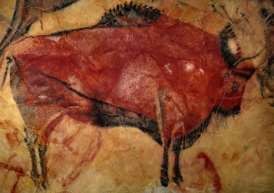 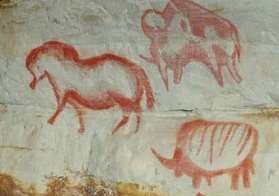 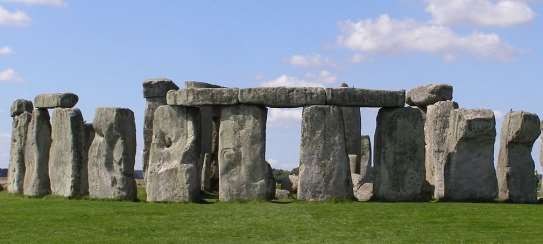 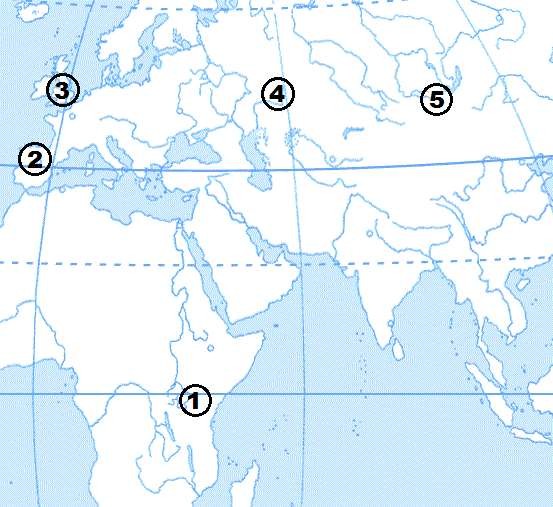 А)	Б)В)Вариант 25 Материалы сайта http://justclickit.ruСистема оценивания контрольной работыПолный правильный ответ на задания 2, 3, 5, оценивается 1 баллом; неполный, неверный ответ или его отсутствие – 0 баллов.Полный правильный ответ на задания 1, 4, 6, 7 оценивается 2 баллами; если допущена одна ошибка (в т.ч. отсутствует одна из цифр или имеется одна лишняя цифра) – 1 балл; если допущено две и более ошибок (в т.ч. отсутствуют две и более цифры или имеются две и более лишних цифр) или ответ отсутствует – 0 баллов.Полный правильный ответ на задания 8 оцениваются 3 баллами, если допущена одна ошибка (в т.ч. отсутствует один из трех элементов ответа) – 2 балла, если допущено две ошибки (в т.ч. отсутствует 2 из 3 элементов ответа)– 1 балл, если допущено три и более ошибок или ответ отсутствует – 0 баллов.Контрольная работа № 2 по теме «Древний Восток»Вариант предназначен для того, чтобы дать представление о структуре будущих контрольных измерительных материалов внутренней системы оценки качества образования по истории для 5 класса, количестве заданий, об их форме и уровне сложности.Назначение контрольной работыРабота предназначена для проведения процедуры текущей диагностики индивидуальной общеобразовательной подготовки обучающихся по предмету «История России. Всеобщая истории»» в 5 классе.Объект оценивания: повторение изученного по теме: «Древний Восток»(5 класс)Вид работы: контрольная работа состоит из 8 заданий с записью краткого ответа, из них: 6 заданий с ответом в виде числа или последовательности цифр, 1 задание с кратким ответом в виде слова, словосочетания, 1 задание с развернутым ответом в виде предложения. В работе содержатся задания базового и повышенного уровней сложности.Проверяемые планируемые результатыКритерии оцениванияКаждое из заданий 1-8 считается выполненным верно, если правильно указаны последовательность цифр или слово.Полный правильный ответ на каждое из заданий 2, 3, 5 оценивается 1 баллом; неполный, неверный ответ или его отсутствие – 0 баллов. Полный правильный ответ на задания 1, 4, 6, 7 оценивается 2 баллами; за один правильный элемент ответа – 1 балл; неверные ответы или полное отсутствие ответа – 0 баллов.Задание 8 с развёрнутым ответом оценивается в зависимости от полноты и правильности ответа в соответствии с критериями оценивания. Названы все три элемента – три балла. два элемента – 2 балла, один элемент – 1 балл.Полученные обучающимся баллы за выполнение всех заданий суммируются. Суммарный балл переводится в отметку по пятибалльной шкале с учётом рекомендуемой шкалы перевода:Демонстрационный вариант контрольной работыТема: «Древний Восток»Предмет: история Класс: 5 классИнструкция по выполнению работыРабота состоит из двух частей, включающих в себя 8 заданий. На выполнение работы по истории отводится 1 час (45 минут).Ответы к заданиям 1-7 записываются в виде цифры, слова (словосочетания) или последовательности цифр в поле ответа в тексте работы. Ответы к заданию 8 записываются в виде словосочетания или предложения.В случае записи неверного ответа зачеркните его и запишите рядом новый.При выполнении заданий можно пользоваться черновиком. Записи в черновике не учитываются при оценивании работы.Баллы, полученные Вами за выполненные задания, суммируются. Постарайтесь выполнить как можно больше заданий и набрать наибольшее количество баллов.Желаем успеха!Контрольная работа по всеобщей истории Тема «Древний Восток» Вариант 16 Материалы сайта https://www.kramola.info/7 Материалы сайта https://instagloss.com 8 Материалы сайта http://www.evpatori.ru 9 Материалы сайта http://justclickit.ru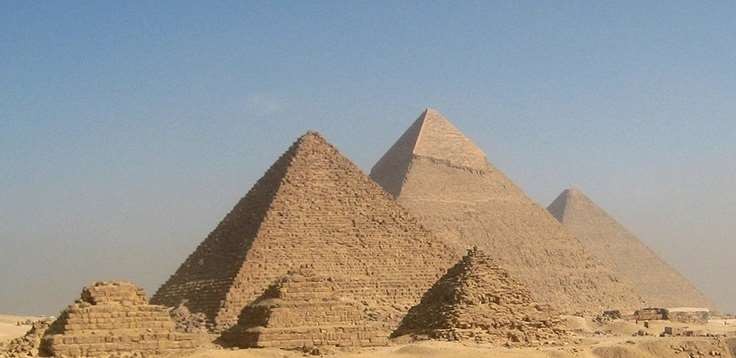 Вариант 210 Материалы сайта http://justclickit.ruСистема оценивания контрольной работыПолный правильный ответ на задания 2, 3, 5, оценивается 1 баллом; неполный, неверный ответ или его отсутствие – 0 баллов.Полный правильный ответ на задания 1, 4, 6, 7 оценивается 2 баллами; если допущена одна ошибка (в т.ч. отсутствует одна из цифр или имеется одна лишняя цифра) – 1 балл; если допущено две и более ошибок (в т.ч. отсутствуют две и более цифры или имеются две и более лишних цифр) или ответ отсутствует – 0 баллов.Полный правильный ответ на задания 8 оцениваются 3 баллами, если допущена одна ошибка (в т.ч. отсутствует один из трех элементов ответа) – 2 балла, если допущено две ошибки (в т.ч. отсутствует 2 из 3 элементов ответа)– 1 балл, если допущено три и более ошибок или ответ отсутствует – 0 баллов.Контрольная работа № 3 по теме «Древняя Греция» (5 класс)Вариант предназначен для того, чтобы дать представление о структуре будущих контрольных измерительных материалов внутренней системы оценки качества образования по истории для 5 класса, количестве заданий, об их форме и уровне сложности.Критерии оцениванияКаждое из заданий 1-8 считается выполненным верно, если правильно указаны последовательность цифр или слово.Полный правильный ответ на каждое из заданий 2, 3, 5 оценивается 1 баллом; неполный, неверный ответ или его отсутствие – 0 баллов. Полный правильный ответ на задания 1, 4, 6, 7 оценивается 2 баллами; за один правильный элемент ответа – 1 балл; неверные ответы или полное отсутствие ответа – 0 баллов.Задание 8 с развёрнутым ответом оценивается в зависимости от полноты и правильности ответа в соответствии с критериями оценивания. Названы все три элемента – три балла. два элемента – 2 балла, один элемент – 1 балл.Полученные обучающимся баллы за выполнение всех заданий суммируются. Суммарный балл переводится в отметку по пятибалльной шкале с учётом рекомендуемой шкалы перевода:Демонстрационный вариант контрольной работыПредмет: история Класс: 5 классТема: «Древняя Греция» (5 класс)Инструкция по выполнению работыРабота состоит из двух частей, включающих в себя 8 заданий. На выполнение работы по истории отводится 1 час (45 минут).Ответы к заданиям 1-7 записываются в виде цифры, слова (словосочетания) или последовательности цифр в поле ответа в тексте работы. Ответы к заданию 8 записываются в виде словосочетания или предложения.В случае записи неверного ответа зачеркните его и запишите рядом новый.При выполнении заданий можно пользоваться черновиком. Записи в черновике не учитываются при оценивании работы.Баллы, полученные Вами за выполненные задания, суммируются. Постарайтесь выполнить как можно больше заданий и набрать наибольшее количество баллов.Желаем успеха!Вариант 111 Материалы сайта https://fishki.net12 Материалы сайта http://doklad-referat.ru/13 Материалы сайта https://mif-medyza.ru/14 Материалы сайта https://carthago-2014.livejournal.com/4286.html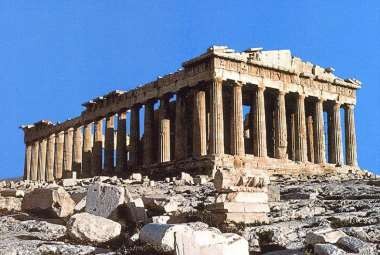 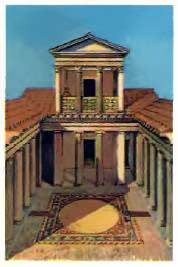 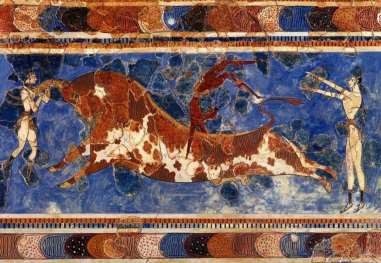 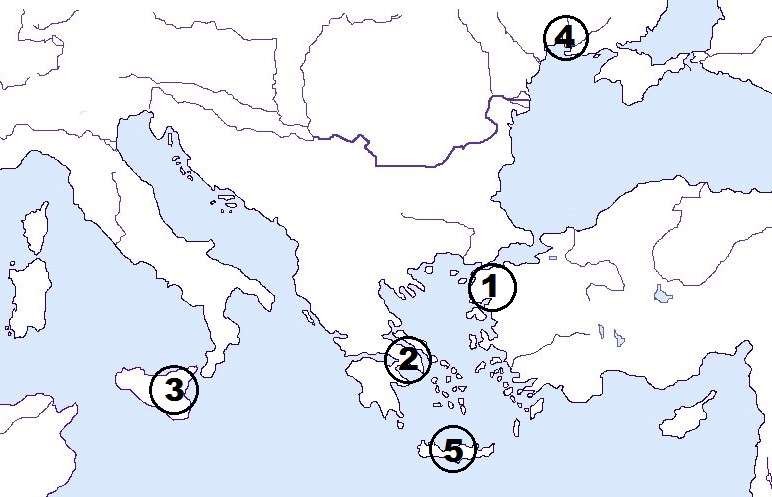 А)	Б)В)Вариант 215 Материалы сайта https://carthago-2014.livejournal.com/4286.htmlСистема оценивания контрольной работыПолный правильный ответ на задания 2, 3, 5, оценивается 1 баллом; неполный, неверный ответ или его отсутствие – 0 баллов.Полный правильный ответ на задания 1, 4, 6, 7 оценивается 2 баллами; если допущена одна ошибка (в т.ч. отсутствует одна из цифр или имеется одна лишняя цифра) – 1 балл; если допущено две и более ошибок (в т.ч. отсутствуют две и более цифры или имеются две и более лишних цифр) или ответ отсутствует – 0 баллов.Полный правильный ответ на задания 8 оцениваются 3 баллами, если допущена одна ошибка (в т.ч. отсутствует один из трех элементов ответа) – 2 балла, если допущено две ошибки (в т.ч. отсутствует 2 из 3 элементов ответа)– 1 балл, если допущено три и более ошибок или ответ отсутствует – 0 баллов.Контрольная работа № 4 по теме «Древний Рим»Вариант предназначен для того, чтобы дать представление о структуре будущих контрольных измерительных материалов внутренней системы оценки качества образования по истории для 5 класса, количестве заданий, об их форме и уровне сложности.Критерии оцениванияКаждое из заданий 1-8 считается выполненным верно, если правильно указаны последовательность цифр или слово.Полный правильный ответ на каждое из заданий 2, 3, 5 оценивается 1 баллом; неполный, неверный ответ или его отсутствие – 0 баллов. Полный правильный ответ на задания 1, 4, 6, 7 оценивается 2 баллами; за один правильный элемент ответа – 1 балл; неверные ответы или полное отсутствие ответа – 0 баллов.Задание 8 с развёрнутым ответом оценивается в зависимости от полноты и правильности ответа в соответствии с критериями оценивания. Названы все три элемента – три балла. два элемента – 2 балла, один элемент – 1 балл.Полученные обучающимся баллы за выполнение всех заданий суммируются. Суммарный балл переводится в отметку по пятибалльной шкале с учётом рекомендуемой шкалы перевода:Демонстрационный вариант контрольной работыПредмет: история Класс: 5 классТема: «Древняя Рим» (5 класс)Инструкция по выполнению работыРабота состоит из двух частей, включающих в себя 8 заданий. На выполнение работы по истории отводится 1 час (45 минут).Ответы к заданиям 1-7 записываются в виде цифры, слова (словосочетания) или последовательности цифр в поле ответа в тексте работы. Ответы к заданию 8 записываются в виде словосочетания или предложения.В случае записи неверного ответа зачеркните его и запишите рядом новый.При выполнении заданий можно пользоваться черновиком. Записи в черновике не учитываются при оценивании работы.Баллы, полученные Вами за выполненные задания, суммируются. Постарайтесь выполнить как можно больше заданий и набрать наибольшее количество баллов.Желаем успеха!Вариант 116 Материалы сайта http://iskusstvo.pro/17 Материалы сайта https://www.tourprom.ru/18 Материалы сайта http://earth-chronicles.ru/19 Материалы сайта https://carthago-2014.livejournal.com/4286.html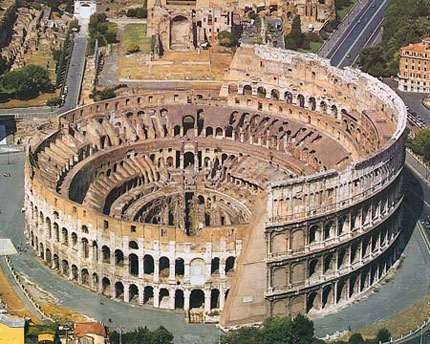 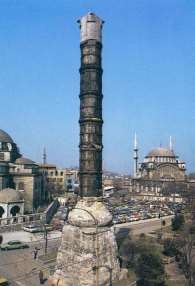 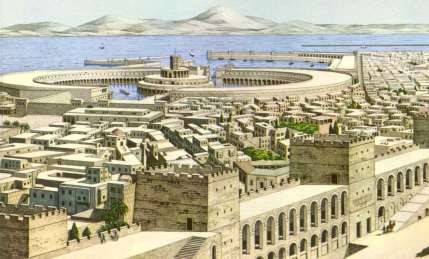 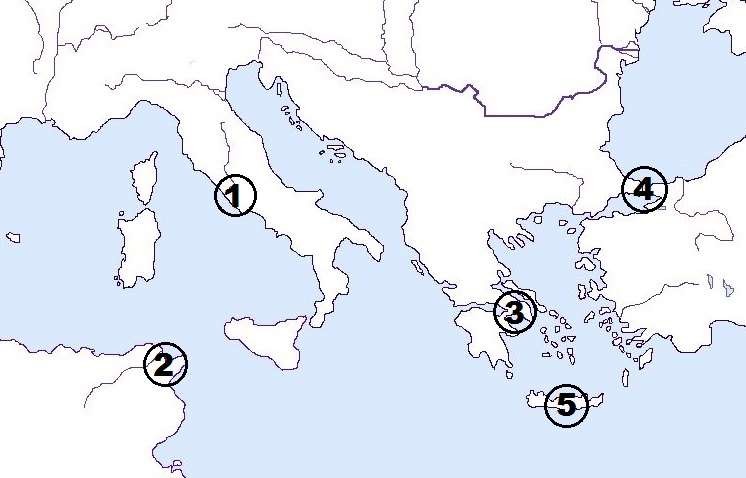 А)	Б)В)Вариант 220 Материалы сайта https://carthago-2014.livejournal.com/4286.htmlСистема оценивания контрольной работыПолный правильный ответ на задания 2, 3, 5, оценивается 1 баллом; неполный, неверный ответ или его отсутствие – 0 баллов.Полный правильный ответ на задания 1, 4, 6, 7 оценивается 2 баллами; если допущена одна ошибка (в т.ч. отсутствует одна из цифр или имеется одна лишняя цифра) – 1 балл; если допущено две и более ошибок (в т.ч. отсутствуют две и более цифры или имеются две и более лишних цифр) или ответ отсутствует – 0 баллов.Полный правильный ответ на задания 8 оцениваются 3 баллами, если допущена одна ошибка (в т.ч. отсутствует один из трех элементов ответа) – 2 балла, если допущено две ошибки (в т.ч. отсутствует 2 из 3 элементов ответа)– 1 балл, если допущено три и более ошибок или ответ отсутствует – 0 баллов.6 классКонтрольная работа №1 по теме «Мир в Средние века»Вариант предназначен для того, чтобы дать представление о структуре будущих контрольных измерительных материалов внутренней системы оценки качества образования по истории для 6 класса, количестве заданий, об их форме и уровне сложности.Назначение диагностической работыРабота предназначена для проведения процедуры текущей диагностики индивидуальной общеобразовательной подготовки обучающихся по предмету ««История России. Всеобщая история» в 6 классе.Объект оценивания: повторение изученного п о теме: «Мир в Средние века»(6 класс)Вид работы: контрольная работа состоит из 9 заданий с записью краткого ответа, из них: 7 заданий с ответом в виде числа или последовательности цифр, 1 задание с кратким ответом в виде слова, словосочетания, 1 задание с развернутым ответом в виде предложения.В работе содержатся задания базового и повышенного уровней сложности.Проверяемые планируемые результатыКритерии оцениванияКаждое из заданий 1-7 считается выполненным верно, если правильно указаны последовательность цифр или слово.Полный правильный ответ на каждое из заданий 2, 3, 5 оценивается 1 баллом; неполный, неверный ответ или его отсутствие – 0 баллов. Полный правильный ответ на задания 1, 4, 6-7 оценивается 2 баллами; за один правильный элемент ответа – 1 балл; неверные ответы или полное отсутствие ответа – 0 баллов.Задания 8-9 с развёрнутым ответом оцениваются в зависимости от полноты и правильности ответа в соответствии с критериями оценивания. Названы все три элемента – три балла. два элемента – 2 балла, один элемент– 1 балл.Полученные обучающимся баллы за выполнение всех заданий суммируются. Суммарный балл переводится в отметку по пятибалльной шкале с учётом рекомендуемой шкалы перевода:Демонстрационный вариант контрольной работы Тема: «Мир в Средние века»Предмет: история Класс: 6 классИнструкция по выполнению работыРабота состоит из двух частей, включающих в себя 9 заданий. На выполнение работы по истории отводится 1 час (45 минут).Ответы к заданиям 1-7 записываются в виде цифры, слова (словосочетания) или последовательности цифр в поле ответа в тексте работы. Ответы к заданию 8-9 записываются в виде словосочетания или предложения.В случае записи неверного ответа зачеркните его и запишите рядом новый.При выполнении заданий можно пользоваться черновиком. Записи в черновике не учитываются при оценивании работы.Баллы, полученные Вами за выполненные задания, суммируются. Постарайтесь выполнить как можно больше заданий и набрать наибольшее количество баллов.Желаем успеха!вариантЗадания 1–7 требуют ответа в виде цифры, последовательности цифр или слова (словосочетания), которые следует записать в поле ответа в тексте работы.Установите соответствие между событиями и годами: к каждой позиции первого столбца подберите соответствующую позицию из второго столбца.СОБЫТИЯА) Создание империи Карла Великого Б) Первый Крестовый походВ) Падение Константинополя1) 7322) 8003) 10664) 10995) 1453ГОДЫЗапишите в таблицу выбранные цифры под соответствующими буквами.Расположите в хронологической последовательности исторические события. Запишите цифры, которыми обозначены исторические события, в правильной последовательности в таблицу.Битва при АзенкуреБитва на Косовом полеБитва при ГастингсеПрочтите отрывок сочинения хрониста XIV века. Запишите название явления, о котором идет речь.«Вскоре после освобождения короля Наварры случился удивительный и великий мятеж во многих областях королевства Франции, именно: в Бовэзи, Бри, на Марне, в Лаоннэ, Валуа и по всей стране до Суассона. Некие люди из деревень собрались без вождя в Бовэзи, и было их вначале не более 100 человек. Они говорили, что дворянство королевства Франуии – рыцари и оруженосцы – опозорили и предали королевство и что было бы великим благом их всех уничтожить. И тому, кто так говорил, каждый кричал:«Истинную правду он сказал: позор тому, кто будет помехой истреблению дворян всех до последнего!» Потом собрались и пошли в беспорядке, не имеяникакого оружия, кроме палок с железными наконечниками и ножей, прежде всего к дому ближайшего рыцаря. Они разгромили и предали пламени дом, а рыцаря, его жену и детей – малолетних и взрослых – убили...»Ответ:  	Установите соответствие между процессами (явлениями, событиями) и фактами, относящимися к этим процессам (явлениям, событиям): к каждой позиции первого столбца подберите соответствующую позицию из второго столбца.ПРОЦЕССЫ (ЯВЛЕНИЯ, СОБЫТИЯ)А) IV Крестовый поход Б) Столетняя войнаВ) Реконкиста в ИспанииФАКТЫПадение ГранадыЗахват ИерусалимаОсвобождение ОрлеанаПадение КонстантинополяПоражение арабов при ПуатьеЗапишите в таблицу выбранные цифры под соответствующими буквами.Сравните первый и четвертый Крестовые походы. Выберите и запишите в первую колонку порядковые номера черт сходства, а во вторую – порядковые номера черт различия.Поход был провозглашен Римским папойЗаметную роль в походе играла ВенецияВ походе в основном участвовали западноевропейские рыцариЦелью походы был Иерусалим Ответ:Установите соответствие между памятниками архитектуры21 и местами их расположения, обозначенными цифрами на карте: к каждому памятнику архитектуры, обозначенному буквой, подберите соответствующую цифру на карте22.21 Материалы сайта https://ru.wikipedia.org22 Материалы сайта Ucheba-rium.ruА)	Б)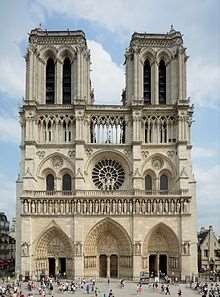 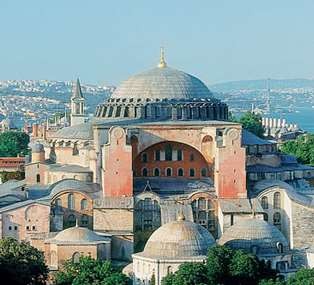 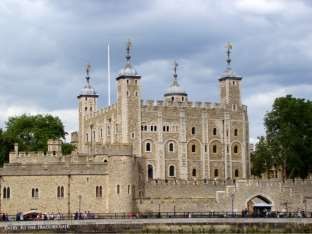 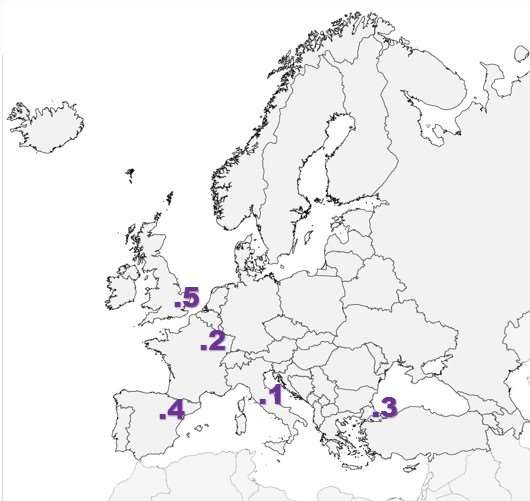 В)Установите соответствие между памятниками культуры и их краткими характеристиками: к каждой позиции первого столбца подберите соответствующую позицию из второго столбца.ПАМЯТНИКИ КУЛЬТУРЫА) «Песнь о Роланде»Б) «Хождение за три моря» В) Рыцарские романыАВТОРПосвящена событиям эпохи Карла ВеликогоРассказывается	о	событиях Столетней войныМарко ПолоАфанасий НикитинНередко главными героями были рыцаря круглого столаЗапишите в таблицу выбранные цифры под соответствующими буквами.Ниже приведён перечень терминов. Все они, за исключением одного характеризуют католическую церковь.Догмат; 2) Отлучение; 3) Ересь; 4) Паломник; 5) МайордомВыпишите термин и дайте ему определениеРассмотрите изображение23 и выполните задание23 Материалы сайта https://ru.wikipedia.org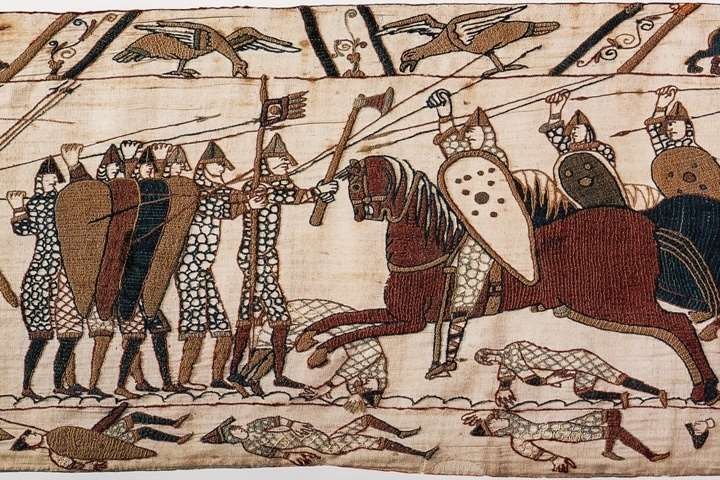 Укажите событие, которому посвящена данная сцена на гобелене, кто изображен на ней? Запишите любое последствие этого события.вариантУстановите соответствие между событиями и участниками этих событий: к каждой позиции первого столбца подберите соответствующую позицию из второго столбца.СОБЫТИЯА) Нормандское завоевание Англии Б) Первый Крестовый походВ) Начало Столетней войныУЧАСТНИКИВильгельм ЗавоевательРичард Львиное СердцеУрбан IIФилип IV КрасивыйЭдуард IIIЗапишите в таблицу выбранные цифры под соответствующими буквами.Расположите в хронологической последовательности исторические события. Запишите цифры, которыми обозначены исторические события, в правильной последовательности в таблицу.Правление ЧингисханаПравление Генриха II ПлантагенетаВойны Алой и Белой розыНазовите пропущенный элемент в схеме.Ответ:  	Какие из перечисленных событий происходили в годы Столетней войны.Разгром английской армии при Креси и Азенкуре;Походы Жанны дАрк и коронация Карла VII в Реймсе;Война Алой и Белой розы в Англии;Восстание Уота Тайлера в Англии;Возникновение парламента в Англии и во Франции.Перед Вами четыре предложения. Два из них являются положениями, которые требуется аргументировать. Другие два содержат факты, которые могут послужить аргументами для этих положений. Подберите для каждого положения соответствующий факт. Номера соответствующих предложений запишите в таблицу.В середине XV в. Византия искала помощи у католической Европы против турок-османовПосле смерти Карла Великого его империя была поделена между внукамиПодписание Флорентийской унииВерденский договорРассмотрите карту и выполните задание 24.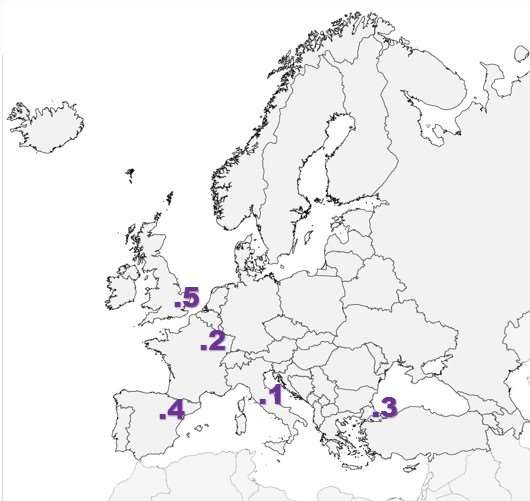 Укажите цифру, которой на схеме обозначена страна, которая была завоевана арабами в VIII веке.24 Материалы сайта Ucheba-rium.ruУстановите соответствие между памятниками культуры и их краткими характеристиками: к каждой позиции первого столбца подберите соответствующую позицию из второго столбца.ПАМЯТНИКИ КУЛЬТУРЫА) «Песнь о Нибелунгах»Б) «Книга о разнообразии мира» В) Баллады о Робин ГудеАВТОРНаписана на основе германских мифах о героях и драконеПоявились	во	времена	короля Иоанна БезземельногоМарко ПолоАфанасий НикитинРассказывается	о	событиях Столетней войныЗапишите в таблицу выбранные цифры под соответствующими буквами.Ниже приведён перечень терминов. Подберите для них обобщающий термин1. Вассал; 2. Сеньор; 3. Барон; 4. Граф; 5. Герцог.Запишите термин и дайте ему определениеРассмотрите изображение25 и выполните задание25 Материалы сайта https://ru.wikipedia.org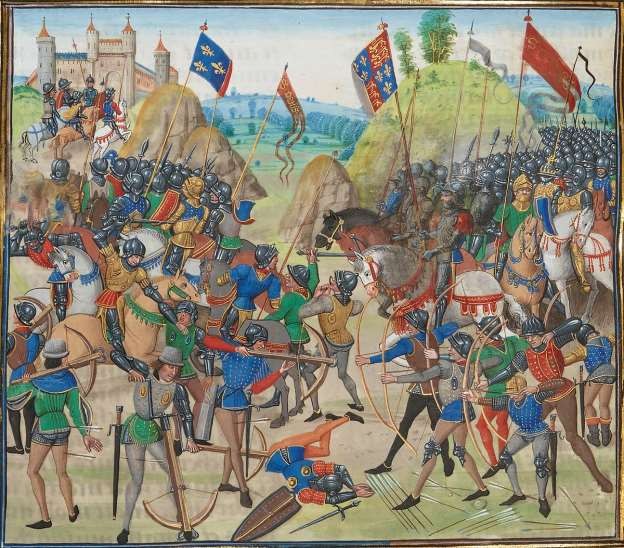 Укажите название страны, чьи солдаты сражаются под знаменем с золотыми лилиями и леопардами? В ходе какой войн было это сражение? Приведите любую причину, повлекшую данное событие.Система оценивания контрольной работы по историиПолный правильный ответ на задания 2, 3, 5, оценивается 1 баллом; неполный, неверный ответ или его отсутствие – 0 баллов.Полный правильный ответ на задания 1, 4, 6-7 оценивается 2 баллами; если допущена одна ошибка (в т.ч. отсутствует одна из цифр или имеется одна лишняя цифра) – 1 балл; если допущено две и более ошибок (в т.ч. отсутствуют две и более цифры или имеются две и более лишних цифр) или ответ отсутствует – 0 баллов.Полный правильный ответ на задания 8-9 оцениваются 3 баллами, если допущена одна ошибка (в т.ч. отсутствует один из трех элементов ответа) – 2 балла, если допущено две ошибки (в т.ч. отсутствует 2 из 3 элементов ответа)– 1 балл, если допущено три и более ошибок или ответ отсутствует – 0 баллов.Контрольная работа № 2 по теме«Древнейшие жители России и Южного Урала. Русь в IX-XII вв.»Вариант предназначен для того, чтобы дать представление о структуре будущих контрольных измерительных материалов внутренней системы оценки качества образования по истории для 6 класса,количестве заданий, об их форме и уровне сложности.Назначение диагностической работыРаботапредназначена для   проведения процедуры текущейдиагностики индивидуальнойобщеобразовательной подготовки обучающихся по предмету «История России. Всеобщая история» в 6 классе.Объект оценивания: повторение изученного по теме: «Древнейшие жители России и Южного Урала.Русь в IX-XII вв.»Контрольная работа состоит из 8 заданий с записью краткого ответа, из них: 6 заданий с ответом в виде числа или последовательности цифр, 2 задание с кратким ответом в виде слова. В работе содержатся задания базового и повышенного уровней сложности.Проверяемые планируемые результаты.Критерии оцениванияКаждое из заданий 1-8 считается выполненным верно, если правильно указаны последовательность цифр или число, слово.Полный правильный ответ на каждое из заданий 2, 3, 6, 8 оценивается 1 баллом; неполный, неверный ответ или его отсутствие – 0 баллов. Полный правильный ответ на задания 1, 4, 5, 7 оценивается 2 баллами: если допущена одна ошибка (в т.ч. отсутствует одна из цифр или имеется одна лишняя цифра) – 1 балл; если допущено две и более ошибок (в т.ч. отсутствуют две и более цифры или имеются две и более лишних цифр) или ответ отсутствует – 0 баллов.Полученные обучающимся баллы за выполнение всех заданий суммируются. Суммарный балл переводится в отметку по пятибалльной шкале с учётом рекомендуемой шкалы перевода:Демонстрационный вариант контрольной работыТема: ««Древнейшие жители России и Южного Урала. Русь в IX-XII вв.»Предмет: история Класс: 6 классИнструкция по выполнению работыРабота состоит из двух частей, включающих в себя 8 заданий. На выполнение работы по истории отводится 1 час (45 минут).Ответы к заданиям 18 записываются в виде цифры, слова (словосочетания) или последовательности цифр в поле ответа в тексте работы.При выполнении заданий можно пользоваться черновиком. Записи в черновике не учитываются при оценивании работы. В случае записи неверного ответа зачеркните его и запишите рядом новый.Баллы, полученные Вами за выполненные задания, суммируются. Постарайтесь выполнить как можно больше заданий и набрать наибольшее количество баллов.Желаем успеха!вариантКиеве)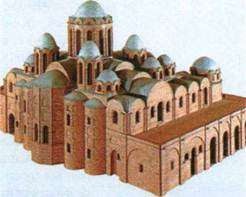 создание первого письменного свода законов «Русская Правда»борьба с половцами для защиты южных рубежей Киевской Русипроведение налоговой реформы (введение уроков и погостов)борьба с печенегами для защиты южных рубежей Киевской РусиЗапишите в таблицу выбранные цифры.Ответ:Перед Вами четыре предложения. Два из них являются положениями, которые требуется аргументировать. Другие два содержат факты, которые могут послужить аргументами для этих положений. Подберите для каждого положения соответствующий факт. Номера соответствующих предложений запишите в таблицу.При Владимире появились т.н. «богатырские заставы» – система оборонительных крепостей вдоль юго-восточных границ государстваВладимиру Святославичу удалось решить одну из важнейших проблем, стоявших перед Древней Русью: обезопасить границы государства на юго- востокеПолитика распространения христианства на Руси была полезна для страныПосле принятия христианства на Руси стали строиться монастыри, ставшие центрами грамотности, началось развитие летописанияНомер предложения, содержащегоположение 1	факт 1	положение 2	факт 2Ответ:Ответ:Установите	место	расположения	памятника	архитектуры26,представленного на иллюстрации. Соответствующую цифру на карте27 запишите в таблицу.26 Материалы сайта http://oplib.ru27 Материалы сайта https://infourok.ruвариант5)	проведение	княжеского	съезда	в	Любече	с	целью	прекращения междоусобиц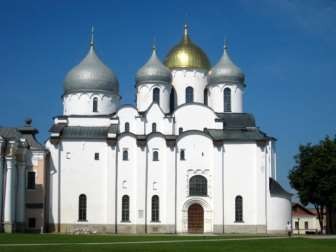 Запишите в таблицу выбранные цифры.Ответ:Перед Вами четыре предложения. Два из них являются положениями, которые требуется аргументировать. Другие два содержат факты, которые могут послужить аргументами для этих положений. Подберите для каждого положения соответствующий факт. Номера соответствующих предложений запишите в таблицу.Ярославу Мудрому удалось решить одну из важнейших проблем, стоявших перед Древней Русью: обезопасить границы государства на юго-востокеПри Ярославе Мудром был принят первый свод законов древнерусского государства («Русская Правда»), регулирующий отношения между людьмиПоследовательная политика укрепления государственности при Ярославе Мудром способствовала расцвету Древней РусиЯрослав Мудрый разгромил печенегов под стенами Киева в 1036 годуНомер предложения, содержащегоположение 1	факт 1	положение 2	факт 2Ответ:Ответ:Установите	место	расположения	памятника	архитектуры28,представленного на иллюстрации. Соответствующую цифру на карте29 запишите в таблицу.28 Материалы сайта http://oplib.ru29 Материалы сайта https://infourok.ruСистема оценивания контрольной работыКаждое из заданий 1-8 считается выполненным верно, если правильно указаны последовательность цифр или число, слово.Полный правильный ответ на каждое из заданий 2, 3, 6, 8 оценивается 1 баллом; неполный, неверный ответ или его отсутствие – 0 баллов. Полный правильный ответ на задания 1, 4, 5, 7 оценивается 2 баллами: если допущена одна ошибка (в т.ч. отсутствует одна из цифр или имеется одна лишняя цифра) – 1 балл; если допущено две и более ошибок (в т.ч. отсутствуют две и более цифры или имеются две и более лишних цифр) или ответ отсутствует – 0 баллов.Контрольная работа № 3по теме «Русские земли в середине XII- начале XIII в. Русь между Востоком и Западом»Вариант предназначен для того, чтобы дать представление о структуре будущих контрольных измерительных материалов внутренней системы оценки качества образования по истории для 6класса, количестве заданий, об их форме и уровне сложности.Назначение диагностической работыРабота предназначена для проведения процедуры текущей диагностики индивидуальнойобщеобразовательной подготовки обучающихся по предмету«История» в 6 классе.Объект оценивания: повторение изученного по теме: «Русские земли в середине XII − начале XIII в.Русь между Востоком и Западом»(6 класс)Контрольная работа состоит из 8 заданий с записью краткого ответа, из них: 6 заданий с ответом в виде числа или последовательности цифр, 2 задание с кратким ответом в виде слова (словосочетания).В работе содержатся задания базового и повышенного уровней сложностиПроверяемые планируемые результатыКритерии оцениванияКаждое из заданий 1-8 считается выполненным верно, если правильно указаны последовательность цифр или число, слово.Полный правильный ответ на каждое из заданий 2, 3, 6, 8 оценивается 1 баллом; неполный, неверный ответ или его отсутствие – 0 баллов. Полный правильный ответ на задания 1, 4, 5, 7 оценивается 2 баллами: если допущена одна ошибка (в т.ч. отсутствует одна из цифр или имеется одна лишняя цифра) – 1 балл; если допущено две и более ошибок (в т.ч. отсутствуют две и более цифры или имеются две и более лишних цифр) или ответ отсутствует – 0 баллов.Полученные обучающимся баллы за выполнение всех заданий суммируются. Суммарный балл переводится в отметку по пятибалльной шкале с учётом рекомендуемой шкалы перевода:Демонстрационный вариант контрольной работыТема: «Русские земли в середине XII − начале XIII в. Русь между Востоком и Западом»Предмет: история Класс: 6 классИнструкция по выполнению работыРабота состоит из двух частей, включающих в себя 8 заданий. На выполнение работы по истории отводится 1 час (45 минут).Ответы к заданиям 18 записываются в виде цифры, слова (словосочетания) или последовательности цифр в поле ответа в тексте работы.При выполнении заданий можно пользоваться черновиком. Записи в черновике не учитываются при оценивании работы. В случае записи неверного ответа зачеркните его и запишите рядом новый.Баллы, полученные Вами за выполненные задания, суммируются. Постарайтесь выполнить как можно больше заданий и набрать наибольшее количество баллов.Желаем успеха!вариант30 Материалы сайта https://ruskerealie.zcu.czвариант31 Материалы сайта https://ruskerealie.zcu.czСистема оценивания контрольной работыКаждое из заданий 1-8 считается выполненным верно, если правильно указаны последовательность цифр или число, слово.Полный правильный ответ на каждое из заданий 2, 3, 6, 8 оценивается 1 баллом; неполный, неверный ответ или его отсутствие – 0 баллов. Полный правильный ответ на задания 1, 4, 5, 7 оценивается 2 баллами: если допущена одна ошибка (в т.ч. отсутствует одна из цифр или имеется одна лишняя цифра) – 1 балл; если допущено две и более ошибок (в т.ч. отсутствуют две и более цифры или имеются две и более лишних цифр) или ответ отсутствует – 0 баллов.Контрольная работа № 4по теме: «Русские земли в середине XIII-XY вв.»Вариант предназначен для того, чтобы дать представление о структуре будущих контрольных измерительных материалов внутренней системы оценки качества образования по истории для 6 класса,количестве заданий, об их форме и уровне сложности.Назначение диагностической работыРабота предназначена для проведения процедуры текущей диагностики индивидуальной общеобразовательной подготовки обучающихся по предмету «История России. Всеобщая история» в 6 классе.Объект оценивания: повторение изученного по теме: «Русские земли в середине XIII-XV вв.» (6 класс)Вид работы: контрольная работа состоит из 8 заданий с записью краткого ответа, из них: 6 заданий с ответом в виде числа или последовательности цифр, 2 задание с кратким ответом в виде слова (словосочетания).В работе содержатся задания базового и повышенного уровней сложности.Проверяемые планируемые результатыКритерии оцениванияКаждое из заданий 1-8 считается выполненным верно, если правильно указаны последовательность цифр или число, слово.Полный правильный ответ на каждое из заданий 2, 3, 6, 8 оценивается 1 баллом; неполный, неверный ответ или его отсутствие – 0 баллов. Полный правильный ответ на задания 1, 4, 5, 7 оценивается 2 баллами: если допущена одна ошибка (в т.ч. отсутствует одна из цифр или имеется одна лишняя цифра) – 1 балл; если допущено две и более ошибок (в т.ч. отсутствуют две и более цифры или имеются две и более лишних цифр) или ответ отсутствует – 0 баллов.Полученные обучающимся баллы за выполнение всех заданий суммируются. Суммарный балл переводится в отметку по пятибалльной шкале с учётом рекомендуемой шкалы перевода:Демонстрационный вариант контрольной работы Тема: «Русские земли в середине XIII-XV в.»Предмет: историяКласс: 6 классИнструкция по выполнению работыРабота состоит из двух частей, включающих в себя 8 заданий. На выполнение работы по истории отводится 1 час (45 минут).Ответы к заданиям 18 записываются в виде цифры, слова (словосочетания) или последовательности цифр в поле ответа в тексте работы.При выполнении заданий можно пользоваться черновиком. Записи в черновике не учитываются при оценивании работы. В случае записи неверного ответа зачеркните его и запишите рядом новый.Баллы, полученные Вами за выполненные задания, суммируются. Постарайтесь выполнить как можно больше заданий и набрать наибольшее количество баллов.Желаем успеха!вариант32 Материалы сайта http://www.bashturist.ru/33 Материалы сайта https://ru.m.wikiyy.comвариант34 Материалы сайта http://akafistnik.ru35 Материалы сайта https://infourok.ru/Система оценивания контрольной работыКаждое из заданий 1-8 считается выполненным верно, если правильно указаны последовательность цифр или число, слово.Полный правильный ответ на каждое из заданий 2, 3, 6, 8 оценивается 1 баллом; неполный, неверный ответ или его отсутствие – 0 баллов. Полный правильный ответ на задания 1, 4, 5, 7 оценивается 2 баллами: если допущена одна ошибка (в т.ч. отсутствует одна из цифр или имеется одна лишняя цифра) – 1 балл; если допущено две и более ошибок (в т.ч. отсутствуют две и более цифры или имеются две и более лишних цифр) или ответ отсутствует – 0 баллов.7 классКонтрольная работа № 1 по теме «Новая история XVI-XVII вв.»Вариант предназначен для того, чтобы дать представление о структуре будущих контрольных измерительных материалов внутренней системы оценки качества образования по истории для 7 класса, количестве заданий, об их форме и уровне сложности.Назначение диагностической работыРабота предназначена для проведения процедуры текущей диагностики индивидуальной общеобразовательной подготовки обучающихся по предмету «История» в 7 классе.Объект оценивания: повторение изученного по теме: «Новая история XVI-XVII вв.» (7 класс)Вид работы: контрольная работа состоит из 9 заданий с записью краткого ответа, из них: 7 заданий с ответом в виде числа или последовательности цифр, 1 задание с кратким ответом в виде слова, словосочетания, 1 задание с развернутым ответом в виде предложения. В работе содержатся задания базового и повышенного уровней сложности.Проверяемые планируемые результатыКритерии оцениванияКаждое из заданий 1-7 считается выполненным верно, если правильно указаны последовательность цифр или слово.Полный правильный ответ на каждое из заданий 2, 3, 5 оценивается 1 баллом; неполный, неверный ответ или его отсутствие – 0 баллов. Полный правильный ответ на задания 1, 4, 6-7 оценивается 2 баллами; за один правильный элемент ответа – 1 балл; неверные ответы или полное отсутствие ответа – 0 баллов.Задания 8-9 с развёрнутым ответом оцениваются в зависимости от полноты и правильности ответа в соответствии с критериями оценивания. Названы все три элемента – три балла. два элемента – 2 балла, один элемент– 1 балл.Полученные обучающимся баллы за выполнение всех заданий суммируются. Суммарный балл переводится в отметку по пятибалльной шкале с учётом рекомендуемой шкалы перевода:Демонстрационный вариант контрольной работы Тема: «Новая история XVI-XVII вв»Предмет: история Класс: 7 классИнструкция по выполнению работыРабота состоит из двух частей, включающих в себя 9 заданий. На выполнение работы по истории отводится 1 час (45 минут).Ответы к заданиям 1-7 записываются в виде цифры, слова (словосочетания) или последовательности цифр в поле ответа в тексте работы. Ответы к заданию 8-9 записываются в виде словосочетания или предложения.В случае записи неверного ответа зачеркните его и запишите рядом новый.При выполнении заданий можно пользоваться черновиком. Записи в черновике не учитываются при оценивании работы.Баллы, полученные Вами за выполненные задания, суммируются. Постарайтесь выполнить как можно больше заданий и набрать наибольшее количество баллов.Желаем успеха!Вариант 1Установите соответствие между событиями и годами: к каждой позиции первого столбца подберите соответствующую позицию из второго столбца.СОБЫТИЯА) Начало реформации в Германии Б) Вестфальский мирВ) Люблинская уния1) 15172) 15553) 15694) 16185) 1648ГОДЫЗапишите в таблицу выбранные цифры под соответствующими буквами.Расположите в хронологической последовательности исторические события. Запишите цифры, которыми обозначены исторические события, в правильной последовательности в таблицу.Аугбсургский религиозный мирПравление Людовика XIV во Франции«Славная революция» в АнглииПрочтите отрывок сочинения гуманиста XVI в. Запишите название явления, о котором идет речь.Ваши овцы, обычно такие кроткие, довольные очень немногим, теперь, говорят, стали такими прожорливыми и неукротимыми, что поедают даже людей, разоряют и опустошают поля, дома и города. Именно, во всех тех частях королевства, где добывается более тонкая и потому более драгоценная шерсть, знатные аристократы и даже некоторые аббаты, люди святые, не довольствуются теми ежегодными доходами и процентами, которые обычно нарастали от имений у их предков; не удовлетворяются тем, что их праздная ироскошная жизнь не приносит никакой пользы обществу, а, пожалуй, даже и вредит ему. Так вот, в своих имениях они не оставляют ничего для пашни, отводят все под пастбища, сносят дома, разрушают города, делают из храмов свиные стойла. Эти милые люди обращают в пустыню все поселения и каждую пядь возделанной земли, как будто и без того у вас мало ее теряется под загонами для дичи и зверинцами.Ответ:  	Установите соответствие между процессами (явлениями, событиями) и фактами, относящимися к этим процессам (явлениям, событиям): к каждой позиции первого столбца подберите соответствующую позицию из второго столбца.ПРОЦЕССЫ (ЯВЛЕНИЯ, СОБЫТИЯ)А) Английская революцияБ) Борьба с турецкой угрозойВ) Религиозные войны во ФранцииФАКТЫВестфальский мирБитва при ЛепантоБилль о правахКазнь Карла IНантский эдиктЗапишите в таблицу выбранные цифры под соответствующими буквами.Сравните Реформацию в Англии и Германии. Выберите и запишите в первую колонку порядковые номера черт сходства, а во вторую – порядковые номера черт различия.Закрыты монастыри и конфискованы землиПроходила в условиях гражданской войны между королем, феодалами, крестьянамиУпразднена вся церковная иерархия, отменены многие таинстваРазорваны отношения с Римом, а римский папа лишен власти над национальной церковьюОтвет:Установите соответствие между памятниками архитектуры36 и местами их расположения, обозначенными цифрами на карте: к каждому памятнику архитектуры, обозначенному буквой, подберите соответствующую цифру на карте37.36 Материалы сайта https://ru.wikipedia.org37 Материалы сайта Ucheba-rium.ruА)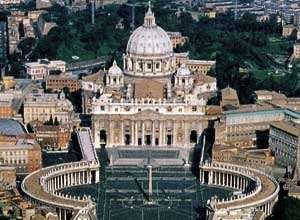 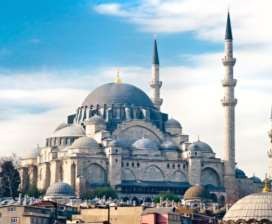 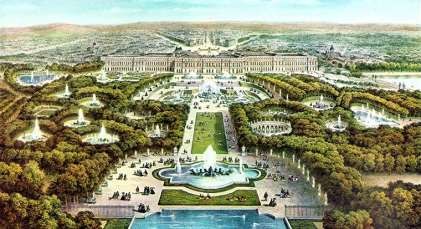 В)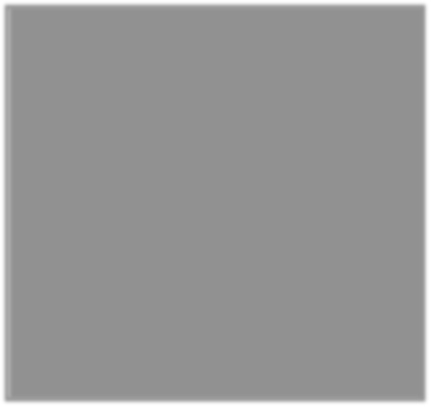 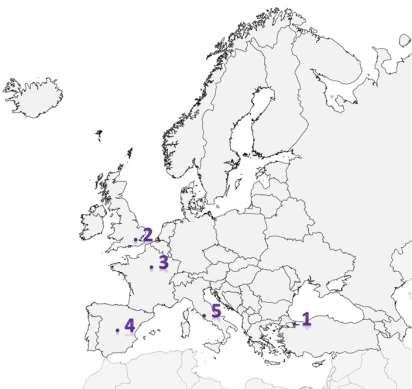 Установите соответствие между памятниками культуры и их авторов: к каждой позиции первого столбца подберите соответствующую позицию из второго столбца.ПАМЯТНИКИ КУЛЬТУРЫА) «Утопия»У. ШекспирАВТОРБ) «Гамлет»В) «Дон-Кихот»Создан в эпоху упадка рыцарства, которые высмеивается в романеД. ВазариПовествует об отважном рыцаре, покорители новых земель в АмерикеТ. МорЗапишите в таблицу выбранные цифры под соответствующими буквами.Ниже приведён перечень терминов. Все они, за исключением одного характеризуют развитие науки и культуры XVI в.Географические открытия; 2)	научная революция; 3) Просвещение; 4) Возрождение; 5) абсолютизмВыпишите термин и дайте ему определениеРассмотрите изображение38 и выполните задание38 Материалы сайта https://www.runivers.ru/vestnik/issues/9130/479393/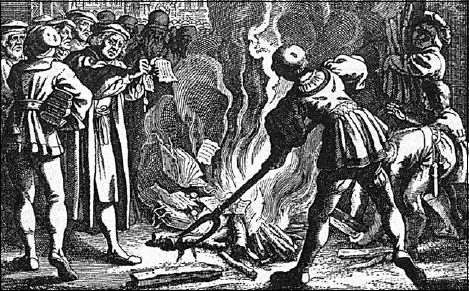 Укажите событие, которому посвящена данная гравюра, кто изображен на ней? Запишите любое последствие этого события.Вариант 2Установите соответствие между событиями и участниками этих событий: к каждой позиции первого столбца подберите соответствующую позицию из второго столбца.СОБЫТИЯА) Английская революция Б) Реформация в ГерманииВ) Установление абсолютизма во ФранцииУЧАСТНИКИКарл II СтюартО. КромвельГенрих IVМ. Лютеркардинал РишельеЗапишите в таблицу выбранные цифры под соответствующими буквами.Расположите в хронологической последовательности исторические события. Запишите цифры, которыми обозначены исторические события, в правильной последовательности в таблицу.Славная РеволюцияБорьба Нидерландов за освобождение от Испаниираздел империи Карла V Габсбурга3	Назовите пропущенный элемент в схеме.Ответ:  	Какие из перечисленных событий происходили в годы Английской революции.Разгром Непобедимой армады;Установление республики в Англии;Разгон долгого парламента и протекторат О. Кромвеля;Установление абсолютной монархии;принятие Билля о правах.Перед Вами четыре предложения. Два из них являются положениями, которые требуется аргументировать. Другие два содержат факты, которые могут послужить аргументами для этих положений. Подберите для каждого положения соответствующий факт. Номера соответствующих предложений запишите в таблицу.В конце XVII в. продвижение турок в Европу было остановленоКарлу V Габсбургу не удалось подавить протестантское движениеПобеда объединенного флота в битве при ЛепантоЗаключен Аугсбургский религиозный мирРассмотрите карту и выполните задание 39.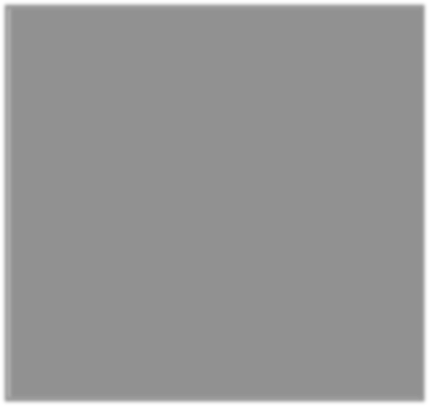 Укажите цифру, которой на схеме обозначена страна, чей мореплаватель первым совершил кругосветное путешествие.Установите соответствие между памятниками культуры и их краткими характеристиками: к каждой позиции первого столбца подберите соответствующую позицию из второго столбца.ПАМЯТНИКИ КУЛЬТУРЫА)	«Жизнеописания	наиболее известных живописцев»Б) «Ромео и Джульетта» В) «Похвала Глупости»АВТОРТрагедия о несчастной любви на фоне вражды двух итальянских семейМ. де СервантесД. ВазариТрагедия о датском принце, который жаждет отомстить за смерть отцаТ. МорЗапишите в таблицу выбранные цифры под соответствующими буквами.39 Материалы сайта Ucheba-rium.ruНиже приведён перечень терминов. Подберите для них обобщающий термин1. Колония; 2. Метрополия; 3. Каравелла; 4. Компас; 5. Мировая торговля.Запишите термин и дайте ему определениеРассмотрите изображение40 и выполните задание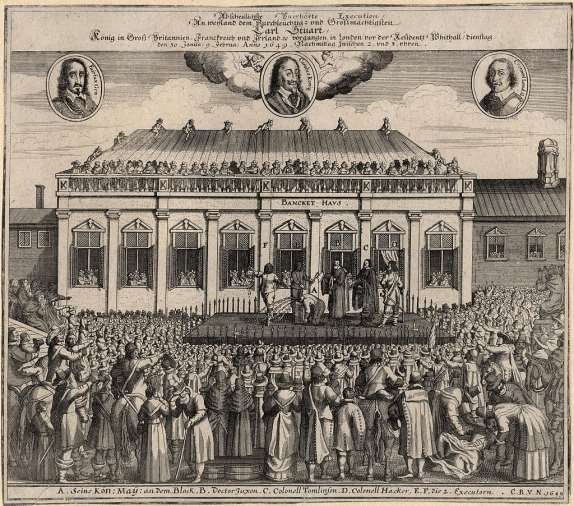 Укажите название страны, в которой была выпущена гравюра. Назовите имя короля, подвергнутого казни. Приведите любую причину, повлекшую данное событие.40 Материалы сайта stamp-collecting-world.comСистема оценивания контрольной работы по историиПолный правильный ответ на задания 2, 3, 5, оценивается 1 баллом; неполный, неверный ответ или его отсутствие – 0 баллов.Полный правильный ответ на задания 1, 4, 6-7 оценивается 2 баллами; если допущена одна ошибка (в т.ч. отсутствует одна из цифр или имеется одна лишняя цифра) – 1 балл; если допущено две и более ошибок (в т.ч. отсутствуют две и более цифры или имеются две и более лишних цифр) или ответ отсутствует – 0 баллов.Полный правильный ответ на задания 8-9 оцениваются 3 баллами, если допущена одна ошибка (в т.ч. отсутствует один из трех элементов ответа) – 2 балла, если допущено две ошибки (в т.ч. отсутствует 2 из 3 элементов ответа)– 1 балл, если допущено три и более ошибок или ответ отсутствует – 0 баллов.Контрольная работа № 2 по теме «Россия в XVI веке»Вариант предназначен для того, чтобы дать представление о структуре будущих контрольных измерительных материалов внутренней системы оценки качества образования по истории для 7 класса, количестве заданий, об их форме и уровне сложности.Назначение диагностической работыРабота предназначена для проведения процедуры текущей диагностики индивидуальной общеобразовательной подготовки обучающихся по предмету«История России. Всеобщая история» в 7 классе.Объект оценивания: повторение изученного по теме: «Россия в XVI веке» (7 класс)Вид работы: контрольная работа состоит из 9 заданий с записью краткого ответа, из них: 7 заданий с ответом в виде числа или последовательности цифр, 1 задание с кратким ответом в виде слова, словосочетания, 1 задание с развернутым ответом в виде нескольких предложений.В работе содержатся задания базового и повышенного уровней сложности.Проверяемые планируемые результатыКритерии оцениванияКаждое из заданий 1-7 считается выполненным верно, если правильно указаны последовательность цифр или слово.Полный правильный ответ на каждое из заданий 2, 3, 5 оценивается 1 баллом; неполный, неверный ответ или его отсутствие – 0 баллов. Полный правильный ответ на задания 1, 4, 6-7 оценивается 2 баллами; за один правильный элемент ответа – 1 балл; неверные ответы или полное отсутствие ответа – 0 баллов.Задание 9 с развёрнутым ответом оцениваются в зависимости от полноты и правильности ответа в соответствии с критериями оценивания. Названы все три элемента – три балла. два элемента – 2 балла, один элемент– 1 балл.Полученные обучающимся баллы за выполнение всех заданий суммируются. Суммарный балл переводится в отметку по пятибалльной шкале с учётом рекомендуемой шкалы перевода:Демонстрационный вариант контрольной работы Тема: «Россия в XVI веке»Предмет: история Класс: 7 классИнструкция по выполнению работыРабота состоит из двух частей, включающих в себя 9 заданий. На выполнение работы по истории отводится 1 час (45 минут).Ответы к заданиям 1-8 записываются в виде цифры, слова (словосочетания) или последовательности цифр в поле ответа в тексте работы. Ответы к заданию 9 записываются в виде нескольких предложений.В случае записи неверного ответа зачеркните его и запишите рядом новый.При выполнении заданий можно пользоваться черновиком. Записи в черновике не учитываются при оценивании работы.Баллы, полученные Вами за выполненные задания, суммируются. Постарайтесь выполнить как можно больше заданий и набрать наибольшее количество баллов.Желаем успеха!Вариант 141	Изображение с сайта http://hiztory.ru42	Материалы сайта https://ru.wikipedia.org/wiki/Вариант 243	Материалы сайта http://www.clevershistory.ru44	Материалы сайта http://www.russianfamily.ruСистема оценивания контрольной работыПолный правильный ответ на задания 2, 3, 5, оценивается 1 баллом; неполный, неверный ответ или его отсутствие – 0 баллов.Полный правильный ответ на задания 1, 4, 6-7 оценивается 2 баллами; если допущена одна ошибка (в т.ч. отсутствует одна из цифр или имеется одна лишняя цифра) – 1 балл; если допущено две и более ошибок (в т.ч. отсутствуют две и более цифры или имеются две и более лишних цифр) или ответ отсутствует – 0 баллов.Полный правильный ответ на задания 8-9 оцениваются 3 баллами, если допущена одна ошибка (в т.ч. отсутствует один из трех элементов ответа) – 2 балла, если допущено две ошибки (в т.ч. отсутствует 2 из 3 элементов ответа)– 1 балл, если допущено три и более ошибок или ответ отсутствует – 0 баллов.Контрольная работа № 3 по теме «Смутное время»Вариант предназначен для того, чтобы дать представление о структуре будущих контрольных измерительных материалов внутренней системы оценки качества образования по истории для 7 класса, количестве заданий, об их форме и уровне сложности.Назначение диагностической работыРабота предназначена для проведения процедуры текущей диагностики индивидуальной общеобразовательной подготовки обучающихся по предмету «История России. Всеобщая история» в 7 классе.Объект оценивания: повторение изученного по теме: «Смутное время» (7 класс)Вид работы: контрольная работа состоит из 9 заданий с записью краткого ответа, из них: 7 заданий с ответом в виде числа или последовательности цифр, 1 задание с кратким ответом в виде слова, словосочетания, 1 задание с развернутым ответом в виде нескольких предложений.В работе содержатся задания базового и повышенного уровней сложности.Проверяемые планируемые результатыКритерии оцениванияКаждое из заданий 1-7 считается выполненным верно, если правильно указаны последовательность цифр или слово.Полный правильный ответ на каждое из заданий 2, 3, 5 оценивается 1 баллом; неполный, неверный ответ или его отсутствие – 0 баллов. Полный правильный ответ на задания 1, 4, 6-7 оценивается 2 баллами; за один правильный элемент ответа – 1 балл; неверные ответы или полное отсутствие ответа – 0 баллов.Задание 9 с развёрнутым ответом оцениваются в зависимости от полноты и правильности ответа в соответствии с критериями оценивания. Названы все три элемента – три балла. два элемента – 2 балла, один элемент– 1 балл.Полученные обучающимся баллы за выполнение всех заданий суммируются. Суммарный балл переводится в отметку по пятибалльной шкале с учётом рекомендуемой шкалы перевода:Демонстрационный вариант контрольной работы Тема: «Смутное время»Предмет: история Класс: 7 классИнструкция по выполнению работыРабота состоит из двух частей, включающих в себя 9 заданий. На выполнение работы по истории отводится 1 час (45 минут).Ответы к заданиям 1-8 записываются в виде цифры, слова (словосочетания) или последовательности цифр в поле ответа в тексте работы. Ответы к заданию 9 записываются в виде нескольких предложений.В случае записи неверного ответа зачеркните его и запишите рядом новый.При выполнении заданий можно пользоваться черновиком. Записи в черновике не учитываются при оценивании работы.Баллы, полученные Вами за выполненные задания, суммируются. Постарайтесь выполнить как можно больше заданий и набрать наибольшее количество баллов.Желаем успеха!Вариант 145	Изображение с сайта https://dist-tutor.info/46 Материалы сайта http://sch714-romanov.narod.ruВариант 247	Материалы сайта https://dist-tutor.info/48 Материалы сайта http://istoricheskij-portret.ruСистема оценивания контрольной работыПолный правильный ответ на задания 2, 3, 5, оценивается 1 баллом; неполный, неверный ответ или его отсутствие – 0 баллов.Полный правильный ответ на задания 1, 4, 6-7 оценивается 2 баллами; если допущена одна ошибка (в т.ч. отсутствует одна из цифр или имеется одна лишняя цифра) – 1 балл; если допущено две и более ошибок (в т.ч. отсутствуют две и более цифры или имеются две и более лишних цифр) или ответ отсутствует – 0 баллов.Полный правильный ответ на задания 8-9 оцениваются 3 баллами, если допущена одна ошибка (в т.ч. отсутствует один из трех элементов ответа) – 2 балла, если допущено две ошибки (в т.ч. отсутствует 2 из 3 элементов ответа)– 1 балл, если допущено три и более ошибок или ответ отсутствует – 0 баллов.Контрольная работа № 4 по теме «Россия в XVII в.»Вариант предназначен для того, чтобы дать представление о структуре будущих контрольных измерительных материалов внутренней системы оценки качества образования по истории для 7 класса, количестве заданий, об их форме и уровне сложности.Назначение диагностической работыРабота предназначена для проведения процедуры текущей диагностики индивидуальной общеобразовательной подготовки обучающихся по предмету «История России. Всеобщая история» в 7 классе.Объект оценивания: повторение изученного по теме: «Россия в XVII в.» (7 класс)Вид работы: контрольная работа состоит из 9 заданий с записью краткого ответа, из них: 7 заданий с ответом в виде числа или последовательности цифр, 1 задание с кратким ответом в виде слова, словосочетания, 1 задание с развернутым ответом в виде нескольких предложений.В работе содержатся задания базового и повышенного уровней сложности.Проверяемые планируемые результатыКритерии оцениванияКаждое из заданий 1-7 считается выполненным верно, если правильно указаны последовательность цифр или слово.Полный правильный ответ на каждое из заданий 2, 3, 5 оценивается 1 баллом; неполный, неверный ответ или его отсутствие – 0 баллов. Полный правильный ответ на задания 1, 4, 6-7 оценивается 2 баллами; за один правильный элемент ответа – 1 балл; неверные ответы или полное отсутствие ответа – 0 баллов.Задание 9 с развёрнутым ответом оцениваются в зависимости от полноты и правильности ответа в соответствии с критериями оценивания. Названы все три элемента – три балла. два элемента – 2 балла, один элемент– 1 балл.Полученные обучающимся баллы за выполнение всех заданий суммируются. Суммарный балл переводится в отметку по пятибалльной шкале с учётом рекомендуемой шкалы перевода:                       Контрольная работы Тема: «Россия в XVII веке»Предмет: история Класс: 7 классИнструкция по выполнению работыРабота состоит из двух частей, включающих в себя 9 заданий. На выполнение работы по истории отводится 1 час (45 минут).Ответы к заданиям 1-8 записываются в виде цифры, слова (словосочетания) или последовательности цифр в поле ответа в тексте работы. Ответы к заданию 9 записываются в виде нескольких предложений.В случае записи неверного ответа зачеркните его и запишите рядом новый.При выполнении заданий можно пользоваться черновиком. Записи в черновике не учитываются при оценивании работы.Баллы, полученные Вами за выполненные задания, суммируются. Постарайтесь выполнить как можно больше заданий и набрать наибольшее количество баллов.Желаем успеха!Вариант 149 Изображение с сайта https://sites.google.com50 Материалы сайта http://rushist.com/index.php/russia/4552-boyarskaya-dumaВариант 251	Материалы сайта https://ru.wikipedia.org/Система оценивания контрольной работыПолный правильный ответ на задания 2, 3, 5, оценивается 1 баллом; неполный, неверный ответ или его отсутствие – 0 баллов.Полный правильный ответ на задания 1, 4, 6-7 оценивается 2 баллами; если допущена одна ошибка (в т.ч. отсутствует одна из цифр или имеется одна лишняя цифра) – 1 балл; если допущено две и более ошибок (в т.ч. отсутствуют две и более цифры или имеются две и более лишних цифр) или ответ отсутствует – 0 баллов.Полный правильный ответ на задания 8-9 оцениваются 3 баллами, если допущена одна ошибка (в т.ч. отсутствует один из трех элементов ответа) – 2 балла, если допущено две ошибки (в т.ч. отсутствует 2 из 3 элементов ответа)– 1 балл, если допущено три и более ошибок или ответ отсутствует – 0 баллов.52 Материалы сайта http://megabook.ru/media/8 классКонтрольная работа № 1 по теме «Новая история XVIII в.»Вариант предназначен для того, чтобы дать представление о структуре будущих контрольных измерительных материалов внутренней системы оценки качества образования по истории для 8 класса, количестве заданий, об их форме и уровне сложности.Назначение диагностической работыРабота предназначена для проведения процедуры текущей диагностики индивидуальной общеобразовательной подготовки обучающихся по предмету ««История России. Всеобщая история»» в 8 классе.Объект оценивания: повторение изученного по теме: «Новая история XVIII в.» (8 класс) Вид работы: Работа состоит из двух частей, включающих в себя 10 заданий.На выполнение работы по истории отводится 1 час (40 минут).Ответы к заданиям 1-8 записываются в виде цифры, слова (словосочетания) или последовательности цифр в поле ответа в тексте работы. Ответы к заданию 9-10 записываются в виде словосочетания или предложения.Проверяемые планируемые результаты.Критерии оцениванияКаждое из заданий 1-8 считается выполненным верно, если правильно указаны последовательность цифр или слово.Полный правильный ответ на каждое из заданий 2, 3, 5 оценивается 1 баллом; неполный, неверный ответ или его отсутствие – 0 баллов. Полный правильный ответ на задания 1, 4, 6-8 оценивается 2 баллами; за один правильный элемент ответа – 1 балл; неверные ответы или полное отсутствие ответа – 0 баллов.Задания 9-10 с развёрнутым ответом оцениваются в зависимости от полноты и правильности ответа в соответствии с критериями оценивания. Названы все три элемента – три балла. два элемента – 2 балла, один элемент– 1 балл.Полученные обучающимся баллы за выполнение всех заданий суммируются. Суммарный балл переводится в отметку по пятибалльной шкале с учётом рекомендуемой шкалы перевода:Демонстрационный вариант контрольной работы Тема: «Новая история XVIII в.»Предмет: история Класс: 8 классИнструкция по выполнению работыРабота состоит из двух частей, включающих в себя 10 заданий. На выполнение работы по истории отводится 1 час (45 минут).Ответы к заданиям 1-8 записываются в виде цифры, слова (словосочетания) или последовательности цифр в поле ответа в тексте работы. Ответы к заданию 9-10 записываются в виде словосочетания или предложения.В случае записи неверного ответа зачеркните его и запишите рядом новый.При выполнении заданий можно пользоваться черновиком. Записи в черновике не учитываются при оценивании работы.Баллы, полученные Вами за выполненные задания, суммируются. Постарайтесь выполнить как можно больше заданий и набрать наибольшее количество баллов.Желаем успеха!вариантУстановите соответствие между событиями и годами: к каждой позиции первого столбца подберите соответствующую позицию из второго столбца.СОБЫТИЯА) Уния Англии и ШотландииБ) Декларация независимости США В) Переворот 18 брюмера1) 17072) 17563) 17734) 17895) 1793ГОДЫЗапишите в таблицу выбранные цифры под соответствующими буквами.Расположите в хронологической последовательности исторические события. Запишите цифры, которыми обозначены исторические события, в правильной последовательности в таблицу.Начало промышленной революции в АнглииВойна за Испанское наследствоРазделы ПольшиПрочтите отрывок из декларации. О каком событии идет речь.Поэтому мы, представители Соединенных Штатов Америки, собравшись на Генеральный Конгресс и призывая Всевышнего быть свидетелем искренности наших намерений, именем и властью доброго народа наших колоний торжественно во всеуслышание объявляем, что наши соединенные колонии отныне являются, и по праву должны быть, свободными и независимыми Штатами, что они полностью освобождаются от верности Британской Короне и что всякая политическая связь между ними и государством Великобританией полностью расторгается, и что, как свободные и независимые Штаты, они полномочны объявлять войну, заключать мир,вступать в союзы, вести торговлю и совершать все другие акты и начинания, которые по праву могут совершать независимые государства.Ответ:  	Установите соответствие между процессами (явлениями, событиями) и фактами, относящимися к этим процессам (явлениям, событиям): к каждой позиции первого столбца подберите соответствующую позицию из второго столбца.ПРОЦЕССЫ (ЯВЛЕНИЯ, СОБЫТИЯ)А) Война за Австрийское наследство Б) Семилетняя войнаВ) Революция во ФранцииФАКТЫвоцарение Ганноверской династии в АнглииСоперничество Англии и Франции за колонии в Америке и АзииДекларация независимости СШАЯкобинский террорПринятие прагматической санкцииЗапишите в таблицу выбранные цифры под соответствующими буквами.Сравните революция во Франции и Войну за независимость в США. Выберите и запишите в первую колонку порядковые номера черт сходства, а во вторую – порядковые номера черт различия.В основе лежали идеи ПросвещенияГлавным противником была ВеликобританияТеррор против «врагов республики»В результате была установлена диктатура Ответ:Установите соответствие между памятниками архитектуры53 и местами их расположения, обозначенными цифрами на карте: к каждому памятнику архитектуры, обозначенному буквой, подберите соответствующую цифру на карте54.53 Материалы сайта https://ru.wikipedia.org54 Материалы сайта Ucheba-rium.ruА)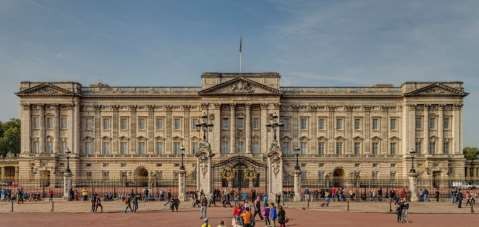 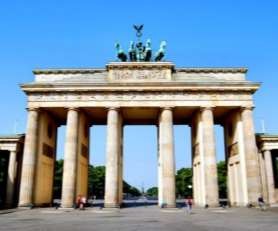 Б) 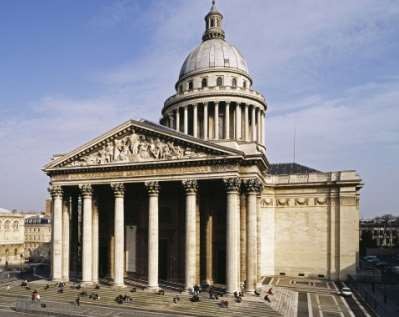 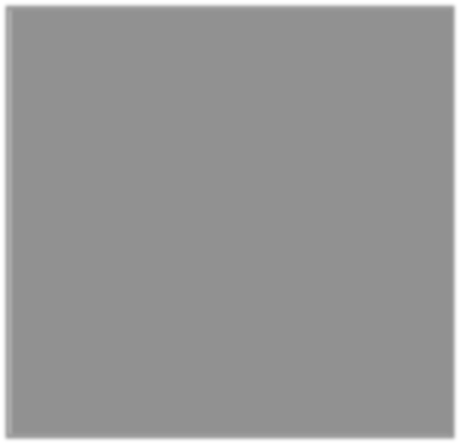 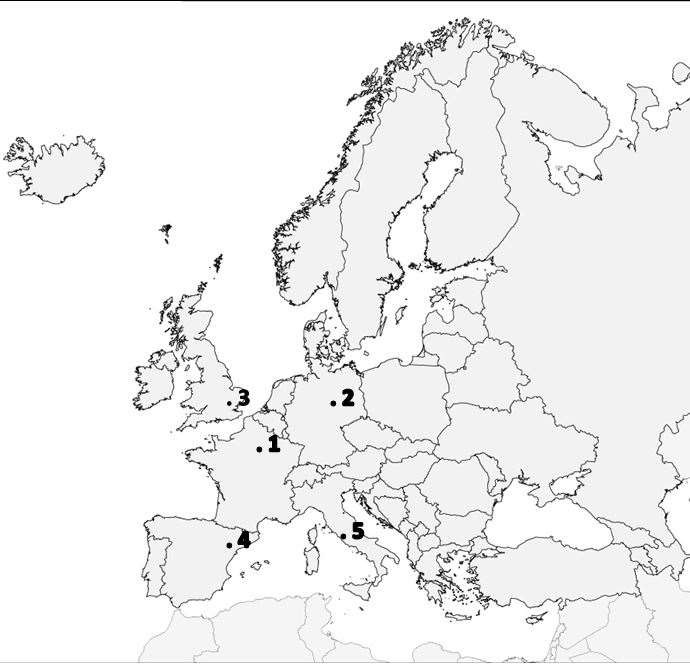 Установите соответствие между памятниками культуры и их краткими характеристиками: к каждой позиции первого столбца подберите соответствующую позицию из второго столбца.ПАМЯТНИКИ КУЛЬТУРЫА)	«Жизнь	и	необычайные приключения Робинзона Крузо» Б) «Фауст»В) «Философские письма»ХАРАКТЕРИСТИКИВ основе идея нравственного совершенствования	вдали	от цивилизацииРоман посвящен колониальному расширению ВеликобританииДж. СвифтФ.И. ГетеВольтерЗапишите в таблицу выбранные цифры под соответствующими буквами.Используя данные статистической таблицы, завершите представленные ниже суждения, соотнеся их начальные части и варианты завершения.Сравнительные уровни роста ВВП в расчете на душу населения55НАЧАЛЬНЫЕ ЧАСТИ СУЖДЕНИЯА) Наиболее быстрые темпы роста был Б) Наиболее высокий уровень ВВП былВ) Наиболее медленные темпы роста ВВП былиВАРИАНТЫ ЗАВЕРШЕНИЯ СУЖДЕНИЯв Англиив Нидерландахв Испаниив Швециив Османской империиЗапишите в таблицу выбранные цифры под соответствующими буквами.55 Кембриджская экономическая история Европы Нового и Новейшего времени. Том 1: 1870-1870 / под ред. Т. Дробышевского. М., 2013.Ниже приведён перечень терминов. Все они, за исключением одного относятся к Великой французской революции века1.Жирондисты; 2.Монтеньяры; 3. Просвещенный абсолютизм; 4. Республика;5. Якобинский террор.Выпишите термин и дайте ему определениеРассмотрите изображение56 и выполните задание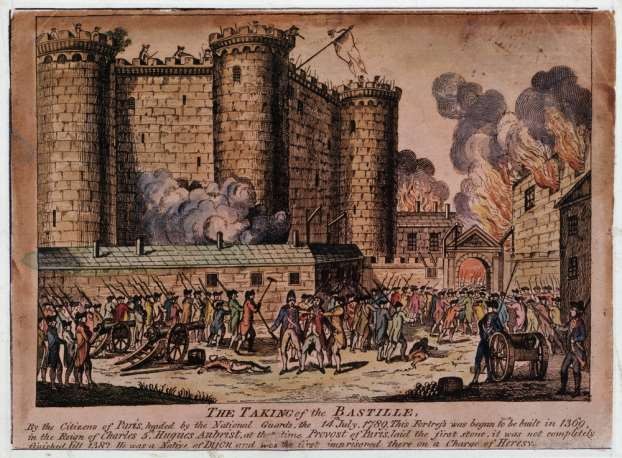 Укажите событие, которому посвящена данная гравюра, и год, когда оно произошло. Запишите любое последствие этого события.56 Материалы сайта https://ru.wikipedia.orgвариантУстановите соответствие между событиями и участниками этих событий: к каждой позиции первого столбца подберите соответствующую позицию из второго столбца.СОБЫТИЯА) Семилетняя войнаБ) Война за независимость в британских колониях Северной АмерикиВ) Казнь короля во ФранцииУЧАСТНИКИФридрих IIН. БонапартДж. ВашингтонЛюдовик XVIДж. УаттЗапишите в таблицу выбранные цифры под соответствующими буквами.Расположите в хронологической последовательности исторические события. Запишите цифры, которыми обозначены исторические события, в правильной последовательности в таблицу.Уния Англии и ШотландииДекларация прав и свобод человека и гражданинаИзобретение паровой машины3Назовите пропущенный элемент в схеме.Ответ:  	Какие из перечисленных событий не происходили в годы правления короля Георга III.Объединение Англии и Шотландии;Война за независимость британских колоний в Северной Америке;Реформация в Англии; 4 революция во Франции;5 Образование Российской империи;Перед Вами четыре предложения. Два из них являются положениями, которые требуется аргументировать. Другие два содержат факты, которые могут послужить аргументами для этих положений. Подберите для каждого положения соответствующий факт. Номера соответствующих предложений запишите в таблицу.В	середине	XVIII	века	Европа	вступила	в	период	промышленной революцииЭпоха Просвещения имела значительные последствия для истории всего мираИзобретена паровая машина и механическая прялкаПоявились первые конституции в США и во ФранцииРассмотрите карту и выполните задание 57.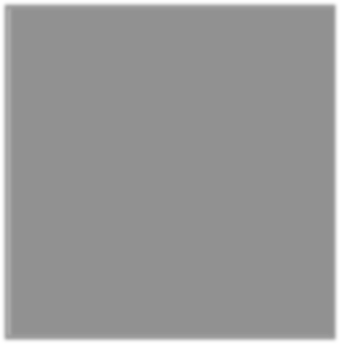 Укажите	цифру,	которой	на	схеме	обозначена	столица	Пруссии, захваченная русскими войсками в годы Семилетней войны57 Материалы сайта Ucheba-rium.ruУстановите соответствие между памятниками культуры и их краткими характеристиками: к каждой позиции первого столбца подберите соответствующую позицию из второго столбца.ПАМЯТНИКИ КУЛЬТУРЫА) «Безумный день или Женитьба Фигаро»Б) «О духе законов»В) «Путешествие Гулливера»ХАРАКТЕРИСТИКИШ.Л. МонтескьеД. ДефоП. БомаршеВпервые	высказана	идея	о разделении властейЯрко и остроумно высмеиваются человеческие и общественные порокиЗапишите в таблицу выбранные цифры под соответствующими буквами.Используя данные статистической таблицы, завершите представленные ниже суждения, соотнеся их начальные части и варианты завершения.Производительность труда в сфере сельского хозяйства г.58НАЧАЛЬНЫЕ ЧАСТИ СУЖДЕНИЯА) Быстрые темпы роста в Англии и Нидерландах связаны сБ) Самые медленные темпы роста производительностиВ) Медленные темпы производительности вместе с резким ростом населения привели к революцииВАРИАНТЫ ЗАВЕРШЕНИЯ СУЖДЕНИЯПромышленной революциейАграрной революциейв Испаниив Франциив АвстрииЗапишите в таблицу выбранные цифры под соответствующими буквами.58 Кембриджская экономическая история Европы Нового и Новейшего времени. Том 2: 1870-наши дни / под ред. Т. Дробышевского. М., 2013.Ниже приведён перечень терминов. Подберите для них обобщающий термин1. Естественное право; 2. Народный суверенитет; 3. Правовое государство; 4. Конституция; 5. Секуляризация.Запишите термин и дайте ему определениеРассмотрите изображение59 и выполните задание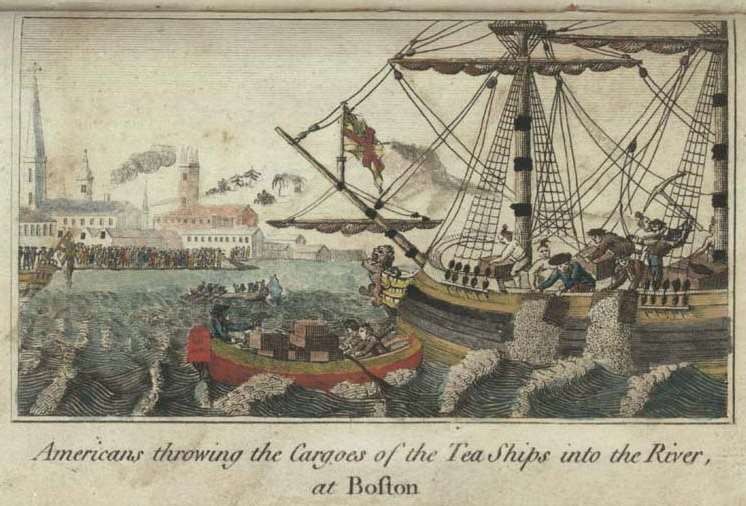 Укажите событие, которому посвящена данная гравюра, и год, когда оно произошло. Запишите любое последствие этого события.59 Материалы сайта https://ru.wikipedia.orgСистема оценивания контрольной работы по историиПолный правильный ответ на задания 2, 3, 5, оценивается 1 баллом; неполный, неверный ответ или его отсутствие – 0 баллов.Полный правильный ответ на задания 1, 4, 6-8 оценивается 2 баллами; если допущена одна ошибка (в т.ч. отсутствует одна из цифр или имеется одна лишняя цифра) – 1 балл; если допущено две и более ошибок (в т.ч. отсутствуют две и более цифры или имеются две и более лишних цифр) или ответ отсутствует – 0 баллов.Полный правильный ответ на задания 9-10 оцениваются 3 баллами, если допущена одна ошибка (в т.ч. отсутствует один из трех элементов ответа) – 2 балла, если допущено две ошибки (в т.ч. отсутствует 2 из 3 элементов ответа) – 1 балл, если допущено три и более ошибок или ответ отсутствует – 0 баллов.Контрольная работа № 2 по теме «Эпоха реформ Петра I»Вариант предназначен для того, чтобы дать представление о структуре будущих контрольных измерительных материалов внутренней системы оценки качества образования по истории для 8 класса, количестве заданий, об их форме и уровне сложности.1.        Назначение диагностической работыРабота предназначена для проведения процедуры текущей диагностики индивидуальной общеобразовательной подготовки обучающихся по предмету ««История России. Всеобщая история» в 8 классе.Объект оценивания: повторение изученного по теме: «Эпоха реформ Петра I» (8 класс) Вид работы: Работа состоит из двух частей, включающих в себя 10 заданий.На выполнение работы по истории отводится 1 час (40 минут).Ответы к заданиям 1-8 записываются в виде цифры, слова (словосочетания) или последовательности цифр в поле ответа в тексте работы. Ответы к заданию 9-10 записываются в виде словосочетания или предложения.3. Проверяемые планируемые результаты3. Критерии оцениванияКаждое из заданий 1-8 считается выполненным верно, если правильно указаны последовательность цифр или слово.Полный правильный ответ на каждое из заданий 2, 3, 5 оценивается 1 баллом; неполный, неверный ответ или его отсутствие – 0 баллов. Полный правильный ответ на задания 1, 4, 6-8 оценивается 2 баллами; за один правильный элемент ответа – 1 балл; неверные ответы или полное отсутствие ответа – 0 баллов.Задания 9-10 с развёрнутым ответом оцениваются в зависимости от полноты и правильности ответа в соответствии с критериями оценивания. Названы все три элемента – три балла. два элемента – 2 балла, один элемент– 1 балл.Полученные обучающимся баллы за выполнение всех заданий суммируются. Суммарный балл переводится в отметку по пятибалльной шкале с учётом рекомендуемой шкалы перевода:                 Кнтрольная работа Тема: «Эпоха реформ Петра  I»Предмет: история Класс: 8 классИнструкция по выполнению работыРабота состоит из двух частей, включающих в себя 10 заданий. На выполнение работы по истории отводится 1 час (45 минут).Ответы к заданиям 1-8 записываются в виде цифры, слова (словосочетания) или последовательности цифр в поле ответа в тексте работы. Ответы к заданию 9-10 записываются в виде словосочетания или предложения.В случае записи неверного ответа зачеркните его и запишите рядом новый.При выполнении заданий можно пользоваться черновиком. Записи в черновике не учитываются при оценивании работы.Баллы, полученные Вами за выполненные задания, суммируются. Постарайтесь выполнить как можно больше заданий и набрать наибольшее количество баллов.Желаем успеха!Вариант 1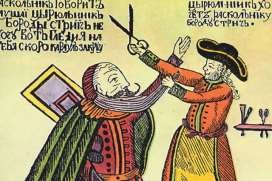 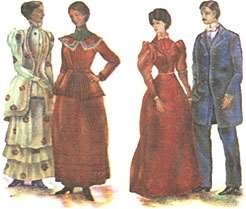 60 http://www.myshared.ru61 Материалы сайта https://ru.wikipedia.org/wiki/Медали_Российской_империиВариант 2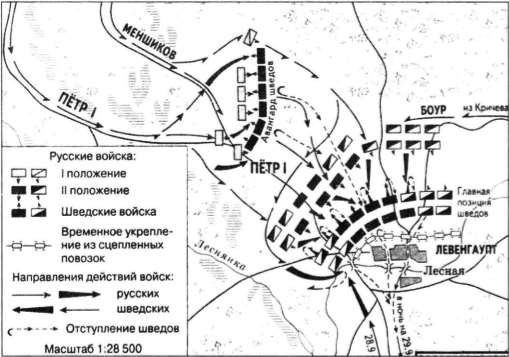 62 Материалы сайта Ucheba-rium.ru63 http://www.myshared.ru64 Материалы сайта https://rusidea.orgСистема оценивания контрольной работыПолный правильный ответ на задания 2, 3, 5, оценивается 1 баллом; неполный, неверный ответ или его отсутствие – 0 баллов.Полный правильный ответ на задания 1, 4, 6-8 оценивается 2 баллами; если допущена одна ошибка (в т.ч. отсутствует одна из цифр или имеется одна лишняя цифра) – 1 балл; если допущено две и более ошибок (в т.ч. отсутствуют две и более цифры или имеются две и более лишних цифр) или ответ отсутствует – 0 баллов.Полный правильный ответ на задания 9-10 оцениваются 3 баллами, если допущена одна ошибка (в т.ч. отсутствует один из трех элементов ответа) – 2 балла, если допущено две ошибки (в т.ч. отсутствует 2 из 3 элементов ответа) – 1 балл, если допущено три и более ошибок или ответ отсутствует – 0 баллов.Контрольная работа № 3по теме: «Россия во второй половине XVIII века»Вариант предназначен для того, чтобы дать представление о структуре будущих контрольных измерительных материалов внутренней системы оценки качества образования по истории для 8 класса, количестве заданий, об их форме и уровне сложности.Назначение диагностической работыРабота предназначена для проведения процедуры текущей диагностики индивидуальной общеобразовательной подготовки обучающихся по предмету ««История России. Всеобщая история» в 8 классе.Объект оценивания: повторение изученного по теме: «Россия во второй половине XVIII века» (8 класс) Вид работы: Работа состоит из двух частей, включающих в себя 10 заданий.На выполнение работы по истории отводится 1 час (40 минут).Ответы к заданиям 1 8 записываются в виде цифры, слова (словосочетания) или последовательности цифр в поле ответа в тексте работы. Ответы к заданию 9-10 записываются в виде словосочетания или предложения.Проверяемые планируемые результатыКритерии оцениванияКаждое из заданий 1-8 считается выполненным верно, если правильно указаны последовательность цифр или слово.Полный правильный ответ на каждое из заданий 2, 3, 5 оценивается 1 баллом; неполный, неверный ответ или его отсутствие – 0 баллов. Полный правильный ответ на задания 1, 4, 6-8 оценивается 2 баллами; за один правильный элемент ответа – 1 балл; неверные ответы или полное отсутствие ответа – 0 баллов.Задания 9-10 с развёрнутым ответом оцениваются в зависимости от полноты и правильности ответа в соответствии с критериями оценивания. Названы все три элемента – три балла. два элемента – 2 балла, один элемент– 1 балл.Полученные обучающимся баллы за выполнение всех заданий суммируются. Суммарный балл переводится в отметку по пятибалльной шкале с учётом рекомендуемой шкалы перевода:Демонстрационный вариант контрольной работы Тема: «Россия во второй половине XVIII века»Предмет: история Класс: 8 классИнструкция по выполнению работыРабота состоит из двух частей, включающих в себя 10 заданий. На выполнение работы по истории отводится 1 час (45 минут).Ответы к заданиям 1-8 записываются в виде цифры, слова (словосочетания) или последовательности цифр в поле ответа в тексте работы. Ответы к заданию 9-10 записываются в виде словосочетания или предложения.В случае записи неверного ответа зачеркните его и запишите рядом новый.При выполнении заданий можно пользоваться черновиком. Записи в черновике не учитываются при оценивании работы.Баллы, полученные Вами за выполненные задания, суммируются. Постарайтесь выполнить как можно больше заданий и набрать наибольшее количество баллов.Желаем успеха!Вариант 1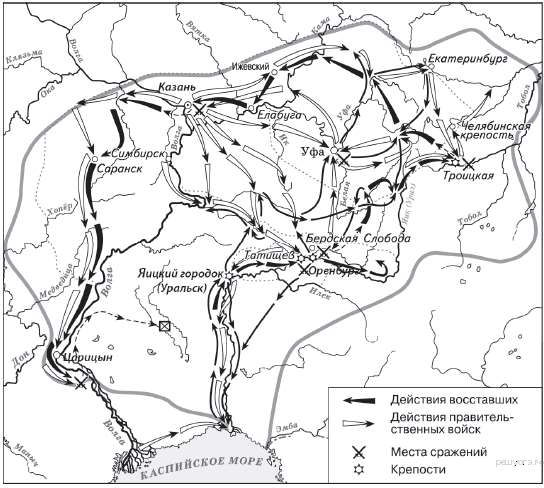 65 По материалам сайта: https://hist-oge.sdamgia.ru66 Гевуркова В.А. ОГЭ 2018. Тематический тренажер. История. - М., ООО УЧПЕДГИЗ, 2018.67 По материалам сайта: https://екатерина2.рфВариант 2Установите соответствие между событиями и участниками этих событий: к каждой позиции первого столбца подберите соответствующую позицию из второго столбца.СОБЫТИЯА)	Победа	российской	эскадры	в Чесменском боюБ)	сокрушительное	поражение турецких войск на р. ЛаргеВ) Взятие ОчаковаГ) Взятие крепости ИзмаилУЧАСТНИКИФ.Ф. УшаковГ.А. СпиридовА.В. СуворовП.А. РумянцевБ.К. МинихЗапишите в таблицу выбранные цифры под соответствующими буквами.Расположите в хронологической последовательности имена императоров и императриц. Запишите цифры, которыми обозначены исторические события, в правильной последовательности в таблицу.Павел IЕкатерина IIЕлизавета ПетровнаПетр IIIНазовите пропущенный элемент в схеме.Ответ:  	68 По материалам сайта: https://seosait.com/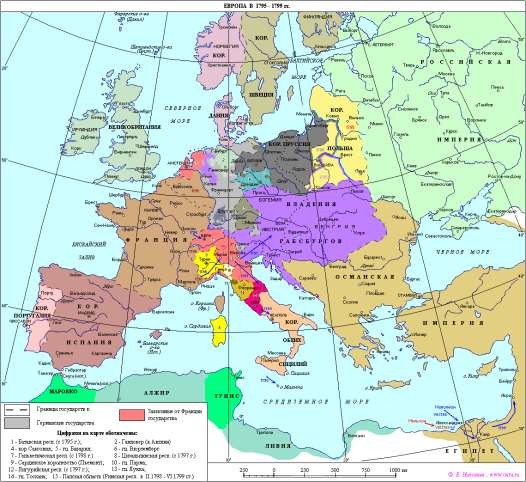 69 Гевуркова В.А. ОГЭ 2018. Тематический тренажер. История. - М., ООО УЧПЕДГИЗ, 2018.70 По материалам сайта: Материалы сайта http://litmap.tvercult.ruСистема оценивания контрольной работыПолный правильный ответ на задания 2, 3, 5, оценивается 1 баллом; неполный, неверный ответ или его отсутствие – 0 баллов.Полный правильный ответ на задания 1, 4, 6-8 оценивается 2 баллами; если допущена одна ошибка (в т.ч. отсутствует одна из цифр или имеется одна лишняя цифра) – 1 балл; если допущено две и более ошибок (в т.ч. отсутствуют две и более цифры или имеются две и более лишних цифр) или ответ отсутствует – 0 баллов.Полный правильный ответ на задания 9-10 оцениваются 3 баллами, если допущена одна ошибка (в т.ч. отсутствует один из трех элементов ответа) – 2 балла, если допущено две ошибки (в т.ч. отсутствует 2 из 3 элементов ответа) – 1 балл, если допущено три и более ошибок или ответ отсутствует – 0 баллов.Контрольная работа № 4 по теме «Расцвет Российской Империи»Вариант предназначен для того, чтобы дать представление о структуре будущих контрольных измерительных материалов внутренней системы оценки качества образования по истории для 8 класса, количестве заданий, об их форме и уровне сложности.Назначение диагностической работыРабота предназначена для проведения процедуры текущей диагностики индивидуальной общеобразовательной подготовки обучающихся по предмету ««История России. Всеобщая история» в 8 классе.Объект оценивания: повторение изученного по теме: «Расцвет Российской Империи» (8 класс) Вид работы: Работа состоит из двух частей, включающих в себя 10 заданий.На выполнение работы по истории отводится 1 час (40 минут).Ответы к заданиям 1 8 записываются в виде цифры, слова (словосочетания) или последовательности цифр в поле ответа в тексте работы. Ответы к заданию 9-10 записываются в виде словосочетания или предложения.Проверяемые планируемые результатыКритерии оцениванияКаждое из заданий 1-8 считается выполненным верно, если правильно указаны последовательность цифр или слово.Полный правильный ответ на каждое из заданий 2, 3, 5 оценивается 1 баллом; неполный, неверный ответ или его отсутствие – 0 баллов. Полный правильный ответ на задания 1, 4, 6-8 оценивается 2 баллами; за один правильный элемент ответа – 1 балл; неверные ответы или полное отсутствие ответа – 0 баллов.Задания 9-10 с развёрнутым ответом оцениваются в зависимости от полноты и правильности ответа в соответствии с критериями оценивания. Названы все три элемента – три балла. два элемента – 2 балла, один элемент– 1 балл.Полученные обучающимся баллы за выполнение всех заданий суммируются. Суммарный балл переводится в отметку по пятибалльной шкале с учётом рекомендуемой шкалы перевода:Демонстрационный вариант контрольной работы Тема: «Расцвет Российской Империи»Предмет: история Класс: 8 классИнструкция по выполнению работыРабота состоит из двух частей, включающих в себя 10 заданий. На выполнение работы по истории отводится 1 час (45 минут).Ответы к заданиям 1-8 записываются в виде цифры, слова (словосочетания) или последовательности цифр в поле ответа в тексте работы. Ответы к заданию 9-10 записываются в виде словосочетания или предложения.В случае записи неверного ответа зачеркните его и запишите рядом новый.При выполнении заданий можно пользоваться черновиком. Записи в черновике не учитываются при оценивании работы.Баллы, полученные Вами за выполненные задания, суммируются. Постарайтесь выполнить как можно больше заданий и набрать наибольшее количество баллов.Желаем успеха!Вариант 1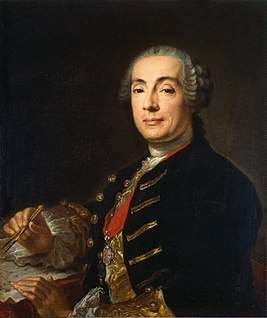 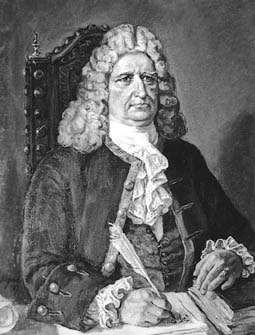 71 По материалам сайта https://seosait.com/132Ответ:А	Б	В7. Установите соответствие между литературными произведениями и их авторами: к каждой позиции первого столбца подберите соответствующую позицию из второго столбца.СМЫСЛ ТВОРЧЕСТВАА) обличение крепостного строя в РоссииБ) философский характер творчества, обсуждение места и предназначения человека на земле, проблемы жизни и смертиВ)обличение пороков судебной системы РоссииАВТОРЫН. РадищевВ. КапнистГ. ДержавинМ. ХерасковЗапишите в таблицу выбранные цифры под соответствующими буквами.73 По материалам сайта https://history.wikireading.ruВариант 274 По материалам сайта https://videouroki.net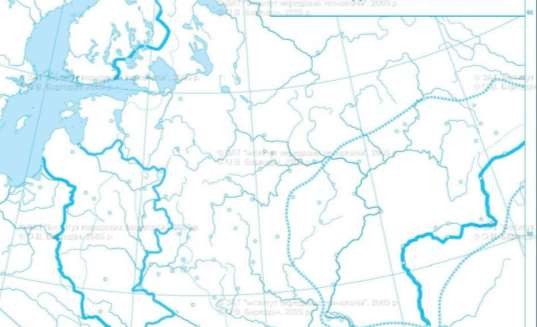 75 По материалам сайта https://ru.wikipedia.org76 По материалам сайта https://www.youtube.com77 По материалам сайта https://history.wikireading.ru/Система оценивания контрольной работыПолный правильный ответ на задания 2, 3, 5, оценивается 1 баллом; неполный, неверный ответ или его отсутствие – 0 баллов.Полный правильный ответ на задания 1, 4, 6-8 оценивается 2 баллами; если допущена одна ошибка (в т.ч. отсутствует одна из цифр или имеется одна лишняя цифра) – 1 балл; если допущено две и более ошибок (в т.ч. отсутствуют две и более цифры или имеются две и более лишних цифр) или ответ отсутствует – 0 баллов.Полный правильный ответ на задания 9-10 оцениваются 3 баллами, если допущена одна ошибка (в т.ч. отсутствует один из трех элементов ответа) – 2 балла, если допущено две ошибки (в т.ч. отсутствует 2 из 3 элементов ответа) – 1 балл, если допущено три и более ошибок или ответ отсутствует – 0 баллов.78 Материалы сайта http://wp.wiki-wiki.ru9 классКонтрольная работа № 1 по теме «Всеобщая история. Новая история XIX – начало XX вв.» по истории для 9 классаВарианты предназначены для того, чтобы дать представление о структуре будущих контрольных измерительных материалов внутренней системы оценки качества образования по истории для 9 класса, количестве заданий, об их форме и уровне сложности.Назначение контрольной работыРабота предназначена для проведения процедуры текущей диагностики индивидуальной общеобразовательной подготовки обучающихся по предмету«Всеобщая история. История России» в 9 классе. Объект оценивания: соответствие знаний, умений и основных видов учебной деятельности, обучающихся требованиям к планируемым результатам обучения по теме:«Всеобщая история. Новая история XIX – начало XX вв».Вид работы: Контрольная работа.Проверяемые планируемые результатысравнивать однородные исторические факты, характерные для разных периодов Нового времени (индустриальные и аграрные страны, абсолютная и конституционная монархия, колонии и метрополии, т.д.) или для разных стран и народов мира в XIX - начале XX века; объяснять причины их общности и различий, формулировать частные и общие выводы о результатах своего исследования;давать образную характеристику ярких исторических личностей и представителей социокультурных групп Нового времени, в том числе на основе их изображений, первоисточников и дополнительной информации; синхронизировать факты биографии и жизнедеятельности современников XIX столетия, высказывать суждения об их роли в истории своих государств, а также в европейской и мировой историиРаспределение заданий контрольной работы по уровням сложности Контрольная работа состоит из 10 заданий с записью краткого ответа.В работе содержатся задания базового и повышенного уровней сложности. На выполнение контрольной работы отводится 45 мин.Для выполнения заданий дополнительного оборудования не требуется.Выполнение задания в зависимости от типа и трудности оценивается разным количеством баллов. Максимальный балл за выполнение всей контрольной работы – 19 баллов.План (спецификация) контрольной работыКритерии оцениванияКаждое из заданий 1-8 считается выполненным верно, если правильно указаны последовательность цифр или слово.Полный правильный ответ на каждое из заданий 2, 3, 5 оценивается 1 баллом; неполный, неверный ответ или его отсутствие – 0 баллов. Полный правильный ответ на задания 1, 4, 6-8 оценивается 2 баллами; за один правильный элемент ответа – 1 балл; неверные ответы или полное отсутствие ответа – 0 баллов.Задания 9-10 с развёрнутым ответом оцениваются в зависимости от полноты и правильности ответа в соответствии с критериями оценивания. Названы все три элемента – три балла. два элемента – 2 балла, один элемент– 1 балл.Полученные обучающимся баллы за выполнение всех заданий суммируются. Суммарный балл переводится в отметку по пятибалльной шкале с учётом рекомендуемой шкалы перевода:Демонстрационный вариант контрольной работы Тема: «Новая история XIX – нач. XX вв.»Предмет: история Класс: 9 классИнструкция по выполнению работыРабота состоит из двух частей, включающих в себя 10 заданий. На выполнение работы по истории отводится 1 час (45 минут).Ответы к заданиям 1-9 записываются в виде цифры, слова (словосочетания) или последовательности цифр в поле ответа в тексте работы. Ответы к заданию 10 записываются в виде словосочетания или предложения.В случае записи неверного ответа зачеркните его и запишите рядом новый.При выполнении заданий можно пользоваться черновиком. Записи в черновике не учитываются при оценивании работы.Баллы, полученные Вами за выполненные задания, суммируются. Постарайтесь выполнить как можно больше заданий и набрать наибольшее количество баллов.Желаем успеха!Вариант 1Установите соответствие между событиями и годами: к каждой позиции первого столбца подберите соответствующую позицию из второго столбца.СОБЫТИЯА) Битва при ВатерлооБ) Отмена рабства в США В) Открытие Японии1) 18122) 18153) 18544) 1865ГОДЫ5) 1881Запишите в таблицу выбранные цифры под соответствующими буквами.Расположите в хронологической последовательности исторические события. Запишите цифры, которыми обозначены исторические события, в правильной последовательности в таблицу.«Весна народов»Реставрация Бурбонов во ФранцииОформление АнтантыПрочтите отрывок из манифеста. Запишите пропущенное название политического учения XIX века.Призрак бродит по Европе – призрак	. Все силы старой Европы объединились для священной травли этого призрака: папа и царь, Меттерних и Гизо, французские радикалы и немецкие полицейские.Где та оппозиционная партия, которую её противники, стоящие у власти, не ославили бы	? Где та оппозиционная партия, которая в свою очередь не бросала бы клеймящего обвинения в	как более передовым представителям оппозиции, так и своим реакционным противникам?Два вывода вытекают из этого факта. 	признаётся уже силой всеми европейскими силами.Пора уже коммунистам перед всем миром открыто изложить свои взгляды, свои цели, свои стремления и сказкам о призраке противопоставить манифест самой партии.Ответ:  	Установите соответствие между процессами (явлениями, событиями) и фактами, относящимися к этим процессам (явлениям, событиям): к каждой позиции первого столбца подберите соответствующую позицию из второго столбца.ПРОЦЕССЫ (ЯВЛЕНИЯ, СОБЫТИЯ)А) Гражданская война в СШАБ)	Оформление	международной	системы отношений после наполеоновских войнВ) Объединительный процесс в ИталииФАКТЫЭкспедиция «тысячи» Дж. Гарибальдиотмена рабства в СШАпровозглашение Доктрины МонроВенский конгрессРусско-английское соглашениеЗапишите в таблицу выбранные цифры под соответствующими буквами.Сравните Венский и Берлинский Конгресс. Выберите и запишите в первую колонку порядковые номера черт сходства, а во вторую – порядковые номера черт различия.Определил итоги Наполеоновских войнИзменил границы на БалканахУчастие РоссииУчастие Великобритании Ответ:Установите соответствие между памятниками архитектуры79 и местами их расположения, обозначенными цифрами на карте: к каждому памятнику архитектуры, обозначенному буквой, подберите соответствующую цифру на карте80.А)   Б) 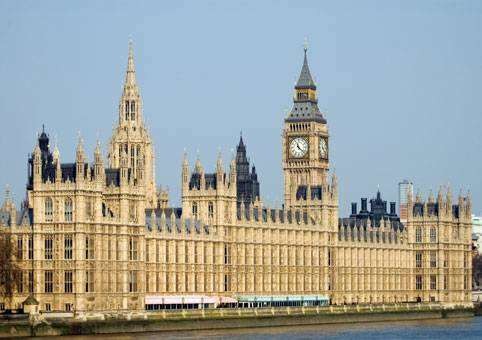 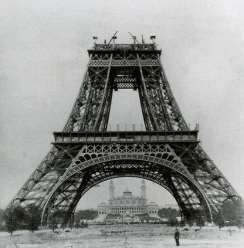 79 Материалы сайта https://ru.wikipedia.org80 Материалы сайта Ucheba-rium.ruВ)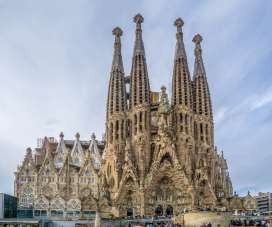 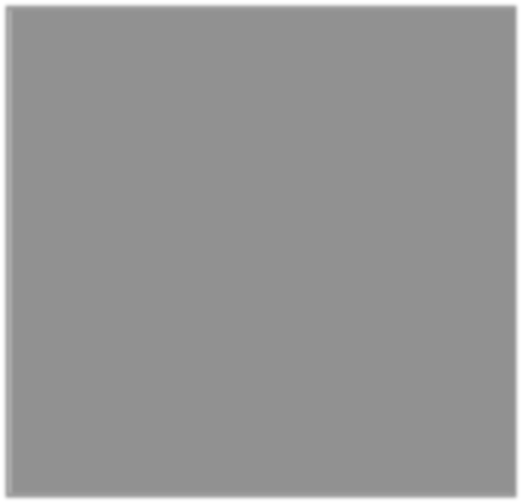 Установите соответствие между памятниками культуры и их краткими характеристиками: к каждой позиции первого столбца подберите соответствующую позицию из второго столбца.ПАМЯТНИКИ КУЛЬТУРЫА) «Приключения Тома Сойера» Б) «Граф Монте-Кристо»В) «Собор Парижской богоматери»ХАРАКТЕРИСТИКИА. ДюмаВ. СкоттВ. ГюгоМ. ТвенО. УайлдЗапишите в таблицу выбранные цифры под соответствующими буквами.Используя данные статистической таблицы, завершите представленные ниже суждения, соотнеся их начальные части и варианты завершения.Изменение удельного веса ведущих стран в мировом промышленном производстве81НАЧАЛЬНЫЕ ЧАСТИ СУЖДЕНИЯА) Англия занимала лидирующие позиции в промышленном производстве в периодБ) США заняли доминирующее положение в мировом промышленном производствеВ) Германия в начале XX в. обогнала по промышленному производствуВАРИАНТЫ ЗАВЕРШЕНИЯ СУЖДЕНИЯ1) в 1860-1870-х гг.2) Францию3) в 1900-1913-х гг.4) в 1870-1900-х гг.5) ВеликобританиюЗапишите в таблицу выбранные цифры под соответствующими буквами.Ниже приведён перечень терминов. Все они, за исключением одного относятся к системе международных отношений XIX века1. Антанта; 2. Империализм; 3. Революция Мейдзи; 4. Опиумные войны; 5. Блестящая изоляция.Выпишите термин и дайте ему определениеРассмотрите изображение82 и выполните задание81 Кембриджская экономическая история Европы Нового и Новейшего времени. Том 2: 1870-наши дни / под ред. Т. Дробышевского. М., 2013.82 Материалы сайта stamp-collecting-world.com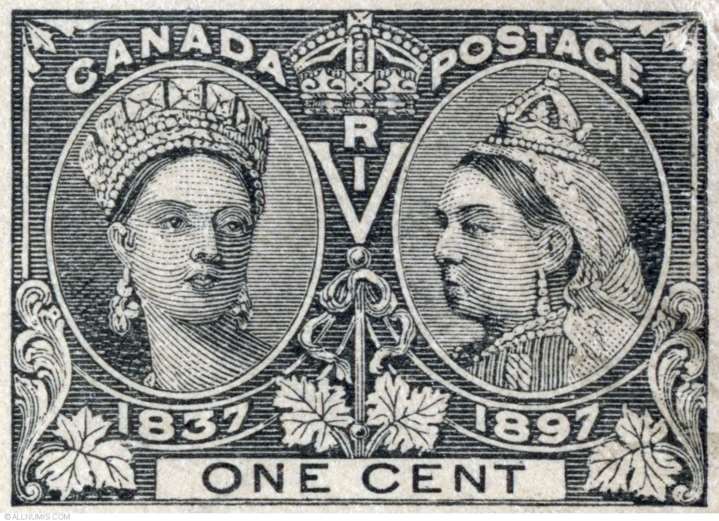 Укажите название страны, в которой была выпущена данная марка. Назовите имя изображенной королевы. Приведите один исторический факт, связанный с периодом ее правления.Контрольная работа по теме «Всеобщая история Новая история XIX – нач. XX вв.»Вариант 2Установите соответствие между событиями и участниками этих событий: к каждой позиции первого столбца подберите соответствующую позицию из второго столбца.СОБЫТИЯА) Континентальная блокадаБ)	провозглашение	Германской империиВ) Начало Первой мировой войныУЧАСТНИКИНаполеонБ. ДизраэлиО. БисмаркДж. ГарибальдиВильгельм IIЗапишите в таблицу выбранные цифры под соответствующими буквами.Расположите в хронологической последовательности исторические события. Запишите цифры, которыми обозначены исторические события, в правильной последовательности в таблицу.правление Наполеона IIIРеволюция в Китаевойна за независимость в Латинской Америке3	Назовите пропущенный элемент в схеме.Ответ:  	Какие из перечисленных событий не происходили в годы правления королевы Виктории.окончательное поражение Наполеона;Первая всемирная выставка;Крымская война;Либеральные реформы Александра II в России;заключение англо-франко-русского союза;Перед Вами четыре предложения. Два из них являются положениями, которые требуется аргументировать. Другие два содержат факты, которые могут послужить аргументами для этих положений. Подберите для каждого положения соответствующий факт. Номера соответствующих предложений запишите в таблицу.Бисмарк объявил, что объединение Германии будет происходить «потом и кровью»В	результате	«Весны	народов»	во	многих	странах	развернулись национальные и революционные движенияВо Франции к власти пришел Наполеон IIIПрошли успешные войны с Данией, Австрией и ФранциейРассмотрите карту и выполните задание 83.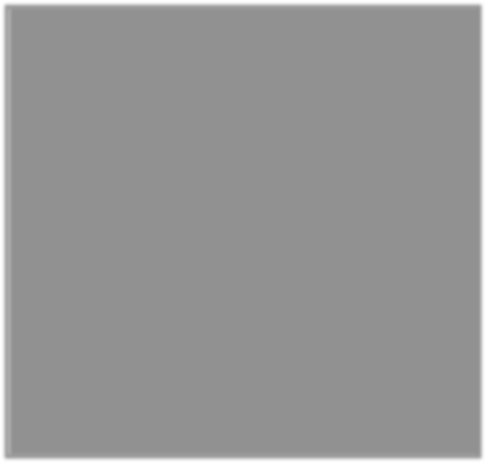 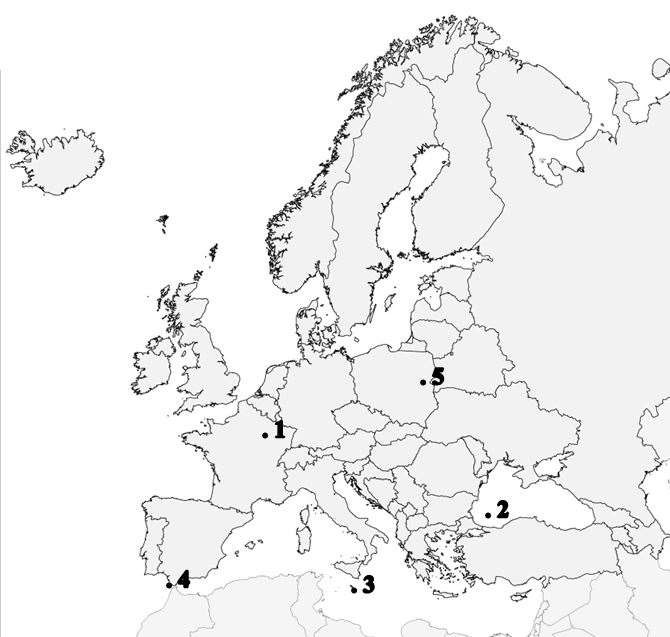 Укажите цифру, которой на схеме обозначено место Трафальгарского сраженияУстановите соответствие между памятниками культуры и их краткими характеристиками: к каждой позиции первого столбца подберите соответствующую позицию из второго столбца.ПАМЯТНИКИ КУЛЬТУРЫА) «Айвенго» Б) «Фауст»В) «Портрет Дориана Грея»ХАРАКТЕРИСТИКИИ. ГетеВ. СкоттВ. ГюгоМ. ТвенО. УайлдЗапишите в таблицу выбранные цифры под соответствующими буквами.83 Материалы сайта Ucheba-rium.ruИспользуя данные статистической таблицы, завершите представленные ниже суждения, соотнеся их начальные части и варианты завершения.Величина крупнейших европейских держав и мировых империй в 1913 г.84НАЧАЛЬНЫЕ ЧАСТИ СУЖДЕНИЯА)	В	начале	ХХ	в.	США превосходили все страны мира,Б) Россия обладала самым большим населением,В) По показателям ВВП Германия занимала первое место в Европе,ВАРИАНТЫ ЗАВЕРШЕНИЯ СУЖДЕНИЯпо общим показателям ВВПтолько по ВВП метрополиипревосходя все остальные державыуступая только Великобританиизанимая при этом третье место по общим показателям ВВПЗапишите в таблицу выбранные цифры под соответствующими буквами.Ниже приведён перечень терминов. Подберите для них обобщающий термин1. Митрополия; 2. Опиумные войны; 3. Передел мира; 4. Бремя белого человека; 5. эксплуатация.Запишите термин и дайте ему определениеРассмотрите изображение85 и выполните задание84 Кембриджская экономическая история Европы Нового и Новейшего времени. Том 2: 1870-наши дни / под ред. Т. Дробышевского. М., 2013.85 Материалы сайта stamp-collecting-world.com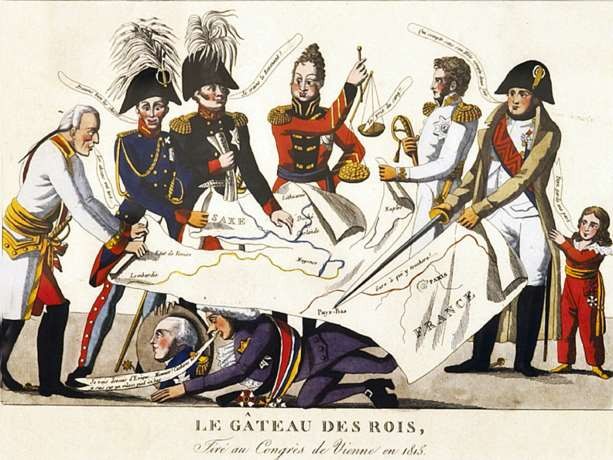 Укажите событие, которому посвящена данная карикатура, и год, когда оно произошло. Запишите любое последствие этого события.Система оценивания контрольной работы по историиПолный правильный ответ на задания 2, 3, 5, оценивается 1 баллом; неполный, неверный ответ или его отсутствие – 0 баллов.Полный правильный ответ на задания 1, 4, 6-8 оценивается 2 баллами; если допущена одна ошибка (в т.ч. отсутствует одна из цифр или имеется одна лишняя цифра) – 1 балл; если допущено две и более ошибок (в т.ч. отсутствуют две и более цифры или имеются две и более лишних цифр) или ответ отсутствует – 0 баллов.Полный правильный ответ на задания 9-10 оцениваются 3 баллами, если допущена одна ошибка (в т.ч. отсутствует один из трех элементов ответа) – 2 балла, если допущено две ошибки (в т.ч. отсутствует 2 из 3 элементов ответа) – 1 балл, если допущено три и более ошибок или ответ отсутствует – 0 баллов.Контрольная работа № 2 по теме «История России первой половины XIX в.» по истории для 9 классаВарианты предназначены для того, чтобы дать представление о структуре будущих контрольных измерительных материалов внутренней системы оценки качества образования по истории для 9 класса, количестве заданий, об их форме и уровне сложности.Назначение контрольной работыРабота предназначена для проведения процедуры текущей диагностики индивидуальной общеобразовательной подготовки обучающихся по предмету«Всеобщая история. История России» в 9 классе. Объект оценивания: соответствие знаний, умений и основных видов учебной деятельности, обучающихся требованиям к планируемым результатам обучения по теме:«История России первой половины XIX в.».Вид работы: Контрольная работа.Проверяемые планируемые результатысравнивать однородные исторические факты, характерные для разных периодов Нового времени (индустриальные и аграрные страны, абсолютная и конституционная монархия, колонии и метрополии, т.д.) или для разных стран и народов мира в XIX - начале XX века; объяснять причины их общности и различий, формулировать частные и общие выводы о результатах своего исследования;давать образную характеристику ярких исторических личностей и представителей социокультурных групп Нового времени, в том числе на основе их изображений, первоисточников и дополнительной информации; синхронизировать факты биографии и жизнедеятельности современников XIX столетия, высказывать суждения об их роли в истории своих государств, а также в европейской и мировой историиРаспределение заданий контрольной работы по уровням сложности Контрольная работа состоит из 10 заданий с записью краткого ответа.В работе содержатся задания базового и повышенного уровней сложности. На выполнение контрольной работы отводится 45 мин.Для выполнения заданий дополнительного оборудования не требуется.Выполнение задания в зависимости от типа и трудности оценивается разным количеством баллов. Максимальный балл за выполнение всей контрольной работы – 19 баллов.План (спецификация) контрольной работыКритерии оцениванияКаждое из заданий 1-8 считается выполненным верно, если правильно указана последовательность цифр или слово.Полный правильный ответ на каждое из заданий 2, 3, 5 оценивается 1 баллом; неполный, неверный ответ или его отсутствие – 0 баллов. Полный правильный ответ на задания 1, 4, 6-8 оценивается 2 баллами; за один правильный элемент ответа – 1 балл; неверные ответы или полное отсутствие ответа – 0 баллов.Задания 9-10 с развёрнутым ответом оцениваются в зависимости от полноты и правильности ответа в соответствии с критериями оценивания. Названы все три элемента – три балла, два элемента – 2 балла, один элемент– 1 балл.Полученные обучающимся баллы за выполнение всех заданий суммируются. Суммарный балл переводится в отметку по пятибалльной шкале с учётом рекомендуемой шкалы перевода:Демонстрационный вариант контрольной работы Тема: «История России первой половины XIX в.»Предмет: история Класс: 9 классИнструкция по выполнению работыРабота состоит из двух частей, включающих в себя 10 заданий. На выполнение работы по истории отводится 1 час (45 минут).Ответы к заданиям 1-9записываются в виде цифры, слова (словосочетания) или последовательности цифр в поле ответа в тексте работы. Ответы к заданию 10 записываются в виде словосочетания или предложения.В случае записи неверного ответа зачеркните его и запишите рядом новый.При выполнении заданий можно пользоваться черновиком. Записи в черновике не учитываются при оценивании работы.Баллы, полученные Вами за выполненные задания, суммируются. Постарайтесь выполнить как можно больше заданий и набрать наибольшее количество баллов.Желаем успеха!Вариант 1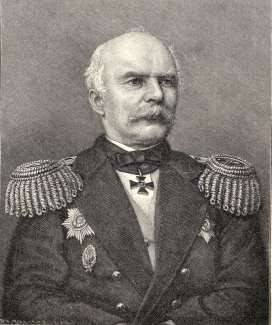 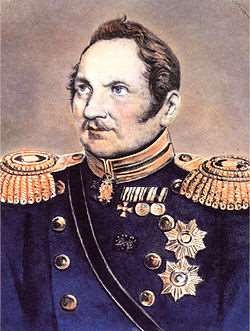 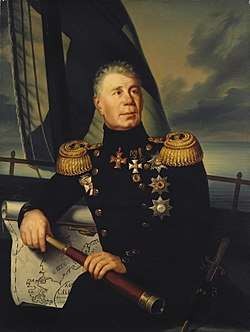 86 Материалы сайта https://ru.wikipedia.org87 Материалы сайта http://mir-znaniy.com/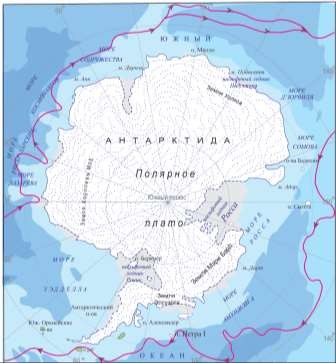 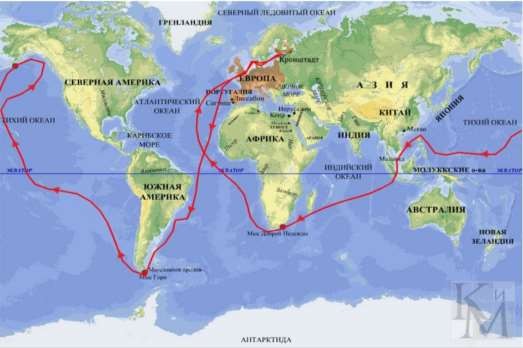 88 Важенин А.Г. Конспекты уроков по истории России XIX века: Методическое пособие. – М.: Изд-во ВЛАДОС-ПРЕСС, 2001, с.2289Материалы сайта https://filtorg.ruВариант290 Материалы сайта Ucheba-rium.ru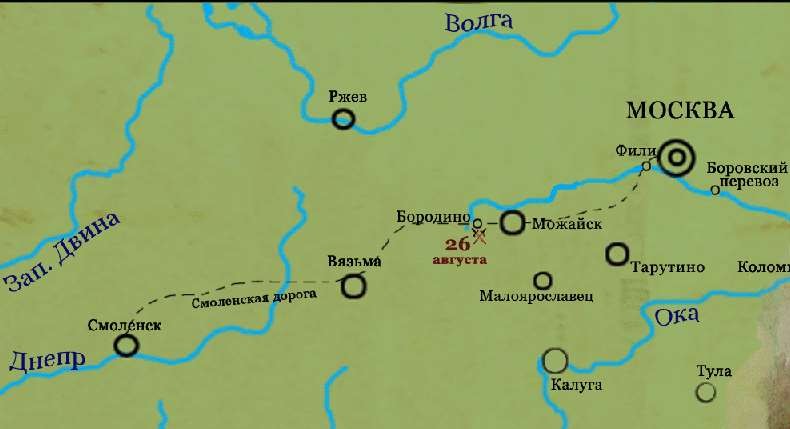 91 Материалы сайта spec.rzd-partner.ru92 Материалы сайта liveinternet.ruСистема оценивания контрольной работыПолный правильный ответ на задания 2, 3, 5, оценивается 1 баллом; неполный, неверный ответ или его отсутствие – 0 баллов.Полный правильный ответ на задания 1, 4, 6-8 оценивается 2 баллами; если допущена одна ошибка (в т.ч. отсутствует одна из цифр или имеется одна лишняя цифра) – 1 балл; если допущено две и более ошибок (в т.ч. отсутствуют две и более цифры или имеются две и более лишних цифр) или ответ отсутствует – 0 баллов.Полный правильный ответ на задания 9-10 оцениваются 3 баллами, если допущена одна ошибка (в т.ч. отсутствует один из трех элементов ответа) – 2 балла, если допущено две ошибки (в т.ч. отсутствует 2 из 3 элементов ответа) – 1 балл, если допущено три и более ошибок или ответ отсутствует – 0 баллов.Контрольная работа № 3 по теме «Россия во второй половине XIX в.» по истории для 9 классаВарианты предназначены для того, чтобы дать представление о структуре будущих контрольных измерительных материалов внутренней системы оценки качества образования по истории для 9 класса, количестве заданий, об их форме и уровне сложности.Назначение контрольной работыРабота предназначена для проведения процедуры текущей диагностики индивидуальной общеобразовательной подготовки обучающихся по предмету«Всеобщая история. История России» в 9 классе. Объект оценивания: соответствие знаний, умений и основных видов учебной деятельности, обучающихся требованиям к планируемым результатам обучения по теме:«Россия во второй половине XIX в.». Вид работы: Контрольная работа.Проверяемые планируемые результатысравнивать однородные исторические факты, характерные для разных периодов Нового времени (индустриальные и аграрные страны, абсолютная и конституционная монархия, колонии и метрополии, т.д.) или для разных стран и народов мира в XIX - начале XX века; объяснять причины их общности и различий, формулировать частные и общие выводы о результатах своего исследования;давать образную характеристику ярких исторических личностей и представителей социокультурных групп Нового времени, в том числе на основе их изображений, первоисточников и дополнительной информации; синхронизировать факты биографии и жизнедеятельности современников XIX столетия, высказывать суждения об их роли в истории своих государств, а также в европейской и мировой историиРаспределение заданий контрольной работы по уровням сложности Контрольная работа состоит из 10 заданий с записью краткого ответа.В работе содержатся задания базового и повышенного уровней сложности. На выполнение контрольной работы отводится 45 мин.Для выполнения заданий дополнительного оборудования не требуется.Выполнение задания в зависимости от типа и трудности оценивается разным количеством баллов. Максимальный балл за выполнение всей контрольной работы – 19 баллов.План (спецификация) контрольной работы3. Критерии оцениванияКаждое из заданий 1-8 считается выполненным верно, если правильно указана последовательность цифр или слово.Полный правильный ответ на каждое из заданий 2, 3, 5 оценивается 1 баллом; неполный, неверный ответ или его отсутствие – 0 баллов. Полный правильный ответ на задания 1, 4, 6-8 оценивается 2 баллами; за один правильный элемент ответа – 1 балл; неверные ответы или полное отсутствие ответа – 0 баллов.Задания 9-10 с развёрнутым ответом оцениваются в зависимости от полноты и правильности ответа в соответствии с критериями оценивания. Названы все три элемента – три балла, два элемента – 2 балла, один элемент– 1 балл.Полученные обучающимся баллы за выполнение всех заданий суммируются. Суммарный балл переводится в отметку по пятибалльной шкале с учётом рекомендуемой шкалы перевода:Демонстрационный вариант контрольной работы Тема: «Россия во второй половине XIX в.»Предмет: история Класс: 9 классИнструкция по выполнению работыРабота состоит из двух частей, включающих в себя 10 заданий. На выполнение работы по истории отводится 1 час (45 минут).Ответы к заданиям 1-9 записываются в виде цифры, слова (словосочетания) или последовательности цифр в поле ответа в тексте работы. Ответы к заданию 10 записываются в виде словосочетания или предложения.В случае записи неверного ответа зачеркните его и запишите рядом новый.При выполнении заданий можно пользоваться черновиком. Записи в черновике не учитываются при оценивании работы.Баллы, полученные Вами за выполненные задания, суммируются. Постарайтесь выполнить как можно больше заданий и набрать наибольшее количество баллов.Желаем успеха!Вариант 193 Материалы сайта http://troitsk-eparchy.ru/temples/1/, http://www.etoretro.ru, https://nashchelyabinsk.ru,94 Материалы сайта http://www.rusbiznews.ru95 Материалы сайта http://veresh.ru/Вариант 296 Материалы сайта http://www.rusbiznews.ru97 Материалы сайта http://veresh.ru/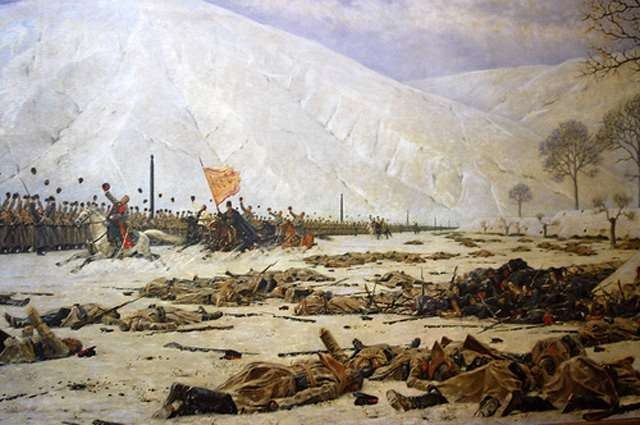 Система оценивания контрольной работыПолный правильный ответ на задания 2, 3, 5, оценивается 1 баллом; неполный, неверный ответ или его отсутствие – 0 баллов.Полный правильный ответ на задания 1, 4, 6-8 оценивается 2 баллами; если допущена одна ошибка (в т.ч. отсутствует одна из цифр или имеется одна лишняя цифра) – 1 балл; если допущено две и более ошибок (в т.ч. отсутствуют две и более цифры или имеются две и более лишних цифр) или ответ отсутствует – 0 баллов.Полный правильный ответ на задания 9-10 оцениваются 3 баллами, если допущена одна ошибка (в т.ч. отсутствует один из трех элементов ответа) – 2 балла, если допущено две ошибки (в т.ч. отсутствует 2 из 3 элементов ответа) – 1 балл, если допущено три и более ошибок или ответ отсутствует – 0 баллов.Контрольная работа № 4 по теме «Россия в начале XX в.» по истории для 9 классаВарианты предназначены для того, чтобы дать представление о структуре будущих контрольных измерительных материалов внутренней системы оценки качества образования по истории для 9 класса, количестве заданий, об их форме и уровне сложности.Назначение контрольной работыРабота предназначена для проведения процедуры текущей диагностики индивидуальной общеобразовательной подготовки обучающихся по предмету«Всеобщая история. История России» в 9 классе. Объект оценивания: соответствие знаний, умений и основных видов учебной деятельности, обучающихся требованиям к планируемым результатам обучения по теме:«Россия в начале XX в.».Вид работы: Контрольная работа.Проверяемые планируемые результатысравнивать однородные исторические факты, характерные для разных периодов Нового времени (индустриальные и аграрные страны, абсолютная и конституционная монархия, колонии и метрополии, т.д.) или для разных стран и народов мира в XIX - начале XX века; объяснять причины их общности и различий, формулировать частные и общие выводы о результатах своего исследования;давать образную характеристику ярких исторических личностей и представителей социокультурных групп Нового времени, в том числе на основе их изображений, первоисточников и дополнительной информации; синхронизировать факты биографии и жизнедеятельности современников XIX столетия, высказывать суждения об их роли в истории своих государств, а также в европейской и мировой историиРаспределение заданий контрольной работы по уровням сложности Контрольная работа состоит из 10 заданий с записью краткого ответа.В работе содержатся задания базового и повышенного уровней сложности. На выполнение контрольной работы отводится 45 мин.Для выполнения заданий дополнительного оборудования не требуется.Выполнение задания в зависимости от типа и трудности оценивается разным количеством баллов. Максимальный балл за выполнение всей контрольной работы – 19 баллов.План (спецификация) контрольной работы3. Критерии оцениванияКаждое из заданий 1-8 считается выполненным верно, если правильно указана последовательность цифр или слово.Полный правильный ответ на каждое из заданий 2, 3, 5 оценивается 1 баллом; неполный, неверный ответ или его отсутствие – 0 баллов. Полный правильный ответ на задания 1, 4, 6-8 оценивается 2 баллами; за один правильный элемент ответа – 1 балл; неверные ответы или полное отсутствие ответа – 0 баллов.Задания 9-10 с развёрнутым ответом оцениваются в зависимости от полноты и правильности ответа в соответствии с критериями оценивания. Названы все три элемента – три балла, два элемента – 2 балла, один элемент– 1 балл.Полученные обучающимся баллы за выполнение всех заданий суммируются. Суммарный балл переводится в отметку по пятибалльной шкале с учётом рекомендуемой шкалы перевода:Демонстрационный вариант контрольной работы Тема: «Россия в начале XX в.»Предмет: история Класс: 9 классИнструкция по выполнению работыРабота состоит из двух частей, включающих в себя 10 заданий. На выполнение работы по истории отводится 1 час (45 минут).Ответы к заданиям 1-8 записываются в виде цифры, слова (словосочетания) или последовательности цифр в поле ответа в тексте работы. Ответы к заданиям 9- 10 записываются в виде словосочетания или предложения.В случае записи неверного ответа зачеркните его и запишите рядом новый.При выполнении заданий можно пользоваться черновиком. Записи в черновике не учитываются при оценивании работы.Баллы, полученные Вами за выполненные задания, суммируются. Постарайтесь выполнить как можно больше заданий и набрать наибольшее количество баллов.Желаем успеха!Вариант 198 Ленин В.И. Полн. собр.соч. Т.13. С.369-377.99 Материалы сайта yandex.com, wikipedia.org, nashural.ru100 Материалы сайта geo10.ru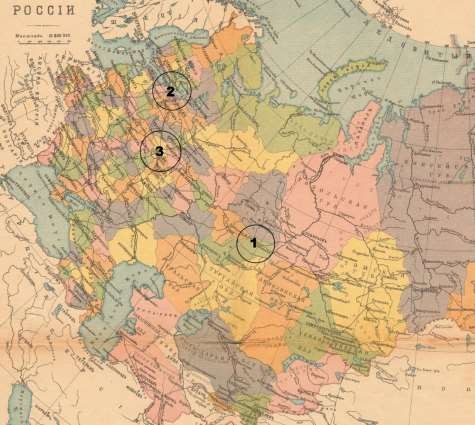 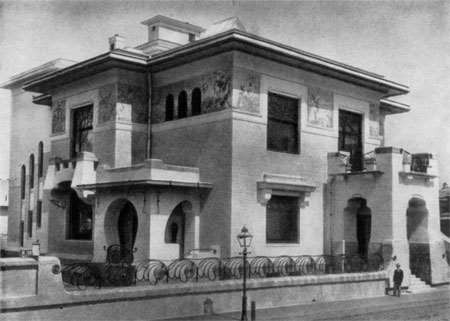 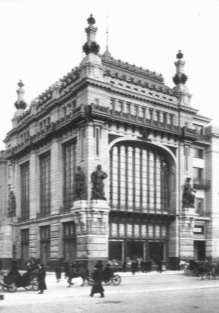 101 П.А. Хромов. Экономическое развитие России в XIX–XX веках. 1800–1917. М., 1950. – С.452-455.102Материалы сайта Horst Veps – mail.ruВариант 2103 Материалы сайта Kontur-map.ru104 Материалы сайтов: https:// https://ssgen.livejournal.com, pharaon01.livejournal.com, fotostrana.ruА) ЧелябинскБ) Ново-НиколаевскВ) ВладивостокОтвет:А	Б	В7. Установите соответствие между произведениями художников и их авторами: к каждой позиции первого столбца подберите соответствующую позицию из второго столбца.ЛИТЕРАТУРНЫЕ ПРОИЗВЕДЕНИЯ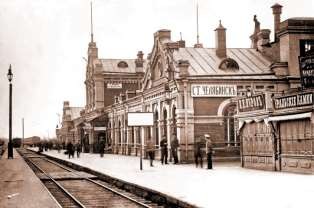 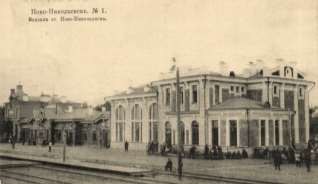 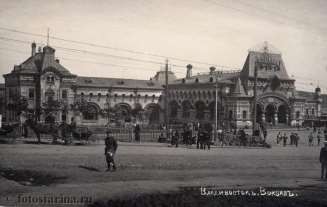 А) «Похищение Европы»Б) «Торжественное заседаниеГосударственного совета 7 мая 1901 года в день столетнего юбилея со дня егоучреждения»В) «Заморские гости»АВТОРЫИ.Е.РепинВ.И. СуриковВ.А. СеровН.К. РерихМ.А. Врубель105 Рубакин Н.А. Россия в цифрах: Страна. Народ. Сословия. Классы. Опыт статистической характеристики сословно-классового состава населения русского государства. – Санкт- Петербург, 1912. Сайт: http://istmat.info/node/24767106 Материалы сайта http://aria-art.ruСистема оценивания контрольной работыПолный правильный ответ на задания 2, 3, 5,оценивается 1 баллом; неполный, неверный ответ или его отсутствие – 0 баллов.Полный правильный ответ на задания 1, 4, 6-8 оценивается 2 баллами; если допущена одна ошибка (в т.ч. отсутствует одна из цифр или имеется одна лишняя цифра) – 1 балл; если допущено две и более ошибок (в т.ч. отсутствуют две и более цифры или имеются две и более лишних цифр) или ответ отсутствует – 0 баллов.Полный правильный ответ на задания 9-10 оцениваются 3 баллами, если допущена одна ошибка (в т.ч. отсутствует один из трех элементов ответа) – 2 балла, если допущено две ошибки (в т.ч. отсутствует 2 из 3 элементов ответа) – 1 балл, если допущено три и более ошибок или ответ отсутствует – 0 баллов.№ п/пПроверяемые виды деятельностиПроверяемое содержание – раздел курсаУровень сложности заданияМаксимальный балл за задание1Знание дат / Знание исторических деятелей (задание	наустановлениесоответствия)Введение в предмет / Жизнь и открытия первобытныхлюдейБ22СистематизацияисторическойВведение в предмет / Жизнь иоткрытия первобытныхП1информации	(умение определятьпоследовательностьсобытий)людей3Поиск информации в источнике / Работа с информацией,представленной в видесхемыВведение в предмет / Жизнь и открытия первобытныхлюдейП14Знание	исторических фактов,			процессов, явлений		(задание	на установление соответствия)		/ Систематизация историческойинформации (множественныйвыбор)Введение в предмет / Жизнь и открытия первобытныхлюдейБ25Сравнение исторических	событий и	явлений	/ Использование исторических сведений для		аргументацииточки зренияВведение в предмет / Жизнь и открытия первобытныхлюдейП16Работа	силлюстративным материалом	и	картой(схемой).Введение в предмет / Жизнь и открытия первобытныхлюдейП27Знание фактов истории культуры (задание на установлениесоответствия)Введение в предмет / Жизнь и открытия первобытныхлюдейБ28Знание		понятий, терминов (задание на выявление лишнего / обобщающего термина в данном ряду / на знание	терминов,понятий)Введение в предмет / Жизнь и открытия первобытныхлюдейБ3Всего заданий – 8; по уровню сложности: Б – 4; П – 4. Общее время выполнения работы – 45 минут.Максимальный первичный балл – 14.Всего заданий – 8; по уровню сложности: Б – 4; П – 4. Общее время выполнения работы – 45 минут.Максимальный первичный балл – 14.Всего заданий – 8; по уровню сложности: Б – 4; П – 4. Общее время выполнения работы – 45 минут.Максимальный первичный балл – 14.Всего заданий – 8; по уровню сложности: Б – 4; П – 4. Общее время выполнения работы – 45 минут.Максимальный первичный балл – 14.Всего заданий – 8; по уровню сложности: Б – 4; П – 4. Общее время выполнения работы – 45 минут.Максимальный первичный балл – 14.Суммарный балл%выполненияУровень достиженийОтметка по 5-балльнойшкале12-1485-100высокий«5»8-1160-80повышенный«4»4-730-50базовый«3»0-30-20не достиг базового уровня«2»1.Установите соответствие между событиями и датами: к каждой позиции первого столбца подберите соответствующую позицию из второго столбца.Установите соответствие между событиями и датами: к каждой позиции первого столбца подберите соответствующую позицию из второго столбца.Установите соответствие между событиями и датами: к каждой позиции первого столбца подберите соответствующую позицию из второго столбца.Установите соответствие между событиями и датами: к каждой позиции первого столбца подберите соответствующую позицию из второго столбца.СОБЫТИЯА) открытие пещерной живописи археологом Марселино де СаутуолойБ) обнаружение останков древнейших людей в пещере ОлдовайВ) первая находка костей австралопитекаГОДЫ1) 1960 г.2) 1809 г.3) 1879 г.4) 1974 г.5) 1924 г.Запишите в таблицу выбранные цифры под соответствующими буквами.Запишите в таблицу выбранные цифры под соответствующими буквами.2.Расположите в хронологической последовательности исторические события. Запишите цифры, которыми обозначены исторические события, в правильной последовательности в таблицу.Расположите в хронологической последовательности исторические события. Запишите цифры, которыми обозначены исторические события, в правильной последовательности в таблицу.Расположите в хронологической последовательности исторические события. Запишите цифры, которыми обозначены исторические события, в правильной последовательности в таблицу.Расположите в хронологической последовательности исторические события. Запишите цифры, которыми обозначены исторические события, в правильной последовательности в таблицу.появление «человека разумного»появление «человека умелого»появление «человека прямоходящего»появление «человека разумного»появление «человека умелого»появление «человека прямоходящего»3.Прочтите отрывок из текста о древних народах нашей страны и назовите древнегреческого историка – автора этого описания.Прочтите отрывок из текста о древних народах нашей страны и назовите древнегреческого историка – автора этого описания.Прочтите отрывок из текста о древних народах нашей страны и назовите древнегреческого историка – автора этого описания.Прочтите отрывок из текста о древних народах нашей страны и назовите древнегреческого историка – автора этого описания.«…После долгого перехода по каменистой области придешь в страну, где у подножия высоких гор обитают люди. Как передают, все они, как мужчины, так и женщины, лысые от рождения, плосконосые, с широкими подбородками. По словам лысых, на горах обитают, хотя я этому не верю, козлоногие люди, а за этими горами – другие, которые спят шесть месяцев в году. Области к востоку достоверно известны: там живут исседоны. Этих людей также считают праведными, а женщины у них совершенно равноправныс мужчинами. Выше, по их собственным рассказам, живут одноглазые люди и стерегущие золото грифы…»«…После долгого перехода по каменистой области придешь в страну, где у подножия высоких гор обитают люди. Как передают, все они, как мужчины, так и женщины, лысые от рождения, плосконосые, с широкими подбородками. По словам лысых, на горах обитают, хотя я этому не верю, козлоногие люди, а за этими горами – другие, которые спят шесть месяцев в году. Области к востоку достоверно известны: там живут исседоны. Этих людей также считают праведными, а женщины у них совершенно равноправныс мужчинами. Выше, по их собственным рассказам, живут одноглазые люди и стерегущие золото грифы…»Ответ:  	Ответ:  	4.Установите соответствие между процессами (явлениями, событиями) иУстановите соответствие между процессами (явлениями, событиями) ифактами, относящимися к этим процессам (явлениям, событиям): к каждой позиции первого столбца подберите соответствующую позицию извторого столбца.фактами, относящимися к этим процессам (явлениям, событиям): к каждой позиции первого столбца подберите соответствующую позицию извторого столбца.фактами, относящимися к этим процессам (явлениям, событиям): к каждой позиции первого столбца подберите соответствующую позицию извторого столбца.фактами, относящимися к этим процессам (явлениям, событиям): к каждой позиции первого столбца подберите соответствующую позицию извторого столбца.фактами, относящимися к этим процессам (явлениям, событиям): к каждой позиции первого столбца подберите соответствующую позицию извторого столбца.фактами, относящимися к этим процессам (явлениям, событиям): к каждой позиции первого столбца подберите соответствующую позицию извторого столбца.фактами, относящимися к этим процессам (явлениям, событиям): к каждой позиции первого столбца подберите соответствующую позицию извторого столбца.ПРОЦЕССЫ (ЯВЛЕНИЯ, СОБЫТИЯ)А) ремесленное производство Б) присваивающее хозяйство В) производящее хозяйствоПРОЦЕССЫ (ЯВЛЕНИЯ, СОБЫТИЯ)А) ремесленное производство Б) присваивающее хозяйство В) производящее хозяйствоПРОЦЕССЫ (ЯВЛЕНИЯ, СОБЫТИЯ)А) ремесленное производство Б) присваивающее хозяйство В) производящее хозяйствоПРОЦЕССЫ (ЯВЛЕНИЯ, СОБЫТИЯ)А) ремесленное производство Б) присваивающее хозяйство В) производящее хозяйствоФАКТЫприручение	овец,	коз, свиней, коровпещерная живописьизготовление	посуды	из керамикивера в сверхъестественные силысбор диких ягодФАКТЫприручение	овец,	коз, свиней, коровпещерная живописьизготовление	посуды	из керамикивера в сверхъестественные силысбор диких ягодФАКТЫприручение	овец,	коз, свиней, коровпещерная живописьизготовление	посуды	из керамикивера в сверхъестественные силысбор диких ягодЗапишите в таблицу выбранные цифры под соответствующими буквами.Запишите в таблицу выбранные цифры под соответствующими буквами.Запишите в таблицу выбранные цифры под соответствующими буквами.Запишите в таблицу выбранные цифры под соответствующими буквами.Запишите в таблицу выбранные цифры под соответствующими буквами.Запишите в таблицу выбранные цифры под соответствующими буквами.Запишите в таблицу выбранные цифры под соответствующими буквами.5.Сравните каменный и бронзовый век. Выберите и запишите в первую колонку порядковые номера черт сходства, а во вторую – порядковые номера черт различия.применение орудий трудаписьменность и государстваизготовление орудий из металлаиспользование огня для приготовления пищиСравните каменный и бронзовый век. Выберите и запишите в первую колонку порядковые номера черт сходства, а во вторую – порядковые номера черт различия.применение орудий трудаписьменность и государстваизготовление орудий из металлаиспользование огня для приготовления пищиСравните каменный и бронзовый век. Выберите и запишите в первую колонку порядковые номера черт сходства, а во вторую – порядковые номера черт различия.применение орудий трудаписьменность и государстваизготовление орудий из металлаиспользование огня для приготовления пищиСравните каменный и бронзовый век. Выберите и запишите в первую колонку порядковые номера черт сходства, а во вторую – порядковые номера черт различия.применение орудий трудаписьменность и государстваизготовление орудий из металлаиспользование огня для приготовления пищиСравните каменный и бронзовый век. Выберите и запишите в первую колонку порядковые номера черт сходства, а во вторую – порядковые номера черт различия.применение орудий трудаписьменность и государстваизготовление орудий из металлаиспользование огня для приготовления пищиСравните каменный и бронзовый век. Выберите и запишите в первую колонку порядковые номера черт сходства, а во вторую – порядковые номера черт различия.применение орудий трудаписьменность и государстваизготовление орудий из металлаиспользование огня для приготовления пищиСравните каменный и бронзовый век. Выберите и запишите в первую колонку порядковые номера черт сходства, а во вторую – порядковые номера черт различия.применение орудий трудаписьменность и государстваизготовление орудий из металлаиспользование огня для приготовления пищиСравните каменный и бронзовый век. Выберите и запишите в первую колонку порядковые номера черт сходства, а во вторую – порядковые номера черт различия.применение орудий трудаписьменность и государстваизготовление орудий из металлаиспользование огня для приготовления пищиСравните каменный и бронзовый век. Выберите и запишите в первую колонку порядковые номера черт сходства, а во вторую – порядковые номера черт различия.применение орудий трудаписьменность и государстваизготовление орудий из металлаиспользование огня для приготовления пищиСравните каменный и бронзовый век. Выберите и запишите в первую колонку порядковые номера черт сходства, а во вторую – порядковые номера черт различия.применение орудий трудаписьменность и государстваизготовление орудий из металлаиспользование огня для приготовления пищиСравните каменный и бронзовый век. Выберите и запишите в первую колонку порядковые номера черт сходства, а во вторую – порядковые номера черт различия.применение орудий трудаписьменность и государстваизготовление орудий из металлаиспользование огня для приготовления пищиСравните каменный и бронзовый век. Выберите и запишите в первую колонку порядковые номера черт сходства, а во вторую – порядковые номера черт различия.применение орудий трудаписьменность и государстваизготовление орудий из металлаиспользование огня для приготовления пищиСравните каменный и бронзовый век. Выберите и запишите в первую колонку порядковые номера черт сходства, а во вторую – порядковые номера черт различия.применение орудий трудаписьменность и государстваизготовление орудий из металлаиспользование огня для приготовления пищиСравните каменный и бронзовый век. Выберите и запишите в первую колонку порядковые номера черт сходства, а во вторую – порядковые номера черт различия.применение орудий трудаписьменность и государстваизготовление орудий из металлаиспользование огня для приготовления пищиОтвет:Черты сходстваЧерты сходстваЧерты различияЧерты различияЧерты различияОтвет:6.Установите соответствие между археологическими памятниками123 и местами их расположения, обозначенными цифрами на карте: к каждому памятнику архитектуры, обозначенному буквой, подберитесоответствующую цифру на карте4.Установите соответствие между археологическими памятниками123 и местами их расположения, обозначенными цифрами на карте: к каждому памятнику архитектуры, обозначенному буквой, подберитесоответствующую цифру на карте4.Установите соответствие между археологическими памятниками123 и местами их расположения, обозначенными цифрами на карте: к каждому памятнику архитектуры, обозначенному буквой, подберитесоответствующую цифру на карте4.Установите соответствие между археологическими памятниками123 и местами их расположения, обозначенными цифрами на карте: к каждому памятнику архитектуры, обозначенному буквой, подберитесоответствующую цифру на карте4.Установите соответствие между археологическими памятниками123 и местами их расположения, обозначенными цифрами на карте: к каждому памятнику архитектуры, обозначенному буквой, подберитесоответствующую цифру на карте4.Установите соответствие между археологическими памятниками123 и местами их расположения, обозначенными цифрами на карте: к каждому памятнику архитектуры, обозначенному буквой, подберитесоответствующую цифру на карте4.Установите соответствие между археологическими памятниками123 и местами их расположения, обозначенными цифрами на карте: к каждому памятнику архитектуры, обозначенному буквой, подберитесоответствующую цифру на карте4.Установите соответствие между археологическими памятниками123 и местами их расположения, обозначенными цифрами на карте: к каждому памятнику архитектуры, обозначенному буквой, подберитесоответствующую цифру на карте4.Установите соответствие между археологическими памятниками123 и местами их расположения, обозначенными цифрами на карте: к каждому памятнику архитектуры, обозначенному буквой, подберитесоответствующую цифру на карте4.Установите соответствие между археологическими памятниками123 и местами их расположения, обозначенными цифрами на карте: к каждому памятнику архитектуры, обозначенному буквой, подберитесоответствующую цифру на карте4.Установите соответствие между археологическими памятниками123 и местами их расположения, обозначенными цифрами на карте: к каждому памятнику архитектуры, обозначенному буквой, подберитесоответствующую цифру на карте4.Установите соответствие между археологическими памятниками123 и местами их расположения, обозначенными цифрами на карте: к каждому памятнику архитектуры, обозначенному буквой, подберитесоответствующую цифру на карте4.Установите соответствие между археологическими памятниками123 и местами их расположения, обозначенными цифрами на карте: к каждому памятнику архитектуры, обозначенному буквой, подберитесоответствующую цифру на карте4.Установите соответствие между археологическими памятниками123 и местами их расположения, обозначенными цифрами на карте: к каждому памятнику архитектуры, обозначенному буквой, подберитесоответствующую цифру на карте4.Ответ:АБВОтвет:7.Установите соответствие между литературными произведениями и их авторами:	к	каждой	позиции	первого	столбца	подберитесоответствующую позицию из второго столбца.Установите соответствие между литературными произведениями и их авторами:	к	каждой	позиции	первого	столбца	подберитесоответствующую позицию из второго столбца.Установите соответствие между литературными произведениями и их авторами:	к	каждой	позиции	первого	столбца	подберитесоответствующую позицию из второго столбца.Установите соответствие между литературными произведениями и их авторами:	к	каждой	позиции	первого	столбца	подберитесоответствующую позицию из второго столбца.Установите соответствие между литературными произведениями и их авторами:	к	каждой	позиции	первого	столбца	подберитесоответствующую позицию из второго столбца.Установите соответствие между литературными произведениями и их авторами:	к	каждой	позиции	первого	столбца	подберитесоответствующую позицию из второго столбца.Установите соответствие между литературными произведениями и их авторами:	к	каждой	позиции	первого	столбца	подберитесоответствующую позицию из второго столбца.Установите соответствие между литературными произведениями и их авторами:	к	каждой	позиции	первого	столбца	подберитесоответствующую позицию из второго столбца.Установите соответствие между литературными произведениями и их авторами:	к	каждой	позиции	первого	столбца	подберитесоответствующую позицию из второго столбца.Установите соответствие между литературными произведениями и их авторами:	к	каждой	позиции	первого	столбца	подберитесоответствующую позицию из второго столбца.Установите соответствие между литературными произведениями и их авторами:	к	каждой	позиции	первого	столбца	подберитесоответствующую позицию из второго столбца.Установите соответствие между литературными произведениями и их авторами:	к	каждой	позиции	первого	столбца	подберитесоответствующую позицию из второго столбца.Установите соответствие между литературными произведениями и их авторами:	к	каждой	позиции	первого	столбца	подберитесоответствующую позицию из второго столбца.Установите соответствие между литературными произведениями и их авторами:	к	каждой	позиции	первого	столбца	подберитесоответствующую позицию из второго столбца.ЛИТЕРАТУРНЫЕ ПРОИЗВЕДЕНИЯА) «История»Б) «Происхождение видов» В) «Повесть временных лет»ЛИТЕРАТУРНЫЕ ПРОИЗВЕДЕНИЯА) «История»Б) «Происхождение видов» В) «Повесть временных лет»ЛИТЕРАТУРНЫЕ ПРОИЗВЕДЕНИЯА) «История»Б) «Происхождение видов» В) «Повесть временных лет»ЛИТЕРАТУРНЫЕ ПРОИЗВЕДЕНИЯА) «История»Б) «Происхождение видов» В) «Повесть временных лет»ЛИТЕРАТУРНЫЕ ПРОИЗВЕДЕНИЯА) «История»Б) «Происхождение видов» В) «Повесть временных лет»ЛИТЕРАТУРНЫЕ ПРОИЗВЕДЕНИЯА) «История»Б) «Происхождение видов» В) «Повесть временных лет»АВТОРЫМонах НесторГесиодМарселино де СаутуолаГеродотЧарльз ДарвинЗапишите в таблицу выбранные цифры под соответствующими буквами.Запишите в таблицу выбранные цифры под соответствующими буквами.Запишите в таблицу выбранные цифры под соответствующими буквами.Запишите в таблицу выбранные цифры под соответствующими буквами.Запишите в таблицу выбранные цифры под соответствующими буквами.Запишите в таблицу выбранные цифры под соответствующими буквами.Запишите в таблицу выбранные цифры под соответствующими буквами.Задание 8 требует ответа в виде слова (словосочетания) или предложения, которые следует записать в поле ответа в тексте работыЗадание 8 требует ответа в виде слова (словосочетания) или предложения, которые следует записать в поле ответа в тексте работыЗадание 8 требует ответа в виде слова (словосочетания) или предложения, которые следует записать в поле ответа в тексте работыЗадание 8 требует ответа в виде слова (словосочетания) или предложения, которые следует записать в поле ответа в тексте работыЗадание 8 требует ответа в виде слова (словосочетания) или предложения, которые следует записать в поле ответа в тексте работыЗадание 8 требует ответа в виде слова (словосочетания) или предложения, которые следует записать в поле ответа в тексте работыЗадание 8 требует ответа в виде слова (словосочетания) или предложения, которые следует записать в поле ответа в тексте работы8.Ниже приведён перечень терминов. Подберите для них обобщающий терминНиже приведён перечень терминов. Подберите для них обобщающий терминНиже приведён перечень терминов. Подберите для них обобщающий терминНиже приведён перечень терминов. Подберите для них обобщающий терминНиже приведён перечень терминов. Подберите для них обобщающий терминНиже приведён перечень терминов. Подберите для них обобщающий терминНиже приведён перечень терминов. Подберите для них обобщающий терминНиже приведён перечень терминов. Подберите для них обобщающий терминНиже приведён перечень терминов. Подберите для них обобщающий терминНиже приведён перечень терминов. Подберите для них обобщающий терминНиже приведён перечень терминов. Подберите для них обобщающий терминНиже приведён перечень терминов. Подберите для них обобщающий терминНиже приведён перечень терминов. Подберите для них обобщающий терминНиже приведён перечень терминов. Подберите для них обобщающий термин1) родовая община; 2) вождь; 3) старейшины; 4) совет старейшин; 5) род.1) родовая община; 2) вождь; 3) старейшины; 4) совет старейшин; 5) род.1) родовая община; 2) вождь; 3) старейшины; 4) совет старейшин; 5) род.1) родовая община; 2) вождь; 3) старейшины; 4) совет старейшин; 5) род.1) родовая община; 2) вождь; 3) старейшины; 4) совет старейшин; 5) род.1) родовая община; 2) вождь; 3) старейшины; 4) совет старейшин; 5) род.1) родовая община; 2) вождь; 3) старейшины; 4) совет старейшин; 5) род.Запишите термин и дайте ему определениеЗапишите термин и дайте ему определениеЗапишите термин и дайте ему определениеЗапишите термин и дайте ему определениеЗапишите термин и дайте ему определениеЗапишите термин и дайте ему определениеЗапишите термин и дайте ему определение1.Установите соответствие между событиями и датами: к каждой позиции первого столбца подберите соответствующую позицию из второго столбца.Установите соответствие между событиями и датами: к каждой позиции первого столбца подберите соответствующую позицию из второго столбца.Установите соответствие между событиями и датами: к каждой позиции первого столбца подберите соответствующую позицию из второго столбца.Установите соответствие между событиями и датами: к каждой позиции первого столбца подберите соответствующую позицию из второго столбца.СОБЫТИЯА) возникновение письменностиБ) появление первых земледельческих поселенийВ) начало обработки медиГОДЫ10 тыс. лет назад40 тыс. лет назад5 тыс. лет назад7 тыс. лет назад2 тыс. лет назадЗапишите в таблицу выбранные цифры под соответствующими буквами.Запишите в таблицу выбранные цифры под соответствующими буквами.2.Расположите	в	хронологической	последовательности	исторические события.	Запишите	цифры,	которыми	обозначены	историческиесобытия, в правильной последовательности в таблицу.Расположите	в	хронологической	последовательности	исторические события.	Запишите	цифры,	которыми	обозначены	историческиесобытия, в правильной последовательности в таблицу.Расположите	в	хронологической	последовательности	исторические события.	Запишите	цифры,	которыми	обозначены	историческиесобытия, в правильной последовательности в таблицу.Расположите	в	хронологической	последовательности	исторические события.	Запишите	цифры,	которыми	обозначены	историческиесобытия, в правильной последовательности в таблицу.рождение Иисуса Христаначало обработки металловпоявление «человека разумного»рождение Иисуса Христаначало обработки металловпоявление «человека разумного»3Назовите пропущенный элемент в схеме.Производящее хозяйствоЗемледелие	?Назовите пропущенный элемент в схеме.Производящее хозяйствоЗемледелие	?Назовите пропущенный элемент в схеме.Производящее хозяйствоЗемледелие	?Назовите пропущенный элемент в схеме.Производящее хозяйствоЗемледелие	?Ответ:  	Ответ:  	4.Какие	из	перечисленных	процессов	НЕ	относятся	к	периоду первобытного общества?Какие	из	перечисленных	процессов	НЕ	относятся	к	периоду первобытного общества?Какие	из	перечисленных	процессов	НЕ	относятся	к	периоду первобытного общества?Какие	из	перечисленных	процессов	НЕ	относятся	к	периоду первобытного общества?переход от человеческого стада к родовой общине;возникновение государства;появление ремесла;распространение письменности;зарождение у людей веры в духов и богов;переход от человеческого стада к родовой общине;возникновение государства;появление ремесла;распространение письменности;зарождение у людей веры в духов и богов;Ответ:Ответ:5.Перед вами четыре предложения. Два из них являются положениями, которые требуется аргументировать. Другие два содержат факты, которые могут послужить аргументами для этих положений. Подберите для каждого положения соответствующий факт. Номера соответствующих предложений запишите в таблицу.люди верили, что при смерти человека его душа покидает тело и отправляется в страну мертвых.появление скотоводства и земледелия привело человека к оседлому образу жизни.появление первых городов.рядом с умершими люди клали запас еды, оружие, посуду, шилья и др.Перед вами четыре предложения. Два из них являются положениями, которые требуется аргументировать. Другие два содержат факты, которые могут послужить аргументами для этих положений. Подберите для каждого положения соответствующий факт. Номера соответствующих предложений запишите в таблицу.люди верили, что при смерти человека его душа покидает тело и отправляется в страну мертвых.появление скотоводства и земледелия привело человека к оседлому образу жизни.появление первых городов.рядом с умершими люди клали запас еды, оружие, посуду, шилья и др.Перед вами четыре предложения. Два из них являются положениями, которые требуется аргументировать. Другие два содержат факты, которые могут послужить аргументами для этих положений. Подберите для каждого положения соответствующий факт. Номера соответствующих предложений запишите в таблицу.люди верили, что при смерти человека его душа покидает тело и отправляется в страну мертвых.появление скотоводства и земледелия привело человека к оседлому образу жизни.появление первых городов.рядом с умершими люди клали запас еды, оружие, посуду, шилья и др.Перед вами четыре предложения. Два из них являются положениями, которые требуется аргументировать. Другие два содержат факты, которые могут послужить аргументами для этих положений. Подберите для каждого положения соответствующий факт. Номера соответствующих предложений запишите в таблицу.люди верили, что при смерти человека его душа покидает тело и отправляется в страну мертвых.появление скотоводства и земледелия привело человека к оседлому образу жизни.появление первых городов.рядом с умершими люди клали запас еды, оружие, посуду, шилья и др.Перед вами четыре предложения. Два из них являются положениями, которые требуется аргументировать. Другие два содержат факты, которые могут послужить аргументами для этих положений. Подберите для каждого положения соответствующий факт. Номера соответствующих предложений запишите в таблицу.люди верили, что при смерти человека его душа покидает тело и отправляется в страну мертвых.появление скотоводства и земледелия привело человека к оседлому образу жизни.появление первых городов.рядом с умершими люди клали запас еды, оружие, посуду, шилья и др.Перед вами четыре предложения. Два из них являются положениями, которые требуется аргументировать. Другие два содержат факты, которые могут послужить аргументами для этих положений. Подберите для каждого положения соответствующий факт. Номера соответствующих предложений запишите в таблицу.люди верили, что при смерти человека его душа покидает тело и отправляется в страну мертвых.появление скотоводства и земледелия привело человека к оседлому образу жизни.появление первых городов.рядом с умершими люди клали запас еды, оружие, посуду, шилья и др.Перед вами четыре предложения. Два из них являются положениями, которые требуется аргументировать. Другие два содержат факты, которые могут послужить аргументами для этих положений. Подберите для каждого положения соответствующий факт. Номера соответствующих предложений запишите в таблицу.люди верили, что при смерти человека его душа покидает тело и отправляется в страну мертвых.появление скотоводства и земледелия привело человека к оседлому образу жизни.появление первых городов.рядом с умершими люди клали запас еды, оружие, посуду, шилья и др.Перед вами четыре предложения. Два из них являются положениями, которые требуется аргументировать. Другие два содержат факты, которые могут послужить аргументами для этих положений. Подберите для каждого положения соответствующий факт. Номера соответствующих предложений запишите в таблицу.люди верили, что при смерти человека его душа покидает тело и отправляется в страну мертвых.появление скотоводства и земледелия привело человека к оседлому образу жизни.появление первых городов.рядом с умершими люди клали запас еды, оружие, посуду, шилья и др.Перед вами четыре предложения. Два из них являются положениями, которые требуется аргументировать. Другие два содержат факты, которые могут послужить аргументами для этих положений. Подберите для каждого положения соответствующий факт. Номера соответствующих предложений запишите в таблицу.люди верили, что при смерти человека его душа покидает тело и отправляется в страну мертвых.появление скотоводства и земледелия привело человека к оседлому образу жизни.появление первых городов.рядом с умершими люди клали запас еды, оружие, посуду, шилья и др.Перед вами четыре предложения. Два из них являются положениями, которые требуется аргументировать. Другие два содержат факты, которые могут послужить аргументами для этих положений. Подберите для каждого положения соответствующий факт. Номера соответствующих предложений запишите в таблицу.люди верили, что при смерти человека его душа покидает тело и отправляется в страну мертвых.появление скотоводства и земледелия привело человека к оседлому образу жизни.появление первых городов.рядом с умершими люди клали запас еды, оружие, посуду, шилья и др.Перед вами четыре предложения. Два из них являются положениями, которые требуется аргументировать. Другие два содержат факты, которые могут послужить аргументами для этих положений. Подберите для каждого положения соответствующий факт. Номера соответствующих предложений запишите в таблицу.люди верили, что при смерти человека его душа покидает тело и отправляется в страну мертвых.появление скотоводства и земледелия привело человека к оседлому образу жизни.появление первых городов.рядом с умершими люди клали запас еды, оружие, посуду, шилья и др.Перед вами четыре предложения. Два из них являются положениями, которые требуется аргументировать. Другие два содержат факты, которые могут послужить аргументами для этих положений. Подберите для каждого положения соответствующий факт. Номера соответствующих предложений запишите в таблицу.люди верили, что при смерти человека его душа покидает тело и отправляется в страну мертвых.появление скотоводства и земледелия привело человека к оседлому образу жизни.появление первых городов.рядом с умершими люди клали запас еды, оружие, посуду, шилья и др.Перед вами четыре предложения. Два из них являются положениями, которые требуется аргументировать. Другие два содержат факты, которые могут послужить аргументами для этих положений. Подберите для каждого положения соответствующий факт. Номера соответствующих предложений запишите в таблицу.люди верили, что при смерти человека его душа покидает тело и отправляется в страну мертвых.появление скотоводства и земледелия привело человека к оседлому образу жизни.появление первых городов.рядом с умершими люди клали запас еды, оружие, посуду, шилья и др.Перед вами четыре предложения. Два из них являются положениями, которые требуется аргументировать. Другие два содержат факты, которые могут послужить аргументами для этих положений. Подберите для каждого положения соответствующий факт. Номера соответствующих предложений запишите в таблицу.люди верили, что при смерти человека его душа покидает тело и отправляется в страну мертвых.появление скотоводства и земледелия привело человека к оседлому образу жизни.появление первых городов.рядом с умершими люди клали запас еды, оружие, посуду, шилья и др.Перед вами четыре предложения. Два из них являются положениями, которые требуется аргументировать. Другие два содержат факты, которые могут послужить аргументами для этих положений. Подберите для каждого положения соответствующий факт. Номера соответствующих предложений запишите в таблицу.люди верили, что при смерти человека его душа покидает тело и отправляется в страну мертвых.появление скотоводства и земледелия привело человека к оседлому образу жизни.появление первых городов.рядом с умершими люди клали запас еды, оружие, посуду, шилья и др.Перед вами четыре предложения. Два из них являются положениями, которые требуется аргументировать. Другие два содержат факты, которые могут послужить аргументами для этих положений. Подберите для каждого положения соответствующий факт. Номера соответствующих предложений запишите в таблицу.люди верили, что при смерти человека его душа покидает тело и отправляется в страну мертвых.появление скотоводства и земледелия привело человека к оседлому образу жизни.появление первых городов.рядом с умершими люди клали запас еды, оружие, посуду, шилья и др.Перед вами четыре предложения. Два из них являются положениями, которые требуется аргументировать. Другие два содержат факты, которые могут послужить аргументами для этих положений. Подберите для каждого положения соответствующий факт. Номера соответствующих предложений запишите в таблицу.люди верили, что при смерти человека его душа покидает тело и отправляется в страну мертвых.появление скотоводства и земледелия привело человека к оседлому образу жизни.появление первых городов.рядом с умершими люди клали запас еды, оружие, посуду, шилья и др.Перед вами четыре предложения. Два из них являются положениями, которые требуется аргументировать. Другие два содержат факты, которые могут послужить аргументами для этих положений. Подберите для каждого положения соответствующий факт. Номера соответствующих предложений запишите в таблицу.люди верили, что при смерти человека его душа покидает тело и отправляется в страну мертвых.появление скотоводства и земледелия привело человека к оседлому образу жизни.появление первых городов.рядом с умершими люди клали запас еды, оружие, посуду, шилья и др.Перед вами четыре предложения. Два из них являются положениями, которые требуется аргументировать. Другие два содержат факты, которые могут послужить аргументами для этих положений. Подберите для каждого положения соответствующий факт. Номера соответствующих предложений запишите в таблицу.люди верили, что при смерти человека его душа покидает тело и отправляется в страну мертвых.появление скотоводства и земледелия привело человека к оседлому образу жизни.появление первых городов.рядом с умершими люди клали запас еды, оружие, посуду, шилья и др.Перед вами четыре предложения. Два из них являются положениями, которые требуется аргументировать. Другие два содержат факты, которые могут послужить аргументами для этих положений. Подберите для каждого положения соответствующий факт. Номера соответствующих предложений запишите в таблицу.люди верили, что при смерти человека его душа покидает тело и отправляется в страну мертвых.появление скотоводства и земледелия привело человека к оседлому образу жизни.появление первых городов.рядом с умершими люди клали запас еды, оружие, посуду, шилья и др.Перед вами четыре предложения. Два из них являются положениями, которые требуется аргументировать. Другие два содержат факты, которые могут послужить аргументами для этих положений. Подберите для каждого положения соответствующий факт. Номера соответствующих предложений запишите в таблицу.люди верили, что при смерти человека его душа покидает тело и отправляется в страну мертвых.появление скотоводства и земледелия привело человека к оседлому образу жизни.появление первых городов.рядом с умершими люди клали запас еды, оружие, посуду, шилья и др.Перед вами четыре предложения. Два из них являются положениями, которые требуется аргументировать. Другие два содержат факты, которые могут послужить аргументами для этих положений. Подберите для каждого положения соответствующий факт. Номера соответствующих предложений запишите в таблицу.люди верили, что при смерти человека его душа покидает тело и отправляется в страну мертвых.появление скотоводства и земледелия привело человека к оседлому образу жизни.появление первых городов.рядом с умершими люди клали запас еды, оружие, посуду, шилья и др.Номер предложения, содержащегоНомер предложения, содержащегоНомер предложения, содержащегоНомер предложения, содержащегоНомер предложения, содержащегоНомер предложения, содержащегоНомер предложения, содержащегоположение 1положение 1положение 1факт 1положение 2факт 2Ответ:6.Рассмотрите карту и выполните задание 5.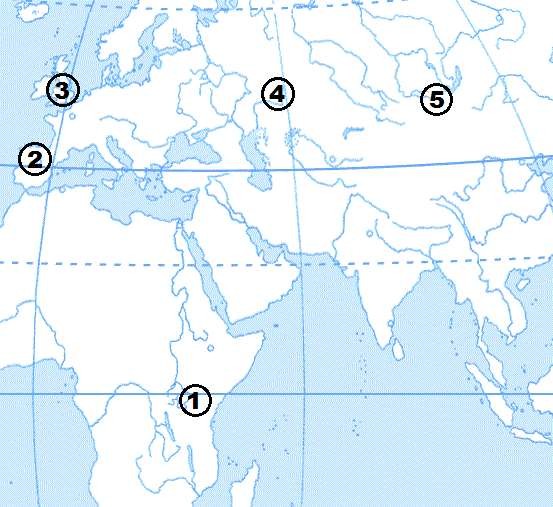 Рассмотрите карту и выполните задание 5.Рассмотрите карту и выполните задание 5.Рассмотрите карту и выполните задание 5.Рассмотрите карту и выполните задание 5.Рассмотрите карту и выполните задание 5.Рассмотрите карту и выполните задание 5.Рассмотрите карту и выполните задание 5.Рассмотрите карту и выполните задание 5.Рассмотрите карту и выполните задание 5.Рассмотрите карту и выполните задание 5.Рассмотрите карту и выполните задание 5.Рассмотрите карту и выполните задание 5.Рассмотрите карту и выполните задание 5.Рассмотрите карту и выполните задание 5.Рассмотрите карту и выполните задание 5.Рассмотрите карту и выполните задание 5.Рассмотрите карту и выполните задание 5.Рассмотрите карту и выполните задание 5.Рассмотрите карту и выполните задание 5.Рассмотрите карту и выполните задание 5.Рассмотрите карту и выполните задание 5.Укажите цифру, которой на схеме обозначена Игнатьевская пещера.Ответ:Укажите цифру, которой на схеме обозначена Игнатьевская пещера.Ответ:7.Установите соответствие между литературными произведениями и их авторами: к каждой позиции первого столбца подберите соответствующую позицию из второго столбца.Установите соответствие между литературными произведениями и их авторами: к каждой позиции первого столбца подберите соответствующую позицию из второго столбца.Установите соответствие между литературными произведениями и их авторами: к каждой позиции первого столбца подберите соответствующую позицию из второго столбца.Установите соответствие между литературными произведениями и их авторами: к каждой позиции первого столбца подберите соответствующую позицию из второго столбца.ЛИТЕРАТУРНЫЕ ПРОИЗВЕДЕНИЯА) «История» Б) «География»В) «Повесть временных лет»АВТОРЫМонах НесторГеродотСтрабонГераклитЧарльз ДарвинЗапишите в таблицу выбранные цифры под соответствующими буквами.Запишите в таблицу выбранные цифры под соответствующими буквами.Задание 8 требует ответа в слова (словосочетания) или предложения, которые следует записать в поле ответа в тексте работыЗадание 8 требует ответа в слова (словосочетания) или предложения, которые следует записать в поле ответа в тексте работы8.Ниже приведён перечень терминов. Все они, за исключением одного относятся к материальным орудиям труда.Ниже приведён перечень терминов. Все они, за исключением одного относятся к материальным орудиям труда.Ниже приведён перечень терминов. Все они, за исключением одного относятся к материальным орудиям труда.Ниже приведён перечень терминов. Все они, за исключением одного относятся к материальным орудиям труда.1) рубило; 2) религия; 3) скребок; 4) топор; 5) палка-копалка.1) рубило; 2) религия; 3) скребок; 4) топор; 5) палка-копалка.Выпишите термин и дайте ему определениеВыпишите термин и дайте ему определение№заданияВариант 1Вариант 2131531422313213ГеродотСкотоводство435124514 2314236243474512318Племя – союз родовых общин, которые объединены под властью вождя, имеют общуютерриторию, верования, обычаи.2Религия – вера в существование богов, души и загробного мира.№ п/пПроверяемые виды деятельностиПроверяемое содержание – раздел курсаУрове нь сложн остизадани яМаксима льный балл зазадание1Знание	дат	/		Знание исторических		деятелей(задание	на	установление соответствия)Древний ВостокБ22Систематизация исторической	информации (умение		определять последовательностьсобытий)Древний ВостокП13Поиск информации в источнике / Работа с информацией,представленной в виде схемыДревний ВостокП14Знание		исторических фактов, процессов, явлений (задание	на	установление соответствия)			/ Систематизация исторической		информации(множественный выбор)Древний ВостокБ25Сравнение		исторических событий	и		явлений	/ Использование исторических сведений дляаргументации точки зренияДревний ВостокП16Работа с иллюстративным материалом	и	картой(схемой).Древний ВостокП27Знание	фактов	истории культуры		(задание	наустановление соответствия)Древний ВостокБ28Знание понятий, терминов (задание на выявление лишнего / обобщающего термина в данном ряду / назнание терминов, понятий)Древний ВостокБ3Всего заданий – 8; по уровню сложности: Б – 4; П – 4.Всего заданий – 8; по уровню сложности: Б – 4; П – 4.Всего заданий – 8; по уровню сложности: Б – 4; П – 4.Всего заданий – 8; по уровню сложности: Б – 4; П – 4.Всего заданий – 8; по уровню сложности: Б – 4; П – 4.Суммарный балл%выполненияУровень достиженийОтметка по 5-балльнойшкале12-1485-100высокий«5»8-1160-80повышенный«4»4-730-50базовый«3»0-30-20не достиг базового уровня«2»1.Установите соответствие между событиями и датами: к каждой позиции первого столбца подберите соответствующую позицию из второго столбца.Установите соответствие между событиями и датами: к каждой позиции первого столбца подберите соответствующую позицию из второго столбца.Установите соответствие между событиями и датами: к каждой позиции первого столбца подберите соответствующую позицию из второго столбца.Установите соответствие между событиями и датами: к каждой позиции первого столбца подберите соответствующую позицию из второго столбца.СОБЫТИЯА) взятие Иерусалима войсками Навуходоносора II, начало «вавилонского пленения» евреевБ) битва при КархемишеВ) объединение Китая в единое государство при Цинь ШихуанеГОДЫ1) 587 г. до н.э.2) 221 г. до н.э.3) 612 г. до н.э.4) 525 г. до н.э.5) 605 г. до н.э.Запишите в таблицу выбранные цифры под соответствующими буквами.Запишите в таблицу выбранные цифры под соответствующими буквами.2.Расположите	в	хронологической	последовательности	историческиесобытия. Запишите цифры, которыми обозначены исторические события, в правильной последовательности в таблицу.Расположите	в	хронологической	последовательности	историческиесобытия. Запишите цифры, которыми обозначены исторические события, в правильной последовательности в таблицу.Расположите	в	хронологической	последовательности	историческиесобытия. Запишите цифры, которыми обозначены исторические события, в правильной последовательности в таблицу.Расположите	в	хронологической	последовательности	историческиесобытия. Запишите цифры, которыми обозначены исторические события, в правильной последовательности в таблицу.возникновение буддизма в Индииоснование Карфагена финикийцамиреформы Эхнатона в Египтевозникновение буддизма в Индииоснование Карфагена финикийцамиреформы Эхнатона в Египте3.Прочтите отрывок из библейской легенды. Запишите пропущенное имя царя, о котором идет речь в тексте.Прочтите отрывок из библейской легенды. Запишите пропущенное имя царя, о котором идет речь в тексте.Прочтите отрывок из библейской легенды. Запишите пропущенное имя царя, о котором идет речь в тексте.Прочтите отрывок из библейской легенды. Запишите пропущенное имя царя, о котором идет речь в тексте.«Однажды к царю пришли две женщины и попросили рассудить их. Первая женщина сказала:Господин мой! Мы живем в одном доме, и у нас обеих в одно время родились сыновья. Но ее сын вскоре умер. Тогда она ночью, пока я спала, забрала моего ребенка, а мне подложила мертвого.А другая говорила:Нет, господин мой, это ее ребенок умер, а мой жив. Выслушал их	и приказал:Принесите	меч	и	рассеките	ребенка	надвое.	Пусть	каждой	женщине достанется по половине.Одна из женщин в ужасе закричала:Лучше отдайте другой, только не убивайте! А другая сказала:Пусть же не будет ни мне, ни тебе – рубите!Тогда	сказал: «Не убивайте ребенка, а отдайте его первой женщине: она его мать».«Однажды к царю пришли две женщины и попросили рассудить их. Первая женщина сказала:Господин мой! Мы живем в одном доме, и у нас обеих в одно время родились сыновья. Но ее сын вскоре умер. Тогда она ночью, пока я спала, забрала моего ребенка, а мне подложила мертвого.А другая говорила:Нет, господин мой, это ее ребенок умер, а мой жив. Выслушал их	и приказал:Принесите	меч	и	рассеките	ребенка	надвое.	Пусть	каждой	женщине достанется по половине.Одна из женщин в ужасе закричала:Лучше отдайте другой, только не убивайте! А другая сказала:Пусть же не будет ни мне, ни тебе – рубите!Тогда	сказал: «Не убивайте ребенка, а отдайте его первой женщине: она его мать».Ответ:  	Ответ:  	4.Установите соответствие между процессами (явлениями, событиями) и фактами, относящимися к этим процессам (явлениям, событиям): к каждой позиции первого столбца подберите соответствующую позицию извторого столбца.Установите соответствие между процессами (явлениями, событиями) и фактами, относящимися к этим процессам (явлениям, событиям): к каждой позиции первого столбца подберите соответствующую позицию извторого столбца.Установите соответствие между процессами (явлениями, событиями) и фактами, относящимися к этим процессам (явлениям, событиям): к каждой позиции первого столбца подберите соответствующую позицию извторого столбца.Установите соответствие между процессами (явлениями, событиями) и фактами, относящимися к этим процессам (явлениям, событиям): к каждой позиции первого столбца подберите соответствующую позицию извторого столбца.ПРОЦЕССЫ (ЯВЛЕНИЯ, СОБЫТИЯ)А) завоевательные походы Тутмоса IIIБ) нападения кочевников хунну на Китай В) правление ДавидаФАКТЫстолицей еврейского государства	становится Иерусалимраспространение буддизмаразрушение Вавилонаприсоединение Нубии к Египтустроительство   ВеликойКитайской стеныКитайской стеныКитайской стеныЗапишите в таблицу выбранные цифры под соответствующими буквами.Запишите в таблицу выбранные цифры под соответствующими буквами.Запишите в таблицу выбранные цифры под соответствующими буквами.Запишите в таблицу выбранные цифры под соответствующими буквами.Запишите в таблицу выбранные цифры под соответствующими буквами.Запишите в таблицу выбранные цифры под соответствующими буквами.Запишите в таблицу выбранные цифры под соответствующими буквами.5.Сравните Египетскую и Китайскую цивилизации. Выберите и запишите в первую колонку порядковые номера черт сходства, а во вторую – порядковые номера черт различия.Государство возникло вдоль течения крупной рекиСтроительство каменных гробниц - пирамидИспользовали иероглифическое письмоИспользование бумаги для письмаСравните Египетскую и Китайскую цивилизации. Выберите и запишите в первую колонку порядковые номера черт сходства, а во вторую – порядковые номера черт различия.Государство возникло вдоль течения крупной рекиСтроительство каменных гробниц - пирамидИспользовали иероглифическое письмоИспользование бумаги для письмаСравните Египетскую и Китайскую цивилизации. Выберите и запишите в первую колонку порядковые номера черт сходства, а во вторую – порядковые номера черт различия.Государство возникло вдоль течения крупной рекиСтроительство каменных гробниц - пирамидИспользовали иероглифическое письмоИспользование бумаги для письмаСравните Египетскую и Китайскую цивилизации. Выберите и запишите в первую колонку порядковые номера черт сходства, а во вторую – порядковые номера черт различия.Государство возникло вдоль течения крупной рекиСтроительство каменных гробниц - пирамидИспользовали иероглифическое письмоИспользование бумаги для письмаСравните Египетскую и Китайскую цивилизации. Выберите и запишите в первую колонку порядковые номера черт сходства, а во вторую – порядковые номера черт различия.Государство возникло вдоль течения крупной рекиСтроительство каменных гробниц - пирамидИспользовали иероглифическое письмоИспользование бумаги для письмаСравните Египетскую и Китайскую цивилизации. Выберите и запишите в первую колонку порядковые номера черт сходства, а во вторую – порядковые номера черт различия.Государство возникло вдоль течения крупной рекиСтроительство каменных гробниц - пирамидИспользовали иероглифическое письмоИспользование бумаги для письмаСравните Египетскую и Китайскую цивилизации. Выберите и запишите в первую колонку порядковые номера черт сходства, а во вторую – порядковые номера черт различия.Государство возникло вдоль течения крупной рекиСтроительство каменных гробниц - пирамидИспользовали иероглифическое письмоИспользование бумаги для письмаСравните Египетскую и Китайскую цивилизации. Выберите и запишите в первую колонку порядковые номера черт сходства, а во вторую – порядковые номера черт различия.Государство возникло вдоль течения крупной рекиСтроительство каменных гробниц - пирамидИспользовали иероглифическое письмоИспользование бумаги для письмаСравните Египетскую и Китайскую цивилизации. Выберите и запишите в первую колонку порядковые номера черт сходства, а во вторую – порядковые номера черт различия.Государство возникло вдоль течения крупной рекиСтроительство каменных гробниц - пирамидИспользовали иероглифическое письмоИспользование бумаги для письмаСравните Египетскую и Китайскую цивилизации. Выберите и запишите в первую колонку порядковые номера черт сходства, а во вторую – порядковые номера черт различия.Государство возникло вдоль течения крупной рекиСтроительство каменных гробниц - пирамидИспользовали иероглифическое письмоИспользование бумаги для письмаСравните Египетскую и Китайскую цивилизации. Выберите и запишите в первую колонку порядковые номера черт сходства, а во вторую – порядковые номера черт различия.Государство возникло вдоль течения крупной рекиСтроительство каменных гробниц - пирамидИспользовали иероглифическое письмоИспользование бумаги для письмаСравните Египетскую и Китайскую цивилизации. Выберите и запишите в первую колонку порядковые номера черт сходства, а во вторую – порядковые номера черт различия.Государство возникло вдоль течения крупной рекиСтроительство каменных гробниц - пирамидИспользовали иероглифическое письмоИспользование бумаги для письмаСравните Египетскую и Китайскую цивилизации. Выберите и запишите в первую колонку порядковые номера черт сходства, а во вторую – порядковые номера черт различия.Государство возникло вдоль течения крупной рекиСтроительство каменных гробниц - пирамидИспользовали иероглифическое письмоИспользование бумаги для письмаСравните Египетскую и Китайскую цивилизации. Выберите и запишите в первую колонку порядковые номера черт сходства, а во вторую – порядковые номера черт различия.Государство возникло вдоль течения крупной рекиСтроительство каменных гробниц - пирамидИспользовали иероглифическое письмоИспользование бумаги для письмаОтвет:Черты сходстваЧерты сходстваЧерты различияЧерты различияЧерты различияОтвет:6.Установите соответствие между археологическими памятниками678 и местами их расположения, обозначенными цифрами на карте: к каждому памятнику архитектуры, обозначенному буквой, подберите соответствующую цифру на карте9.А)	Б) 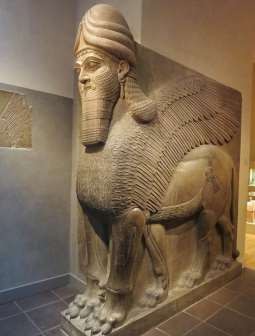 Установите соответствие между археологическими памятниками678 и местами их расположения, обозначенными цифрами на карте: к каждому памятнику архитектуры, обозначенному буквой, подберите соответствующую цифру на карте9.А)	Б) Установите соответствие между археологическими памятниками678 и местами их расположения, обозначенными цифрами на карте: к каждому памятнику архитектуры, обозначенному буквой, подберите соответствующую цифру на карте9.А)	Б) Установите соответствие между археологическими памятниками678 и местами их расположения, обозначенными цифрами на карте: к каждому памятнику архитектуры, обозначенному буквой, подберите соответствующую цифру на карте9.А)	Б) Установите соответствие между археологическими памятниками678 и местами их расположения, обозначенными цифрами на карте: к каждому памятнику архитектуры, обозначенному буквой, подберите соответствующую цифру на карте9.А)	Б) Установите соответствие между археологическими памятниками678 и местами их расположения, обозначенными цифрами на карте: к каждому памятнику архитектуры, обозначенному буквой, подберите соответствующую цифру на карте9.А)	Б) Установите соответствие между археологическими памятниками678 и местами их расположения, обозначенными цифрами на карте: к каждому памятнику архитектуры, обозначенному буквой, подберите соответствующую цифру на карте9.А)	Б) Установите соответствие между археологическими памятниками678 и местами их расположения, обозначенными цифрами на карте: к каждому памятнику архитектуры, обозначенному буквой, подберите соответствующую цифру на карте9.А)	Б) Установите соответствие между археологическими памятниками678 и местами их расположения, обозначенными цифрами на карте: к каждому памятнику архитектуры, обозначенному буквой, подберите соответствующую цифру на карте9.А)	Б) Установите соответствие между археологическими памятниками678 и местами их расположения, обозначенными цифрами на карте: к каждому памятнику архитектуры, обозначенному буквой, подберите соответствующую цифру на карте9.А)	Б) Установите соответствие между археологическими памятниками678 и местами их расположения, обозначенными цифрами на карте: к каждому памятнику архитектуры, обозначенному буквой, подберите соответствующую цифру на карте9.А)	Б) Установите соответствие между археологическими памятниками678 и местами их расположения, обозначенными цифрами на карте: к каждому памятнику архитектуры, обозначенному буквой, подберите соответствующую цифру на карте9.А)	Б) Установите соответствие между археологическими памятниками678 и местами их расположения, обозначенными цифрами на карте: к каждому памятнику архитектуры, обозначенному буквой, подберите соответствующую цифру на карте9.А)	Б) Установите соответствие между археологическими памятниками678 и местами их расположения, обозначенными цифрами на карте: к каждому памятнику архитектуры, обозначенному буквой, подберите соответствующую цифру на карте9.А)	Б) В)В)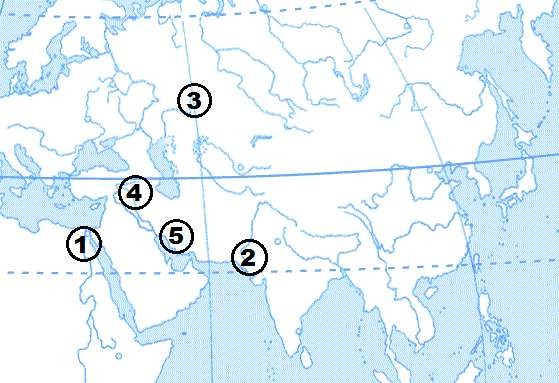 7.Установите соответствие между памятником архитектуры и правителем, в правление которого он был построен: к каждой позиции первого столбца подберите соответствующую позицию из второго столбца.Установите соответствие между памятником архитектуры и правителем, в правление которого он был построен: к каждой позиции первого столбца подберите соответствующую позицию из второго столбца.Установите соответствие между памятником архитектуры и правителем, в правление которого он был построен: к каждой позиции первого столбца подберите соответствующую позицию из второго столбца.Установите соответствие между памятником архитектуры и правителем, в правление которого он был построен: к каждой позиции первого столбца подберите соответствующую позицию из второго столбца.ПАМЯТНИКИ АРХИТЕКТУРЫА) Висячие садыБ) Великая Китайская стена В) Иерусалимский храмПРАВИТЕЛИКирЦинь ШихуанАшшурбанапалСоломонНавуходоносорЗапишите в таблицу выбранные цифры под соответствующими буквами.Задание 8 требует ответа в виде слова (словосочетания) или предложения, которые следует записать в поле ответа в тексте работы8.Ниже приведён перечень терминов. Все они, за исключением одного относятся к истории Древней Индии.Ниже приведён перечень терминов. Все они, за исключением одного относятся к истории Древней Индии.1. Раджа; 2. Карма; 3. Нирвана; 4. Иероглифы; 5. Варна.Выпишите термин и дайте ему определение1.Установите соответствие между событиями и датами: к каждой позиции первого столбца подберите соответствующую позицию из второго столбца.Установите соответствие между событиями и датами: к каждой позиции первого столбца подберите соответствующую позицию из второго столбца.Установите соответствие между событиями и датами: к каждой позиции первого столбца подберите соответствующую позицию из второго столбца.Установите соответствие между событиями и датами: к каждой позиции первого столбца подберите соответствующую позицию из второго столбца.СОБЫТИЯА) объединение Китая под властью Цинь ШихуанаБ) гибель Ассирийской державыВ) строительство пирамиды ХеопсаГОДЫ1) 612 г. до н.э.около 2600 г. до н.э.около 3000 г. до н.э. 4) 221 г. до н.э.5) 756 г. до н.э.Запишите в таблицу выбранные цифры под соответствующими буквами.Запишите в таблицу выбранные цифры под соответствующими буквами.2.Расположите	в	хронологической	последовательности	историческиесобытия.	Запишите	цифры,	которыми	обозначены	исторические события, в правильной последовательности в таблицу.Расположите	в	хронологической	последовательности	историческиесобытия.	Запишите	цифры,	которыми	обозначены	исторические события, в правильной последовательности в таблицу.Расположите	в	хронологической	последовательности	историческиесобытия.	Запишите	цифры,	которыми	обозначены	исторические события, в правильной последовательности в таблицу.Расположите	в	хронологической	последовательности	историческиесобытия.	Запишите	цифры,	которыми	обозначены	исторические события, в правильной последовательности в таблицу.правление царя Хаммурапи в Вавилонеобразование централизованного государства в Египтеобъединение Индии под властью царя Ашокиправление царя Хаммурапи в Вавилонеобразование централизованного государства в Египтеобъединение Индии под властью царя Ашоки3Назовите пропущенный элемент в схеме.Назовите пропущенный элемент в схеме.Назовите пропущенный элемент в схеме.Назовите пропущенный элемент в схеме.Религии Древней ИндииИндуизм	?Религии Древней ИндииИндуизм	?Религии Древней ИндииИндуизм	?Религии Древней ИндииИндуизм	?Религии Древней ИндииИндуизм	?Религии Древней ИндииИндуизм	?Религии Древней ИндииИндуизм	?Религии Древней ИндииИндуизм	?Религии Древней ИндииИндуизм	?Религии Древней ИндииИндуизм	?Религии Древней ИндииИндуизм	?Ответ:  	Ответ:  	Ответ:  	Ответ:  	Ответ:  	Ответ:  	Ответ:  	Ответ:  	Ответ:  	Ответ:  	Ответ:  	4.Какие из перечисленных фактов НЕ относятся к истории Древнего Китая?Какие из перечисленных фактов НЕ относятся к истории Древнего Китая?Какие из перечисленных фактов НЕ относятся к истории Древнего Китая?Какие из перечисленных фактов НЕ относятся к истории Древнего Китая?Какие из перечисленных фактов НЕ относятся к истории Древнего Китая?Какие из перечисленных фактов НЕ относятся к истории Древнего Китая?Какие из перечисленных фактов НЕ относятся к истории Древнего Китая?Какие из перечисленных фактов НЕ относятся к истории Древнего Китая?Какие из перечисленных фактов НЕ относятся к истории Древнего Китая?Какие из перечисленных фактов НЕ относятся к истории Древнего Китая?Какие из перечисленных фактов НЕ относятся к истории Древнего Китая?Какие из перечисленных фактов НЕ относятся к истории Древнего Китая?Какие из перечисленных фактов НЕ относятся к истории Древнего Китая?Какие из перечисленных фактов НЕ относятся к истории Древнего Китая?Какие из перечисленных фактов НЕ относятся к истории Древнего Китая?Какие из перечисленных фактов НЕ относятся к истории Древнего Китая?Какие из перечисленных фактов НЕ относятся к истории Древнего Китая?Какие из перечисленных фактов НЕ относятся к истории Древнего Китая?Какие из перечисленных фактов НЕ относятся к истории Древнего Китая?Какие из перечисленных фактов НЕ относятся к истории Древнего Китая?Какие из перечисленных фактов НЕ относятся к истории Древнего Китая?Какие из перечисленных фактов НЕ относятся к истории Древнего Китая?основная религия конфуцианство;использование иероглифов;строительство зиккуратов;мумификация тел умерших;изобретение бумаги для письма;основная религия конфуцианство;использование иероглифов;строительство зиккуратов;мумификация тел умерших;изобретение бумаги для письма;основная религия конфуцианство;использование иероглифов;строительство зиккуратов;мумификация тел умерших;изобретение бумаги для письма;основная религия конфуцианство;использование иероглифов;строительство зиккуратов;мумификация тел умерших;изобретение бумаги для письма;основная религия конфуцианство;использование иероглифов;строительство зиккуратов;мумификация тел умерших;изобретение бумаги для письма;основная религия конфуцианство;использование иероглифов;строительство зиккуратов;мумификация тел умерших;изобретение бумаги для письма;основная религия конфуцианство;использование иероглифов;строительство зиккуратов;мумификация тел умерших;изобретение бумаги для письма;основная религия конфуцианство;использование иероглифов;строительство зиккуратов;мумификация тел умерших;изобретение бумаги для письма;основная религия конфуцианство;использование иероглифов;строительство зиккуратов;мумификация тел умерших;изобретение бумаги для письма;основная религия конфуцианство;использование иероглифов;строительство зиккуратов;мумификация тел умерших;изобретение бумаги для письма;основная религия конфуцианство;использование иероглифов;строительство зиккуратов;мумификация тел умерших;изобретение бумаги для письма;Ответ:Ответ:5.Перед вами четыре предложения. Два из них являются положениями, которые требуется аргументировать. Другие два содержат факты, которые могут послужить аргументами для этих положений. Подберите для каждого положения соответствующий факт. Номера соответствующих предложений запишите в таблицу.Кир Великий совершает завоевательные походы на соседние страны.иероглифическое	письмо	не	подходило	в	торговой	деятельности финикийцев.освобождение евреев из «вавилонского плена».изобретение буквенно-звукового алфавита.Перед вами четыре предложения. Два из них являются положениями, которые требуется аргументировать. Другие два содержат факты, которые могут послужить аргументами для этих положений. Подберите для каждого положения соответствующий факт. Номера соответствующих предложений запишите в таблицу.Кир Великий совершает завоевательные походы на соседние страны.иероглифическое	письмо	не	подходило	в	торговой	деятельности финикийцев.освобождение евреев из «вавилонского плена».изобретение буквенно-звукового алфавита.Перед вами четыре предложения. Два из них являются положениями, которые требуется аргументировать. Другие два содержат факты, которые могут послужить аргументами для этих положений. Подберите для каждого положения соответствующий факт. Номера соответствующих предложений запишите в таблицу.Кир Великий совершает завоевательные походы на соседние страны.иероглифическое	письмо	не	подходило	в	торговой	деятельности финикийцев.освобождение евреев из «вавилонского плена».изобретение буквенно-звукового алфавита.Перед вами четыре предложения. Два из них являются положениями, которые требуется аргументировать. Другие два содержат факты, которые могут послужить аргументами для этих положений. Подберите для каждого положения соответствующий факт. Номера соответствующих предложений запишите в таблицу.Кир Великий совершает завоевательные походы на соседние страны.иероглифическое	письмо	не	подходило	в	торговой	деятельности финикийцев.освобождение евреев из «вавилонского плена».изобретение буквенно-звукового алфавита.Перед вами четыре предложения. Два из них являются положениями, которые требуется аргументировать. Другие два содержат факты, которые могут послужить аргументами для этих положений. Подберите для каждого положения соответствующий факт. Номера соответствующих предложений запишите в таблицу.Кир Великий совершает завоевательные походы на соседние страны.иероглифическое	письмо	не	подходило	в	торговой	деятельности финикийцев.освобождение евреев из «вавилонского плена».изобретение буквенно-звукового алфавита.Перед вами четыре предложения. Два из них являются положениями, которые требуется аргументировать. Другие два содержат факты, которые могут послужить аргументами для этих положений. Подберите для каждого положения соответствующий факт. Номера соответствующих предложений запишите в таблицу.Кир Великий совершает завоевательные походы на соседние страны.иероглифическое	письмо	не	подходило	в	торговой	деятельности финикийцев.освобождение евреев из «вавилонского плена».изобретение буквенно-звукового алфавита.Перед вами четыре предложения. Два из них являются положениями, которые требуется аргументировать. Другие два содержат факты, которые могут послужить аргументами для этих положений. Подберите для каждого положения соответствующий факт. Номера соответствующих предложений запишите в таблицу.Кир Великий совершает завоевательные походы на соседние страны.иероглифическое	письмо	не	подходило	в	торговой	деятельности финикийцев.освобождение евреев из «вавилонского плена».изобретение буквенно-звукового алфавита.Перед вами четыре предложения. Два из них являются положениями, которые требуется аргументировать. Другие два содержат факты, которые могут послужить аргументами для этих положений. Подберите для каждого положения соответствующий факт. Номера соответствующих предложений запишите в таблицу.Кир Великий совершает завоевательные походы на соседние страны.иероглифическое	письмо	не	подходило	в	торговой	деятельности финикийцев.освобождение евреев из «вавилонского плена».изобретение буквенно-звукового алфавита.Перед вами четыре предложения. Два из них являются положениями, которые требуется аргументировать. Другие два содержат факты, которые могут послужить аргументами для этих положений. Подберите для каждого положения соответствующий факт. Номера соответствующих предложений запишите в таблицу.Кир Великий совершает завоевательные походы на соседние страны.иероглифическое	письмо	не	подходило	в	торговой	деятельности финикийцев.освобождение евреев из «вавилонского плена».изобретение буквенно-звукового алфавита.Перед вами четыре предложения. Два из них являются положениями, которые требуется аргументировать. Другие два содержат факты, которые могут послужить аргументами для этих положений. Подберите для каждого положения соответствующий факт. Номера соответствующих предложений запишите в таблицу.Кир Великий совершает завоевательные походы на соседние страны.иероглифическое	письмо	не	подходило	в	торговой	деятельности финикийцев.освобождение евреев из «вавилонского плена».изобретение буквенно-звукового алфавита.Перед вами четыре предложения. Два из них являются положениями, которые требуется аргументировать. Другие два содержат факты, которые могут послужить аргументами для этих положений. Подберите для каждого положения соответствующий факт. Номера соответствующих предложений запишите в таблицу.Кир Великий совершает завоевательные походы на соседние страны.иероглифическое	письмо	не	подходило	в	торговой	деятельности финикийцев.освобождение евреев из «вавилонского плена».изобретение буквенно-звукового алфавита.Перед вами четыре предложения. Два из них являются положениями, которые требуется аргументировать. Другие два содержат факты, которые могут послужить аргументами для этих положений. Подберите для каждого положения соответствующий факт. Номера соответствующих предложений запишите в таблицу.Кир Великий совершает завоевательные походы на соседние страны.иероглифическое	письмо	не	подходило	в	торговой	деятельности финикийцев.освобождение евреев из «вавилонского плена».изобретение буквенно-звукового алфавита.Перед вами четыре предложения. Два из них являются положениями, которые требуется аргументировать. Другие два содержат факты, которые могут послужить аргументами для этих положений. Подберите для каждого положения соответствующий факт. Номера соответствующих предложений запишите в таблицу.Кир Великий совершает завоевательные походы на соседние страны.иероглифическое	письмо	не	подходило	в	торговой	деятельности финикийцев.освобождение евреев из «вавилонского плена».изобретение буквенно-звукового алфавита.Перед вами четыре предложения. Два из них являются положениями, которые требуется аргументировать. Другие два содержат факты, которые могут послужить аргументами для этих положений. Подберите для каждого положения соответствующий факт. Номера соответствующих предложений запишите в таблицу.Кир Великий совершает завоевательные походы на соседние страны.иероглифическое	письмо	не	подходило	в	торговой	деятельности финикийцев.освобождение евреев из «вавилонского плена».изобретение буквенно-звукового алфавита.Перед вами четыре предложения. Два из них являются положениями, которые требуется аргументировать. Другие два содержат факты, которые могут послужить аргументами для этих положений. Подберите для каждого положения соответствующий факт. Номера соответствующих предложений запишите в таблицу.Кир Великий совершает завоевательные походы на соседние страны.иероглифическое	письмо	не	подходило	в	торговой	деятельности финикийцев.освобождение евреев из «вавилонского плена».изобретение буквенно-звукового алфавита.Перед вами четыре предложения. Два из них являются положениями, которые требуется аргументировать. Другие два содержат факты, которые могут послужить аргументами для этих положений. Подберите для каждого положения соответствующий факт. Номера соответствующих предложений запишите в таблицу.Кир Великий совершает завоевательные походы на соседние страны.иероглифическое	письмо	не	подходило	в	торговой	деятельности финикийцев.освобождение евреев из «вавилонского плена».изобретение буквенно-звукового алфавита.Перед вами четыре предложения. Два из них являются положениями, которые требуется аргументировать. Другие два содержат факты, которые могут послужить аргументами для этих положений. Подберите для каждого положения соответствующий факт. Номера соответствующих предложений запишите в таблицу.Кир Великий совершает завоевательные походы на соседние страны.иероглифическое	письмо	не	подходило	в	торговой	деятельности финикийцев.освобождение евреев из «вавилонского плена».изобретение буквенно-звукового алфавита.Перед вами четыре предложения. Два из них являются положениями, которые требуется аргументировать. Другие два содержат факты, которые могут послужить аргументами для этих положений. Подберите для каждого положения соответствующий факт. Номера соответствующих предложений запишите в таблицу.Кир Великий совершает завоевательные походы на соседние страны.иероглифическое	письмо	не	подходило	в	торговой	деятельности финикийцев.освобождение евреев из «вавилонского плена».изобретение буквенно-звукового алфавита.Перед вами четыре предложения. Два из них являются положениями, которые требуется аргументировать. Другие два содержат факты, которые могут послужить аргументами для этих положений. Подберите для каждого положения соответствующий факт. Номера соответствующих предложений запишите в таблицу.Кир Великий совершает завоевательные походы на соседние страны.иероглифическое	письмо	не	подходило	в	торговой	деятельности финикийцев.освобождение евреев из «вавилонского плена».изобретение буквенно-звукового алфавита.Перед вами четыре предложения. Два из них являются положениями, которые требуется аргументировать. Другие два содержат факты, которые могут послужить аргументами для этих положений. Подберите для каждого положения соответствующий факт. Номера соответствующих предложений запишите в таблицу.Кир Великий совершает завоевательные походы на соседние страны.иероглифическое	письмо	не	подходило	в	торговой	деятельности финикийцев.освобождение евреев из «вавилонского плена».изобретение буквенно-звукового алфавита.Перед вами четыре предложения. Два из них являются положениями, которые требуется аргументировать. Другие два содержат факты, которые могут послужить аргументами для этих положений. Подберите для каждого положения соответствующий факт. Номера соответствующих предложений запишите в таблицу.Кир Великий совершает завоевательные походы на соседние страны.иероглифическое	письмо	не	подходило	в	торговой	деятельности финикийцев.освобождение евреев из «вавилонского плена».изобретение буквенно-звукового алфавита.Перед вами четыре предложения. Два из них являются положениями, которые требуется аргументировать. Другие два содержат факты, которые могут послужить аргументами для этих положений. Подберите для каждого положения соответствующий факт. Номера соответствующих предложений запишите в таблицу.Кир Великий совершает завоевательные походы на соседние страны.иероглифическое	письмо	не	подходило	в	торговой	деятельности финикийцев.освобождение евреев из «вавилонского плена».изобретение буквенно-звукового алфавита.Номер предложения, содержащегоНомер предложения, содержащегоНомер предложения, содержащегоНомер предложения, содержащегоНомер предложения, содержащегоНомер предложения, содержащегоНомер предложения, содержащегоположение 1положение 1положение 1факт 1положение 2факт 2Ответ:6.Рассмотрите карту и выполните задание 10.Рассмотрите карту и выполните задание 10.Рассмотрите карту и выполните задание 10.Рассмотрите карту и выполните задание 10.Рассмотрите карту и выполните задание 10.Рассмотрите карту и выполните задание 10.Рассмотрите карту и выполните задание 10.Рассмотрите карту и выполните задание 10.Рассмотрите карту и выполните задание 10.Рассмотрите карту и выполните задание 10.Рассмотрите карту и выполните задание 10.Рассмотрите карту и выполните задание 10.Рассмотрите карту и выполните задание 10.Рассмотрите карту и выполните задание 10.Рассмотрите карту и выполните задание 10.Рассмотрите карту и выполните задание 10.Рассмотрите карту и выполните задание 10.Рассмотрите карту и выполните задание 10.Рассмотрите карту и выполните задание 10.Рассмотрите карту и выполните задание 10.Рассмотрите карту и выполните задание 10.Рассмотрите карту и выполните задание 10.Укажите цифру, которой на схеме обозначен Аркаим.Ответ:Укажите цифру, которой на схеме обозначен Аркаим.Ответ:7.Установите соответствие между архитектурным памятником и страной: к каждой позиции первого столбца подберите соответствующую позицию из второго столбца.Установите соответствие между архитектурным памятником и страной: к каждой позиции первого столбца подберите соответствующую позицию из второго столбца.Установите соответствие между архитектурным памятником и страной: к каждой позиции первого столбца подберите соответствующую позицию из второго столбца.Установите соответствие между архитектурным памятником и страной: к каждой позиции первого столбца подберите соответствующую позицию из второго столбца.ПАМЯТНИКИ АРХИТЕКТУРЫА) Большой сфинкс в Гизе Б) Крылатый бык в Ниневии В) Гробница Кира ВеликогоСТРАНАПерсияЕгипетИндияАссирияКитайЗапишите в таблицу выбранные цифры под соответствующими буквами.Запишите в таблицу выбранные цифры под соответствующими буквами.Задание 8 требует ответа в слова (словосочетания) или предложения, которые следует записать в поле ответа в тексте работыЗадание 8 требует ответа в слова (словосочетания) или предложения, которые следует записать в поле ответа в тексте работы8.Ниже приведён перечень терминов. Подберите для них обобщающий терминНиже приведён перечень терминов. Подберите для них обобщающий терминНиже приведён перечень терминов. Подберите для них обобщающий терминНиже приведён перечень терминов. Подберите для них обобщающий термин1. Брахманы; 2. Шудры; 3. Вайшьи; 4. Кшатрии.1. Брахманы; 2. Шудры; 3. Вайшьи; 4. Кшатрии.Запишите термин и дайте ему определение№заданияВариант 1Вариант 2115241223212133СоломонБуддизм445134513 2413 2463413752424184Иероглифы	–	знаки письменности, обозначающие целые слова или их части – слоги.Варны (касты) – четыре неравноправные группы, на которые делилось население Индии,	со		строго определенными		занятиями,правами и обязанностями.№ п/пПроверяемые виды деятельностиПроверяемое содержание – раздел курсаУрове нь сложн остизадани яМаксима льный балл зазадание1Знание дат / Знание исторических деятелей (задание на установлениесоответствия)Древняя ГрецияБ22Систематизация исторической	информации (умение		определять последовательностьсобытий)Древняя ГрецияП13Поиск информации в источнике / Работа с информацией,представленной в виде схемыДревняя ГрецияП14Знание		исторических фактов, процессов, явлений (задание	на	установление соответствия)			/ Систематизация исторической		информации(множественный выбор)Древняя ГрецияБ25Сравнение		исторических событий	и		явлений	/ Использование исторических сведений дляаргументации точки зренияДревняя ГрецияП16Работа с иллюстративным материалом	и	картой(схемой).Древняя ГрецияП27Знание	фактов	истории культуры		(задание	наустановление соответствия)Древняя ГрецияБ28Знание понятий, терминов (задание на выявление лишнего / обобщающеготермина в данном ряду / на знание терминов, понятий)Древняя ГрецияБ3Суммарный балл%выполненияУровень достиженийОтметка по 5-балльнойшкале12-1485-100высокий«5»8-1160-80повышенный«4»4-730-50базовый«3»0-30-20не достиг базового уровня«2»1.Установите соответствие между событиями и датами: к каждой позиции первого столбца подберите соответствующую позицию из второго столбца.Установите соответствие между событиями и датами: к каждой позиции первого столбца подберите соответствующую позицию из второго столбца.Установите соответствие между событиями и датами: к каждой позиции первого столбца подберите соответствующую позицию из второго столбца.Установите соответствие между событиями и датами: к каждой позиции первого столбца подберите соответствующую позицию из второго столбца.СОБЫТИЯА) Марафонская битваБ) реформы Солона в Афинах В) битва при ГавгамелахГОДЫ1) 480 г. до н.э.2) 331 г. до н.э.3) 594 г. до н.э.4) 490 г. до н.э.5) 301 г. до н.э.Запишите в таблицу выбранные цифры под соответствующими буквами.Запишите в таблицу выбранные цифры под соответствующими буквами.2.Расположите в хронологической последовательности исторические события. Запишите цифры, которыми обозначены исторические события, в правильной последовательности в таблицу.Расположите в хронологической последовательности исторические события. Запишите цифры, которыми обозначены исторические события, в правильной последовательности в таблицу.Расположите в хронологической последовательности исторические события. Запишите цифры, которыми обозначены исторические события, в правильной последовательности в таблицу.Расположите в хронологической последовательности исторические события. Запишите цифры, которыми обозначены исторические события, в правильной последовательности в таблицу.смерть Александра МакедонскогоПелопоннесская войнаоборона Фермопилсмерть Александра МакедонскогоПелопоннесская войнаоборона Фермопил3.Прочтите отрывок из текста древнего автора и назовите имя царя, пропущенное в тексте.Прочтите отрывок из текста древнего автора и назовите имя царя, пропущенное в тексте.Прочтите отрывок из текста древнего автора и назовите имя царя, пропущенное в тексте.Прочтите отрывок из текста древнего автора и назовите имя царя, пропущенное в тексте.«Александр смело подошел к Буцефалу, схватил его за узду и повернул головой против солнца. Он заметил, что конь пугается, видя перед собой колеблющуюся тень. Затем Александр легким прыжком вскочил на коня. Буцефал встал на дыбы, но всадник сидел крепко. Конь помчался по равнине и вскоре скрылся из глаз.	и его свита были сильно встревожены, но вот они снова увидели возвращающегося Александра на взмыленном Буцефале. Конь уже слушался своего седока.	поцеловал сошедшего с коняАлександра и сказал:«Александр смело подошел к Буцефалу, схватил его за узду и повернул головой против солнца. Он заметил, что конь пугается, видя перед собой колеблющуюся тень. Затем Александр легким прыжком вскочил на коня. Буцефал встал на дыбы, но всадник сидел крепко. Конь помчался по равнине и вскоре скрылся из глаз.	и его свита были сильно встревожены, но вот они снова увидели возвращающегося Александра на взмыленном Буцефале. Конь уже слушался своего седока.	поцеловал сошедшего с коняАлександра и сказал:- Ищи, сын мой, царство по себе, ибо Македония для тебя слишкоммала!»- Ищи, сын мой, царство по себе, ибо Македония для тебя слишкоммала!»- Ищи, сын мой, царство по себе, ибо Македония для тебя слишкоммала!»- Ищи, сын мой, царство по себе, ибо Македония для тебя слишкоммала!»- Ищи, сын мой, царство по себе, ибо Македония для тебя слишкоммала!»- Ищи, сын мой, царство по себе, ибо Македония для тебя слишкоммала!»- Ищи, сын мой, царство по себе, ибо Македония для тебя слишкоммала!»Ответ:  	Ответ:  	Ответ:  	Ответ:  	Ответ:  	Ответ:  	Ответ:  	4.Установите соответствие между процессами (явлениями, событиями) и фактами, относящимися к этим процессам (явлениям, событиям): к каждой позиции первого столбца подберите соответствующую позицию из второго столбца.Установите соответствие между процессами (явлениями, событиями) и фактами, относящимися к этим процессам (явлениям, событиям): к каждой позиции первого столбца подберите соответствующую позицию из второго столбца.Установите соответствие между процессами (явлениями, событиями) и фактами, относящимися к этим процессам (явлениям, событиям): к каждой позиции первого столбца подберите соответствующую позицию из второго столбца.Установите соответствие между процессами (явлениями, событиями) и фактами, относящимися к этим процессам (явлениям, событиям): к каждой позиции первого столбца подберите соответствующую позицию из второго столбца.Установите соответствие между процессами (явлениями, событиями) и фактами, относящимися к этим процессам (явлениям, событиям): к каждой позиции первого столбца подберите соответствующую позицию из второго столбца.Установите соответствие между процессами (явлениями, событиями) и фактами, относящимися к этим процессам (явлениям, событиям): к каждой позиции первого столбца подберите соответствующую позицию из второго столбца.Установите соответствие между процессами (явлениями, событиями) и фактами, относящимися к этим процессам (явлениям, событиям): к каждой позиции первого столбца подберите соответствующую позицию из второго столбца.Установите соответствие между процессами (явлениями, событиями) и фактами, относящимися к этим процессам (явлениям, событиям): к каждой позиции первого столбца подберите соответствующую позицию из второго столбца.Установите соответствие между процессами (явлениями, событиями) и фактами, относящимися к этим процессам (явлениям, событиям): к каждой позиции первого столбца подберите соответствующую позицию из второго столбца.Установите соответствие между процессами (явлениями, событиями) и фактами, относящимися к этим процессам (явлениям, событиям): к каждой позиции первого столбца подберите соответствующую позицию из второго столбца.Установите соответствие между процессами (явлениями, событиями) и фактами, относящимися к этим процессам (явлениям, событиям): к каждой позиции первого столбца подберите соответствующую позицию из второго столбца.Установите соответствие между процессами (явлениями, событиями) и фактами, относящимися к этим процессам (явлениям, событиям): к каждой позиции первого столбца подберите соответствующую позицию из второго столбца.Установите соответствие между процессами (явлениями, событиями) и фактами, относящимися к этим процессам (явлениям, событиям): к каждой позиции первого столбца подберите соответствующую позицию из второго столбца.Установите соответствие между процессами (явлениями, событиями) и фактами, относящимися к этим процессам (явлениям, событиям): к каждой позиции первого столбца подберите соответствующую позицию из второго столбца.ПРОЦЕССЫ (ЯВЛЕНИЯ, СОБЫТИЯ)А) возвышение Македонии Б) Греко-персидские войныВ) Великая греческая колонизацияПРОЦЕССЫ (ЯВЛЕНИЯ, СОБЫТИЯ)А) возвышение Македонии Б) Греко-персидские войныВ) Великая греческая колонизацияПРОЦЕССЫ (ЯВЛЕНИЯ, СОБЫТИЯ)А) возвышение Македонии Б) Греко-персидские войныВ) Великая греческая колонизацияПРОЦЕССЫ (ЯВЛЕНИЯ, СОБЫТИЯ)А) возвышение Македонии Б) Греко-персидские войныВ) Великая греческая колонизацияФАКТЫвторжение	дорийцев	в Грециюоснование Пантикапеяизбрание архонтом Солонабитва при Херонеепереправка	войск	Ксеркса через ГеллеспонтФАКТЫвторжение	дорийцев	в Грециюоснование Пантикапеяизбрание архонтом Солонабитва при Херонеепереправка	войск	Ксеркса через ГеллеспонтФАКТЫвторжение	дорийцев	в Грециюоснование Пантикапеяизбрание архонтом Солонабитва при Херонеепереправка	войск	Ксеркса через ГеллеспонтЗапишите в таблицу выбранные цифры под соответствующими буквами.Запишите в таблицу выбранные цифры под соответствующими буквами.Запишите в таблицу выбранные цифры под соответствующими буквами.Запишите в таблицу выбранные цифры под соответствующими буквами.Запишите в таблицу выбранные цифры под соответствующими буквами.Запишите в таблицу выбранные цифры под соответствующими буквами.Запишите в таблицу выбранные цифры под соответствующими буквами.5.Сравните устройство Спарты и Афин. Выберите и запишите в первую колонку порядковые номера черт сходства, а во вторую – порядковые номера черт различия.труд рабовкрепостные стенынародное собраниедва царяСравните устройство Спарты и Афин. Выберите и запишите в первую колонку порядковые номера черт сходства, а во вторую – порядковые номера черт различия.труд рабовкрепостные стенынародное собраниедва царяСравните устройство Спарты и Афин. Выберите и запишите в первую колонку порядковые номера черт сходства, а во вторую – порядковые номера черт различия.труд рабовкрепостные стенынародное собраниедва царяСравните устройство Спарты и Афин. Выберите и запишите в первую колонку порядковые номера черт сходства, а во вторую – порядковые номера черт различия.труд рабовкрепостные стенынародное собраниедва царяСравните устройство Спарты и Афин. Выберите и запишите в первую колонку порядковые номера черт сходства, а во вторую – порядковые номера черт различия.труд рабовкрепостные стенынародное собраниедва царяСравните устройство Спарты и Афин. Выберите и запишите в первую колонку порядковые номера черт сходства, а во вторую – порядковые номера черт различия.труд рабовкрепостные стенынародное собраниедва царяСравните устройство Спарты и Афин. Выберите и запишите в первую колонку порядковые номера черт сходства, а во вторую – порядковые номера черт различия.труд рабовкрепостные стенынародное собраниедва царяСравните устройство Спарты и Афин. Выберите и запишите в первую колонку порядковые номера черт сходства, а во вторую – порядковые номера черт различия.труд рабовкрепостные стенынародное собраниедва царяСравните устройство Спарты и Афин. Выберите и запишите в первую колонку порядковые номера черт сходства, а во вторую – порядковые номера черт различия.труд рабовкрепостные стенынародное собраниедва царяСравните устройство Спарты и Афин. Выберите и запишите в первую колонку порядковые номера черт сходства, а во вторую – порядковые номера черт различия.труд рабовкрепостные стенынародное собраниедва царяСравните устройство Спарты и Афин. Выберите и запишите в первую колонку порядковые номера черт сходства, а во вторую – порядковые номера черт различия.труд рабовкрепостные стенынародное собраниедва царяСравните устройство Спарты и Афин. Выберите и запишите в первую колонку порядковые номера черт сходства, а во вторую – порядковые номера черт различия.труд рабовкрепостные стенынародное собраниедва царяСравните устройство Спарты и Афин. Выберите и запишите в первую колонку порядковые номера черт сходства, а во вторую – порядковые номера черт различия.труд рабовкрепостные стенынародное собраниедва царяСравните устройство Спарты и Афин. Выберите и запишите в первую колонку порядковые номера черт сходства, а во вторую – порядковые номера черт различия.труд рабовкрепостные стенынародное собраниедва царяОтвет:Черты сходстваЧерты сходстваЧерты различияЧерты различияЧерты различияОтвет:6.Установите соответствие между археологическими памятниками111213 и местами их расположения, обозначенными цифрами на карте: к каждому памятнику архитектуры, обозначенному буквой, подберите соответствующую цифру на карте14.Установите соответствие между археологическими памятниками111213 и местами их расположения, обозначенными цифрами на карте: к каждому памятнику архитектуры, обозначенному буквой, подберите соответствующую цифру на карте14.Установите соответствие между археологическими памятниками111213 и местами их расположения, обозначенными цифрами на карте: к каждому памятнику архитектуры, обозначенному буквой, подберите соответствующую цифру на карте14.Установите соответствие между археологическими памятниками111213 и местами их расположения, обозначенными цифрами на карте: к каждому памятнику архитектуры, обозначенному буквой, подберите соответствующую цифру на карте14.Установите соответствие между археологическими памятниками111213 и местами их расположения, обозначенными цифрами на карте: к каждому памятнику архитектуры, обозначенному буквой, подберите соответствующую цифру на карте14.Установите соответствие между археологическими памятниками111213 и местами их расположения, обозначенными цифрами на карте: к каждому памятнику архитектуры, обозначенному буквой, подберите соответствующую цифру на карте14.Установите соответствие между археологическими памятниками111213 и местами их расположения, обозначенными цифрами на карте: к каждому памятнику архитектуры, обозначенному буквой, подберите соответствующую цифру на карте14.Установите соответствие между археологическими памятниками111213 и местами их расположения, обозначенными цифрами на карте: к каждому памятнику архитектуры, обозначенному буквой, подберите соответствующую цифру на карте14.Установите соответствие между археологическими памятниками111213 и местами их расположения, обозначенными цифрами на карте: к каждому памятнику архитектуры, обозначенному буквой, подберите соответствующую цифру на карте14.Установите соответствие между археологическими памятниками111213 и местами их расположения, обозначенными цифрами на карте: к каждому памятнику архитектуры, обозначенному буквой, подберите соответствующую цифру на карте14.Установите соответствие между археологическими памятниками111213 и местами их расположения, обозначенными цифрами на карте: к каждому памятнику архитектуры, обозначенному буквой, подберите соответствующую цифру на карте14.Установите соответствие между археологическими памятниками111213 и местами их расположения, обозначенными цифрами на карте: к каждому памятнику архитектуры, обозначенному буквой, подберите соответствующую цифру на карте14.Установите соответствие между археологическими памятниками111213 и местами их расположения, обозначенными цифрами на карте: к каждому памятнику архитектуры, обозначенному буквой, подберите соответствующую цифру на карте14.Установите соответствие между археологическими памятниками111213 и местами их расположения, обозначенными цифрами на карте: к каждому памятнику архитектуры, обозначенному буквой, подберите соответствующую цифру на карте14.Ответ:АБВОтвет:7.Установите соответствие между произведениями искусства и их авторами: к каждой позиции первого столбца подберите соответствующую позицию из второго столбца.Установите соответствие между произведениями искусства и их авторами: к каждой позиции первого столбца подберите соответствующую позицию из второго столбца.Установите соответствие между произведениями искусства и их авторами: к каждой позиции первого столбца подберите соответствующую позицию из второго столбца.Установите соответствие между произведениями искусства и их авторами: к каждой позиции первого столбца подберите соответствующую позицию из второго столбца.Установите соответствие между произведениями искусства и их авторами: к каждой позиции первого столбца подберите соответствующую позицию из второго столбца.Установите соответствие между произведениями искусства и их авторами: к каждой позиции первого столбца подберите соответствующую позицию из второго столбца.Установите соответствие между произведениями искусства и их авторами: к каждой позиции первого столбца подберите соответствующую позицию из второго столбца.Установите соответствие между произведениями искусства и их авторами: к каждой позиции первого столбца подберите соответствующую позицию из второго столбца.Установите соответствие между произведениями искусства и их авторами: к каждой позиции первого столбца подберите соответствующую позицию из второго столбца.Установите соответствие между произведениями искусства и их авторами: к каждой позиции первого столбца подберите соответствующую позицию из второго столбца.Установите соответствие между произведениями искусства и их авторами: к каждой позиции первого столбца подберите соответствующую позицию из второго столбца.Установите соответствие между произведениями искусства и их авторами: к каждой позиции первого столбца подберите соответствующую позицию из второго столбца.Установите соответствие между произведениями искусства и их авторами: к каждой позиции первого столбца подберите соответствующую позицию из второго столбца.Установите соответствие между произведениями искусства и их авторами: к каждой позиции первого столбца подберите соответствующую позицию из второго столбца.ПРОИЗВЕДЕНИЯ ИСКУССТВАА) «Илиада» Б) «Дискобол» В) «Персы»ПРОИЗВЕДЕНИЯ ИСКУССТВАА) «Илиада» Б) «Дискобол» В) «Персы»ПРОИЗВЕДЕНИЯ ИСКУССТВАА) «Илиада» Б) «Дискобол» В) «Персы»ПРОИЗВЕДЕНИЯ ИСКУССТВАА) «Илиада» Б) «Дискобол» В) «Персы»ПРОИЗВЕДЕНИЯ ИСКУССТВАА) «Илиада» Б) «Дискобол» В) «Персы»ПРОИЗВЕДЕНИЯ ИСКУССТВАА) «Илиада» Б) «Дискобол» В) «Персы»АВТОРЫПраксительЭсхилМиронГомерПлатонЗапишите в таблицу выбранные цифры под соответствующими буквами.Запишите в таблицу выбранные цифры под соответствующими буквами.Запишите в таблицу выбранные цифры под соответствующими буквами.Запишите в таблицу выбранные цифры под соответствующими буквами.Запишите в таблицу выбранные цифры под соответствующими буквами.Запишите в таблицу выбранные цифры под соответствующими буквами.Запишите в таблицу выбранные цифры под соответствующими буквами.Задание 8 требует ответа в виде слова (словосочетания) или предложения, которые следует записать в поле ответа в тексте работыЗадание 8 требует ответа в виде слова (словосочетания) или предложения, которые следует записать в поле ответа в тексте работыЗадание 8 требует ответа в виде слова (словосочетания) или предложения, которые следует записать в поле ответа в тексте работыЗадание 8 требует ответа в виде слова (словосочетания) или предложения, которые следует записать в поле ответа в тексте работыЗадание 8 требует ответа в виде слова (словосочетания) или предложения, которые следует записать в поле ответа в тексте работыЗадание 8 требует ответа в виде слова (словосочетания) или предложения, которые следует записать в поле ответа в тексте работыЗадание 8 требует ответа в виде слова (словосочетания) или предложения, которые следует записать в поле ответа в тексте работы8.Ниже приведён перечень терминов. Подберите для них обобщающий терминНиже приведён перечень терминов. Подберите для них обобщающий терминНиже приведён перечень терминов. Подберите для них обобщающий терминНиже приведён перечень терминов. Подберите для них обобщающий терминНиже приведён перечень терминов. Подберите для них обобщающий терминНиже приведён перечень терминов. Подберите для них обобщающий терминНиже приведён перечень терминов. Подберите для них обобщающий терминНиже приведён перечень терминов. Подберите для них обобщающий терминНиже приведён перечень терминов. Подберите для них обобщающий терминНиже приведён перечень терминов. Подберите для них обобщающий терминНиже приведён перечень терминов. Подберите для них обобщающий терминНиже приведён перечень терминов. Подберите для них обобщающий терминНиже приведён перечень терминов. Подберите для них обобщающий терминНиже приведён перечень терминов. Подберите для них обобщающий термин1) комедия; 2) актер; 3) скене; 4) орхестре; 5) трагедия.1) комедия; 2) актер; 3) скене; 4) орхестре; 5) трагедия.1) комедия; 2) актер; 3) скене; 4) орхестре; 5) трагедия.1) комедия; 2) актер; 3) скене; 4) орхестре; 5) трагедия.1) комедия; 2) актер; 3) скене; 4) орхестре; 5) трагедия.1) комедия; 2) актер; 3) скене; 4) орхестре; 5) трагедия.1) комедия; 2) актер; 3) скене; 4) орхестре; 5) трагедия.Выпишите термин и дайте ему определениеВыпишите термин и дайте ему определениеВыпишите термин и дайте ему определениеВыпишите термин и дайте ему определениеВыпишите термин и дайте ему определениеВыпишите термин и дайте ему определениеВыпишите термин и дайте ему определение1.Установите соответствие между событиями и датами: к каждой позиции первого столбца подберите соответствующую позицию из второго столбца.Установите соответствие между событиями и датами: к каждой позиции первого столбца подберите соответствующую позицию из второго столбца.Установите соответствие между событиями и датами: к каждой позиции первого столбца подберите соответствующую позицию из второго столбца.Установите соответствие между событиями и датами: к каждой позиции первого столбца подберите соответствующую позицию из второго столбца.СОБЫТИЯА) избрание Перикла стратегом Б) битва при ХеронееВ) Саламинское сражениеГОДЫ1) 338 г. до н.э.2) 490 г. до н.э.3) 480 г. до н.э.4) 594 г. до н.э.5) 443 г. до н.э.Запишите в таблицу выбранные цифры под соответствующими буквами.Запишите в таблицу выбранные цифры под соответствующими буквами.2.Расположите	в	хронологической	последовательности	исторические события.	Запишите	цифры,	которыми	обозначены	историческиесобытия, в правильной последовательности в таблицу.Расположите	в	хронологической	последовательности	исторические события.	Запишите	цифры,	которыми	обозначены	историческиесобытия, в правильной последовательности в таблицу.Расположите	в	хронологической	последовательности	исторические события.	Запишите	цифры,	которыми	обозначены	историческиесобытия, в правильной последовательности в таблицу.Расположите	в	хронологической	последовательности	исторические события.	Запишите	цифры,	которыми	обозначены	историческиесобытия, в правильной последовательности в таблицу.Троянская войнавремя жизни Гомерареформы Солона в АфинахТроянская войнавремя жизни Гомерареформы Солона в Афинах3Назовите пропущенный элемент в схеме.Пелопоннесская войнаАфины	?Назовите пропущенный элемент в схеме.Пелопоннесская войнаАфины	?Назовите пропущенный элемент в схеме.Пелопоннесская войнаАфины	?Назовите пропущенный элемент в схеме.Пелопоннесская войнаАфины	?Ответ:  	Ответ:  	4.Какие из перечисленных богов относятся к истории Древней Греции?Какие из перечисленных богов относятся к истории Древней Греции?Какие из перечисленных богов относятся к истории Древней Греции?Какие из перечисленных богов относятся к истории Древней Греции?ОсирисПосейдонМардукАресДеметраОсирисПосейдонМардукАресДеметраОтвет:Ответ:5.Перед вами четыре предложения. Два из них являются положениями, которые требуется аргументировать. Другие два содержат факты, которые могут послужить аргументами для этих положений. Подберите для каждого положения соответствующий факт. Номера соответствующих предложений запишите в таблицу.на балканском полуострове возникла нехватка пригодных земель для ведения сельского хозяйстваОлимпийские игры объединяли всех греков и способствовали развитию единой эллинской культуры, языка и традицийВеликая греческая колонизацияобъявление всеобщего перемирия и прекращение войнПеред вами четыре предложения. Два из них являются положениями, которые требуется аргументировать. Другие два содержат факты, которые могут послужить аргументами для этих положений. Подберите для каждого положения соответствующий факт. Номера соответствующих предложений запишите в таблицу.на балканском полуострове возникла нехватка пригодных земель для ведения сельского хозяйстваОлимпийские игры объединяли всех греков и способствовали развитию единой эллинской культуры, языка и традицийВеликая греческая колонизацияобъявление всеобщего перемирия и прекращение войнПеред вами четыре предложения. Два из них являются положениями, которые требуется аргументировать. Другие два содержат факты, которые могут послужить аргументами для этих положений. Подберите для каждого положения соответствующий факт. Номера соответствующих предложений запишите в таблицу.на балканском полуострове возникла нехватка пригодных земель для ведения сельского хозяйстваОлимпийские игры объединяли всех греков и способствовали развитию единой эллинской культуры, языка и традицийВеликая греческая колонизацияобъявление всеобщего перемирия и прекращение войнПеред вами четыре предложения. Два из них являются положениями, которые требуется аргументировать. Другие два содержат факты, которые могут послужить аргументами для этих положений. Подберите для каждого положения соответствующий факт. Номера соответствующих предложений запишите в таблицу.на балканском полуострове возникла нехватка пригодных земель для ведения сельского хозяйстваОлимпийские игры объединяли всех греков и способствовали развитию единой эллинской культуры, языка и традицийВеликая греческая колонизацияобъявление всеобщего перемирия и прекращение войнПеред вами четыре предложения. Два из них являются положениями, которые требуется аргументировать. Другие два содержат факты, которые могут послужить аргументами для этих положений. Подберите для каждого положения соответствующий факт. Номера соответствующих предложений запишите в таблицу.на балканском полуострове возникла нехватка пригодных земель для ведения сельского хозяйстваОлимпийские игры объединяли всех греков и способствовали развитию единой эллинской культуры, языка и традицийВеликая греческая колонизацияобъявление всеобщего перемирия и прекращение войнПеред вами четыре предложения. Два из них являются положениями, которые требуется аргументировать. Другие два содержат факты, которые могут послужить аргументами для этих положений. Подберите для каждого положения соответствующий факт. Номера соответствующих предложений запишите в таблицу.на балканском полуострове возникла нехватка пригодных земель для ведения сельского хозяйстваОлимпийские игры объединяли всех греков и способствовали развитию единой эллинской культуры, языка и традицийВеликая греческая колонизацияобъявление всеобщего перемирия и прекращение войнПеред вами четыре предложения. Два из них являются положениями, которые требуется аргументировать. Другие два содержат факты, которые могут послужить аргументами для этих положений. Подберите для каждого положения соответствующий факт. Номера соответствующих предложений запишите в таблицу.на балканском полуострове возникла нехватка пригодных земель для ведения сельского хозяйстваОлимпийские игры объединяли всех греков и способствовали развитию единой эллинской культуры, языка и традицийВеликая греческая колонизацияобъявление всеобщего перемирия и прекращение войнПеред вами четыре предложения. Два из них являются положениями, которые требуется аргументировать. Другие два содержат факты, которые могут послужить аргументами для этих положений. Подберите для каждого положения соответствующий факт. Номера соответствующих предложений запишите в таблицу.на балканском полуострове возникла нехватка пригодных земель для ведения сельского хозяйстваОлимпийские игры объединяли всех греков и способствовали развитию единой эллинской культуры, языка и традицийВеликая греческая колонизацияобъявление всеобщего перемирия и прекращение войнПеред вами четыре предложения. Два из них являются положениями, которые требуется аргументировать. Другие два содержат факты, которые могут послужить аргументами для этих положений. Подберите для каждого положения соответствующий факт. Номера соответствующих предложений запишите в таблицу.на балканском полуострове возникла нехватка пригодных земель для ведения сельского хозяйстваОлимпийские игры объединяли всех греков и способствовали развитию единой эллинской культуры, языка и традицийВеликая греческая колонизацияобъявление всеобщего перемирия и прекращение войнПеред вами четыре предложения. Два из них являются положениями, которые требуется аргументировать. Другие два содержат факты, которые могут послужить аргументами для этих положений. Подберите для каждого положения соответствующий факт. Номера соответствующих предложений запишите в таблицу.на балканском полуострове возникла нехватка пригодных земель для ведения сельского хозяйстваОлимпийские игры объединяли всех греков и способствовали развитию единой эллинской культуры, языка и традицийВеликая греческая колонизацияобъявление всеобщего перемирия и прекращение войнПеред вами четыре предложения. Два из них являются положениями, которые требуется аргументировать. Другие два содержат факты, которые могут послужить аргументами для этих положений. Подберите для каждого положения соответствующий факт. Номера соответствующих предложений запишите в таблицу.на балканском полуострове возникла нехватка пригодных земель для ведения сельского хозяйстваОлимпийские игры объединяли всех греков и способствовали развитию единой эллинской культуры, языка и традицийВеликая греческая колонизацияобъявление всеобщего перемирия и прекращение войнПеред вами четыре предложения. Два из них являются положениями, которые требуется аргументировать. Другие два содержат факты, которые могут послужить аргументами для этих положений. Подберите для каждого положения соответствующий факт. Номера соответствующих предложений запишите в таблицу.на балканском полуострове возникла нехватка пригодных земель для ведения сельского хозяйстваОлимпийские игры объединяли всех греков и способствовали развитию единой эллинской культуры, языка и традицийВеликая греческая колонизацияобъявление всеобщего перемирия и прекращение войнПеред вами четыре предложения. Два из них являются положениями, которые требуется аргументировать. Другие два содержат факты, которые могут послужить аргументами для этих положений. Подберите для каждого положения соответствующий факт. Номера соответствующих предложений запишите в таблицу.на балканском полуострове возникла нехватка пригодных земель для ведения сельского хозяйстваОлимпийские игры объединяли всех греков и способствовали развитию единой эллинской культуры, языка и традицийВеликая греческая колонизацияобъявление всеобщего перемирия и прекращение войнПеред вами четыре предложения. Два из них являются положениями, которые требуется аргументировать. Другие два содержат факты, которые могут послужить аргументами для этих положений. Подберите для каждого положения соответствующий факт. Номера соответствующих предложений запишите в таблицу.на балканском полуострове возникла нехватка пригодных земель для ведения сельского хозяйстваОлимпийские игры объединяли всех греков и способствовали развитию единой эллинской культуры, языка и традицийВеликая греческая колонизацияобъявление всеобщего перемирия и прекращение войнПеред вами четыре предложения. Два из них являются положениями, которые требуется аргументировать. Другие два содержат факты, которые могут послужить аргументами для этих положений. Подберите для каждого положения соответствующий факт. Номера соответствующих предложений запишите в таблицу.на балканском полуострове возникла нехватка пригодных земель для ведения сельского хозяйстваОлимпийские игры объединяли всех греков и способствовали развитию единой эллинской культуры, языка и традицийВеликая греческая колонизацияобъявление всеобщего перемирия и прекращение войнПеред вами четыре предложения. Два из них являются положениями, которые требуется аргументировать. Другие два содержат факты, которые могут послужить аргументами для этих положений. Подберите для каждого положения соответствующий факт. Номера соответствующих предложений запишите в таблицу.на балканском полуострове возникла нехватка пригодных земель для ведения сельского хозяйстваОлимпийские игры объединяли всех греков и способствовали развитию единой эллинской культуры, языка и традицийВеликая греческая колонизацияобъявление всеобщего перемирия и прекращение войнПеред вами четыре предложения. Два из них являются положениями, которые требуется аргументировать. Другие два содержат факты, которые могут послужить аргументами для этих положений. Подберите для каждого положения соответствующий факт. Номера соответствующих предложений запишите в таблицу.на балканском полуострове возникла нехватка пригодных земель для ведения сельского хозяйстваОлимпийские игры объединяли всех греков и способствовали развитию единой эллинской культуры, языка и традицийВеликая греческая колонизацияобъявление всеобщего перемирия и прекращение войнПеред вами четыре предложения. Два из них являются положениями, которые требуется аргументировать. Другие два содержат факты, которые могут послужить аргументами для этих положений. Подберите для каждого положения соответствующий факт. Номера соответствующих предложений запишите в таблицу.на балканском полуострове возникла нехватка пригодных земель для ведения сельского хозяйстваОлимпийские игры объединяли всех греков и способствовали развитию единой эллинской культуры, языка и традицийВеликая греческая колонизацияобъявление всеобщего перемирия и прекращение войнПеред вами четыре предложения. Два из них являются положениями, которые требуется аргументировать. Другие два содержат факты, которые могут послужить аргументами для этих положений. Подберите для каждого положения соответствующий факт. Номера соответствующих предложений запишите в таблицу.на балканском полуострове возникла нехватка пригодных земель для ведения сельского хозяйстваОлимпийские игры объединяли всех греков и способствовали развитию единой эллинской культуры, языка и традицийВеликая греческая колонизацияобъявление всеобщего перемирия и прекращение войнПеред вами четыре предложения. Два из них являются положениями, которые требуется аргументировать. Другие два содержат факты, которые могут послужить аргументами для этих положений. Подберите для каждого положения соответствующий факт. Номера соответствующих предложений запишите в таблицу.на балканском полуострове возникла нехватка пригодных земель для ведения сельского хозяйстваОлимпийские игры объединяли всех греков и способствовали развитию единой эллинской культуры, языка и традицийВеликая греческая колонизацияобъявление всеобщего перемирия и прекращение войнПеред вами четыре предложения. Два из них являются положениями, которые требуется аргументировать. Другие два содержат факты, которые могут послужить аргументами для этих положений. Подберите для каждого положения соответствующий факт. Номера соответствующих предложений запишите в таблицу.на балканском полуострове возникла нехватка пригодных земель для ведения сельского хозяйстваОлимпийские игры объединяли всех греков и способствовали развитию единой эллинской культуры, языка и традицийВеликая греческая колонизацияобъявление всеобщего перемирия и прекращение войнПеред вами четыре предложения. Два из них являются положениями, которые требуется аргументировать. Другие два содержат факты, которые могут послужить аргументами для этих положений. Подберите для каждого положения соответствующий факт. Номера соответствующих предложений запишите в таблицу.на балканском полуострове возникла нехватка пригодных земель для ведения сельского хозяйстваОлимпийские игры объединяли всех греков и способствовали развитию единой эллинской культуры, языка и традицийВеликая греческая колонизацияобъявление всеобщего перемирия и прекращение войнПеред вами четыре предложения. Два из них являются положениями, которые требуется аргументировать. Другие два содержат факты, которые могут послужить аргументами для этих положений. Подберите для каждого положения соответствующий факт. Номера соответствующих предложений запишите в таблицу.на балканском полуострове возникла нехватка пригодных земель для ведения сельского хозяйстваОлимпийские игры объединяли всех греков и способствовали развитию единой эллинской культуры, языка и традицийВеликая греческая колонизацияобъявление всеобщего перемирия и прекращение войнПеред вами четыре предложения. Два из них являются положениями, которые требуется аргументировать. Другие два содержат факты, которые могут послужить аргументами для этих положений. Подберите для каждого положения соответствующий факт. Номера соответствующих предложений запишите в таблицу.на балканском полуострове возникла нехватка пригодных земель для ведения сельского хозяйстваОлимпийские игры объединяли всех греков и способствовали развитию единой эллинской культуры, языка и традицийВеликая греческая колонизацияобъявление всеобщего перемирия и прекращение войнНомер предложения, содержащегоНомер предложения, содержащегоНомер предложения, содержащегоНомер предложения, содержащегоНомер предложения, содержащегоНомер предложения, содержащегоНомер предложения, содержащегоНомер предложения, содержащегоположение 1положение 1положение 1положение 1факт 1положение 2факт 2Ответ:6.Рассмотрите карту и выполните задание 15.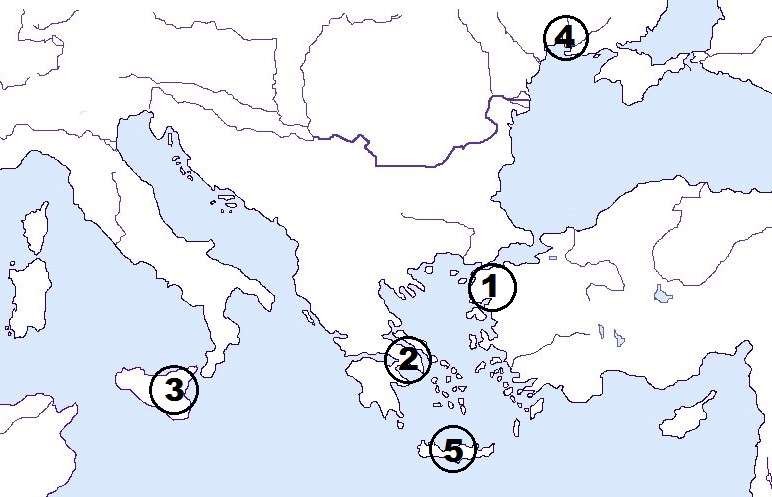 Рассмотрите карту и выполните задание 15.Рассмотрите карту и выполните задание 15.Рассмотрите карту и выполните задание 15.Рассмотрите карту и выполните задание 15.Рассмотрите карту и выполните задание 15.Рассмотрите карту и выполните задание 15.Рассмотрите карту и выполните задание 15.Рассмотрите карту и выполните задание 15.Рассмотрите карту и выполните задание 15.Рассмотрите карту и выполните задание 15.Рассмотрите карту и выполните задание 15.Рассмотрите карту и выполните задание 15.Рассмотрите карту и выполните задание 15.Рассмотрите карту и выполните задание 15.Рассмотрите карту и выполните задание 15.Рассмотрите карту и выполните задание 15.Рассмотрите карту и выполните задание 15.Рассмотрите карту и выполните задание 15.Рассмотрите карту и выполните задание 15.Рассмотрите карту и выполните задание 15.Рассмотрите карту и выполните задание 15.Рассмотрите карту и выполните задание 15.Рассмотрите карту и выполните задание 15.Укажите цифру, которой на схеме обозначен царский дворец в Кноссе.Укажите цифру, которой на схеме обозначен царский дворец в Кноссе.Укажите цифру, которой на схеме обозначен царский дворец в Кноссе.Укажите цифру, которой на схеме обозначен царский дворец в Кноссе.Укажите цифру, которой на схеме обозначен царский дворец в Кноссе.Укажите цифру, которой на схеме обозначен царский дворец в Кноссе.Укажите цифру, которой на схеме обозначен царский дворец в Кноссе.Укажите цифру, которой на схеме обозначен царский дворец в Кноссе.Укажите цифру, которой на схеме обозначен царский дворец в Кноссе.Укажите цифру, которой на схеме обозначен царский дворец в Кноссе.Укажите цифру, которой на схеме обозначен царский дворец в Кноссе.Укажите цифру, которой на схеме обозначен царский дворец в Кноссе.Ответ:Ответ:7.Установите соответствие между литературными произведениями и их авторами: к каждой позиции первого столбца подберите соответствующую позицию из второго столбца.Установите соответствие между литературными произведениями и их авторами: к каждой позиции первого столбца подберите соответствующую позицию из второго столбца.Установите соответствие между литературными произведениями и их авторами: к каждой позиции первого столбца подберите соответствующую позицию из второго столбца.Установите соответствие между литературными произведениями и их авторами: к каждой позиции первого столбца подберите соответствующую позицию из второго столбца.ЛИТЕРАТУРНЫЕ ПРОИЗВЕДЕНИЯА) «Одиссея» Б) «Мир»В) «Медея»АВТОРЫАристофанГеродотАристотельЕврипидГомерЗапишите в таблицу выбранные цифры под соответствующими буквами.Запишите в таблицу выбранные цифры под соответствующими буквами.Задание 8 требует ответа в слова (словосочетания) или предложения, которые следует записать в поле ответа в тексте работыЗадание 8 требует ответа в слова (словосочетания) или предложения, которые следует записать в поле ответа в тексте работы8.Ниже приведён перечень терминов. Все они, за исключением одного относятся к военному делу Древней Греции.Ниже приведён перечень терминов. Все они, за исключением одного относятся к военному делу Древней Греции.Ниже приведён перечень терминов. Все они, за исключением одного относятся к военному делу Древней Греции.Ниже приведён перечень терминов. Все они, за исключением одного относятся к военному делу Древней Греции.1) фаланга; 2) демократия; 3) триера; 4) гоплит; 5) стратег.1) фаланга; 2) демократия; 3) триера; 4) гоплит; 5) стратег.Запишите термин и дайте ему определениеЗапишите термин и дайте ему определение№заданияВариант 1Вариант 2143251323211233Филипп (II)Спарта4452245513 2413246245574325148Театр – Искусство изображения драматических произведений на сцене.2Демократия – государственный строй, при котором власть принадлежит народу. Для демократии	характернавыборность	органовуправления	государством, равенство граждан, строгое соблюдение		законов гражданами и государством.№ п/пПроверяемые виды деятельностиПроверяемое содержание – раздел курсаУрове нь сложн остизадани яМаксима льный балл зазадание1Знание	дат	/		Знание исторических		деятелей(задание	на	установление соответствия)Древний РимБ22Систематизация исторической	информации (умение		определять последовательностьсобытий)Древний РимП13Поиск информации в источнике / Работа с информацией,представленной в виде схемыДревний РимП14Знание		исторических фактов, процессов, явлений (задание	на	установление соответствия)			/ Систематизация исторической		информации(множественный выбор)Древний РимБ25Сравнение		исторических событий	и		явлений	/ Использование исторических сведений дляаргументации точки зренияДревний РимП16Работа с иллюстративным материалом	и	картой(схемой).Древний РимП27Знание	фактов	истории культуры		(задание	наустановление соответствия)Древний РимБ28Знание понятий, терминов (задание на выявление лишнего / обобщающего термина в данном ряду / назнание терминов, понятий)Древний РимБ3Всего заданий – 8; по уровню сложности: Б – 4; П – 4.Всего заданий – 8; по уровню сложности: Б – 4; П – 4.Всего заданий – 8; по уровню сложности: Б – 4; П – 4.Всего заданий – 8; по уровню сложности: Б – 4; П – 4.Всего заданий – 8; по уровню сложности: Б – 4; П – 4.Суммарный балл%выполненияУровень достиженийОтметка по 5-балльнойшкале12-1485-100высокий«5»8-1160-80повышенный«4»4-730-50базовый«3»0-30-20не достиг базового уровня«2»1.Установите соответствие между событиями и датами: к каждой позиции первого столбца подберите соответствующую позицию из второго столбца.Установите соответствие между событиями и датами: к каждой позиции первого столбца подберите соответствующую позицию из второго столбца.Установите соответствие между событиями и датами: к каждой позиции первого столбца подберите соответствующую позицию из второго столбца.Установите соответствие между событиями и датами: к каждой позиции первого столбца подберите соответствующую позицию из второго столбца.СОБЫТИЯА) раздел Римской империи на Западную и ВосточнуюБ) падение Западной Римской империи В) битва при АкцииГОДЫ1) 476 г. н.э.2) 44 г. до н.э. 3) 395 г. н.э.4) 31 г. до н.э. 5) 284 г. н.э.Запишите в таблицу выбранные цифры под соответствующими буквами.Запишите в таблицу выбранные цифры под соответствующими буквами.2.Расположите в хронологической последовательности исторические события. Запишите цифры, которыми обозначены исторические события, в правильной последовательности в таблицу.Расположите в хронологической последовательности исторические события. Запишите цифры, которыми обозначены исторические события, в правильной последовательности в таблицу.Расположите в хронологической последовательности исторические события. Запишите цифры, которыми обозначены исторические события, в правильной последовательности в таблицу.Расположите в хронологической последовательности исторические события. Запишите цифры, которыми обозначены исторические события, в правильной последовательности в таблицу.принципат Августатрибунат Тиберия Гракхаизгнание царя из Рима и установление республикипринципат Августатрибунат Тиберия Гракхаизгнание царя из Рима и установление республики3.Прочтите отрывок из труда Тита Ливия и назовите имя полководца, о котором идет речь в тексте.Прочтите отрывок из труда Тита Ливия и назовите имя полководца, о котором идет речь в тексте.Прочтите отрывок из труда Тита Ливия и назовите имя полководца, о котором идет речь в тексте.Прочтите отрывок из труда Тита Ливия и назовите имя полководца, о котором идет речь в тексте.«Насколько он был смел, бросаясь в опасность, настолько же бывал осмотрителен в самой опасности. Не было такого труда, от которого бы он уставал телом или падал духом. И зной, и мороз он переносил с равным терпением. Часто видели, как он, завернувшись в военный плащ, спит на голой земле среди караульных или часовых. Он первым устремлялся в бой, последним оставлял поле сражения. Но в одинаковой мере с этими высокими достоинствами обладал он и ужасными пороками. Его жестокость доходила добесчеловечности. Он не знал ни правды, ни добродетели, не боялся богов, не«Насколько он был смел, бросаясь в опасность, настолько же бывал осмотрителен в самой опасности. Не было такого труда, от которого бы он уставал телом или падал духом. И зной, и мороз он переносил с равным терпением. Часто видели, как он, завернувшись в военный плащ, спит на голой земле среди караульных или часовых. Он первым устремлялся в бой, последним оставлял поле сражения. Но в одинаковой мере с этими высокими достоинствами обладал он и ужасными пороками. Его жестокость доходила добесчеловечности. Он не знал ни правды, ни добродетели, не боялся богов, несоблюдал клятвы, не уважал святынь».соблюдал клятвы, не уважал святынь».соблюдал клятвы, не уважал святынь».соблюдал клятвы, не уважал святынь».соблюдал клятвы, не уважал святынь».соблюдал клятвы, не уважал святынь».соблюдал клятвы, не уважал святынь».Ответ:  	Ответ:  	Ответ:  	Ответ:  	Ответ:  	Ответ:  	Ответ:  	4.Установите соответствие между процессами (явлениями, событиями) и фактами, относящимися к этим процессам (явлениям, событиям): к каждой позиции первого столбца подберите соответствующую позицию извторого столбца.Установите соответствие между процессами (явлениями, событиями) и фактами, относящимися к этим процессам (явлениям, событиям): к каждой позиции первого столбца подберите соответствующую позицию извторого столбца.Установите соответствие между процессами (явлениями, событиями) и фактами, относящимися к этим процессам (явлениям, событиям): к каждой позиции первого столбца подберите соответствующую позицию извторого столбца.Установите соответствие между процессами (явлениями, событиями) и фактами, относящимися к этим процессам (явлениям, событиям): к каждой позиции первого столбца подберите соответствующую позицию извторого столбца.Установите соответствие между процессами (явлениями, событиями) и фактами, относящимися к этим процессам (явлениям, событиям): к каждой позиции первого столбца подберите соответствующую позицию извторого столбца.Установите соответствие между процессами (явлениями, событиями) и фактами, относящимися к этим процессам (явлениям, событиям): к каждой позиции первого столбца подберите соответствующую позицию извторого столбца.Установите соответствие между процессами (явлениями, событиями) и фактами, относящимися к этим процессам (явлениям, событиям): к каждой позиции первого столбца подберите соответствующую позицию извторого столбца.Установите соответствие между процессами (явлениями, событиями) и фактами, относящимися к этим процессам (явлениям, событиям): к каждой позиции первого столбца подберите соответствующую позицию извторого столбца.Установите соответствие между процессами (явлениями, событиями) и фактами, относящимися к этим процессам (явлениям, событиям): к каждой позиции первого столбца подберите соответствующую позицию извторого столбца.Установите соответствие между процессами (явлениями, событиями) и фактами, относящимися к этим процессам (явлениям, событиям): к каждой позиции первого столбца подберите соответствующую позицию извторого столбца.Установите соответствие между процессами (явлениями, событиями) и фактами, относящимися к этим процессам (явлениям, событиям): к каждой позиции первого столбца подберите соответствующую позицию извторого столбца.Установите соответствие между процессами (явлениями, событиями) и фактами, относящимися к этим процессам (явлениям, событиям): к каждой позиции первого столбца подберите соответствующую позицию извторого столбца.Установите соответствие между процессами (явлениями, событиями) и фактами, относящимися к этим процессам (явлениям, событиям): к каждой позиции первого столбца подберите соответствующую позицию извторого столбца.Установите соответствие между процессами (явлениями, событиями) и фактами, относящимися к этим процессам (явлениям, событиям): к каждой позиции первого столбца подберите соответствующую позицию извторого столбца.ПРОЦЕССЫ (ЯВЛЕНИЯ, СОБЫТИЯ)А) завоевание ГрецииБ) Гражданские войны в РимеВ) тяжелое положение рабов в РимеПРОЦЕССЫ (ЯВЛЕНИЯ, СОБЫТИЯ)А) завоевание ГрецииБ) Гражданские войны в РимеВ) тяжелое положение рабов в РимеПРОЦЕССЫ (ЯВЛЕНИЯ, СОБЫТИЯ)А) завоевание ГрецииБ) Гражданские войны в РимеВ) тяжелое положение рабов в РимеПРОЦЕССЫ (ЯВЛЕНИЯ, СОБЫТИЯ)А) завоевание ГрецииБ) Гражданские войны в РимеВ) тяжелое положение рабов в РимеФАКТЫразрушение Коринфаперенос	столицы	в Константинопольразрушение Карфагенаустановление	единоличной власти Октавиана Августавосстание СпартакаФАКТЫразрушение Коринфаперенос	столицы	в Константинопольразрушение Карфагенаустановление	единоличной власти Октавиана Августавосстание СпартакаФАКТЫразрушение Коринфаперенос	столицы	в Константинопольразрушение Карфагенаустановление	единоличной власти Октавиана Августавосстание СпартакаЗапишите в таблицу выбранные цифры под соответствующими буквами.Запишите в таблицу выбранные цифры под соответствующими буквами.Запишите в таблицу выбранные цифры под соответствующими буквами.Запишите в таблицу выбранные цифры под соответствующими буквами.Запишите в таблицу выбранные цифры под соответствующими буквами.Запишите в таблицу выбранные цифры под соответствующими буквами.Запишите в таблицу выбранные цифры под соответствующими буквами.5.Сравните устройство Рима в период республики и империи. Выберите и запишите в первую колонку порядковые номера черт сходства, а во вторую – порядковые номера черт различия.первостепенная роль сенатагладиаторские боиединоличная власть императораиспользование труда рабовСравните устройство Рима в период республики и империи. Выберите и запишите в первую колонку порядковые номера черт сходства, а во вторую – порядковые номера черт различия.первостепенная роль сенатагладиаторские боиединоличная власть императораиспользование труда рабовСравните устройство Рима в период республики и империи. Выберите и запишите в первую колонку порядковые номера черт сходства, а во вторую – порядковые номера черт различия.первостепенная роль сенатагладиаторские боиединоличная власть императораиспользование труда рабовСравните устройство Рима в период республики и империи. Выберите и запишите в первую колонку порядковые номера черт сходства, а во вторую – порядковые номера черт различия.первостепенная роль сенатагладиаторские боиединоличная власть императораиспользование труда рабовСравните устройство Рима в период республики и империи. Выберите и запишите в первую колонку порядковые номера черт сходства, а во вторую – порядковые номера черт различия.первостепенная роль сенатагладиаторские боиединоличная власть императораиспользование труда рабовСравните устройство Рима в период республики и империи. Выберите и запишите в первую колонку порядковые номера черт сходства, а во вторую – порядковые номера черт различия.первостепенная роль сенатагладиаторские боиединоличная власть императораиспользование труда рабовСравните устройство Рима в период республики и империи. Выберите и запишите в первую колонку порядковые номера черт сходства, а во вторую – порядковые номера черт различия.первостепенная роль сенатагладиаторские боиединоличная власть императораиспользование труда рабовСравните устройство Рима в период республики и империи. Выберите и запишите в первую колонку порядковые номера черт сходства, а во вторую – порядковые номера черт различия.первостепенная роль сенатагладиаторские боиединоличная власть императораиспользование труда рабовСравните устройство Рима в период республики и империи. Выберите и запишите в первую колонку порядковые номера черт сходства, а во вторую – порядковые номера черт различия.первостепенная роль сенатагладиаторские боиединоличная власть императораиспользование труда рабовСравните устройство Рима в период республики и империи. Выберите и запишите в первую колонку порядковые номера черт сходства, а во вторую – порядковые номера черт различия.первостепенная роль сенатагладиаторские боиединоличная власть императораиспользование труда рабовСравните устройство Рима в период республики и империи. Выберите и запишите в первую колонку порядковые номера черт сходства, а во вторую – порядковые номера черт различия.первостепенная роль сенатагладиаторские боиединоличная власть императораиспользование труда рабовСравните устройство Рима в период республики и империи. Выберите и запишите в первую колонку порядковые номера черт сходства, а во вторую – порядковые номера черт различия.первостепенная роль сенатагладиаторские боиединоличная власть императораиспользование труда рабовСравните устройство Рима в период республики и империи. Выберите и запишите в первую колонку порядковые номера черт сходства, а во вторую – порядковые номера черт различия.первостепенная роль сенатагладиаторские боиединоличная власть императораиспользование труда рабовСравните устройство Рима в период республики и империи. Выберите и запишите в первую колонку порядковые номера черт сходства, а во вторую – порядковые номера черт различия.первостепенная роль сенатагладиаторские боиединоличная власть императораиспользование труда рабовОтвет:Черты сходстваЧерты сходстваЧерты различияЧерты различияЧерты различияОтвет:6.Установите соответствие между археологическими памятниками161718 и местами их расположения, обозначенными цифрами на карте: к каждому памятнику архитектуры, обозначенному буквой, подберитесоответствующую цифру на карте19.Установите соответствие между археологическими памятниками161718 и местами их расположения, обозначенными цифрами на карте: к каждому памятнику архитектуры, обозначенному буквой, подберитесоответствующую цифру на карте19.Установите соответствие между археологическими памятниками161718 и местами их расположения, обозначенными цифрами на карте: к каждому памятнику архитектуры, обозначенному буквой, подберитесоответствующую цифру на карте19.Установите соответствие между археологическими памятниками161718 и местами их расположения, обозначенными цифрами на карте: к каждому памятнику архитектуры, обозначенному буквой, подберитесоответствующую цифру на карте19.Установите соответствие между археологическими памятниками161718 и местами их расположения, обозначенными цифрами на карте: к каждому памятнику архитектуры, обозначенному буквой, подберитесоответствующую цифру на карте19.Установите соответствие между археологическими памятниками161718 и местами их расположения, обозначенными цифрами на карте: к каждому памятнику архитектуры, обозначенному буквой, подберитесоответствующую цифру на карте19.Установите соответствие между археологическими памятниками161718 и местами их расположения, обозначенными цифрами на карте: к каждому памятнику архитектуры, обозначенному буквой, подберитесоответствующую цифру на карте19.Установите соответствие между археологическими памятниками161718 и местами их расположения, обозначенными цифрами на карте: к каждому памятнику архитектуры, обозначенному буквой, подберитесоответствующую цифру на карте19.Установите соответствие между археологическими памятниками161718 и местами их расположения, обозначенными цифрами на карте: к каждому памятнику архитектуры, обозначенному буквой, подберитесоответствующую цифру на карте19.Установите соответствие между археологическими памятниками161718 и местами их расположения, обозначенными цифрами на карте: к каждому памятнику архитектуры, обозначенному буквой, подберитесоответствующую цифру на карте19.Установите соответствие между археологическими памятниками161718 и местами их расположения, обозначенными цифрами на карте: к каждому памятнику архитектуры, обозначенному буквой, подберитесоответствующую цифру на карте19.Установите соответствие между археологическими памятниками161718 и местами их расположения, обозначенными цифрами на карте: к каждому памятнику архитектуры, обозначенному буквой, подберитесоответствующую цифру на карте19.Установите соответствие между археологическими памятниками161718 и местами их расположения, обозначенными цифрами на карте: к каждому памятнику архитектуры, обозначенному буквой, подберитесоответствующую цифру на карте19.Установите соответствие между археологическими памятниками161718 и местами их расположения, обозначенными цифрами на карте: к каждому памятнику архитектуры, обозначенному буквой, подберитесоответствующую цифру на карте19.7.Установите	соответствие	между	произведениями		литературы	и	их авторами:		к	каждой		позиции	первого	столбца	подберитесоответствующую позицию из второго столбца.Установите	соответствие	между	произведениями		литературы	и	их авторами:		к	каждой		позиции	первого	столбца	подберитесоответствующую позицию из второго столбца.Установите	соответствие	между	произведениями		литературы	и	их авторами:		к	каждой		позиции	первого	столбца	подберитесоответствующую позицию из второго столбца.Установите	соответствие	между	произведениями		литературы	и	их авторами:		к	каждой		позиции	первого	столбца	подберитесоответствующую позицию из второго столбца.ЛИТЕРАТУРНЫЕ ПРОИЗВЕДЕНИЯ А) «Оды»Б) «Энеида»В) «История Рима от основания города»АВТОРЫКорнелий ТацитВергилийГорацийТит ЛивийЦицеронЗапишите в таблицу выбранные цифры под соответствующими буквами.Запишите в таблицу выбранные цифры под соответствующими буквами.Задание 8 требует ответа в виде слова (словосочетания) или предложения, которые следует записать в поле ответа в тексте работыЗадание 8 требует ответа в виде слова (словосочетания) или предложения, которые следует записать в поле ответа в тексте работы8.Ниже приведён перечень терминов. Подберите для них обобщающий терминНиже приведён перечень терминов. Подберите для них обобщающий терминНиже приведён перечень терминов. Подберите для них обобщающий терминНиже приведён перечень терминов. Подберите для них обобщающий термин1) консул; 2) сенатор; 3) народный трибун; 4) диктатор; 5) народное собрание.1) консул; 2) сенатор; 3) народный трибун; 4) диктатор; 5) народное собрание.Выпишите термин и дайте ему определениеВыпишите термин и дайте ему определение1.Установите соответствие между событиями и датами: к каждой позиции первого столбца подберите соответствующую позицию из второго столбца.Установите соответствие между событиями и датами: к каждой позиции первого столбца подберите соответствующую позицию из второго столбца.Установите соответствие между событиями и датами: к каждой позиции первого столбца подберите соответствующую позицию из второго столбца.Установите соответствие между событиями и датами: к каждой позиции первого столбца подберите соответствующую позицию из второго столбца.СОБЫТИЯА) разрушение Карфагена Б) основание РимаВ) битва при КаннахГОДЫ1) 146 г. до н.э.2) 264 г. до н.э.3) 133 г. до н.э.4) 753 г. до н.э.5) 216 г. до н.э.Запишите в таблицу выбранные цифры под соответствующими буквами.Запишите в таблицу выбранные цифры под соответствующими буквами.2.Расположите	в	хронологической	последовательности	исторические события.	Запишите	цифры,	которыми	обозначены	историческиесобытия, в правильной последовательности в таблицу.Расположите	в	хронологической	последовательности	исторические события.	Запишите	цифры,	которыми	обозначены	историческиесобытия, в правильной последовательности в таблицу.Расположите	в	хронологической	последовательности	исторические события.	Запишите	цифры,	которыми	обозначены	историческиесобытия, в правильной последовательности в таблицу.Расположите	в	хронологической	последовательности	исторические события.	Запишите	цифры,	которыми	обозначены	историческиесобытия, в правильной последовательности в таблицу.правление Константинавторая Пуническая войнадиктатура Цезаряправление Константинавторая Пуническая войнадиктатура Цезаря3Назовите пропущенный элемент в схеме.Пунические войныРим	?Назовите пропущенный элемент в схеме.Пунические войныРим	?Назовите пропущенный элемент в схеме.Пунические войныРим	?Назовите пропущенный элемент в схеме.Пунические войныРим	?Ответ:  	Ответ:  	4.Какие	из	перечисленных	римских	деятелей	входили	в	первый триумвират?Какие	из	перечисленных	римских	деятелей	входили	в	первый триумвират?Какие	из	перечисленных	римских	деятелей	входили	в	первый триумвират?Какие	из	перечисленных	римских	деятелей	входили	в	первый триумвират?Гней ПомпейОктавиан АгустТиберий ГракхМарк КрассГай Юлий ЦезарьГней ПомпейОктавиан АгустТиберий ГракхМарк КрассГай Юлий ЦезарьОтвет:Ответ:5.Перед вами четыре предложения. Два из них являются положениями, которые требуется аргументировать. Другие два содержат факты, которые могут послужить аргументами для этих положений. Подберите для каждого положения соответствующий факт. Номера соответствующих предложений запишите в таблицу.длительный период гражданских войн привел к падению республики в Римезавоевание единоличной власти Октавианом Августомримская экспансия за пределы Италии и борьба за СицилиюПунические войныПеред вами четыре предложения. Два из них являются положениями, которые требуется аргументировать. Другие два содержат факты, которые могут послужить аргументами для этих положений. Подберите для каждого положения соответствующий факт. Номера соответствующих предложений запишите в таблицу.длительный период гражданских войн привел к падению республики в Римезавоевание единоличной власти Октавианом Августомримская экспансия за пределы Италии и борьба за СицилиюПунические войныПеред вами четыре предложения. Два из них являются положениями, которые требуется аргументировать. Другие два содержат факты, которые могут послужить аргументами для этих положений. Подберите для каждого положения соответствующий факт. Номера соответствующих предложений запишите в таблицу.длительный период гражданских войн привел к падению республики в Римезавоевание единоличной власти Октавианом Августомримская экспансия за пределы Италии и борьба за СицилиюПунические войныПеред вами четыре предложения. Два из них являются положениями, которые требуется аргументировать. Другие два содержат факты, которые могут послужить аргументами для этих положений. Подберите для каждого положения соответствующий факт. Номера соответствующих предложений запишите в таблицу.длительный период гражданских войн привел к падению республики в Римезавоевание единоличной власти Октавианом Августомримская экспансия за пределы Италии и борьба за СицилиюПунические войныПеред вами четыре предложения. Два из них являются положениями, которые требуется аргументировать. Другие два содержат факты, которые могут послужить аргументами для этих положений. Подберите для каждого положения соответствующий факт. Номера соответствующих предложений запишите в таблицу.длительный период гражданских войн привел к падению республики в Римезавоевание единоличной власти Октавианом Августомримская экспансия за пределы Италии и борьба за СицилиюПунические войныПеред вами четыре предложения. Два из них являются положениями, которые требуется аргументировать. Другие два содержат факты, которые могут послужить аргументами для этих положений. Подберите для каждого положения соответствующий факт. Номера соответствующих предложений запишите в таблицу.длительный период гражданских войн привел к падению республики в Римезавоевание единоличной власти Октавианом Августомримская экспансия за пределы Италии и борьба за СицилиюПунические войныПеред вами четыре предложения. Два из них являются положениями, которые требуется аргументировать. Другие два содержат факты, которые могут послужить аргументами для этих положений. Подберите для каждого положения соответствующий факт. Номера соответствующих предложений запишите в таблицу.длительный период гражданских войн привел к падению республики в Римезавоевание единоличной власти Октавианом Августомримская экспансия за пределы Италии и борьба за СицилиюПунические войныПеред вами четыре предложения. Два из них являются положениями, которые требуется аргументировать. Другие два содержат факты, которые могут послужить аргументами для этих положений. Подберите для каждого положения соответствующий факт. Номера соответствующих предложений запишите в таблицу.длительный период гражданских войн привел к падению республики в Римезавоевание единоличной власти Октавианом Августомримская экспансия за пределы Италии и борьба за СицилиюПунические войныПеред вами четыре предложения. Два из них являются положениями, которые требуется аргументировать. Другие два содержат факты, которые могут послужить аргументами для этих положений. Подберите для каждого положения соответствующий факт. Номера соответствующих предложений запишите в таблицу.длительный период гражданских войн привел к падению республики в Римезавоевание единоличной власти Октавианом Августомримская экспансия за пределы Италии и борьба за СицилиюПунические войныПеред вами четыре предложения. Два из них являются положениями, которые требуется аргументировать. Другие два содержат факты, которые могут послужить аргументами для этих положений. Подберите для каждого положения соответствующий факт. Номера соответствующих предложений запишите в таблицу.длительный период гражданских войн привел к падению республики в Римезавоевание единоличной власти Октавианом Августомримская экспансия за пределы Италии и борьба за СицилиюПунические войныПеред вами четыре предложения. Два из них являются положениями, которые требуется аргументировать. Другие два содержат факты, которые могут послужить аргументами для этих положений. Подберите для каждого положения соответствующий факт. Номера соответствующих предложений запишите в таблицу.длительный период гражданских войн привел к падению республики в Римезавоевание единоличной власти Октавианом Августомримская экспансия за пределы Италии и борьба за СицилиюПунические войныПеред вами четыре предложения. Два из них являются положениями, которые требуется аргументировать. Другие два содержат факты, которые могут послужить аргументами для этих положений. Подберите для каждого положения соответствующий факт. Номера соответствующих предложений запишите в таблицу.длительный период гражданских войн привел к падению республики в Римезавоевание единоличной власти Октавианом Августомримская экспансия за пределы Италии и борьба за СицилиюПунические войныПеред вами четыре предложения. Два из них являются положениями, которые требуется аргументировать. Другие два содержат факты, которые могут послужить аргументами для этих положений. Подберите для каждого положения соответствующий факт. Номера соответствующих предложений запишите в таблицу.длительный период гражданских войн привел к падению республики в Римезавоевание единоличной власти Октавианом Августомримская экспансия за пределы Италии и борьба за СицилиюПунические войныПеред вами четыре предложения. Два из них являются положениями, которые требуется аргументировать. Другие два содержат факты, которые могут послужить аргументами для этих положений. Подберите для каждого положения соответствующий факт. Номера соответствующих предложений запишите в таблицу.длительный период гражданских войн привел к падению республики в Римезавоевание единоличной власти Октавианом Августомримская экспансия за пределы Италии и борьба за СицилиюПунические войныПеред вами четыре предложения. Два из них являются положениями, которые требуется аргументировать. Другие два содержат факты, которые могут послужить аргументами для этих положений. Подберите для каждого положения соответствующий факт. Номера соответствующих предложений запишите в таблицу.длительный период гражданских войн привел к падению республики в Римезавоевание единоличной власти Октавианом Августомримская экспансия за пределы Италии и борьба за СицилиюПунические войныПеред вами четыре предложения. Два из них являются положениями, которые требуется аргументировать. Другие два содержат факты, которые могут послужить аргументами для этих положений. Подберите для каждого положения соответствующий факт. Номера соответствующих предложений запишите в таблицу.длительный период гражданских войн привел к падению республики в Римезавоевание единоличной власти Октавианом Августомримская экспансия за пределы Италии и борьба за СицилиюПунические войныПеред вами четыре предложения. Два из них являются положениями, которые требуется аргументировать. Другие два содержат факты, которые могут послужить аргументами для этих положений. Подберите для каждого положения соответствующий факт. Номера соответствующих предложений запишите в таблицу.длительный период гражданских войн привел к падению республики в Римезавоевание единоличной власти Октавианом Августомримская экспансия за пределы Италии и борьба за СицилиюПунические войныПеред вами четыре предложения. Два из них являются положениями, которые требуется аргументировать. Другие два содержат факты, которые могут послужить аргументами для этих положений. Подберите для каждого положения соответствующий факт. Номера соответствующих предложений запишите в таблицу.длительный период гражданских войн привел к падению республики в Римезавоевание единоличной власти Октавианом Августомримская экспансия за пределы Италии и борьба за СицилиюПунические войныПеред вами четыре предложения. Два из них являются положениями, которые требуется аргументировать. Другие два содержат факты, которые могут послужить аргументами для этих положений. Подберите для каждого положения соответствующий факт. Номера соответствующих предложений запишите в таблицу.длительный период гражданских войн привел к падению республики в Римезавоевание единоличной власти Октавианом Августомримская экспансия за пределы Италии и борьба за СицилиюПунические войныПеред вами четыре предложения. Два из них являются положениями, которые требуется аргументировать. Другие два содержат факты, которые могут послужить аргументами для этих положений. Подберите для каждого положения соответствующий факт. Номера соответствующих предложений запишите в таблицу.длительный период гражданских войн привел к падению республики в Римезавоевание единоличной власти Октавианом Августомримская экспансия за пределы Италии и борьба за СицилиюПунические войныПеред вами четыре предложения. Два из них являются положениями, которые требуется аргументировать. Другие два содержат факты, которые могут послужить аргументами для этих положений. Подберите для каждого положения соответствующий факт. Номера соответствующих предложений запишите в таблицу.длительный период гражданских войн привел к падению республики в Римезавоевание единоличной власти Октавианом Августомримская экспансия за пределы Италии и борьба за СицилиюПунические войныПеред вами четыре предложения. Два из них являются положениями, которые требуется аргументировать. Другие два содержат факты, которые могут послужить аргументами для этих положений. Подберите для каждого положения соответствующий факт. Номера соответствующих предложений запишите в таблицу.длительный период гражданских войн привел к падению республики в Римезавоевание единоличной власти Октавианом Августомримская экспансия за пределы Италии и борьба за СицилиюПунические войныПеред вами четыре предложения. Два из них являются положениями, которые требуется аргументировать. Другие два содержат факты, которые могут послужить аргументами для этих положений. Подберите для каждого положения соответствующий факт. Номера соответствующих предложений запишите в таблицу.длительный период гражданских войн привел к падению республики в Римезавоевание единоличной власти Октавианом Августомримская экспансия за пределы Италии и борьба за СицилиюПунические войныПеред вами четыре предложения. Два из них являются положениями, которые требуется аргументировать. Другие два содержат факты, которые могут послужить аргументами для этих положений. Подберите для каждого положения соответствующий факт. Номера соответствующих предложений запишите в таблицу.длительный период гражданских войн привел к падению республики в Римезавоевание единоличной власти Октавианом Августомримская экспансия за пределы Италии и борьба за СицилиюПунические войныНомер предложения, содержащегоНомер предложения, содержащегоНомер предложения, содержащегоНомер предложения, содержащегоНомер предложения, содержащегоНомер предложения, содержащегоНомер предложения, содержащегоНомер предложения, содержащегоположение 1положение 1положение 1положение 1факт 1положение 2факт 2Ответ:6.Рассмотрите карту и выполните задание 20.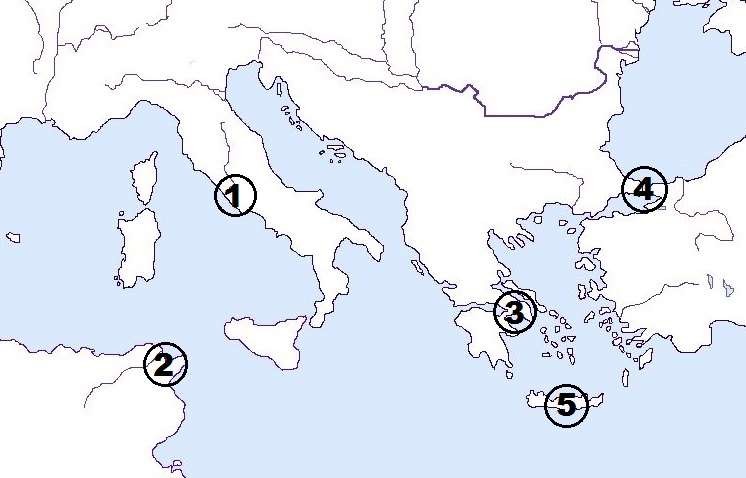 Рассмотрите карту и выполните задание 20.Рассмотрите карту и выполните задание 20.Рассмотрите карту и выполните задание 20.Рассмотрите карту и выполните задание 20.Рассмотрите карту и выполните задание 20.Рассмотрите карту и выполните задание 20.Рассмотрите карту и выполните задание 20.Рассмотрите карту и выполните задание 20.Рассмотрите карту и выполните задание 20.Рассмотрите карту и выполните задание 20.Рассмотрите карту и выполните задание 20.Рассмотрите карту и выполните задание 20.Рассмотрите карту и выполните задание 20.Рассмотрите карту и выполните задание 20.Рассмотрите карту и выполните задание 20.Рассмотрите карту и выполните задание 20.Рассмотрите карту и выполните задание 20.Рассмотрите карту и выполните задание 20.Рассмотрите карту и выполните задание 20.Рассмотрите карту и выполните задание 20.Рассмотрите карту и выполните задание 20.Рассмотрите карту и выполните задание 20.Рассмотрите карту и выполните задание 20.Укажите цифру, которой на схеме обозначен город, ставший в правление императора Константина новой столицей Римской империи.Укажите цифру, которой на схеме обозначен город, ставший в правление императора Константина новой столицей Римской империи.Укажите цифру, которой на схеме обозначен город, ставший в правление императора Константина новой столицей Римской империи.Укажите цифру, которой на схеме обозначен город, ставший в правление императора Константина новой столицей Римской империи.Укажите цифру, которой на схеме обозначен город, ставший в правление императора Константина новой столицей Римской империи.Укажите цифру, которой на схеме обозначен город, ставший в правление императора Константина новой столицей Римской империи.Укажите цифру, которой на схеме обозначен город, ставший в правление императора Константина новой столицей Римской империи.Укажите цифру, которой на схеме обозначен город, ставший в правление императора Константина новой столицей Римской империи.Укажите цифру, которой на схеме обозначен город, ставший в правление императора Константина новой столицей Римской империи.Укажите цифру, которой на схеме обозначен город, ставший в правление императора Константина новой столицей Римской империи.Укажите цифру, которой на схеме обозначен город, ставший в правление императора Константина новой столицей Римской империи.Укажите цифру, которой на схеме обозначен город, ставший в правление императора Константина новой столицей Римской империи.Ответ:Ответ:7.Установите соответствие между литературными произведениями и их авторами: к каждой позиции первого столбца подберите соответствующую позицию из второго столбца.Установите соответствие между литературными произведениями и их авторами: к каждой позиции первого столбца подберите соответствующую позицию из второго столбца.Установите соответствие между литературными произведениями и их авторами: к каждой позиции первого столбца подберите соответствующую позицию из второго столбца.Установите соответствие между литературными произведениями и их авторами: к каждой позиции первого столбца подберите соответствующую позицию из второго столбца.ЛИТЕРАТУРНЫЕ ПРОИЗВЕДЕНИЯА) «Памятник» Б) «Энеида»В) «Метаморфозы»АВТОРЫВергилийОвидийЛивий АндроникГорацийПублий ТеренцийЗапишите в таблицу выбранные цифры под соответствующими буквами.Запишите в таблицу выбранные цифры под соответствующими буквами.Задание 8 требует ответа в виде слова (словосочетания) или предложения, которые следует записать в поле ответа в тексте работыЗадание 8 требует ответа в виде слова (словосочетания) или предложения, которые следует записать в поле ответа в тексте работы8.Ниже приведён перечень терминов. Все они, за исключением одного относятся к архитектурным сооружениям.Ниже приведён перечень терминов. Все они, за исключением одного относятся к архитектурным сооружениям.Ниже приведён перечень терминов. Все они, за исключением одного относятся к архитектурным сооружениям.Ниже приведён перечень терминов. Все они, за исключением одного относятся к архитектурным сооружениям.1) амфитеатр; 2) базилика; 3) колон; 4) форум; 5) акведук.1) амфитеатр; 2) базилика; 3) колон; 4) форум; 5) акведук.Запишите термин и дайте ему определениеЗапишите термин и дайте ему определение№заданияВариант 1Вариант 2131414523212313ГаннибалКарфаген4145145524 1312346142473244128Республика – («общественное дело») форма государственного правления, при которой все органы государственной власти либо	избираются	на определённый срок, либо формируются общенародными представительнымиучреждениями,     а      гражданеобладают	личными	и политическими правами.3Колон – лично свободный работник, трудившийся на земле богачей и зависевший от него.№ п/пПроверяемые виды деятельностиУровеньсложности заданияМаксималь-ный балл за задание1Знание дат   /   Знание   исторических   деятелей(задание на установление соответствия)Б22Систематизация	исторической	информации(умение	определять	последовательность событий)П13Поиск информации   в   источнике   /   Работа   синформацией, представленной в виде схемыП14Знание исторических фактов, процессов, явлений (задание на установление соответствия) / Систематизация исторической информации(множественный выбор)Б25Сравнение исторических событий и явлений / Использование	исторических	сведений	дляаргументации точки зренияП16Работа с иллюстративным материалом и картой(схемой).П27Знание фактов истории культуры (задание наустановление соответствия)Б28Знание понятий, терминов (задание на выявление лишнего / обобщающего термина в данном ряду /на знание терминов, понятий)Б39Работа с иллюстративным материаломБ3Суммарный балл%выполненияУровень достиженийОтметка по 5-балльной шкале15-1780-100высокий«5»11-1460-76повышенный«4»6-940-56базовый«3»1-50-36не достиг базового уровня«2»Ответ:АБВОтвет:Ответ:Ответ:АБВОтвет:Ответ:АБВОтвет:Ответ:АБВОтвет:Ответ:АБВОтвет:Ответ:Ответ:Номер предложения, содержащегоНомер предложения, содержащегоНомер предложения, содержащегоНомер предложения, содержащегоНомер предложения, содержащегоположение 1факт 1положение 2факт 2Ответ:Ответ:АБВОтвет:№заданияВариант 1Вариант 2124513523122133ЖакерияПарламент4431245142313246235471451328Майордом - старший сановник дворца во Франции в VII-VIII вв., фактический правитель припоздних королях из династии МеровинговФеодальная лестница – система иерархических вассально-сеньориальных отношений между феодалами9Битва при Гастингсе 1066Может быть указано:Вильгельм Завоеватель стал королемВ Англии утвердилась новая династия- Завоеватели жестоко подавили все восстания, построив по всейстране замкиАнглияСтолетняя война Может быть указано- Стремление английскогокороля заполучить французскую корону- стремление Англии вернуть земли во Франции№ п/пПроверяемые виды деятельностиПроверяемое содержание – раздел курсаУровень сложности заданияМаксим альный балл за задание1Знание	дат		/	Знание событий		(задание	наустановление соответствия)Русь в IX-XII вв.Б22Систематизация исторической	информации (умение		определять последовательностьсобытий)Русь в IX-XII вв.П13Знание понятий, терминов (задание на выявление лишнего / обобщающеготермина в данном ряду)Образование государства Русь/ Русь в конце X – начале XII в.Б14Систематизация исторической информации(множественный выбор)Русь в конце X – начале XII в.Б25Использование исторических сведений дляаргументации точки зренияРусь в конце X – начале XII в.П26Работа с иллюстративным материалом и картой.КультураДревнерусского государства/П17Знание фактов истории культуры (задание наустановление соответствия)Древнейшие жители Южного УралаБ28Поиск	информации	в источникеОбразование государства Русь/ Русь в конце X –начале XII вП1Всего заданий – 8; по уровню сложности: Б – 4; П – 4. Общее время выполнения работы – 45 минут.Максимальный первичный балл – 12.Всего заданий – 8; по уровню сложности: Б – 4; П – 4. Общее время выполнения работы – 45 минут.Максимальный первичный балл – 12.Всего заданий – 8; по уровню сложности: Б – 4; П – 4. Общее время выполнения работы – 45 минут.Максимальный первичный балл – 12.Всего заданий – 8; по уровню сложности: Б – 4; П – 4. Общее время выполнения работы – 45 минут.Максимальный первичный балл – 12.Всего заданий – 8; по уровню сложности: Б – 4; П – 4. Общее время выполнения работы – 45 минут.Максимальный первичный балл – 12.Суммарный балл%выполненияУровень достиженийОтметка по 5-балльной шкале9-1276-100высокий«5»6-850-75повышенный«4»4-533-56базовый«3»0-30-32не достиг базового уровня«2»1.Установите соответствие между событиями и годами: к каждой позиции первого столбца подберите соответствующую позицию из второго столбца.Установите соответствие между событиями и годами: к каждой позиции первого столбца подберите соответствующую позицию из второго столбца.Установите соответствие между событиями и годами: к каждой позиции первого столбца подберите соответствующую позицию из второго столбца.Установите соответствие между событиями и годами: к каждой позиции первого столбца подберите соответствующую позицию из второго столбца.Установите соответствие между событиями и годами: к каждой позиции первого столбца подберите соответствующую позицию из второго столбца.Установите соответствие между событиями и годами: к каждой позиции первого столбца подберите соответствующую позицию из второго столбца.Установите соответствие между событиями и годами: к каждой позиции первого столбца подберите соответствующую позицию из второго столбца.Установите соответствие между событиями и годами: к каждой позиции первого столбца подберите соответствующую позицию из второго столбца.Установите соответствие между событиями и годами: к каждой позиции первого столбца подберите соответствующую позицию из второго столбца.Установите соответствие между событиями и годами: к каждой позиции первого столбца подберите соответствующую позицию из второго столбца.Установите соответствие между событиями и годами: к каждой позиции первого столбца подберите соответствующую позицию из второго столбца.Установите соответствие между событиями и годами: к каждой позиции первого столбца подберите соответствующую позицию из второго столбца.Установите соответствие между событиями и годами: к каждой позиции первого столбца подберите соответствующую позицию из второго столбца.Установите соответствие между событиями и годами: к каждой позиции первого столбца подберите соответствующую позицию из второго столбца.СОБЫТИЯА) восстание древлян и убийство князя Игоря Б) начало строительства Софийского собораВ) объединение Новгорода и Киева под властью Олега в единое Древнерусское государствоСОБЫТИЯА) восстание древлян и убийство князя Игоря Б) начало строительства Софийского собораВ) объединение Новгорода и Киева под властью Олега в единое Древнерусское государствоСОБЫТИЯА) восстание древлян и убийство князя Игоря Б) начало строительства Софийского собораВ) объединение Новгорода и Киева под властью Олега в единое Древнерусское государствоСОБЫТИЯА) восстание древлян и убийство князя Игоря Б) начало строительства Софийского собораВ) объединение Новгорода и Киева под властью Олега в единое Древнерусское государствоСОБЫТИЯА) восстание древлян и убийство князя Игоря Б) начало строительства Софийского собораВ) объединение Новгорода и Киева под властью Олега в единое Древнерусское государствоСОБЫТИЯА) восстание древлян и убийство князя Игоря Б) начало строительства Софийского собораВ) объединение Новгорода и Киева под властью Олега в единое Древнерусское государствоГОДЫ     1) 10542) 9453) 8624) 10375) 882Запишите в таблицу выбранные цифры под соответствующими буквами.Запишите в таблицу выбранные цифры под соответствующими буквами.Запишите в таблицу выбранные цифры под соответствующими буквами.Запишите в таблицу выбранные цифры под соответствующими буквами.Запишите в таблицу выбранные цифры под соответствующими буквами.Запишите в таблицу выбранные цифры под соответствующими буквами.Запишите в таблицу выбранные цифры под соответствующими буквами.Ответ:АБВОтвет:2.Расположите	в	хронологической	последовательности	исторические события.	Запишите	цифры,	которыми	обозначены	историческиесобытия, в правильной последовательности в таблицу.Расположите	в	хронологической	последовательности	исторические события.	Запишите	цифры,	которыми	обозначены	историческиесобытия, в правильной последовательности в таблицу.Расположите	в	хронологической	последовательности	исторические события.	Запишите	цифры,	которыми	обозначены	историческиесобытия, в правильной последовательности в таблицу.Расположите	в	хронологической	последовательности	исторические события.	Запишите	цифры,	которыми	обозначены	историческиесобытия, в правильной последовательности в таблицу.Расположите	в	хронологической	последовательности	исторические события.	Запишите	цифры,	которыми	обозначены	историческиесобытия, в правильной последовательности в таблицу.Расположите	в	хронологической	последовательности	исторические события.	Запишите	цифры,	которыми	обозначены	историческиесобытия, в правильной последовательности в таблицу.Расположите	в	хронологической	последовательности	исторические события.	Запишите	цифры,	которыми	обозначены	историческиесобытия, в правильной последовательности в таблицу.Расположите	в	хронологической	последовательности	исторические события.	Запишите	цифры,	которыми	обозначены	историческиесобытия, в правильной последовательности в таблицу.Расположите	в	хронологической	последовательности	исторические события.	Запишите	цифры,	которыми	обозначены	историческиесобытия, в правильной последовательности в таблицу.Расположите	в	хронологической	последовательности	исторические события.	Запишите	цифры,	которыми	обозначены	историческиесобытия, в правильной последовательности в таблицу.Расположите	в	хронологической	последовательности	исторические события.	Запишите	цифры,	которыми	обозначены	историческиесобытия, в правильной последовательности в таблицу.Расположите	в	хронологической	последовательности	исторические события.	Запишите	цифры,	которыми	обозначены	историческиесобытия, в правильной последовательности в таблицу.Расположите	в	хронологической	последовательности	исторические события.	Запишите	цифры,	которыми	обозначены	историческиесобытия, в правильной последовательности в таблицу.Расположите	в	хронологической	последовательности	исторические события.	Запишите	цифры,	которыми	обозначены	историческиесобытия, в правильной последовательности в таблицу.принятие «Русской правды»призвание варяговЛюбечский съезд князейпринятие «Русской правды»призвание варяговЛюбечский съезд князейпринятие «Русской правды»призвание варяговЛюбечский съезд князейпринятие «Русской правды»призвание варяговЛюбечский съезд князейпринятие «Русской правды»призвание варяговЛюбечский съезд князейпринятие «Русской правды»призвание варяговЛюбечский съезд князейпринятие «Русской правды»призвание варяговЛюбечский съезд князейОтвет:3.В приведенном ниже ряду найдите понятие, которое является обобщающим для всех остальных представленных понятий. Запишите это слово.Уроки, погосты, полюдье, уставы, дань.В приведенном ниже ряду найдите понятие, которое является обобщающим для всех остальных представленных понятий. Запишите это слово.Уроки, погосты, полюдье, уставы, дань.В приведенном ниже ряду найдите понятие, которое является обобщающим для всех остальных представленных понятий. Запишите это слово.Уроки, погосты, полюдье, уставы, дань.В приведенном ниже ряду найдите понятие, которое является обобщающим для всех остальных представленных понятий. Запишите это слово.Уроки, погосты, полюдье, уставы, дань.В приведенном ниже ряду найдите понятие, которое является обобщающим для всех остальных представленных понятий. Запишите это слово.Уроки, погосты, полюдье, уставы, дань.В приведенном ниже ряду найдите понятие, которое является обобщающим для всех остальных представленных понятий. Запишите это слово.Уроки, погосты, полюдье, уставы, дань.В приведенном ниже ряду найдите понятие, которое является обобщающим для всех остальных представленных понятий. Запишите это слово.Уроки, погосты, полюдье, уставы, дань.В приведенном ниже ряду найдите понятие, которое является обобщающим для всех остальных представленных понятий. Запишите это слово.Уроки, погосты, полюдье, уставы, дань.В приведенном ниже ряду найдите понятие, которое является обобщающим для всех остальных представленных понятий. Запишите это слово.Уроки, погосты, полюдье, уставы, дань.В приведенном ниже ряду найдите понятие, которое является обобщающим для всех остальных представленных понятий. Запишите это слово.Уроки, погосты, полюдье, уставы, дань.В приведенном ниже ряду найдите понятие, которое является обобщающим для всех остальных представленных понятий. Запишите это слово.Уроки, погосты, полюдье, уставы, дань.В приведенном ниже ряду найдите понятие, которое является обобщающим для всех остальных представленных понятий. Запишите это слово.Уроки, погосты, полюдье, уставы, дань.В приведенном ниже ряду найдите понятие, которое является обобщающим для всех остальных представленных понятий. Запишите это слово.Уроки, погосты, полюдье, уставы, дань.В приведенном ниже ряду найдите понятие, которое является обобщающим для всех остальных представленных понятий. Запишите это слово.Уроки, погосты, полюдье, уставы, дань.Ответ:  	Ответ:  	Ответ:  	Ответ:  	Ответ:  	Ответ:  	Ответ:  	4.Какие из перечисленных мероприятий относятся к внутриполитическойдеятельности Ярослава Мудрого? Найдите в приведённом списке два мероприятия и запишите цифры, под которыми они указаны.Какие из перечисленных мероприятий относятся к внутриполитическойдеятельности Ярослава Мудрого? Найдите в приведённом списке два мероприятия и запишите цифры, под которыми они указаны.Какие из перечисленных мероприятий относятся к внутриполитическойдеятельности Ярослава Мудрого? Найдите в приведённом списке два мероприятия и запишите цифры, под которыми они указаны.Какие из перечисленных мероприятий относятся к внутриполитическойдеятельности Ярослава Мудрого? Найдите в приведённом списке два мероприятия и запишите цифры, под которыми они указаны.Какие из перечисленных мероприятий относятся к внутриполитическойдеятельности Ярослава Мудрого? Найдите в приведённом списке два мероприятия и запишите цифры, под которыми они указаны.Какие из перечисленных мероприятий относятся к внутриполитическойдеятельности Ярослава Мудрого? Найдите в приведённом списке два мероприятия и запишите цифры, под которыми они указаны.Какие из перечисленных мероприятий относятся к внутриполитическойдеятельности Ярослава Мудрого? Найдите в приведённом списке два мероприятия и запишите цифры, под которыми они указаны.Какие из перечисленных мероприятий относятся к внутриполитическойдеятельности Ярослава Мудрого? Найдите в приведённом списке два мероприятия и запишите цифры, под которыми они указаны.Какие из перечисленных мероприятий относятся к внутриполитическойдеятельности Ярослава Мудрого? Найдите в приведённом списке два мероприятия и запишите цифры, под которыми они указаны.Какие из перечисленных мероприятий относятся к внутриполитическойдеятельности Ярослава Мудрого? Найдите в приведённом списке два мероприятия и запишите цифры, под которыми они указаны.Какие из перечисленных мероприятий относятся к внутриполитическойдеятельности Ярослава Мудрого? Найдите в приведённом списке два мероприятия и запишите цифры, под которыми они указаны.Какие из перечисленных мероприятий относятся к внутриполитическойдеятельности Ярослава Мудрого? Найдите в приведённом списке два мероприятия и запишите цифры, под которыми они указаны.Какие из перечисленных мероприятий относятся к внутриполитическойдеятельности Ярослава Мудрого? Найдите в приведённом списке два мероприятия и запишите цифры, под которыми они указаны.Какие из перечисленных мероприятий относятся к внутриполитическойдеятельности Ярослава Мудрого? Найдите в приведённом списке два мероприятия и запишите цифры, под которыми они указаны.1) строительство первой каменной церкви на Руси (Десятинная церковь в1) строительство первой каменной церкви на Руси (Десятинная церковь в1) строительство первой каменной церкви на Руси (Десятинная церковь в1) строительство первой каменной церкви на Руси (Десятинная церковь в1) строительство первой каменной церкви на Руси (Десятинная церковь в1) строительство первой каменной церкви на Руси (Десятинная церковь в1) строительство первой каменной церкви на Руси (Десятинная церковь в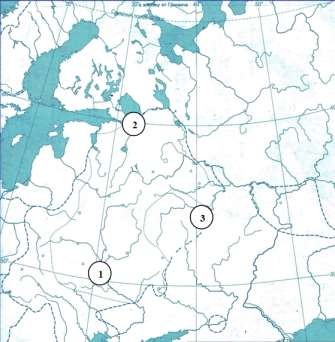 Ответ:7.Установите	соответствие	между	видами	историческими	периодами	и археологическими памятниками Челябинской области: к каждому элементупервого столбца подберите соответствующий элемент из второго столбца.Установите	соответствие	между	видами	историческими	периодами	и археологическими памятниками Челябинской области: к каждому элементупервого столбца подберите соответствующий элемент из второго столбца.Установите	соответствие	между	видами	историческими	периодами	и археологическими памятниками Челябинской области: к каждому элементупервого столбца подберите соответствующий элемент из второго столбца.Установите	соответствие	между	видами	историческими	периодами	и археологическими памятниками Челябинской области: к каждому элементупервого столбца подберите соответствующий элемент из второго столбца.Установите	соответствие	между	видами	историческими	периодами	и археологическими памятниками Челябинской области: к каждому элементупервого столбца подберите соответствующий элемент из второго столбца.Установите	соответствие	между	видами	историческими	периодами	и археологическими памятниками Челябинской области: к каждому элементупервого столбца подберите соответствующий элемент из второго столбца.Установите	соответствие	между	видами	историческими	периодами	и археологическими памятниками Челябинской области: к каждому элементупервого столбца подберите соответствующий элемент из второго столбца.Установите	соответствие	между	видами	историческими	периодами	и археологическими памятниками Челябинской области: к каждому элементупервого столбца подберите соответствующий элемент из второго столбца.Установите	соответствие	между	видами	историческими	периодами	и археологическими памятниками Челябинской области: к каждому элементупервого столбца подберите соответствующий элемент из второго столбца.Установите	соответствие	между	видами	историческими	периодами	и археологическими памятниками Челябинской области: к каждому элементупервого столбца подберите соответствующий элемент из второго столбца.Установите	соответствие	между	видами	историческими	периодами	и археологическими памятниками Челябинской области: к каждому элементупервого столбца подберите соответствующий элемент из второго столбца.Установите	соответствие	между	видами	историческими	периодами	и археологическими памятниками Челябинской области: к каждому элементупервого столбца подберите соответствующий элемент из второго столбца.Установите	соответствие	между	видами	историческими	периодами	и археологическими памятниками Челябинской области: к каждому элементупервого столбца подберите соответствующий элемент из второго столбца.Установите	соответствие	между	видами	историческими	периодами	и археологическими памятниками Челябинской области: к каждому элементупервого столбца подберите соответствующий элемент из второго столбца.АРХЕОЛОГИЧЕСКИЕ ПАМЯТНИКИА)	Поселение	Синташта	(Брединский район)Б) мегалиты о. Веры (оз. Тургояк)В)	Кичигинский	могильник	(Увельский район)АРХЕОЛОГИЧЕСКИЕ ПАМЯТНИКИА)	Поселение	Синташта	(Брединский район)Б) мегалиты о. Веры (оз. Тургояк)В)	Кичигинский	могильник	(Увельский район)АРХЕОЛОГИЧЕСКИЕ ПАМЯТНИКИА)	Поселение	Синташта	(Брединский район)Б) мегалиты о. Веры (оз. Тургояк)В)	Кичигинский	могильник	(Увельский район)АРХЕОЛОГИЧЕСКИЕ ПАМЯТНИКИА)	Поселение	Синташта	(Брединский район)Б) мегалиты о. Веры (оз. Тургояк)В)	Кичигинский	могильник	(Увельский район)АРХЕОЛОГИЧЕСКИЕ ПАМЯТНИКИА)	Поселение	Синташта	(Брединский район)Б) мегалиты о. Веры (оз. Тургояк)В)	Кичигинский	могильник	(Увельский район)АРХЕОЛОГИЧЕСКИЕ ПАМЯТНИКИА)	Поселение	Синташта	(Брединский район)Б) мегалиты о. Веры (оз. Тургояк)В)	Кичигинский	могильник	(Увельский район)ИСТОРИЧЕСКИЙ ПЕРИОДкаменный векбронзовый векранний железный вексредневековьеЗапишите в таблицу выбранные цифры под соответствующими буквами.Запишите в таблицу выбранные цифры под соответствующими буквами.Запишите в таблицу выбранные цифры под соответствующими буквами.Запишите в таблицу выбранные цифры под соответствующими буквами.Запишите в таблицу выбранные цифры под соответствующими буквами.Запишите в таблицу выбранные цифры под соответствующими буквами.Запишите в таблицу выбранные цифры под соответствующими буквами.Ответ:АБВОтвет:8.Прочтите отрывок из летописи и укажите имя, дважды пропущенное в тексте.Прочтите отрывок из летописи и укажите имя, дважды пропущенное в тексте.Прочтите отрывок из летописи и укажите имя, дважды пропущенное в тексте.Прочтите отрывок из летописи и укажите имя, дважды пропущенное в тексте.Прочтите отрывок из летописи и укажите имя, дважды пропущенное в тексте.Прочтите отрывок из летописи и укажите имя, дважды пропущенное в тексте.Прочтите отрывок из летописи и укажите имя, дважды пропущенное в тексте.Прочтите отрывок из летописи и укажите имя, дважды пропущенное в тексте.Прочтите отрывок из летописи и укажите имя, дважды пропущенное в тексте.Прочтите отрывок из летописи и укажите имя, дважды пропущенное в тексте.Прочтите отрывок из летописи и укажите имя, дважды пропущенное в тексте.Прочтите отрывок из летописи и укажите имя, дважды пропущенное в тексте.Прочтите отрывок из летописи и укажите имя, дважды пропущенное в тексте.Прочтите отрывок из летописи и укажите имя, дважды пропущенное в тексте.«Пошёл            на греков; взял же с собою множество варягов, и славян, и чуди, и кривичей, и мерю, и древлян, и радимичей, и полян, и северян, и вятичей, и хорватов, и дулебов, и тиверцев... И с этими всеми пошёл на конях и в кораблях; и было кораблей числом 2000. И пришёл к Царьграду: греки же замкнули Суд, а город затворили. И повелел          своим воинам сделать колёса и поставить на колёса корабли. И когда подул попутный ветер, подняли они в поле паруса и пошли к городу. Греки же, увидев это, испугались и сказали: «Не губи города, дадим тебе дань, какую захочешь». Иприказал дать дани на 2000 кораблей: по 12 гривен на человека, а было в каждом корабле по 40 мужей»«Пошёл            на греков; взял же с собою множество варягов, и славян, и чуди, и кривичей, и мерю, и древлян, и радимичей, и полян, и северян, и вятичей, и хорватов, и дулебов, и тиверцев... И с этими всеми пошёл на конях и в кораблях; и было кораблей числом 2000. И пришёл к Царьграду: греки же замкнули Суд, а город затворили. И повелел          своим воинам сделать колёса и поставить на колёса корабли. И когда подул попутный ветер, подняли они в поле паруса и пошли к городу. Греки же, увидев это, испугались и сказали: «Не губи города, дадим тебе дань, какую захочешь». Иприказал дать дани на 2000 кораблей: по 12 гривен на человека, а было в каждом корабле по 40 мужей»«Пошёл            на греков; взял же с собою множество варягов, и славян, и чуди, и кривичей, и мерю, и древлян, и радимичей, и полян, и северян, и вятичей, и хорватов, и дулебов, и тиверцев... И с этими всеми пошёл на конях и в кораблях; и было кораблей числом 2000. И пришёл к Царьграду: греки же замкнули Суд, а город затворили. И повелел          своим воинам сделать колёса и поставить на колёса корабли. И когда подул попутный ветер, подняли они в поле паруса и пошли к городу. Греки же, увидев это, испугались и сказали: «Не губи города, дадим тебе дань, какую захочешь». Иприказал дать дани на 2000 кораблей: по 12 гривен на человека, а было в каждом корабле по 40 мужей»«Пошёл            на греков; взял же с собою множество варягов, и славян, и чуди, и кривичей, и мерю, и древлян, и радимичей, и полян, и северян, и вятичей, и хорватов, и дулебов, и тиверцев... И с этими всеми пошёл на конях и в кораблях; и было кораблей числом 2000. И пришёл к Царьграду: греки же замкнули Суд, а город затворили. И повелел          своим воинам сделать колёса и поставить на колёса корабли. И когда подул попутный ветер, подняли они в поле паруса и пошли к городу. Греки же, увидев это, испугались и сказали: «Не губи города, дадим тебе дань, какую захочешь». Иприказал дать дани на 2000 кораблей: по 12 гривен на человека, а было в каждом корабле по 40 мужей»«Пошёл            на греков; взял же с собою множество варягов, и славян, и чуди, и кривичей, и мерю, и древлян, и радимичей, и полян, и северян, и вятичей, и хорватов, и дулебов, и тиверцев... И с этими всеми пошёл на конях и в кораблях; и было кораблей числом 2000. И пришёл к Царьграду: греки же замкнули Суд, а город затворили. И повелел          своим воинам сделать колёса и поставить на колёса корабли. И когда подул попутный ветер, подняли они в поле паруса и пошли к городу. Греки же, увидев это, испугались и сказали: «Не губи города, дадим тебе дань, какую захочешь». Иприказал дать дани на 2000 кораблей: по 12 гривен на человека, а было в каждом корабле по 40 мужей»«Пошёл            на греков; взял же с собою множество варягов, и славян, и чуди, и кривичей, и мерю, и древлян, и радимичей, и полян, и северян, и вятичей, и хорватов, и дулебов, и тиверцев... И с этими всеми пошёл на конях и в кораблях; и было кораблей числом 2000. И пришёл к Царьграду: греки же замкнули Суд, а город затворили. И повелел          своим воинам сделать колёса и поставить на колёса корабли. И когда подул попутный ветер, подняли они в поле паруса и пошли к городу. Греки же, увидев это, испугались и сказали: «Не губи города, дадим тебе дань, какую захочешь». Иприказал дать дани на 2000 кораблей: по 12 гривен на человека, а было в каждом корабле по 40 мужей»«Пошёл            на греков; взял же с собою множество варягов, и славян, и чуди, и кривичей, и мерю, и древлян, и радимичей, и полян, и северян, и вятичей, и хорватов, и дулебов, и тиверцев... И с этими всеми пошёл на конях и в кораблях; и было кораблей числом 2000. И пришёл к Царьграду: греки же замкнули Суд, а город затворили. И повелел          своим воинам сделать колёса и поставить на колёса корабли. И когда подул попутный ветер, подняли они в поле паруса и пошли к городу. Греки же, увидев это, испугались и сказали: «Не губи города, дадим тебе дань, какую захочешь». Иприказал дать дани на 2000 кораблей: по 12 гривен на человека, а было в каждом корабле по 40 мужей»Ответ:  	Ответ:  	Ответ:  	Ответ:  	Ответ:  	Ответ:  	Ответ:  	1.Установите соответствие между событиями и годами: к каждой позиции первого столбца подберите соответствующую позицию из второго столбца.Установите соответствие между событиями и годами: к каждой позиции первого столбца подберите соответствующую позицию из второго столбца.Установите соответствие между событиями и годами: к каждой позиции первого столбца подберите соответствующую позицию из второго столбца.Установите соответствие между событиями и годами: к каждой позиции первого столбца подберите соответствующую позицию из второго столбца.Установите соответствие между событиями и годами: к каждой позиции первого столбца подберите соответствующую позицию из второго столбца.Установите соответствие между событиями и годами: к каждой позиции первого столбца подберите соответствующую позицию из второго столбца.Установите соответствие между событиями и годами: к каждой позиции первого столбца подберите соответствующую позицию из второго столбца.Установите соответствие между событиями и годами: к каждой позиции первого столбца подберите соответствующую позицию из второго столбца.Установите соответствие между событиями и годами: к каждой позиции первого столбца подберите соответствующую позицию из второго столбца.Установите соответствие между событиями и годами: к каждой позиции первого столбца подберите соответствующую позицию из второго столбца.Установите соответствие между событиями и годами: к каждой позиции первого столбца подберите соответствующую позицию из второго столбца.Установите соответствие между событиями и годами: к каждой позиции первого столбца подберите соответствующую позицию из второго столбца.Установите соответствие между событиями и годами: к каждой позиции первого столбца подберите соответствующую позицию из второго столбца.Установите соответствие между событиями и годами: к каждой позиции первого столбца подберите соответствующую позицию из второго столбца.СОБЫТИЯА) гибель князей Бориса и ГлебаБ) подписание первого письменного договора с Византией В) избрание первого русского митрополита ИларионаСОБЫТИЯА) гибель князей Бориса и ГлебаБ) подписание первого письменного договора с Византией В) избрание первого русского митрополита ИларионаСОБЫТИЯА) гибель князей Бориса и ГлебаБ) подписание первого письменного договора с Византией В) избрание первого русского митрополита ИларионаСОБЫТИЯА) гибель князей Бориса и ГлебаБ) подписание первого письменного договора с Византией В) избрание первого русского митрополита ИларионаСОБЫТИЯА) гибель князей Бориса и ГлебаБ) подписание первого письменного договора с Византией В) избрание первого русского митрополита ИларионаСОБЫТИЯА) гибель князей Бориса и ГлебаБ) подписание первого письменного договора с Византией В) избрание первого русского митрополита ИларионаГОДЫ     1) 10152) 8823) 9114) 10375) 1051Запишите в таблицу выбранные цифры под соответствующими буквами.Запишите в таблицу выбранные цифры под соответствующими буквами.Запишите в таблицу выбранные цифры под соответствующими буквами.Запишите в таблицу выбранные цифры под соответствующими буквами.Запишите в таблицу выбранные цифры под соответствующими буквами.Запишите в таблицу выбранные цифры под соответствующими буквами.Запишите в таблицу выбранные цифры под соответствующими буквами.Ответ:АБВОтвет:2.Расположите	в	хронологической	последовательности	исторические события.	Запишите	цифры,	которыми	обозначены	историческиесобытия, в правильной последовательности в таблицу.Расположите	в	хронологической	последовательности	исторические события.	Запишите	цифры,	которыми	обозначены	историческиесобытия, в правильной последовательности в таблицу.Расположите	в	хронологической	последовательности	исторические события.	Запишите	цифры,	которыми	обозначены	историческиесобытия, в правильной последовательности в таблицу.Расположите	в	хронологической	последовательности	исторические события.	Запишите	цифры,	которыми	обозначены	историческиесобытия, в правильной последовательности в таблицу.Расположите	в	хронологической	последовательности	исторические события.	Запишите	цифры,	которыми	обозначены	историческиесобытия, в правильной последовательности в таблицу.Расположите	в	хронологической	последовательности	исторические события.	Запишите	цифры,	которыми	обозначены	историческиесобытия, в правильной последовательности в таблицу.Расположите	в	хронологической	последовательности	исторические события.	Запишите	цифры,	которыми	обозначены	историческиесобытия, в правильной последовательности в таблицу.Расположите	в	хронологической	последовательности	исторические события.	Запишите	цифры,	которыми	обозначены	историческиесобытия, в правильной последовательности в таблицу.Расположите	в	хронологической	последовательности	исторические события.	Запишите	цифры,	которыми	обозначены	историческиесобытия, в правильной последовательности в таблицу.Расположите	в	хронологической	последовательности	исторические события.	Запишите	цифры,	которыми	обозначены	историческиесобытия, в правильной последовательности в таблицу.Расположите	в	хронологической	последовательности	исторические события.	Запишите	цифры,	которыми	обозначены	историческиесобытия, в правильной последовательности в таблицу.Расположите	в	хронологической	последовательности	исторические события.	Запишите	цифры,	которыми	обозначены	историческиесобытия, в правильной последовательности в таблицу.Расположите	в	хронологической	последовательности	исторические события.	Запишите	цифры,	которыми	обозначены	историческиесобытия, в правильной последовательности в таблицу.Расположите	в	хронологической	последовательности	исторические события.	Запишите	цифры,	которыми	обозначены	историческиесобытия, в правильной последовательности в таблицу.налоговая реформа княгини Ольги (установление уроков и погостов)поход Олега с целью объединения новгородских и киевских земельразгром Хазарского каганата князем Святославомналоговая реформа княгини Ольги (установление уроков и погостов)поход Олега с целью объединения новгородских и киевских земельразгром Хазарского каганата князем Святославомналоговая реформа княгини Ольги (установление уроков и погостов)поход Олега с целью объединения новгородских и киевских земельразгром Хазарского каганата князем Святославомналоговая реформа княгини Ольги (установление уроков и погостов)поход Олега с целью объединения новгородских и киевских земельразгром Хазарского каганата князем Святославомналоговая реформа княгини Ольги (установление уроков и погостов)поход Олега с целью объединения новгородских и киевских земельразгром Хазарского каганата князем Святославомналоговая реформа княгини Ольги (установление уроков и погостов)поход Олега с целью объединения новгородских и киевских земельразгром Хазарского каганата князем Святославомналоговая реформа княгини Ольги (установление уроков и погостов)поход Олега с целью объединения новгородских и киевских земельразгром Хазарского каганата князем СвятославомОтвет:3.Ниже приведен перечень терминов. Все они, за исключением одного, относятся к категориям зависимого древнерусского населения. Укажите лишнее слово.Закупы, рядовичи, смерды, холопы.Ниже приведен перечень терминов. Все они, за исключением одного, относятся к категориям зависимого древнерусского населения. Укажите лишнее слово.Закупы, рядовичи, смерды, холопы.Ниже приведен перечень терминов. Все они, за исключением одного, относятся к категориям зависимого древнерусского населения. Укажите лишнее слово.Закупы, рядовичи, смерды, холопы.Ниже приведен перечень терминов. Все они, за исключением одного, относятся к категориям зависимого древнерусского населения. Укажите лишнее слово.Закупы, рядовичи, смерды, холопы.Ниже приведен перечень терминов. Все они, за исключением одного, относятся к категориям зависимого древнерусского населения. Укажите лишнее слово.Закупы, рядовичи, смерды, холопы.Ниже приведен перечень терминов. Все они, за исключением одного, относятся к категориям зависимого древнерусского населения. Укажите лишнее слово.Закупы, рядовичи, смерды, холопы.Ниже приведен перечень терминов. Все они, за исключением одного, относятся к категориям зависимого древнерусского населения. Укажите лишнее слово.Закупы, рядовичи, смерды, холопы.Ниже приведен перечень терминов. Все они, за исключением одного, относятся к категориям зависимого древнерусского населения. Укажите лишнее слово.Закупы, рядовичи, смерды, холопы.Ниже приведен перечень терминов. Все они, за исключением одного, относятся к категориям зависимого древнерусского населения. Укажите лишнее слово.Закупы, рядовичи, смерды, холопы.Ниже приведен перечень терминов. Все они, за исключением одного, относятся к категориям зависимого древнерусского населения. Укажите лишнее слово.Закупы, рядовичи, смерды, холопы.Ниже приведен перечень терминов. Все они, за исключением одного, относятся к категориям зависимого древнерусского населения. Укажите лишнее слово.Закупы, рядовичи, смерды, холопы.Ниже приведен перечень терминов. Все они, за исключением одного, относятся к категориям зависимого древнерусского населения. Укажите лишнее слово.Закупы, рядовичи, смерды, холопы.Ниже приведен перечень терминов. Все они, за исключением одного, относятся к категориям зависимого древнерусского населения. Укажите лишнее слово.Закупы, рядовичи, смерды, холопы.Ниже приведен перечень терминов. Все они, за исключением одного, относятся к категориям зависимого древнерусского населения. Укажите лишнее слово.Закупы, рядовичи, смерды, холопы.Ответ:  	Ответ:  	Ответ:  	Ответ:  	Ответ:  	Ответ:  	Ответ:  	4.Какие из перечисленных мероприятий относятся к внутриполитической деятельности Владимира Мономаха? Найдите в приведённом списке два мероприятия и запишите цифры, под которыми они указаны.Какие из перечисленных мероприятий относятся к внутриполитической деятельности Владимира Мономаха? Найдите в приведённом списке два мероприятия и запишите цифры, под которыми они указаны.Какие из перечисленных мероприятий относятся к внутриполитической деятельности Владимира Мономаха? Найдите в приведённом списке два мероприятия и запишите цифры, под которыми они указаны.Какие из перечисленных мероприятий относятся к внутриполитической деятельности Владимира Мономаха? Найдите в приведённом списке два мероприятия и запишите цифры, под которыми они указаны.Какие из перечисленных мероприятий относятся к внутриполитической деятельности Владимира Мономаха? Найдите в приведённом списке два мероприятия и запишите цифры, под которыми они указаны.Какие из перечисленных мероприятий относятся к внутриполитической деятельности Владимира Мономаха? Найдите в приведённом списке два мероприятия и запишите цифры, под которыми они указаны.Какие из перечисленных мероприятий относятся к внутриполитической деятельности Владимира Мономаха? Найдите в приведённом списке два мероприятия и запишите цифры, под которыми они указаны.Какие из перечисленных мероприятий относятся к внутриполитической деятельности Владимира Мономаха? Найдите в приведённом списке два мероприятия и запишите цифры, под которыми они указаны.Какие из перечисленных мероприятий относятся к внутриполитической деятельности Владимира Мономаха? Найдите в приведённом списке два мероприятия и запишите цифры, под которыми они указаны.Какие из перечисленных мероприятий относятся к внутриполитической деятельности Владимира Мономаха? Найдите в приведённом списке два мероприятия и запишите цифры, под которыми они указаны.Какие из перечисленных мероприятий относятся к внутриполитической деятельности Владимира Мономаха? Найдите в приведённом списке два мероприятия и запишите цифры, под которыми они указаны.Какие из перечисленных мероприятий относятся к внутриполитической деятельности Владимира Мономаха? Найдите в приведённом списке два мероприятия и запишите цифры, под которыми они указаны.Какие из перечисленных мероприятий относятся к внутриполитической деятельности Владимира Мономаха? Найдите в приведённом списке два мероприятия и запишите цифры, под которыми они указаны.Какие из перечисленных мероприятий относятся к внутриполитической деятельности Владимира Мономаха? Найдите в приведённом списке два мероприятия и запишите цифры, под которыми они указаны.строительство Софийского собора в Киевекрещение Русиборьба с половцами для защиты Киевской Русисоздание системы оборонительных сооружений вдоль юго-восточной границы Руси для защиты от печенеговстроительство Софийского собора в Киевекрещение Русиборьба с половцами для защиты Киевской Русисоздание системы оборонительных сооружений вдоль юго-восточной границы Руси для защиты от печенеговстроительство Софийского собора в Киевекрещение Русиборьба с половцами для защиты Киевской Русисоздание системы оборонительных сооружений вдоль юго-восточной границы Руси для защиты от печенеговстроительство Софийского собора в Киевекрещение Русиборьба с половцами для защиты Киевской Русисоздание системы оборонительных сооружений вдоль юго-восточной границы Руси для защиты от печенеговстроительство Софийского собора в Киевекрещение Русиборьба с половцами для защиты Киевской Русисоздание системы оборонительных сооружений вдоль юго-восточной границы Руси для защиты от печенеговстроительство Софийского собора в Киевекрещение Русиборьба с половцами для защиты Киевской Русисоздание системы оборонительных сооружений вдоль юго-восточной границы Руси для защиты от печенеговстроительство Софийского собора в Киевекрещение Русиборьба с половцами для защиты Киевской Русисоздание системы оборонительных сооружений вдоль юго-восточной границы Руси для защиты от печенеговОтвет:7.Установите соответствие между археологическими памятниками Южного Урала и их краткими характеристиками: к каждой позиции первого столбцаподберите соответствующую позицию из второго столбца.Установите соответствие между археологическими памятниками Южного Урала и их краткими характеристиками: к каждой позиции первого столбцаподберите соответствующую позицию из второго столбца.Установите соответствие между археологическими памятниками Южного Урала и их краткими характеристиками: к каждой позиции первого столбцаподберите соответствующую позицию из второго столбца.Установите соответствие между археологическими памятниками Южного Урала и их краткими характеристиками: к каждой позиции первого столбцаподберите соответствующую позицию из второго столбца.Установите соответствие между археологическими памятниками Южного Урала и их краткими характеристиками: к каждой позиции первого столбцаподберите соответствующую позицию из второго столбца.Установите соответствие между археологическими памятниками Южного Урала и их краткими характеристиками: к каждой позиции первого столбцаподберите соответствующую позицию из второго столбца.Установите соответствие между археологическими памятниками Южного Урала и их краткими характеристиками: к каждой позиции первого столбцаподберите соответствующую позицию из второго столбца.Установите соответствие между археологическими памятниками Южного Урала и их краткими характеристиками: к каждой позиции первого столбцаподберите соответствующую позицию из второго столбца.Установите соответствие между археологическими памятниками Южного Урала и их краткими характеристиками: к каждой позиции первого столбцаподберите соответствующую позицию из второго столбца.Установите соответствие между археологическими памятниками Южного Урала и их краткими характеристиками: к каждой позиции первого столбцаподберите соответствующую позицию из второго столбца.Установите соответствие между археологическими памятниками Южного Урала и их краткими характеристиками: к каждой позиции первого столбцаподберите соответствующую позицию из второго столбца.Установите соответствие между археологическими памятниками Южного Урала и их краткими характеристиками: к каждой позиции первого столбцаподберите соответствующую позицию из второго столбца.Установите соответствие между археологическими памятниками Южного Урала и их краткими характеристиками: к каждой позиции первого столбцаподберите соответствующую позицию из второго столбца.Установите соответствие между археологическими памятниками Южного Урала и их краткими характеристиками: к каждой позиции первого столбцаподберите соответствующую позицию из второго столбца.АРХЕОЛОГИЧЕСКИЕ ПАМЯТНИКИА) АркаимБ) Темир (Чесменский район)В)	Сикияз-Тамак	(Саткинский район)АРХЕОЛОГИЧЕСКИЕ ПАМЯТНИКИА) АркаимБ) Темир (Чесменский район)В)	Сикияз-Тамак	(Саткинский район)АРХЕОЛОГИЧЕСКИЕ ПАМЯТНИКИА) АркаимБ) Темир (Чесменский район)В)	Сикияз-Тамак	(Саткинский район)АРХЕОЛОГИЧЕСКИЕ ПАМЯТНИКИА) АркаимБ) Темир (Чесменский район)В)	Сикияз-Тамак	(Саткинский район)АРХЕОЛОГИЧЕСКИЕ ПАМЯТНИКИА) АркаимБ) Темир (Чесменский район)В)	Сикияз-Тамак	(Саткинский район)АРХЕОЛОГИЧЕСКИЕ ПАМЯТНИКИА) АркаимБ) Темир (Чесменский район)В)	Сикияз-Тамак	(Саткинский район)ХАРАКТЕРИСТИКИДанный памятник уникален тем, что в нем найдены археологические материалы разных исторических эпох: от каменного века до железного векаДанный памятник представляет собой укрепленный город бронзового века,жители которого владели ремеслами и разводили лошадейДанный памятник является родовой усыпальницей кочевников, живших на Южном Урале в IV в. до н.э.Запишите в таблицу выбранные цифры под соответствующими буквами.Запишите в таблицу выбранные цифры под соответствующими буквами.Запишите в таблицу выбранные цифры под соответствующими буквами.Запишите в таблицу выбранные цифры под соответствующими буквами.Запишите в таблицу выбранные цифры под соответствующими буквами.Запишите в таблицу выбранные цифры под соответствующими буквами.Запишите в таблицу выбранные цифры под соответствующими буквами.Ответ:АБВОтвет:8.Прочтите отрывок из летописи и укажите имя князя, о котором идет речь.Прочтите отрывок из летописи и укажите имя князя, о котором идет речь.Прочтите отрывок из летописи и укажите имя князя, о котором идет речь.Прочтите отрывок из летописи и укажите имя князя, о котором идет речь.Прочтите отрывок из летописи и укажите имя князя, о котором идет речь.Прочтите отрывок из летописи и укажите имя князя, о котором идет речь.Прочтите отрывок из летописи и укажите имя князя, о котором идет речь.Прочтите отрывок из летописи и укажите имя князя, о котором идет речь.Прочтите отрывок из летописи и укажите имя князя, о котором идет речь.Прочтите отрывок из летописи и укажите имя князя, о котором идет речь.Прочтите отрывок из летописи и укажите имя князя, о котором идет речь.Прочтите отрывок из летописи и укажите имя князя, о котором идет речь.Прочтите отрывок из летописи и укажите имя князя, о котором идет речь.Прочтите отрывок из летописи и укажите имя князя, о котором идет речь.Князь пришел в Киев; тотчас велел ниспровергнуть кумиры – одни изрубить, а другие предать огню. А Перуна повелел привязать к хвосту коня и стащить с горы по Боричеву въезду в ручей [Почайну] и приставил 12 мужей толкать Перуна шестами... Когда влекли Перуна по ручью к Днепру, верующие люди оплакивали его...<...>После этого князь послал по всему городу со словами: «Кого не окажется завтра на реке, богатого ли, убогого ли, нищего или раба, тот идет противКнязь пришел в Киев; тотчас велел ниспровергнуть кумиры – одни изрубить, а другие предать огню. А Перуна повелел привязать к хвосту коня и стащить с горы по Боричеву въезду в ручей [Почайну] и приставил 12 мужей толкать Перуна шестами... Когда влекли Перуна по ручью к Днепру, верующие люди оплакивали его...<...>После этого князь послал по всему городу со словами: «Кого не окажется завтра на реке, богатого ли, убогого ли, нищего или раба, тот идет противКнязь пришел в Киев; тотчас велел ниспровергнуть кумиры – одни изрубить, а другие предать огню. А Перуна повелел привязать к хвосту коня и стащить с горы по Боричеву въезду в ручей [Почайну] и приставил 12 мужей толкать Перуна шестами... Когда влекли Перуна по ручью к Днепру, верующие люди оплакивали его...<...>После этого князь послал по всему городу со словами: «Кого не окажется завтра на реке, богатого ли, убогого ли, нищего или раба, тот идет противКнязь пришел в Киев; тотчас велел ниспровергнуть кумиры – одни изрубить, а другие предать огню. А Перуна повелел привязать к хвосту коня и стащить с горы по Боричеву въезду в ручей [Почайну] и приставил 12 мужей толкать Перуна шестами... Когда влекли Перуна по ручью к Днепру, верующие люди оплакивали его...<...>После этого князь послал по всему городу со словами: «Кого не окажется завтра на реке, богатого ли, убогого ли, нищего или раба, тот идет противКнязь пришел в Киев; тотчас велел ниспровергнуть кумиры – одни изрубить, а другие предать огню. А Перуна повелел привязать к хвосту коня и стащить с горы по Боричеву въезду в ручей [Почайну] и приставил 12 мужей толкать Перуна шестами... Когда влекли Перуна по ручью к Днепру, верующие люди оплакивали его...<...>После этого князь послал по всему городу со словами: «Кого не окажется завтра на реке, богатого ли, убогого ли, нищего или раба, тот идет противКнязь пришел в Киев; тотчас велел ниспровергнуть кумиры – одни изрубить, а другие предать огню. А Перуна повелел привязать к хвосту коня и стащить с горы по Боричеву въезду в ручей [Почайну] и приставил 12 мужей толкать Перуна шестами... Когда влекли Перуна по ручью к Днепру, верующие люди оплакивали его...<...>После этого князь послал по всему городу со словами: «Кого не окажется завтра на реке, богатого ли, убогого ли, нищего или раба, тот идет противКнязь пришел в Киев; тотчас велел ниспровергнуть кумиры – одни изрубить, а другие предать огню. А Перуна повелел привязать к хвосту коня и стащить с горы по Боричеву въезду в ручей [Почайну] и приставил 12 мужей толкать Перуна шестами... Когда влекли Перуна по ручью к Днепру, верующие люди оплакивали его...<...>После этого князь послал по всему городу со словами: «Кого не окажется завтра на реке, богатого ли, убогого ли, нищего или раба, тот идет противменя».Ответ:  	№ заданияВариант 1Вариант 2124513522132133ПолюдьеСмерды4253552134143261272132318ОлегВладимир Святославич(Владимир I)№ п/пПроверяемые виды деятельностиПроверяемое содержание – раздел курсаУровень сложности заданияМаксим альный балл за задание1Знание	дат		/	Знание событий		(задание	наустановление соответствия)Русские земли в середине XII − началеXIII в.Б22Систематизация исторической	информации (умение		определять последовательностьсобытий)Русские земли в середине XII − начале XIII в.П13Знание понятий, терминов (задание на выявление лишнего термина в данном ряду)Русские земли в середине XII − начале XIII в./ Русские земли в середине XIII–XIV в.Русь и Золотая ОрдаБ14Систематизация исторической	информации(множественный выбор)Русские земли в середине XII − началеXIII в.Б25Сравнение	исторических событий и явленийРусские земли в середине XIII–XIV в. Русь и Золотая Орда/Русские земли вП2середине XII − началеXIII в.6Работа с картой.Русские земли в середине XII − началеXIII в.П17Знание	фактов	истории культуры		(задание	наустановление соответствия)Культура Руси периода политическойраздробленностиБ28Поиск	информации	в источникеРусские земли в середине XII − начале XIII в./ Русские земли всередине XIII–XIV в.П1Всего заданий – 8; по уровню сложности: Б – 4; П – 4. Общее время выполнения работы – 45 минут.Максимальный первичный балл – 12.Всего заданий – 8; по уровню сложности: Б – 4; П – 4. Общее время выполнения работы – 45 минут.Максимальный первичный балл – 12.Всего заданий – 8; по уровню сложности: Б – 4; П – 4. Общее время выполнения работы – 45 минут.Максимальный первичный балл – 12.Всего заданий – 8; по уровню сложности: Б – 4; П – 4. Общее время выполнения работы – 45 минут.Максимальный первичный балл – 12.Всего заданий – 8; по уровню сложности: Б – 4; П – 4. Общее время выполнения работы – 45 минут.Максимальный первичный балл – 12.Суммарный балл%выполненияУровень достиженийОтметка по 5- балльной шкале9-1276-100высокий«5»6-850-75повышенный«4»4-533-56базовый«3»0-30-32не достиг базового уровня«2»1.Установите соответствие между событиями и годами: к каждой позиции первого столбца подберите соответствующую позицию из второго столбца.Установите соответствие между событиями и годами: к каждой позиции первого столбца подберите соответствующую позицию из второго столбца.Установите соответствие между событиями и годами: к каждой позиции первого столбца подберите соответствующую позицию из второго столбца.Установите соответствие между событиями и годами: к каждой позиции первого столбца подберите соответствующую позицию из второго столбца.Установите соответствие между событиями и годами: к каждой позиции первого столбца подберите соответствующую позицию из второго столбца.Установите соответствие между событиями и годами: к каждой позиции первого столбца подберите соответствующую позицию из второго столбца.Установите соответствие между событиями и годами: к каждой позиции первого столбца подберите соответствующую позицию из второго столбца.Установите соответствие между событиями и годами: к каждой позиции первого столбца подберите соответствующую позицию из второго столбца.Установите соответствие между событиями и годами: к каждой позиции первого столбца подберите соответствующую позицию из второго столбца.Установите соответствие между событиями и годами: к каждой позиции первого столбца подберите соответствующую позицию из второго столбца.Установите соответствие между событиями и годами: к каждой позиции первого столбца подберите соответствующую позицию из второго столбца.Установите соответствие между событиями и годами: к каждой позиции первого столбца подберите соответствующую позицию из второго столбца.Установите соответствие между событиями и годами: к каждой позиции первого столбца подберите соответствующую позицию из второго столбца.Установите соответствие между событиями и годами: к каждой позиции первого столбца подберите соответствующую позицию из второго столбца.СОБЫТИЯА) установление республики в Новгороде Б) создание «Слова о полку Игореве»В) битва на Чудском озере (Ледовое побоище)СОБЫТИЯА) установление республики в Новгороде Б) создание «Слова о полку Игореве»В) битва на Чудском озере (Ледовое побоище)СОБЫТИЯА) установление республики в Новгороде Б) создание «Слова о полку Игореве»В) битва на Чудском озере (Ледовое побоище)СОБЫТИЯА) установление республики в Новгороде Б) создание «Слова о полку Игореве»В) битва на Чудском озере (Ледовое побоище)СОБЫТИЯА) установление республики в Новгороде Б) создание «Слова о полку Игореве»В) битва на Чудском озере (Ледовое побоище)СОБЫТИЯА) установление республики в Новгороде Б) создание «Слова о полку Игореве»В) битва на Чудском озере (Ледовое побоище)ГОДЫ     1) 12402) 11363) 12234) 11875) 1242Запишите в таблицу выбранные цифры под соответствующими буквами.Запишите в таблицу выбранные цифры под соответствующими буквами.Запишите в таблицу выбранные цифры под соответствующими буквами.Запишите в таблицу выбранные цифры под соответствующими буквами.Запишите в таблицу выбранные цифры под соответствующими буквами.Запишите в таблицу выбранные цифры под соответствующими буквами.Запишите в таблицу выбранные цифры под соответствующими буквами.Ответ:АБВОтвет:2.Расположите	в	хронологической	последовательности	исторические события.	Запишите	цифры,	которыми	обозначены	историческиесобытия, в правильной последовательности в таблицу.Расположите	в	хронологической	последовательности	исторические события.	Запишите	цифры,	которыми	обозначены	историческиесобытия, в правильной последовательности в таблицу.Расположите	в	хронологической	последовательности	исторические события.	Запишите	цифры,	которыми	обозначены	историческиесобытия, в правильной последовательности в таблицу.Расположите	в	хронологической	последовательности	исторические события.	Запишите	цифры,	которыми	обозначены	историческиесобытия, в правильной последовательности в таблицу.Расположите	в	хронологической	последовательности	исторические события.	Запишите	цифры,	которыми	обозначены	историческиесобытия, в правильной последовательности в таблицу.Расположите	в	хронологической	последовательности	исторические события.	Запишите	цифры,	которыми	обозначены	историческиесобытия, в правильной последовательности в таблицу.Расположите	в	хронологической	последовательности	исторические события.	Запишите	цифры,	которыми	обозначены	историческиесобытия, в правильной последовательности в таблицу.Расположите	в	хронологической	последовательности	исторические события.	Запишите	цифры,	которыми	обозначены	историческиесобытия, в правильной последовательности в таблицу.Расположите	в	хронологической	последовательности	исторические события.	Запишите	цифры,	которыми	обозначены	историческиесобытия, в правильной последовательности в таблицу.Расположите	в	хронологической	последовательности	исторические события.	Запишите	цифры,	которыми	обозначены	историческиесобытия, в правильной последовательности в таблицу.Расположите	в	хронологической	последовательности	исторические события.	Запишите	цифры,	которыми	обозначены	историческиесобытия, в правильной последовательности в таблицу.Расположите	в	хронологической	последовательности	исторические события.	Запишите	цифры,	которыми	обозначены	историческиесобытия, в правильной последовательности в таблицу.Расположите	в	хронологической	последовательности	исторические события.	Запишите	цифры,	которыми	обозначены	историческиесобытия, в правильной последовательности в таблицу.Расположите	в	хронологической	последовательности	исторические события.	Запишите	цифры,	которыми	обозначены	историческиесобытия, в правильной последовательности в таблицу.взятие монголами г. Владимира, разгром северо-восточной Русибитва на Калкекняжение Андрея Боголюбскоговзятие монголами г. Владимира, разгром северо-восточной Русибитва на Калкекняжение Андрея Боголюбскоговзятие монголами г. Владимира, разгром северо-восточной Русибитва на Калкекняжение Андрея Боголюбскоговзятие монголами г. Владимира, разгром северо-восточной Русибитва на Калкекняжение Андрея Боголюбскоговзятие монголами г. Владимира, разгром северо-восточной Русибитва на Калкекняжение Андрея Боголюбскоговзятие монголами г. Владимира, разгром северо-восточной Русибитва на Калкекняжение Андрея Боголюбскоговзятие монголами г. Владимира, разгром северо-восточной Русибитва на Калкекняжение Андрея БоголюбскогоОтвет:3.Ниже приведен перечень терминов. Все они, за исключением одного, относятся	к	системе	управления,	сложившейся	в	Новгородскомкняжестве в сер.XII-XIII веках. Укажите лишнее слово (словосочетание).Ниже приведен перечень терминов. Все они, за исключением одного, относятся	к	системе	управления,	сложившейся	в	Новгородскомкняжестве в сер.XII-XIII веках. Укажите лишнее слово (словосочетание).Ниже приведен перечень терминов. Все они, за исключением одного, относятся	к	системе	управления,	сложившейся	в	Новгородскомкняжестве в сер.XII-XIII веках. Укажите лишнее слово (словосочетание).Ниже приведен перечень терминов. Все они, за исключением одного, относятся	к	системе	управления,	сложившейся	в	Новгородскомкняжестве в сер.XII-XIII веках. Укажите лишнее слово (словосочетание).Ниже приведен перечень терминов. Все они, за исключением одного, относятся	к	системе	управления,	сложившейся	в	Новгородскомкняжестве в сер.XII-XIII веках. Укажите лишнее слово (словосочетание).Ниже приведен перечень терминов. Все они, за исключением одного, относятся	к	системе	управления,	сложившейся	в	Новгородскомкняжестве в сер.XII-XIII веках. Укажите лишнее слово (словосочетание).Ниже приведен перечень терминов. Все они, за исключением одного, относятся	к	системе	управления,	сложившейся	в	Новгородскомкняжестве в сер.XII-XIII веках. Укажите лишнее слово (словосочетание).Ниже приведен перечень терминов. Все они, за исключением одного, относятся	к	системе	управления,	сложившейся	в	Новгородскомкняжестве в сер.XII-XIII веках. Укажите лишнее слово (словосочетание).Ниже приведен перечень терминов. Все они, за исключением одного, относятся	к	системе	управления,	сложившейся	в	Новгородскомкняжестве в сер.XII-XIII веках. Укажите лишнее слово (словосочетание).Ниже приведен перечень терминов. Все они, за исключением одного, относятся	к	системе	управления,	сложившейся	в	Новгородскомкняжестве в сер.XII-XIII веках. Укажите лишнее слово (словосочетание).Ниже приведен перечень терминов. Все они, за исключением одного, относятся	к	системе	управления,	сложившейся	в	Новгородскомкняжестве в сер.XII-XIII веках. Укажите лишнее слово (словосочетание).Ниже приведен перечень терминов. Все они, за исключением одного, относятся	к	системе	управления,	сложившейся	в	Новгородскомкняжестве в сер.XII-XIII веках. Укажите лишнее слово (словосочетание).Ниже приведен перечень терминов. Все они, за исключением одного, относятся	к	системе	управления,	сложившейся	в	Новгородскомкняжестве в сер.XII-XIII веках. Укажите лишнее слово (словосочетание).Ниже приведен перечень терминов. Все они, за исключением одного, относятся	к	системе	управления,	сложившейся	в	Новгородскомкняжестве в сер.XII-XIII веках. Укажите лишнее слово (словосочетание).Посадник, тысяцкий, численник, вече.Посадник, тысяцкий, численник, вече.Посадник, тысяцкий, численник, вече.Посадник, тысяцкий, численник, вече.Посадник, тысяцкий, численник, вече.Посадник, тысяцкий, численник, вече.Посадник, тысяцкий, численник, вече.Посадник, тысяцкий, численник, вече.Посадник, тысяцкий, численник, вече.Посадник, тысяцкий, численник, вече.Ответ:  	Ответ:  	Ответ:  	Ответ:  	Ответ:  	Ответ:  	Ответ:  	Ответ:  	Ответ:  	Ответ:  	4.Какие из перечисленных мероприятий относятся к внутриполитической деятельности Юрия Долгорукого? Найдите в приведённом списке два мероприятия и запишите цифры, под которыми они указаны.Какие из перечисленных мероприятий относятся к внутриполитической деятельности Юрия Долгорукого? Найдите в приведённом списке два мероприятия и запишите цифры, под которыми они указаны.Какие из перечисленных мероприятий относятся к внутриполитической деятельности Юрия Долгорукого? Найдите в приведённом списке два мероприятия и запишите цифры, под которыми они указаны.Какие из перечисленных мероприятий относятся к внутриполитической деятельности Юрия Долгорукого? Найдите в приведённом списке два мероприятия и запишите цифры, под которыми они указаны.Какие из перечисленных мероприятий относятся к внутриполитической деятельности Юрия Долгорукого? Найдите в приведённом списке два мероприятия и запишите цифры, под которыми они указаны.Какие из перечисленных мероприятий относятся к внутриполитической деятельности Юрия Долгорукого? Найдите в приведённом списке два мероприятия и запишите цифры, под которыми они указаны.Какие из перечисленных мероприятий относятся к внутриполитической деятельности Юрия Долгорукого? Найдите в приведённом списке два мероприятия и запишите цифры, под которыми они указаны.Какие из перечисленных мероприятий относятся к внутриполитической деятельности Юрия Долгорукого? Найдите в приведённом списке два мероприятия и запишите цифры, под которыми они указаны.Какие из перечисленных мероприятий относятся к внутриполитической деятельности Юрия Долгорукого? Найдите в приведённом списке два мероприятия и запишите цифры, под которыми они указаны.Какие из перечисленных мероприятий относятся к внутриполитической деятельности Юрия Долгорукого? Найдите в приведённом списке два мероприятия и запишите цифры, под которыми они указаны.Какие из перечисленных мероприятий относятся к внутриполитической деятельности Юрия Долгорукого? Найдите в приведённом списке два мероприятия и запишите цифры, под которыми они указаны.Какие из перечисленных мероприятий относятся к внутриполитической деятельности Юрия Долгорукого? Найдите в приведённом списке два мероприятия и запишите цифры, под которыми они указаны.Какие из перечисленных мероприятий относятся к внутриполитической деятельности Юрия Долгорукого? Найдите в приведённом списке два мероприятия и запишите цифры, под которыми они указаны.Какие из перечисленных мероприятий относятся к внутриполитической деятельности Юрия Долгорукого? Найдите в приведённом списке два мероприятия и запишите цифры, под которыми они указаны.Какие из перечисленных мероприятий относятся к внутриполитической деятельности Юрия Долгорукого? Найдите в приведённом списке два мероприятия и запишите цифры, под которыми они указаны.Какие из перечисленных мероприятий относятся к внутриполитической деятельности Юрия Долгорукого? Найдите в приведённом списке два мероприятия и запишите цифры, под которыми они указаны.Какие из перечисленных мероприятий относятся к внутриполитической деятельности Юрия Долгорукого? Найдите в приведённом списке два мероприятия и запишите цифры, под которыми они указаны.Какие из перечисленных мероприятий относятся к внутриполитической деятельности Юрия Долгорукого? Найдите в приведённом списке два мероприятия и запишите цифры, под которыми они указаны.Какие из перечисленных мероприятий относятся к внутриполитической деятельности Юрия Долгорукого? Найдите в приведённом списке два мероприятия и запишите цифры, под которыми они указаны.Какие из перечисленных мероприятий относятся к внутриполитической деятельности Юрия Долгорукого? Найдите в приведённом списке два мероприятия и запишите цифры, под которыми они указаны.активная борьба за киевский престолсоздание письменного свода законов «Судебник»присоединение Тверского княжества к Московскомуосновал Москву и ряд других городов (Юрьев-Польский, Дмитров и т.д.)написание литературного памятника «Поучение детям»активная борьба за киевский престолсоздание письменного свода законов «Судебник»присоединение Тверского княжества к Московскомуосновал Москву и ряд других городов (Юрьев-Польский, Дмитров и т.д.)написание литературного памятника «Поучение детям»активная борьба за киевский престолсоздание письменного свода законов «Судебник»присоединение Тверского княжества к Московскомуосновал Москву и ряд других городов (Юрьев-Польский, Дмитров и т.д.)написание литературного памятника «Поучение детям»активная борьба за киевский престолсоздание письменного свода законов «Судебник»присоединение Тверского княжества к Московскомуосновал Москву и ряд других городов (Юрьев-Польский, Дмитров и т.д.)написание литературного памятника «Поучение детям»активная борьба за киевский престолсоздание письменного свода законов «Судебник»присоединение Тверского княжества к Московскомуосновал Москву и ряд других городов (Юрьев-Польский, Дмитров и т.д.)написание литературного памятника «Поучение детям»активная борьба за киевский престолсоздание письменного свода законов «Судебник»присоединение Тверского княжества к Московскомуосновал Москву и ряд других городов (Юрьев-Польский, Дмитров и т.д.)написание литературного памятника «Поучение детям»активная борьба за киевский престолсоздание письменного свода законов «Судебник»присоединение Тверского княжества к Московскомуосновал Москву и ряд других городов (Юрьев-Польский, Дмитров и т.д.)написание литературного памятника «Поучение детям»активная борьба за киевский престолсоздание письменного свода законов «Судебник»присоединение Тверского княжества к Московскомуосновал Москву и ряд других городов (Юрьев-Польский, Дмитров и т.д.)написание литературного памятника «Поучение детям»активная борьба за киевский престолсоздание письменного свода законов «Судебник»присоединение Тверского княжества к Московскомуосновал Москву и ряд других городов (Юрьев-Польский, Дмитров и т.д.)написание литературного памятника «Поучение детям»активная борьба за киевский престолсоздание письменного свода законов «Судебник»присоединение Тверского княжества к Московскомуосновал Москву и ряд других городов (Юрьев-Польский, Дмитров и т.д.)написание литературного памятника «Поучение детям»Запишите в таблицу выбранные цифры.Запишите в таблицу выбранные цифры.Запишите в таблицу выбранные цифры.Запишите в таблицу выбранные цифры.Запишите в таблицу выбранные цифры.Запишите в таблицу выбранные цифры.Запишите в таблицу выбранные цифры.Запишите в таблицу выбранные цифры.Запишите в таблицу выбранные цифры.Запишите в таблицу выбранные цифры.Ответ:5.Сравните нашествия, которым подверглась Русь в сер. XII-сер. XIII веков со стороны монголов, с одной стороны, и шведов и рыцарей- крестоносцев, с другой. Выберите и запишите в первую колонку порядковые номера черт сходства, а во вторую – порядковые номера черт различия.одной из целей завоевателей было распространение католичества в русских земляхв ходе нашествия Русь понесла людские и материальные потериборьба с захватчиками оказалась успешнойнаселение Руси оказало упорное сопротивление напавшимСравните нашествия, которым подверглась Русь в сер. XII-сер. XIII веков со стороны монголов, с одной стороны, и шведов и рыцарей- крестоносцев, с другой. Выберите и запишите в первую колонку порядковые номера черт сходства, а во вторую – порядковые номера черт различия.одной из целей завоевателей было распространение католичества в русских земляхв ходе нашествия Русь понесла людские и материальные потериборьба с захватчиками оказалась успешнойнаселение Руси оказало упорное сопротивление напавшимСравните нашествия, которым подверглась Русь в сер. XII-сер. XIII веков со стороны монголов, с одной стороны, и шведов и рыцарей- крестоносцев, с другой. Выберите и запишите в первую колонку порядковые номера черт сходства, а во вторую – порядковые номера черт различия.одной из целей завоевателей было распространение католичества в русских земляхв ходе нашествия Русь понесла людские и материальные потериборьба с захватчиками оказалась успешнойнаселение Руси оказало упорное сопротивление напавшимСравните нашествия, которым подверглась Русь в сер. XII-сер. XIII веков со стороны монголов, с одной стороны, и шведов и рыцарей- крестоносцев, с другой. Выберите и запишите в первую колонку порядковые номера черт сходства, а во вторую – порядковые номера черт различия.одной из целей завоевателей было распространение католичества в русских земляхв ходе нашествия Русь понесла людские и материальные потериборьба с захватчиками оказалась успешнойнаселение Руси оказало упорное сопротивление напавшимСравните нашествия, которым подверглась Русь в сер. XII-сер. XIII веков со стороны монголов, с одной стороны, и шведов и рыцарей- крестоносцев, с другой. Выберите и запишите в первую колонку порядковые номера черт сходства, а во вторую – порядковые номера черт различия.одной из целей завоевателей было распространение католичества в русских земляхв ходе нашествия Русь понесла людские и материальные потериборьба с захватчиками оказалась успешнойнаселение Руси оказало упорное сопротивление напавшимСравните нашествия, которым подверглась Русь в сер. XII-сер. XIII веков со стороны монголов, с одной стороны, и шведов и рыцарей- крестоносцев, с другой. Выберите и запишите в первую колонку порядковые номера черт сходства, а во вторую – порядковые номера черт различия.одной из целей завоевателей было распространение католичества в русских земляхв ходе нашествия Русь понесла людские и материальные потериборьба с захватчиками оказалась успешнойнаселение Руси оказало упорное сопротивление напавшимСравните нашествия, которым подверглась Русь в сер. XII-сер. XIII веков со стороны монголов, с одной стороны, и шведов и рыцарей- крестоносцев, с другой. Выберите и запишите в первую колонку порядковые номера черт сходства, а во вторую – порядковые номера черт различия.одной из целей завоевателей было распространение католичества в русских земляхв ходе нашествия Русь понесла людские и материальные потериборьба с захватчиками оказалась успешнойнаселение Руси оказало упорное сопротивление напавшимСравните нашествия, которым подверглась Русь в сер. XII-сер. XIII веков со стороны монголов, с одной стороны, и шведов и рыцарей- крестоносцев, с другой. Выберите и запишите в первую колонку порядковые номера черт сходства, а во вторую – порядковые номера черт различия.одной из целей завоевателей было распространение католичества в русских земляхв ходе нашествия Русь понесла людские и материальные потериборьба с захватчиками оказалась успешнойнаселение Руси оказало упорное сопротивление напавшимСравните нашествия, которым подверглась Русь в сер. XII-сер. XIII веков со стороны монголов, с одной стороны, и шведов и рыцарей- крестоносцев, с другой. Выберите и запишите в первую колонку порядковые номера черт сходства, а во вторую – порядковые номера черт различия.одной из целей завоевателей было распространение католичества в русских земляхв ходе нашествия Русь понесла людские и материальные потериборьба с захватчиками оказалась успешнойнаселение Руси оказало упорное сопротивление напавшимСравните нашествия, которым подверглась Русь в сер. XII-сер. XIII веков со стороны монголов, с одной стороны, и шведов и рыцарей- крестоносцев, с другой. Выберите и запишите в первую колонку порядковые номера черт сходства, а во вторую – порядковые номера черт различия.одной из целей завоевателей было распространение католичества в русских земляхв ходе нашествия Русь понесла людские и материальные потериборьба с захватчиками оказалась успешнойнаселение Руси оказало упорное сопротивление напавшимСравните нашествия, которым подверглась Русь в сер. XII-сер. XIII веков со стороны монголов, с одной стороны, и шведов и рыцарей- крестоносцев, с другой. Выберите и запишите в первую колонку порядковые номера черт сходства, а во вторую – порядковые номера черт различия.одной из целей завоевателей было распространение католичества в русских земляхв ходе нашествия Русь понесла людские и материальные потериборьба с захватчиками оказалась успешнойнаселение Руси оказало упорное сопротивление напавшимСравните нашествия, которым подверглась Русь в сер. XII-сер. XIII веков со стороны монголов, с одной стороны, и шведов и рыцарей- крестоносцев, с другой. Выберите и запишите в первую колонку порядковые номера черт сходства, а во вторую – порядковые номера черт различия.одной из целей завоевателей было распространение католичества в русских земляхв ходе нашествия Русь понесла людские и материальные потериборьба с захватчиками оказалась успешнойнаселение Руси оказало упорное сопротивление напавшимСравните нашествия, которым подверглась Русь в сер. XII-сер. XIII веков со стороны монголов, с одной стороны, и шведов и рыцарей- крестоносцев, с другой. Выберите и запишите в первую колонку порядковые номера черт сходства, а во вторую – порядковые номера черт различия.одной из целей завоевателей было распространение католичества в русских земляхв ходе нашествия Русь понесла людские и материальные потериборьба с захватчиками оказалась успешнойнаселение Руси оказало упорное сопротивление напавшимСравните нашествия, которым подверглась Русь в сер. XII-сер. XIII веков со стороны монголов, с одной стороны, и шведов и рыцарей- крестоносцев, с другой. Выберите и запишите в первую колонку порядковые номера черт сходства, а во вторую – порядковые номера черт различия.одной из целей завоевателей было распространение католичества в русских земляхв ходе нашествия Русь понесла людские и материальные потериборьба с захватчиками оказалась успешнойнаселение Руси оказало упорное сопротивление напавшимСравните нашествия, которым подверглась Русь в сер. XII-сер. XIII веков со стороны монголов, с одной стороны, и шведов и рыцарей- крестоносцев, с другой. Выберите и запишите в первую колонку порядковые номера черт сходства, а во вторую – порядковые номера черт различия.одной из целей завоевателей было распространение католичества в русских земляхв ходе нашествия Русь понесла людские и материальные потериборьба с захватчиками оказалась успешнойнаселение Руси оказало упорное сопротивление напавшимСравните нашествия, которым подверглась Русь в сер. XII-сер. XIII веков со стороны монголов, с одной стороны, и шведов и рыцарей- крестоносцев, с другой. Выберите и запишите в первую колонку порядковые номера черт сходства, а во вторую – порядковые номера черт различия.одной из целей завоевателей было распространение католичества в русских земляхв ходе нашествия Русь понесла людские и материальные потериборьба с захватчиками оказалась успешнойнаселение Руси оказало упорное сопротивление напавшимСравните нашествия, которым подверглась Русь в сер. XII-сер. XIII веков со стороны монголов, с одной стороны, и шведов и рыцарей- крестоносцев, с другой. Выберите и запишите в первую колонку порядковые номера черт сходства, а во вторую – порядковые номера черт различия.одной из целей завоевателей было распространение католичества в русских земляхв ходе нашествия Русь понесла людские и материальные потериборьба с захватчиками оказалась успешнойнаселение Руси оказало упорное сопротивление напавшимСравните нашествия, которым подверглась Русь в сер. XII-сер. XIII веков со стороны монголов, с одной стороны, и шведов и рыцарей- крестоносцев, с другой. Выберите и запишите в первую колонку порядковые номера черт сходства, а во вторую – порядковые номера черт различия.одной из целей завоевателей было распространение католичества в русских земляхв ходе нашествия Русь понесла людские и материальные потериборьба с захватчиками оказалась успешнойнаселение Руси оказало упорное сопротивление напавшимСравните нашествия, которым подверглась Русь в сер. XII-сер. XIII веков со стороны монголов, с одной стороны, и шведов и рыцарей- крестоносцев, с другой. Выберите и запишите в первую колонку порядковые номера черт сходства, а во вторую – порядковые номера черт различия.одной из целей завоевателей было распространение католичества в русских земляхв ходе нашествия Русь понесла людские и материальные потериборьба с захватчиками оказалась успешнойнаселение Руси оказало упорное сопротивление напавшимСравните нашествия, которым подверглась Русь в сер. XII-сер. XIII веков со стороны монголов, с одной стороны, и шведов и рыцарей- крестоносцев, с другой. Выберите и запишите в первую колонку порядковые номера черт сходства, а во вторую – порядковые номера черт различия.одной из целей завоевателей было распространение католичества в русских земляхв ходе нашествия Русь понесла людские и материальные потериборьба с захватчиками оказалась успешнойнаселение Руси оказало упорное сопротивление напавшимОтвет:Ответ:Черты сходстваЧерты сходстваЧерты сходстваЧерты сходстваЧерты различияЧерты различияОтвет:Ответ:6.Рассмотрите карту30 и укажите цифру, обозначающую княжество, правители которого в к.XII-нач.XIII вв. основали город Великий Устюг и, «пермские дани себе взяв», положили начало русской колонизации Прикамья.Рассмотрите карту30 и укажите цифру, обозначающую княжество, правители которого в к.XII-нач.XIII вв. основали город Великий Устюг и, «пермские дани себе взяв», положили начало русской колонизации Прикамья.Рассмотрите карту30 и укажите цифру, обозначающую княжество, правители которого в к.XII-нач.XIII вв. основали город Великий Устюг и, «пермские дани себе взяв», положили начало русской колонизации Прикамья.Рассмотрите карту30 и укажите цифру, обозначающую княжество, правители которого в к.XII-нач.XIII вв. основали город Великий Устюг и, «пермские дани себе взяв», положили начало русской колонизации Прикамья.Рассмотрите карту30 и укажите цифру, обозначающую княжество, правители которого в к.XII-нач.XIII вв. основали город Великий Устюг и, «пермские дани себе взяв», положили начало русской колонизации Прикамья.Рассмотрите карту30 и укажите цифру, обозначающую княжество, правители которого в к.XII-нач.XIII вв. основали город Великий Устюг и, «пермские дани себе взяв», положили начало русской колонизации Прикамья.Рассмотрите карту30 и укажите цифру, обозначающую княжество, правители которого в к.XII-нач.XIII вв. основали город Великий Устюг и, «пермские дани себе взяв», положили начало русской колонизации Прикамья.Рассмотрите карту30 и укажите цифру, обозначающую княжество, правители которого в к.XII-нач.XIII вв. основали город Великий Устюг и, «пермские дани себе взяв», положили начало русской колонизации Прикамья.Рассмотрите карту30 и укажите цифру, обозначающую княжество, правители которого в к.XII-нач.XIII вв. основали город Великий Устюг и, «пермские дани себе взяв», положили начало русской колонизации Прикамья.Рассмотрите карту30 и укажите цифру, обозначающую княжество, правители которого в к.XII-нач.XIII вв. основали город Великий Устюг и, «пермские дани себе взяв», положили начало русской колонизации Прикамья.Рассмотрите карту30 и укажите цифру, обозначающую княжество, правители которого в к.XII-нач.XIII вв. основали город Великий Устюг и, «пермские дани себе взяв», положили начало русской колонизации Прикамья.Рассмотрите карту30 и укажите цифру, обозначающую княжество, правители которого в к.XII-нач.XIII вв. основали город Великий Устюг и, «пермские дани себе взяв», положили начало русской колонизации Прикамья.Рассмотрите карту30 и укажите цифру, обозначающую княжество, правители которого в к.XII-нач.XIII вв. основали город Великий Устюг и, «пермские дани себе взяв», положили начало русской колонизации Прикамья.Рассмотрите карту30 и укажите цифру, обозначающую княжество, правители которого в к.XII-нач.XIII вв. основали город Великий Устюг и, «пермские дани себе взяв», положили начало русской колонизации Прикамья.Рассмотрите карту30 и укажите цифру, обозначающую княжество, правители которого в к.XII-нач.XIII вв. основали город Великий Устюг и, «пермские дани себе взяв», положили начало русской колонизации Прикамья.Рассмотрите карту30 и укажите цифру, обозначающую княжество, правители которого в к.XII-нач.XIII вв. основали город Великий Устюг и, «пермские дани себе взяв», положили начало русской колонизации Прикамья.Рассмотрите карту30 и укажите цифру, обозначающую княжество, правители которого в к.XII-нач.XIII вв. основали город Великий Устюг и, «пермские дани себе взяв», положили начало русской колонизации Прикамья.Рассмотрите карту30 и укажите цифру, обозначающую княжество, правители которого в к.XII-нач.XIII вв. основали город Великий Устюг и, «пермские дани себе взяв», положили начало русской колонизации Прикамья.Рассмотрите карту30 и укажите цифру, обозначающую княжество, правители которого в к.XII-нач.XIII вв. основали город Великий Устюг и, «пермские дани себе взяв», положили начало русской колонизации Прикамья.Рассмотрите карту30 и укажите цифру, обозначающую княжество, правители которого в к.XII-нач.XIII вв. основали город Великий Устюг и, «пермские дани себе взяв», положили начало русской колонизации Прикамья.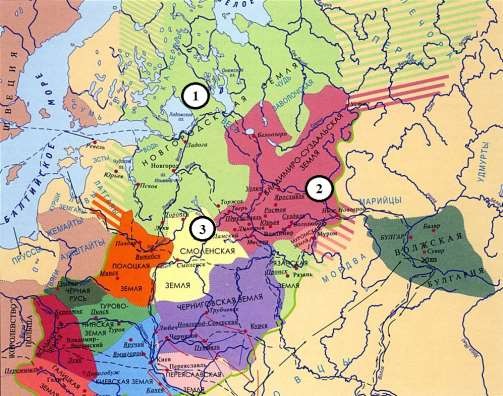 Ответ:7.Установите соответствие между памятниками культуры и их краткими характеристиками:	к	каждой	позиции	первого	столбца	подберитесоответствующую позицию из второго столбца.Установите соответствие между памятниками культуры и их краткими характеристиками:	к	каждой	позиции	первого	столбца	подберитесоответствующую позицию из второго столбца.Установите соответствие между памятниками культуры и их краткими характеристиками:	к	каждой	позиции	первого	столбца	подберитесоответствующую позицию из второго столбца.Установите соответствие между памятниками культуры и их краткими характеристиками:	к	каждой	позиции	первого	столбца	подберитесоответствующую позицию из второго столбца.Установите соответствие между памятниками культуры и их краткими характеристиками:	к	каждой	позиции	первого	столбца	подберитесоответствующую позицию из второго столбца.Установите соответствие между памятниками культуры и их краткими характеристиками:	к	каждой	позиции	первого	столбца	подберитесоответствующую позицию из второго столбца.Установите соответствие между памятниками культуры и их краткими характеристиками:	к	каждой	позиции	первого	столбца	подберитесоответствующую позицию из второго столбца.Установите соответствие между памятниками культуры и их краткими характеристиками:	к	каждой	позиции	первого	столбца	подберитесоответствующую позицию из второго столбца.Установите соответствие между памятниками культуры и их краткими характеристиками:	к	каждой	позиции	первого	столбца	подберитесоответствующую позицию из второго столбца.Установите соответствие между памятниками культуры и их краткими характеристиками:	к	каждой	позиции	первого	столбца	подберитесоответствующую позицию из второго столбца.Установите соответствие между памятниками культуры и их краткими характеристиками:	к	каждой	позиции	первого	столбца	подберитесоответствующую позицию из второго столбца.Установите соответствие между памятниками культуры и их краткими характеристиками:	к	каждой	позиции	первого	столбца	подберитесоответствующую позицию из второго столбца.Установите соответствие между памятниками культуры и их краткими характеристиками:	к	каждой	позиции	первого	столбца	подберитесоответствующую позицию из второго столбца.Установите соответствие между памятниками культуры и их краткими характеристиками:	к	каждой	позиции	первого	столбца	подберитесоответствующую позицию из второго столбца.ПАМЯТНИКИ КУЛЬТУРЫА)	Успенский	собор	во ВладимиреБ) «Слово о погибели Русской земли»В) церковь Параскевы-Пятницы в НовгородеПАМЯТНИКИ КУЛЬТУРЫА)	Успенский	собор	во ВладимиреБ) «Слово о погибели Русской земли»В) церковь Параскевы-Пятницы в НовгородеПАМЯТНИКИ КУЛЬТУРЫА)	Успенский	собор	во ВладимиреБ) «Слово о погибели Русской земли»В) церковь Параскевы-Пятницы в НовгородеПАМЯТНИКИ КУЛЬТУРЫА)	Успенский	собор	во ВладимиреБ) «Слово о погибели Русской земли»В) церковь Параскевы-Пятницы в НовгородеПАМЯТНИКИ КУЛЬТУРЫА)	Успенский	собор	во ВладимиреБ) «Слово о погибели Русской земли»В) церковь Параскевы-Пятницы в НовгородеПАМЯТНИКИ КУЛЬТУРЫА)	Успенский	собор	во ВладимиреБ) «Слово о погибели Русской земли»В) церковь Параскевы-Пятницы в НовгородеИХ ХАРАКТЕРИСТИКИСюжет произведения связан с нашествием Батыя на РусьПамятник создан в честь победы русского воинства над монголами под стенами ВладимираГлавный храм Владимиро-Суздальского княжества, в котором венчались на великое княжение владимирские и московские князьяСюжет произведения связан с неудачным походом новгород-северского князя на половцевСоздание памятника было осуществлено на собранные местным купечеством средстваЗапишите в таблицу выбранные цифры под соответствующими буквами.Запишите в таблицу выбранные цифры под соответствующими буквами.Запишите в таблицу выбранные цифры под соответствующими буквами.Запишите в таблицу выбранные цифры под соответствующими буквами.Запишите в таблицу выбранные цифры под соответствующими буквами.Запишите в таблицу выбранные цифры под соответствующими буквами.Запишите в таблицу выбранные цифры под соответствующими буквами.Ответ:АБВОтвет:8.Прочтите отрывок из сочинения историка В. Т. Пашуто и укажите имя князя,о котором идет речь.Прочтите отрывок из сочинения историка В. Т. Пашуто и укажите имя князя,о котором идет речь.Прочтите отрывок из сочинения историка В. Т. Пашуто и укажите имя князя,о котором идет речь.Прочтите отрывок из сочинения историка В. Т. Пашуто и укажите имя князя,о котором идет речь.Прочтите отрывок из сочинения историка В. Т. Пашуто и укажите имя князя,о котором идет речь.Прочтите отрывок из сочинения историка В. Т. Пашуто и укажите имя князя,о котором идет речь.Прочтите отрывок из сочинения историка В. Т. Пашуто и укажите имя князя,о котором идет речь.Прочтите отрывок из сочинения историка В. Т. Пашуто и укажите имя князя,о котором идет речь.Прочтите отрывок из сочинения историка В. Т. Пашуто и укажите имя князя,о котором идет речь.Прочтите отрывок из сочинения историка В. Т. Пашуто и укажите имя князя,о котором идет речь.Прочтите отрывок из сочинения историка В. Т. Пашуто и укажите имя князя,о котором идет речь.Прочтите отрывок из сочинения историка В. Т. Пашуто и укажите имя князя,о котором идет речь.Прочтите отрывок из сочинения историка В. Т. Пашуто и укажите имя князя,о котором идет речь.Прочтите отрывок из сочинения историка В. Т. Пашуто и укажите имя князя,о котором идет речь.«Своей осторожной осмотрительной политикой он уберёг Русь от окончательного разорения ратями кочевников. Вооружённой борьбой, торговой политикой, избирательной дипломатией он избежал новых войн на Севере и на Западе, возможного, но гибельного для Руси союза с папством и сближения курии и крестоносцев с Ордой. Он выиграл время, дав Руси окрепнуть и оправиться от страшного разорения. Он – родоначальник политики московских князей, политики возрождения России. … Новгородский летописец, сообщив о кончине и похоронах князя, сосдержанной горечью сетует о человеке, «иже потрудися за Новгород, и за всю Русскую землю».Ответ:  	1.Установите соответствие между событиями и годами: к каждой позициипервого	столбца	подберите	соответствующую	позицию	из	второго столбца.Установите соответствие между событиями и годами: к каждой позициипервого	столбца	подберите	соответствующую	позицию	из	второго столбца.Установите соответствие между событиями и годами: к каждой позициипервого	столбца	подберите	соответствующую	позицию	из	второго столбца.Установите соответствие между событиями и годами: к каждой позициипервого	столбца	подберите	соответствующую	позицию	из	второго столбца.Установите соответствие между событиями и годами: к каждой позициипервого	столбца	подберите	соответствующую	позицию	из	второго столбца.Установите соответствие между событиями и годами: к каждой позициипервого	столбца	подберите	соответствующую	позицию	из	второго столбца.Установите соответствие между событиями и годами: к каждой позициипервого	столбца	подберите	соответствующую	позицию	из	второго столбца.Установите соответствие между событиями и годами: к каждой позициипервого	столбца	подберите	соответствующую	позицию	из	второго столбца.Установите соответствие между событиями и годами: к каждой позициипервого	столбца	подберите	соответствующую	позицию	из	второго столбца.Установите соответствие между событиями и годами: к каждой позициипервого	столбца	подберите	соответствующую	позицию	из	второго столбца.Установите соответствие между событиями и годами: к каждой позициипервого	столбца	подберите	соответствующую	позицию	из	второго столбца.Установите соответствие между событиями и годами: к каждой позициипервого	столбца	подберите	соответствующую	позицию	из	второго столбца.Установите соответствие между событиями и годами: к каждой позициипервого	столбца	подберите	соответствующую	позицию	из	второго столбца.Установите соответствие между событиями и годами: к каждой позициипервого	столбца	подберите	соответствующую	позицию	из	второго столбца.СОБЫТИЯА) поход Игоря Святославича против половцев Б) Невская битваВ) первое упоминание Москвы в летописяхСОБЫТИЯА) поход Игоря Святославича против половцев Б) Невская битваВ) первое упоминание Москвы в летописяхСОБЫТИЯА) поход Игоря Святославича против половцев Б) Невская битваВ) первое упоминание Москвы в летописяхСОБЫТИЯА) поход Игоря Святославича против половцев Б) Невская битваВ) первое упоминание Москвы в летописяхСОБЫТИЯА) поход Игоря Святославича против половцев Б) Невская битваВ) первое упоминание Москвы в летописяхСОБЫТИЯА) поход Игоря Святославича против половцев Б) Невская битваВ) первое упоминание Москвы в летописяхГОДЫ     1) 11872) 12403) 11474) 12425) 1185Запишите в таблицу выбранные цифры под соответствующими буквами.Запишите в таблицу выбранные цифры под соответствующими буквами.Запишите в таблицу выбранные цифры под соответствующими буквами.Запишите в таблицу выбранные цифры под соответствующими буквами.Запишите в таблицу выбранные цифры под соответствующими буквами.Запишите в таблицу выбранные цифры под соответствующими буквами.Запишите в таблицу выбранные цифры под соответствующими буквами.Ответ:АБВОтвет:2.Расположите	в	хронологической	последовательности	исторические события.	Запишите	цифры,	которыми	обозначены	историческиесобытия, в правильной последовательности в таблицу.Расположите	в	хронологической	последовательности	исторические события.	Запишите	цифры,	которыми	обозначены	историческиесобытия, в правильной последовательности в таблицу.Расположите	в	хронологической	последовательности	исторические события.	Запишите	цифры,	которыми	обозначены	историческиесобытия, в правильной последовательности в таблицу.Расположите	в	хронологической	последовательности	исторические события.	Запишите	цифры,	которыми	обозначены	историческиесобытия, в правильной последовательности в таблицу.Расположите	в	хронологической	последовательности	исторические события.	Запишите	цифры,	которыми	обозначены	историческиесобытия, в правильной последовательности в таблицу.Расположите	в	хронологической	последовательности	исторические события.	Запишите	цифры,	которыми	обозначены	историческиесобытия, в правильной последовательности в таблицу.Расположите	в	хронологической	последовательности	исторические события.	Запишите	цифры,	которыми	обозначены	историческиесобытия, в правильной последовательности в таблицу.Расположите	в	хронологической	последовательности	исторические события.	Запишите	цифры,	которыми	обозначены	историческиесобытия, в правильной последовательности в таблицу.Расположите	в	хронологической	последовательности	исторические события.	Запишите	цифры,	которыми	обозначены	историческиесобытия, в правильной последовательности в таблицу.Расположите	в	хронологической	последовательности	исторические события.	Запишите	цифры,	которыми	обозначены	историческиесобытия, в правильной последовательности в таблицу.Расположите	в	хронологической	последовательности	исторические события.	Запишите	цифры,	которыми	обозначены	историческиесобытия, в правильной последовательности в таблицу.Расположите	в	хронологической	последовательности	исторические события.	Запишите	цифры,	которыми	обозначены	историческиесобытия, в правильной последовательности в таблицу.Расположите	в	хронологической	последовательности	исторические события.	Запишите	цифры,	которыми	обозначены	историческиесобытия, в правильной последовательности в таблицу.Расположите	в	хронологической	последовательности	исторические события.	Запишите	цифры,	которыми	обозначены	историческиесобытия, в правильной последовательности в таблицу.взятие монголами г. Киева, установление монгольского игакняжение Романа Мстиславовича Галицкогостроительство Успенского собора во Владимиревзятие монголами г. Киева, установление монгольского игакняжение Романа Мстиславовича Галицкогостроительство Успенского собора во Владимиревзятие монголами г. Киева, установление монгольского игакняжение Романа Мстиславовича Галицкогостроительство Успенского собора во Владимиревзятие монголами г. Киева, установление монгольского игакняжение Романа Мстиславовича Галицкогостроительство Успенского собора во Владимиревзятие монголами г. Киева, установление монгольского игакняжение Романа Мстиславовича Галицкогостроительство Успенского собора во Владимиревзятие монголами г. Киева, установление монгольского игакняжение Романа Мстиславовича Галицкогостроительство Успенского собора во Владимиревзятие монголами г. Киева, установление монгольского игакняжение Романа Мстиславовича Галицкогостроительство Успенского собора во ВладимиреОтвет:3.Ниже приведен перечень терминов. Все они, за исключением одного,Ниже приведен перечень терминов. Все они, за исключением одного,Ниже приведен перечень терминов. Все они, за исключением одного,Ниже приведен перечень терминов. Все они, за исключением одного,Ниже приведен перечень терминов. Все они, за исключением одного,Ниже приведен перечень терминов. Все они, за исключением одного,Ниже приведен перечень терминов. Все они, за исключением одного,относятся	к	периоду	монгольского	ига.	Укажите	лишнее	слово (словосочетание).Баскаки, ярлык, Земский собор, ордынский выходотносятся	к	периоду	монгольского	ига.	Укажите	лишнее	слово (словосочетание).Баскаки, ярлык, Земский собор, ордынский выходотносятся	к	периоду	монгольского	ига.	Укажите	лишнее	слово (словосочетание).Баскаки, ярлык, Земский собор, ордынский выходотносятся	к	периоду	монгольского	ига.	Укажите	лишнее	слово (словосочетание).Баскаки, ярлык, Земский собор, ордынский выходотносятся	к	периоду	монгольского	ига.	Укажите	лишнее	слово (словосочетание).Баскаки, ярлык, Земский собор, ордынский выходотносятся	к	периоду	монгольского	ига.	Укажите	лишнее	слово (словосочетание).Баскаки, ярлык, Земский собор, ордынский выходотносятся	к	периоду	монгольского	ига.	Укажите	лишнее	слово (словосочетание).Баскаки, ярлык, Земский собор, ордынский выходотносятся	к	периоду	монгольского	ига.	Укажите	лишнее	слово (словосочетание).Баскаки, ярлык, Земский собор, ордынский выходотносятся	к	периоду	монгольского	ига.	Укажите	лишнее	слово (словосочетание).Баскаки, ярлык, Земский собор, ордынский выходотносятся	к	периоду	монгольского	ига.	Укажите	лишнее	слово (словосочетание).Баскаки, ярлык, Земский собор, ордынский выходОтвет:  	Ответ:  	Ответ:  	Ответ:  	Ответ:  	Ответ:  	Ответ:  	Ответ:  	Ответ:  	Ответ:  	4.Какие из перечисленных мероприятий относятся к внутриполитической деятельности Всеволода Большое Гнездо? Найдите в приведённом списке два мероприятия и запишите цифры, под которыми они указаны.Какие из перечисленных мероприятий относятся к внутриполитической деятельности Всеволода Большое Гнездо? Найдите в приведённом списке два мероприятия и запишите цифры, под которыми они указаны.Какие из перечисленных мероприятий относятся к внутриполитической деятельности Всеволода Большое Гнездо? Найдите в приведённом списке два мероприятия и запишите цифры, под которыми они указаны.Какие из перечисленных мероприятий относятся к внутриполитической деятельности Всеволода Большое Гнездо? Найдите в приведённом списке два мероприятия и запишите цифры, под которыми они указаны.Какие из перечисленных мероприятий относятся к внутриполитической деятельности Всеволода Большое Гнездо? Найдите в приведённом списке два мероприятия и запишите цифры, под которыми они указаны.Какие из перечисленных мероприятий относятся к внутриполитической деятельности Всеволода Большое Гнездо? Найдите в приведённом списке два мероприятия и запишите цифры, под которыми они указаны.Какие из перечисленных мероприятий относятся к внутриполитической деятельности Всеволода Большое Гнездо? Найдите в приведённом списке два мероприятия и запишите цифры, под которыми они указаны.Какие из перечисленных мероприятий относятся к внутриполитической деятельности Всеволода Большое Гнездо? Найдите в приведённом списке два мероприятия и запишите цифры, под которыми они указаны.Какие из перечисленных мероприятий относятся к внутриполитической деятельности Всеволода Большое Гнездо? Найдите в приведённом списке два мероприятия и запишите цифры, под которыми они указаны.Какие из перечисленных мероприятий относятся к внутриполитической деятельности Всеволода Большое Гнездо? Найдите в приведённом списке два мероприятия и запишите цифры, под которыми они указаны.Какие из перечисленных мероприятий относятся к внутриполитической деятельности Всеволода Большое Гнездо? Найдите в приведённом списке два мероприятия и запишите цифры, под которыми они указаны.Какие из перечисленных мероприятий относятся к внутриполитической деятельности Всеволода Большое Гнездо? Найдите в приведённом списке два мероприятия и запишите цифры, под которыми они указаны.Какие из перечисленных мероприятий относятся к внутриполитической деятельности Всеволода Большое Гнездо? Найдите в приведённом списке два мероприятия и запишите цифры, под которыми они указаны.Какие из перечисленных мероприятий относятся к внутриполитической деятельности Всеволода Большое Гнездо? Найдите в приведённом списке два мероприятия и запишите цифры, под которыми они указаны.Какие из перечисленных мероприятий относятся к внутриполитической деятельности Всеволода Большое Гнездо? Найдите в приведённом списке два мероприятия и запишите цифры, под которыми они указаны.Какие из перечисленных мероприятий относятся к внутриполитической деятельности Всеволода Большое Гнездо? Найдите в приведённом списке два мероприятия и запишите цифры, под которыми они указаны.Какие из перечисленных мероприятий относятся к внутриполитической деятельности Всеволода Большое Гнездо? Найдите в приведённом списке два мероприятия и запишите цифры, под которыми они указаны.Какие из перечисленных мероприятий относятся к внутриполитической деятельности Всеволода Большое Гнездо? Найдите в приведённом списке два мероприятия и запишите цифры, под которыми они указаны.Какие из перечисленных мероприятий относятся к внутриполитической деятельности Всеволода Большое Гнездо? Найдите в приведённом списке два мероприятия и запишите цифры, под которыми они указаны.Какие из перечисленных мероприятий относятся к внутриполитической деятельности Всеволода Большое Гнездо? Найдите в приведённом списке два мероприятия и запишите цифры, под которыми они указаны.перенос столицы княжества из Суздаля во Владимирподавление антиордынского восстания в Тверипринятие титула Великого князя Владимирскогостроительство Дмитриевского собора во Владимиреприсоединение галицко-волынских земель к Владимиро-Суздальскому княжествуперенос столицы княжества из Суздаля во Владимирподавление антиордынского восстания в Тверипринятие титула Великого князя Владимирскогостроительство Дмитриевского собора во Владимиреприсоединение галицко-волынских земель к Владимиро-Суздальскому княжествуперенос столицы княжества из Суздаля во Владимирподавление антиордынского восстания в Тверипринятие титула Великого князя Владимирскогостроительство Дмитриевского собора во Владимиреприсоединение галицко-волынских земель к Владимиро-Суздальскому княжествуперенос столицы княжества из Суздаля во Владимирподавление антиордынского восстания в Тверипринятие титула Великого князя Владимирскогостроительство Дмитриевского собора во Владимиреприсоединение галицко-волынских земель к Владимиро-Суздальскому княжествуперенос столицы княжества из Суздаля во Владимирподавление антиордынского восстания в Тверипринятие титула Великого князя Владимирскогостроительство Дмитриевского собора во Владимиреприсоединение галицко-волынских земель к Владимиро-Суздальскому княжествуперенос столицы княжества из Суздаля во Владимирподавление антиордынского восстания в Тверипринятие титула Великого князя Владимирскогостроительство Дмитриевского собора во Владимиреприсоединение галицко-волынских земель к Владимиро-Суздальскому княжествуперенос столицы княжества из Суздаля во Владимирподавление антиордынского восстания в Тверипринятие титула Великого князя Владимирскогостроительство Дмитриевского собора во Владимиреприсоединение галицко-волынских земель к Владимиро-Суздальскому княжествуперенос столицы княжества из Суздаля во Владимирподавление антиордынского восстания в Тверипринятие титула Великого князя Владимирскогостроительство Дмитриевского собора во Владимиреприсоединение галицко-волынских земель к Владимиро-Суздальскому княжествуперенос столицы княжества из Суздаля во Владимирподавление антиордынского восстания в Тверипринятие титула Великого князя Владимирскогостроительство Дмитриевского собора во Владимиреприсоединение галицко-волынских земель к Владимиро-Суздальскому княжествуперенос столицы княжества из Суздаля во Владимирподавление антиордынского восстания в Тверипринятие титула Великого князя Владимирскогостроительство Дмитриевского собора во Владимиреприсоединение галицко-волынских земель к Владимиро-Суздальскому княжествуЗапишите в таблицу выбранные цифры.Запишите в таблицу выбранные цифры.Запишите в таблицу выбранные цифры.Запишите в таблицу выбранные цифры.Запишите в таблицу выбранные цифры.Запишите в таблицу выбранные цифры.Запишите в таблицу выбранные цифры.Запишите в таблицу выбранные цифры.Запишите в таблицу выбранные цифры.Запишите в таблицу выбранные цифры.Ответ:5.Сравните развитие Владимиро-Суздальского и Новгородского княжеств в сер. XII-сер. XIII веков. Выберите и запишите в первую колонку порядковые номера черт сходства, а во вторую – порядковые номера черт различия.князь и дружина выполняли военную функцию, помогая оборонять земли в случае нападения враговбольшую роль в управлении играло вечеосновным занятием населения было земледелиеархитектура и живопись активно развивались и достигли высокого уровняСравните развитие Владимиро-Суздальского и Новгородского княжеств в сер. XII-сер. XIII веков. Выберите и запишите в первую колонку порядковые номера черт сходства, а во вторую – порядковые номера черт различия.князь и дружина выполняли военную функцию, помогая оборонять земли в случае нападения враговбольшую роль в управлении играло вечеосновным занятием населения было земледелиеархитектура и живопись активно развивались и достигли высокого уровняСравните развитие Владимиро-Суздальского и Новгородского княжеств в сер. XII-сер. XIII веков. Выберите и запишите в первую колонку порядковые номера черт сходства, а во вторую – порядковые номера черт различия.князь и дружина выполняли военную функцию, помогая оборонять земли в случае нападения враговбольшую роль в управлении играло вечеосновным занятием населения было земледелиеархитектура и живопись активно развивались и достигли высокого уровняСравните развитие Владимиро-Суздальского и Новгородского княжеств в сер. XII-сер. XIII веков. Выберите и запишите в первую колонку порядковые номера черт сходства, а во вторую – порядковые номера черт различия.князь и дружина выполняли военную функцию, помогая оборонять земли в случае нападения враговбольшую роль в управлении играло вечеосновным занятием населения было земледелиеархитектура и живопись активно развивались и достигли высокого уровняСравните развитие Владимиро-Суздальского и Новгородского княжеств в сер. XII-сер. XIII веков. Выберите и запишите в первую колонку порядковые номера черт сходства, а во вторую – порядковые номера черт различия.князь и дружина выполняли военную функцию, помогая оборонять земли в случае нападения враговбольшую роль в управлении играло вечеосновным занятием населения было земледелиеархитектура и живопись активно развивались и достигли высокого уровняСравните развитие Владимиро-Суздальского и Новгородского княжеств в сер. XII-сер. XIII веков. Выберите и запишите в первую колонку порядковые номера черт сходства, а во вторую – порядковые номера черт различия.князь и дружина выполняли военную функцию, помогая оборонять земли в случае нападения враговбольшую роль в управлении играло вечеосновным занятием населения было земледелиеархитектура и живопись активно развивались и достигли высокого уровняСравните развитие Владимиро-Суздальского и Новгородского княжеств в сер. XII-сер. XIII веков. Выберите и запишите в первую колонку порядковые номера черт сходства, а во вторую – порядковые номера черт различия.князь и дружина выполняли военную функцию, помогая оборонять земли в случае нападения враговбольшую роль в управлении играло вечеосновным занятием населения было земледелиеархитектура и живопись активно развивались и достигли высокого уровняСравните развитие Владимиро-Суздальского и Новгородского княжеств в сер. XII-сер. XIII веков. Выберите и запишите в первую колонку порядковые номера черт сходства, а во вторую – порядковые номера черт различия.князь и дружина выполняли военную функцию, помогая оборонять земли в случае нападения враговбольшую роль в управлении играло вечеосновным занятием населения было земледелиеархитектура и живопись активно развивались и достигли высокого уровняСравните развитие Владимиро-Суздальского и Новгородского княжеств в сер. XII-сер. XIII веков. Выберите и запишите в первую колонку порядковые номера черт сходства, а во вторую – порядковые номера черт различия.князь и дружина выполняли военную функцию, помогая оборонять земли в случае нападения враговбольшую роль в управлении играло вечеосновным занятием населения было земледелиеархитектура и живопись активно развивались и достигли высокого уровняСравните развитие Владимиро-Суздальского и Новгородского княжеств в сер. XII-сер. XIII веков. Выберите и запишите в первую колонку порядковые номера черт сходства, а во вторую – порядковые номера черт различия.князь и дружина выполняли военную функцию, помогая оборонять земли в случае нападения враговбольшую роль в управлении играло вечеосновным занятием населения было земледелиеархитектура и живопись активно развивались и достигли высокого уровняСравните развитие Владимиро-Суздальского и Новгородского княжеств в сер. XII-сер. XIII веков. Выберите и запишите в первую колонку порядковые номера черт сходства, а во вторую – порядковые номера черт различия.князь и дружина выполняли военную функцию, помогая оборонять земли в случае нападения враговбольшую роль в управлении играло вечеосновным занятием населения было земледелиеархитектура и живопись активно развивались и достигли высокого уровняСравните развитие Владимиро-Суздальского и Новгородского княжеств в сер. XII-сер. XIII веков. Выберите и запишите в первую колонку порядковые номера черт сходства, а во вторую – порядковые номера черт различия.князь и дружина выполняли военную функцию, помогая оборонять земли в случае нападения враговбольшую роль в управлении играло вечеосновным занятием населения было земледелиеархитектура и живопись активно развивались и достигли высокого уровняСравните развитие Владимиро-Суздальского и Новгородского княжеств в сер. XII-сер. XIII веков. Выберите и запишите в первую колонку порядковые номера черт сходства, а во вторую – порядковые номера черт различия.князь и дружина выполняли военную функцию, помогая оборонять земли в случае нападения враговбольшую роль в управлении играло вечеосновным занятием населения было земледелиеархитектура и живопись активно развивались и достигли высокого уровняСравните развитие Владимиро-Суздальского и Новгородского княжеств в сер. XII-сер. XIII веков. Выберите и запишите в первую колонку порядковые номера черт сходства, а во вторую – порядковые номера черт различия.князь и дружина выполняли военную функцию, помогая оборонять земли в случае нападения враговбольшую роль в управлении играло вечеосновным занятием населения было земледелиеархитектура и живопись активно развивались и достигли высокого уровняСравните развитие Владимиро-Суздальского и Новгородского княжеств в сер. XII-сер. XIII веков. Выберите и запишите в первую колонку порядковые номера черт сходства, а во вторую – порядковые номера черт различия.князь и дружина выполняли военную функцию, помогая оборонять земли в случае нападения враговбольшую роль в управлении играло вечеосновным занятием населения было земледелиеархитектура и живопись активно развивались и достигли высокого уровняСравните развитие Владимиро-Суздальского и Новгородского княжеств в сер. XII-сер. XIII веков. Выберите и запишите в первую колонку порядковые номера черт сходства, а во вторую – порядковые номера черт различия.князь и дружина выполняли военную функцию, помогая оборонять земли в случае нападения враговбольшую роль в управлении играло вечеосновным занятием населения было земледелиеархитектура и живопись активно развивались и достигли высокого уровняСравните развитие Владимиро-Суздальского и Новгородского княжеств в сер. XII-сер. XIII веков. Выберите и запишите в первую колонку порядковые номера черт сходства, а во вторую – порядковые номера черт различия.князь и дружина выполняли военную функцию, помогая оборонять земли в случае нападения враговбольшую роль в управлении играло вечеосновным занятием населения было земледелиеархитектура и живопись активно развивались и достигли высокого уровняСравните развитие Владимиро-Суздальского и Новгородского княжеств в сер. XII-сер. XIII веков. Выберите и запишите в первую колонку порядковые номера черт сходства, а во вторую – порядковые номера черт различия.князь и дружина выполняли военную функцию, помогая оборонять земли в случае нападения враговбольшую роль в управлении играло вечеосновным занятием населения было земледелиеархитектура и живопись активно развивались и достигли высокого уровняСравните развитие Владимиро-Суздальского и Новгородского княжеств в сер. XII-сер. XIII веков. Выберите и запишите в первую колонку порядковые номера черт сходства, а во вторую – порядковые номера черт различия.князь и дружина выполняли военную функцию, помогая оборонять земли в случае нападения враговбольшую роль в управлении играло вечеосновным занятием населения было земледелиеархитектура и живопись активно развивались и достигли высокого уровняСравните развитие Владимиро-Суздальского и Новгородского княжеств в сер. XII-сер. XIII веков. Выберите и запишите в первую колонку порядковые номера черт сходства, а во вторую – порядковые номера черт различия.князь и дружина выполняли военную функцию, помогая оборонять земли в случае нападения враговбольшую роль в управлении играло вечеосновным занятием населения было земледелиеархитектура и живопись активно развивались и достигли высокого уровняОтвет:Ответ:Черты сходстваЧерты сходстваЧерты сходстваЧерты сходстваЧерты различияЧерты различияОтвет:Ответ:6.Рассмотрите карту31 и укажите цифру, которой обозначено княжество, выходцы которого раньше других стали совершать походы в Северное Приуралье.Рассмотрите карту31 и укажите цифру, которой обозначено княжество, выходцы которого раньше других стали совершать походы в Северное Приуралье.Рассмотрите карту31 и укажите цифру, которой обозначено княжество, выходцы которого раньше других стали совершать походы в Северное Приуралье.Рассмотрите карту31 и укажите цифру, которой обозначено княжество, выходцы которого раньше других стали совершать походы в Северное Приуралье.Рассмотрите карту31 и укажите цифру, которой обозначено княжество, выходцы которого раньше других стали совершать походы в Северное Приуралье.Рассмотрите карту31 и укажите цифру, которой обозначено княжество, выходцы которого раньше других стали совершать походы в Северное Приуралье.Рассмотрите карту31 и укажите цифру, которой обозначено княжество, выходцы которого раньше других стали совершать походы в Северное Приуралье.Рассмотрите карту31 и укажите цифру, которой обозначено княжество, выходцы которого раньше других стали совершать походы в Северное Приуралье.Рассмотрите карту31 и укажите цифру, которой обозначено княжество, выходцы которого раньше других стали совершать походы в Северное Приуралье.Рассмотрите карту31 и укажите цифру, которой обозначено княжество, выходцы которого раньше других стали совершать походы в Северное Приуралье.Рассмотрите карту31 и укажите цифру, которой обозначено княжество, выходцы которого раньше других стали совершать походы в Северное Приуралье.Рассмотрите карту31 и укажите цифру, которой обозначено княжество, выходцы которого раньше других стали совершать походы в Северное Приуралье.Рассмотрите карту31 и укажите цифру, которой обозначено княжество, выходцы которого раньше других стали совершать походы в Северное Приуралье.Рассмотрите карту31 и укажите цифру, которой обозначено княжество, выходцы которого раньше других стали совершать походы в Северное Приуралье.Рассмотрите карту31 и укажите цифру, которой обозначено княжество, выходцы которого раньше других стали совершать походы в Северное Приуралье.Рассмотрите карту31 и укажите цифру, которой обозначено княжество, выходцы которого раньше других стали совершать походы в Северное Приуралье.Рассмотрите карту31 и укажите цифру, которой обозначено княжество, выходцы которого раньше других стали совершать походы в Северное Приуралье.Рассмотрите карту31 и укажите цифру, которой обозначено княжество, выходцы которого раньше других стали совершать походы в Северное Приуралье.Рассмотрите карту31 и укажите цифру, которой обозначено княжество, выходцы которого раньше других стали совершать походы в Северное Приуралье.Рассмотрите карту31 и укажите цифру, которой обозначено княжество, выходцы которого раньше других стали совершать походы в Северное Приуралье.Ответ:7.Установите соответствие между памятниками культуры и их краткими характеристиками:	к	каждой	позиции	первого	столбца	подберитесоответствующую позицию из второго столбца.Установите соответствие между памятниками культуры и их краткими характеристиками:	к	каждой	позиции	первого	столбца	подберитесоответствующую позицию из второго столбца.Установите соответствие между памятниками культуры и их краткими характеристиками:	к	каждой	позиции	первого	столбца	подберитесоответствующую позицию из второго столбца.Установите соответствие между памятниками культуры и их краткими характеристиками:	к	каждой	позиции	первого	столбца	подберитесоответствующую позицию из второго столбца.Установите соответствие между памятниками культуры и их краткими характеристиками:	к	каждой	позиции	первого	столбца	подберитесоответствующую позицию из второго столбца.Установите соответствие между памятниками культуры и их краткими характеристиками:	к	каждой	позиции	первого	столбца	подберитесоответствующую позицию из второго столбца.Установите соответствие между памятниками культуры и их краткими характеристиками:	к	каждой	позиции	первого	столбца	подберитесоответствующую позицию из второго столбца.Установите соответствие между памятниками культуры и их краткими характеристиками:	к	каждой	позиции	первого	столбца	подберитесоответствующую позицию из второго столбца.Установите соответствие между памятниками культуры и их краткими характеристиками:	к	каждой	позиции	первого	столбца	подберитесоответствующую позицию из второго столбца.Установите соответствие между памятниками культуры и их краткими характеристиками:	к	каждой	позиции	первого	столбца	подберитесоответствующую позицию из второго столбца.Установите соответствие между памятниками культуры и их краткими характеристиками:	к	каждой	позиции	первого	столбца	подберитесоответствующую позицию из второго столбца.Установите соответствие между памятниками культуры и их краткими характеристиками:	к	каждой	позиции	первого	столбца	подберитесоответствующую позицию из второго столбца.Установите соответствие между памятниками культуры и их краткими характеристиками:	к	каждой	позиции	первого	столбца	подберитесоответствующую позицию из второго столбца.Установите соответствие между памятниками культуры и их краткими характеристиками:	к	каждой	позиции	первого	столбца	подберитесоответствующую позицию из второго столбца.ПАМЯТНИКИ КУЛЬТУРЫА) церковь Спаса на Нередице Б) «Слово о полку Игореве»В) церковь Покрова на НерлиПАМЯТНИКИ КУЛЬТУРЫА) церковь Спаса на Нередице Б) «Слово о полку Игореве»В) церковь Покрова на НерлиПАМЯТНИКИ КУЛЬТУРЫА) церковь Спаса на Нередице Б) «Слово о полку Игореве»В) церковь Покрова на НерлиПАМЯТНИКИ КУЛЬТУРЫА) церковь Спаса на Нередице Б) «Слово о полку Игореве»В) церковь Покрова на НерлиПАМЯТНИКИ КУЛЬТУРЫА) церковь Спаса на Нередице Б) «Слово о полку Игореве»В) церковь Покрова на НерлиПАМЯТНИКИ КУЛЬТУРЫА) церковь Спаса на Нередице Б) «Слово о полку Игореве»В) церковь Покрова на НерлиХАРАКТЕРИСТИКИПамятник был создан в Новгородской землеПамятник был создан в годы правления Андрея БоголюбскогоПамятник посвящен неудачному походу русского войска на половцевПамятник был создан в годы правления Юрия ДолгорукогоВ основе сюжета произведения борьба Руси с монгольскими завоевателямиЗапишите в таблицу выбранные цифры под соответствующими буквами.Запишите в таблицу выбранные цифры под соответствующими буквами.Запишите в таблицу выбранные цифры под соответствующими буквами.Запишите в таблицу выбранные цифры под соответствующими буквами.Запишите в таблицу выбранные цифры под соответствующими буквами.Запишите в таблицу выбранные цифры под соответствующими буквами.Запишите в таблицу выбранные цифры под соответствующими буквами.Ответ:АБВОтвет:8.Прочтите отрывок из сочинения историка Н. И. Костомарова и укажитеимя князя, о котором идет речь.Прочтите отрывок из сочинения историка Н. И. Костомарова и укажитеимя князя, о котором идет речь.Прочтите отрывок из сочинения историка Н. И. Костомарова и укажитеимя князя, о котором идет речь.Прочтите отрывок из сочинения историка Н. И. Костомарова и укажитеимя князя, о котором идет речь.Прочтите отрывок из сочинения историка Н. И. Костомарова и укажитеимя князя, о котором идет речь.Прочтите отрывок из сочинения историка Н. И. Костомарова и укажитеимя князя, о котором идет речь.Прочтите отрывок из сочинения историка Н. И. Костомарова и укажитеимя князя, о котором идет речь.Прочтите отрывок из сочинения историка Н. И. Костомарова и укажитеимя князя, о котором идет речь.Прочтите отрывок из сочинения историка Н. И. Костомарова и укажитеимя князя, о котором идет речь.Прочтите отрывок из сочинения историка Н. И. Костомарова и укажитеимя князя, о котором идет речь.Прочтите отрывок из сочинения историка Н. И. Костомарова и укажитеимя князя, о котором идет речь.Прочтите отрывок из сочинения историка Н. И. Костомарова и укажитеимя князя, о котором идет речь.Прочтите отрывок из сочинения историка Н. И. Костомарова и укажитеимя князя, о котором идет речь.Прочтите отрывок из сочинения историка Н. И. Костомарова и укажитеимя князя, о котором идет речь.«Что же касается до его отношения к [собственной] волости, то он смотрел на нее как будто на особую землю от остальной Руси, но которая, однако, должна властвовать над Русью. Таким образом он заботился о благосостояниисвоей земли, старался обогатить ее религиозною святынею и в то же время«Что же касается до его отношения к [собственной] волости, то он смотрел на нее как будто на особую землю от остальной Руси, но которая, однако, должна властвовать над Русью. Таким образом он заботился о благосостояниисвоей земли, старался обогатить ее религиозною святынею и в то же время«Что же касается до его отношения к [собственной] волости, то он смотрел на нее как будто на особую землю от остальной Руси, но которая, однако, должна властвовать над Русью. Таким образом он заботился о благосостояниисвоей земли, старался обогатить ее религиозною святынею и в то же время«Что же касается до его отношения к [собственной] волости, то он смотрел на нее как будто на особую землю от остальной Руси, но которая, однако, должна властвовать над Русью. Таким образом он заботился о благосостояниисвоей земли, старался обогатить ее религиозною святынею и в то же время«Что же касается до его отношения к [собственной] волости, то он смотрел на нее как будто на особую землю от остальной Руси, но которая, однако, должна властвовать над Русью. Таким образом он заботился о благосостояниисвоей земли, старался обогатить ее религиозною святынею и в то же время«Что же касается до его отношения к [собственной] волости, то он смотрел на нее как будто на особую землю от остальной Руси, но которая, однако, должна властвовать над Русью. Таким образом он заботился о благосостояниисвоей земли, старался обогатить ее религиозною святынею и в то же время«Что же касается до его отношения к [собственной] волости, то он смотрел на нее как будто на особую землю от остальной Руси, но которая, однако, должна властвовать над Русью. Таким образом он заботился о благосостояниисвоей земли, старался обогатить ее религиозною святынею и в то же времяпредал на разорение Киев со всем тем, что было там изстари святого для всейРуси. В какой степени оценили его заботы сама [его] земля, показывает его смерть».Ответ:  	№ заданияВариант 1Вариант 2124552323213213ЧисленникЗемский собор4143452413142362173151328АлександрНевскийАндрей Боголюбский№ п/пПроверяемые виды деятельностиПроверяемое содержание – раздел курсаУровень сложности заданияМаксим альный балл за задание1Знание	дат	/	Знаниесобытий	(задание	на установление соответствия)Русские земли в середине XIII-XV в.Б22Систематизация исторической	информации (умение		определять последовательностьсобытий)Русские земли в середине XIII-XV в.П13Знание понятий, терминов (задание	на	выявление обобщающего/лишнего термина в данном ряду)Формирование единого Русского государства в XV в./ Культура Руси периода политическойраздробленностиБ14Систематизация исторической	информации (множественный выбор)Русские земли в середине XIII–XIV в./Формированиеединого Русского государства в XV в.Б25Сравнение	исторических событий и явленийФормирование единого Русского государства вXV в./ Русские земли вП2середине XIII–XIV в.Русь и Золотая Орда.6Работа с иллюстрацией икартой.Урал в середине XIII-XVв.П17Знание фактов истории культуры (задание на установление соответствия)1. Культура Русипериода политической раздробленностиБ28Поиск	информации	висточникеРусские земли всередине XIII–XIV в.П1Всего заданий – 8; по уровню сложности: Б – 4; П – 4. Общее время выполнения работы – 45 минут.Максимальный первичный балл – 12.Всего заданий – 8; по уровню сложности: Б – 4; П – 4. Общее время выполнения работы – 45 минут.Максимальный первичный балл – 12.Всего заданий – 8; по уровню сложности: Б – 4; П – 4. Общее время выполнения работы – 45 минут.Максимальный первичный балл – 12.Всего заданий – 8; по уровню сложности: Б – 4; П – 4. Общее время выполнения работы – 45 минут.Максимальный первичный балл – 12.Всего заданий – 8; по уровню сложности: Б – 4; П – 4. Общее время выполнения работы – 45 минут.Максимальный первичный балл – 12.Суммарный балл%выполненияУровень достиженийОтметка по 5- балльной шкале9-1276-100высокий«5»6-850-75повышенный«4»4-533-56базовый«3»0-30-32не достиг базового уровня«2»1.Установите соответствие между событиями и годами: к каждой позиции первого	столбца	подберите	соответствующую	позицию	из	второгостолбца.Установите соответствие между событиями и годами: к каждой позиции первого	столбца	подберите	соответствующую	позицию	из	второгостолбца.Установите соответствие между событиями и годами: к каждой позиции первого	столбца	подберите	соответствующую	позицию	из	второгостолбца.Установите соответствие между событиями и годами: к каждой позиции первого	столбца	подберите	соответствующую	позицию	из	второгостолбца.Установите соответствие между событиями и годами: к каждой позиции первого	столбца	подберите	соответствующую	позицию	из	второгостолбца.Установите соответствие между событиями и годами: к каждой позиции первого	столбца	подберите	соответствующую	позицию	из	второгостолбца.Установите соответствие между событиями и годами: к каждой позиции первого	столбца	подберите	соответствующую	позицию	из	второгостолбца.Установите соответствие между событиями и годами: к каждой позиции первого	столбца	подберите	соответствующую	позицию	из	второгостолбца.Установите соответствие между событиями и годами: к каждой позиции первого	столбца	подберите	соответствующую	позицию	из	второгостолбца.Установите соответствие между событиями и годами: к каждой позиции первого	столбца	подберите	соответствующую	позицию	из	второгостолбца.Установите соответствие между событиями и годами: к каждой позиции первого	столбца	подберите	соответствующую	позицию	из	второгостолбца.Установите соответствие между событиями и годами: к каждой позиции первого	столбца	подберите	соответствующую	позицию	из	второгостолбца.Установите соответствие между событиями и годами: к каждой позиции первого	столбца	подберите	соответствующую	позицию	из	второгостолбца.Установите соответствие между событиями и годами: к каждой позиции первого	столбца	подберите	соответствующую	позицию	из	второгостолбца.СОБЫТИЯА) антиордынское восстание в Твери Б) Куликовская битваВ) «Судебник» Ивана IIIСОБЫТИЯА) антиордынское восстание в Твери Б) Куликовская битваВ) «Судебник» Ивана IIIСОБЫТИЯА) антиордынское восстание в Твери Б) Куликовская битваВ) «Судебник» Ивана IIIСОБЫТИЯА) антиордынское восстание в Твери Б) Куликовская битваВ) «Судебник» Ивана IIIСОБЫТИЯА) антиордынское восстание в Твери Б) Куликовская битваВ) «Судебник» Ивана IIIСОБЫТИЯА) антиордынское восстание в Твери Б) Куликовская битваВ) «Судебник» Ивана IIIГОДЫ     1) 13802) 13273) 13784) 14805) 1497Запишите в таблицу выбранные цифры под соответствующими буквами.Запишите в таблицу выбранные цифры под соответствующими буквами.Запишите в таблицу выбранные цифры под соответствующими буквами.Запишите в таблицу выбранные цифры под соответствующими буквами.Запишите в таблицу выбранные цифры под соответствующими буквами.Запишите в таблицу выбранные цифры под соответствующими буквами.Запишите в таблицу выбранные цифры под соответствующими буквами.Ответ:АБВОтвет:2.Расположите	в	хронологической	последовательности	исторические события.	Запишите	цифры,	которыми	обозначены	историческиесобытия, в правильной последовательности в таблицу.Расположите	в	хронологической	последовательности	исторические события.	Запишите	цифры,	которыми	обозначены	историческиесобытия, в правильной последовательности в таблицу.Расположите	в	хронологической	последовательности	исторические события.	Запишите	цифры,	которыми	обозначены	историческиесобытия, в правильной последовательности в таблицу.Расположите	в	хронологической	последовательности	исторические события.	Запишите	цифры,	которыми	обозначены	историческиесобытия, в правильной последовательности в таблицу.Расположите	в	хронологической	последовательности	исторические события.	Запишите	цифры,	которыми	обозначены	историческиесобытия, в правильной последовательности в таблицу.Расположите	в	хронологической	последовательности	исторические события.	Запишите	цифры,	которыми	обозначены	историческиесобытия, в правильной последовательности в таблицу.Расположите	в	хронологической	последовательности	исторические события.	Запишите	цифры,	которыми	обозначены	историческиесобытия, в правильной последовательности в таблицу.Расположите	в	хронологической	последовательности	исторические события.	Запишите	цифры,	которыми	обозначены	историческиесобытия, в правильной последовательности в таблицу.Расположите	в	хронологической	последовательности	исторические события.	Запишите	цифры,	которыми	обозначены	историческиесобытия, в правильной последовательности в таблицу.Расположите	в	хронологической	последовательности	исторические события.	Запишите	цифры,	которыми	обозначены	историческиесобытия, в правильной последовательности в таблицу.Расположите	в	хронологической	последовательности	исторические события.	Запишите	цифры,	которыми	обозначены	историческиесобытия, в правильной последовательности в таблицу.Расположите	в	хронологической	последовательности	исторические события.	Запишите	цифры,	которыми	обозначены	историческиесобытия, в правильной последовательности в таблицу.Расположите	в	хронологической	последовательности	исторические события.	Запишите	цифры,	которыми	обозначены	историческиесобытия, в правильной последовательности в таблицу.Расположите	в	хронологической	последовательности	исторические события.	Запишите	цифры,	которыми	обозначены	историческиесобытия, в правильной последовательности в таблицу.присоединение Новгородских земель к Московскому княжествустроительство белокаменного Кремля в Москве«стояние на реке Угре» (свержение монгольского ига)присоединение Новгородских земель к Московскому княжествустроительство белокаменного Кремля в Москве«стояние на реке Угре» (свержение монгольского ига)присоединение Новгородских земель к Московскому княжествустроительство белокаменного Кремля в Москве«стояние на реке Угре» (свержение монгольского ига)присоединение Новгородских земель к Московскому княжествустроительство белокаменного Кремля в Москве«стояние на реке Угре» (свержение монгольского ига)присоединение Новгородских земель к Московскому княжествустроительство белокаменного Кремля в Москве«стояние на реке Угре» (свержение монгольского ига)присоединение Новгородских земель к Московскому княжествустроительство белокаменного Кремля в Москве«стояние на реке Угре» (свержение монгольского ига)присоединение Новгородских земель к Московскому княжествустроительство белокаменного Кремля в Москве«стояние на реке Угре» (свержение монгольского ига)Ответ:3.В приведенном ниже ряду найдите понятие, которое является обобщающим для всех остальных представленных понятий. Запишите это слово.Пожилое, Юрьев день, закрепощение, надел, переход.В приведенном ниже ряду найдите понятие, которое является обобщающим для всех остальных представленных понятий. Запишите это слово.Пожилое, Юрьев день, закрепощение, надел, переход.В приведенном ниже ряду найдите понятие, которое является обобщающим для всех остальных представленных понятий. Запишите это слово.Пожилое, Юрьев день, закрепощение, надел, переход.В приведенном ниже ряду найдите понятие, которое является обобщающим для всех остальных представленных понятий. Запишите это слово.Пожилое, Юрьев день, закрепощение, надел, переход.В приведенном ниже ряду найдите понятие, которое является обобщающим для всех остальных представленных понятий. Запишите это слово.Пожилое, Юрьев день, закрепощение, надел, переход.В приведенном ниже ряду найдите понятие, которое является обобщающим для всех остальных представленных понятий. Запишите это слово.Пожилое, Юрьев день, закрепощение, надел, переход.В приведенном ниже ряду найдите понятие, которое является обобщающим для всех остальных представленных понятий. Запишите это слово.Пожилое, Юрьев день, закрепощение, надел, переход.В приведенном ниже ряду найдите понятие, которое является обобщающим для всех остальных представленных понятий. Запишите это слово.Пожилое, Юрьев день, закрепощение, надел, переход.В приведенном ниже ряду найдите понятие, которое является обобщающим для всех остальных представленных понятий. Запишите это слово.Пожилое, Юрьев день, закрепощение, надел, переход.В приведенном ниже ряду найдите понятие, которое является обобщающим для всех остальных представленных понятий. Запишите это слово.Пожилое, Юрьев день, закрепощение, надел, переход.В приведенном ниже ряду найдите понятие, которое является обобщающим для всех остальных представленных понятий. Запишите это слово.Пожилое, Юрьев день, закрепощение, надел, переход.В приведенном ниже ряду найдите понятие, которое является обобщающим для всех остальных представленных понятий. Запишите это слово.Пожилое, Юрьев день, закрепощение, надел, переход.В приведенном ниже ряду найдите понятие, которое является обобщающим для всех остальных представленных понятий. Запишите это слово.Пожилое, Юрьев день, закрепощение, надел, переход.В приведенном ниже ряду найдите понятие, которое является обобщающим для всех остальных представленных понятий. Запишите это слово.Пожилое, Юрьев день, закрепощение, надел, переход.Ответ:  	Ответ:  	Ответ:  	Ответ:  	Ответ:  	Ответ:  	Ответ:  	4.Какие из перечисленных мероприятий относятся к внутриполитической деятельности Ивана Калиты? Найдите в приведённом списке два мероприятия и запишите цифры, под которыми они указаны.Какие из перечисленных мероприятий относятся к внутриполитической деятельности Ивана Калиты? Найдите в приведённом списке два мероприятия и запишите цифры, под которыми они указаны.Какие из перечисленных мероприятий относятся к внутриполитической деятельности Ивана Калиты? Найдите в приведённом списке два мероприятия и запишите цифры, под которыми они указаны.Какие из перечисленных мероприятий относятся к внутриполитической деятельности Ивана Калиты? Найдите в приведённом списке два мероприятия и запишите цифры, под которыми они указаны.Какие из перечисленных мероприятий относятся к внутриполитической деятельности Ивана Калиты? Найдите в приведённом списке два мероприятия и запишите цифры, под которыми они указаны.Какие из перечисленных мероприятий относятся к внутриполитической деятельности Ивана Калиты? Найдите в приведённом списке два мероприятия и запишите цифры, под которыми они указаны.Какие из перечисленных мероприятий относятся к внутриполитической деятельности Ивана Калиты? Найдите в приведённом списке два мероприятия и запишите цифры, под которыми они указаны.Какие из перечисленных мероприятий относятся к внутриполитической деятельности Ивана Калиты? Найдите в приведённом списке два мероприятия и запишите цифры, под которыми они указаны.Какие из перечисленных мероприятий относятся к внутриполитической деятельности Ивана Калиты? Найдите в приведённом списке два мероприятия и запишите цифры, под которыми они указаны.Какие из перечисленных мероприятий относятся к внутриполитической деятельности Ивана Калиты? Найдите в приведённом списке два мероприятия и запишите цифры, под которыми они указаны.Какие из перечисленных мероприятий относятся к внутриполитической деятельности Ивана Калиты? Найдите в приведённом списке два мероприятия и запишите цифры, под которыми они указаны.Какие из перечисленных мероприятий относятся к внутриполитической деятельности Ивана Калиты? Найдите в приведённом списке два мероприятия и запишите цифры, под которыми они указаны.Какие из перечисленных мероприятий относятся к внутриполитической деятельности Ивана Калиты? Найдите в приведённом списке два мероприятия и запишите цифры, под которыми они указаны.Какие из перечисленных мероприятий относятся к внутриполитической деятельности Ивана Калиты? Найдите в приведённом списке два мероприятия и запишите цифры, под которыми они указаны.Какие из перечисленных мероприятий относятся к внутриполитической деятельности Ивана Калиты? Найдите в приведённом списке два мероприятия и запишите цифры, под которыми они указаны.Какие из перечисленных мероприятий относятся к внутриполитической деятельности Ивана Калиты? Найдите в приведённом списке два мероприятия и запишите цифры, под которыми они указаны.Какие из перечисленных мероприятий относятся к внутриполитической деятельности Ивана Калиты? Найдите в приведённом списке два мероприятия и запишите цифры, под которыми они указаны.Какие из перечисленных мероприятий относятся к внутриполитической деятельности Ивана Калиты? Найдите в приведённом списке два мероприятия и запишите цифры, под которыми они указаны.Какие из перечисленных мероприятий относятся к внутриполитической деятельности Ивана Калиты? Найдите в приведённом списке два мероприятия и запишите цифры, под которыми они указаны.Какие из перечисленных мероприятий относятся к внутриполитической деятельности Ивана Калиты? Найдите в приведённом списке два мероприятия и запишите цифры, под которыми они указаны.перенос резиденции митрополита Русской православной церкви в Москвусоздание письменного свода законов «Судебник»присоединение Тверского княжества к Московскомупередача монголами Москве права сбора дани со всех русских земельнаписание литературного памятника «Поучение детям»перенос резиденции митрополита Русской православной церкви в Москвусоздание письменного свода законов «Судебник»присоединение Тверского княжества к Московскомупередача монголами Москве права сбора дани со всех русских земельнаписание литературного памятника «Поучение детям»перенос резиденции митрополита Русской православной церкви в Москвусоздание письменного свода законов «Судебник»присоединение Тверского княжества к Московскомупередача монголами Москве права сбора дани со всех русских земельнаписание литературного памятника «Поучение детям»перенос резиденции митрополита Русской православной церкви в Москвусоздание письменного свода законов «Судебник»присоединение Тверского княжества к Московскомупередача монголами Москве права сбора дани со всех русских земельнаписание литературного памятника «Поучение детям»перенос резиденции митрополита Русской православной церкви в Москвусоздание письменного свода законов «Судебник»присоединение Тверского княжества к Московскомупередача монголами Москве права сбора дани со всех русских земельнаписание литературного памятника «Поучение детям»перенос резиденции митрополита Русской православной церкви в Москвусоздание письменного свода законов «Судебник»присоединение Тверского княжества к Московскомупередача монголами Москве права сбора дани со всех русских земельнаписание литературного памятника «Поучение детям»перенос резиденции митрополита Русской православной церкви в Москвусоздание письменного свода законов «Судебник»присоединение Тверского княжества к Московскомупередача монголами Москве права сбора дани со всех русских земельнаписание литературного памятника «Поучение детям»перенос резиденции митрополита Русской православной церкви в Москвусоздание письменного свода законов «Судебник»присоединение Тверского княжества к Московскомупередача монголами Москве права сбора дани со всех русских земельнаписание литературного памятника «Поучение детям»перенос резиденции митрополита Русской православной церкви в Москвусоздание письменного свода законов «Судебник»присоединение Тверского княжества к Московскомупередача монголами Москве права сбора дани со всех русских земельнаписание литературного памятника «Поучение детям»перенос резиденции митрополита Русской православной церкви в Москвусоздание письменного свода законов «Судебник»присоединение Тверского княжества к Московскомупередача монголами Москве права сбора дани со всех русских земельнаписание литературного памятника «Поучение детям»Запишите в таблицу выбранные цифры.Запишите в таблицу выбранные цифры.Запишите в таблицу выбранные цифры.Запишите в таблицу выбранные цифры.Запишите в таблицу выбранные цифры.Запишите в таблицу выбранные цифры.Запишите в таблицу выбранные цифры.Запишите в таблицу выбранные цифры.Запишите в таблицу выбранные цифры.Запишите в таблицу выбранные цифры.Ответ:5.Сравните взгляды иосифлян и нестяжателей. Выберите и запишите в первую колонку порядковые номера черт сходства, а во вторую – порядковые номера черт различия.выступали за высокую роль Русской православной церкви в духовной жизни гражданпризывали отказаться от накопления богатств и имуществабыли сторонниками активного вмешательства в политическую жизнь государствапридерживались православного вероученияСравните взгляды иосифлян и нестяжателей. Выберите и запишите в первую колонку порядковые номера черт сходства, а во вторую – порядковые номера черт различия.выступали за высокую роль Русской православной церкви в духовной жизни гражданпризывали отказаться от накопления богатств и имуществабыли сторонниками активного вмешательства в политическую жизнь государствапридерживались православного вероученияСравните взгляды иосифлян и нестяжателей. Выберите и запишите в первую колонку порядковые номера черт сходства, а во вторую – порядковые номера черт различия.выступали за высокую роль Русской православной церкви в духовной жизни гражданпризывали отказаться от накопления богатств и имуществабыли сторонниками активного вмешательства в политическую жизнь государствапридерживались православного вероученияСравните взгляды иосифлян и нестяжателей. Выберите и запишите в первую колонку порядковые номера черт сходства, а во вторую – порядковые номера черт различия.выступали за высокую роль Русской православной церкви в духовной жизни гражданпризывали отказаться от накопления богатств и имуществабыли сторонниками активного вмешательства в политическую жизнь государствапридерживались православного вероученияСравните взгляды иосифлян и нестяжателей. Выберите и запишите в первую колонку порядковые номера черт сходства, а во вторую – порядковые номера черт различия.выступали за высокую роль Русской православной церкви в духовной жизни гражданпризывали отказаться от накопления богатств и имуществабыли сторонниками активного вмешательства в политическую жизнь государствапридерживались православного вероученияСравните взгляды иосифлян и нестяжателей. Выберите и запишите в первую колонку порядковые номера черт сходства, а во вторую – порядковые номера черт различия.выступали за высокую роль Русской православной церкви в духовной жизни гражданпризывали отказаться от накопления богатств и имуществабыли сторонниками активного вмешательства в политическую жизнь государствапридерживались православного вероученияСравните взгляды иосифлян и нестяжателей. Выберите и запишите в первую колонку порядковые номера черт сходства, а во вторую – порядковые номера черт различия.выступали за высокую роль Русской православной церкви в духовной жизни гражданпризывали отказаться от накопления богатств и имуществабыли сторонниками активного вмешательства в политическую жизнь государствапридерживались православного вероученияСравните взгляды иосифлян и нестяжателей. Выберите и запишите в первую колонку порядковые номера черт сходства, а во вторую – порядковые номера черт различия.выступали за высокую роль Русской православной церкви в духовной жизни гражданпризывали отказаться от накопления богатств и имуществабыли сторонниками активного вмешательства в политическую жизнь государствапридерживались православного вероученияСравните взгляды иосифлян и нестяжателей. Выберите и запишите в первую колонку порядковые номера черт сходства, а во вторую – порядковые номера черт различия.выступали за высокую роль Русской православной церкви в духовной жизни гражданпризывали отказаться от накопления богатств и имуществабыли сторонниками активного вмешательства в политическую жизнь государствапридерживались православного вероученияСравните взгляды иосифлян и нестяжателей. Выберите и запишите в первую колонку порядковые номера черт сходства, а во вторую – порядковые номера черт различия.выступали за высокую роль Русской православной церкви в духовной жизни гражданпризывали отказаться от накопления богатств и имуществабыли сторонниками активного вмешательства в политическую жизнь государствапридерживались православного вероученияСравните взгляды иосифлян и нестяжателей. Выберите и запишите в первую колонку порядковые номера черт сходства, а во вторую – порядковые номера черт различия.выступали за высокую роль Русской православной церкви в духовной жизни гражданпризывали отказаться от накопления богатств и имуществабыли сторонниками активного вмешательства в политическую жизнь государствапридерживались православного вероученияСравните взгляды иосифлян и нестяжателей. Выберите и запишите в первую колонку порядковые номера черт сходства, а во вторую – порядковые номера черт различия.выступали за высокую роль Русской православной церкви в духовной жизни гражданпризывали отказаться от накопления богатств и имуществабыли сторонниками активного вмешательства в политическую жизнь государствапридерживались православного вероученияСравните взгляды иосифлян и нестяжателей. Выберите и запишите в первую колонку порядковые номера черт сходства, а во вторую – порядковые номера черт различия.выступали за высокую роль Русской православной церкви в духовной жизни гражданпризывали отказаться от накопления богатств и имуществабыли сторонниками активного вмешательства в политическую жизнь государствапридерживались православного вероученияСравните взгляды иосифлян и нестяжателей. Выберите и запишите в первую колонку порядковые номера черт сходства, а во вторую – порядковые номера черт различия.выступали за высокую роль Русской православной церкви в духовной жизни гражданпризывали отказаться от накопления богатств и имуществабыли сторонниками активного вмешательства в политическую жизнь государствапридерживались православного вероученияСравните взгляды иосифлян и нестяжателей. Выберите и запишите в первую колонку порядковые номера черт сходства, а во вторую – порядковые номера черт различия.выступали за высокую роль Русской православной церкви в духовной жизни гражданпризывали отказаться от накопления богатств и имуществабыли сторонниками активного вмешательства в политическую жизнь государствапридерживались православного вероученияСравните взгляды иосифлян и нестяжателей. Выберите и запишите в первую колонку порядковые номера черт сходства, а во вторую – порядковые номера черт различия.выступали за высокую роль Русской православной церкви в духовной жизни гражданпризывали отказаться от накопления богатств и имуществабыли сторонниками активного вмешательства в политическую жизнь государствапридерживались православного вероученияСравните взгляды иосифлян и нестяжателей. Выберите и запишите в первую колонку порядковые номера черт сходства, а во вторую – порядковые номера черт различия.выступали за высокую роль Русской православной церкви в духовной жизни гражданпризывали отказаться от накопления богатств и имуществабыли сторонниками активного вмешательства в политическую жизнь государствапридерживались православного вероученияСравните взгляды иосифлян и нестяжателей. Выберите и запишите в первую колонку порядковые номера черт сходства, а во вторую – порядковые номера черт различия.выступали за высокую роль Русской православной церкви в духовной жизни гражданпризывали отказаться от накопления богатств и имуществабыли сторонниками активного вмешательства в политическую жизнь государствапридерживались православного вероученияСравните взгляды иосифлян и нестяжателей. Выберите и запишите в первую колонку порядковые номера черт сходства, а во вторую – порядковые номера черт различия.выступали за высокую роль Русской православной церкви в духовной жизни гражданпризывали отказаться от накопления богатств и имуществабыли сторонниками активного вмешательства в политическую жизнь государствапридерживались православного вероученияСравните взгляды иосифлян и нестяжателей. Выберите и запишите в первую колонку порядковые номера черт сходства, а во вторую – порядковые номера черт различия.выступали за высокую роль Русской православной церкви в духовной жизни гражданпризывали отказаться от накопления богатств и имуществабыли сторонниками активного вмешательства в политическую жизнь государствапридерживались православного вероученияОтвет:Ответ:Черты сходстваЧерты сходстваЧерты сходстваЧерты сходстваЧерты различияЧерты различияОтвет:Ответ:6.Рассмотрите иллюстрацию32 и карту33 Челябинской области. Укажите цифру, которой обозначен район, где находится памятник, представленный на иллюстрации.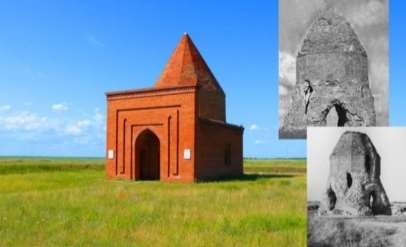 Рассмотрите иллюстрацию32 и карту33 Челябинской области. Укажите цифру, которой обозначен район, где находится памятник, представленный на иллюстрации.Рассмотрите иллюстрацию32 и карту33 Челябинской области. Укажите цифру, которой обозначен район, где находится памятник, представленный на иллюстрации.Рассмотрите иллюстрацию32 и карту33 Челябинской области. Укажите цифру, которой обозначен район, где находится памятник, представленный на иллюстрации.Рассмотрите иллюстрацию32 и карту33 Челябинской области. Укажите цифру, которой обозначен район, где находится памятник, представленный на иллюстрации.Рассмотрите иллюстрацию32 и карту33 Челябинской области. Укажите цифру, которой обозначен район, где находится памятник, представленный на иллюстрации.Рассмотрите иллюстрацию32 и карту33 Челябинской области. Укажите цифру, которой обозначен район, где находится памятник, представленный на иллюстрации.Рассмотрите иллюстрацию32 и карту33 Челябинской области. Укажите цифру, которой обозначен район, где находится памятник, представленный на иллюстрации.Рассмотрите иллюстрацию32 и карту33 Челябинской области. Укажите цифру, которой обозначен район, где находится памятник, представленный на иллюстрации.Рассмотрите иллюстрацию32 и карту33 Челябинской области. Укажите цифру, которой обозначен район, где находится памятник, представленный на иллюстрации.Рассмотрите иллюстрацию32 и карту33 Челябинской области. Укажите цифру, которой обозначен район, где находится памятник, представленный на иллюстрации.Рассмотрите иллюстрацию32 и карту33 Челябинской области. Укажите цифру, которой обозначен район, где находится памятник, представленный на иллюстрации.Рассмотрите иллюстрацию32 и карту33 Челябинской области. Укажите цифру, которой обозначен район, где находится памятник, представленный на иллюстрации.Рассмотрите иллюстрацию32 и карту33 Челябинской области. Укажите цифру, которой обозначен район, где находится памятник, представленный на иллюстрации.Рассмотрите иллюстрацию32 и карту33 Челябинской области. Укажите цифру, которой обозначен район, где находится памятник, представленный на иллюстрации.Рассмотрите иллюстрацию32 и карту33 Челябинской области. Укажите цифру, которой обозначен район, где находится памятник, представленный на иллюстрации.Рассмотрите иллюстрацию32 и карту33 Челябинской области. Укажите цифру, которой обозначен район, где находится памятник, представленный на иллюстрации.Рассмотрите иллюстрацию32 и карту33 Челябинской области. Укажите цифру, которой обозначен район, где находится памятник, представленный на иллюстрации.Рассмотрите иллюстрацию32 и карту33 Челябинской области. Укажите цифру, которой обозначен район, где находится памятник, представленный на иллюстрации.Рассмотрите иллюстрацию32 и карту33 Челябинской области. Укажите цифру, которой обозначен район, где находится памятник, представленный на иллюстрации.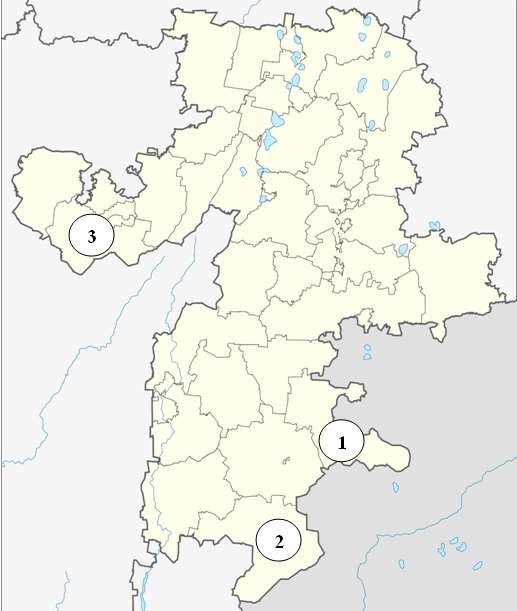 Ответ:7.Установите соответствие между памятниками культуры и их краткимихарактеристиками:	к	каждой	позиции	первого	столбца	подберите соответствующую позицию из второго столбца.Установите соответствие между памятниками культуры и их краткимихарактеристиками:	к	каждой	позиции	первого	столбца	подберите соответствующую позицию из второго столбца.Установите соответствие между памятниками культуры и их краткимихарактеристиками:	к	каждой	позиции	первого	столбца	подберите соответствующую позицию из второго столбца.Установите соответствие между памятниками культуры и их краткимихарактеристиками:	к	каждой	позиции	первого	столбца	подберите соответствующую позицию из второго столбца.Установите соответствие между памятниками культуры и их краткимихарактеристиками:	к	каждой	позиции	первого	столбца	подберите соответствующую позицию из второго столбца.Установите соответствие между памятниками культуры и их краткимихарактеристиками:	к	каждой	позиции	первого	столбца	подберите соответствующую позицию из второго столбца.Установите соответствие между памятниками культуры и их краткимихарактеристиками:	к	каждой	позиции	первого	столбца	подберите соответствующую позицию из второго столбца.Установите соответствие между памятниками культуры и их краткимихарактеристиками:	к	каждой	позиции	первого	столбца	подберите соответствующую позицию из второго столбца.Установите соответствие между памятниками культуры и их краткимихарактеристиками:	к	каждой	позиции	первого	столбца	подберите соответствующую позицию из второго столбца.Установите соответствие между памятниками культуры и их краткимихарактеристиками:	к	каждой	позиции	первого	столбца	подберите соответствующую позицию из второго столбца.Установите соответствие между памятниками культуры и их краткимихарактеристиками:	к	каждой	позиции	первого	столбца	подберите соответствующую позицию из второго столбца.Установите соответствие между памятниками культуры и их краткимихарактеристиками:	к	каждой	позиции	первого	столбца	подберите соответствующую позицию из второго столбца.Установите соответствие между памятниками культуры и их краткимихарактеристиками:	к	каждой	позиции	первого	столбца	подберите соответствующую позицию из второго столбца.Установите соответствие между памятниками культуры и их краткимихарактеристиками:	к	каждой	позиции	первого	столбца	подберите соответствующую позицию из второго столбца.ПАМЯТНИКИ КУЛЬТУРЫА) Грановитая палатаБ) «Хождение за три моря»В) росписи собора Ферапонтова монастыряПАМЯТНИКИ КУЛЬТУРЫА) Грановитая палатаБ) «Хождение за три моря»В) росписи собора Ферапонтова монастыряПАМЯТНИКИ КУЛЬТУРЫА) Грановитая палатаБ) «Хождение за три моря»В) росписи собора Ферапонтова монастыряПАМЯТНИКИ КУЛЬТУРЫА) Грановитая палатаБ) «Хождение за три моря»В) росписи собора Ферапонтова монастыряПАМЯТНИКИ КУЛЬТУРЫА) Грановитая палатаБ) «Хождение за три моря»В) росписи собора Ферапонтова монастыряПАМЯТНИКИ КУЛЬТУРЫА) Грановитая палатаБ) «Хождение за три моря»В) росписи собора Ферапонтова монастыряИХ ХАРАКТЕРИСТИКИАвтор - ДионисийПамятник был создан по указу Ивана IIIАвтор – Аристотель ФиоровантиПамятник	посвящен	жизнеописанию святого чудотворца Сергия РадонежскогоПамятник	описывает	путешествие тверского купца Афанасия НикитинаЗапишите в таблицу выбранные цифры под соответствующими буквами.Запишите в таблицу выбранные цифры под соответствующими буквами.Запишите в таблицу выбранные цифры под соответствующими буквами.Запишите в таблицу выбранные цифры под соответствующими буквами.Запишите в таблицу выбранные цифры под соответствующими буквами.Запишите в таблицу выбранные цифры под соответствующими буквами.Запишите в таблицу выбранные цифры под соответствующими буквами.Ответ:АБВОтвет:8.Прочтите отрывок из сочинения историка В. О. Ключевского и укажитеимя церковного деятеля, о котором идет речь.Прочтите отрывок из сочинения историка В. О. Ключевского и укажитеимя церковного деятеля, о котором идет речь.Прочтите отрывок из сочинения историка В. О. Ключевского и укажитеимя церковного деятеля, о котором идет речь.Прочтите отрывок из сочинения историка В. О. Ключевского и укажитеимя церковного деятеля, о котором идет речь.Прочтите отрывок из сочинения историка В. О. Ключевского и укажитеимя церковного деятеля, о котором идет речь.Прочтите отрывок из сочинения историка В. О. Ключевского и укажитеимя церковного деятеля, о котором идет речь.Прочтите отрывок из сочинения историка В. О. Ключевского и укажитеимя церковного деятеля, о котором идет речь.Прочтите отрывок из сочинения историка В. О. Ключевского и укажитеимя церковного деятеля, о котором идет речь.Прочтите отрывок из сочинения историка В. О. Ключевского и укажитеимя церковного деятеля, о котором идет речь.Прочтите отрывок из сочинения историка В. О. Ключевского и укажитеимя церковного деятеля, о котором идет речь.Прочтите отрывок из сочинения историка В. О. Ключевского и укажитеимя церковного деятеля, о котором идет речь.Прочтите отрывок из сочинения историка В. О. Ключевского и укажитеимя церковного деятеля, о котором идет речь.Прочтите отрывок из сочинения историка В. О. Ключевского и укажитеимя церковного деятеля, о котором идет речь.Прочтите отрывок из сочинения историка В. О. Ключевского и укажитеимя церковного деятеля, о котором идет речь.«Примером своей святой жизни, высотой своего духа	поднялупавший дух родного народа, пробудил в нем доверие к себе, к своим силам, вдохнул веру в свое будущее. <…> Впечатление людей XIV века становилось«Примером своей святой жизни, высотой своего духа	поднялупавший дух родного народа, пробудил в нем доверие к себе, к своим силам, вдохнул веру в свое будущее. <…> Впечатление людей XIV века становилось«Примером своей святой жизни, высотой своего духа	поднялупавший дух родного народа, пробудил в нем доверие к себе, к своим силам, вдохнул веру в свое будущее. <…> Впечатление людей XIV века становилось«Примером своей святой жизни, высотой своего духа	поднялупавший дух родного народа, пробудил в нем доверие к себе, к своим силам, вдохнул веру в свое будущее. <…> Впечатление людей XIV века становилось«Примером своей святой жизни, высотой своего духа	поднялупавший дух родного народа, пробудил в нем доверие к себе, к своим силам, вдохнул веру в свое будущее. <…> Впечатление людей XIV века становилось«Примером своей святой жизни, высотой своего духа	поднялупавший дух родного народа, пробудил в нем доверие к себе, к своим силам, вдохнул веру в свое будущее. <…> Впечатление людей XIV века становилось«Примером своей святой жизни, высотой своего духа	поднялупавший дух родного народа, пробудил в нем доверие к себе, к своим силам, вдохнул веру в свое будущее. <…> Впечатление людей XIV века становилосьверованием поколений, за ними следовавших. Отцы передавали воспринятое ими одушевление детям, а они возводили его к тому же источнику, из которого впервые почерпнули его современники. Так духовное влияние 	 пережило его земное бытие и перелилось в его имя, которое из исторического воспоминания сделалось вечно деятельным нравственным двигателем и вошло в состав духовного богатства народа».Ответ:  	1.Установите соответствие между событиями и годами: к каждой позиции первого столбца подберите соответствующую позицию из второго столбца.Установите соответствие между событиями и годами: к каждой позиции первого столбца подберите соответствующую позицию из второго столбца.Установите соответствие между событиями и годами: к каждой позиции первого столбца подберите соответствующую позицию из второго столбца.Установите соответствие между событиями и годами: к каждой позиции первого столбца подберите соответствующую позицию из второго столбца.Установите соответствие между событиями и годами: к каждой позиции первого столбца подберите соответствующую позицию из второго столбца.Установите соответствие между событиями и годами: к каждой позиции первого столбца подберите соответствующую позицию из второго столбца.Установите соответствие между событиями и годами: к каждой позиции первого столбца подберите соответствующую позицию из второго столбца.Установите соответствие между событиями и годами: к каждой позиции первого столбца подберите соответствующую позицию из второго столбца.Установите соответствие между событиями и годами: к каждой позиции первого столбца подберите соответствующую позицию из второго столбца.Установите соответствие между событиями и годами: к каждой позиции первого столбца подберите соответствующую позицию из второго столбца.Установите соответствие между событиями и годами: к каждой позиции первого столбца подберите соответствующую позицию из второго столбца.Установите соответствие между событиями и годами: к каждой позиции первого столбца подберите соответствующую позицию из второго столбца.Установите соответствие между событиями и годами: к каждой позиции первого столбца подберите соответствующую позицию из второго столбца.Установите соответствие между событиями и годами: к каждой позиции первого столбца подберите соответствующую позицию из второго столбца.СОБЫТИЯА) перенос митрополии православной церкви в Москву Б) битва на реке ВожеВ)	начало	автокефалии	(самостоятельности)	Русской православной церквиСОБЫТИЯА) перенос митрополии православной церкви в Москву Б) битва на реке ВожеВ)	начало	автокефалии	(самостоятельности)	Русской православной церквиСОБЫТИЯА) перенос митрополии православной церкви в Москву Б) битва на реке ВожеВ)	начало	автокефалии	(самостоятельности)	Русской православной церквиСОБЫТИЯА) перенос митрополии православной церкви в Москву Б) битва на реке ВожеВ)	начало	автокефалии	(самостоятельности)	Русской православной церквиСОБЫТИЯА) перенос митрополии православной церкви в Москву Б) битва на реке ВожеВ)	начало	автокефалии	(самостоятельности)	Русской православной церквиСОБЫТИЯА) перенос митрополии православной церкви в Москву Б) битва на реке ВожеВ)	начало	автокефалии	(самостоятельности)	Русской православной церквиГОДЫ     1) 14802) 13803) 14484) 13785) 1328Запишите в таблицу выбранные цифры под соответствующими буквами.Запишите в таблицу выбранные цифры под соответствующими буквами.Запишите в таблицу выбранные цифры под соответствующими буквами.Запишите в таблицу выбранные цифры под соответствующими буквами.Запишите в таблицу выбранные цифры под соответствующими буквами.Запишите в таблицу выбранные цифры под соответствующими буквами.Запишите в таблицу выбранные цифры под соответствующими буквами.Ответ:АБВОтвет:2.Расположите	в	хронологической	последовательности	исторические события.	Запишите	цифры,	которыми	обозначены	историческиесобытия, в правильной последовательности в таблицу.Расположите	в	хронологической	последовательности	исторические события.	Запишите	цифры,	которыми	обозначены	историческиесобытия, в правильной последовательности в таблицу.Расположите	в	хронологической	последовательности	исторические события.	Запишите	цифры,	которыми	обозначены	историческиесобытия, в правильной последовательности в таблицу.Расположите	в	хронологической	последовательности	исторические события.	Запишите	цифры,	которыми	обозначены	историческиесобытия, в правильной последовательности в таблицу.Расположите	в	хронологической	последовательности	исторические события.	Запишите	цифры,	которыми	обозначены	историческиесобытия, в правильной последовательности в таблицу.Расположите	в	хронологической	последовательности	исторические события.	Запишите	цифры,	которыми	обозначены	историческиесобытия, в правильной последовательности в таблицу.Расположите	в	хронологической	последовательности	исторические события.	Запишите	цифры,	которыми	обозначены	историческиесобытия, в правильной последовательности в таблицу.Расположите	в	хронологической	последовательности	исторические события.	Запишите	цифры,	которыми	обозначены	историческиесобытия, в правильной последовательности в таблицу.Расположите	в	хронологической	последовательности	исторические события.	Запишите	цифры,	которыми	обозначены	историческиесобытия, в правильной последовательности в таблицу.Расположите	в	хронологической	последовательности	исторические события.	Запишите	цифры,	которыми	обозначены	историческиесобытия, в правильной последовательности в таблицу.Расположите	в	хронологической	последовательности	исторические события.	Запишите	цифры,	которыми	обозначены	историческиесобытия, в правильной последовательности в таблицу.Расположите	в	хронологической	последовательности	исторические события.	Запишите	цифры,	которыми	обозначены	историческиесобытия, в правильной последовательности в таблицу.Расположите	в	хронологической	последовательности	исторические события.	Запишите	цифры,	которыми	обозначены	историческиесобытия, в правильной последовательности в таблицу.Расположите	в	хронологической	последовательности	исторические события.	Запишите	цифры,	которыми	обозначены	историческиесобытия, в правильной последовательности в таблицу.поход хана Тохтамыша на Москвуприсоединение Тверского княжества к Московскомукняжение Василия II («Тёмного»)поход хана Тохтамыша на Москвуприсоединение Тверского княжества к Московскомукняжение Василия II («Тёмного»)поход хана Тохтамыша на Москвуприсоединение Тверского княжества к Московскомукняжение Василия II («Тёмного»)поход хана Тохтамыша на Москвуприсоединение Тверского княжества к Московскомукняжение Василия II («Тёмного»)поход хана Тохтамыша на Москвуприсоединение Тверского княжества к Московскомукняжение Василия II («Тёмного»)поход хана Тохтамыша на Москвуприсоединение Тверского княжества к Московскомукняжение Василия II («Тёмного»)поход хана Тохтамыша на Москвуприсоединение Тверского княжества к Московскомукняжение Василия II («Тёмного»)Ответ:3.Ниже приведен перечень терминов. Все они, за исключением одного, характеризуют развитие литературы в XIII-XV вв. Укажите лишнее слово (словосочетание).Жития, хождения, былины, сказания, летописи.Ниже приведен перечень терминов. Все они, за исключением одного, характеризуют развитие литературы в XIII-XV вв. Укажите лишнее слово (словосочетание).Жития, хождения, былины, сказания, летописи.Ниже приведен перечень терминов. Все они, за исключением одного, характеризуют развитие литературы в XIII-XV вв. Укажите лишнее слово (словосочетание).Жития, хождения, былины, сказания, летописи.Ниже приведен перечень терминов. Все они, за исключением одного, характеризуют развитие литературы в XIII-XV вв. Укажите лишнее слово (словосочетание).Жития, хождения, былины, сказания, летописи.Ниже приведен перечень терминов. Все они, за исключением одного, характеризуют развитие литературы в XIII-XV вв. Укажите лишнее слово (словосочетание).Жития, хождения, былины, сказания, летописи.Ниже приведен перечень терминов. Все они, за исключением одного, характеризуют развитие литературы в XIII-XV вв. Укажите лишнее слово (словосочетание).Жития, хождения, былины, сказания, летописи.Ниже приведен перечень терминов. Все они, за исключением одного, характеризуют развитие литературы в XIII-XV вв. Укажите лишнее слово (словосочетание).Жития, хождения, былины, сказания, летописи.Ниже приведен перечень терминов. Все они, за исключением одного, характеризуют развитие литературы в XIII-XV вв. Укажите лишнее слово (словосочетание).Жития, хождения, былины, сказания, летописи.Ниже приведен перечень терминов. Все они, за исключением одного, характеризуют развитие литературы в XIII-XV вв. Укажите лишнее слово (словосочетание).Жития, хождения, былины, сказания, летописи.Ниже приведен перечень терминов. Все они, за исключением одного, характеризуют развитие литературы в XIII-XV вв. Укажите лишнее слово (словосочетание).Жития, хождения, былины, сказания, летописи.Ниже приведен перечень терминов. Все они, за исключением одного, характеризуют развитие литературы в XIII-XV вв. Укажите лишнее слово (словосочетание).Жития, хождения, былины, сказания, летописи.Ниже приведен перечень терминов. Все они, за исключением одного, характеризуют развитие литературы в XIII-XV вв. Укажите лишнее слово (словосочетание).Жития, хождения, былины, сказания, летописи.Ниже приведен перечень терминов. Все они, за исключением одного, характеризуют развитие литературы в XIII-XV вв. Укажите лишнее слово (словосочетание).Жития, хождения, былины, сказания, летописи.Ниже приведен перечень терминов. Все они, за исключением одного, характеризуют развитие литературы в XIII-XV вв. Укажите лишнее слово (словосочетание).Жития, хождения, былины, сказания, летописи.Ответ:  	Ответ:  	Ответ:  	Ответ:  	Ответ:  	Ответ:  	Ответ:  	4.Какие из перечисленных мероприятий относятся к внутриполитической деятельности Ивана III? Найдите в приведённом списке два мероприятия и запишите цифры, под которыми они указаны.Какие из перечисленных мероприятий относятся к внутриполитической деятельности Ивана III? Найдите в приведённом списке два мероприятия и запишите цифры, под которыми они указаны.Какие из перечисленных мероприятий относятся к внутриполитической деятельности Ивана III? Найдите в приведённом списке два мероприятия и запишите цифры, под которыми они указаны.Какие из перечисленных мероприятий относятся к внутриполитической деятельности Ивана III? Найдите в приведённом списке два мероприятия и запишите цифры, под которыми они указаны.Какие из перечисленных мероприятий относятся к внутриполитической деятельности Ивана III? Найдите в приведённом списке два мероприятия и запишите цифры, под которыми они указаны.Какие из перечисленных мероприятий относятся к внутриполитической деятельности Ивана III? Найдите в приведённом списке два мероприятия и запишите цифры, под которыми они указаны.Какие из перечисленных мероприятий относятся к внутриполитической деятельности Ивана III? Найдите в приведённом списке два мероприятия и запишите цифры, под которыми они указаны.Какие из перечисленных мероприятий относятся к внутриполитической деятельности Ивана III? Найдите в приведённом списке два мероприятия и запишите цифры, под которыми они указаны.Какие из перечисленных мероприятий относятся к внутриполитической деятельности Ивана III? Найдите в приведённом списке два мероприятия и запишите цифры, под которыми они указаны.Какие из перечисленных мероприятий относятся к внутриполитической деятельности Ивана III? Найдите в приведённом списке два мероприятия и запишите цифры, под которыми они указаны.Какие из перечисленных мероприятий относятся к внутриполитической деятельности Ивана III? Найдите в приведённом списке два мероприятия и запишите цифры, под которыми они указаны.Какие из перечисленных мероприятий относятся к внутриполитической деятельности Ивана III? Найдите в приведённом списке два мероприятия и запишите цифры, под которыми они указаны.Какие из перечисленных мероприятий относятся к внутриполитической деятельности Ивана III? Найдите в приведённом списке два мероприятия и запишите цифры, под которыми они указаны.Какие из перечисленных мероприятий относятся к внутриполитической деятельности Ивана III? Найдите в приведённом списке два мероприятия и запишите цифры, под которыми они указаны.Какие из перечисленных мероприятий относятся к внутриполитической деятельности Ивана III? Найдите в приведённом списке два мероприятия и запишите цифры, под которыми они указаны.Какие из перечисленных мероприятий относятся к внутриполитической деятельности Ивана III? Найдите в приведённом списке два мероприятия и запишите цифры, под которыми они указаны.Какие из перечисленных мероприятий относятся к внутриполитической деятельности Ивана III? Найдите в приведённом списке два мероприятия и запишите цифры, под которыми они указаны.Какие из перечисленных мероприятий относятся к внутриполитической деятельности Ивана III? Найдите в приведённом списке два мероприятия и запишите цифры, под которыми они указаны.Какие из перечисленных мероприятий относятся к внутриполитической деятельности Ивана III? Найдите в приведённом списке два мероприятия и запишите цифры, под которыми они указаны.Какие из перечисленных мероприятий относятся к внутриполитической деятельности Ивана III? Найдите в приведённом списке два мероприятия и запишите цифры, под которыми они указаны.присоединение Рязанского княжества к Москвеподавление восстания против ордынцев в Тверипринятие единого для всей Руси свода законовстроительство белокаменного Кремля в Москвеначало процесса закрепощения крестьянприсоединение Рязанского княжества к Москвеподавление восстания против ордынцев в Тверипринятие единого для всей Руси свода законовстроительство белокаменного Кремля в Москвеначало процесса закрепощения крестьянприсоединение Рязанского княжества к Москвеподавление восстания против ордынцев в Тверипринятие единого для всей Руси свода законовстроительство белокаменного Кремля в Москвеначало процесса закрепощения крестьянприсоединение Рязанского княжества к Москвеподавление восстания против ордынцев в Тверипринятие единого для всей Руси свода законовстроительство белокаменного Кремля в Москвеначало процесса закрепощения крестьянприсоединение Рязанского княжества к Москвеподавление восстания против ордынцев в Тверипринятие единого для всей Руси свода законовстроительство белокаменного Кремля в Москвеначало процесса закрепощения крестьянприсоединение Рязанского княжества к Москвеподавление восстания против ордынцев в Тверипринятие единого для всей Руси свода законовстроительство белокаменного Кремля в Москвеначало процесса закрепощения крестьянприсоединение Рязанского княжества к Москвеподавление восстания против ордынцев в Тверипринятие единого для всей Руси свода законовстроительство белокаменного Кремля в Москвеначало процесса закрепощения крестьянприсоединение Рязанского княжества к Москвеподавление восстания против ордынцев в Тверипринятие единого для всей Руси свода законовстроительство белокаменного Кремля в Москвеначало процесса закрепощения крестьянприсоединение Рязанского княжества к Москвеподавление восстания против ордынцев в Тверипринятие единого для всей Руси свода законовстроительство белокаменного Кремля в Москвеначало процесса закрепощения крестьянприсоединение Рязанского княжества к Москвеподавление восстания против ордынцев в Тверипринятие единого для всей Руси свода законовстроительство белокаменного Кремля в Москвеначало процесса закрепощения крестьянЗапишите в таблицу выбранные цифры.Запишите в таблицу выбранные цифры.Запишите в таблицу выбранные цифры.Запишите в таблицу выбранные цифры.Запишите в таблицу выбранные цифры.Запишите в таблицу выбранные цифры.Запишите в таблицу выбранные цифры.Запишите в таблицу выбранные цифры.Запишите в таблицу выбранные цифры.Запишите в таблицу выбранные цифры.Ответ:5.Сравните Куликовскую битву и «стояние на реке Угре». Выберите и запишите в первую колонку порядковые номера черт сходства, а во вторую – порядковые номера черт различия.в	ходе	состоявшегося	сражения	противники	понесли	значительные людские потерив качестве противника русских войск выступали монголыпобеду одержало русское войскопосле события Русь навсегда прекратила выплату дани ОрдеСравните Куликовскую битву и «стояние на реке Угре». Выберите и запишите в первую колонку порядковые номера черт сходства, а во вторую – порядковые номера черт различия.в	ходе	состоявшегося	сражения	противники	понесли	значительные людские потерив качестве противника русских войск выступали монголыпобеду одержало русское войскопосле события Русь навсегда прекратила выплату дани ОрдеСравните Куликовскую битву и «стояние на реке Угре». Выберите и запишите в первую колонку порядковые номера черт сходства, а во вторую – порядковые номера черт различия.в	ходе	состоявшегося	сражения	противники	понесли	значительные людские потерив качестве противника русских войск выступали монголыпобеду одержало русское войскопосле события Русь навсегда прекратила выплату дани ОрдеСравните Куликовскую битву и «стояние на реке Угре». Выберите и запишите в первую колонку порядковые номера черт сходства, а во вторую – порядковые номера черт различия.в	ходе	состоявшегося	сражения	противники	понесли	значительные людские потерив качестве противника русских войск выступали монголыпобеду одержало русское войскопосле события Русь навсегда прекратила выплату дани ОрдеСравните Куликовскую битву и «стояние на реке Угре». Выберите и запишите в первую колонку порядковые номера черт сходства, а во вторую – порядковые номера черт различия.в	ходе	состоявшегося	сражения	противники	понесли	значительные людские потерив качестве противника русских войск выступали монголыпобеду одержало русское войскопосле события Русь навсегда прекратила выплату дани ОрдеСравните Куликовскую битву и «стояние на реке Угре». Выберите и запишите в первую колонку порядковые номера черт сходства, а во вторую – порядковые номера черт различия.в	ходе	состоявшегося	сражения	противники	понесли	значительные людские потерив качестве противника русских войск выступали монголыпобеду одержало русское войскопосле события Русь навсегда прекратила выплату дани ОрдеСравните Куликовскую битву и «стояние на реке Угре». Выберите и запишите в первую колонку порядковые номера черт сходства, а во вторую – порядковые номера черт различия.в	ходе	состоявшегося	сражения	противники	понесли	значительные людские потерив качестве противника русских войск выступали монголыпобеду одержало русское войскопосле события Русь навсегда прекратила выплату дани ОрдеСравните Куликовскую битву и «стояние на реке Угре». Выберите и запишите в первую колонку порядковые номера черт сходства, а во вторую – порядковые номера черт различия.в	ходе	состоявшегося	сражения	противники	понесли	значительные людские потерив качестве противника русских войск выступали монголыпобеду одержало русское войскопосле события Русь навсегда прекратила выплату дани ОрдеСравните Куликовскую битву и «стояние на реке Угре». Выберите и запишите в первую колонку порядковые номера черт сходства, а во вторую – порядковые номера черт различия.в	ходе	состоявшегося	сражения	противники	понесли	значительные людские потерив качестве противника русских войск выступали монголыпобеду одержало русское войскопосле события Русь навсегда прекратила выплату дани ОрдеСравните Куликовскую битву и «стояние на реке Угре». Выберите и запишите в первую колонку порядковые номера черт сходства, а во вторую – порядковые номера черт различия.в	ходе	состоявшегося	сражения	противники	понесли	значительные людские потерив качестве противника русских войск выступали монголыпобеду одержало русское войскопосле события Русь навсегда прекратила выплату дани ОрдеСравните Куликовскую битву и «стояние на реке Угре». Выберите и запишите в первую колонку порядковые номера черт сходства, а во вторую – порядковые номера черт различия.в	ходе	состоявшегося	сражения	противники	понесли	значительные людские потерив качестве противника русских войск выступали монголыпобеду одержало русское войскопосле события Русь навсегда прекратила выплату дани ОрдеСравните Куликовскую битву и «стояние на реке Угре». Выберите и запишите в первую колонку порядковые номера черт сходства, а во вторую – порядковые номера черт различия.в	ходе	состоявшегося	сражения	противники	понесли	значительные людские потерив качестве противника русских войск выступали монголыпобеду одержало русское войскопосле события Русь навсегда прекратила выплату дани ОрдеСравните Куликовскую битву и «стояние на реке Угре». Выберите и запишите в первую колонку порядковые номера черт сходства, а во вторую – порядковые номера черт различия.в	ходе	состоявшегося	сражения	противники	понесли	значительные людские потерив качестве противника русских войск выступали монголыпобеду одержало русское войскопосле события Русь навсегда прекратила выплату дани ОрдеСравните Куликовскую битву и «стояние на реке Угре». Выберите и запишите в первую колонку порядковые номера черт сходства, а во вторую – порядковые номера черт различия.в	ходе	состоявшегося	сражения	противники	понесли	значительные людские потерив качестве противника русских войск выступали монголыпобеду одержало русское войскопосле события Русь навсегда прекратила выплату дани ОрдеСравните Куликовскую битву и «стояние на реке Угре». Выберите и запишите в первую колонку порядковые номера черт сходства, а во вторую – порядковые номера черт различия.в	ходе	состоявшегося	сражения	противники	понесли	значительные людские потерив качестве противника русских войск выступали монголыпобеду одержало русское войскопосле события Русь навсегда прекратила выплату дани ОрдеСравните Куликовскую битву и «стояние на реке Угре». Выберите и запишите в первую колонку порядковые номера черт сходства, а во вторую – порядковые номера черт различия.в	ходе	состоявшегося	сражения	противники	понесли	значительные людские потерив качестве противника русских войск выступали монголыпобеду одержало русское войскопосле события Русь навсегда прекратила выплату дани ОрдеСравните Куликовскую битву и «стояние на реке Угре». Выберите и запишите в первую колонку порядковые номера черт сходства, а во вторую – порядковые номера черт различия.в	ходе	состоявшегося	сражения	противники	понесли	значительные людские потерив качестве противника русских войск выступали монголыпобеду одержало русское войскопосле события Русь навсегда прекратила выплату дани ОрдеСравните Куликовскую битву и «стояние на реке Угре». Выберите и запишите в первую колонку порядковые номера черт сходства, а во вторую – порядковые номера черт различия.в	ходе	состоявшегося	сражения	противники	понесли	значительные людские потерив качестве противника русских войск выступали монголыпобеду одержало русское войскопосле события Русь навсегда прекратила выплату дани ОрдеСравните Куликовскую битву и «стояние на реке Угре». Выберите и запишите в первую колонку порядковые номера черт сходства, а во вторую – порядковые номера черт различия.в	ходе	состоявшегося	сражения	противники	понесли	значительные людские потерив качестве противника русских войск выступали монголыпобеду одержало русское войскопосле события Русь навсегда прекратила выплату дани ОрдеСравните Куликовскую битву и «стояние на реке Угре». Выберите и запишите в первую колонку порядковые номера черт сходства, а во вторую – порядковые номера черт различия.в	ходе	состоявшегося	сражения	противники	понесли	значительные людские потерив качестве противника русских войск выступали монголыпобеду одержало русское войскопосле события Русь навсегда прекратила выплату дани ОрдеОтвет:Ответ:Черты сходстваЧерты сходстваЧерты сходстваЧерты сходстваЧерты различияЧерты различияОтвет:Ответ:6.Рассмотрите иллюстрацию34 и карту35. Укажите цифру на карте, обозначающую земли, освоение которых в к. XIV века связано с именем представленного на иллюстрации деятеля.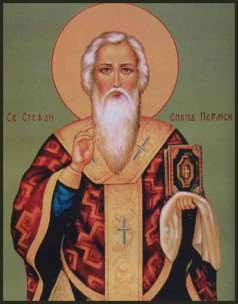 Рассмотрите иллюстрацию34 и карту35. Укажите цифру на карте, обозначающую земли, освоение которых в к. XIV века связано с именем представленного на иллюстрации деятеля.Рассмотрите иллюстрацию34 и карту35. Укажите цифру на карте, обозначающую земли, освоение которых в к. XIV века связано с именем представленного на иллюстрации деятеля.Рассмотрите иллюстрацию34 и карту35. Укажите цифру на карте, обозначающую земли, освоение которых в к. XIV века связано с именем представленного на иллюстрации деятеля.Рассмотрите иллюстрацию34 и карту35. Укажите цифру на карте, обозначающую земли, освоение которых в к. XIV века связано с именем представленного на иллюстрации деятеля.Рассмотрите иллюстрацию34 и карту35. Укажите цифру на карте, обозначающую земли, освоение которых в к. XIV века связано с именем представленного на иллюстрации деятеля.Рассмотрите иллюстрацию34 и карту35. Укажите цифру на карте, обозначающую земли, освоение которых в к. XIV века связано с именем представленного на иллюстрации деятеля.Рассмотрите иллюстрацию34 и карту35. Укажите цифру на карте, обозначающую земли, освоение которых в к. XIV века связано с именем представленного на иллюстрации деятеля.Рассмотрите иллюстрацию34 и карту35. Укажите цифру на карте, обозначающую земли, освоение которых в к. XIV века связано с именем представленного на иллюстрации деятеля.Рассмотрите иллюстрацию34 и карту35. Укажите цифру на карте, обозначающую земли, освоение которых в к. XIV века связано с именем представленного на иллюстрации деятеля.Рассмотрите иллюстрацию34 и карту35. Укажите цифру на карте, обозначающую земли, освоение которых в к. XIV века связано с именем представленного на иллюстрации деятеля.Рассмотрите иллюстрацию34 и карту35. Укажите цифру на карте, обозначающую земли, освоение которых в к. XIV века связано с именем представленного на иллюстрации деятеля.Рассмотрите иллюстрацию34 и карту35. Укажите цифру на карте, обозначающую земли, освоение которых в к. XIV века связано с именем представленного на иллюстрации деятеля.Рассмотрите иллюстрацию34 и карту35. Укажите цифру на карте, обозначающую земли, освоение которых в к. XIV века связано с именем представленного на иллюстрации деятеля.Рассмотрите иллюстрацию34 и карту35. Укажите цифру на карте, обозначающую земли, освоение которых в к. XIV века связано с именем представленного на иллюстрации деятеля.Рассмотрите иллюстрацию34 и карту35. Укажите цифру на карте, обозначающую земли, освоение которых в к. XIV века связано с именем представленного на иллюстрации деятеля.Рассмотрите иллюстрацию34 и карту35. Укажите цифру на карте, обозначающую земли, освоение которых в к. XIV века связано с именем представленного на иллюстрации деятеля.Рассмотрите иллюстрацию34 и карту35. Укажите цифру на карте, обозначающую земли, освоение которых в к. XIV века связано с именем представленного на иллюстрации деятеля.Рассмотрите иллюстрацию34 и карту35. Укажите цифру на карте, обозначающую земли, освоение которых в к. XIV века связано с именем представленного на иллюстрации деятеля.Рассмотрите иллюстрацию34 и карту35. Укажите цифру на карте, обозначающую земли, освоение которых в к. XIV века связано с именем представленного на иллюстрации деятеля.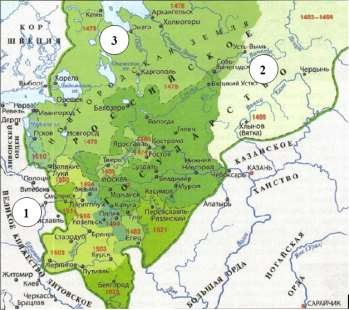 Ответ:7.Установите соответствие между памятниками культуры и их краткими характеристиками:	к	каждой	позиции	первого	столбца	подберитесоответствующую позицию из второго столбца.Установите соответствие между памятниками культуры и их краткими характеристиками:	к	каждой	позиции	первого	столбца	подберитесоответствующую позицию из второго столбца.Установите соответствие между памятниками культуры и их краткими характеристиками:	к	каждой	позиции	первого	столбца	подберитесоответствующую позицию из второго столбца.Установите соответствие между памятниками культуры и их краткими характеристиками:	к	каждой	позиции	первого	столбца	подберитесоответствующую позицию из второго столбца.Установите соответствие между памятниками культуры и их краткими характеристиками:	к	каждой	позиции	первого	столбца	подберитесоответствующую позицию из второго столбца.Установите соответствие между памятниками культуры и их краткими характеристиками:	к	каждой	позиции	первого	столбца	подберитесоответствующую позицию из второго столбца.Установите соответствие между памятниками культуры и их краткими характеристиками:	к	каждой	позиции	первого	столбца	подберитесоответствующую позицию из второго столбца.Установите соответствие между памятниками культуры и их краткими характеристиками:	к	каждой	позиции	первого	столбца	подберитесоответствующую позицию из второго столбца.Установите соответствие между памятниками культуры и их краткими характеристиками:	к	каждой	позиции	первого	столбца	подберитесоответствующую позицию из второго столбца.Установите соответствие между памятниками культуры и их краткими характеристиками:	к	каждой	позиции	первого	столбца	подберитесоответствующую позицию из второго столбца.Установите соответствие между памятниками культуры и их краткими характеристиками:	к	каждой	позиции	первого	столбца	подберитесоответствующую позицию из второго столбца.Установите соответствие между памятниками культуры и их краткими характеристиками:	к	каждой	позиции	первого	столбца	подберитесоответствующую позицию из второго столбца.Установите соответствие между памятниками культуры и их краткими характеристиками:	к	каждой	позиции	первого	столбца	подберитесоответствующую позицию из второго столбца.Установите соответствие между памятниками культуры и их краткими характеристиками:	к	каждой	позиции	первого	столбца	подберитесоответствующую позицию из второго столбца.ПАМЯТНИКИ КУЛЬТУРЫА) Успенский собор в Москве Б) «Троица»В) «Задонщина»ПАМЯТНИКИ КУЛЬТУРЫА) Успенский собор в Москве Б) «Троица»В) «Задонщина»ПАМЯТНИКИ КУЛЬТУРЫА) Успенский собор в Москве Б) «Троица»В) «Задонщина»ПАМЯТНИКИ КУЛЬТУРЫА) Успенский собор в Москве Б) «Троица»В) «Задонщина»ПАМЯТНИКИ КУЛЬТУРЫА) Успенский собор в Москве Б) «Троица»В) «Задонщина»ПАМЯТНИКИ КУЛЬТУРЫА) Успенский собор в Москве Б) «Троица»В) «Задонщина»ХАРАКТЕРИСТИКИРоспись собора выполнена выдающимся иконописцем Феофаном ГрекомПамятник	посвящен	событиям Куликовской битвыАвтор – Андрей РублевГлавный кафедральный собор Русского государства вплоть до 1917 годаАвтор – ДионисийЗапишите в таблицу выбранные цифры под соответствующими буквами.Запишите в таблицу выбранные цифры под соответствующими буквами.Запишите в таблицу выбранные цифры под соответствующими буквами.Запишите в таблицу выбранные цифры под соответствующими буквами.Запишите в таблицу выбранные цифры под соответствующими буквами.Запишите в таблицу выбранные цифры под соответствующими буквами.Запишите в таблицу выбранные цифры под соответствующими буквами.Ответ:АБВОтвет:8.Прочтите отрывок из сочинения историка С. М. Соловьева и укажитеимя князя, о котором идет речь.Прочтите отрывок из сочинения историка С. М. Соловьева и укажитеимя князя, о котором идет речь.Прочтите отрывок из сочинения историка С. М. Соловьева и укажитеимя князя, о котором идет речь.Прочтите отрывок из сочинения историка С. М. Соловьева и укажитеимя князя, о котором идет речь.Прочтите отрывок из сочинения историка С. М. Соловьева и укажитеимя князя, о котором идет речь.Прочтите отрывок из сочинения историка С. М. Соловьева и укажитеимя князя, о котором идет речь.Прочтите отрывок из сочинения историка С. М. Соловьева и укажитеимя князя, о котором идет речь.Прочтите отрывок из сочинения историка С. М. Соловьева и укажитеимя князя, о котором идет речь.Прочтите отрывок из сочинения историка С. М. Соловьева и укажитеимя князя, о котором идет речь.Прочтите отрывок из сочинения историка С. М. Соловьева и укажитеимя князя, о котором идет речь.Прочтите отрывок из сочинения историка С. М. Соловьева и укажитеимя князя, о котором идет речь.Прочтите отрывок из сочинения историка С. М. Соловьева и укажитеимя князя, о котором идет речь.Прочтите отрывок из сочинения историка С. М. Соловьева и укажитеимя князя, о котором идет речь.Прочтите отрывок из сочинения историка С. М. Соловьева и укажитеимя князя, о котором идет речь.«С тех пор, говорит летописец, как московский князь <....> стал великим князем, наступила тишина великая по всей Русской земле и перестали татары воевать её. Таково было непосредственное следствие усиления одного княжества, Московского, на счёт всех других <....> Князь умел воспользоваться обстоятельствами, окончить борьбу с полным торжеством для своего княжества и дал современникам почувствовать первые добрые следствия этого торжества, дал им предвкусить выгоды единовластия, почемуи перешёл в потомство с именем собирателя Русской земли»«С тех пор, говорит летописец, как московский князь <....> стал великим князем, наступила тишина великая по всей Русской земле и перестали татары воевать её. Таково было непосредственное следствие усиления одного княжества, Московского, на счёт всех других <....> Князь умел воспользоваться обстоятельствами, окончить борьбу с полным торжеством для своего княжества и дал современникам почувствовать первые добрые следствия этого торжества, дал им предвкусить выгоды единовластия, почемуи перешёл в потомство с именем собирателя Русской земли»«С тех пор, говорит летописец, как московский князь <....> стал великим князем, наступила тишина великая по всей Русской земле и перестали татары воевать её. Таково было непосредственное следствие усиления одного княжества, Московского, на счёт всех других <....> Князь умел воспользоваться обстоятельствами, окончить борьбу с полным торжеством для своего княжества и дал современникам почувствовать первые добрые следствия этого торжества, дал им предвкусить выгоды единовластия, почемуи перешёл в потомство с именем собирателя Русской земли»«С тех пор, говорит летописец, как московский князь <....> стал великим князем, наступила тишина великая по всей Русской земле и перестали татары воевать её. Таково было непосредственное следствие усиления одного княжества, Московского, на счёт всех других <....> Князь умел воспользоваться обстоятельствами, окончить борьбу с полным торжеством для своего княжества и дал современникам почувствовать первые добрые следствия этого торжества, дал им предвкусить выгоды единовластия, почемуи перешёл в потомство с именем собирателя Русской земли»«С тех пор, говорит летописец, как московский князь <....> стал великим князем, наступила тишина великая по всей Русской земле и перестали татары воевать её. Таково было непосредственное следствие усиления одного княжества, Московского, на счёт всех других <....> Князь умел воспользоваться обстоятельствами, окончить борьбу с полным торжеством для своего княжества и дал современникам почувствовать первые добрые следствия этого торжества, дал им предвкусить выгоды единовластия, почемуи перешёл в потомство с именем собирателя Русской земли»«С тех пор, говорит летописец, как московский князь <....> стал великим князем, наступила тишина великая по всей Русской земле и перестали татары воевать её. Таково было непосредственное следствие усиления одного княжества, Московского, на счёт всех других <....> Князь умел воспользоваться обстоятельствами, окончить борьбу с полным торжеством для своего княжества и дал современникам почувствовать первые добрые следствия этого торжества, дал им предвкусить выгоды единовластия, почемуи перешёл в потомство с именем собирателя Русской земли»«С тех пор, говорит летописец, как московский князь <....> стал великим князем, наступила тишина великая по всей Русской земле и перестали татары воевать её. Таково было непосредственное следствие усиления одного княжества, Московского, на счёт всех других <....> Князь умел воспользоваться обстоятельствами, окончить борьбу с полным торжеством для своего княжества и дал современникам почувствовать первые добрые следствия этого торжества, дал им предвкусить выгоды единовластия, почемуи перешёл в потомство с именем собирателя Русской земли»Ответ:  	Ответ:  	Ответ:  	Ответ:  	Ответ:  	Ответ:  	Ответ:  	№ заданияВариант 1Вариант 2121554322131323ЗакрепощениеБылины4143551423231461272514328СергийРадонежскийИван Калита№ п/пПроверяемые виды деятельностиУровень сложностизаданияМаксималь- ный балл зазадание1Знание дат   /   Знание   исторических   деятелей(задание на установление соответствия)Б22Систематизация	исторической	информации (умение	определять	последовательностьсобытий)П13Поиск информации   в   источнике   /   Работа   синформацией, представленной в виде схемыП14Знание исторических фактов, процессов, явлений (задание	на	установление	соответствия)	/Систематизация	исторической	информации (множественный выбор)Б25Сравнение исторических событий и явлений / Использование	исторических	сведений	дляаргументации точки зренияП16Работа с иллюстративным материалом и картой(схемой).П27Знание фактов истории культуры (задание наустановление соответствия)Б28Знание понятий, терминов (задание на выявление лишнего / обобщающего термина в данном ряду /на знание терминов, понятий)Б39Работа с иллюстративным материаломБ3Всего заданий – 9; по уровню сложности: Б – 5; П – 4. Общее время выполнения работы – 45 минут.Максимальный первичный балл – 17.Всего заданий – 9; по уровню сложности: Б – 5; П – 4. Общее время выполнения работы – 45 минут.Максимальный первичный балл – 17.Всего заданий – 9; по уровню сложности: Б – 5; П – 4. Общее время выполнения работы – 45 минут.Максимальный первичный балл – 17.Всего заданий – 9; по уровню сложности: Б – 5; П – 4. Общее время выполнения работы – 45 минут.Максимальный первичный балл – 17.Суммарный балл%выполненияУровень достиженийОтметка по 5-балльной шкале15-1780-100высокий«5»11-1460-76повышенный«4»6-940-56базовый«3»1-50-36не достиг базовогоуровня«2»Ответ:АБВОтвет:Ответ:Ответ:АБВОтвет:Ответ:АБВОтвет:Ответ:АБВОтвет:Ответ:АБВОтвет:Ответ:Ответ:положение 1факт 1положение 2факт 2Ответ:Ответ:АБВОтвет:№заданияВариант 1Вариант 2115324522313213ОгораживаниеПротестантизм442523514 2313 246513475123158Абсолютизм - форма правления, при которой глава государства пользуетсянеограниченной властьюВеликие географические открытия - открытие европейскимимореплавателями и путешественниками новых земель имаршрутов в Африку. Америку, Азию в поисках новых торговых путей иисточников товаров.9Мартин Лютер сжигает буллу о своем отлучении Может быть указано:- Начало религиозных войн в Германии;- Распространение лютеранского учения- Борьба протестантов икатоликовАнглияКарл I Стюарт Может быть названо:- Желание короля установить абсолютную форму правления- Стремление парламента сохранить свои права и привилегии- Борьба короля и парламента за власть№ п/пПроверяемые виды деятельностиПроверяемое содержание – раздел курсаУровень сложности заданияМаксимальный балл за задание1Знание дат / Знание исторических деятелей (задание	наустановление соответствия)Россия в XVII в.Б22Систематизация историческойинформации	(умение определятьпоследовательность событий)Россия в XVI в.П13Поиск информации в источнике / Работа с информацией,представленной в виде схемыРоссия в XVI в.П14Знание исторических фактов,	процессов, явлений (задание наустановлениеРоссия в XVI в.Б2соответствия)	/ Систематизация историческойинформации (множественный выбор)5Сравнение исторических событий и явлений	/Использование исторических	сведений для аргументации точки зренияРоссия в XVI в.П16Работа	силлюстративнымматериалом	и	картой (схемой).Россия в XVI в.П27Знание фактов истории культуры (задание на установлениесоответствия)Русская культура в XVI в.Б28Знание	понятий, терминов (задание на выявление лишнего / обобщающего термина в данном ряду / на знаниетерминов, понятий)Россия в XVI в.Б39Работа	силлюстративным материаломРоссия в XVI в.Б3Всего заданий – 9; по уровню сложности: Б – 5; П – 4. Общее время выполнения работы – 45 минут.Максимальный первичный балл – 19.Всего заданий – 9; по уровню сложности: Б – 5; П – 4. Общее время выполнения работы – 45 минут.Максимальный первичный балл – 19.Всего заданий – 9; по уровню сложности: Б – 5; П – 4. Общее время выполнения работы – 45 минут.Максимальный первичный балл – 19.Всего заданий – 9; по уровню сложности: Б – 5; П – 4. Общее время выполнения работы – 45 минут.Максимальный первичный балл – 19.Всего заданий – 9; по уровню сложности: Б – 5; П – 4. Общее время выполнения работы – 45 минут.Максимальный первичный балл – 19.Суммарный балл% выполненияУровень достиженийОтметка по 5-балльной шкале16-1980-100высокий«5»11-1560-76повышенный«4»7-1040-56базовый«3»1-60-36не достиг базового«2»1.Установите соответствие между событиями и годами: к каждой позиции первого столбца подберите соответствующую позицию из второго столбца.Установите соответствие между событиями и годами: к каждой позиции первого столбца подберите соответствующую позицию из второго столбца.Установите соответствие между событиями и годами: к каждой позиции первого столбца подберите соответствующую позицию из второго столбца.Установите соответствие между событиями и годами: к каждой позиции первого столбца подберите соответствующую позицию из второго столбца.СОБЫТИЯА) Венчание Ивана IV на царство Б) Присоединение КазаниВ) Учреждение опричниныГОДЫ1) 13802) 15473) 15524) 15565) 1565Запишите в таблицу выбранные цифры под соответствующими буквами.Запишите в таблицу выбранные цифры под соответствующими буквами.2.Расположите в хронологической последовательности исторические события. Запишите цифры, которыми обозначены исторические события, в правильной последовательности в таблицу.Расположите в хронологической последовательности исторические события. Запишите цифры, которыми обозначены исторические события, в правильной последовательности в таблицу.Расположите в хронологической последовательности исторические события. Запишите цифры, которыми обозначены исторические события, в правильной последовательности в таблицу.Расположите в хронологической последовательности исторические события. Запишите цифры, которыми обозначены исторические события, в правильной последовательности в таблицу.Поход Ермака в СибирьСтоглавый соборНачало Ливонской войныПоход Ермака в СибирьСтоглавый соборНачало Ливонской войны3.Прочтите отрывок из послания старца Филофея князю Василию. Запишите пропущенное название великого города.«Храни и внимай, благочестивый царь, тому, что все христианские царства сошлись в одно твое, что два         пали, а третий стоит, четвертому же не бывать. И твое христианское царство другим не сменится. Пусть же Бог миром, любовью, многолетием и здоровьем, молитвами пречистой Богоматери и святых чудотворцев и всех святых — преисполнит твое державное царствование!»Прочтите отрывок из послания старца Филофея князю Василию. Запишите пропущенное название великого города.«Храни и внимай, благочестивый царь, тому, что все христианские царства сошлись в одно твое, что два         пали, а третий стоит, четвертому же не бывать. И твое христианское царство другим не сменится. Пусть же Бог миром, любовью, многолетием и здоровьем, молитвами пречистой Богоматери и святых чудотворцев и всех святых — преисполнит твое державное царствование!»Прочтите отрывок из послания старца Филофея князю Василию. Запишите пропущенное название великого города.«Храни и внимай, благочестивый царь, тому, что все христианские царства сошлись в одно твое, что два         пали, а третий стоит, четвертому же не бывать. И твое христианское царство другим не сменится. Пусть же Бог миром, любовью, многолетием и здоровьем, молитвами пречистой Богоматери и святых чудотворцев и всех святых — преисполнит твое державное царствование!»Прочтите отрывок из послания старца Филофея князю Василию. Запишите пропущенное название великого города.«Храни и внимай, благочестивый царь, тому, что все христианские царства сошлись в одно твое, что два         пали, а третий стоит, четвертому же не бывать. И твое христианское царство другим не сменится. Пусть же Бог миром, любовью, многолетием и здоровьем, молитвами пречистой Богоматери и святых чудотворцев и всех святых — преисполнит твое державное царствование!»Ответ:  	Ответ:  	4.Установите соответствие между процессами (явлениями, событиями) и фактами, относящимися к этим процессам (явлениям, событиям): к каждой позиции первого столбца подберите соответствующую позицию извторого столбца.Установите соответствие между процессами (явлениями, событиями) и фактами, относящимися к этим процессам (явлениям, событиям): к каждой позиции первого столбца подберите соответствующую позицию извторого столбца.Установите соответствие между процессами (явлениями, событиями) и фактами, относящимися к этим процессам (явлениям, событиям): к каждой позиции первого столбца подберите соответствующую позицию извторого столбца.Установите соответствие между процессами (явлениями, событиями) и фактами, относящимися к этим процессам (явлениям, событиям): к каждой позиции первого столбца подберите соответствующую позицию извторого столбца.ПРОЦЕССЫ (ЯВЛЕНИЯ, СОБЫТИЯ)А) Реформы Избранной Рады Б) Взятие КазаниВ)	Религиозные	споры	и	ереси	в	Русской православной церкви в 16 векеФАКТЫстроительство крепости Свияжскбегство Андрея Курбского в Литвусоздание органов центрального управления - приказовпоявлениестригольниковразделение	земель	на земщину и опричнинуЗапишите в таблицу выбранные цифры под соответствующими буквами.Запишите в таблицу выбранные цифры под соответствующими буквами.Запишите в таблицу выбранные цифры под соответствующими буквами.Запишите в таблицу выбранные цифры под соответствующими буквами.Запишите в таблицу выбранные цифры под соответствующими буквами.Запишите в таблицу выбранные цифры под соответствующими буквами.Запишите в таблицу выбранные цифры под соответствующими буквами.5.Сравните присоединение Казани и Западной Сибири к России. Выберите и запишите в первую колонку порядковые номера черт сходства, а во вторую – порядковые номера черт различия.Окончательно покорилась лишь после подавления нескольких восстанийОсновную силу русского войска составляли казакиИспользовался подкоп под тайный ход в город.Было противостоянием с татарским ханствомСравните присоединение Казани и Западной Сибири к России. Выберите и запишите в первую колонку порядковые номера черт сходства, а во вторую – порядковые номера черт различия.Окончательно покорилась лишь после подавления нескольких восстанийОсновную силу русского войска составляли казакиИспользовался подкоп под тайный ход в город.Было противостоянием с татарским ханствомСравните присоединение Казани и Западной Сибири к России. Выберите и запишите в первую колонку порядковые номера черт сходства, а во вторую – порядковые номера черт различия.Окончательно покорилась лишь после подавления нескольких восстанийОсновную силу русского войска составляли казакиИспользовался подкоп под тайный ход в город.Было противостоянием с татарским ханствомСравните присоединение Казани и Западной Сибири к России. Выберите и запишите в первую колонку порядковые номера черт сходства, а во вторую – порядковые номера черт различия.Окончательно покорилась лишь после подавления нескольких восстанийОсновную силу русского войска составляли казакиИспользовался подкоп под тайный ход в город.Было противостоянием с татарским ханствомСравните присоединение Казани и Западной Сибири к России. Выберите и запишите в первую колонку порядковые номера черт сходства, а во вторую – порядковые номера черт различия.Окончательно покорилась лишь после подавления нескольких восстанийОсновную силу русского войска составляли казакиИспользовался подкоп под тайный ход в город.Было противостоянием с татарским ханствомСравните присоединение Казани и Западной Сибири к России. Выберите и запишите в первую колонку порядковые номера черт сходства, а во вторую – порядковые номера черт различия.Окончательно покорилась лишь после подавления нескольких восстанийОсновную силу русского войска составляли казакиИспользовался подкоп под тайный ход в город.Было противостоянием с татарским ханствомСравните присоединение Казани и Западной Сибири к России. Выберите и запишите в первую колонку порядковые номера черт сходства, а во вторую – порядковые номера черт различия.Окончательно покорилась лишь после подавления нескольких восстанийОсновную силу русского войска составляли казакиИспользовался подкоп под тайный ход в город.Было противостоянием с татарским ханствомСравните присоединение Казани и Западной Сибири к России. Выберите и запишите в первую колонку порядковые номера черт сходства, а во вторую – порядковые номера черт различия.Окончательно покорилась лишь после подавления нескольких восстанийОсновную силу русского войска составляли казакиИспользовался подкоп под тайный ход в город.Было противостоянием с татарским ханствомСравните присоединение Казани и Западной Сибири к России. Выберите и запишите в первую колонку порядковые номера черт сходства, а во вторую – порядковые номера черт различия.Окончательно покорилась лишь после подавления нескольких восстанийОсновную силу русского войска составляли казакиИспользовался подкоп под тайный ход в город.Было противостоянием с татарским ханствомСравните присоединение Казани и Западной Сибири к России. Выберите и запишите в первую колонку порядковые номера черт сходства, а во вторую – порядковые номера черт различия.Окончательно покорилась лишь после подавления нескольких восстанийОсновную силу русского войска составляли казакиИспользовался подкоп под тайный ход в город.Было противостоянием с татарским ханствомСравните присоединение Казани и Западной Сибири к России. Выберите и запишите в первую колонку порядковые номера черт сходства, а во вторую – порядковые номера черт различия.Окончательно покорилась лишь после подавления нескольких восстанийОсновную силу русского войска составляли казакиИспользовался подкоп под тайный ход в город.Было противостоянием с татарским ханствомСравните присоединение Казани и Западной Сибири к России. Выберите и запишите в первую колонку порядковые номера черт сходства, а во вторую – порядковые номера черт различия.Окончательно покорилась лишь после подавления нескольких восстанийОсновную силу русского войска составляли казакиИспользовался подкоп под тайный ход в город.Было противостоянием с татарским ханствомСравните присоединение Казани и Западной Сибири к России. Выберите и запишите в первую колонку порядковые номера черт сходства, а во вторую – порядковые номера черт различия.Окончательно покорилась лишь после подавления нескольких восстанийОсновную силу русского войска составляли казакиИспользовался подкоп под тайный ход в город.Было противостоянием с татарским ханствомСравните присоединение Казани и Западной Сибири к России. Выберите и запишите в первую колонку порядковые номера черт сходства, а во вторую – порядковые номера черт различия.Окончательно покорилась лишь после подавления нескольких восстанийОсновную силу русского войска составляли казакиИспользовался подкоп под тайный ход в город.Было противостоянием с татарским ханствомОтвет:Черты сходстваЧерты сходстваЧерты различияЧерты различияЧерты различияОтвет:6.Укажите	цифру,	которой	на	схеме	обозначен	город,	принадлежащий купцам Строгановым и своим названием связанный с их промыслом41.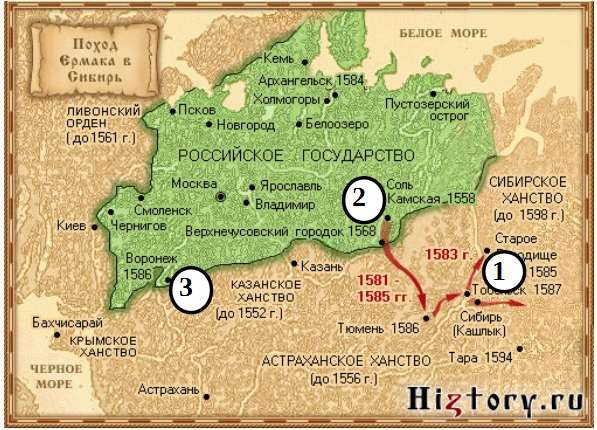 Укажите	цифру,	которой	на	схеме	обозначен	город,	принадлежащий купцам Строгановым и своим названием связанный с их промыслом41.Укажите	цифру,	которой	на	схеме	обозначен	город,	принадлежащий купцам Строгановым и своим названием связанный с их промыслом41.Укажите	цифру,	которой	на	схеме	обозначен	город,	принадлежащий купцам Строгановым и своим названием связанный с их промыслом41.Укажите	цифру,	которой	на	схеме	обозначен	город,	принадлежащий купцам Строгановым и своим названием связанный с их промыслом41.Укажите	цифру,	которой	на	схеме	обозначен	город,	принадлежащий купцам Строгановым и своим названием связанный с их промыслом41.Укажите	цифру,	которой	на	схеме	обозначен	город,	принадлежащий купцам Строгановым и своим названием связанный с их промыслом41.Укажите	цифру,	которой	на	схеме	обозначен	город,	принадлежащий купцам Строгановым и своим названием связанный с их промыслом41.Укажите	цифру,	которой	на	схеме	обозначен	город,	принадлежащий купцам Строгановым и своим названием связанный с их промыслом41.Укажите	цифру,	которой	на	схеме	обозначен	город,	принадлежащий купцам Строгановым и своим названием связанный с их промыслом41.Укажите	цифру,	которой	на	схеме	обозначен	город,	принадлежащий купцам Строгановым и своим названием связанный с их промыслом41.Укажите	цифру,	которой	на	схеме	обозначен	город,	принадлежащий купцам Строгановым и своим названием связанный с их промыслом41.Укажите	цифру,	которой	на	схеме	обозначен	город,	принадлежащий купцам Строгановым и своим названием связанный с их промыслом41.Укажите	цифру,	которой	на	схеме	обозначен	город,	принадлежащий купцам Строгановым и своим названием связанный с их промыслом41.Ответ:Ответ:Ответ:Ответ:Ответ:Ответ:Ответ:7.Установите соответствие между литературными произведениями и их авторами: к каждой позиции первого столбца подберите соответствующую позицию из второго столбца.Установите соответствие между литературными произведениями и их авторами: к каждой позиции первого столбца подберите соответствующую позицию из второго столбца.Установите соответствие между литературными произведениями и их авторами: к каждой позиции первого столбца подберите соответствующую позицию из второго столбца.Установите соответствие между литературными произведениями и их авторами: к каждой позиции первого столбца подберите соответствующую позицию из второго столбца.Установите соответствие между литературными произведениями и их авторами: к каждой позиции первого столбца подберите соответствующую позицию из второго столбца.Установите соответствие между литературными произведениями и их авторами: к каждой позиции первого столбца подберите соответствующую позицию из второго столбца.Установите соответствие между литературными произведениями и их авторами: к каждой позиции первого столбца подберите соответствующую позицию из второго столбца.Установите соответствие между литературными произведениями и их авторами: к каждой позиции первого столбца подберите соответствующую позицию из второго столбца.Установите соответствие между литературными произведениями и их авторами: к каждой позиции первого столбца подберите соответствующую позицию из второго столбца.Установите соответствие между литературными произведениями и их авторами: к каждой позиции первого столбца подберите соответствующую позицию из второго столбца.Установите соответствие между литературными произведениями и их авторами: к каждой позиции первого столбца подберите соответствующую позицию из второго столбца.Установите соответствие между литературными произведениями и их авторами: к каждой позиции первого столбца подберите соответствующую позицию из второго столбца.Установите соответствие между литературными произведениями и их авторами: к каждой позиции первого столбца подберите соответствующую позицию из второго столбца.Установите соответствие между литературными произведениями и их авторами: к каждой позиции первого столбца подберите соответствующую позицию из второго столбца.ЛИТЕРАТУРНЫЕ ПРОИЗВЕДЕНИЯА) «Послание царю Ивану Васильевичу»Б) «История о великом князе московском» В) «Сказание о Магмет-салтане»ЛИТЕРАТУРНЫЕ ПРОИЗВЕДЕНИЯА) «Послание царю Ивану Васильевичу»Б) «История о великом князе московском» В) «Сказание о Магмет-салтане»ЛИТЕРАТУРНЫЕ ПРОИЗВЕДЕНИЯА) «Послание царю Ивану Васильевичу»Б) «История о великом князе московском» В) «Сказание о Магмет-салтане»ЛИТЕРАТУРНЫЕ ПРОИЗВЕДЕНИЯА) «Послание царю Ивану Васильевичу»Б) «История о великом князе московском» В) «Сказание о Магмет-салтане»АВТОРЫИван ПересветовИван ГрозныйАлексей АдашевАВТОРЫИван ПересветовИван ГрозныйАлексей АдашевАВТОРЫИван ПересветовИван ГрозныйАлексей АдашевАндрей Курбскийпротопоп СильвестрЗапишите в таблицу выбранные цифры под соответствующими буквами.Запишите в таблицу выбранные цифры под соответствующими буквами.Задания 8-9 требуют ответа в слова (словосочетания) или нескольких предложений, которые следует записать в поле ответа в тексте работыЗадания 8-9 требуют ответа в слова (словосочетания) или нескольких предложений, которые следует записать в поле ответа в тексте работы8.Ниже приведён перечень терминов. Все они, за исключением одного, характеризуют традиционные занятия башкир, проживающих на территории Урала в XVI веке.Запиши термин, «выпадающий» из данного ряда.Ниже приведён перечень терминов. Все они, за исключением одного, характеризуют традиционные занятия башкир, проживающих на территории Урала в XVI веке.Запиши термин, «выпадающий» из данного ряда.Ниже приведён перечень терминов. Все они, за исключением одного, характеризуют традиционные занятия башкир, проживающих на территории Урала в XVI веке.Запиши термин, «выпадающий» из данного ряда.Ниже приведён перечень терминов. Все они, за исключением одного, характеризуют традиционные занятия башкир, проживающих на территории Урала в XVI веке.Запиши термин, «выпадающий» из данного ряда.кочевое	скотоводство,	тебеневка,	бортничество,	зодчество,	охота,промыслы, земледелие, войлоковаляниекочевое	скотоводство,	тебеневка,	бортничество,	зодчество,	охота,промыслы, земледелие, войлоковаляниеОтвет  	Ответ  	9.Рассмотрите изображение42 и выполните задание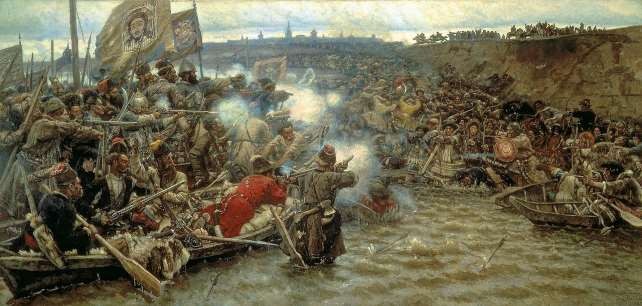 В. Суриков Покорение Сибири Ермаком ТимофеевичемУкажите дату события, изображенного на картине. Каковы были причины успеха русских? В чем значение этого события для истории России?Рассмотрите изображение42 и выполните заданиеВ. Суриков Покорение Сибири Ермаком ТимофеевичемУкажите дату события, изображенного на картине. Каковы были причины успеха русских? В чем значение этого события для истории России?Рассмотрите изображение42 и выполните заданиеВ. Суриков Покорение Сибири Ермаком ТимофеевичемУкажите дату события, изображенного на картине. Каковы были причины успеха русских? В чем значение этого события для истории России?Рассмотрите изображение42 и выполните заданиеВ. Суриков Покорение Сибири Ермаком ТимофеевичемУкажите дату события, изображенного на картине. Каковы были причины успеха русских? В чем значение этого события для истории России?1.Установите соответствие между событиями и участниками этих событий: к каждой позиции первого столбца подберите соответствующую позицию из второго столбца.Установите соответствие между событиями и участниками этих событий: к каждой позиции первого столбца подберите соответствующую позицию из второго столбца.Установите соответствие между событиями и участниками этих событий: к каждой позиции первого столбца подберите соответствующую позицию из второго столбца.Установите соответствие между событиями и участниками этих событий: к каждой позиции первого столбца подберите соответствующую позицию из второго столбца.СОБЫТИЯА) Реформы Избранной РадыБ)	Массовые	расправы	в	период опричниныВ) Поход ЕрмакаУЧАСТНИКИМалюта Скуратовкупцы СтрогановыВасилий IIIАлексей АдашевЕлена ГлинскаяЗапишите в таблицу выбранные цифры под соответствующими буквами.Запишите в таблицу выбранные цифры под соответствующими буквами.2.Расположите	в	хронологической	последовательности	исторические события.	Запишите	цифры,	которыми	обозначены	историческиесобытия, в правильной последовательности в таблицу.Расположите	в	хронологической	последовательности	исторические события.	Запишите	цифры,	которыми	обозначены	историческиесобытия, в правильной последовательности в таблицу.Расположите	в	хронологической	последовательности	исторические события.	Запишите	цифры,	которыми	обозначены	историческиесобытия, в правильной последовательности в таблицу.Расположите	в	хронологической	последовательности	исторические события.	Запишите	цифры,	которыми	обозначены	историческиесобытия, в правильной последовательности в таблицу.Присоединение АстраханиСудебник Ивана IVУказ о «заповедных летах»Присоединение АстраханиСудебник Ивана IVУказ о «заповедных летах»3Назовите пропущенный элемент в схеме «Органы государственной власти в начале царствования Ивана IV»ЦарьБоярская Дума	?Назовите пропущенный элемент в схеме «Органы государственной власти в начале царствования Ивана IV»ЦарьБоярская Дума	?Назовите пропущенный элемент в схеме «Органы государственной власти в начале царствования Ивана IV»ЦарьБоярская Дума	?Назовите пропущенный элемент в схеме «Органы государственной власти в начале царствования Ивана IV»ЦарьБоярская Дума	?Ответ:  	Ответ:  	4.Какие из перечисленных событий не происходили в годы правления Ивана IV.Какие из перечисленных событий не происходили в годы правления Ивана IV.Какие из перечисленных событий не происходили в годы правления Ивана IV.Какие из перечисленных событий не происходили в годы правления Ивана IV.Ливонская война;Грюнвальдская битва;Организация стрелецкого войска;Введение опричнины;Ливонская война;Грюнвальдская битва;Организация стрелецкого войска;Введение опричнины;5) Стояние на реке Угре;5) Стояние на реке Угре;5) Стояние на реке Угре;5) Стояние на реке Угре;5) Стояние на реке Угре;5) Стояние на реке Угре;5) Стояние на реке Угре;5) Стояние на реке Угре;5) Стояние на реке Угре;5) Стояние на реке Угре;5) Стояние на реке Угре;Ответ:Ответ:5.Перед вами четыре предложения. Два из них являются положениями, которые требуется аргументировать. Другие два содержат факты, которые могут послужить аргументами для этих положений. Подберите для каждого положения соответствующий факт. Номера соответствующих предложений запишите в таблицу.Опричнина разорила хозяйство страны, обезлюдили земли.В 1556 г. было принято «Уложение о службе», которое законодательно закрепляло порядок комплектования, вооружения и снаряжения дворянского поместного войска .Реформы Избранной рады укрепили военную мощь государства.В 1581 году был издан указ о заповедных летах, который запрещал переход крестьян.Перед вами четыре предложения. Два из них являются положениями, которые требуется аргументировать. Другие два содержат факты, которые могут послужить аргументами для этих положений. Подберите для каждого положения соответствующий факт. Номера соответствующих предложений запишите в таблицу.Опричнина разорила хозяйство страны, обезлюдили земли.В 1556 г. было принято «Уложение о службе», которое законодательно закрепляло порядок комплектования, вооружения и снаряжения дворянского поместного войска .Реформы Избранной рады укрепили военную мощь государства.В 1581 году был издан указ о заповедных летах, который запрещал переход крестьян.Перед вами четыре предложения. Два из них являются положениями, которые требуется аргументировать. Другие два содержат факты, которые могут послужить аргументами для этих положений. Подберите для каждого положения соответствующий факт. Номера соответствующих предложений запишите в таблицу.Опричнина разорила хозяйство страны, обезлюдили земли.В 1556 г. было принято «Уложение о службе», которое законодательно закрепляло порядок комплектования, вооружения и снаряжения дворянского поместного войска .Реформы Избранной рады укрепили военную мощь государства.В 1581 году был издан указ о заповедных летах, который запрещал переход крестьян.Перед вами четыре предложения. Два из них являются положениями, которые требуется аргументировать. Другие два содержат факты, которые могут послужить аргументами для этих положений. Подберите для каждого положения соответствующий факт. Номера соответствующих предложений запишите в таблицу.Опричнина разорила хозяйство страны, обезлюдили земли.В 1556 г. было принято «Уложение о службе», которое законодательно закрепляло порядок комплектования, вооружения и снаряжения дворянского поместного войска .Реформы Избранной рады укрепили военную мощь государства.В 1581 году был издан указ о заповедных летах, который запрещал переход крестьян.Перед вами четыре предложения. Два из них являются положениями, которые требуется аргументировать. Другие два содержат факты, которые могут послужить аргументами для этих положений. Подберите для каждого положения соответствующий факт. Номера соответствующих предложений запишите в таблицу.Опричнина разорила хозяйство страны, обезлюдили земли.В 1556 г. было принято «Уложение о службе», которое законодательно закрепляло порядок комплектования, вооружения и снаряжения дворянского поместного войска .Реформы Избранной рады укрепили военную мощь государства.В 1581 году был издан указ о заповедных летах, который запрещал переход крестьян.Перед вами четыре предложения. Два из них являются положениями, которые требуется аргументировать. Другие два содержат факты, которые могут послужить аргументами для этих положений. Подберите для каждого положения соответствующий факт. Номера соответствующих предложений запишите в таблицу.Опричнина разорила хозяйство страны, обезлюдили земли.В 1556 г. было принято «Уложение о службе», которое законодательно закрепляло порядок комплектования, вооружения и снаряжения дворянского поместного войска .Реформы Избранной рады укрепили военную мощь государства.В 1581 году был издан указ о заповедных летах, который запрещал переход крестьян.Перед вами четыре предложения. Два из них являются положениями, которые требуется аргументировать. Другие два содержат факты, которые могут послужить аргументами для этих положений. Подберите для каждого положения соответствующий факт. Номера соответствующих предложений запишите в таблицу.Опричнина разорила хозяйство страны, обезлюдили земли.В 1556 г. было принято «Уложение о службе», которое законодательно закрепляло порядок комплектования, вооружения и снаряжения дворянского поместного войска .Реформы Избранной рады укрепили военную мощь государства.В 1581 году был издан указ о заповедных летах, который запрещал переход крестьян.Перед вами четыре предложения. Два из них являются положениями, которые требуется аргументировать. Другие два содержат факты, которые могут послужить аргументами для этих положений. Подберите для каждого положения соответствующий факт. Номера соответствующих предложений запишите в таблицу.Опричнина разорила хозяйство страны, обезлюдили земли.В 1556 г. было принято «Уложение о службе», которое законодательно закрепляло порядок комплектования, вооружения и снаряжения дворянского поместного войска .Реформы Избранной рады укрепили военную мощь государства.В 1581 году был издан указ о заповедных летах, который запрещал переход крестьян.Перед вами четыре предложения. Два из них являются положениями, которые требуется аргументировать. Другие два содержат факты, которые могут послужить аргументами для этих положений. Подберите для каждого положения соответствующий факт. Номера соответствующих предложений запишите в таблицу.Опричнина разорила хозяйство страны, обезлюдили земли.В 1556 г. было принято «Уложение о службе», которое законодательно закрепляло порядок комплектования, вооружения и снаряжения дворянского поместного войска .Реформы Избранной рады укрепили военную мощь государства.В 1581 году был издан указ о заповедных летах, который запрещал переход крестьян.Перед вами четыре предложения. Два из них являются положениями, которые требуется аргументировать. Другие два содержат факты, которые могут послужить аргументами для этих положений. Подберите для каждого положения соответствующий факт. Номера соответствующих предложений запишите в таблицу.Опричнина разорила хозяйство страны, обезлюдили земли.В 1556 г. было принято «Уложение о службе», которое законодательно закрепляло порядок комплектования, вооружения и снаряжения дворянского поместного войска .Реформы Избранной рады укрепили военную мощь государства.В 1581 году был издан указ о заповедных летах, который запрещал переход крестьян.Перед вами четыре предложения. Два из них являются положениями, которые требуется аргументировать. Другие два содержат факты, которые могут послужить аргументами для этих положений. Подберите для каждого положения соответствующий факт. Номера соответствующих предложений запишите в таблицу.Опричнина разорила хозяйство страны, обезлюдили земли.В 1556 г. было принято «Уложение о службе», которое законодательно закрепляло порядок комплектования, вооружения и снаряжения дворянского поместного войска .Реформы Избранной рады укрепили военную мощь государства.В 1581 году был издан указ о заповедных летах, который запрещал переход крестьян.Перед вами четыре предложения. Два из них являются положениями, которые требуется аргументировать. Другие два содержат факты, которые могут послужить аргументами для этих положений. Подберите для каждого положения соответствующий факт. Номера соответствующих предложений запишите в таблицу.Опричнина разорила хозяйство страны, обезлюдили земли.В 1556 г. было принято «Уложение о службе», которое законодательно закрепляло порядок комплектования, вооружения и снаряжения дворянского поместного войска .Реформы Избранной рады укрепили военную мощь государства.В 1581 году был издан указ о заповедных летах, который запрещал переход крестьян.Перед вами четыре предложения. Два из них являются положениями, которые требуется аргументировать. Другие два содержат факты, которые могут послужить аргументами для этих положений. Подберите для каждого положения соответствующий факт. Номера соответствующих предложений запишите в таблицу.Опричнина разорила хозяйство страны, обезлюдили земли.В 1556 г. было принято «Уложение о службе», которое законодательно закрепляло порядок комплектования, вооружения и снаряжения дворянского поместного войска .Реформы Избранной рады укрепили военную мощь государства.В 1581 году был издан указ о заповедных летах, который запрещал переход крестьян.Перед вами четыре предложения. Два из них являются положениями, которые требуется аргументировать. Другие два содержат факты, которые могут послужить аргументами для этих положений. Подберите для каждого положения соответствующий факт. Номера соответствующих предложений запишите в таблицу.Опричнина разорила хозяйство страны, обезлюдили земли.В 1556 г. было принято «Уложение о службе», которое законодательно закрепляло порядок комплектования, вооружения и снаряжения дворянского поместного войска .Реформы Избранной рады укрепили военную мощь государства.В 1581 году был издан указ о заповедных летах, который запрещал переход крестьян.Перед вами четыре предложения. Два из них являются положениями, которые требуется аргументировать. Другие два содержат факты, которые могут послужить аргументами для этих положений. Подберите для каждого положения соответствующий факт. Номера соответствующих предложений запишите в таблицу.Опричнина разорила хозяйство страны, обезлюдили земли.В 1556 г. было принято «Уложение о службе», которое законодательно закрепляло порядок комплектования, вооружения и снаряжения дворянского поместного войска .Реформы Избранной рады укрепили военную мощь государства.В 1581 году был издан указ о заповедных летах, который запрещал переход крестьян.Перед вами четыре предложения. Два из них являются положениями, которые требуется аргументировать. Другие два содержат факты, которые могут послужить аргументами для этих положений. Подберите для каждого положения соответствующий факт. Номера соответствующих предложений запишите в таблицу.Опричнина разорила хозяйство страны, обезлюдили земли.В 1556 г. было принято «Уложение о службе», которое законодательно закрепляло порядок комплектования, вооружения и снаряжения дворянского поместного войска .Реформы Избранной рады укрепили военную мощь государства.В 1581 году был издан указ о заповедных летах, который запрещал переход крестьян.Перед вами четыре предложения. Два из них являются положениями, которые требуется аргументировать. Другие два содержат факты, которые могут послужить аргументами для этих положений. Подберите для каждого положения соответствующий факт. Номера соответствующих предложений запишите в таблицу.Опричнина разорила хозяйство страны, обезлюдили земли.В 1556 г. было принято «Уложение о службе», которое законодательно закрепляло порядок комплектования, вооружения и снаряжения дворянского поместного войска .Реформы Избранной рады укрепили военную мощь государства.В 1581 году был издан указ о заповедных летах, который запрещал переход крестьян.Перед вами четыре предложения. Два из них являются положениями, которые требуется аргументировать. Другие два содержат факты, которые могут послужить аргументами для этих положений. Подберите для каждого положения соответствующий факт. Номера соответствующих предложений запишите в таблицу.Опричнина разорила хозяйство страны, обезлюдили земли.В 1556 г. было принято «Уложение о службе», которое законодательно закрепляло порядок комплектования, вооружения и снаряжения дворянского поместного войска .Реформы Избранной рады укрепили военную мощь государства.В 1581 году был издан указ о заповедных летах, который запрещал переход крестьян.Перед вами четыре предложения. Два из них являются положениями, которые требуется аргументировать. Другие два содержат факты, которые могут послужить аргументами для этих положений. Подберите для каждого положения соответствующий факт. Номера соответствующих предложений запишите в таблицу.Опричнина разорила хозяйство страны, обезлюдили земли.В 1556 г. было принято «Уложение о службе», которое законодательно закрепляло порядок комплектования, вооружения и снаряжения дворянского поместного войска .Реформы Избранной рады укрепили военную мощь государства.В 1581 году был издан указ о заповедных летах, который запрещал переход крестьян.Перед вами четыре предложения. Два из них являются положениями, которые требуется аргументировать. Другие два содержат факты, которые могут послужить аргументами для этих положений. Подберите для каждого положения соответствующий факт. Номера соответствующих предложений запишите в таблицу.Опричнина разорила хозяйство страны, обезлюдили земли.В 1556 г. было принято «Уложение о службе», которое законодательно закрепляло порядок комплектования, вооружения и снаряжения дворянского поместного войска .Реформы Избранной рады укрепили военную мощь государства.В 1581 году был издан указ о заповедных летах, который запрещал переход крестьян.Перед вами четыре предложения. Два из них являются положениями, которые требуется аргументировать. Другие два содержат факты, которые могут послужить аргументами для этих положений. Подберите для каждого положения соответствующий факт. Номера соответствующих предложений запишите в таблицу.Опричнина разорила хозяйство страны, обезлюдили земли.В 1556 г. было принято «Уложение о службе», которое законодательно закрепляло порядок комплектования, вооружения и снаряжения дворянского поместного войска .Реформы Избранной рады укрепили военную мощь государства.В 1581 году был издан указ о заповедных летах, который запрещал переход крестьян.Перед вами четыре предложения. Два из них являются положениями, которые требуется аргументировать. Другие два содержат факты, которые могут послужить аргументами для этих положений. Подберите для каждого положения соответствующий факт. Номера соответствующих предложений запишите в таблицу.Опричнина разорила хозяйство страны, обезлюдили земли.В 1556 г. было принято «Уложение о службе», которое законодательно закрепляло порядок комплектования, вооружения и снаряжения дворянского поместного войска .Реформы Избранной рады укрепили военную мощь государства.В 1581 году был издан указ о заповедных летах, который запрещал переход крестьян.Номер предложения, содержащегоНомер предложения, содержащегоНомер предложения, содержащегоНомер предложения, содержащегоНомер предложения, содержащегоНомер предложения, содержащегоНомер предложения, содержащегоположение 1положение 1положение 1факт 1положение 2факт 2Ответ:6.Рассмотрите карту и выполните задание 43.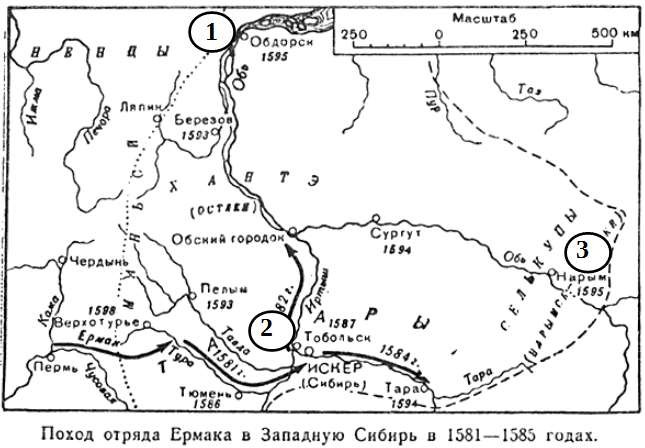 Рассмотрите карту и выполните задание 43.Рассмотрите карту и выполните задание 43.Рассмотрите карту и выполните задание 43.Рассмотрите карту и выполните задание 43.Рассмотрите карту и выполните задание 43.Рассмотрите карту и выполните задание 43.Рассмотрите карту и выполните задание 43.Рассмотрите карту и выполните задание 43.Рассмотрите карту и выполните задание 43.Рассмотрите карту и выполните задание 43.Рассмотрите карту и выполните задание 43.Рассмотрите карту и выполните задание 43.Рассмотрите карту и выполните задание 43.Рассмотрите карту и выполните задание 43.Рассмотрите карту и выполните задание 43.Рассмотрите карту и выполните задание 43.Рассмотрите карту и выполните задание 43.Рассмотрите карту и выполните задание 43.Рассмотрите карту и выполните задание 43.Рассмотрите карту и выполните задание 43.Рассмотрите карту и выполните задание 43.Укажите цифру, которой на схеме обозначен город, основанный после похода Ермака и ставший «столицей Сибири»Укажите цифру, которой на схеме обозначен город, основанный после похода Ермака и ставший «столицей Сибири»Укажите цифру, которой на схеме обозначен город, основанный после похода Ермака и ставший «столицей Сибири»Укажите цифру, которой на схеме обозначен город, основанный после похода Ермака и ставший «столицей Сибири»Укажите цифру, которой на схеме обозначен город, основанный после похода Ермака и ставший «столицей Сибири»Укажите цифру, которой на схеме обозначен город, основанный после похода Ермака и ставший «столицей Сибири»Укажите цифру, которой на схеме обозначен город, основанный после похода Ермака и ставший «столицей Сибири»Укажите цифру, которой на схеме обозначен город, основанный после похода Ермака и ставший «столицей Сибири»Укажите цифру, которой на схеме обозначен город, основанный после похода Ермака и ставший «столицей Сибири»Укажите цифру, которой на схеме обозначен город, основанный после похода Ермака и ставший «столицей Сибири»Укажите цифру, которой на схеме обозначен город, основанный после похода Ермака и ставший «столицей Сибири»Ответ:7.Установите соответствие между названием первых печатных книг на Руси и их содержанием: к каждой позиции первого столбца подберите соответствующую позицию из второго столбца.Установите соответствие между названием первых печатных книг на Руси и их содержанием: к каждой позиции первого столбца подберите соответствующую позицию из второго столбца.Установите соответствие между названием первых печатных книг на Руси и их содержанием: к каждой позиции первого столбца подберите соответствующую позицию из второго столбца.Установите соответствие между названием первых печатных книг на Руси и их содержанием: к каждой позиции первого столбца подберите соответствующую позицию из второго столбца.Установите соответствие между названием первых печатных книг на Руси и их содержанием: к каждой позиции первого столбца подберите соответствующую позицию из второго столбца.Установите соответствие между названием первых печатных книг на Руси и их содержанием: к каждой позиции первого столбца подберите соответствующую позицию из второго столбца.Установите соответствие между названием первых печатных книг на Руси и их содержанием: к каждой позиции первого столбца подберите соответствующую позицию из второго столбца.Установите соответствие между названием первых печатных книг на Руси и их содержанием: к каждой позиции первого столбца подберите соответствующую позицию из второго столбца.Установите соответствие между названием первых печатных книг на Руси и их содержанием: к каждой позиции первого столбца подберите соответствующую позицию из второго столбца.Установите соответствие между названием первых печатных книг на Руси и их содержанием: к каждой позиции первого столбца подберите соответствующую позицию из второго столбца.НАЗВАНИЕ КНИГА) «Великие Четьи-Минеи» Б) «Домострой»В) «Хождение за три моря»НАЗВАНИЕ КНИГА) «Великие Четьи-Минеи» Б) «Домострой»В) «Хождение за три моря»НАЗВАНИЕ КНИГА) «Великие Четьи-Минеи» Б) «Домострой»В) «Хождение за три моря»НАЗВАНИЕ КНИГА) «Великие Четьи-Минеи» Б) «Домострой»В) «Хождение за три моря»СОДЕРЖАНИЕрассказы о путешествии в Индию и Персиюоб измерении земельных площадейо лечебных свойствах травоб	отношениях	в	семье,	воспитании детей, ведении хозяйствасобрание жития святыхЗапишите в таблицу выбранные цифры под соответствующими буквами.Запишите в таблицу выбранные цифры под соответствующими буквами.Запишите в таблицу выбранные цифры под соответствующими буквами.Запишите в таблицу выбранные цифры под соответствующими буквами.Запишите в таблицу выбранные цифры под соответствующими буквами.Задания 8-9 требуют ответа в слова (словосочетания) или нескольких предложений, которые следует записать в поле ответа в тексте работыЗадания 8-9 требуют ответа в слова (словосочетания) или нескольких предложений, которые следует записать в поле ответа в тексте работыЗадания 8-9 требуют ответа в слова (словосочетания) или нескольких предложений, которые следует записать в поле ответа в тексте работыЗадания 8-9 требуют ответа в слова (словосочетания) или нескольких предложений, которые следует записать в поле ответа в тексте работыЗадания 8-9 требуют ответа в слова (словосочетания) или нескольких предложений, которые следует записать в поле ответа в тексте работы8.Ниже приведён перечень терминов. Подберите для них обобщающий терминНиже приведён перечень терминов. Подберите для них обобщающий терминНиже приведён перечень терминов. Подберите для них обобщающий терминНиже приведён перечень терминов. Подберите для них обобщающий терминНиже приведён перечень терминов. Подберите для них обобщающий терминНиже приведён перечень терминов. Подберите для них обобщающий терминНиже приведён перечень терминов. Подберите для них обобщающий терминНиже приведён перечень терминов. Подберите для них обобщающий терминНиже приведён перечень терминов. Подберите для них обобщающий терминНиже приведён перечень терминов. Подберите для них обобщающий термин1) казакин, 2) кулдэк, 3) нагрудник, 4) камзол, 5) бешмет, 6) альяпкыс1) казакин, 2) кулдэк, 3) нагрудник, 4) камзол, 5) бешмет, 6) альяпкыс1) казакин, 2) кулдэк, 3) нагрудник, 4) камзол, 5) бешмет, 6) альяпкыс1) казакин, 2) кулдэк, 3) нагрудник, 4) камзол, 5) бешмет, 6) альяпкыс1) казакин, 2) кулдэк, 3) нагрудник, 4) камзол, 5) бешмет, 6) альяпкысЗапишите терминЗапишите терминЗапишите терминЗапишите терминЗапишите термин9.Рассмотрите изображение44 и выполните задание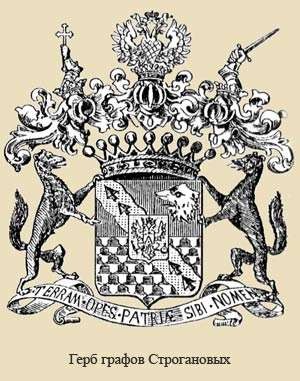 Рассмотрите изображение44 и выполните заданиеРассмотрите изображение44 и выполните заданиеРассмотрите изображение44 и выполните заданиеРассмотрите изображение44 и выполните заданиеРассмотрите изображение44 и выполните заданиеРассмотрите изображение44 и выполните заданиеРассмотрите изображение44 и выполните заданиеРассмотрите изображение44 и выполните заданиеРассмотрите изображение44 и выполните заданиеРассмотрите изображение44 и выполните заданиеРассмотрите изображение44 и выполните заданиеРассмотрите изображение44 и выполните заданиеРассмотрите изображение44 и выполните заданиеРассмотрите изображение44 и выполните заданиеПроанализируйте символику герба графов Строгановых. Как в нем отражен их вклад в развитие страны? Что означает девиз: «Отечеству принесу богатство, себе оставлю имя»? Приведите в пример исторический факт, подтверждающий соответствие деятельности Строгановых девизу, начертанному на их гербе.№заданияВариант 1Вариант 2123541222312133РимЗемский Собор43142551423143262275415418зодчествоЭлементы национального башкирскогокостюма91581-1585Могут быть названы:использование	артиллерии (пушек и пищалей)начало хозяйственного освоения Сибири;поступление новых налогов в казну;строительство городов.Могут	быть	приведены	иные фактыМедвежья голова, соболи указывают на вклад Строгановых в освоение Сибири Могут быть названы:купцы и промышленники внесли вклад в развитие хозяйства страны;организовали поход Ермака в СибирьМогут быть приведены иные факты№ п/пПроверяемые виды деятельностиПроверяемое содержание – раздел курсаУровень сложности заданияМаксимальный балл за задание1Знание дат / Знание исторических деятелей (задание	наустановление соответствия)Смутное время.Б22Систематизация историческойинформации	(умение определятьпоследовательность событий)Смутное время.П13Поиск информации в источнике / Работа с информацией,представленной в виде схемыСмутное время.П14Знание	исторических фактов,		процессов, явлений	(задание	на установление соответствия)			/СистематизацияСмутное время.Б2исторической информации(множественный выбор)5Сравнение исторических событий и явлений	/Использование исторических	сведений для аргументации точки зренияСмутное время.П16Работа	силлюстративным материалом	и	картой (схемой).Смутное время.П27Знание фактов истории (задание	наустановление соответствия)Смутное время.Б28Знание	понятий, терминов (задание на выявление лишнего / обобщающего термина в данном ряду / на знаниетерминов, понятий)Смутное время.Б39Работа	силлюстративным материаломСмутное время.Б3Всего заданий – 9; по уровню сложности: Б – 5; П – 4. Общее время выполнения работы – 45 минут.Максимальный первичный балл – 19.Всего заданий – 9; по уровню сложности: Б – 5; П – 4. Общее время выполнения работы – 45 минут.Максимальный первичный балл – 19.Всего заданий – 9; по уровню сложности: Б – 5; П – 4. Общее время выполнения работы – 45 минут.Максимальный первичный балл – 19.Всего заданий – 9; по уровню сложности: Б – 5; П – 4. Общее время выполнения работы – 45 минут.Максимальный первичный балл – 19.Всего заданий – 9; по уровню сложности: Б – 5; П – 4. Общее время выполнения работы – 45 минут.Максимальный первичный балл – 19.Суммарный балл% выполненияУровеньОтметка по 5-балльнойшкаледостижений16-1980-100высокий«5»11-1560-76повышенный«4»7-1040-56базовый«3»1-60-36не достиг базового«2»1.Установите соответствие между событиями и годами: к каждой позициипервого	столбца	подберите	соответствующую	позицию	из	второго столбца.Установите соответствие между событиями и годами: к каждой позициипервого	столбца	подберите	соответствующую	позицию	из	второго столбца.Установите соответствие между событиями и годами: к каждой позициипервого	столбца	подберите	соответствующую	позицию	из	второго столбца.Установите соответствие между событиями и годами: к каждой позициипервого	столбца	подберите	соответствующую	позицию	из	второго столбца.СОБЫТИЯА)	Указ	об	«урочных	летах»,	начало	сыска крестьянБ) Образование Первого ополчения В) Царствование Бориса ГодуноваГОДЫ1) 15892) 15973) 1598-16054) 1605-16065) 1611Запишите в таблицу выбранные цифры под соответствующими буквами.Запишите в таблицу выбранные цифры под соответствующими буквами.2.Расположите	в	хронологической	последовательности	исторические события.	Запишите	цифры,	которыми	обозначены	историческиесобытия, в правильной последовательности в таблицу.Расположите	в	хронологической	последовательности	исторические события.	Запишите	цифры,	которыми	обозначены	историческиесобытия, в правильной последовательности в таблицу.Расположите	в	хронологической	последовательности	исторические события.	Запишите	цифры,	которыми	обозначены	историческиесобытия, в правильной последовательности в таблицу.Расположите	в	хронологической	последовательности	исторические события.	Запишите	цифры,	которыми	обозначены	историческиесобытия, в правильной последовательности в таблицу.Избрание Михаила Романова царемВосстание под предводительством И.И. БолотниковаОбразование Второго ополчения, освобождение МосквыИзбрание Михаила Романова царемВосстание под предводительством И.И. БолотниковаОбразование Второго ополчения, освобождение Москвы3.Прочтите отрывок из лекции русского историка В.О. Ключевского о Смутном времени. Запишите пропущенное название сословно- представительного органа, избравшего нового царя.«В самом начале 1613 гола в Москву стали съезжаться выборные со всех концов	Русской	земли.	Это	был	первый,	бесспорно,	всесословный 		с		участием	посадских	и	даже	сельских обывателей. На			первым делом решили среди иноземцевнового царя не искать. Но выбрать своего царя оказалось непросто».Прочтите отрывок из лекции русского историка В.О. Ключевского о Смутном времени. Запишите пропущенное название сословно- представительного органа, избравшего нового царя.«В самом начале 1613 гола в Москву стали съезжаться выборные со всех концов	Русской	земли.	Это	был	первый,	бесспорно,	всесословный 		с		участием	посадских	и	даже	сельских обывателей. На			первым делом решили среди иноземцевнового царя не искать. Но выбрать своего царя оказалось непросто».Прочтите отрывок из лекции русского историка В.О. Ключевского о Смутном времени. Запишите пропущенное название сословно- представительного органа, избравшего нового царя.«В самом начале 1613 гола в Москву стали съезжаться выборные со всех концов	Русской	земли.	Это	был	первый,	бесспорно,	всесословный 		с		участием	посадских	и	даже	сельских обывателей. На			первым делом решили среди иноземцевнового царя не искать. Но выбрать своего царя оказалось непросто».Прочтите отрывок из лекции русского историка В.О. Ключевского о Смутном времени. Запишите пропущенное название сословно- представительного органа, избравшего нового царя.«В самом начале 1613 гола в Москву стали съезжаться выборные со всех концов	Русской	земли.	Это	был	первый,	бесспорно,	всесословный 		с		участием	посадских	и	даже	сельских обывателей. На			первым делом решили среди иноземцевнового царя не искать. Но выбрать своего царя оказалось непросто».Ответ:  	Ответ:  	4.Установите соответствие между процессами (явлениями, событиями) и фактами, относящимися к этим процессам (явлениям, событиям): к каждой позиции первого столбца подберите соответствующую позицию из второго столбца.Установите соответствие между процессами (явлениями, событиями) и фактами, относящимися к этим процессам (явлениям, событиям): к каждой позиции первого столбца подберите соответствующую позицию из второго столбца.Установите соответствие между процессами (явлениями, событиями) и фактами, относящимися к этим процессам (явлениям, событиям): к каждой позиции первого столбца подберите соответствующую позицию из второго столбца.Установите соответствие между процессами (явлениями, событиями) и фактами, относящимися к этим процессам (явлениям, событиям): к каждой позиции первого столбца подберите соответствующую позицию из второго столбца.ПРОЦЕССЫ (ЯВЛЕНИЯ, СОБЫТИЯ)А) Царствование Бориса ГодуноваБ)	Восстание	под	предводительством	И.И. БолотниковаВ) Польско-шведская интервенцияФАКТЫосада Тулынародные волнения из- за неурожаяосада Смоленскаубийство	царевича Дмитриясвадьба Лжедмитрия с Мариной МнишекЗапишите в таблицу выбранные цифры под соответствующими буквами.Запишите в таблицу выбранные цифры под соответствующими буквами.5.Сравните первое и второе народные ополчения. Выберите и запишите вСравните первое и второе народные ополчения. Выберите и запишите впервую колонку порядковые номера черт сходства, а во вторую – порядковые номера черт различия.Борьба с польскими и шведскими иноземными захватчикамиРаздоры среди ополченцев: казаки против дворян.Центр освободительного движения — Нижний НовгородОбъединение сил русского народа из разных районов страны.первую колонку порядковые номера черт сходства, а во вторую – порядковые номера черт различия.Борьба с польскими и шведскими иноземными захватчикамиРаздоры среди ополченцев: казаки против дворян.Центр освободительного движения — Нижний НовгородОбъединение сил русского народа из разных районов страны.первую колонку порядковые номера черт сходства, а во вторую – порядковые номера черт различия.Борьба с польскими и шведскими иноземными захватчикамиРаздоры среди ополченцев: казаки против дворян.Центр освободительного движения — Нижний НовгородОбъединение сил русского народа из разных районов страны.первую колонку порядковые номера черт сходства, а во вторую – порядковые номера черт различия.Борьба с польскими и шведскими иноземными захватчикамиРаздоры среди ополченцев: казаки против дворян.Центр освободительного движения — Нижний НовгородОбъединение сил русского народа из разных районов страны.первую колонку порядковые номера черт сходства, а во вторую – порядковые номера черт различия.Борьба с польскими и шведскими иноземными захватчикамиРаздоры среди ополченцев: казаки против дворян.Центр освободительного движения — Нижний НовгородОбъединение сил русского народа из разных районов страны.первую колонку порядковые номера черт сходства, а во вторую – порядковые номера черт различия.Борьба с польскими и шведскими иноземными захватчикамиРаздоры среди ополченцев: казаки против дворян.Центр освободительного движения — Нижний НовгородОбъединение сил русского народа из разных районов страны.первую колонку порядковые номера черт сходства, а во вторую – порядковые номера черт различия.Борьба с польскими и шведскими иноземными захватчикамиРаздоры среди ополченцев: казаки против дворян.Центр освободительного движения — Нижний НовгородОбъединение сил русского народа из разных районов страны.Ответ:Черты сходстваЧерты сходстваЧерты различияЧерты различияЧерты различияОтвет:6.Укажите цифру, которой на схеме обозначен город, ставший столицей войска самозванца Лжедмитрия II45.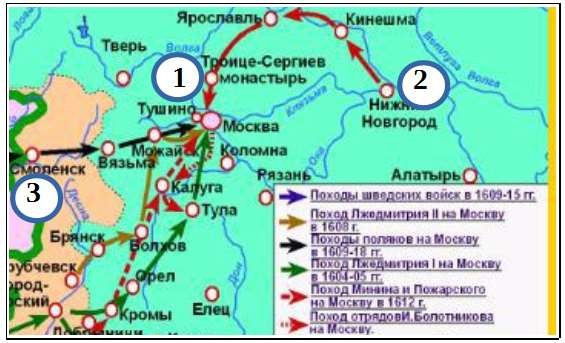 Укажите цифру, которой на схеме обозначен город, ставший столицей войска самозванца Лжедмитрия II45.Укажите цифру, которой на схеме обозначен город, ставший столицей войска самозванца Лжедмитрия II45.Укажите цифру, которой на схеме обозначен город, ставший столицей войска самозванца Лжедмитрия II45.Укажите цифру, которой на схеме обозначен город, ставший столицей войска самозванца Лжедмитрия II45.Укажите цифру, которой на схеме обозначен город, ставший столицей войска самозванца Лжедмитрия II45.Укажите цифру, которой на схеме обозначен город, ставший столицей войска самозванца Лжедмитрия II45.Укажите цифру, которой на схеме обозначен город, ставший столицей войска самозванца Лжедмитрия II45.Укажите цифру, которой на схеме обозначен город, ставший столицей войска самозванца Лжедмитрия II45.Укажите цифру, которой на схеме обозначен город, ставший столицей войска самозванца Лжедмитрия II45.Укажите цифру, которой на схеме обозначен город, ставший столицей войска самозванца Лжедмитрия II45.Укажите цифру, которой на схеме обозначен город, ставший столицей войска самозванца Лжедмитрия II45.Укажите цифру, которой на схеме обозначен город, ставший столицей войска самозванца Лжедмитрия II45.Укажите цифру, которой на схеме обозначен город, ставший столицей войска самозванца Лжедмитрия II45.Ответ:Ответ:Ответ:Ответ:Ответ:Ответ:Ответ:7.Установите соответствие между историческим деятелем и его характеристикой: к каждой позиции первого столбца подберите соответствующую позицию из второго столбца.Установите соответствие между историческим деятелем и его характеристикой: к каждой позиции первого столбца подберите соответствующую позицию из второго столбца.Установите соответствие между историческим деятелем и его характеристикой: к каждой позиции первого столбца подберите соответствующую позицию из второго столбца.Установите соответствие между историческим деятелем и его характеристикой: к каждой позиции первого столбца подберите соответствующую позицию из второго столбца.Установите соответствие между историческим деятелем и его характеристикой: к каждой позиции первого столбца подберите соответствующую позицию из второго столбца.Установите соответствие между историческим деятелем и его характеристикой: к каждой позиции первого столбца подберите соответствующую позицию из второго столбца.Установите соответствие между историческим деятелем и его характеристикой: к каждой позиции первого столбца подберите соответствующую позицию из второго столбца.Установите соответствие между историческим деятелем и его характеристикой: к каждой позиции первого столбца подберите соответствующую позицию из второго столбца.Установите соответствие между историческим деятелем и его характеристикой: к каждой позиции первого столбца подберите соответствующую позицию из второго столбца.Установите соответствие между историческим деятелем и его характеристикой: к каждой позиции первого столбца подберите соответствующую позицию из второго столбца.Установите соответствие между историческим деятелем и его характеристикой: к каждой позиции первого столбца подберите соответствующую позицию из второго столбца.Установите соответствие между историческим деятелем и его характеристикой: к каждой позиции первого столбца подберите соответствующую позицию из второго столбца.Установите соответствие между историческим деятелем и его характеристикой: к каждой позиции первого столбца подберите соответствующую позицию из второго столбца.Установите соответствие между историческим деятелем и его характеристикой: к каждой позиции первого столбца подберите соответствующую позицию из второго столбца.ХАРАКТЕРИСТИКАА) беглый монах Григорий ОтрепьевБ) боярский царь, выбранный на Земском соборе в 1606 годуВ) Нижегородский земский староста, один из основателей второго ополченияХАРАКТЕРИСТИКАА) беглый монах Григорий ОтрепьевБ) боярский царь, выбранный на Земском соборе в 1606 годуВ) Нижегородский земский староста, один из основателей второго ополченияХАРАКТЕРИСТИКАА) беглый монах Григорий ОтрепьевБ) боярский царь, выбранный на Земском соборе в 1606 годуВ) Нижегородский земский староста, один из основателей второго ополченияХАРАКТЕРИСТИКАА) беглый монах Григорий ОтрепьевБ) боярский царь, выбранный на Земском соборе в 1606 годуВ) Нижегородский земский староста, один из основателей второго ополченияИСТОРИЧЕСКИЙ ДЕЯТЕЛЬВасилий ШуйскийЛжедмитрий IЛжедмитрий IIКузьма МининДмитрий ПожарскийИСТОРИЧЕСКИЙ ДЕЯТЕЛЬВасилий ШуйскийЛжедмитрий IЛжедмитрий IIКузьма МининДмитрий ПожарскийИСТОРИЧЕСКИЙ ДЕЯТЕЛЬВасилий ШуйскийЛжедмитрий IЛжедмитрий IIКузьма МининДмитрий ПожарскийЗапишите в таблицу выбранные цифры под соответствующими буквами.Запишите в таблицу выбранные цифры под соответствующими буквами.Запишите в таблицу выбранные цифры под соответствующими буквами.Запишите в таблицу выбранные цифры под соответствующими буквами.Запишите в таблицу выбранные цифры под соответствующими буквами.Запишите в таблицу выбранные цифры под соответствующими буквами.Запишите в таблицу выбранные цифры под соответствующими буквами.Задания 8-9 требуют ответа в слова (словосочетания) или нескольких предложений, которые следует записать в поле ответа в тексте работы8.Ниже приведён перечень терминов. Все они, за исключением одного, характеризуют период Смутного времени в России в XVII веке.Запиши термин, «выпадающий» из данного ряда.Ниже приведён перечень терминов. Все они, за исключением одного, характеризуют период Смутного времени в России в XVII веке.Запиши термин, «выпадающий» из данного ряда.Интервенция,	самозванцы,	опричнина,	ополчение,	Земский	собор,Семибоярщина, тушинский вор.Ответ  	9.Рассмотрите изображение46 и выполните задание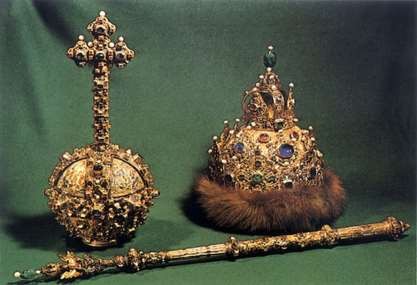 Знаки царской власти.Укажите дату избрания новой царской династии после Смуты. Кто был избран царем? Как проходило избрание? Как называются символы царской власти, изображенные на рисунке.Рассмотрите изображение46 и выполните заданиеЗнаки царской власти.Укажите дату избрания новой царской династии после Смуты. Кто был избран царем? Как проходило избрание? Как называются символы царской власти, изображенные на рисунке.1.Установите соответствие между событиями и участниками этих событий: к каждой позиции первого столбца подберите соответствующую позицию из второго столбца.Установите соответствие между событиями и участниками этих событий: к каждой позиции первого столбца подберите соответствующую позицию из второго столбца.Установите соответствие между событиями и участниками этих событий: к каждой позиции первого столбца подберите соответствующую позицию из второго столбца.Установите соответствие между событиями и участниками этих событий: к каждой позиции первого столбца подберите соответствующую позицию из второго столбца.Установите соответствие между событиями и участниками этих событий: к каждой позиции первого столбца подберите соответствующую позицию из второго столбца.Установите соответствие между событиями и участниками этих событий: к каждой позиции первого столбца подберите соответствующую позицию из второго столбца.Установите соответствие между событиями и участниками этих событий: к каждой позиции первого столбца подберите соответствующую позицию из второго столбца.Установите соответствие между событиями и участниками этих событий: к каждой позиции первого столбца подберите соответствующую позицию из второго столбца.СОБЫТИЯА)	избрание	первого	патриарха Московского и всея РусиБ) Созыв первого ополченияВ)	расправа	с	восстанием	И.И. БолотниковаСОБЫТИЯА)	избрание	первого	патриарха Московского и всея РусиБ) Созыв первого ополченияВ)	расправа	с	восстанием	И.И. БолотниковаУЧАСТНИКИцарь Федор ИоанновичДмитрий ПожарскийВасилий ШуйскийГригорий ОтрепьевПрокопий ЛяпуновУЧАСТНИКИцарь Федор ИоанновичДмитрий ПожарскийВасилий ШуйскийГригорий ОтрепьевПрокопий ЛяпуновЗапишите в таблицу выбранные цифры под соответствующими буквами.Запишите в таблицу выбранные цифры под соответствующими буквами.Запишите в таблицу выбранные цифры под соответствующими буквами.Запишите в таблицу выбранные цифры под соответствующими буквами.2.Расположите	в	хронологической	последовательности	исторические события.	Запишите	цифры,	которыми	обозначены	историческиесобытия, в правильной последовательности в таблицу.Расположите	в	хронологической	последовательности	исторические события.	Запишите	цифры,	которыми	обозначены	историческиесобытия, в правильной последовательности в таблицу.Расположите	в	хронологической	последовательности	исторические события.	Запишите	цифры,	которыми	обозначены	историческиесобытия, в правильной последовательности в таблицу.Расположите	в	хронологической	последовательности	исторические события.	Запишите	цифры,	которыми	обозначены	историческиесобытия, в правильной последовательности в таблицу.Расположите	в	хронологической	последовательности	исторические события.	Запишите	цифры,	которыми	обозначены	историческиесобытия, в правильной последовательности в таблицу.Расположите	в	хронологической	последовательности	исторические события.	Запишите	цифры,	которыми	обозначены	историческиесобытия, в правильной последовательности в таблицу.Расположите	в	хронологической	последовательности	исторические события.	Запишите	цифры,	которыми	обозначены	историческиесобытия, в правильной последовательности в таблицу.Расположите	в	хронологической	последовательности	исторические события.	Запишите	цифры,	которыми	обозначены	историческиесобытия, в правильной последовательности в таблицу.СемибоярщинаРаспад тушинского лагеряВоцарение Бориса ГодуноваСемибоярщинаРаспад тушинского лагеряВоцарение Бориса ГодуноваСемибоярщинаРаспад тушинского лагеряВоцарение Бориса ГодуноваСемибоярщинаРаспад тушинского лагеряВоцарение Бориса Годунова3Назовите	пропущенное	имя	русского	царя	в	схеме	«Пресечение династии Рюриковичей»Назовите	пропущенное	имя	русского	царя	в	схеме	«Пресечение династии Рюриковичей»Назовите	пропущенное	имя	русского	царя	в	схеме	«Пресечение династии Рюриковичей»Назовите	пропущенное	имя	русского	царя	в	схеме	«Пресечение династии Рюриковичей»Назовите	пропущенное	имя	русского	царя	в	схеме	«Пресечение династии Рюриковичей»Назовите	пропущенное	имя	русского	царя	в	схеме	«Пресечение династии Рюриковичей»Назовите	пропущенное	имя	русского	царя	в	схеме	«Пресечение династии Рюриковичей»Назовите	пропущенное	имя	русского	царя	в	схеме	«Пресечение династии Рюриковичей»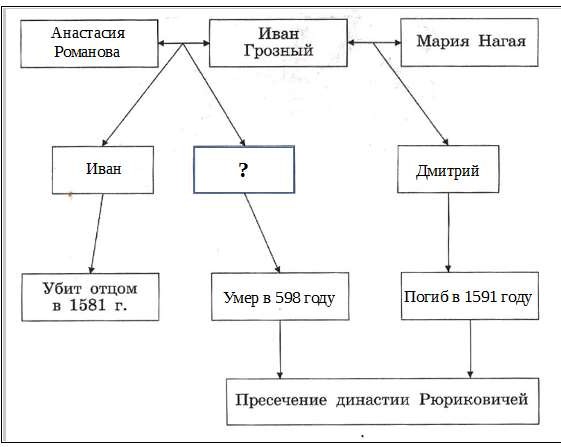 Ответ:  	Ответ:  	Ответ:  	Ответ:  	4.Какие из перечисленных событий не происходили в годы Смуты.Какие из перечисленных событий не происходили в годы Смуты.Какие из перечисленных событий не происходили в годы Смуты.Какие из перечисленных событий не происходили в годы Смуты.Какие из перечисленных событий не происходили в годы Смуты.Какие из перечисленных событий не происходили в годы Смуты.Какие из перечисленных событий не происходили в годы Смуты.Какие из перечисленных событий не происходили в годы Смуты.Какие из перечисленных событий не происходили в годы Смуты.Какие из перечисленных событий не происходили в годы Смуты.Какие из перечисленных событий не происходили в годы Смуты.Какие из перечисленных событий не происходили в годы Смуты.Какие из перечисленных событий не происходили в годы Смуты.Какие из перечисленных событий не происходили в годы Смуты.Какие из перечисленных событий не происходили в годы Смуты.Какие из перечисленных событий не происходили в годы Смуты.Какие из перечисленных событий не происходили в годы Смуты.Какие из перечисленных событий не происходили в годы Смуты.Какие из перечисленных событий не происходили в годы Смуты.Какие из перечисленных событий не происходили в годы Смуты.Какие из перечисленных событий не происходили в годы Смуты.Какие из перечисленных событий не происходили в годы Смуты.Поход Ермака;Польско-шведская интервенция;Введение опричнины;Созыв народного ополчения;Освобождение Москвы;Поход Ермака;Польско-шведская интервенция;Введение опричнины;Созыв народного ополчения;Освобождение Москвы;Поход Ермака;Польско-шведская интервенция;Введение опричнины;Созыв народного ополчения;Освобождение Москвы;Поход Ермака;Польско-шведская интервенция;Введение опричнины;Созыв народного ополчения;Освобождение Москвы;Поход Ермака;Польско-шведская интервенция;Введение опричнины;Созыв народного ополчения;Освобождение Москвы;Поход Ермака;Польско-шведская интервенция;Введение опричнины;Созыв народного ополчения;Освобождение Москвы;Поход Ермака;Польско-шведская интервенция;Введение опричнины;Созыв народного ополчения;Освобождение Москвы;Поход Ермака;Польско-шведская интервенция;Введение опричнины;Созыв народного ополчения;Освобождение Москвы;Поход Ермака;Польско-шведская интервенция;Введение опричнины;Созыв народного ополчения;Освобождение Москвы;Поход Ермака;Польско-шведская интервенция;Введение опричнины;Созыв народного ополчения;Освобождение Москвы;Поход Ермака;Польско-шведская интервенция;Введение опричнины;Созыв народного ополчения;Освобождение Москвы;Ответ:Ответ:5.Перед вами четыре предложения. Два из них являются положениями, которые требуется аргументировать. Другие два содержат факты, которые могут послужить аргументами для этих положений. Подберите для каждого положения соответствующий факт. Номера соответствующих предложений запишите в таблицу.Одной из важных причин Смуты стало пресечение законной царской династии.Смутное время закончилось благодаря героической борьбе русского народаВ 1591 году в Угличе погиб царевич ДмитрийВ 1611 году было создано второе народное ополчение.Перед вами четыре предложения. Два из них являются положениями, которые требуется аргументировать. Другие два содержат факты, которые могут послужить аргументами для этих положений. Подберите для каждого положения соответствующий факт. Номера соответствующих предложений запишите в таблицу.Одной из важных причин Смуты стало пресечение законной царской династии.Смутное время закончилось благодаря героической борьбе русского народаВ 1591 году в Угличе погиб царевич ДмитрийВ 1611 году было создано второе народное ополчение.Перед вами четыре предложения. Два из них являются положениями, которые требуется аргументировать. Другие два содержат факты, которые могут послужить аргументами для этих положений. Подберите для каждого положения соответствующий факт. Номера соответствующих предложений запишите в таблицу.Одной из важных причин Смуты стало пресечение законной царской династии.Смутное время закончилось благодаря героической борьбе русского народаВ 1591 году в Угличе погиб царевич ДмитрийВ 1611 году было создано второе народное ополчение.Перед вами четыре предложения. Два из них являются положениями, которые требуется аргументировать. Другие два содержат факты, которые могут послужить аргументами для этих положений. Подберите для каждого положения соответствующий факт. Номера соответствующих предложений запишите в таблицу.Одной из важных причин Смуты стало пресечение законной царской династии.Смутное время закончилось благодаря героической борьбе русского народаВ 1591 году в Угличе погиб царевич ДмитрийВ 1611 году было создано второе народное ополчение.Перед вами четыре предложения. Два из них являются положениями, которые требуется аргументировать. Другие два содержат факты, которые могут послужить аргументами для этих положений. Подберите для каждого положения соответствующий факт. Номера соответствующих предложений запишите в таблицу.Одной из важных причин Смуты стало пресечение законной царской династии.Смутное время закончилось благодаря героической борьбе русского народаВ 1591 году в Угличе погиб царевич ДмитрийВ 1611 году было создано второе народное ополчение.Перед вами четыре предложения. Два из них являются положениями, которые требуется аргументировать. Другие два содержат факты, которые могут послужить аргументами для этих положений. Подберите для каждого положения соответствующий факт. Номера соответствующих предложений запишите в таблицу.Одной из важных причин Смуты стало пресечение законной царской династии.Смутное время закончилось благодаря героической борьбе русского народаВ 1591 году в Угличе погиб царевич ДмитрийВ 1611 году было создано второе народное ополчение.Перед вами четыре предложения. Два из них являются положениями, которые требуется аргументировать. Другие два содержат факты, которые могут послужить аргументами для этих положений. Подберите для каждого положения соответствующий факт. Номера соответствующих предложений запишите в таблицу.Одной из важных причин Смуты стало пресечение законной царской династии.Смутное время закончилось благодаря героической борьбе русского народаВ 1591 году в Угличе погиб царевич ДмитрийВ 1611 году было создано второе народное ополчение.Перед вами четыре предложения. Два из них являются положениями, которые требуется аргументировать. Другие два содержат факты, которые могут послужить аргументами для этих положений. Подберите для каждого положения соответствующий факт. Номера соответствующих предложений запишите в таблицу.Одной из важных причин Смуты стало пресечение законной царской династии.Смутное время закончилось благодаря героической борьбе русского народаВ 1591 году в Угличе погиб царевич ДмитрийВ 1611 году было создано второе народное ополчение.Перед вами четыре предложения. Два из них являются положениями, которые требуется аргументировать. Другие два содержат факты, которые могут послужить аргументами для этих положений. Подберите для каждого положения соответствующий факт. Номера соответствующих предложений запишите в таблицу.Одной из важных причин Смуты стало пресечение законной царской династии.Смутное время закончилось благодаря героической борьбе русского народаВ 1591 году в Угличе погиб царевич ДмитрийВ 1611 году было создано второе народное ополчение.Перед вами четыре предложения. Два из них являются положениями, которые требуется аргументировать. Другие два содержат факты, которые могут послужить аргументами для этих положений. Подберите для каждого положения соответствующий факт. Номера соответствующих предложений запишите в таблицу.Одной из важных причин Смуты стало пресечение законной царской династии.Смутное время закончилось благодаря героической борьбе русского народаВ 1591 году в Угличе погиб царевич ДмитрийВ 1611 году было создано второе народное ополчение.Перед вами четыре предложения. Два из них являются положениями, которые требуется аргументировать. Другие два содержат факты, которые могут послужить аргументами для этих положений. Подберите для каждого положения соответствующий факт. Номера соответствующих предложений запишите в таблицу.Одной из важных причин Смуты стало пресечение законной царской династии.Смутное время закончилось благодаря героической борьбе русского народаВ 1591 году в Угличе погиб царевич ДмитрийВ 1611 году было создано второе народное ополчение.Перед вами четыре предложения. Два из них являются положениями, которые требуется аргументировать. Другие два содержат факты, которые могут послужить аргументами для этих положений. Подберите для каждого положения соответствующий факт. Номера соответствующих предложений запишите в таблицу.Одной из важных причин Смуты стало пресечение законной царской династии.Смутное время закончилось благодаря героической борьбе русского народаВ 1591 году в Угличе погиб царевич ДмитрийВ 1611 году было создано второе народное ополчение.Перед вами четыре предложения. Два из них являются положениями, которые требуется аргументировать. Другие два содержат факты, которые могут послужить аргументами для этих положений. Подберите для каждого положения соответствующий факт. Номера соответствующих предложений запишите в таблицу.Одной из важных причин Смуты стало пресечение законной царской династии.Смутное время закончилось благодаря героической борьбе русского народаВ 1591 году в Угличе погиб царевич ДмитрийВ 1611 году было создано второе народное ополчение.Перед вами четыре предложения. Два из них являются положениями, которые требуется аргументировать. Другие два содержат факты, которые могут послужить аргументами для этих положений. Подберите для каждого положения соответствующий факт. Номера соответствующих предложений запишите в таблицу.Одной из важных причин Смуты стало пресечение законной царской династии.Смутное время закончилось благодаря героической борьбе русского народаВ 1591 году в Угличе погиб царевич ДмитрийВ 1611 году было создано второе народное ополчение.Перед вами четыре предложения. Два из них являются положениями, которые требуется аргументировать. Другие два содержат факты, которые могут послужить аргументами для этих положений. Подберите для каждого положения соответствующий факт. Номера соответствующих предложений запишите в таблицу.Одной из важных причин Смуты стало пресечение законной царской династии.Смутное время закончилось благодаря героической борьбе русского народаВ 1591 году в Угличе погиб царевич ДмитрийВ 1611 году было создано второе народное ополчение.Перед вами четыре предложения. Два из них являются положениями, которые требуется аргументировать. Другие два содержат факты, которые могут послужить аргументами для этих положений. Подберите для каждого положения соответствующий факт. Номера соответствующих предложений запишите в таблицу.Одной из важных причин Смуты стало пресечение законной царской династии.Смутное время закончилось благодаря героической борьбе русского народаВ 1591 году в Угличе погиб царевич ДмитрийВ 1611 году было создано второе народное ополчение.Перед вами четыре предложения. Два из них являются положениями, которые требуется аргументировать. Другие два содержат факты, которые могут послужить аргументами для этих положений. Подберите для каждого положения соответствующий факт. Номера соответствующих предложений запишите в таблицу.Одной из важных причин Смуты стало пресечение законной царской династии.Смутное время закончилось благодаря героической борьбе русского народаВ 1591 году в Угличе погиб царевич ДмитрийВ 1611 году было создано второе народное ополчение.Перед вами четыре предложения. Два из них являются положениями, которые требуется аргументировать. Другие два содержат факты, которые могут послужить аргументами для этих положений. Подберите для каждого положения соответствующий факт. Номера соответствующих предложений запишите в таблицу.Одной из важных причин Смуты стало пресечение законной царской династии.Смутное время закончилось благодаря героической борьбе русского народаВ 1591 году в Угличе погиб царевич ДмитрийВ 1611 году было создано второе народное ополчение.Перед вами четыре предложения. Два из них являются положениями, которые требуется аргументировать. Другие два содержат факты, которые могут послужить аргументами для этих положений. Подберите для каждого положения соответствующий факт. Номера соответствующих предложений запишите в таблицу.Одной из важных причин Смуты стало пресечение законной царской династии.Смутное время закончилось благодаря героической борьбе русского народаВ 1591 году в Угличе погиб царевич ДмитрийВ 1611 году было создано второе народное ополчение.Перед вами четыре предложения. Два из них являются положениями, которые требуется аргументировать. Другие два содержат факты, которые могут послужить аргументами для этих положений. Подберите для каждого положения соответствующий факт. Номера соответствующих предложений запишите в таблицу.Одной из важных причин Смуты стало пресечение законной царской династии.Смутное время закончилось благодаря героической борьбе русского народаВ 1591 году в Угличе погиб царевич ДмитрийВ 1611 году было создано второе народное ополчение.Перед вами четыре предложения. Два из них являются положениями, которые требуется аргументировать. Другие два содержат факты, которые могут послужить аргументами для этих положений. Подберите для каждого положения соответствующий факт. Номера соответствующих предложений запишите в таблицу.Одной из важных причин Смуты стало пресечение законной царской династии.Смутное время закончилось благодаря героической борьбе русского народаВ 1591 году в Угличе погиб царевич ДмитрийВ 1611 году было создано второе народное ополчение.Перед вами четыре предложения. Два из них являются положениями, которые требуется аргументировать. Другие два содержат факты, которые могут послужить аргументами для этих положений. Подберите для каждого положения соответствующий факт. Номера соответствующих предложений запишите в таблицу.Одной из важных причин Смуты стало пресечение законной царской династии.Смутное время закончилось благодаря героической борьбе русского народаВ 1591 году в Угличе погиб царевич ДмитрийВ 1611 году было создано второе народное ополчение.Номер предложения, содержащегоНомер предложения, содержащегоНомер предложения, содержащегоНомер предложения, содержащегоНомер предложения, содержащегоНомер предложения, содержащегоНомер предложения, содержащегоположение 1положение 1положение 1факт 1положение 2факт 2Ответ:6.Рассмотрите карту и выполните задание 47.Рассмотрите карту и выполните задание 47.Рассмотрите карту и выполните задание 47.Рассмотрите карту и выполните задание 47.Рассмотрите карту и выполните задание 47.Рассмотрите карту и выполните задание 47.Рассмотрите карту и выполните задание 47.Рассмотрите карту и выполните задание 47.Рассмотрите карту и выполните задание 47.Рассмотрите карту и выполните задание 47.Рассмотрите карту и выполните задание 47.Рассмотрите карту и выполните задание 47.Рассмотрите карту и выполните задание 47.Рассмотрите карту и выполните задание 47.Рассмотрите карту и выполните задание 47.Рассмотрите карту и выполните задание 47.Рассмотрите карту и выполните задание 47.Рассмотрите карту и выполните задание 47.Рассмотрите карту и выполните задание 47.Рассмотрите карту и выполните задание 47.Рассмотрите карту и выполните задание 47.Рассмотрите карту и выполните задание 47.Укажите цифру, которой на схеме обозначен город, ставший центром освободительного движения и создания второго народного ополчения в 1611 году.Укажите цифру, которой на схеме обозначен город, ставший центром освободительного движения и создания второго народного ополчения в 1611 году.Укажите цифру, которой на схеме обозначен город, ставший центром освободительного движения и создания второго народного ополчения в 1611 году.Укажите цифру, которой на схеме обозначен город, ставший центром освободительного движения и создания второго народного ополчения в 1611 году.Укажите цифру, которой на схеме обозначен город, ставший центром освободительного движения и создания второго народного ополчения в 1611 году.Укажите цифру, которой на схеме обозначен город, ставший центром освободительного движения и создания второго народного ополчения в 1611 году.Укажите цифру, которой на схеме обозначен город, ставший центром освободительного движения и создания второго народного ополчения в 1611 году.Укажите цифру, которой на схеме обозначен город, ставший центром освободительного движения и создания второго народного ополчения в 1611 году.Укажите цифру, которой на схеме обозначен город, ставший центром освободительного движения и создания второго народного ополчения в 1611 году.Укажите цифру, которой на схеме обозначен город, ставший центром освободительного движения и создания второго народного ополчения в 1611 году.Укажите цифру, которой на схеме обозначен город, ставший центром освободительного движения и создания второго народного ополчения в 1611 году.Ответ:7.Установите соответствие между историческим деятелем и его характеристикой: к каждой позиции первого столбца подберите соответствующую позицию из второго столбца.Установите соответствие между историческим деятелем и его характеристикой: к каждой позиции первого столбца подберите соответствующую позицию из второго столбца.Установите соответствие между историческим деятелем и его характеристикой: к каждой позиции первого столбца подберите соответствующую позицию из второго столбца.Установите соответствие между историческим деятелем и его характеристикой: к каждой позиции первого столбца подберите соответствующую позицию из второго столбца.Установите соответствие между историческим деятелем и его характеристикой: к каждой позиции первого столбца подберите соответствующую позицию из второго столбца.Установите соответствие между историческим деятелем и его характеристикой: к каждой позиции первого столбца подберите соответствующую позицию из второго столбца.Установите соответствие между историческим деятелем и его характеристикой: к каждой позиции первого столбца подберите соответствующую позицию из второго столбца.Установите соответствие между историческим деятелем и его характеристикой: к каждой позиции первого столбца подберите соответствующую позицию из второго столбца.Установите соответствие между историческим деятелем и его характеристикой: к каждой позиции первого столбца подберите соответствующую позицию из второго столбца.Установите соответствие между историческим деятелем и его характеристикой: к каждой позиции первого столбца подберите соответствующую позицию из второго столбца.ХАРАКТЕРИСТИКАА)	царский	шурин,	ставший	избранным царем после смерти Федора ИоанновичаБ)	руководитель	восстания	против правительства Василия ШуйскогоВ) князь, возглавивший второе народное ополчениеХАРАКТЕРИСТИКАА)	царский	шурин,	ставший	избранным царем после смерти Федора ИоанновичаБ)	руководитель	восстания	против правительства Василия ШуйскогоВ) князь, возглавивший второе народное ополчениеХАРАКТЕРИСТИКАА)	царский	шурин,	ставший	избранным царем после смерти Федора ИоанновичаБ)	руководитель	восстания	против правительства Василия ШуйскогоВ) князь, возглавивший второе народное ополчениеХАРАКТЕРИСТИКАА)	царский	шурин,	ставший	избранным царем после смерти Федора ИоанновичаБ)	руководитель	восстания	против правительства Василия ШуйскогоВ) князь, возглавивший второе народное ополчениеИСТОРИЧЕСКИЙ ДЕЯТЕЛЬКузьма МининБорис ГодуновДмитрий ПожарскийИван БолотниковГригорий ОтрепьевЗапишите в таблицу выбранные цифры под соответствующими буквами.Запишите в таблицу выбранные цифры под соответствующими буквами.Запишите в таблицу выбранные цифры под соответствующими буквами.Запишите в таблицу выбранные цифры под соответствующими буквами.Запишите в таблицу выбранные цифры под соответствующими буквами.Задания 8-9 требуют ответа в слова (словосочетания) или нескольких предложений, которые следует записать в поле ответа в тексте работыЗадания 8-9 требуют ответа в слова (словосочетания) или нескольких предложений, которые следует записать в поле ответа в тексте работыЗадания 8-9 требуют ответа в слова (словосочетания) или нескольких предложений, которые следует записать в поле ответа в тексте работыЗадания 8-9 требуют ответа в слова (словосочетания) или нескольких предложений, которые следует записать в поле ответа в тексте работыЗадания 8-9 требуют ответа в слова (словосочетания) или нескольких предложений, которые следует записать в поле ответа в тексте работы8.Ниже приведён перечень явлений. Подберите для них обобщающий терминНиже приведён перечень явлений. Подберите для них обобщающий терминНиже приведён перечень явлений. Подберите для них обобщающий терминНиже приведён перечень явлений. Подберите для них обобщающий терминНиже приведён перечень явлений. Подберите для них обобщающий терминНиже приведён перечень явлений. Подберите для них обобщающий терминНиже приведён перечень явлений. Подберите для них обобщающий терминНиже приведён перечень явлений. Подберите для них обобщающий терминНиже приведён перечень явлений. Подберите для них обобщающий терминНиже приведён перечень явлений. Подберите для них обобщающий термин1)	пресечение	московской	царской	династии;	2)	голод;	3)	запустениецентральной части русских земель; 4) усиление закрепощения крестьян; 5) противоречия между боярами и дворянами; 6) ослабление центрально власти1)	пресечение	московской	царской	династии;	2)	голод;	3)	запустениецентральной части русских земель; 4) усиление закрепощения крестьян; 5) противоречия между боярами и дворянами; 6) ослабление центрально власти1)	пресечение	московской	царской	династии;	2)	голод;	3)	запустениецентральной части русских земель; 4) усиление закрепощения крестьян; 5) противоречия между боярами и дворянами; 6) ослабление центрально власти1)	пресечение	московской	царской	династии;	2)	голод;	3)	запустениецентральной части русских земель; 4) усиление закрепощения крестьян; 5) противоречия между боярами и дворянами; 6) ослабление центрально власти1)	пресечение	московской	царской	династии;	2)	голод;	3)	запустениецентральной части русских земель; 4) усиление закрепощения крестьян; 5) противоречия между боярами и дворянами; 6) ослабление центрально властиЗапишите терминЗапишите терминЗапишите терминЗапишите терминЗапишите термин9.Рассмотрите изображение48 и выполните задание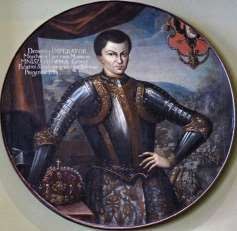 Рассмотрите изображение48 и выполните заданиеРассмотрите изображение48 и выполните заданиеРассмотрите изображение48 и выполните заданиеРассмотрите изображение48 и выполните заданиеРассмотрите изображение48 и выполните заданиеРассмотрите изображение48 и выполните заданиеРассмотрите изображение48 и выполните заданиеРассмотрите изображение48 и выполните заданиеРассмотрите изображение48 и выполните заданиеРассмотрите изображение48 и выполните заданиеРассмотрите изображение48 и выполните заданиеРассмотрите изображение48 и выполните заданиеРассмотрите изображение48 и выполните заданиеРассмотрите изображение48 и выполните заданиеРассмотрите портрет Лжедмитрия I. Почему русские жители относились к нему неприязненно? Что в облике и поведении царя противоречило российским традициям и привело к его свержению?№заданияВариант 1Вариант 2125315322313213Земский соборФедор Иоаннович42131351423132461272142438опричнинаПричины Смутного времени91613Михаил Романов на Земском собореШапка Мономаха, скипетр, державаМогут быть приведены иные фактыЛжедмитрий Первый не считался с русскими обычаями, брил бороду, носил польское платье, ходил без свиты, с ним на Русь приехали поляки, которые не соблюдалиправославных обычаевМогут	быть	приведены	иные факты№ п/пПроверяемые виды деятельностиПроверяемое содержание – раздел курсаУровень сложности заданияМаксимальный балл за задание1Знание дат / Знание исторических деятелей (задание	наустановление соответствия)Россия в XVII в.Б22Систематизация историческойинформации	(умение определятьпоследовательность событий)Россия в XVII в.П13Поиск информации в источнике / Работа с информацией,представленной в виде схемыРоссия в XVII в.П14Знание	исторических фактов,		процессов, явлений	(задание	на установление соответствия)			/ Систематизация историческойинформацииРоссия в XVII в.Б2(множественный выбор)5Сравнение исторических событий	и	явлений	/ Использование исторических		сведений для аргументации точкизренияРоссия в XVII в.П16Работа	силлюстративным материалом	и	картой (схемой).Россия в XVII в.П27Знание фактов истории культуры (задание на установлениесоответствия)Россия в XVII в.Б28Знание	понятий, терминов (задание на выявление лишнего / обобщающего термина вданном ряду / на знание терминов, понятий)Россия в XVII в.Б39Работа	силлюстративным материаломРоссия в XVII в.Б3Всего заданий – 9; по уровню сложности: Б – 5; П – 4. Общее время выполнения работы – 45 минут.Максимальный первичный балл – 19.Всего заданий – 9; по уровню сложности: Б – 5; П – 4. Общее время выполнения работы – 45 минут.Максимальный первичный балл – 19.Всего заданий – 9; по уровню сложности: Б – 5; П – 4. Общее время выполнения работы – 45 минут.Максимальный первичный балл – 19.Всего заданий – 9; по уровню сложности: Б – 5; П – 4. Общее время выполнения работы – 45 минут.Максимальный первичный балл – 19.Всего заданий – 9; по уровню сложности: Б – 5; П – 4. Общее время выполнения работы – 45 минут.Максимальный первичный балл – 19.Суммарный балл% выполненияУровень достиженийОтметка по 5-балльной шкале16-1980-100высокий«5»11-1560-76повышенный«4»7-1040-56базовый«3»1-60-36не достиг базового«2»1.Установите соответствие между событиями и годами: к каждой позициипервого	столбца	подберите	соответствующую	позицию	из	второго столбца.Установите соответствие между событиями и годами: к каждой позициипервого	столбца	подберите	соответствующую	позицию	из	второго столбца.Установите соответствие между событиями и годами: к каждой позициипервого	столбца	подберите	соответствующую	позицию	из	второго столбца.Установите соответствие между событиями и годами: к каждой позициипервого	столбца	подберите	соответствующую	позицию	из	второго столбца.Установите соответствие между событиями и годами: к каждой позициипервого	столбца	подберите	соответствующую	позицию	из	второго столбца.Установите соответствие между событиями и годами: к каждой позициипервого	столбца	подберите	соответствующую	позицию	из	второго столбца.Установите соответствие между событиями и годами: к каждой позициипервого	столбца	подберите	соответствующую	позицию	из	второго столбца.Установите соответствие между событиями и годами: к каждой позициипервого	столбца	подберите	соответствующую	позицию	из	второго столбца.Установите соответствие между событиями и годами: к каждой позициипервого	столбца	подберите	соответствующую	позицию	из	второго столбца.Установите соответствие между событиями и годами: к каждой позициипервого	столбца	подберите	соответствующую	позицию	из	второго столбца.Установите соответствие между событиями и годами: к каждой позициипервого	столбца	подберите	соответствующую	позицию	из	второго столбца.Установите соответствие между событиями и годами: к каждой позициипервого	столбца	подберите	соответствующую	позицию	из	второго столбца.Установите соответствие между событиями и годами: к каждой позициипервого	столбца	подберите	соответствующую	позицию	из	второго столбца.Установите соответствие между событиями и годами: к каждой позициипервого	столбца	подберите	соответствующую	позицию	из	второго столбца.Установите соответствие между событиями и годами: к каждой позициипервого	столбца	подберите	соответствующую	позицию	из	второго столбца.Установите соответствие между событиями и годами: к каждой позициипервого	столбца	подберите	соответствующую	позицию	из	второго столбца.СОБЫТИЯА) Соборное УложениеБ) Восстание под предводительством РазинаВ) Присоединение Украины к РоссииСОБЫТИЯА) Соборное УложениеБ) Восстание под предводительством РазинаВ) Присоединение Украины к РоссииСОБЫТИЯА) Соборное УложениеБ) Восстание под предводительством РазинаВ) Присоединение Украины к РоссииСОБЫТИЯА) Соборное УложениеБ) Восстание под предводительством РазинаВ) Присоединение Украины к РоссииСОБЫТИЯА) Соборное УложениеБ) Восстание под предводительством РазинаВ) Присоединение Украины к РоссииСтепанаСтепанаГОДЫСОБЫТИЯА) Соборное УложениеБ) Восстание под предводительством РазинаВ) Присоединение Украины к РоссииСОБЫТИЯА) Соборное УложениеБ) Восстание под предводительством РазинаВ) Присоединение Украины к РоссииСОБЫТИЯА) Соборное УложениеБ) Восстание под предводительством РазинаВ) Присоединение Украины к РоссииСОБЫТИЯА) Соборное УложениеБ) Восстание под предводительством РазинаВ) Присоединение Украины к РоссииСОБЫТИЯА) Соборное УложениеБ) Восстание под предводительством РазинаВ) Присоединение Украины к РоссииСтепанаСтепана1) 1613СОБЫТИЯА) Соборное УложениеБ) Восстание под предводительством РазинаВ) Присоединение Украины к РоссииСОБЫТИЯА) Соборное УложениеБ) Восстание под предводительством РазинаВ) Присоединение Украины к РоссииСОБЫТИЯА) Соборное УложениеБ) Восстание под предводительством РазинаВ) Присоединение Украины к РоссииСОБЫТИЯА) Соборное УложениеБ) Восстание под предводительством РазинаВ) Присоединение Украины к РоссииСОБЫТИЯА) Соборное УложениеБ) Восстание под предводительством РазинаВ) Присоединение Украины к РоссииСтепанаСтепана2) 1649СОБЫТИЯА) Соборное УложениеБ) Восстание под предводительством РазинаВ) Присоединение Украины к РоссииСОБЫТИЯА) Соборное УложениеБ) Восстание под предводительством РазинаВ) Присоединение Украины к РоссииСОБЫТИЯА) Соборное УложениеБ) Восстание под предводительством РазинаВ) Присоединение Украины к РоссииСОБЫТИЯА) Соборное УложениеБ) Восстание под предводительством РазинаВ) Присоединение Украины к РоссииСОБЫТИЯА) Соборное УложениеБ) Восстание под предводительством РазинаВ) Присоединение Украины к РоссииСтепанаСтепана3) 1654СОБЫТИЯА) Соборное УложениеБ) Восстание под предводительством РазинаВ) Присоединение Украины к РоссииСОБЫТИЯА) Соборное УложениеБ) Восстание под предводительством РазинаВ) Присоединение Украины к РоссииСОБЫТИЯА) Соборное УложениеБ) Восстание под предводительством РазинаВ) Присоединение Украины к РоссииСОБЫТИЯА) Соборное УложениеБ) Восстание под предводительством РазинаВ) Присоединение Украины к РоссииСОБЫТИЯА) Соборное УложениеБ) Восстание под предводительством РазинаВ) Присоединение Украины к РоссииСтепанаСтепана4) 1662СОБЫТИЯА) Соборное УложениеБ) Восстание под предводительством РазинаВ) Присоединение Украины к РоссииСОБЫТИЯА) Соборное УложениеБ) Восстание под предводительством РазинаВ) Присоединение Украины к РоссииСОБЫТИЯА) Соборное УложениеБ) Восстание под предводительством РазинаВ) Присоединение Украины к РоссииСОБЫТИЯА) Соборное УложениеБ) Восстание под предводительством РазинаВ) Присоединение Украины к РоссииСОБЫТИЯА) Соборное УложениеБ) Восстание под предводительством РазинаВ) Присоединение Украины к РоссииСтепанаСтепана5) 1670-1671Запишите в таблицу выбранные цифры под соответствующими буквами.Запишите в таблицу выбранные цифры под соответствующими буквами.Запишите в таблицу выбранные цифры под соответствующими буквами.Запишите в таблицу выбранные цифры под соответствующими буквами.Запишите в таблицу выбранные цифры под соответствующими буквами.Запишите в таблицу выбранные цифры под соответствующими буквами.Запишите в таблицу выбранные цифры под соответствующими буквами.Запишите в таблицу выбранные цифры под соответствующими буквами.Ответ:АБВВ2.Расположите в хронологической последовательности исторические события. Запишите цифры, которыми обозначены исторические события, в правильной последовательности в таблицу.Расположите в хронологической последовательности исторические события. Запишите цифры, которыми обозначены исторические события, в правильной последовательности в таблицу.Расположите в хронологической последовательности исторические события. Запишите цифры, которыми обозначены исторические события, в правильной последовательности в таблицу.Расположите в хронологической последовательности исторические события. Запишите цифры, которыми обозначены исторические события, в правильной последовательности в таблицу.Расположите в хронологической последовательности исторические события. Запишите цифры, которыми обозначены исторические события, в правильной последовательности в таблицу.Расположите в хронологической последовательности исторические события. Запишите цифры, которыми обозначены исторические события, в правильной последовательности в таблицу.Расположите в хронологической последовательности исторические события. Запишите цифры, которыми обозначены исторические события, в правильной последовательности в таблицу.Расположите в хронологической последовательности исторические события. Запишите цифры, которыми обозначены исторические события, в правильной последовательности в таблицу.Расположите в хронологической последовательности исторические события. Запишите цифры, которыми обозначены исторические события, в правильной последовательности в таблицу.Расположите в хронологической последовательности исторические события. Запишите цифры, которыми обозначены исторические события, в правильной последовательности в таблицу.Расположите в хронологической последовательности исторические события. Запишите цифры, которыми обозначены исторические события, в правильной последовательности в таблицу.Расположите в хронологической последовательности исторические события. Запишите цифры, которыми обозначены исторические события, в правильной последовательности в таблицу.Расположите в хронологической последовательности исторические события. Запишите цифры, которыми обозначены исторические события, в правильной последовательности в таблицу.Расположите в хронологической последовательности исторические события. Запишите цифры, которыми обозначены исторические события, в правильной последовательности в таблицу.Расположите в хронологической последовательности исторические события. Запишите цифры, которыми обозначены исторические события, в правильной последовательности в таблицу.Расположите в хронологической последовательности исторические события. Запишите цифры, которыми обозначены исторические события, в правильной последовательности в таблицу.Расположите в хронологической последовательности исторические события. Запишите цифры, которыми обозначены исторические события, в правильной последовательности в таблицу.Расположите в хронологической последовательности исторические события. Запишите цифры, которыми обозначены исторические события, в правильной последовательности в таблицу.Церковный расколСмоленская войнаМедный бунт в МосквеЦерковный расколСмоленская войнаМедный бунт в МосквеЦерковный расколСмоленская войнаМедный бунт в МосквеЦерковный расколСмоленская войнаМедный бунт в МосквеЦерковный расколСмоленская войнаМедный бунт в МосквеЦерковный расколСмоленская войнаМедный бунт в МосквеЦерковный расколСмоленская войнаМедный бунт в МосквеЦерковный расколСмоленская войнаМедный бунт в МосквеЦерковный расколСмоленская войнаМедный бунт в Москве3.Прочтите отрывок из статьи в энциклопедии «История Урала». Запишите пропущенное название народа, с которым взаимодействовали русские переселенцы на Урале.«В XVII в. продолжалось освоение Урала. Продвижение русского населения в северные районы Урала сдерживали неблагоприятные условия для развития сельского хозяйства. В южных районах Урала русские встретили сопротивление	, отстаивавших свои права на степные пространства как естественные пастбища для развития кочевого скотоводства. Основными районами массовой русской колонизации становятся неосвоенные или слабо освоенные плодородные земли Среднего Урала. Главной формой колонизации остается стихийная крестьянскаяколонизация».Прочтите отрывок из статьи в энциклопедии «История Урала». Запишите пропущенное название народа, с которым взаимодействовали русские переселенцы на Урале.«В XVII в. продолжалось освоение Урала. Продвижение русского населения в северные районы Урала сдерживали неблагоприятные условия для развития сельского хозяйства. В южных районах Урала русские встретили сопротивление	, отстаивавших свои права на степные пространства как естественные пастбища для развития кочевого скотоводства. Основными районами массовой русской колонизации становятся неосвоенные или слабо освоенные плодородные земли Среднего Урала. Главной формой колонизации остается стихийная крестьянскаяколонизация».Прочтите отрывок из статьи в энциклопедии «История Урала». Запишите пропущенное название народа, с которым взаимодействовали русские переселенцы на Урале.«В XVII в. продолжалось освоение Урала. Продвижение русского населения в северные районы Урала сдерживали неблагоприятные условия для развития сельского хозяйства. В южных районах Урала русские встретили сопротивление	, отстаивавших свои права на степные пространства как естественные пастбища для развития кочевого скотоводства. Основными районами массовой русской колонизации становятся неосвоенные или слабо освоенные плодородные земли Среднего Урала. Главной формой колонизации остается стихийная крестьянскаяколонизация».Прочтите отрывок из статьи в энциклопедии «История Урала». Запишите пропущенное название народа, с которым взаимодействовали русские переселенцы на Урале.«В XVII в. продолжалось освоение Урала. Продвижение русского населения в северные районы Урала сдерживали неблагоприятные условия для развития сельского хозяйства. В южных районах Урала русские встретили сопротивление	, отстаивавших свои права на степные пространства как естественные пастбища для развития кочевого скотоводства. Основными районами массовой русской колонизации становятся неосвоенные или слабо освоенные плодородные земли Среднего Урала. Главной формой колонизации остается стихийная крестьянскаяколонизация».Прочтите отрывок из статьи в энциклопедии «История Урала». Запишите пропущенное название народа, с которым взаимодействовали русские переселенцы на Урале.«В XVII в. продолжалось освоение Урала. Продвижение русского населения в северные районы Урала сдерживали неблагоприятные условия для развития сельского хозяйства. В южных районах Урала русские встретили сопротивление	, отстаивавших свои права на степные пространства как естественные пастбища для развития кочевого скотоводства. Основными районами массовой русской колонизации становятся неосвоенные или слабо освоенные плодородные земли Среднего Урала. Главной формой колонизации остается стихийная крестьянскаяколонизация».Прочтите отрывок из статьи в энциклопедии «История Урала». Запишите пропущенное название народа, с которым взаимодействовали русские переселенцы на Урале.«В XVII в. продолжалось освоение Урала. Продвижение русского населения в северные районы Урала сдерживали неблагоприятные условия для развития сельского хозяйства. В южных районах Урала русские встретили сопротивление	, отстаивавших свои права на степные пространства как естественные пастбища для развития кочевого скотоводства. Основными районами массовой русской колонизации становятся неосвоенные или слабо освоенные плодородные земли Среднего Урала. Главной формой колонизации остается стихийная крестьянскаяколонизация».Прочтите отрывок из статьи в энциклопедии «История Урала». Запишите пропущенное название народа, с которым взаимодействовали русские переселенцы на Урале.«В XVII в. продолжалось освоение Урала. Продвижение русского населения в северные районы Урала сдерживали неблагоприятные условия для развития сельского хозяйства. В южных районах Урала русские встретили сопротивление	, отстаивавших свои права на степные пространства как естественные пастбища для развития кочевого скотоводства. Основными районами массовой русской колонизации становятся неосвоенные или слабо освоенные плодородные земли Среднего Урала. Главной формой колонизации остается стихийная крестьянскаяколонизация».Прочтите отрывок из статьи в энциклопедии «История Урала». Запишите пропущенное название народа, с которым взаимодействовали русские переселенцы на Урале.«В XVII в. продолжалось освоение Урала. Продвижение русского населения в северные районы Урала сдерживали неблагоприятные условия для развития сельского хозяйства. В южных районах Урала русские встретили сопротивление	, отстаивавших свои права на степные пространства как естественные пастбища для развития кочевого скотоводства. Основными районами массовой русской колонизации становятся неосвоенные или слабо освоенные плодородные земли Среднего Урала. Главной формой колонизации остается стихийная крестьянскаяколонизация».Прочтите отрывок из статьи в энциклопедии «История Урала». Запишите пропущенное название народа, с которым взаимодействовали русские переселенцы на Урале.«В XVII в. продолжалось освоение Урала. Продвижение русского населения в северные районы Урала сдерживали неблагоприятные условия для развития сельского хозяйства. В южных районах Урала русские встретили сопротивление	, отстаивавших свои права на степные пространства как естественные пастбища для развития кочевого скотоводства. Основными районами массовой русской колонизации становятся неосвоенные или слабо освоенные плодородные земли Среднего Урала. Главной формой колонизации остается стихийная крестьянскаяколонизация».Прочтите отрывок из статьи в энциклопедии «История Урала». Запишите пропущенное название народа, с которым взаимодействовали русские переселенцы на Урале.«В XVII в. продолжалось освоение Урала. Продвижение русского населения в северные районы Урала сдерживали неблагоприятные условия для развития сельского хозяйства. В южных районах Урала русские встретили сопротивление	, отстаивавших свои права на степные пространства как естественные пастбища для развития кочевого скотоводства. Основными районами массовой русской колонизации становятся неосвоенные или слабо освоенные плодородные земли Среднего Урала. Главной формой колонизации остается стихийная крестьянскаяколонизация».Прочтите отрывок из статьи в энциклопедии «История Урала». Запишите пропущенное название народа, с которым взаимодействовали русские переселенцы на Урале.«В XVII в. продолжалось освоение Урала. Продвижение русского населения в северные районы Урала сдерживали неблагоприятные условия для развития сельского хозяйства. В южных районах Урала русские встретили сопротивление	, отстаивавших свои права на степные пространства как естественные пастбища для развития кочевого скотоводства. Основными районами массовой русской колонизации становятся неосвоенные или слабо освоенные плодородные земли Среднего Урала. Главной формой колонизации остается стихийная крестьянскаяколонизация».Прочтите отрывок из статьи в энциклопедии «История Урала». Запишите пропущенное название народа, с которым взаимодействовали русские переселенцы на Урале.«В XVII в. продолжалось освоение Урала. Продвижение русского населения в северные районы Урала сдерживали неблагоприятные условия для развития сельского хозяйства. В южных районах Урала русские встретили сопротивление	, отстаивавших свои права на степные пространства как естественные пастбища для развития кочевого скотоводства. Основными районами массовой русской колонизации становятся неосвоенные или слабо освоенные плодородные земли Среднего Урала. Главной формой колонизации остается стихийная крестьянскаяколонизация».Прочтите отрывок из статьи в энциклопедии «История Урала». Запишите пропущенное название народа, с которым взаимодействовали русские переселенцы на Урале.«В XVII в. продолжалось освоение Урала. Продвижение русского населения в северные районы Урала сдерживали неблагоприятные условия для развития сельского хозяйства. В южных районах Урала русские встретили сопротивление	, отстаивавших свои права на степные пространства как естественные пастбища для развития кочевого скотоводства. Основными районами массовой русской колонизации становятся неосвоенные или слабо освоенные плодородные земли Среднего Урала. Главной формой колонизации остается стихийная крестьянскаяколонизация».Прочтите отрывок из статьи в энциклопедии «История Урала». Запишите пропущенное название народа, с которым взаимодействовали русские переселенцы на Урале.«В XVII в. продолжалось освоение Урала. Продвижение русского населения в северные районы Урала сдерживали неблагоприятные условия для развития сельского хозяйства. В южных районах Урала русские встретили сопротивление	, отстаивавших свои права на степные пространства как естественные пастбища для развития кочевого скотоводства. Основными районами массовой русской колонизации становятся неосвоенные или слабо освоенные плодородные земли Среднего Урала. Главной формой колонизации остается стихийная крестьянскаяколонизация».Прочтите отрывок из статьи в энциклопедии «История Урала». Запишите пропущенное название народа, с которым взаимодействовали русские переселенцы на Урале.«В XVII в. продолжалось освоение Урала. Продвижение русского населения в северные районы Урала сдерживали неблагоприятные условия для развития сельского хозяйства. В южных районах Урала русские встретили сопротивление	, отстаивавших свои права на степные пространства как естественные пастбища для развития кочевого скотоводства. Основными районами массовой русской колонизации становятся неосвоенные или слабо освоенные плодородные земли Среднего Урала. Главной формой колонизации остается стихийная крестьянскаяколонизация».Прочтите отрывок из статьи в энциклопедии «История Урала». Запишите пропущенное название народа, с которым взаимодействовали русские переселенцы на Урале.«В XVII в. продолжалось освоение Урала. Продвижение русского населения в северные районы Урала сдерживали неблагоприятные условия для развития сельского хозяйства. В южных районах Урала русские встретили сопротивление	, отстаивавших свои права на степные пространства как естественные пастбища для развития кочевого скотоводства. Основными районами массовой русской колонизации становятся неосвоенные или слабо освоенные плодородные земли Среднего Урала. Главной формой колонизации остается стихийная крестьянскаяколонизация».Прочтите отрывок из статьи в энциклопедии «История Урала». Запишите пропущенное название народа, с которым взаимодействовали русские переселенцы на Урале.«В XVII в. продолжалось освоение Урала. Продвижение русского населения в северные районы Урала сдерживали неблагоприятные условия для развития сельского хозяйства. В южных районах Урала русские встретили сопротивление	, отстаивавших свои права на степные пространства как естественные пастбища для развития кочевого скотоводства. Основными районами массовой русской колонизации становятся неосвоенные или слабо освоенные плодородные земли Среднего Урала. Главной формой колонизации остается стихийная крестьянскаяколонизация».Прочтите отрывок из статьи в энциклопедии «История Урала». Запишите пропущенное название народа, с которым взаимодействовали русские переселенцы на Урале.«В XVII в. продолжалось освоение Урала. Продвижение русского населения в северные районы Урала сдерживали неблагоприятные условия для развития сельского хозяйства. В южных районах Урала русские встретили сопротивление	, отстаивавших свои права на степные пространства как естественные пастбища для развития кочевого скотоводства. Основными районами массовой русской колонизации становятся неосвоенные или слабо освоенные плодородные земли Среднего Урала. Главной формой колонизации остается стихийная крестьянскаяколонизация».Ответ:  	Ответ:  	Ответ:  	Ответ:  	Ответ:  	Ответ:  	Ответ:  	Ответ:  	Ответ:  	4.Установите соответствие между процессами (явлениями, событиями) и фактами, относящимися к этим процессам (явлениям, событиям): к каждой позиции первого столбца подберите соответствующую позицию из второго столбца.Установите соответствие между процессами (явлениями, событиями) и фактами, относящимися к этим процессам (явлениям, событиям): к каждой позиции первого столбца подберите соответствующую позицию из второго столбца.Установите соответствие между процессами (явлениями, событиями) и фактами, относящимися к этим процессам (явлениям, событиям): к каждой позиции первого столбца подберите соответствующую позицию из второго столбца.Установите соответствие между процессами (явлениями, событиями) и фактами, относящимися к этим процессам (явлениям, событиям): к каждой позиции первого столбца подберите соответствующую позицию из второго столбца.Установите соответствие между процессами (явлениями, событиями) и фактами, относящимися к этим процессам (явлениям, событиям): к каждой позиции первого столбца подберите соответствующую позицию из второго столбца.Установите соответствие между процессами (явлениями, событиями) и фактами, относящимися к этим процессам (явлениям, событиям): к каждой позиции первого столбца подберите соответствующую позицию из второго столбца.Установите соответствие между процессами (явлениями, событиями) и фактами, относящимися к этим процессам (явлениям, событиям): к каждой позиции первого столбца подберите соответствующую позицию из второго столбца.Установите соответствие между процессами (явлениями, событиями) и фактами, относящимися к этим процессам (явлениям, событиям): к каждой позиции первого столбца подберите соответствующую позицию из второго столбца.Установите соответствие между процессами (явлениями, событиями) и фактами, относящимися к этим процессам (явлениям, событиям): к каждой позиции первого столбца подберите соответствующую позицию из второго столбца.Установите соответствие между процессами (явлениями, событиями) и фактами, относящимися к этим процессам (явлениям, событиям): к каждой позиции первого столбца подберите соответствующую позицию из второго столбца.Установите соответствие между процессами (явлениями, событиями) и фактами, относящимися к этим процессам (явлениям, событиям): к каждой позиции первого столбца подберите соответствующую позицию из второго столбца.Установите соответствие между процессами (явлениями, событиями) и фактами, относящимися к этим процессам (явлениям, событиям): к каждой позиции первого столбца подберите соответствующую позицию из второго столбца.Установите соответствие между процессами (явлениями, событиями) и фактами, относящимися к этим процессам (явлениям, событиям): к каждой позиции первого столбца подберите соответствующую позицию из второго столбца.Установите соответствие между процессами (явлениями, событиями) и фактами, относящимися к этим процессам (явлениям, событиям): к каждой позиции первого столбца подберите соответствующую позицию из второго столбца.Установите соответствие между процессами (явлениями, событиями) и фактами, относящимися к этим процессам (явлениям, событиям): к каждой позиции первого столбца подберите соответствующую позицию из второго столбца.Установите соответствие между процессами (явлениями, событиями) и фактами, относящимися к этим процессам (явлениям, событиям): к каждой позиции первого столбца подберите соответствующую позицию из второго столбца.Установите соответствие между процессами (явлениями, событиями) и фактами, относящимися к этим процессам (явлениям, событиям): к каждой позиции первого столбца подберите соответствующую позицию из второго столбца.Установите соответствие между процессами (явлениями, событиями) и фактами, относящимися к этим процессам (явлениям, событиям): к каждой позиции первого столбца подберите соответствующую позицию из второго столбца.ПРОЦЕССЫ (ЯВЛЕНИЯ, СОБЫТИЯ)А) Церковный расколБ) Закрепление полного права феодала на землю и зависимых крестьянВ) Народные движенияПРОЦЕССЫ (ЯВЛЕНИЯ, СОБЫТИЯ)А) Церковный расколБ) Закрепление полного права феодала на землю и зависимых крестьянВ) Народные движенияПРОЦЕССЫ (ЯВЛЕНИЯ, СОБЫТИЯ)А) Церковный расколБ) Закрепление полного права феодала на землю и зависимых крестьянВ) Народные движенияПРОЦЕССЫ (ЯВЛЕНИЯ, СОБЫТИЯ)А) Церковный расколБ) Закрепление полного права феодала на землю и зависимых крестьянВ) Народные движенияПРОЦЕССЫ (ЯВЛЕНИЯ, СОБЫТИЯ)А) Церковный расколБ) Закрепление полного права феодала на землю и зависимых крестьянВ) Народные движенияПРОЦЕССЫ (ЯВЛЕНИЯ, СОБЫТИЯ)А) Церковный расколБ) Закрепление полного права феодала на землю и зависимых крестьянВ) Народные движенияПРОЦЕССЫ (ЯВЛЕНИЯ, СОБЫТИЯ)А) Церковный расколБ) Закрепление полного права феодала на землю и зависимых крестьянВ) Народные движенияПРОЦЕССЫ (ЯВЛЕНИЯ, СОБЫТИЯ)А) Церковный расколБ) Закрепление полного права феодала на землю и зависимых крестьянВ) Народные движенияФАКТЫБахчисарайский мирный договорСоборное Уложение 1649 годаисправление икон и церковных книг по греческим образцамЗахват Царицына казаками Степана РазинаПереяславская РадаЗапишите в таблицу выбранные цифры под соответствующими буквами.Запишите в таблицу выбранные цифры под соответствующими буквами.Запишите в таблицу выбранные цифры под соответствующими буквами.Запишите в таблицу выбранные цифры под соответствующими буквами.Запишите в таблицу выбранные цифры под соответствующими буквами.Запишите в таблицу выбранные цифры под соответствующими буквами.Запишите в таблицу выбранные цифры под соответствующими буквами.Запишите в таблицу выбранные цифры под соответствующими буквами.Запишите в таблицу выбранные цифры под соответствующими буквами.Ответ:АБВ5.Сравните восстание под предводительством Степана Разина и выступления старообрядцев. Выберите и запишите в первую колонку порядковые номера черт сходства, а во вторую – порядковые номера черт различия.Главные участники - казакиПротест против государственной властиРазнообразные формы протеста: самосожжения, голодная смерть.Жестокое подавление царской властьюСравните восстание под предводительством Степана Разина и выступления старообрядцев. Выберите и запишите в первую колонку порядковые номера черт сходства, а во вторую – порядковые номера черт различия.Главные участники - казакиПротест против государственной властиРазнообразные формы протеста: самосожжения, голодная смерть.Жестокое подавление царской властьюСравните восстание под предводительством Степана Разина и выступления старообрядцев. Выберите и запишите в первую колонку порядковые номера черт сходства, а во вторую – порядковые номера черт различия.Главные участники - казакиПротест против государственной властиРазнообразные формы протеста: самосожжения, голодная смерть.Жестокое подавление царской властьюСравните восстание под предводительством Степана Разина и выступления старообрядцев. Выберите и запишите в первую колонку порядковые номера черт сходства, а во вторую – порядковые номера черт различия.Главные участники - казакиПротест против государственной властиРазнообразные формы протеста: самосожжения, голодная смерть.Жестокое подавление царской властьюСравните восстание под предводительством Степана Разина и выступления старообрядцев. Выберите и запишите в первую колонку порядковые номера черт сходства, а во вторую – порядковые номера черт различия.Главные участники - казакиПротест против государственной властиРазнообразные формы протеста: самосожжения, голодная смерть.Жестокое подавление царской властьюСравните восстание под предводительством Степана Разина и выступления старообрядцев. Выберите и запишите в первую колонку порядковые номера черт сходства, а во вторую – порядковые номера черт различия.Главные участники - казакиПротест против государственной властиРазнообразные формы протеста: самосожжения, голодная смерть.Жестокое подавление царской властьюСравните восстание под предводительством Степана Разина и выступления старообрядцев. Выберите и запишите в первую колонку порядковые номера черт сходства, а во вторую – порядковые номера черт различия.Главные участники - казакиПротест против государственной властиРазнообразные формы протеста: самосожжения, голодная смерть.Жестокое подавление царской властьюСравните восстание под предводительством Степана Разина и выступления старообрядцев. Выберите и запишите в первую колонку порядковые номера черт сходства, а во вторую – порядковые номера черт различия.Главные участники - казакиПротест против государственной властиРазнообразные формы протеста: самосожжения, голодная смерть.Жестокое подавление царской властьюСравните восстание под предводительством Степана Разина и выступления старообрядцев. Выберите и запишите в первую колонку порядковые номера черт сходства, а во вторую – порядковые номера черт различия.Главные участники - казакиПротест против государственной властиРазнообразные формы протеста: самосожжения, голодная смерть.Жестокое подавление царской властьюСравните восстание под предводительством Степана Разина и выступления старообрядцев. Выберите и запишите в первую колонку порядковые номера черт сходства, а во вторую – порядковые номера черт различия.Главные участники - казакиПротест против государственной властиРазнообразные формы протеста: самосожжения, голодная смерть.Жестокое подавление царской властьюСравните восстание под предводительством Степана Разина и выступления старообрядцев. Выберите и запишите в первую колонку порядковые номера черт сходства, а во вторую – порядковые номера черт различия.Главные участники - казакиПротест против государственной властиРазнообразные формы протеста: самосожжения, голодная смерть.Жестокое подавление царской властьюСравните восстание под предводительством Степана Разина и выступления старообрядцев. Выберите и запишите в первую колонку порядковые номера черт сходства, а во вторую – порядковые номера черт различия.Главные участники - казакиПротест против государственной властиРазнообразные формы протеста: самосожжения, голодная смерть.Жестокое подавление царской властьюСравните восстание под предводительством Степана Разина и выступления старообрядцев. Выберите и запишите в первую колонку порядковые номера черт сходства, а во вторую – порядковые номера черт различия.Главные участники - казакиПротест против государственной властиРазнообразные формы протеста: самосожжения, голодная смерть.Жестокое подавление царской властьюСравните восстание под предводительством Степана Разина и выступления старообрядцев. Выберите и запишите в первую колонку порядковые номера черт сходства, а во вторую – порядковые номера черт различия.Главные участники - казакиПротест против государственной властиРазнообразные формы протеста: самосожжения, голодная смерть.Жестокое подавление царской властьюСравните восстание под предводительством Степана Разина и выступления старообрядцев. Выберите и запишите в первую колонку порядковые номера черт сходства, а во вторую – порядковые номера черт различия.Главные участники - казакиПротест против государственной властиРазнообразные формы протеста: самосожжения, голодная смерть.Жестокое подавление царской властьюСравните восстание под предводительством Степана Разина и выступления старообрядцев. Выберите и запишите в первую колонку порядковые номера черт сходства, а во вторую – порядковые номера черт различия.Главные участники - казакиПротест против государственной властиРазнообразные формы протеста: самосожжения, голодная смерть.Жестокое подавление царской властьюСравните восстание под предводительством Степана Разина и выступления старообрядцев. Выберите и запишите в первую колонку порядковые номера черт сходства, а во вторую – порядковые номера черт различия.Главные участники - казакиПротест против государственной властиРазнообразные формы протеста: самосожжения, голодная смерть.Жестокое подавление царской властьюСравните восстание под предводительством Степана Разина и выступления старообрядцев. Выберите и запишите в первую колонку порядковые номера черт сходства, а во вторую – порядковые номера черт различия.Главные участники - казакиПротест против государственной властиРазнообразные формы протеста: самосожжения, голодная смерть.Жестокое подавление царской властьюСравните восстание под предводительством Степана Разина и выступления старообрядцев. Выберите и запишите в первую колонку порядковые номера черт сходства, а во вторую – порядковые номера черт различия.Главные участники - казакиПротест против государственной властиРазнообразные формы протеста: самосожжения, голодная смерть.Жестокое подавление царской властьюСравните восстание под предводительством Степана Разина и выступления старообрядцев. Выберите и запишите в первую колонку порядковые номера черт сходства, а во вторую – порядковые номера черт различия.Главные участники - казакиПротест против государственной властиРазнообразные формы протеста: самосожжения, голодная смерть.Жестокое подавление царской властьюСравните восстание под предводительством Степана Разина и выступления старообрядцев. Выберите и запишите в первую колонку порядковые номера черт сходства, а во вторую – порядковые номера черт различия.Главные участники - казакиПротест против государственной властиРазнообразные формы протеста: самосожжения, голодная смерть.Жестокое подавление царской властьюСравните восстание под предводительством Степана Разина и выступления старообрядцев. Выберите и запишите в первую колонку порядковые номера черт сходства, а во вторую – порядковые номера черт различия.Главные участники - казакиПротест против государственной властиРазнообразные формы протеста: самосожжения, голодная смерть.Жестокое подавление царской властьюСравните восстание под предводительством Степана Разина и выступления старообрядцев. Выберите и запишите в первую колонку порядковые номера черт сходства, а во вторую – порядковые номера черт различия.Главные участники - казакиПротест против государственной властиРазнообразные формы протеста: самосожжения, голодная смерть.Жестокое подавление царской властьюСравните восстание под предводительством Степана Разина и выступления старообрядцев. Выберите и запишите в первую колонку порядковые номера черт сходства, а во вторую – порядковые номера черт различия.Главные участники - казакиПротест против государственной властиРазнообразные формы протеста: самосожжения, голодная смерть.Жестокое подавление царской властьюОтвет:Ответ:Черты сходстваЧерты сходстваЧерты сходстваЧерты сходстваЧерты сходстваЧерты сходстваЧерты различияЧерты различияЧерты различияОтвет:Ответ:6.Укажите цифру, которой на схеме обозначен город, в котором в 1654 году состоялся общий совет, принявший решение о вхождение Украины в состав России 49.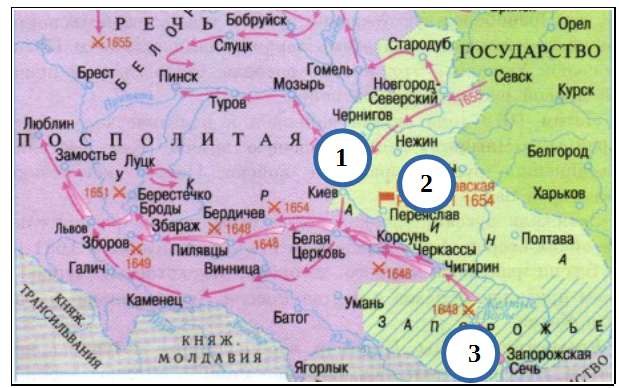 Укажите цифру, которой на схеме обозначен город, в котором в 1654 году состоялся общий совет, принявший решение о вхождение Украины в состав России 49.Укажите цифру, которой на схеме обозначен город, в котором в 1654 году состоялся общий совет, принявший решение о вхождение Украины в состав России 49.Укажите цифру, которой на схеме обозначен город, в котором в 1654 году состоялся общий совет, принявший решение о вхождение Украины в состав России 49.Укажите цифру, которой на схеме обозначен город, в котором в 1654 году состоялся общий совет, принявший решение о вхождение Украины в состав России 49.Укажите цифру, которой на схеме обозначен город, в котором в 1654 году состоялся общий совет, принявший решение о вхождение Украины в состав России 49.Укажите цифру, которой на схеме обозначен город, в котором в 1654 году состоялся общий совет, принявший решение о вхождение Украины в состав России 49.Укажите цифру, которой на схеме обозначен город, в котором в 1654 году состоялся общий совет, принявший решение о вхождение Украины в состав России 49.Укажите цифру, которой на схеме обозначен город, в котором в 1654 году состоялся общий совет, принявший решение о вхождение Украины в состав России 49.Укажите цифру, которой на схеме обозначен город, в котором в 1654 году состоялся общий совет, принявший решение о вхождение Украины в состав России 49.Укажите цифру, которой на схеме обозначен город, в котором в 1654 году состоялся общий совет, принявший решение о вхождение Украины в состав России 49.Укажите цифру, которой на схеме обозначен город, в котором в 1654 году состоялся общий совет, принявший решение о вхождение Украины в состав России 49.Укажите цифру, которой на схеме обозначен город, в котором в 1654 году состоялся общий совет, принявший решение о вхождение Украины в состав России 49.Укажите цифру, которой на схеме обозначен город, в котором в 1654 году состоялся общий совет, принявший решение о вхождение Украины в состав России 49.Укажите цифру, которой на схеме обозначен город, в котором в 1654 году состоялся общий совет, принявший решение о вхождение Украины в состав России 49.Укажите цифру, которой на схеме обозначен город, в котором в 1654 году состоялся общий совет, принявший решение о вхождение Украины в состав России 49.Укажите цифру, которой на схеме обозначен город, в котором в 1654 году состоялся общий совет, принявший решение о вхождение Украины в состав России 49.Укажите цифру, которой на схеме обозначен город, в котором в 1654 году состоялся общий совет, принявший решение о вхождение Украины в состав России 49.Укажите цифру, которой на схеме обозначен город, в котором в 1654 году состоялся общий совет, принявший решение о вхождение Украины в состав России 49.Укажите цифру, которой на схеме обозначен город, в котором в 1654 году состоялся общий совет, принявший решение о вхождение Украины в состав России 49.Укажите цифру, которой на схеме обозначен город, в котором в 1654 году состоялся общий совет, принявший решение о вхождение Украины в состав России 49.Укажите цифру, которой на схеме обозначен город, в котором в 1654 году состоялся общий совет, принявший решение о вхождение Украины в состав России 49.Укажите цифру, которой на схеме обозначен город, в котором в 1654 году состоялся общий совет, принявший решение о вхождение Украины в состав России 49.Укажите цифру, которой на схеме обозначен город, в котором в 1654 году состоялся общий совет, принявший решение о вхождение Украины в состав России 49.Ответ:Ответ:Ответ:Ответ:Ответ:Ответ:Ответ:Ответ:Ответ:Ответ:Ответ:Ответ:7.Установите соответствие между произведениями культуры и их авторами: к каждой позиции первого столбца подберите соответствующую позицию из второго столбца.Установите соответствие между произведениями культуры и их авторами: к каждой позиции первого столбца подберите соответствующую позицию из второго столбца.Установите соответствие между произведениями культуры и их авторами: к каждой позиции первого столбца подберите соответствующую позицию из второго столбца.Установите соответствие между произведениями культуры и их авторами: к каждой позиции первого столбца подберите соответствующую позицию из второго столбца.Установите соответствие между произведениями культуры и их авторами: к каждой позиции первого столбца подберите соответствующую позицию из второго столбца.Установите соответствие между произведениями культуры и их авторами: к каждой позиции первого столбца подберите соответствующую позицию из второго столбца.Установите соответствие между произведениями культуры и их авторами: к каждой позиции первого столбца подберите соответствующую позицию из второго столбца.Установите соответствие между произведениями культуры и их авторами: к каждой позиции первого столбца подберите соответствующую позицию из второго столбца.Установите соответствие между произведениями культуры и их авторами: к каждой позиции первого столбца подберите соответствующую позицию из второго столбца.Установите соответствие между произведениями культуры и их авторами: к каждой позиции первого столбца подберите соответствующую позицию из второго столбца.Установите соответствие между произведениями культуры и их авторами: к каждой позиции первого столбца подберите соответствующую позицию из второго столбца.Установите соответствие между произведениями культуры и их авторами: к каждой позиции первого столбца подберите соответствующую позицию из второго столбца.Установите соответствие между произведениями культуры и их авторами: к каждой позиции первого столбца подберите соответствующую позицию из второго столбца.Установите соответствие между произведениями культуры и их авторами: к каждой позиции первого столбца подберите соответствующую позицию из второго столбца.Установите соответствие между произведениями культуры и их авторами: к каждой позиции первого столбца подберите соответствующую позицию из второго столбца.Установите соответствие между произведениями культуры и их авторами: к каждой позиции первого столбца подберите соответствующую позицию из второго столбца.Установите соответствие между произведениями культуры и их авторами: к каждой позиции первого столбца подберите соответствующую позицию из второго столбца.Установите соответствие между произведениями культуры и их авторами: к каждой позиции первого столбца подберите соответствующую позицию из второго столбца.Установите соответствие между произведениями культуры и их авторами: к каждой позиции первого столбца подберите соответствующую позицию из второго столбца.Установите соответствие между произведениями культуры и их авторами: к каждой позиции первого столбца подберите соответствующую позицию из второго столбца.Установите соответствие между произведениями культуры и их авторами: к каждой позиции первого столбца подберите соответствующую позицию из второго столбца.Установите соответствие между произведениями культуры и их авторами: к каждой позиции первого столбца подберите соответствующую позицию из второго столбца.Установите соответствие между произведениями культуры и их авторами: к каждой позиции первого столбца подберите соответствующую позицию из второго столбца.Установите соответствие между произведениями культуры и их авторами: к каждой позиции первого столбца подберите соответствующую позицию из второго столбца.ПРОИЗВЕДЕНИЕА) «Житие» автобиографическая повесть Б) икона Спас НерукотворныйВ) Теремной дворец Московского КремляПРОИЗВЕДЕНИЕА) «Житие» автобиографическая повесть Б) икона Спас НерукотворныйВ) Теремной дворец Московского КремляПРОИЗВЕДЕНИЕА) «Житие» автобиографическая повесть Б) икона Спас НерукотворныйВ) Теремной дворец Московского КремляПРОИЗВЕДЕНИЕА) «Житие» автобиографическая повесть Б) икона Спас НерукотворныйВ) Теремной дворец Московского КремляПРОИЗВЕДЕНИЕА) «Житие» автобиографическая повесть Б) икона Спас НерукотворныйВ) Теремной дворец Московского КремляПРОИЗВЕДЕНИЕА) «Житие» автобиографическая повесть Б) икона Спас НерукотворныйВ) Теремной дворец Московского КремляПРОИЗВЕДЕНИЕА) «Житие» автобиографическая повесть Б) икона Спас НерукотворныйВ) Теремной дворец Московского КремляПРОИЗВЕДЕНИЕА) «Житие» автобиографическая повесть Б) икона Спас НерукотворныйВ) Теремной дворец Московского КремляПРОИЗВЕДЕНИЕА) «Житие» автобиографическая повесть Б) икона Спас НерукотворныйВ) Теремной дворец Московского КремляАВТОРАндрей РублевСимон Ушаковпротопоп Аввакумпатриарх НиконАВТОРАндрей РублевСимон Ушаковпротопоп Аввакумпатриарх НиконАВТОРАндрей РублевСимон Ушаковпротопоп Аввакумпатриарх Никон5) Б. Огурцов, А.Константинов, Т. ШарутинЗапишите в таблицу выбранные цифры под соответствующими буквами.Запишите в таблицу выбранные цифры под соответствующими буквами.Задания 8-9 требуют ответа в слова (словосочетания) или нескольких предложений, которые следует записать в поле ответа в тексте работыЗадания 8-9 требуют ответа в слова (словосочетания) или нескольких предложений, которые следует записать в поле ответа в тексте работы8.Ниже приведён перечень терминов. Все они, за исключением одного, характеризуют явления русской культуры в XVII веке.Запиши термин, «выпадающий» из данного ряда.Ниже приведён перечень терминов. Все они, за исключением одного, характеризуют явления русской культуры в XVII веке.Запиши термин, «выпадающий» из данного ряда.Ниже приведён перечень терминов. Все они, за исключением одного, характеризуют явления русской культуры в XVII веке.Запиши термин, «выпадающий» из данного ряда.Ниже приведён перечень терминов. Все они, за исключением одного, характеризуют явления русской культуры в XVII веке.Запиши термин, «выпадающий» из данного ряда.Парсуна, узорочье, былина, Синопсис, ясак, житие, московское барокко.Парсуна, узорочье, былина, Синопсис, ясак, житие, московское барокко.Ответ  	Ответ  	9.Рассмотрите изображение50 и выполните задание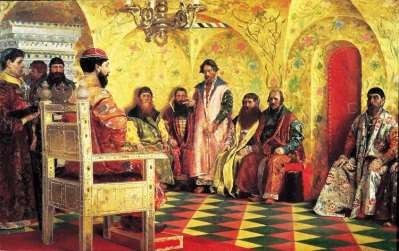 Боярская Дума при Михаиле Романове. А. РябушкинКакова роль органа государственной власти, изображенного на картине? Кто в него входил? Какие другие органы государственной власти существовали в России в 17 веке?Рассмотрите изображение50 и выполните заданиеБоярская Дума при Михаиле Романове. А. РябушкинКакова роль органа государственной власти, изображенного на картине? Кто в него входил? Какие другие органы государственной власти существовали в России в 17 веке?Рассмотрите изображение50 и выполните заданиеБоярская Дума при Михаиле Романове. А. РябушкинКакова роль органа государственной власти, изображенного на картине? Кто в него входил? Какие другие органы государственной власти существовали в России в 17 веке?Рассмотрите изображение50 и выполните заданиеБоярская Дума при Михаиле Романове. А. РябушкинКакова роль органа государственной власти, изображенного на картине? Кто в него входил? Какие другие органы государственной власти существовали в России в 17 веке?1.Установите соответствие между событиями и участниками этих событий: к каждой позиции первого столбца подберите соответствующую позицию из второго столбца.Установите соответствие между событиями и участниками этих событий: к каждой позиции первого столбца подберите соответствующую позицию из второго столбца.Установите соответствие между событиями и участниками этих событий: к каждой позиции первого столбца подберите соответствующую позицию из второго столбца.Установите соответствие между событиями и участниками этих событий: к каждой позиции первого столбца подберите соответствующую позицию из второго столбца.Установите соответствие между событиями и участниками этих событий: к каждой позиции первого столбца подберите соответствующую позицию из второго столбца.Установите соответствие между событиями и участниками этих событий: к каждой позиции первого столбца подберите соответствующую позицию из второго столбца.Установите соответствие между событиями и участниками этих событий: к каждой позиции первого столбца подберите соответствующую позицию из второго столбца.Установите соответствие между событиями и участниками этих событий: к каждой позиции первого столбца подберите соответствующую позицию из второго столбца.СОБЫТИЯА) Церковный раскол Б) Смоленская войнаВ)	Освоение	Сибири	и	Дальнего ВостокаСОБЫТИЯА) Церковный раскол Б) Смоленская войнаВ)	Освоение	Сибири	и	Дальнего ВостокаУЧАСТНИКИСтепан Разинпатриарх	Никон,	протопоп АввакумМихаил	Федорович	Романов, польский король ВладиславСимон УшаковСемен Дежнев, Василий Поярков, Ерофей ХабаровУЧАСТНИКИСтепан Разинпатриарх	Никон,	протопоп АввакумМихаил	Федорович	Романов, польский король ВладиславСимон УшаковСемен Дежнев, Василий Поярков, Ерофей ХабаровЗапишите в таблицу выбранные цифры под соответствующими буквами.Запишите в таблицу выбранные цифры под соответствующими буквами.Запишите в таблицу выбранные цифры под соответствующими буквами.Запишите в таблицу выбранные цифры под соответствующими буквами.2.Расположите в хронологической последовательности исторические события. Запишите цифры, которыми обозначены исторические события, в правильной последовательности в таблицу.Расположите в хронологической последовательности исторические события. Запишите цифры, которыми обозначены исторические события, в правильной последовательности в таблицу.Расположите в хронологической последовательности исторические события. Запишите цифры, которыми обозначены исторические события, в правильной последовательности в таблицу.Расположите в хронологической последовательности исторические события. Запишите цифры, которыми обозначены исторические события, в правильной последовательности в таблицу.Расположите в хронологической последовательности исторические события. Запишите цифры, которыми обозначены исторические события, в правильной последовательности в таблицу.Расположите в хронологической последовательности исторические события. Запишите цифры, которыми обозначены исторические события, в правильной последовательности в таблицу.Расположите в хронологической последовательности исторические события. Запишите цифры, которыми обозначены исторические события, в правильной последовательности в таблицу.Расположите в хронологической последовательности исторические события. Запишите цифры, которыми обозначены исторические события, в правильной последовательности в таблицу.Восстание под предводительством Степана РазинаСоборное УложениеПрисоединение Украины к РоссииВосстание под предводительством Степана РазинаСоборное УложениеПрисоединение Украины к РоссииВосстание под предводительством Степана РазинаСоборное УложениеПрисоединение Украины к РоссииВосстание под предводительством Степана РазинаСоборное УложениеПрисоединение Украины к России3Назовите пропущенное название органов государственной власти для решения отдельных вопросов в схеме «Государственное управление в 17 веке»Назовите пропущенное название органов государственной власти для решения отдельных вопросов в схеме «Государственное управление в 17 веке»Назовите пропущенное название органов государственной власти для решения отдельных вопросов в схеме «Государственное управление в 17 веке»Назовите пропущенное название органов государственной власти для решения отдельных вопросов в схеме «Государственное управление в 17 веке»Назовите пропущенное название органов государственной власти для решения отдельных вопросов в схеме «Государственное управление в 17 веке»Назовите пропущенное название органов государственной власти для решения отдельных вопросов в схеме «Государственное управление в 17 веке»Назовите пропущенное название органов государственной власти для решения отдельных вопросов в схеме «Государственное управление в 17 веке»Назовите пропущенное название органов государственной власти для решения отдельных вопросов в схеме «Государственное управление в 17 веке»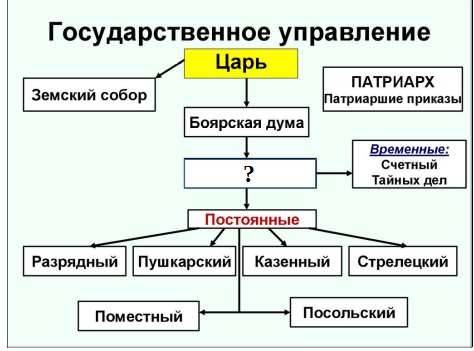 Ответ:  	Ответ:  	Ответ:  	Ответ:  	4.Какие из перечисленных событий не происходили в VII веке.Какие из перечисленных событий не происходили в VII веке.Какие из перечисленных событий не происходили в VII веке.Какие из перечисленных событий не происходили в VII веке.Какие из перечисленных событий не происходили в VII веке.Какие из перечисленных событий не происходили в VII веке.Какие из перечисленных событий не происходили в VII веке.Какие из перечисленных событий не происходили в VII веке.Какие из перечисленных событий не происходили в VII веке.Какие из перечисленных событий не происходили в VII веке.Какие из перечисленных событий не происходили в VII веке.Какие из перечисленных событий не происходили в VII веке.Какие из перечисленных событий не происходили в VII веке.Какие из перечисленных событий не происходили в VII веке.Какие из перечисленных событий не происходили в VII веке.Какие из перечисленных событий не происходили в VII веке.Какие из перечисленных событий не происходили в VII веке.Какие из перечисленных событий не происходили в VII веке.Какие из перечисленных событий не происходили в VII веке.Какие из перечисленных событий не происходили в VII веке.Какие из перечисленных событий не происходили в VII веке.Какие из перечисленных событий не происходили в VII веке.Медный и Соляной бунты;Российско-польская война;Венчание на царство первого русского царя;Поход Ермака в Сибирь;Движение старообрядцев;Медный и Соляной бунты;Российско-польская война;Венчание на царство первого русского царя;Поход Ермака в Сибирь;Движение старообрядцев;Медный и Соляной бунты;Российско-польская война;Венчание на царство первого русского царя;Поход Ермака в Сибирь;Движение старообрядцев;Медный и Соляной бунты;Российско-польская война;Венчание на царство первого русского царя;Поход Ермака в Сибирь;Движение старообрядцев;Медный и Соляной бунты;Российско-польская война;Венчание на царство первого русского царя;Поход Ермака в Сибирь;Движение старообрядцев;Медный и Соляной бунты;Российско-польская война;Венчание на царство первого русского царя;Поход Ермака в Сибирь;Движение старообрядцев;Медный и Соляной бунты;Российско-польская война;Венчание на царство первого русского царя;Поход Ермака в Сибирь;Движение старообрядцев;Медный и Соляной бунты;Российско-польская война;Венчание на царство первого русского царя;Поход Ермака в Сибирь;Движение старообрядцев;Медный и Соляной бунты;Российско-польская война;Венчание на царство первого русского царя;Поход Ермака в Сибирь;Движение старообрядцев;Медный и Соляной бунты;Российско-польская война;Венчание на царство первого русского царя;Поход Ермака в Сибирь;Движение старообрядцев;Медный и Соляной бунты;Российско-польская война;Венчание на царство первого русского царя;Поход Ермака в Сибирь;Движение старообрядцев;Ответ:Ответ:5.Перед вами четыре предложения. Два из них являются положениями, которые требуется аргументировать. Другие два содержат факты, которые могут послужить аргументами для этих положений. Подберите для каждого положения соответствующий факт. Номера соответствующих предложений запишите в таблицу.Введение бессрочного розыска беглых крестьян в Соборном Уложении 1649 года.Украина боролась с национальными и религиозными притеснениями со стороны Речи Посполитой.Одной из причин народных восстаний 17 века было усиление закрепощения крестьян.В 1654 году было принято решение Переяславской Рады о вхождении Украины в состав России.Перед вами четыре предложения. Два из них являются положениями, которые требуется аргументировать. Другие два содержат факты, которые могут послужить аргументами для этих положений. Подберите для каждого положения соответствующий факт. Номера соответствующих предложений запишите в таблицу.Введение бессрочного розыска беглых крестьян в Соборном Уложении 1649 года.Украина боролась с национальными и религиозными притеснениями со стороны Речи Посполитой.Одной из причин народных восстаний 17 века было усиление закрепощения крестьян.В 1654 году было принято решение Переяславской Рады о вхождении Украины в состав России.Перед вами четыре предложения. Два из них являются положениями, которые требуется аргументировать. Другие два содержат факты, которые могут послужить аргументами для этих положений. Подберите для каждого положения соответствующий факт. Номера соответствующих предложений запишите в таблицу.Введение бессрочного розыска беглых крестьян в Соборном Уложении 1649 года.Украина боролась с национальными и религиозными притеснениями со стороны Речи Посполитой.Одной из причин народных восстаний 17 века было усиление закрепощения крестьян.В 1654 году было принято решение Переяславской Рады о вхождении Украины в состав России.Перед вами четыре предложения. Два из них являются положениями, которые требуется аргументировать. Другие два содержат факты, которые могут послужить аргументами для этих положений. Подберите для каждого положения соответствующий факт. Номера соответствующих предложений запишите в таблицу.Введение бессрочного розыска беглых крестьян в Соборном Уложении 1649 года.Украина боролась с национальными и религиозными притеснениями со стороны Речи Посполитой.Одной из причин народных восстаний 17 века было усиление закрепощения крестьян.В 1654 году было принято решение Переяславской Рады о вхождении Украины в состав России.Перед вами четыре предложения. Два из них являются положениями, которые требуется аргументировать. Другие два содержат факты, которые могут послужить аргументами для этих положений. Подберите для каждого положения соответствующий факт. Номера соответствующих предложений запишите в таблицу.Введение бессрочного розыска беглых крестьян в Соборном Уложении 1649 года.Украина боролась с национальными и религиозными притеснениями со стороны Речи Посполитой.Одной из причин народных восстаний 17 века было усиление закрепощения крестьян.В 1654 году было принято решение Переяславской Рады о вхождении Украины в состав России.Перед вами четыре предложения. Два из них являются положениями, которые требуется аргументировать. Другие два содержат факты, которые могут послужить аргументами для этих положений. Подберите для каждого положения соответствующий факт. Номера соответствующих предложений запишите в таблицу.Введение бессрочного розыска беглых крестьян в Соборном Уложении 1649 года.Украина боролась с национальными и религиозными притеснениями со стороны Речи Посполитой.Одной из причин народных восстаний 17 века было усиление закрепощения крестьян.В 1654 году было принято решение Переяславской Рады о вхождении Украины в состав России.Перед вами четыре предложения. Два из них являются положениями, которые требуется аргументировать. Другие два содержат факты, которые могут послужить аргументами для этих положений. Подберите для каждого положения соответствующий факт. Номера соответствующих предложений запишите в таблицу.Введение бессрочного розыска беглых крестьян в Соборном Уложении 1649 года.Украина боролась с национальными и религиозными притеснениями со стороны Речи Посполитой.Одной из причин народных восстаний 17 века было усиление закрепощения крестьян.В 1654 году было принято решение Переяславской Рады о вхождении Украины в состав России.Перед вами четыре предложения. Два из них являются положениями, которые требуется аргументировать. Другие два содержат факты, которые могут послужить аргументами для этих положений. Подберите для каждого положения соответствующий факт. Номера соответствующих предложений запишите в таблицу.Введение бессрочного розыска беглых крестьян в Соборном Уложении 1649 года.Украина боролась с национальными и религиозными притеснениями со стороны Речи Посполитой.Одной из причин народных восстаний 17 века было усиление закрепощения крестьян.В 1654 году было принято решение Переяславской Рады о вхождении Украины в состав России.Перед вами четыре предложения. Два из них являются положениями, которые требуется аргументировать. Другие два содержат факты, которые могут послужить аргументами для этих положений. Подберите для каждого положения соответствующий факт. Номера соответствующих предложений запишите в таблицу.Введение бессрочного розыска беглых крестьян в Соборном Уложении 1649 года.Украина боролась с национальными и религиозными притеснениями со стороны Речи Посполитой.Одной из причин народных восстаний 17 века было усиление закрепощения крестьян.В 1654 году было принято решение Переяславской Рады о вхождении Украины в состав России.Перед вами четыре предложения. Два из них являются положениями, которые требуется аргументировать. Другие два содержат факты, которые могут послужить аргументами для этих положений. Подберите для каждого положения соответствующий факт. Номера соответствующих предложений запишите в таблицу.Введение бессрочного розыска беглых крестьян в Соборном Уложении 1649 года.Украина боролась с национальными и религиозными притеснениями со стороны Речи Посполитой.Одной из причин народных восстаний 17 века было усиление закрепощения крестьян.В 1654 году было принято решение Переяславской Рады о вхождении Украины в состав России.Перед вами четыре предложения. Два из них являются положениями, которые требуется аргументировать. Другие два содержат факты, которые могут послужить аргументами для этих положений. Подберите для каждого положения соответствующий факт. Номера соответствующих предложений запишите в таблицу.Введение бессрочного розыска беглых крестьян в Соборном Уложении 1649 года.Украина боролась с национальными и религиозными притеснениями со стороны Речи Посполитой.Одной из причин народных восстаний 17 века было усиление закрепощения крестьян.В 1654 году было принято решение Переяславской Рады о вхождении Украины в состав России.Перед вами четыре предложения. Два из них являются положениями, которые требуется аргументировать. Другие два содержат факты, которые могут послужить аргументами для этих положений. Подберите для каждого положения соответствующий факт. Номера соответствующих предложений запишите в таблицу.Введение бессрочного розыска беглых крестьян в Соборном Уложении 1649 года.Украина боролась с национальными и религиозными притеснениями со стороны Речи Посполитой.Одной из причин народных восстаний 17 века было усиление закрепощения крестьян.В 1654 году было принято решение Переяславской Рады о вхождении Украины в состав России.Перед вами четыре предложения. Два из них являются положениями, которые требуется аргументировать. Другие два содержат факты, которые могут послужить аргументами для этих положений. Подберите для каждого положения соответствующий факт. Номера соответствующих предложений запишите в таблицу.Введение бессрочного розыска беглых крестьян в Соборном Уложении 1649 года.Украина боролась с национальными и религиозными притеснениями со стороны Речи Посполитой.Одной из причин народных восстаний 17 века было усиление закрепощения крестьян.В 1654 году было принято решение Переяславской Рады о вхождении Украины в состав России.Перед вами четыре предложения. Два из них являются положениями, которые требуется аргументировать. Другие два содержат факты, которые могут послужить аргументами для этих положений. Подберите для каждого положения соответствующий факт. Номера соответствующих предложений запишите в таблицу.Введение бессрочного розыска беглых крестьян в Соборном Уложении 1649 года.Украина боролась с национальными и религиозными притеснениями со стороны Речи Посполитой.Одной из причин народных восстаний 17 века было усиление закрепощения крестьян.В 1654 году было принято решение Переяславской Рады о вхождении Украины в состав России.Перед вами четыре предложения. Два из них являются положениями, которые требуется аргументировать. Другие два содержат факты, которые могут послужить аргументами для этих положений. Подберите для каждого положения соответствующий факт. Номера соответствующих предложений запишите в таблицу.Введение бессрочного розыска беглых крестьян в Соборном Уложении 1649 года.Украина боролась с национальными и религиозными притеснениями со стороны Речи Посполитой.Одной из причин народных восстаний 17 века было усиление закрепощения крестьян.В 1654 году было принято решение Переяславской Рады о вхождении Украины в состав России.Перед вами четыре предложения. Два из них являются положениями, которые требуется аргументировать. Другие два содержат факты, которые могут послужить аргументами для этих положений. Подберите для каждого положения соответствующий факт. Номера соответствующих предложений запишите в таблицу.Введение бессрочного розыска беглых крестьян в Соборном Уложении 1649 года.Украина боролась с национальными и религиозными притеснениями со стороны Речи Посполитой.Одной из причин народных восстаний 17 века было усиление закрепощения крестьян.В 1654 году было принято решение Переяславской Рады о вхождении Украины в состав России.Перед вами четыре предложения. Два из них являются положениями, которые требуется аргументировать. Другие два содержат факты, которые могут послужить аргументами для этих положений. Подберите для каждого положения соответствующий факт. Номера соответствующих предложений запишите в таблицу.Введение бессрочного розыска беглых крестьян в Соборном Уложении 1649 года.Украина боролась с национальными и религиозными притеснениями со стороны Речи Посполитой.Одной из причин народных восстаний 17 века было усиление закрепощения крестьян.В 1654 году было принято решение Переяславской Рады о вхождении Украины в состав России.Перед вами четыре предложения. Два из них являются положениями, которые требуется аргументировать. Другие два содержат факты, которые могут послужить аргументами для этих положений. Подберите для каждого положения соответствующий факт. Номера соответствующих предложений запишите в таблицу.Введение бессрочного розыска беглых крестьян в Соборном Уложении 1649 года.Украина боролась с национальными и религиозными притеснениями со стороны Речи Посполитой.Одной из причин народных восстаний 17 века было усиление закрепощения крестьян.В 1654 году было принято решение Переяславской Рады о вхождении Украины в состав России.Перед вами четыре предложения. Два из них являются положениями, которые требуется аргументировать. Другие два содержат факты, которые могут послужить аргументами для этих положений. Подберите для каждого положения соответствующий факт. Номера соответствующих предложений запишите в таблицу.Введение бессрочного розыска беглых крестьян в Соборном Уложении 1649 года.Украина боролась с национальными и религиозными притеснениями со стороны Речи Посполитой.Одной из причин народных восстаний 17 века было усиление закрепощения крестьян.В 1654 году было принято решение Переяславской Рады о вхождении Украины в состав России.Перед вами четыре предложения. Два из них являются положениями, которые требуется аргументировать. Другие два содержат факты, которые могут послужить аргументами для этих положений. Подберите для каждого положения соответствующий факт. Номера соответствующих предложений запишите в таблицу.Введение бессрочного розыска беглых крестьян в Соборном Уложении 1649 года.Украина боролась с национальными и религиозными притеснениями со стороны Речи Посполитой.Одной из причин народных восстаний 17 века было усиление закрепощения крестьян.В 1654 году было принято решение Переяславской Рады о вхождении Украины в состав России.Перед вами четыре предложения. Два из них являются положениями, которые требуется аргументировать. Другие два содержат факты, которые могут послужить аргументами для этих положений. Подберите для каждого положения соответствующий факт. Номера соответствующих предложений запишите в таблицу.Введение бессрочного розыска беглых крестьян в Соборном Уложении 1649 года.Украина боролась с национальными и религиозными притеснениями со стороны Речи Посполитой.Одной из причин народных восстаний 17 века было усиление закрепощения крестьян.В 1654 году было принято решение Переяславской Рады о вхождении Украины в состав России.Перед вами четыре предложения. Два из них являются положениями, которые требуется аргументировать. Другие два содержат факты, которые могут послужить аргументами для этих положений. Подберите для каждого положения соответствующий факт. Номера соответствующих предложений запишите в таблицу.Введение бессрочного розыска беглых крестьян в Соборном Уложении 1649 года.Украина боролась с национальными и религиозными притеснениями со стороны Речи Посполитой.Одной из причин народных восстаний 17 века было усиление закрепощения крестьян.В 1654 году было принято решение Переяславской Рады о вхождении Украины в состав России.Номер предложения, содержащегоНомер предложения, содержащегоНомер предложения, содержащегоНомер предложения, содержащегоНомер предложения, содержащегоНомер предложения, содержащегоНомер предложения, содержащегоположение 1положение 1положение 1факт 1положение 2факт 2Ответ:6.Рассмотрите карту и выполните задание 51.Рассмотрите карту и выполните задание 51.Рассмотрите карту и выполните задание 51.Рассмотрите карту и выполните задание 51.Рассмотрите карту и выполните задание 51.Рассмотрите карту и выполните задание 51.Рассмотрите карту и выполните задание 51.Рассмотрите карту и выполните задание 51.Рассмотрите карту и выполните задание 51.Рассмотрите карту и выполните задание 51.Рассмотрите карту и выполните задание 51.Рассмотрите карту и выполните задание 51.Рассмотрите карту и выполните задание 51.Рассмотрите карту и выполните задание 51.Рассмотрите карту и выполните задание 51.Рассмотрите карту и выполните задание 51.Рассмотрите карту и выполните задание 51.Рассмотрите карту и выполните задание 51.Рассмотрите карту и выполните задание 51.Рассмотрите карту и выполните задание 51.Рассмотрите карту и выполните задание 51.Рассмотрите карту и выполните задание 51.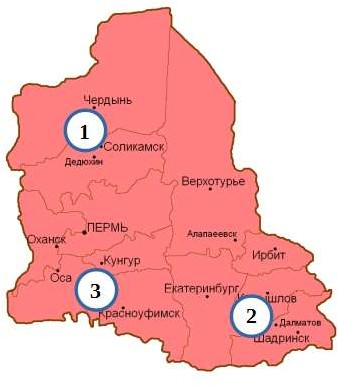 Укажите цифру, которой на схеме обозначен город, построенный в ходе заселения Урала, разрушенный в результате башкирского восстания и отстроенный позднее зановоОтвет:Укажите цифру, которой на схеме обозначен город, построенный в ходе заселения Урала, разрушенный в результате башкирского восстания и отстроенный позднее зановоОтвет:7.Установите	соответствие	между	деятелем	культуры		и	его характеристикой:	к	каждой		позиции	первого		столбца	подберитесоответствующую позицию из второго столбца.Установите	соответствие	между	деятелем	культуры		и	его характеристикой:	к	каждой		позиции	первого		столбца	подберитесоответствующую позицию из второго столбца.Установите	соответствие	между	деятелем	культуры		и	его характеристикой:	к	каждой		позиции	первого		столбца	подберитесоответствующую позицию из второго столбца.Установите	соответствие	между	деятелем	культуры		и	его характеристикой:	к	каждой		позиции	первого		столбца	подберитесоответствующую позицию из второго столбца.ХАРАКТЕРИСТИКАА)	основатели	Славяно-греко-латинской академииБ) писатель, ученый, воспитатель детей царя Алексея МихайловичаВ)	руководитель	старообрядцев,	авторбиографической повести «Житие»ДЕЯТЕЛЬ КУЛЬТУРЫпротопоп АввакумСимон Ушаковбратья ЛихудыЕрофей ХабаровСимеон ПолоцкийЗапишите в таблицу выбранные цифры под соответствующими буквами.Запишите в таблицу выбранные цифры под соответствующими буквами.Задания 8-9 требуют ответа в слова (словосочетания) или нескольких предложений, которые следует записать в поле ответа в тексте работыЗадания 8-9 требуют ответа в слова (словосочетания) или нескольких предложений, которые следует записать в поле ответа в тексте работы8.Ниже приведён перечень явлений. Подберите для них обобщающий терминНиже приведён перечень явлений. Подберите для них обобщающий терминНиже приведён перечень явлений. Подберите для них обобщающий терминНиже приведён перечень явлений. Подберите для них обобщающий термин1) закрепощение крестьян; 2) рост повинностей; 3) церковная реформа; 4) усиление налогового гнета; 5) попытки ограничения казацкой вольности; 6)усиление приказной волокиты1) закрепощение крестьян; 2) рост повинностей; 3) церковная реформа; 4) усиление налогового гнета; 5) попытки ограничения казацкой вольности; 6)усиление приказной волокитыЗапишите термин9.Рассмотрите изображение52 и выполните задание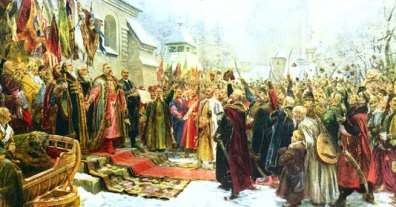 М.И. Хмелько Переяславская РадаКакое событие изображено на картине? В каком году оно произошло? В чем его причины и значение?Рассмотрите изображение52 и выполните заданиеМ.И. Хмелько Переяславская РадаКакое событие изображено на картине? В каком году оно произошло? В чем его причины и значение?Рассмотрите изображение52 и выполните заданиеМ.И. Хмелько Переяславская РадаКакое событие изображено на картине? В каком году оно произошло? В чем его причины и значение?№заданияВариант 1Вариант 2125323522132313БашкирыПриказы43243452413312462373253518ЯсакПричины народных выступлений9Совещательный орган при царе, утверждение войны имира, новых законов, налогов, состав: бояре, родовая знать, другие органыгосударственной власти: Земский Собор, приказыМогут быть приведены иные факты1654 год Совет в Переяславле, на котором было принято решение о вхождении Украины в составРоссии, причины: борьба за независимость с РечьюПосполитой, значение: сохранение прав и привилегий казачества,русско-польская войнаМогут	быть	приведены	иные факты№ п/пПроверяемые виды деятельностиУровеньсложности заданияМаксималь-ный балл за задание1Знание	дат	/	Знание	исторических	деятелей(задание на установление соответствия)Б22Систематизация	исторической	информации(умение определять последовательность событий)П13Поиск	информации	в	источнике	/	Работа	синформацией, представленной в виде схемыП14Знание исторических фактов, процессов, явлений (задание на установление соответствия) / Систематизация исторической информации(множественный выбор)Б25Сравнение исторических событий и явлений / Использование	исторических	сведений	дляаргументации точки зренияП16Работа с иллюстративным материалом и картой(схемой).П27Знание фактов   истории   культуры   (задание   наустановление соответствия)Б28Работа со статистическим источником информацииБ29Знание понятий, терминов (задание на выявлениелишнего / обобщающего термина в данном ряду / на знание терминов, понятий)Б310Работа с иллюстративным материаломБ3Всего заданий – 10; по уровню сложности: Б – 6; П – 4.Общее время выполнения работы – 45 минут.Всего заданий – 10; по уровню сложности: Б – 6; П – 4.Общее время выполнения работы – 45 минут.Всего заданий – 10; по уровню сложности: Б – 6; П – 4.Общее время выполнения работы – 45 минут.Всего заданий – 10; по уровню сложности: Б – 6; П – 4.Общее время выполнения работы – 45 минут.Суммарный балл% выполненияУровень достиженийОтметка по 5-балльной шкале16-1980-100высокий«5»11-1560-76повышенный«4»7-1040-56базовый«3»1-60-36не достиг базового«2»Ответ:АБВОтвет:Ответ:Ответ:АБВОтвет:Ответ:АБВОтвет:Ответ:АБВОтвет:Страна170017501800Великобритания7387100Нидерланды109109107Франция--72Испания615862Швеция666770Османская империя353840Ответ:АБВОтвет:Ответ:АБВОтвет:Ответ:Ответ:Номер предложения, содержащегоНомер предложения, содержащегоНомер предложения, содержащегоНомер предложения, содержащегоНомер предложения, содержащегоположение 1факт 1положение 2факт 2Ответ:Ответ:АБВОтвет:Страна1600170017501800Англия5380107100Нидерланды7486103100Франция50515558Испания53605549Австрия39516951Ответ:АБВОтвет:№заданияВариант 1Вариант 2113513422131323Начало Войны за независимостьСШАРазделение властей45242451234132463122714531581242349Просвещенный абсолютизм – политика, проводимая во второй половине XVIII века рядом монархов Европы и направленная на устранение остатков средневекового феодального строя с использованиемнекоторых идей ПросвещенияПросвещение – идейное течение в XVIII веке, основанное на рационализме, распространении знаний, признании народного суверенитета, политических свобод и прав личности10Штурм Бастилии 1789Может быть названо:- Король отказался от попыток силового разгона Учредительногособрания- Массовые убийства дворян крестьянами, которые жгли замкисеньоров и уничтожали документы о землевладении- Принята декларация прав человека и гражданина-Бостонское чаепитие 1773Может быть названо:- Применение Англией силы против мятежников в колониях- Первые боевые столкновения американцев и англичан- Принятие Декларации Независимости США№ п/пПроверяемые виды деятельностиПроверяемое содержание– раздел курсаУровень сложности заданияМаксимальный балл за задание1Знание дат / Знание историческихдеятелей (задание на установлениесоответствия)Преобразования Петра IБ22Систематизация историческойинформации (умение определятьпоследовательностьсобытий)Северная войнаП13Поиск информации в источнике / Работа с информацией,представленной       ввиде схемыПреобразования Петра IП14Знание исторических фактов, процессов, явлений (задание на установлениесоответствия)	/Преобразования Петра IБ2Систематизация исторической информации (множественныйвыбор)5Сравнение исторических событий и явлений / Использование историческихсведений		для аргументации	точкизренияПреобразования Петра IП16Работа	силлюстративным материалом и картой (схемой).Преобразования Петра IП27Знание	фактовистории	культуры(задание	наустановление соответствия)Преобразования Петра IБ28Работа	состатистическим источником информацииПреобразования Петра IБ29Знание				понятий, терминов (задание на выявление лишнего / обобщающего термина		в		данном ряду	/	на			знаниетерминов, понятий)Преобразования Петра IБ310Работа	силлюстративным материаломСеверная войнаБ3Всего заданий – 10; по уровню сложности: Б – 6; П – 4. Общее время выполнения работы – 45 минут.Максимальный первичный балл – 19.Всего заданий – 10; по уровню сложности: Б – 6; П – 4. Общее время выполнения работы – 45 минут.Максимальный первичный балл – 19.Всего заданий – 10; по уровню сложности: Б – 6; П – 4. Общее время выполнения работы – 45 минут.Максимальный первичный балл – 19.Всего заданий – 10; по уровню сложности: Б – 6; П – 4. Общее время выполнения работы – 45 минут.Максимальный первичный балл – 19.Всего заданий – 10; по уровню сложности: Б – 6; П – 4. Общее время выполнения работы – 45 минут.Максимальный первичный балл – 19.Суммарный балл% выполненияУровень достиженийОтметка по 5-балльной шкале16-1980-100высокий«5»11-1560-76повышенный«4»7-1040-56базовый«3»1-60-36не достиг базового«2»1.Установите соответствие между событиями и годами: к каждой позиции первого столбца подберите соответствующую позицию из второго столбца.Установите соответствие между событиями и годами: к каждой позиции первого столбца подберите соответствующую позицию из второго столбца.Установите соответствие между событиями и годами: к каждой позиции первого столбца подберите соответствующую позицию из второго столбца.Установите соответствие между событиями и годами: к каждой позиции первого столбца подберите соответствующую позицию из второго столбца.СОБЫТИЯА) Принятие Табели о рангахБ) Принятие закона о единонаследии В) Азовские походыГ) Прутский походГОДЫ1) 17112) 1695-16963) 17224) 1714Запишите в таблицу выбранные цифры под соответствующими буквами.Запишите в таблицу выбранные цифры под соответствующими буквами.2.Расположите в хронологической последовательности исторические события. Запишите цифры, которыми обозначены исторические события, в правильной последовательности в таблицу.Расположите в хронологической последовательности исторические события. Запишите цифры, которыми обозначены исторические события, в правильной последовательности в таблицу.Расположите в хронологической последовательности исторические события. Запишите цифры, которыми обозначены исторические события, в правильной последовательности в таблицу.Расположите в хронологической последовательности исторические события. Запишите цифры, которыми обозначены исторические события, в правильной последовательности в таблицу.Основание Санкт-ПетербургаПолтавская битваБитва при деревне ЛеснойСражение у мыса ГренгамОснование Санкт-ПетербургаПолтавская битваБитва при деревне ЛеснойСражение у мыса Гренгам3.Прочтите отрывок из манифеста. Запишите пропущенные дата и цифры Петр I в 1722 г. принял Табель о рангах. По новому закону, служба делилась на военную и гражданскую. Было определено	рангов чиновников: в гражданской службе – от коллежского регистратора до канцлера. А в армии – от прапорщика до генерала-фельдмаршала; на флоте – от мичмана догенерала- адмирала.Прочтите отрывок из манифеста. Запишите пропущенные дата и цифры Петр I в 1722 г. принял Табель о рангах. По новому закону, служба делилась на военную и гражданскую. Было определено	рангов чиновников: в гражданской службе – от коллежского регистратора до канцлера. А в армии – от прапорщика до генерала-фельдмаршала; на флоте – от мичмана догенерала- адмирала.Прочтите отрывок из манифеста. Запишите пропущенные дата и цифры Петр I в 1722 г. принял Табель о рангах. По новому закону, служба делилась на военную и гражданскую. Было определено	рангов чиновников: в гражданской службе – от коллежского регистратора до канцлера. А в армии – от прапорщика до генерала-фельдмаршала; на флоте – от мичмана догенерала- адмирала.Прочтите отрывок из манифеста. Запишите пропущенные дата и цифры Петр I в 1722 г. принял Табель о рангах. По новому закону, служба делилась на военную и гражданскую. Было определено	рангов чиновников: в гражданской службе – от коллежского регистратора до канцлера. А в армии – от прапорщика до генерала-фельдмаршала; на флоте – от мичмана догенерала- адмирала.Ответ:Ответ:4.Установите соответствие между процессами (явлениями, событиями) и фактами, относящимися к этим процессам (явлениям, событиям): к каждой позиции первого столбца подберите соответствующую позицию из второго столбца.Установите соответствие между процессами (явлениями, событиями) и фактами, относящимися к этим процессам (явлениям, событиям): к каждой позиции первого столбца подберите соответствующую позицию из второго столбца.Установите соответствие между процессами (явлениями, событиями) и фактами, относящимися к этим процессам (явлениям, событиям): к каждой позиции первого столбца подберите соответствующую позицию из второго столбца.Установите соответствие между процессами (явлениями, событиями) и фактами, относящимися к этим процессам (явлениям, событиям): к каждой позиции первого столбца подберите соответствующую позицию из второго столбца.ПРОЦЕССЫ (ЯВЛЕНИЯ, СОБЫТИЯ)А) расширение территории Российского государстваФАКТЫВведение Табели о рангахстроительство	Санкт-Б)	окончательная	ликвидация местничестваВ) пополнение бюджетаГ)	создание	собственной	передовой промышленностиБ)	окончательная	ликвидация местничестваВ) пополнение бюджетаГ)	создание	собственной	передовой промышленностиПетербургарасширение сети мануфактурвведение подушной податиПетербургарасширение сети мануфактурвведение подушной податиПетербургарасширение сети мануфактурвведение подушной податиЗапишите в таблицу выбранные цифры под соответствующими буквами.Запишите в таблицу выбранные цифры под соответствующими буквами.Запишите в таблицу выбранные цифры под соответствующими буквами.Запишите в таблицу выбранные цифры под соответствующими буквами.Запишите в таблицу выбранные цифры под соответствующими буквами.5.Разделите нижеперечисленные реформы Петра 1 на две группы:Создание правительствующего СенатаСоздание коллегийСоздание Бурмистровой палатыРазделение страны на 8 губерний, 50 провинцийСоздание Главного магистратаРазделите нижеперечисленные реформы Петра 1 на две группы:Создание правительствующего СенатаСоздание коллегийСоздание Бурмистровой палатыРазделение страны на 8 губерний, 50 провинцийСоздание Главного магистратаРазделите нижеперечисленные реформы Петра 1 на две группы:Создание правительствующего СенатаСоздание коллегийСоздание Бурмистровой палатыРазделение страны на 8 губерний, 50 провинцийСоздание Главного магистратаРазделите нижеперечисленные реформы Петра 1 на две группы:Создание правительствующего СенатаСоздание коллегийСоздание Бурмистровой палатыРазделение страны на 8 губерний, 50 провинцийСоздание Главного магистратаРазделите нижеперечисленные реформы Петра 1 на две группы:Создание правительствующего СенатаСоздание коллегийСоздание Бурмистровой палатыРазделение страны на 8 губерний, 50 провинцийСоздание Главного магистратаРазделите нижеперечисленные реформы Петра 1 на две группы:Создание правительствующего СенатаСоздание коллегийСоздание Бурмистровой палатыРазделение страны на 8 губерний, 50 провинцийСоздание Главного магистратаРазделите нижеперечисленные реформы Петра 1 на две группы:Создание правительствующего СенатаСоздание коллегийСоздание Бурмистровой палатыРазделение страны на 8 губерний, 50 провинцийСоздание Главного магистратаРазделите нижеперечисленные реформы Петра 1 на две группы:Создание правительствующего СенатаСоздание коллегийСоздание Бурмистровой палатыРазделение страны на 8 губерний, 50 провинцийСоздание Главного магистратаРазделите нижеперечисленные реформы Петра 1 на две группы:Создание правительствующего СенатаСоздание коллегийСоздание Бурмистровой палатыРазделение страны на 8 губерний, 50 провинцийСоздание Главного магистратаРазделите нижеперечисленные реформы Петра 1 на две группы:Создание правительствующего СенатаСоздание коллегийСоздание Бурмистровой палатыРазделение страны на 8 губерний, 50 провинцийСоздание Главного магистратаОтвет:А. Реформа местного управленияА. Реформа местного управленияБ. Реформы центральногоуправленияОтвет:6.Какие из представленных ниже изменений в культуре России относятся к эпохе Петра 1? Соотнесите выбранные изображения с жизнью 1) средних                сословий                2)                высших                сословий А) Б)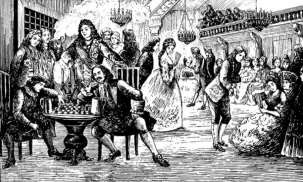 Какие из представленных ниже изменений в культуре России относятся к эпохе Петра 1? Соотнесите выбранные изображения с жизнью 1) средних                сословий                2)                высших                сословий А) Б)Какие из представленных ниже изменений в культуре России относятся к эпохе Петра 1? Соотнесите выбранные изображения с жизнью 1) средних                сословий                2)                высших                сословий А) Б)Какие из представленных ниже изменений в культуре России относятся к эпохе Петра 1? Соотнесите выбранные изображения с жизнью 1) средних                сословий                2)                высших                сословий А) Б)Какие из представленных ниже изменений в культуре России относятся к эпохе Петра 1? Соотнесите выбранные изображения с жизнью 1) средних                сословий                2)                высших                сословий А) Б)Какие из представленных ниже изменений в культуре России относятся к эпохе Петра 1? Соотнесите выбранные изображения с жизнью 1) средних                сословий                2)                высших                сословий А) Б)Какие из представленных ниже изменений в культуре России относятся к эпохе Петра 1? Соотнесите выбранные изображения с жизнью 1) средних                сословий                2)                высших                сословий А) Б)Какие из представленных ниже изменений в культуре России относятся к эпохе Петра 1? Соотнесите выбранные изображения с жизнью 1) средних                сословий                2)                высших                сословий А) Б)Какие из представленных ниже изменений в культуре России относятся к эпохе Петра 1? Соотнесите выбранные изображения с жизнью 1) средних                сословий                2)                высших                сословий А) Б)Какие из представленных ниже изменений в культуре России относятся к эпохе Петра 1? Соотнесите выбранные изображения с жизнью 1) средних                сословий                2)                высших                сословий А) Б)Какие из представленных ниже изменений в культуре России относятся к эпохе Петра 1? Соотнесите выбранные изображения с жизнью 1) средних                сословий                2)                высших                сословий А) Б)Какие из представленных ниже изменений в культуре России относятся к эпохе Петра 1? Соотнесите выбранные изображения с жизнью 1) средних                сословий                2)                высших                сословий А) Б)Какие из представленных ниже изменений в культуре России относятся к эпохе Петра 1? Соотнесите выбранные изображения с жизнью 1) средних                сословий                2)                высших                сословий А) Б)Какие из представленных ниже изменений в культуре России относятся к эпохе Петра 1? Соотнесите выбранные изображения с жизнью 1) средних                сословий                2)                высших                сословий А) Б)Какие из представленных ниже изменений в культуре России относятся к эпохе Петра 1? Соотнесите выбранные изображения с жизнью 1) средних                сословий                2)                высших                сословий А) Б)В)   Г)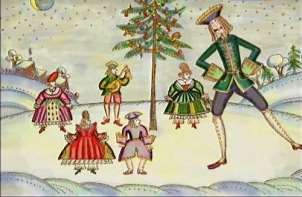 В)   Г)7.Установите соответствие между литературными произведениями и их авторами: к каждой позиции первого столбца подберите соответствующую позицию из второго столбца.Установите соответствие между литературными произведениями и их авторами: к каждой позиции первого столбца подберите соответствующую позицию из второго столбца.Установите соответствие между литературными произведениями и их авторами: к каждой позиции первого столбца подберите соответствующую позицию из второго столбца.Установите соответствие между литературными произведениями и их авторами: к каждой позиции первого столбца подберите соответствующую позицию из второго столбца.ЛИТЕРАТУРНЫЕ ПРОИЗВЕДЕНИЯА) Чтобы дворяне не уклонялись от учебы, Петр запретил священникам венчать их без справки об образовании. Чуть позже стали появляться школы для дворянских детей. Развитие образования потребовало издания учебников. Самым знаменитым учебником эпохи стал…Б) До Петра Великого книги в России печатались	церковно-славянским шрифтом, неудобным по своей сложности. Петр создал новый, так называемый гражданский шрифт, которым и доныне печатают все книги, кроме церковных. Первой книгой, отпечатанной гражданским шрифтом, считается…В) Это сочинение неизвестного автора формирует новый стереотип поведения светского человека, избегающего дурных компаний, мотовства, пьянства, грубости	придерживающегося европейских манер. Основная мораль данного произведения: молодость - подготовка к службе, а счастье -следствие прилежной службы.АВТОРЫЮности честное зерцалоСлово	о	власти	и	чести царскойАрифметика МагницкогоГеометрияГ) Литературная публицистическая деятельность Прокоповича была подчинена обоснованию и защите политических	и	культурных мероприятий Петра. Он защищал неограниченную самодержавную властьи правомерность суда над царевичем Алексеем…Запишите в таблицу выбранные цифры под соответствующими буквами.Запишите в таблицу выбранные цифры под соответствующими буквами.8.Используя данные статистической таблицы, завершите представленные ниже суждения, соотнеся их начальные части и варианты завершения.60Используя данные статистической таблицы, завершите представленные ниже суждения, соотнеся их начальные части и варианты завершения.60Используя данные статистической таблицы, завершите представленные ниже суждения, соотнеся их начальные части и варианты завершения.60Используя данные статистической таблицы, завершите представленные ниже суждения, соотнеся их начальные части и варианты завершения.60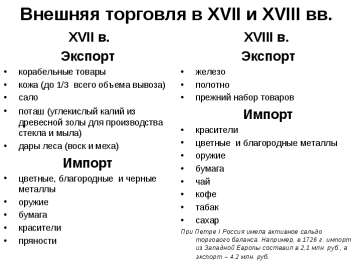 НАЧАЛЬНЫЕ ЧАСТИ СУЖДЕНИЯА)	Государство	всячески способствовало росту мануфактур в металлургии, кораблестроении, в текстильном, кожевенном, канатном, стекольном производстве.Б) Именно по инициативе царя была учреждена первая товарная биржа в 1703 г.,В) В результате экономической политики за сверхкороткий срок была создана мощная промышленность,.ВАРИАНТЫ ЗАВЕРШЕНИЯ СУЖДЕНИЯспособная полностью обеспечить военные и государственные нужды и ни в чем не зависела от импортано объективные условия не способствовалиее развитию.Центрами металлургической промышленности стали Урал, Липецк, Карелия, кораблестроения–       Петербург       и       Воронеж,текстильного производства – Москва.Запишите в таблицу выбранные цифры под соответствующими буквами.Запишите в таблицу выбранные цифры под соответствующими буквами.Запишите в таблицу выбранные цифры под соответствующими буквами.Задания 9-10 требуют ответа в слова (словосочетания) или предложения, которые следует записать в поле ответа в тексте работы9.Ниже приведён перечень терминов. Все они, за исключением одного относятся к эпохе допетровских реформНиже приведён перечень терминов. Все они, за исключением одного относятся к эпохе допетровских реформНиже приведён перечень терминов. Все они, за исключением одного относятся к эпохе допетровских реформНиже приведён перечень терминов. Все они, за исключением одного относятся к эпохе допетровских реформНиже приведён перечень терминов. Все они, за исключением одного относятся к эпохе допетровских реформНиже приведён перечень терминов. Все они, за исключением одного относятся к эпохе допетровских реформ1. Коллегия; 2. Стрелецкое войско; 3. Семибоярщина; 4. Урочные лета;	5.Холоп.1. Коллегия; 2. Стрелецкое войско; 3. Семибоярщина; 4. Урочные лета;	5.Холоп.1. Коллегия; 2. Стрелецкое войско; 3. Семибоярщина; 4. Урочные лета;	5.Холоп.Выпишите термин и дайте ему определениеВыпишите термин и дайте ему определениеВыпишите термин и дайте ему определение10.Рассмотрите изображение61 и выполните задание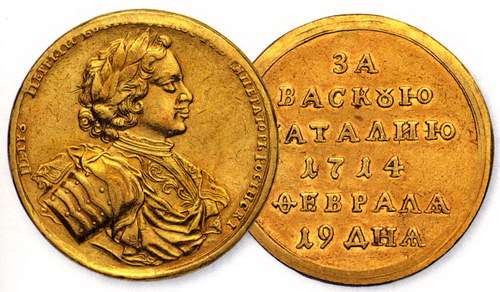 Укажите название битвы, в которой была выпущена данная памятная медаль. Назовите имя изображенной личности. Приведите один исторический факт, связанный с периодом его правления.Рассмотрите изображение61 и выполните заданиеУкажите название битвы, в которой была выпущена данная памятная медаль. Назовите имя изображенной личности. Приведите один исторический факт, связанный с периодом его правления.Рассмотрите изображение61 и выполните заданиеУкажите название битвы, в которой была выпущена данная памятная медаль. Назовите имя изображенной личности. Приведите один исторический факт, связанный с периодом его правления.Рассмотрите изображение61 и выполните заданиеУкажите название битвы, в которой была выпущена данная памятная медаль. Назовите имя изображенной личности. Приведите один исторический факт, связанный с периодом его правления.Рассмотрите изображение61 и выполните заданиеУкажите название битвы, в которой была выпущена данная памятная медаль. Назовите имя изображенной личности. Приведите один исторический факт, связанный с периодом его правления.Рассмотрите изображение61 и выполните заданиеУкажите название битвы, в которой была выпущена данная памятная медаль. Назовите имя изображенной личности. Приведите один исторический факт, связанный с периодом его правления.1.Установите соответствие между историческими деятелями и страницами их биографии: к каждой позиции первого столбца подберите соответствующую позицию из второго столбца.Установите соответствие между историческими деятелями и страницами их биографии: к каждой позиции первого столбца подберите соответствующую позицию из второго столбца.Установите соответствие между историческими деятелями и страницами их биографии: к каждой позиции первого столбца подберите соответствующую позицию из второго столбца.Установите соответствие между историческими деятелями и страницами их биографии: к каждой позиции первого столбца подберите соответствующую позицию из второго столбца.СОБЫТИЯА.Д. МеншиковБ.П. ШереметевФеофан ПрокоповичИван МазепаУЧАСТНИКИА. Первый русский фельдмаршал Б. Перешел на сторону Карла XII В . Ближайший соратник Петра I Г. Автор «Духовного регламента»Запишите в таблицу выбранные цифры под соответствующими буквами.Запишите в таблицу выбранные цифры под соответствующими буквами.2.Расположите	в	хронологической	последовательности	исторические события.	Запишите	цифры,	которыми	обозначены	историческиесобытия, в правильной последовательности в таблицу.Расположите	в	хронологической	последовательности	исторические события.	Запишите	цифры,	которыми	обозначены	историческиесобытия, в правильной последовательности в таблицу.Расположите	в	хронологической	последовательности	исторические события.	Запишите	цифры,	которыми	обозначены	историческиесобытия, в правильной последовательности в таблицу.Расположите	в	хронологической	последовательности	исторические события.	Запишите	цифры,	которыми	обозначены	историческиесобытия, в правильной последовательности в таблицу.А. битва около д. Лесной Б. учреждение СенатаВ. Ништадтский мирГ. Гангутское сражениеА. битва около д. Лесной Б. учреждение СенатаВ. Ништадтский мирГ. Гангутское сражение3Назовите пропущенный элемент в схеме.ФОРМЫ ПРИНУДИТЕЛЬНОГО ТРУДА НА МАНУФАКТУРАХПРИПИСНЫЕ КРЕСТЬЯНЕ	?Назовите пропущенный элемент в схеме.ФОРМЫ ПРИНУДИТЕЛЬНОГО ТРУДА НА МАНУФАКТУРАХПРИПИСНЫЕ КРЕСТЬЯНЕ	?Назовите пропущенный элемент в схеме.ФОРМЫ ПРИНУДИТЕЛЬНОГО ТРУДА НА МАНУФАКТУРАХПРИПИСНЫЕ КРЕСТЬЯНЕ	?Назовите пропущенный элемент в схеме.ФОРМЫ ПРИНУДИТЕЛЬНОГО ТРУДА НА МАНУФАКТУРАХПРИПИСНЫЕ КРЕСТЬЯНЕ	?Ответ:  	Ответ:  	4.Какие из перечисленных событий не происходили в годы правления Петра 1.Какие из перечисленных событий не происходили в годы правления Петра 1.Какие из перечисленных событий не происходили в годы правления Петра 1.Какие из перечисленных событий не происходили в годы правления Петра 1.выход к Черному морюсоздание Табели о рангахоснование Кунсткамерыоснование Санкт-Петербургавыход к Черному морюсоздание Табели о рангахоснование Кунсткамерыоснование Санкт-Петербурга5) Соляной бунт5) Соляной бунт5) Соляной бунт5) Соляной бунт5) Соляной бунт5) Соляной бунт5) Соляной бунт5) Соляной бунтОтвет:5.Разделите нижеперечисленные реформы Петра 1 на две группы: в таблицу.Указ о единонаследииУказ об обязательной службе для дворянПолитика меркантилизмаВведение подушной податиРазделите нижеперечисленные реформы Петра 1 на две группы: в таблицу.Указ о единонаследииУказ об обязательной службе для дворянПолитика меркантилизмаВведение подушной податиРазделите нижеперечисленные реформы Петра 1 на две группы: в таблицу.Указ о единонаследииУказ об обязательной службе для дворянПолитика меркантилизмаВведение подушной податиРазделите нижеперечисленные реформы Петра 1 на две группы: в таблицу.Указ о единонаследииУказ об обязательной службе для дворянПолитика меркантилизмаВведение подушной податиРазделите нижеперечисленные реформы Петра 1 на две группы: в таблицу.Указ о единонаследииУказ об обязательной службе для дворянПолитика меркантилизмаВведение подушной податиРазделите нижеперечисленные реформы Петра 1 на две группы: в таблицу.Указ о единонаследииУказ об обязательной службе для дворянПолитика меркантилизмаВведение подушной податиРазделите нижеперечисленные реформы Петра 1 на две группы: в таблицу.Указ о единонаследииУказ об обязательной службе для дворянПолитика меркантилизмаВведение подушной податиРазделите нижеперечисленные реформы Петра 1 на две группы: в таблицу.Указ о единонаследииУказ об обязательной службе для дворянПолитика меркантилизмаВведение подушной податиРазделите нижеперечисленные реформы Петра 1 на две группы: в таблицу.Указ о единонаследииУказ об обязательной службе для дворянПолитика меркантилизмаВведение подушной податиРазделите нижеперечисленные реформы Петра 1 на две группы: в таблицу.Указ о единонаследииУказ об обязательной службе для дворянПолитика меркантилизмаВведение подушной податиРазделите нижеперечисленные реформы Петра 1 на две группы: в таблицу.Указ о единонаследииУказ об обязательной службе для дворянПолитика меркантилизмаВведение подушной податиРазделите нижеперечисленные реформы Петра 1 на две группы: в таблицу.Указ о единонаследииУказ об обязательной службе для дворянПолитика меркантилизмаВведение подушной податиРазделите нижеперечисленные реформы Петра 1 на две группы: в таблицу.Указ о единонаследииУказ об обязательной службе для дворянПолитика меркантилизмаВведение подушной податиРазделите нижеперечисленные реформы Петра 1 на две группы: в таблицу.Указ о единонаследииУказ об обязательной службе для дворянПолитика меркантилизмаВведение подушной податиРазделите нижеперечисленные реформы Петра 1 на две группы: в таблицу.Указ о единонаследииУказ об обязательной службе для дворянПолитика меркантилизмаВведение подушной податиРазделите нижеперечисленные реформы Петра 1 на две группы: в таблицу.Указ о единонаследииУказ об обязательной службе для дворянПолитика меркантилизмаВведение подушной податиОтвет:Ответ:Ответ:Ответ:Ответ:Ответ:Ответ:Ответ:А) экономические реформыА) экономические реформыА) экономические реформыА) экономические реформыБ) социальные реформыБ) социальные реформыБ) социальные реформыБ) социальные реформы6.Рассмотрите карту и выполните задание 62.1Рассмотрите карту и выполните задание 62.1Рассмотрите карту и выполните задание 62.1Рассмотрите карту и выполните задание 62.1Рассмотрите карту и выполните задание 62.1Рассмотрите карту и выполните задание 62.1Рассмотрите карту и выполните задание 62.1Рассмотрите карту и выполните задание 62.1Рассмотрите карту и выполните задание 62.1Рассмотрите карту и выполните задание 62.1Рассмотрите карту и выполните задание 62.1Рассмотрите карту и выполните задание 62.1Рассмотрите карту и выполните задание 62.1Рассмотрите карту и выполните задание 62.1Рассмотрите карту и выполните задание 62.1Рассмотрите карту и выполните задание 62.1Назовите место битвы Северной войны, указанное на картеОтвет:Назовите место битвы Северной войны, указанное на картеОтвет:Назовите место битвы Северной войны, указанное на картеОтвет:Назовите место битвы Северной войны, указанное на картеОтвет:Назовите место битвы Северной войны, указанное на картеОтвет:Назовите место битвы Северной войны, указанное на картеОтвет:Назовите место битвы Северной войны, указанное на картеОтвет:Назовите место битвы Северной войны, указанное на картеОтвет:7.Установите соответствие между деятелями культуры эпохи петровских реформ и их достижениями: к каждой позиции первого столбца подберите соответствующую позицию из второго и третьего столбца.Установите соответствие между деятелями культуры эпохи петровских реформ и их достижениями: к каждой позиции первого столбца подберите соответствующую позицию из второго и третьего столбца.Установите соответствие между деятелями культуры эпохи петровских реформ и их достижениями: к каждой позиции первого столбца подберите соответствующую позицию из второго и третьего столбца.Установите соответствие между деятелями культуры эпохи петровских реформ и их достижениями: к каждой позиции первого столбца подберите соответствующую позицию из второго и третьего столбца.Установите соответствие между деятелями культуры эпохи петровских реформ и их достижениями: к каждой позиции первого столбца подберите соответствующую позицию из второго и третьего столбца.Установите соответствие между деятелями культуры эпохи петровских реформ и их достижениями: к каждой позиции первого столбца подберите соответствующую позицию из второго и третьего столбца.Установите соответствие между деятелями культуры эпохи петровских реформ и их достижениями: к каждой позиции первого столбца подберите соответствующую позицию из второго и третьего столбца.Установите соответствие между деятелями культуры эпохи петровских реформ и их достижениями: к каждой позиции первого столбца подберите соответствующую позицию из второго и третьего столбца.Установите соответствие между деятелями культуры эпохи петровских реформ и их достижениями: к каждой позиции первого столбца подберите соответствующую позицию из второго и третьего столбца.Установите соответствие между деятелями культуры эпохи петровских реформ и их достижениями: к каждой позиции первого столбца подберите соответствующую позицию из второго и третьего столбца.Установите соответствие между деятелями культуры эпохи петровских реформ и их достижениями: к каждой позиции первого столбца подберите соответствующую позицию из второго и третьего столбца.Установите соответствие между деятелями культуры эпохи петровских реформ и их достижениями: к каждой позиции первого столбца подберите соответствующую позицию из второго и третьего столбца.Установите соответствие между деятелями культуры эпохи петровских реформ и их достижениями: к каждой позиции первого столбца подберите соответствующую позицию из второго и третьего столбца.Установите соответствие между деятелями культуры эпохи петровских реформ и их достижениями: к каждой позиции первого столбца подберите соответствующую позицию из второго и третьего столбца.Установите соответствие между деятелями культуры эпохи петровских реформ и их достижениями: к каждой позиции первого столбца подберите соответствующую позицию из второго и третьего столбца.Установите соответствие между деятелями культуры эпохи петровских реформ и их достижениями: к каждой позиции первого столбца подберите соответствующую позицию из второго и третьего столбца.ДЕЯТЕЛИ КУЛЬТУРЫА) Леонид Филиппович Магницкий Б) Ефим Прокопьевич НиконовВ)Андрей Константинович НартовДЕЯТЕЛИ КУЛЬТУРЫА) Леонид Филиппович Магницкий Б) Ефим Прокопьевич НиконовВ)Андрей Константинович НартовДЕЯТЕЛИ КУЛЬТУРЫА) Леонид Филиппович Магницкий Б) Ефим Прокопьевич НиконовВ)Андрей Константинович НартовДЕЯТЕЛИ КУЛЬТУРЫА) Леонид Филиппович Магницкий Б) Ефим Прокопьевич НиконовВ)Андрей Константинович НартовДЕЯТЕЛИ КУЛЬТУРЫА) Леонид Филиппович Магницкий Б) Ефим Прокопьевич НиконовВ)Андрей Константинович НартовДЕЯТЕЛИ КУЛЬТУРЫА) Леонид Филиппович Магницкий Б) Ефим Прокопьевич НиконовВ)Андрей Константинович НартовДЕЯТЕЛИ КУЛЬТУРЫА) Леонид Филиппович Магницкий Б) Ефим Прокопьевич НиконовВ)Андрей Константинович НартовДОСТИЖЕНИЯПо его проекту была создана и испытана первая русская подводная лодкаИзобрел токарные станкиразличной модификации3) Автор	учебника«Арифметика»Запишите в таблицу выбранные цифры под соответствующими буквами.Запишите в таблицу выбранные цифры под соответствующими буквами.Запишите в таблицу выбранные цифры под соответствующими буквами.Запишите в таблицу выбранные цифры под соответствующими буквами.Запишите в таблицу выбранные цифры под соответствующими буквами.Запишите в таблицу выбранные цифры под соответствующими буквами.Запишите в таблицу выбранные цифры под соответствующими буквами.Запишите в таблицу выбранные цифры под соответствующими буквами.8.Используя данные статистической таблицы, завершите представленные ниже суждения, соотнеся их начальные части и варианты завершения63.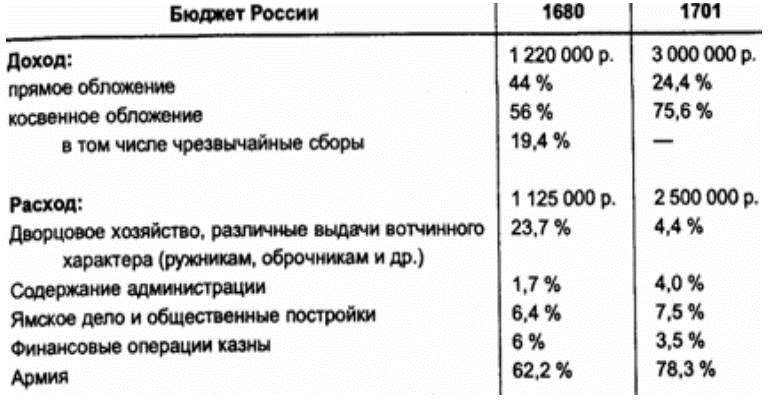 Используя данные статистической таблицы, завершите представленные ниже суждения, соотнеся их начальные части и варианты завершения63.Используя данные статистической таблицы, завершите представленные ниже суждения, соотнеся их начальные части и варианты завершения63.Используя данные статистической таблицы, завершите представленные ниже суждения, соотнеся их начальные части и варианты завершения63.Используя данные статистической таблицы, завершите представленные ниже суждения, соотнеся их начальные части и варианты завершения63.Используя данные статистической таблицы, завершите представленные ниже суждения, соотнеся их начальные части и варианты завершения63.Используя данные статистической таблицы, завершите представленные ниже суждения, соотнеся их начальные части и варианты завершения63.Используя данные статистической таблицы, завершите представленные ниже суждения, соотнеся их начальные части и варианты завершения63.Используя данные статистической таблицы, завершите представленные ниже суждения, соотнеся их начальные части и варианты завершения63.Используя данные статистической таблицы, завершите представленные ниже суждения, соотнеся их начальные части и варианты завершения63.Используя данные статистической таблицы, завершите представленные ниже суждения, соотнеся их начальные части и варианты завершения63.Используя данные статистической таблицы, завершите представленные ниже суждения, соотнеся их начальные части и варианты завершения63.Используя данные статистической таблицы, завершите представленные ниже суждения, соотнеся их начальные части и варианты завершения63.Используя данные статистической таблицы, завершите представленные ниже суждения, соотнеся их начальные части и варианты завершения63.Используя данные статистической таблицы, завершите представленные ниже суждения, соотнеся их начальные части и варианты завершения63.Используя данные статистической таблицы, завершите представленные ниже суждения, соотнеся их начальные части и варианты завершения63.НАЧАЛЬНЫЕ ЧАСТИ СУЖДЕНИЯА)	В	1704	г.	был	образован специальный штат «прибыльщиков», Б) В 1718 г. была проведена перепись населения,В) «Для всенародной пользы и для общей прибыли ко всякому торгу»НАЧАЛЬНЫЕ ЧАСТИ СУЖДЕНИЯА)	В	1704	г.	был	образован специальный штат «прибыльщиков», Б) В 1718 г. была проведена перепись населения,В) «Для всенародной пользы и для общей прибыли ко всякому торгу»НАЧАЛЬНЫЕ ЧАСТИ СУЖДЕНИЯА)	В	1704	г.	был	образован специальный штат «прибыльщиков», Б) В 1718 г. была проведена перепись населения,В) «Для всенародной пользы и для общей прибыли ко всякому торгу»НАЧАЛЬНЫЕ ЧАСТИ СУЖДЕНИЯА)	В	1704	г.	был	образован специальный штат «прибыльщиков», Б) В 1718 г. была проведена перепись населения,В) «Для всенародной пользы и для общей прибыли ко всякому торгу»НАЧАЛЬНЫЕ ЧАСТИ СУЖДЕНИЯА)	В	1704	г.	был	образован специальный штат «прибыльщиков», Б) В 1718 г. была проведена перепись населения,В) «Для всенародной пользы и для общей прибыли ко всякому торгу»НАЧАЛЬНЫЕ ЧАСТИ СУЖДЕНИЯА)	В	1704	г.	был	образован специальный штат «прибыльщиков», Б) В 1718 г. была проведена перепись населения,В) «Для всенародной пользы и для общей прибыли ко всякому торгу»ВАРИАНТЫ ЗАВЕРШЕНИЯ СУЖДЕНИЯчто	позволило	перейти	к подушному взиманию налоговбыла проведена перепись дворян от 10 до 30 летбыл начат в 1700 г. выпуск медных денег.в обязанность которых входило придумывание новых налоговВАРИАНТЫ ЗАВЕРШЕНИЯ СУЖДЕНИЯчто	позволило	перейти	к подушному взиманию налоговбыла проведена перепись дворян от 10 до 30 летбыл начат в 1700 г. выпуск медных денег.в обязанность которых входило придумывание новых налоговЗапишите в таблицу выбранные цифры под соответствующими буквами.Запишите в таблицу выбранные цифры под соответствующими буквами.Запишите в таблицу выбранные цифры под соответствующими буквами.Запишите в таблицу выбранные цифры под соответствующими буквами.Запишите в таблицу выбранные цифры под соответствующими буквами.Запишите в таблицу выбранные цифры под соответствующими буквами.Запишите в таблицу выбранные цифры под соответствующими буквами.Запишите в таблицу выбранные цифры под соответствующими буквами.Ответ:АБВОтвет:Задания 9-10 требуют ответа в слова (словосочетания) или предложения, которые следует записать в поле ответа в тексте работы9.Ниже приведён перечень терминов. Все они, за исключением одного относятся к эпохе допетровских преобразований в области культурыНиже приведён перечень терминов. Все они, за исключением одного относятся к эпохе допетровских преобразований в области культуры1. Удел 2. Сословно-представительная монархия 3. Княжество 4. Империя5. Московское княжествоЗапишите термин и дайте ему определение10.Рассмотрите изображение64 и выполните задание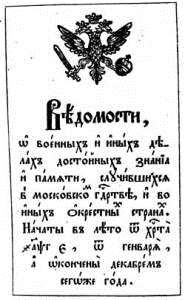 Укажите событие, которому посвящена данная иллюстрация, и год, когда оно произошло. Запишите любое последствие этого события.Рассмотрите изображение64 и выполните заданиеУкажите событие, которому посвящена данная иллюстрация, и год, когда оно произошло. Запишите любое последствие этого события.Рассмотрите изображение64 и выполните заданиеУкажите событие, которому посвящена данная иллюстрация, и год, когда оно произошло. Запишите любое последствие этого события.№заданияВариант 1Вариант 21А3, Б4, В2, Г11В, 2А, 3Г, 4Б213241243314ПОСЕССИОННЫЕ4А2,Б1,В4,Г3155А34, Б124А34, Б1261Б, 2АЛЕСНАЯ7А3, Б4, В1, Г2А3, Б2, В18А3, Б2, В1А4, Б1, В39Коллегии – центральные органы отраслевого управления в Российской империи, сформированные в петровскую эпоху взамен утратившейсвоё значение системы приказов.Империя	–	это	монархическое государство во главе с императором.10Битва у мыса Гренгам1702 – выход первой печатной газеты Ведомости (Куранты).Принятие гражданского шрифта для упрощения понимания текста (с 1710 г)Освещение событий внутренней и внешней политики России (Северная война, новости в изготовлении вооружений, состояние московских школ и наук, промышленности и торговли, открытие полезныхископаемых)№ п/пПроверяемые виды деятельностиПроверяемое содержание – раздел курсаУрове нь сложн остизадани яМаксима льный балл зазадание1Знание дат / Знание исторических деятелей (задание на установлениесоответствия)Внешняя политика во второй половине XYIII векаБ22Систематизация исторической	информации (умение		определять последовательностьсобытий)Внутренняя политика во второй половине XYIII векаП13Поиск информации в источнике / Работа с информацией,представленной в виде схемыВнутренняя политика во второй половине XYIII векаП14Знание	исторических фактов, процессов, явлений (задание на установление соответствия)		/ Систематизацияисторической информацииВнутренняя политика во второй половине XYIII векаБ2(множественный выбор)5Сравнение		исторических событий	и		явлений	/ Использование исторических сведений дляаргументации точки зренияВосстание Е. ПугачеваП16Работа с иллюстративнымматериалом	и	картой (схемой).Восстание Е. ПугачеваП27Знание	фактов	истории культуры		(задание	наустановление соответствия)Социально-экономическое развитиеБ28Работа со статистическим источником информацииСоциально-экономическое развитиеБ29Знание понятий, терминов (задание на выявление лишнего / обобщающего термина в данном ряду / назнание терминов, понятий)Социально-экономическое развитиеБ310Работа с иллюстративным материаломВнутренняя политика во второй половине XYIII векаБ3Всего заданий – 10; по уровню сложности: Б – 6; П – 4. Общее время выполнения работы – 45 минут.Максимальный первичный балл – 19.Всего заданий – 10; по уровню сложности: Б – 6; П – 4. Общее время выполнения работы – 45 минут.Максимальный первичный балл – 19.Всего заданий – 10; по уровню сложности: Б – 6; П – 4. Общее время выполнения работы – 45 минут.Максимальный первичный балл – 19.Всего заданий – 10; по уровню сложности: Б – 6; П – 4. Общее время выполнения работы – 45 минут.Максимальный первичный балл – 19.Всего заданий – 10; по уровню сложности: Б – 6; П – 4. Общее время выполнения работы – 45 минут.Максимальный первичный балл – 19.Суммарный балл% выполненияУровень достиженийОтметка по 5-балльной шкале16-1980-100высокий«5»11-1560-76повышенный«4»7-1040-56базовый«3»1-60-36не достиг базового«2»1.Установите соответствие между событиями и годами: к каждой позиции первого	столбца	подберите	соответствующую	позицию	из	второгостолбца.Установите соответствие между событиями и годами: к каждой позиции первого	столбца	подберите	соответствующую	позицию	из	второгостолбца.Установите соответствие между событиями и годами: к каждой позиции первого	столбца	подберите	соответствующую	позицию	из	второгостолбца.Установите соответствие между событиями и годами: к каждой позиции первого	столбца	подберите	соответствующую	позицию	из	второгостолбца.СОБЫТИЯА) Семилетняя войнаБ) Русско-шведская война В) Русско-турецкая войнаГ) Разделы Речи ПосполитойГОДЫ                 1) 1788-1790 гг.2) 1768-1774 гг3) 1756-1763 гг.4) 1772-1795 гг.5) 1741-1743 ггЗапишите в таблицу выбранные цифры под соответствующими буквами.Запишите в таблицу выбранные цифры под соответствующими буквами.2.Расположите	в	хронологической	последовательности	историческиесобытия.	Запишите	цифры,	которыми	обозначены	исторические события, в правильной последовательности в таблицу.Расположите	в	хронологической	последовательности	историческиесобытия.	Запишите	цифры,	которыми	обозначены	исторические события, в правильной последовательности в таблицу.Расположите	в	хронологической	последовательности	историческиесобытия.	Запишите	цифры,	которыми	обозначены	исторические события, в правильной последовательности в таблицу.Расположите	в	хронологической	последовательности	историческиесобытия.	Запишите	цифры,	которыми	обозначены	исторические события, в правильной последовательности в таблицу.Расположите	в	хронологической	последовательности	историческиесобытия.	Запишите	цифры,	которыми	обозначены	исторические события, в правильной последовательности в таблицу.Расположите	в	хронологической	последовательности	историческиесобытия.	Запишите	цифры,	которыми	обозначены	исторические события, в правильной последовательности в таблицу.Расположите	в	хронологической	последовательности	историческиесобытия.	Запишите	цифры,	которыми	обозначены	исторические события, в правильной последовательности в таблицу.Расположите	в	хронологической	последовательности	историческиесобытия.	Запишите	цифры,	которыми	обозначены	исторические события, в правильной последовательности в таблицу.Расположите	в	хронологической	последовательности	историческиесобытия.	Запишите	цифры,	которыми	обозначены	исторические события, в правильной последовательности в таблицу.Расположите	в	хронологической	последовательности	историческиесобытия.	Запишите	цифры,	которыми	обозначены	исторические события, в правильной последовательности в таблицу.Расположите	в	хронологической	последовательности	историческиесобытия.	Запишите	цифры,	которыми	обозначены	исторические события, в правильной последовательности в таблицу.Расположите	в	хронологической	последовательности	историческиесобытия.	Запишите	цифры,	которыми	обозначены	исторические события, в правильной последовательности в таблицу.Деятельность Уложенной комиссииГубернская реформа Екатерины IIЖалованная грамота дворянствуМанифест о вольности дворянскойДеятельность Уложенной комиссииГубернская реформа Екатерины IIЖалованная грамота дворянствуМанифест о вольности дворянскойДеятельность Уложенной комиссииГубернская реформа Екатерины IIЖалованная грамота дворянствуМанифест о вольности дворянскойДеятельность Уложенной комиссииГубернская реформа Екатерины IIЖалованная грамота дворянствуМанифест о вольности дворянскойДеятельность Уложенной комиссииГубернская реформа Екатерины IIЖалованная грамота дворянствуМанифест о вольности дворянскойДеятельность Уложенной комиссииГубернская реформа Екатерины IIЖалованная грамота дворянствуМанифест о вольности дворянскойОтвет:3.О каком деятеле эпохи второй половины 18 в. говорится в приведенных ниже исторических сочинениях? Запишите имя этого деятеля.А. «Россияне хвалили ее царствование: изъявляла к ним более доверенности, нежели к немцам, восстановила власть Сената, отменила смертную казнь, имела любовников добродушных, страсть к весельям и нежным стихам».Б. Простая, добрая, милая, она не чуралась общения с солдатами, крестила их детей, становилась их «кумой». Темной вьюжной ночью 25 ноября 1741 г.	отправилась в казармы Преображенского полка, подняла на мятеж солдат и вместе с ними поехала к Зимнему дворцу. Среди них не оказалось ни одного офицера, и цесаревне пришлось самой возглавить штурм императорской резиденции. Чтобы Елизавета не увязла в сугробах,гвардейцы несли ее на плечах до самого дворца.О каком деятеле эпохи второй половины 18 в. говорится в приведенных ниже исторических сочинениях? Запишите имя этого деятеля.А. «Россияне хвалили ее царствование: изъявляла к ним более доверенности, нежели к немцам, восстановила власть Сената, отменила смертную казнь, имела любовников добродушных, страсть к весельям и нежным стихам».Б. Простая, добрая, милая, она не чуралась общения с солдатами, крестила их детей, становилась их «кумой». Темной вьюжной ночью 25 ноября 1741 г.	отправилась в казармы Преображенского полка, подняла на мятеж солдат и вместе с ними поехала к Зимнему дворцу. Среди них не оказалось ни одного офицера, и цесаревне пришлось самой возглавить штурм императорской резиденции. Чтобы Елизавета не увязла в сугробах,гвардейцы несли ее на плечах до самого дворца.О каком деятеле эпохи второй половины 18 в. говорится в приведенных ниже исторических сочинениях? Запишите имя этого деятеля.А. «Россияне хвалили ее царствование: изъявляла к ним более доверенности, нежели к немцам, восстановила власть Сената, отменила смертную казнь, имела любовников добродушных, страсть к весельям и нежным стихам».Б. Простая, добрая, милая, она не чуралась общения с солдатами, крестила их детей, становилась их «кумой». Темной вьюжной ночью 25 ноября 1741 г.	отправилась в казармы Преображенского полка, подняла на мятеж солдат и вместе с ними поехала к Зимнему дворцу. Среди них не оказалось ни одного офицера, и цесаревне пришлось самой возглавить штурм императорской резиденции. Чтобы Елизавета не увязла в сугробах,гвардейцы несли ее на плечах до самого дворца.О каком деятеле эпохи второй половины 18 в. говорится в приведенных ниже исторических сочинениях? Запишите имя этого деятеля.А. «Россияне хвалили ее царствование: изъявляла к ним более доверенности, нежели к немцам, восстановила власть Сената, отменила смертную казнь, имела любовников добродушных, страсть к весельям и нежным стихам».Б. Простая, добрая, милая, она не чуралась общения с солдатами, крестила их детей, становилась их «кумой». Темной вьюжной ночью 25 ноября 1741 г.	отправилась в казармы Преображенского полка, подняла на мятеж солдат и вместе с ними поехала к Зимнему дворцу. Среди них не оказалось ни одного офицера, и цесаревне пришлось самой возглавить штурм императорской резиденции. Чтобы Елизавета не увязла в сугробах,гвардейцы несли ее на плечах до самого дворца.О каком деятеле эпохи второй половины 18 в. говорится в приведенных ниже исторических сочинениях? Запишите имя этого деятеля.А. «Россияне хвалили ее царствование: изъявляла к ним более доверенности, нежели к немцам, восстановила власть Сената, отменила смертную казнь, имела любовников добродушных, страсть к весельям и нежным стихам».Б. Простая, добрая, милая, она не чуралась общения с солдатами, крестила их детей, становилась их «кумой». Темной вьюжной ночью 25 ноября 1741 г.	отправилась в казармы Преображенского полка, подняла на мятеж солдат и вместе с ними поехала к Зимнему дворцу. Среди них не оказалось ни одного офицера, и цесаревне пришлось самой возглавить штурм императорской резиденции. Чтобы Елизавета не увязла в сугробах,гвардейцы несли ее на плечах до самого дворца.О каком деятеле эпохи второй половины 18 в. говорится в приведенных ниже исторических сочинениях? Запишите имя этого деятеля.А. «Россияне хвалили ее царствование: изъявляла к ним более доверенности, нежели к немцам, восстановила власть Сената, отменила смертную казнь, имела любовников добродушных, страсть к весельям и нежным стихам».Б. Простая, добрая, милая, она не чуралась общения с солдатами, крестила их детей, становилась их «кумой». Темной вьюжной ночью 25 ноября 1741 г.	отправилась в казармы Преображенского полка, подняла на мятеж солдат и вместе с ними поехала к Зимнему дворцу. Среди них не оказалось ни одного офицера, и цесаревне пришлось самой возглавить штурм императорской резиденции. Чтобы Елизавета не увязла в сугробах,гвардейцы несли ее на плечах до самого дворца.О каком деятеле эпохи второй половины 18 в. говорится в приведенных ниже исторических сочинениях? Запишите имя этого деятеля.А. «Россияне хвалили ее царствование: изъявляла к ним более доверенности, нежели к немцам, восстановила власть Сената, отменила смертную казнь, имела любовников добродушных, страсть к весельям и нежным стихам».Б. Простая, добрая, милая, она не чуралась общения с солдатами, крестила их детей, становилась их «кумой». Темной вьюжной ночью 25 ноября 1741 г.	отправилась в казармы Преображенского полка, подняла на мятеж солдат и вместе с ними поехала к Зимнему дворцу. Среди них не оказалось ни одного офицера, и цесаревне пришлось самой возглавить штурм императорской резиденции. Чтобы Елизавета не увязла в сугробах,гвардейцы несли ее на плечах до самого дворца.О каком деятеле эпохи второй половины 18 в. говорится в приведенных ниже исторических сочинениях? Запишите имя этого деятеля.А. «Россияне хвалили ее царствование: изъявляла к ним более доверенности, нежели к немцам, восстановила власть Сената, отменила смертную казнь, имела любовников добродушных, страсть к весельям и нежным стихам».Б. Простая, добрая, милая, она не чуралась общения с солдатами, крестила их детей, становилась их «кумой». Темной вьюжной ночью 25 ноября 1741 г.	отправилась в казармы Преображенского полка, подняла на мятеж солдат и вместе с ними поехала к Зимнему дворцу. Среди них не оказалось ни одного офицера, и цесаревне пришлось самой возглавить штурм императорской резиденции. Чтобы Елизавета не увязла в сугробах,гвардейцы несли ее на плечах до самого дворца.О каком деятеле эпохи второй половины 18 в. говорится в приведенных ниже исторических сочинениях? Запишите имя этого деятеля.А. «Россияне хвалили ее царствование: изъявляла к ним более доверенности, нежели к немцам, восстановила власть Сената, отменила смертную казнь, имела любовников добродушных, страсть к весельям и нежным стихам».Б. Простая, добрая, милая, она не чуралась общения с солдатами, крестила их детей, становилась их «кумой». Темной вьюжной ночью 25 ноября 1741 г.	отправилась в казармы Преображенского полка, подняла на мятеж солдат и вместе с ними поехала к Зимнему дворцу. Среди них не оказалось ни одного офицера, и цесаревне пришлось самой возглавить штурм императорской резиденции. Чтобы Елизавета не увязла в сугробах,гвардейцы несли ее на плечах до самого дворца.О каком деятеле эпохи второй половины 18 в. говорится в приведенных ниже исторических сочинениях? Запишите имя этого деятеля.А. «Россияне хвалили ее царствование: изъявляла к ним более доверенности, нежели к немцам, восстановила власть Сената, отменила смертную казнь, имела любовников добродушных, страсть к весельям и нежным стихам».Б. Простая, добрая, милая, она не чуралась общения с солдатами, крестила их детей, становилась их «кумой». Темной вьюжной ночью 25 ноября 1741 г.	отправилась в казармы Преображенского полка, подняла на мятеж солдат и вместе с ними поехала к Зимнему дворцу. Среди них не оказалось ни одного офицера, и цесаревне пришлось самой возглавить штурм императорской резиденции. Чтобы Елизавета не увязла в сугробах,гвардейцы несли ее на плечах до самого дворца.О каком деятеле эпохи второй половины 18 в. говорится в приведенных ниже исторических сочинениях? Запишите имя этого деятеля.А. «Россияне хвалили ее царствование: изъявляла к ним более доверенности, нежели к немцам, восстановила власть Сената, отменила смертную казнь, имела любовников добродушных, страсть к весельям и нежным стихам».Б. Простая, добрая, милая, она не чуралась общения с солдатами, крестила их детей, становилась их «кумой». Темной вьюжной ночью 25 ноября 1741 г.	отправилась в казармы Преображенского полка, подняла на мятеж солдат и вместе с ними поехала к Зимнему дворцу. Среди них не оказалось ни одного офицера, и цесаревне пришлось самой возглавить штурм императорской резиденции. Чтобы Елизавета не увязла в сугробах,гвардейцы несли ее на плечах до самого дворца.О каком деятеле эпохи второй половины 18 в. говорится в приведенных ниже исторических сочинениях? Запишите имя этого деятеля.А. «Россияне хвалили ее царствование: изъявляла к ним более доверенности, нежели к немцам, восстановила власть Сената, отменила смертную казнь, имела любовников добродушных, страсть к весельям и нежным стихам».Б. Простая, добрая, милая, она не чуралась общения с солдатами, крестила их детей, становилась их «кумой». Темной вьюжной ночью 25 ноября 1741 г.	отправилась в казармы Преображенского полка, подняла на мятеж солдат и вместе с ними поехала к Зимнему дворцу. Среди них не оказалось ни одного офицера, и цесаревне пришлось самой возглавить штурм императорской резиденции. Чтобы Елизавета не увязла в сугробах,гвардейцы несли ее на плечах до самого дворца.Ответ:  	Ответ:  	Ответ:  	Ответ:  	Ответ:  	Ответ:  	4.Из	предложенного	списка	выберите	события,	характеризующиедеятельность правителей второй половины XYIII века.Из	предложенного	списка	выберите	события,	характеризующиедеятельность правителей второй половины XYIII века.Из	предложенного	списка	выберите	события,	характеризующиедеятельность правителей второй половины XYIII века.Из	предложенного	списка	выберите	события,	характеризующиедеятельность правителей второй половины XYIII века.Из	предложенного	списка	выберите	события,	характеризующиедеятельность правителей второй половины XYIII века.Из	предложенного	списка	выберите	события,	характеризующиедеятельность правителей второй половины XYIII века.Из	предложенного	списка	выберите	события,	характеризующиедеятельность правителей второй половины XYIII века.Из	предложенного	списка	выберите	события,	характеризующиедеятельность правителей второй половины XYIII века.Из	предложенного	списка	выберите	события,	характеризующиедеятельность правителей второй половины XYIII века.Из	предложенного	списка	выберите	события,	характеризующиедеятельность правителей второй половины XYIII века.Из	предложенного	списка	выберите	события,	характеризующиедеятельность правителей второй половины XYIII века.Из	предложенного	списка	выберите	события,	характеризующиедеятельность правителей второй половины XYIII века.Жалованная грамота дворянствуСекуляризация церковных земельОтделение церкви от государстваУпразднение Верховного тайного советаСоздание коллегийУничтожение Запорожской СечиЖалованная грамота дворянствуСекуляризация церковных земельОтделение церкви от государстваУпразднение Верховного тайного советаСоздание коллегийУничтожение Запорожской СечиЖалованная грамота дворянствуСекуляризация церковных земельОтделение церкви от государстваУпразднение Верховного тайного советаСоздание коллегийУничтожение Запорожской СечиЖалованная грамота дворянствуСекуляризация церковных земельОтделение церкви от государстваУпразднение Верховного тайного советаСоздание коллегийУничтожение Запорожской СечиЖалованная грамота дворянствуСекуляризация церковных земельОтделение церкви от государстваУпразднение Верховного тайного советаСоздание коллегийУничтожение Запорожской СечиЖалованная грамота дворянствуСекуляризация церковных земельОтделение церкви от государстваУпразднение Верховного тайного советаСоздание коллегийУничтожение Запорожской СечиЗапишите в таблицу выбранные цифры под соответствующими буквами.Ответ:Запишите в таблицу выбранные цифры под соответствующими буквами.Ответ:Запишите в таблицу выбранные цифры под соответствующими буквами.Ответ:Запишите в таблицу выбранные цифры под соответствующими буквами.Ответ:Запишите в таблицу выбранные цифры под соответствующими буквами.Ответ:Запишите в таблицу выбранные цифры под соответствующими буквами.Ответ:5.Сравните	характерные	черты	крестьянского	восстания	под предводительством С. Разина и Е. ПугачеваАктивными участниками восстания были казакиПричина – усиление крепостничестваОхватил территорию УралаСравните	характерные	черты	крестьянского	восстания	под предводительством С. Разина и Е. ПугачеваАктивными участниками восстания были казакиПричина – усиление крепостничестваОхватил территорию УралаСравните	характерные	черты	крестьянского	восстания	под предводительством С. Разина и Е. ПугачеваАктивными участниками восстания были казакиПричина – усиление крепостничестваОхватил территорию УралаСравните	характерные	черты	крестьянского	восстания	под предводительством С. Разина и Е. ПугачеваАктивными участниками восстания были казакиПричина – усиление крепостничестваОхватил территорию УралаСравните	характерные	черты	крестьянского	восстания	под предводительством С. Разина и Е. ПугачеваАктивными участниками восстания были казакиПричина – усиление крепостничестваОхватил территорию УралаСравните	характерные	черты	крестьянского	восстания	под предводительством С. Разина и Е. ПугачеваАктивными участниками восстания были казакиПричина – усиление крепостничестваОхватил территорию УралаСравните	характерные	черты	крестьянского	восстания	под предводительством С. Разина и Е. ПугачеваАктивными участниками восстания были казакиПричина – усиление крепостничестваОхватил территорию УралаСравните	характерные	черты	крестьянского	восстания	под предводительством С. Разина и Е. ПугачеваАктивными участниками восстания были казакиПричина – усиление крепостничестваОхватил территорию УралаСравните	характерные	черты	крестьянского	восстания	под предводительством С. Разина и Е. ПугачеваАктивными участниками восстания были казакиПричина – усиление крепостничестваОхватил территорию УралаСравните	характерные	черты	крестьянского	восстания	под предводительством С. Разина и Е. ПугачеваАктивными участниками восстания были казакиПричина – усиление крепостничестваОхватил территорию УралаСравните	характерные	черты	крестьянского	восстания	под предводительством С. Разина и Е. ПугачеваАктивными участниками восстания были казакиПричина – усиление крепостничестваОхватил территорию УралаСравните	характерные	черты	крестьянского	восстания	под предводительством С. Разина и Е. ПугачеваАктивными участниками восстания были казакиПричина – усиление крепостничестваОхватил территорию Урала4. Глава представлялся законным наследником российского престола4. Глава представлялся законным наследником российского престола4. Глава представлялся законным наследником российского престола4. Глава представлялся законным наследником российского престола4. Глава представлялся законным наследником российского престола4. Глава представлялся законным наследником российского престола4. Глава представлялся законным наследником российского престолаОтвет:Черты сходстваЧерты сходстваЧерты различияЧерты различияЧерты различияОтвет:6.Рассмотрите карту65 «Восстание под предводительством Е. Пугачева». Выполните следующие задания:Какой цифрой на карте обозначен город, который почти шесть месяцев осаждали восставшие, но так и не сумели захватить?Подпишите город нашего региона, вошедший в территорию, охваченную восстанием под предводительством Е. Пугачева. Какой цифрой на карте он обозначен?Напишите название реки, было официально изменено после по­давления восстания Пугачёва 	1	 	2	3 	4	Рассмотрите карту65 «Восстание под предводительством Е. Пугачева». Выполните следующие задания:Какой цифрой на карте обозначен город, который почти шесть месяцев осаждали восставшие, но так и не сумели захватить?Подпишите город нашего региона, вошедший в территорию, охваченную восстанием под предводительством Е. Пугачева. Какой цифрой на карте он обозначен?Напишите название реки, было официально изменено после по­давления восстания Пугачёва 	1	 	2	3 	4	Рассмотрите карту65 «Восстание под предводительством Е. Пугачева». Выполните следующие задания:Какой цифрой на карте обозначен город, который почти шесть месяцев осаждали восставшие, но так и не сумели захватить?Подпишите город нашего региона, вошедший в территорию, охваченную восстанием под предводительством Е. Пугачева. Какой цифрой на карте он обозначен?Напишите название реки, было официально изменено после по­давления восстания Пугачёва 	1	 	2	3 	4	Рассмотрите карту65 «Восстание под предводительством Е. Пугачева». Выполните следующие задания:Какой цифрой на карте обозначен город, который почти шесть месяцев осаждали восставшие, но так и не сумели захватить?Подпишите город нашего региона, вошедший в территорию, охваченную восстанием под предводительством Е. Пугачева. Какой цифрой на карте он обозначен?Напишите название реки, было официально изменено после по­давления восстания Пугачёва 	1	 	2	3 	4	Рассмотрите карту65 «Восстание под предводительством Е. Пугачева». Выполните следующие задания:Какой цифрой на карте обозначен город, который почти шесть месяцев осаждали восставшие, но так и не сумели захватить?Подпишите город нашего региона, вошедший в территорию, охваченную восстанием под предводительством Е. Пугачева. Какой цифрой на карте он обозначен?Напишите название реки, было официально изменено после по­давления восстания Пугачёва 	1	 	2	3 	4	Рассмотрите карту65 «Восстание под предводительством Е. Пугачева». Выполните следующие задания:Какой цифрой на карте обозначен город, который почти шесть месяцев осаждали восставшие, но так и не сумели захватить?Подпишите город нашего региона, вошедший в территорию, охваченную восстанием под предводительством Е. Пугачева. Какой цифрой на карте он обозначен?Напишите название реки, было официально изменено после по­давления восстания Пугачёва 	1	 	2	3 	4	Рассмотрите карту65 «Восстание под предводительством Е. Пугачева». Выполните следующие задания:Какой цифрой на карте обозначен город, который почти шесть месяцев осаждали восставшие, но так и не сумели захватить?Подпишите город нашего региона, вошедший в территорию, охваченную восстанием под предводительством Е. Пугачева. Какой цифрой на карте он обозначен?Напишите название реки, было официально изменено после по­давления восстания Пугачёва 	1	 	2	3 	4	Рассмотрите карту65 «Восстание под предводительством Е. Пугачева». Выполните следующие задания:Какой цифрой на карте обозначен город, который почти шесть месяцев осаждали восставшие, но так и не сумели захватить?Подпишите город нашего региона, вошедший в территорию, охваченную восстанием под предводительством Е. Пугачева. Какой цифрой на карте он обозначен?Напишите название реки, было официально изменено после по­давления восстания Пугачёва 	1	 	2	3 	4	Рассмотрите карту65 «Восстание под предводительством Е. Пугачева». Выполните следующие задания:Какой цифрой на карте обозначен город, который почти шесть месяцев осаждали восставшие, но так и не сумели захватить?Подпишите город нашего региона, вошедший в территорию, охваченную восстанием под предводительством Е. Пугачева. Какой цифрой на карте он обозначен?Напишите название реки, было официально изменено после по­давления восстания Пугачёва 	1	 	2	3 	4	Рассмотрите карту65 «Восстание под предводительством Е. Пугачева». Выполните следующие задания:Какой цифрой на карте обозначен город, который почти шесть месяцев осаждали восставшие, но так и не сумели захватить?Подпишите город нашего региона, вошедший в территорию, охваченную восстанием под предводительством Е. Пугачева. Какой цифрой на карте он обозначен?Напишите название реки, было официально изменено после по­давления восстания Пугачёва 	1	 	2	3 	4	Рассмотрите карту65 «Восстание под предводительством Е. Пугачева». Выполните следующие задания:Какой цифрой на карте обозначен город, который почти шесть месяцев осаждали восставшие, но так и не сумели захватить?Подпишите город нашего региона, вошедший в территорию, охваченную восстанием под предводительством Е. Пугачева. Какой цифрой на карте он обозначен?Напишите название реки, было официально изменено после по­давления восстания Пугачёва 	1	 	2	3 	4	Рассмотрите карту65 «Восстание под предводительством Е. Пугачева». Выполните следующие задания:Какой цифрой на карте обозначен город, который почти шесть месяцев осаждали восставшие, но так и не сумели захватить?Подпишите город нашего региона, вошедший в территорию, охваченную восстанием под предводительством Е. Пугачева. Какой цифрой на карте он обозначен?Напишите название реки, было официально изменено после по­давления восстания Пугачёва 	1	 	2	3 	4	Рассмотрите карту65 «Восстание под предводительством Е. Пугачева». Выполните следующие задания:Какой цифрой на карте обозначен город, который почти шесть месяцев осаждали восставшие, но так и не сумели захватить?Подпишите город нашего региона, вошедший в территорию, охваченную восстанием под предводительством Е. Пугачева. Какой цифрой на карте он обозначен?Напишите название реки, было официально изменено после по­давления восстания Пугачёва 	1	 	2	3 	4	Рассмотрите карту65 «Восстание под предводительством Е. Пугачева». Выполните следующие задания:Какой цифрой на карте обозначен город, который почти шесть месяцев осаждали восставшие, но так и не сумели захватить?Подпишите город нашего региона, вошедший в территорию, охваченную восстанием под предводительством Е. Пугачева. Какой цифрой на карте он обозначен?Напишите название реки, было официально изменено после по­давления восстания Пугачёва 	1	 	2	3 	4	7.Установите соответствие между деятелями искусства второй половины XYIII в. и их вкладом в российскую культуру: к каждой позиции первогостолбца подберите соответствующую позицию из второго столбца.Установите соответствие между деятелями искусства второй половины XYIII в. и их вкладом в российскую культуру: к каждой позиции первогостолбца подберите соответствующую позицию из второго столбца.Установите соответствие между деятелями искусства второй половины XYIII в. и их вкладом в российскую культуру: к каждой позиции первогостолбца подберите соответствующую позицию из второго столбца.Установите соответствие между деятелями искусства второй половины XYIII в. и их вкладом в российскую культуру: к каждой позиции первогостолбца подберите соответствующую позицию из второго столбца.Установите соответствие между деятелями искусства второй половины XYIII в. и их вкладом в российскую культуру: к каждой позиции первогостолбца подберите соответствующую позицию из второго столбца.Установите соответствие между деятелями искусства второй половины XYIII в. и их вкладом в российскую культуру: к каждой позиции первогостолбца подберите соответствующую позицию из второго столбца.Установите соответствие между деятелями искусства второй половины XYIII в. и их вкладом в российскую культуру: к каждой позиции первогостолбца подберите соответствующую позицию из второго столбца.Установите соответствие между деятелями искусства второй половины XYIII в. и их вкладом в российскую культуру: к каждой позиции первогостолбца подберите соответствующую позицию из второго столбца.Установите соответствие между деятелями искусства второй половины XYIII в. и их вкладом в российскую культуру: к каждой позиции первогостолбца подберите соответствующую позицию из второго столбца.Установите соответствие между деятелями искусства второй половины XYIII в. и их вкладом в российскую культуру: к каждой позиции первогостолбца подберите соответствующую позицию из второго столбца.Установите соответствие между деятелями искусства второй половины XYIII в. и их вкладом в российскую культуру: к каждой позиции первогостолбца подберите соответствующую позицию из второго столбца.Установите соответствие между деятелями искусства второй половины XYIII в. и их вкладом в российскую культуру: к каждой позиции первогостолбца подберите соответствующую позицию из второго столбца.Установите соответствие между деятелями искусства второй половины XYIII в. и их вкладом в российскую культуру: к каждой позиции первогостолбца подберите соответствующую позицию из второго столбца.Установите соответствие между деятелями искусства второй половины XYIII в. и их вкладом в российскую культуру: к каждой позиции первогостолбца подберите соответствующую позицию из второго столбца.ЛИТЕРАТУРНЫЕ ПРОИЗВЕДЕНИЯА) «отец российской сатиры»ЛИТЕРАТУРНЫЕ ПРОИЗВЕДЕНИЯА) «отец российской сатиры»ЛИТЕРАТУРНЫЕ ПРОИЗВЕДЕНИЯА) «отец российской сатиры»ЛИТЕРАТУРНЫЕ ПРОИЗВЕДЕНИЯА) «отец российской сатиры»АВТОРЫ1) В. К. ТредиаковскийАВТОРЫ1) В. К. ТредиаковскийАВТОРЫ1) В. К. ТредиаковскийБ)	основатель	реформы	русского стихосложенияВ) один из создателей русской драматургии классицизмаБ)	основатель	реформы	русского стихосложенияВ) один из создателей русской драматургии классицизмаА.Д. КантемирА.П. СумароковД.И. ФонвизинА.Д. КантемирА.П. СумароковД.И. ФонвизинЗапишите в таблицу выбранные цифры под соответствующими буквами.Запишите в таблицу выбранные цифры под соответствующими буквами.Запишите в таблицу выбранные цифры под соответствующими буквами.Запишите в таблицу выбранные цифры под соответствующими буквами.8.Используя данные статистической таблицы, завершите представленные ниже суждения, соотнеся их начальные части и варианты завершения.Используя данные статистической таблицы, завершите представленные ниже суждения, соотнеся их начальные части и варианты завершения.Используя данные статистической таблицы, завершите представленные ниже суждения, соотнеся их начальные части и варианты завершения.Используя данные статистической таблицы, завершите представленные ниже суждения, соотнеся их начальные части и варианты завершения.Используя данные статистической таблицы, завершите представленные ниже суждения, соотнеся их начальные части и варианты завершения.Используя данные статистической таблицы, завершите представленные ниже суждения, соотнеся их начальные части и варианты завершения.Используя данные статистической таблицы, завершите представленные ниже суждения, соотнеся их начальные части и варианты завершения.Используя данные статистической таблицы, завершите представленные ниже суждения, соотнеся их начальные части и варианты завершения.Численность российского крестьянства в XYIII веке66Численность российского крестьянства в XYIII веке66Численность российского крестьянства в XYIII веке66Численность российского крестьянства в XYIII веке66НАЧАЛЬНЫЕ ЧАСТИ СУЖДЕНИЯА) В течение XVIII века более 50% крестьянства составлялиБ) В течение XVIII века доля удельных крестьян в общей численности крестьянВ) В течение XVIII века доля государственных крестьян в общей численности крестьянНАЧАЛЬНЫЕ ЧАСТИ СУЖДЕНИЯА) В течение XVIII века более 50% крестьянства составлялиБ) В течение XVIII века доля удельных крестьян в общей численности крестьянВ) В течение XVIII века доля государственных крестьян в общей численности крестьянВАРИАНТЫ ЗАВЕРШЕНИЯ СУЖДЕНИЯкрестьяне помещичьиувеличиваласькрестьяне удельныеуменьшиласьВАРИАНТЫ ЗАВЕРШЕНИЯ СУЖДЕНИЯкрестьяне помещичьиувеличиваласькрестьяне удельныеуменьшиласьЗапишите в таблицу выбранные цифры под соответствующими буквами.Запишите в таблицу выбранные цифры под соответствующими буквами.Запишите в таблицу выбранные цифры под соответствующими буквами.Запишите в таблицу выбранные цифры под соответствующими буквами.Задания 9-10 требуют ответа в слова (словосочетания) или предложения, которые следует записать в поле ответа в тексте работыЗадания 9-10 требуют ответа в слова (словосочетания) или предложения, которые следует записать в поле ответа в тексте работы9.Ниже приведён перечень терминов по теме «Россия во второй половине XYIIIв.». Найдите обобщающее понятиеНиже приведён перечень терминов по теме «Россия во второй половине XYIIIв.». Найдите обобщающее понятиеНиже приведён перечень терминов по теме «Россия во второй половине XYIIIв.». Найдите обобщающее понятиеНиже приведён перечень терминов по теме «Россия во второй половине XYIIIв.». Найдите обобщающее понятиеНиже приведён перечень терминов по теме «Россия во второй половине XYIIIв.». Найдите обобщающее понятиеНиже приведён перечень терминов по теме «Россия во второй половине XYIIIв.». Найдите обобщающее понятиеНиже приведён перечень терминов по теме «Россия во второй половине XYIIIв.». Найдите обобщающее понятиеНиже приведён перечень терминов по теме «Россия во второй половине XYIIIв.». Найдите обобщающее понятие1. оброк; 2.барщина; 3. Повинности; 4. продажи крестьян; 5. Жалованнаяграмота дворянству1. оброк; 2.барщина; 3. Повинности; 4. продажи крестьян; 5. Жалованнаяграмота дворянству1. оброк; 2.барщина; 3. Повинности; 4. продажи крестьян; 5. Жалованнаяграмота дворянству1. оброк; 2.барщина; 3. Повинности; 4. продажи крестьян; 5. Жалованнаяграмота дворянствуЗапишите термин и дайте ему определениеЗапишите термин и дайте ему определениеЗапишите термин и дайте ему определениеЗапишите термин и дайте ему определение10.Рассмотрите изображение67 и выполните задание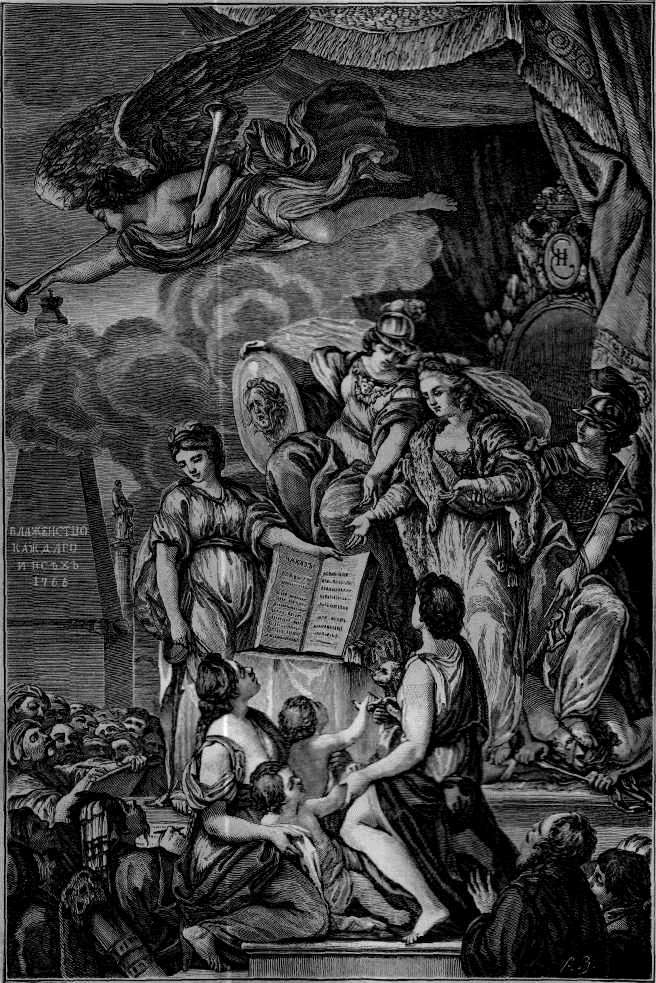 Назовите имя изображенной исторической личности. Укажите название документа, который иллюстрируется на данной гравюре. Приведите один исторический факт, связанный с периодом ее правления.Рассмотрите изображение67 и выполните заданиеНазовите имя изображенной исторической личности. Укажите название документа, который иллюстрируется на данной гравюре. Приведите один исторический факт, связанный с периодом ее правления.Ответ:АБВОтвет:Ответ:факторы, способствующие быстрому развитию промышленности в России во второй половине 18 вфакторы, способствующие быстрому развитию промышленности в России во второй половине 18 в1775 г. - введениесвободыпредпринимательствафакторы, способствующие быстрому развитию промышленности в России во второй половине 18 в1775 г. - введениесвободыпредпринимательствафакторы, способствующие быстрому развитию промышленности в России во второй половине 18 вфакторы, способствующие быстрому развитию промышленности в России во второй половине 18 в1769 г. - ?факторы, способствующие быстрому развитию промышленности в России во второй половине 18 в1769 г. - ?факторы, способствующие быстрому развитию промышленности в России во второй половине 18 вфакторы, способствующие быстрому развитию промышленности в России во второй половине 18 вСохранение высокихпошлин на иностранные товарыфакторы, способствующие быстрому развитию промышленности в России во второй половине 18 вСохранение высокихпошлин на иностранные товарыфакторы, способствующие быстрому развитию промышленности в России во второй половине 18 в4.Какие из перечисленных событий не происходили в годы правления Екатерины II?Какие из перечисленных событий не происходили в годы правления Екатерины II?Какие из перечисленных событий не происходили в годы правления Екатерины II?Какие из перечисленных событий не происходили в годы правления Екатерины II?Какие из перечисленных событий не происходили в годы правления Екатерины II?Какие из перечисленных событий не происходили в годы правления Екатерины II?Какие из перечисленных событий не происходили в годы правления Екатерины II?Какие из перечисленных событий не происходили в годы правления Екатерины II?Какие из перечисленных событий не происходили в годы правления Екатерины II?Какие из перечисленных событий не происходили в годы правления Екатерины II?Какие из перечисленных событий не происходили в годы правления Екатерины II?Какие из перечисленных событий не происходили в годы правления Екатерины II?Какие из перечисленных событий не происходили в годы правления Екатерины II?Какие из перечисленных событий не происходили в годы правления Екатерины II?Какие из перечисленных событий не происходили в годы правления Екатерины II?Какие из перечисленных событий не происходили в годы правления Екатерины II?Какие из перечисленных событий не происходили в годы правления Екатерины II?Какие из перечисленных событий не происходили в годы правления Екатерины II?Какие из перечисленных событий не происходили в годы правления Екатерины II?Какие из перечисленных событий не происходили в годы правления Екатерины II?Какие из перечисленных событий не происходили в годы правления Екатерины II?Какие из перечисленных событий не происходили в годы правления Екатерины II?Какие из перечисленных событий не происходили в годы правления Екатерины II?Какие из перечисленных событий не происходили в годы правления Екатерины II?реформа СенатаЖалованная грамота дворянствуПодушная податьОбразование министерствПрисоединение КрымаСсылка А. Меньшиковареформа СенатаЖалованная грамота дворянствуПодушная податьОбразование министерствПрисоединение КрымаСсылка А. Меньшиковареформа СенатаЖалованная грамота дворянствуПодушная податьОбразование министерствПрисоединение КрымаСсылка А. Меньшиковареформа СенатаЖалованная грамота дворянствуПодушная податьОбразование министерствПрисоединение КрымаСсылка А. Меньшиковареформа СенатаЖалованная грамота дворянствуПодушная податьОбразование министерствПрисоединение КрымаСсылка А. Меньшиковареформа СенатаЖалованная грамота дворянствуПодушная податьОбразование министерствПрисоединение КрымаСсылка А. Меньшиковареформа СенатаЖалованная грамота дворянствуПодушная податьОбразование министерствПрисоединение КрымаСсылка А. Меньшиковареформа СенатаЖалованная грамота дворянствуПодушная податьОбразование министерствПрисоединение КрымаСсылка А. Меньшиковареформа СенатаЖалованная грамота дворянствуПодушная податьОбразование министерствПрисоединение КрымаСсылка А. Меньшиковареформа СенатаЖалованная грамота дворянствуПодушная податьОбразование министерствПрисоединение КрымаСсылка А. Меньшиковареформа СенатаЖалованная грамота дворянствуПодушная податьОбразование министерствПрисоединение КрымаСсылка А. Меньшиковареформа СенатаЖалованная грамота дворянствуПодушная податьОбразование министерствПрисоединение КрымаСсылка А. МеньшиковаОтвет:Ответ:5.Перед вами четыре предложения. Два из них являются положениями, которые требуется аргументировать. Другие два содержат факты, которые могут послужить аргументами для этих положений. Подберите для каждого положения соответствующий факт. Номера соответствующих предложений запишите в таблицу.Суть крепостного права состояла в том, что крестьянин полностью находился во власти своего помещика.Помещик	имел	право	распоряжаться	личностью	крепостного,	его временем и результатами труда.Крестьяне несли разнообразные повинности по отношению к своему владельцу.Они отрабатывали барщину, платили оброк.Перед вами четыре предложения. Два из них являются положениями, которые требуется аргументировать. Другие два содержат факты, которые могут послужить аргументами для этих положений. Подберите для каждого положения соответствующий факт. Номера соответствующих предложений запишите в таблицу.Суть крепостного права состояла в том, что крестьянин полностью находился во власти своего помещика.Помещик	имел	право	распоряжаться	личностью	крепостного,	его временем и результатами труда.Крестьяне несли разнообразные повинности по отношению к своему владельцу.Они отрабатывали барщину, платили оброк.Перед вами четыре предложения. Два из них являются положениями, которые требуется аргументировать. Другие два содержат факты, которые могут послужить аргументами для этих положений. Подберите для каждого положения соответствующий факт. Номера соответствующих предложений запишите в таблицу.Суть крепостного права состояла в том, что крестьянин полностью находился во власти своего помещика.Помещик	имел	право	распоряжаться	личностью	крепостного,	его временем и результатами труда.Крестьяне несли разнообразные повинности по отношению к своему владельцу.Они отрабатывали барщину, платили оброк.Перед вами четыре предложения. Два из них являются положениями, которые требуется аргументировать. Другие два содержат факты, которые могут послужить аргументами для этих положений. Подберите для каждого положения соответствующий факт. Номера соответствующих предложений запишите в таблицу.Суть крепостного права состояла в том, что крестьянин полностью находился во власти своего помещика.Помещик	имел	право	распоряжаться	личностью	крепостного,	его временем и результатами труда.Крестьяне несли разнообразные повинности по отношению к своему владельцу.Они отрабатывали барщину, платили оброк.Перед вами четыре предложения. Два из них являются положениями, которые требуется аргументировать. Другие два содержат факты, которые могут послужить аргументами для этих положений. Подберите для каждого положения соответствующий факт. Номера соответствующих предложений запишите в таблицу.Суть крепостного права состояла в том, что крестьянин полностью находился во власти своего помещика.Помещик	имел	право	распоряжаться	личностью	крепостного,	его временем и результатами труда.Крестьяне несли разнообразные повинности по отношению к своему владельцу.Они отрабатывали барщину, платили оброк.Перед вами четыре предложения. Два из них являются положениями, которые требуется аргументировать. Другие два содержат факты, которые могут послужить аргументами для этих положений. Подберите для каждого положения соответствующий факт. Номера соответствующих предложений запишите в таблицу.Суть крепостного права состояла в том, что крестьянин полностью находился во власти своего помещика.Помещик	имел	право	распоряжаться	личностью	крепостного,	его временем и результатами труда.Крестьяне несли разнообразные повинности по отношению к своему владельцу.Они отрабатывали барщину, платили оброк.Перед вами четыре предложения. Два из них являются положениями, которые требуется аргументировать. Другие два содержат факты, которые могут послужить аргументами для этих положений. Подберите для каждого положения соответствующий факт. Номера соответствующих предложений запишите в таблицу.Суть крепостного права состояла в том, что крестьянин полностью находился во власти своего помещика.Помещик	имел	право	распоряжаться	личностью	крепостного,	его временем и результатами труда.Крестьяне несли разнообразные повинности по отношению к своему владельцу.Они отрабатывали барщину, платили оброк.Перед вами четыре предложения. Два из них являются положениями, которые требуется аргументировать. Другие два содержат факты, которые могут послужить аргументами для этих положений. Подберите для каждого положения соответствующий факт. Номера соответствующих предложений запишите в таблицу.Суть крепостного права состояла в том, что крестьянин полностью находился во власти своего помещика.Помещик	имел	право	распоряжаться	личностью	крепостного,	его временем и результатами труда.Крестьяне несли разнообразные повинности по отношению к своему владельцу.Они отрабатывали барщину, платили оброк.Перед вами четыре предложения. Два из них являются положениями, которые требуется аргументировать. Другие два содержат факты, которые могут послужить аргументами для этих положений. Подберите для каждого положения соответствующий факт. Номера соответствующих предложений запишите в таблицу.Суть крепостного права состояла в том, что крестьянин полностью находился во власти своего помещика.Помещик	имел	право	распоряжаться	личностью	крепостного,	его временем и результатами труда.Крестьяне несли разнообразные повинности по отношению к своему владельцу.Они отрабатывали барщину, платили оброк.Перед вами четыре предложения. Два из них являются положениями, которые требуется аргументировать. Другие два содержат факты, которые могут послужить аргументами для этих положений. Подберите для каждого положения соответствующий факт. Номера соответствующих предложений запишите в таблицу.Суть крепостного права состояла в том, что крестьянин полностью находился во власти своего помещика.Помещик	имел	право	распоряжаться	личностью	крепостного,	его временем и результатами труда.Крестьяне несли разнообразные повинности по отношению к своему владельцу.Они отрабатывали барщину, платили оброк.Перед вами четыре предложения. Два из них являются положениями, которые требуется аргументировать. Другие два содержат факты, которые могут послужить аргументами для этих положений. Подберите для каждого положения соответствующий факт. Номера соответствующих предложений запишите в таблицу.Суть крепостного права состояла в том, что крестьянин полностью находился во власти своего помещика.Помещик	имел	право	распоряжаться	личностью	крепостного,	его временем и результатами труда.Крестьяне несли разнообразные повинности по отношению к своему владельцу.Они отрабатывали барщину, платили оброк.Перед вами четыре предложения. Два из них являются положениями, которые требуется аргументировать. Другие два содержат факты, которые могут послужить аргументами для этих положений. Подберите для каждого положения соответствующий факт. Номера соответствующих предложений запишите в таблицу.Суть крепостного права состояла в том, что крестьянин полностью находился во власти своего помещика.Помещик	имел	право	распоряжаться	личностью	крепостного,	его временем и результатами труда.Крестьяне несли разнообразные повинности по отношению к своему владельцу.Они отрабатывали барщину, платили оброк.Перед вами четыре предложения. Два из них являются положениями, которые требуется аргументировать. Другие два содержат факты, которые могут послужить аргументами для этих положений. Подберите для каждого положения соответствующий факт. Номера соответствующих предложений запишите в таблицу.Суть крепостного права состояла в том, что крестьянин полностью находился во власти своего помещика.Помещик	имел	право	распоряжаться	личностью	крепостного,	его временем и результатами труда.Крестьяне несли разнообразные повинности по отношению к своему владельцу.Они отрабатывали барщину, платили оброк.Перед вами четыре предложения. Два из них являются положениями, которые требуется аргументировать. Другие два содержат факты, которые могут послужить аргументами для этих положений. Подберите для каждого положения соответствующий факт. Номера соответствующих предложений запишите в таблицу.Суть крепостного права состояла в том, что крестьянин полностью находился во власти своего помещика.Помещик	имел	право	распоряжаться	личностью	крепостного,	его временем и результатами труда.Крестьяне несли разнообразные повинности по отношению к своему владельцу.Они отрабатывали барщину, платили оброк.Перед вами четыре предложения. Два из них являются положениями, которые требуется аргументировать. Другие два содержат факты, которые могут послужить аргументами для этих положений. Подберите для каждого положения соответствующий факт. Номера соответствующих предложений запишите в таблицу.Суть крепостного права состояла в том, что крестьянин полностью находился во власти своего помещика.Помещик	имел	право	распоряжаться	личностью	крепостного,	его временем и результатами труда.Крестьяне несли разнообразные повинности по отношению к своему владельцу.Они отрабатывали барщину, платили оброк.Перед вами четыре предложения. Два из них являются положениями, которые требуется аргументировать. Другие два содержат факты, которые могут послужить аргументами для этих положений. Подберите для каждого положения соответствующий факт. Номера соответствующих предложений запишите в таблицу.Суть крепостного права состояла в том, что крестьянин полностью находился во власти своего помещика.Помещик	имел	право	распоряжаться	личностью	крепостного,	его временем и результатами труда.Крестьяне несли разнообразные повинности по отношению к своему владельцу.Они отрабатывали барщину, платили оброк.Перед вами четыре предложения. Два из них являются положениями, которые требуется аргументировать. Другие два содержат факты, которые могут послужить аргументами для этих положений. Подберите для каждого положения соответствующий факт. Номера соответствующих предложений запишите в таблицу.Суть крепостного права состояла в том, что крестьянин полностью находился во власти своего помещика.Помещик	имел	право	распоряжаться	личностью	крепостного,	его временем и результатами труда.Крестьяне несли разнообразные повинности по отношению к своему владельцу.Они отрабатывали барщину, платили оброк.Перед вами четыре предложения. Два из них являются положениями, которые требуется аргументировать. Другие два содержат факты, которые могут послужить аргументами для этих положений. Подберите для каждого положения соответствующий факт. Номера соответствующих предложений запишите в таблицу.Суть крепостного права состояла в том, что крестьянин полностью находился во власти своего помещика.Помещик	имел	право	распоряжаться	личностью	крепостного,	его временем и результатами труда.Крестьяне несли разнообразные повинности по отношению к своему владельцу.Они отрабатывали барщину, платили оброк.Перед вами четыре предложения. Два из них являются положениями, которые требуется аргументировать. Другие два содержат факты, которые могут послужить аргументами для этих положений. Подберите для каждого положения соответствующий факт. Номера соответствующих предложений запишите в таблицу.Суть крепостного права состояла в том, что крестьянин полностью находился во власти своего помещика.Помещик	имел	право	распоряжаться	личностью	крепостного,	его временем и результатами труда.Крестьяне несли разнообразные повинности по отношению к своему владельцу.Они отрабатывали барщину, платили оброк.Перед вами четыре предложения. Два из них являются положениями, которые требуется аргументировать. Другие два содержат факты, которые могут послужить аргументами для этих положений. Подберите для каждого положения соответствующий факт. Номера соответствующих предложений запишите в таблицу.Суть крепостного права состояла в том, что крестьянин полностью находился во власти своего помещика.Помещик	имел	право	распоряжаться	личностью	крепостного,	его временем и результатами труда.Крестьяне несли разнообразные повинности по отношению к своему владельцу.Они отрабатывали барщину, платили оброк.Перед вами четыре предложения. Два из них являются положениями, которые требуется аргументировать. Другие два содержат факты, которые могут послужить аргументами для этих положений. Подберите для каждого положения соответствующий факт. Номера соответствующих предложений запишите в таблицу.Суть крепостного права состояла в том, что крестьянин полностью находился во власти своего помещика.Помещик	имел	право	распоряжаться	личностью	крепостного,	его временем и результатами труда.Крестьяне несли разнообразные повинности по отношению к своему владельцу.Они отрабатывали барщину, платили оброк.Перед вами четыре предложения. Два из них являются положениями, которые требуется аргументировать. Другие два содержат факты, которые могут послужить аргументами для этих положений. Подберите для каждого положения соответствующий факт. Номера соответствующих предложений запишите в таблицу.Суть крепостного права состояла в том, что крестьянин полностью находился во власти своего помещика.Помещик	имел	право	распоряжаться	личностью	крепостного,	его временем и результатами труда.Крестьяне несли разнообразные повинности по отношению к своему владельцу.Они отрабатывали барщину, платили оброк.Перед вами четыре предложения. Два из них являются положениями, которые требуется аргументировать. Другие два содержат факты, которые могут послужить аргументами для этих положений. Подберите для каждого положения соответствующий факт. Номера соответствующих предложений запишите в таблицу.Суть крепостного права состояла в том, что крестьянин полностью находился во власти своего помещика.Помещик	имел	право	распоряжаться	личностью	крепостного,	его временем и результатами труда.Крестьяне несли разнообразные повинности по отношению к своему владельцу.Они отрабатывали барщину, платили оброк.Перед вами четыре предложения. Два из них являются положениями, которые требуется аргументировать. Другие два содержат факты, которые могут послужить аргументами для этих положений. Подберите для каждого положения соответствующий факт. Номера соответствующих предложений запишите в таблицу.Суть крепостного права состояла в том, что крестьянин полностью находился во власти своего помещика.Помещик	имел	право	распоряжаться	личностью	крепостного,	его временем и результатами труда.Крестьяне несли разнообразные повинности по отношению к своему владельцу.Они отрабатывали барщину, платили оброк.Номер предложения, содержащегоНомер предложения, содержащегоНомер предложения, содержащегоНомер предложения, содержащегоНомер предложения, содержащегоНомер предложения, содержащегоНомер предложения, содержащегоНомер предложения, содержащегоположение 1положение 1положение 1положение 1факт 1положение 2факт 2Ответ:6.Рассмотрите карту68 «Европа в конце XVIII в.» и ответьте на вопросы: А) обозначьте цифрами европейские государства, с которыми Павел I создал коалицию с целью нераспространения революционных идейБ) назовите государство (цифру), против которого была создана коалиция европейских государств;В) назовите государство (цифру), с которым связан последний подвигА.В. Суворова в сентябре 1799 г.Рассмотрите карту68 «Европа в конце XVIII в.» и ответьте на вопросы: А) обозначьте цифрами европейские государства, с которыми Павел I создал коалицию с целью нераспространения революционных идейБ) назовите государство (цифру), против которого была создана коалиция европейских государств;В) назовите государство (цифру), с которым связан последний подвигА.В. Суворова в сентябре 1799 г.Рассмотрите карту68 «Европа в конце XVIII в.» и ответьте на вопросы: А) обозначьте цифрами европейские государства, с которыми Павел I создал коалицию с целью нераспространения революционных идейБ) назовите государство (цифру), против которого была создана коалиция европейских государств;В) назовите государство (цифру), с которым связан последний подвигА.В. Суворова в сентябре 1799 г.Рассмотрите карту68 «Европа в конце XVIII в.» и ответьте на вопросы: А) обозначьте цифрами европейские государства, с которыми Павел I создал коалицию с целью нераспространения революционных идейБ) назовите государство (цифру), против которого была создана коалиция европейских государств;В) назовите государство (цифру), с которым связан последний подвигА.В. Суворова в сентябре 1799 г.Рассмотрите карту68 «Европа в конце XVIII в.» и ответьте на вопросы: А) обозначьте цифрами европейские государства, с которыми Павел I создал коалицию с целью нераспространения революционных идейБ) назовите государство (цифру), против которого была создана коалиция европейских государств;В) назовите государство (цифру), с которым связан последний подвигА.В. Суворова в сентябре 1799 г.Рассмотрите карту68 «Европа в конце XVIII в.» и ответьте на вопросы: А) обозначьте цифрами европейские государства, с которыми Павел I создал коалицию с целью нераспространения революционных идейБ) назовите государство (цифру), против которого была создана коалиция европейских государств;В) назовите государство (цифру), с которым связан последний подвигА.В. Суворова в сентябре 1799 г.Рассмотрите карту68 «Европа в конце XVIII в.» и ответьте на вопросы: А) обозначьте цифрами европейские государства, с которыми Павел I создал коалицию с целью нераспространения революционных идейБ) назовите государство (цифру), против которого была создана коалиция европейских государств;В) назовите государство (цифру), с которым связан последний подвигА.В. Суворова в сентябре 1799 г.Рассмотрите карту68 «Европа в конце XVIII в.» и ответьте на вопросы: А) обозначьте цифрами европейские государства, с которыми Павел I создал коалицию с целью нераспространения революционных идейБ) назовите государство (цифру), против которого была создана коалиция европейских государств;В) назовите государство (цифру), с которым связан последний подвигА.В. Суворова в сентябре 1799 г.Рассмотрите карту68 «Европа в конце XVIII в.» и ответьте на вопросы: А) обозначьте цифрами европейские государства, с которыми Павел I создал коалицию с целью нераспространения революционных идейБ) назовите государство (цифру), против которого была создана коалиция европейских государств;В) назовите государство (цифру), с которым связан последний подвигА.В. Суворова в сентябре 1799 г.Рассмотрите карту68 «Европа в конце XVIII в.» и ответьте на вопросы: А) обозначьте цифрами европейские государства, с которыми Павел I создал коалицию с целью нераспространения революционных идейБ) назовите государство (цифру), против которого была создана коалиция европейских государств;В) назовите государство (цифру), с которым связан последний подвигА.В. Суворова в сентябре 1799 г.Рассмотрите карту68 «Европа в конце XVIII в.» и ответьте на вопросы: А) обозначьте цифрами европейские государства, с которыми Павел I создал коалицию с целью нераспространения революционных идейБ) назовите государство (цифру), против которого была создана коалиция европейских государств;В) назовите государство (цифру), с которым связан последний подвигА.В. Суворова в сентябре 1799 г.Рассмотрите карту68 «Европа в конце XVIII в.» и ответьте на вопросы: А) обозначьте цифрами европейские государства, с которыми Павел I создал коалицию с целью нераспространения революционных идейБ) назовите государство (цифру), против которого была создана коалиция европейских государств;В) назовите государство (цифру), с которым связан последний подвигА.В. Суворова в сентябре 1799 г.Рассмотрите карту68 «Европа в конце XVIII в.» и ответьте на вопросы: А) обозначьте цифрами европейские государства, с которыми Павел I создал коалицию с целью нераспространения революционных идейБ) назовите государство (цифру), против которого была создана коалиция европейских государств;В) назовите государство (цифру), с которым связан последний подвигА.В. Суворова в сентябре 1799 г.Рассмотрите карту68 «Европа в конце XVIII в.» и ответьте на вопросы: А) обозначьте цифрами европейские государства, с которыми Павел I создал коалицию с целью нераспространения революционных идейБ) назовите государство (цифру), против которого была создана коалиция европейских государств;В) назовите государство (цифру), с которым связан последний подвигА.В. Суворова в сентябре 1799 г.Рассмотрите карту68 «Европа в конце XVIII в.» и ответьте на вопросы: А) обозначьте цифрами европейские государства, с которыми Павел I создал коалицию с целью нераспространения революционных идейБ) назовите государство (цифру), против которого была создана коалиция европейских государств;В) назовите государство (цифру), с которым связан последний подвигА.В. Суворова в сентябре 1799 г.Рассмотрите карту68 «Европа в конце XVIII в.» и ответьте на вопросы: А) обозначьте цифрами европейские государства, с которыми Павел I создал коалицию с целью нераспространения революционных идейБ) назовите государство (цифру), против которого была создана коалиция европейских государств;В) назовите государство (цифру), с которым связан последний подвигА.В. Суворова в сентябре 1799 г.Рассмотрите карту68 «Европа в конце XVIII в.» и ответьте на вопросы: А) обозначьте цифрами европейские государства, с которыми Павел I создал коалицию с целью нераспространения революционных идейБ) назовите государство (цифру), против которого была создана коалиция европейских государств;В) назовите государство (цифру), с которым связан последний подвигА.В. Суворова в сентябре 1799 г.Рассмотрите карту68 «Европа в конце XVIII в.» и ответьте на вопросы: А) обозначьте цифрами европейские государства, с которыми Павел I создал коалицию с целью нераспространения революционных идейБ) назовите государство (цифру), против которого была создана коалиция европейских государств;В) назовите государство (цифру), с которым связан последний подвигА.В. Суворова в сентябре 1799 г.Рассмотрите карту68 «Европа в конце XVIII в.» и ответьте на вопросы: А) обозначьте цифрами европейские государства, с которыми Павел I создал коалицию с целью нераспространения революционных идейБ) назовите государство (цифру), против которого была создана коалиция европейских государств;В) назовите государство (цифру), с которым связан последний подвигА.В. Суворова в сентябре 1799 г.Рассмотрите карту68 «Европа в конце XVIII в.» и ответьте на вопросы: А) обозначьте цифрами европейские государства, с которыми Павел I создал коалицию с целью нераспространения революционных идейБ) назовите государство (цифру), против которого была создана коалиция европейских государств;В) назовите государство (цифру), с которым связан последний подвигА.В. Суворова в сентябре 1799 г.Рассмотрите карту68 «Европа в конце XVIII в.» и ответьте на вопросы: А) обозначьте цифрами европейские государства, с которыми Павел I создал коалицию с целью нераспространения революционных идейБ) назовите государство (цифру), против которого была создана коалиция европейских государств;В) назовите государство (цифру), с которым связан последний подвигА.В. Суворова в сентябре 1799 г.Рассмотрите карту68 «Европа в конце XVIII в.» и ответьте на вопросы: А) обозначьте цифрами европейские государства, с которыми Павел I создал коалицию с целью нераспространения революционных идейБ) назовите государство (цифру), против которого была создана коалиция европейских государств;В) назовите государство (цифру), с которым связан последний подвигА.В. Суворова в сентябре 1799 г.Рассмотрите карту68 «Европа в конце XVIII в.» и ответьте на вопросы: А) обозначьте цифрами европейские государства, с которыми Павел I создал коалицию с целью нераспространения революционных идейБ) назовите государство (цифру), против которого была создана коалиция европейских государств;В) назовите государство (цифру), с которым связан последний подвигА.В. Суворова в сентябре 1799 г.Рассмотрите карту68 «Европа в конце XVIII в.» и ответьте на вопросы: А) обозначьте цифрами европейские государства, с которыми Павел I создал коалицию с целью нераспространения революционных идейБ) назовите государство (цифру), против которого была создана коалиция европейских государств;В) назовите государство (цифру), с которым связан последний подвигА.В. Суворова в сентябре 1799 г.53421534215342153421534215342153421534215342153421Ответ:АББОтвет:7.Установите соответствие между итогами внешней политики Екатерины II и итогами внешней политики Павла I.а) создание первой военной коалиции против революционной Франции б) возвращение в состав России украинских и белорусских земель, утраченных в XVI в.в) рост территории российского государстваг) от открытых военных действий против Франции к сближению с ней д) окончательное признание Швецией итогов Северной войные) использование военной мощи России рядом европейских государств для решения своих проблемж) приобретение выхода в Черное море3) прекращение торговых отношений с АнглиейУстановите соответствие между итогами внешней политики Екатерины II и итогами внешней политики Павла I.а) создание первой военной коалиции против революционной Франции б) возвращение в состав России украинских и белорусских земель, утраченных в XVI в.в) рост территории российского государстваг) от открытых военных действий против Франции к сближению с ней д) окончательное признание Швецией итогов Северной войные) использование военной мощи России рядом европейских государств для решения своих проблемж) приобретение выхода в Черное море3) прекращение торговых отношений с АнглиейУстановите соответствие между итогами внешней политики Екатерины II и итогами внешней политики Павла I.а) создание первой военной коалиции против революционной Франции б) возвращение в состав России украинских и белорусских земель, утраченных в XVI в.в) рост территории российского государстваг) от открытых военных действий против Франции к сближению с ней д) окончательное признание Швецией итогов Северной войные) использование военной мощи России рядом европейских государств для решения своих проблемж) приобретение выхода в Черное море3) прекращение торговых отношений с АнглиейУстановите соответствие между итогами внешней политики Екатерины II и итогами внешней политики Павла I.а) создание первой военной коалиции против революционной Франции б) возвращение в состав России украинских и белорусских земель, утраченных в XVI в.в) рост территории российского государстваг) от открытых военных действий против Франции к сближению с ней д) окончательное признание Швецией итогов Северной войные) использование военной мощи России рядом европейских государств для решения своих проблемж) приобретение выхода в Черное море3) прекращение торговых отношений с АнглиейУстановите соответствие между итогами внешней политики Екатерины II и итогами внешней политики Павла I.а) создание первой военной коалиции против революционной Франции б) возвращение в состав России украинских и белорусских земель, утраченных в XVI в.в) рост территории российского государстваг) от открытых военных действий против Франции к сближению с ней д) окончательное признание Швецией итогов Северной войные) использование военной мощи России рядом европейских государств для решения своих проблемж) приобретение выхода в Черное море3) прекращение торговых отношений с АнглиейУстановите соответствие между итогами внешней политики Екатерины II и итогами внешней политики Павла I.а) создание первой военной коалиции против революционной Франции б) возвращение в состав России украинских и белорусских земель, утраченных в XVI в.в) рост территории российского государстваг) от открытых военных действий против Франции к сближению с ней д) окончательное признание Швецией итогов Северной войные) использование военной мощи России рядом европейских государств для решения своих проблемж) приобретение выхода в Черное море3) прекращение торговых отношений с АнглиейУстановите соответствие между итогами внешней политики Екатерины II и итогами внешней политики Павла I.а) создание первой военной коалиции против революционной Франции б) возвращение в состав России украинских и белорусских земель, утраченных в XVI в.в) рост территории российского государстваг) от открытых военных действий против Франции к сближению с ней д) окончательное признание Швецией итогов Северной войные) использование военной мощи России рядом европейских государств для решения своих проблемж) приобретение выхода в Черное море3) прекращение торговых отношений с АнглиейУстановите соответствие между итогами внешней политики Екатерины II и итогами внешней политики Павла I.а) создание первой военной коалиции против революционной Франции б) возвращение в состав России украинских и белорусских земель, утраченных в XVI в.в) рост территории российского государстваг) от открытых военных действий против Франции к сближению с ней д) окончательное признание Швецией итогов Северной войные) использование военной мощи России рядом европейских государств для решения своих проблемж) приобретение выхода в Черное море3) прекращение торговых отношений с АнглиейУстановите соответствие между итогами внешней политики Екатерины II и итогами внешней политики Павла I.а) создание первой военной коалиции против революционной Франции б) возвращение в состав России украинских и белорусских земель, утраченных в XVI в.в) рост территории российского государстваг) от открытых военных действий против Франции к сближению с ней д) окончательное признание Швецией итогов Северной войные) использование военной мощи России рядом европейских государств для решения своих проблемж) приобретение выхода в Черное море3) прекращение торговых отношений с АнглиейУстановите соответствие между итогами внешней политики Екатерины II и итогами внешней политики Павла I.а) создание первой военной коалиции против революционной Франции б) возвращение в состав России украинских и белорусских земель, утраченных в XVI в.в) рост территории российского государстваг) от открытых военных действий против Франции к сближению с ней д) окончательное признание Швецией итогов Северной войные) использование военной мощи России рядом европейских государств для решения своих проблемж) приобретение выхода в Черное море3) прекращение торговых отношений с АнглиейУстановите соответствие между итогами внешней политики Екатерины II и итогами внешней политики Павла I.а) создание первой военной коалиции против революционной Франции б) возвращение в состав России украинских и белорусских земель, утраченных в XVI в.в) рост территории российского государстваг) от открытых военных действий против Франции к сближению с ней д) окончательное признание Швецией итогов Северной войные) использование военной мощи России рядом европейских государств для решения своих проблемж) приобретение выхода в Черное море3) прекращение торговых отношений с АнглиейУстановите соответствие между итогами внешней политики Екатерины II и итогами внешней политики Павла I.а) создание первой военной коалиции против революционной Франции б) возвращение в состав России украинских и белорусских земель, утраченных в XVI в.в) рост территории российского государстваг) от открытых военных действий против Франции к сближению с ней д) окончательное признание Швецией итогов Северной войные) использование военной мощи России рядом европейских государств для решения своих проблемж) приобретение выхода в Черное море3) прекращение торговых отношений с АнглиейУстановите соответствие между итогами внешней политики Екатерины II и итогами внешней политики Павла I.а) создание первой военной коалиции против революционной Франции б) возвращение в состав России украинских и белорусских земель, утраченных в XVI в.в) рост территории российского государстваг) от открытых военных действий против Франции к сближению с ней д) окончательное признание Швецией итогов Северной войные) использование военной мощи России рядом европейских государств для решения своих проблемж) приобретение выхода в Черное море3) прекращение торговых отношений с АнглиейУстановите соответствие между итогами внешней политики Екатерины II и итогами внешней политики Павла I.а) создание первой военной коалиции против революционной Франции б) возвращение в состав России украинских и белорусских земель, утраченных в XVI в.в) рост территории российского государстваг) от открытых военных действий против Франции к сближению с ней д) окончательное признание Швецией итогов Северной войные) использование военной мощи России рядом европейских государств для решения своих проблемж) приобретение выхода в Черное море3) прекращение торговых отношений с АнглиейУстановите соответствие между итогами внешней политики Екатерины II и итогами внешней политики Павла I.а) создание первой военной коалиции против революционной Франции б) возвращение в состав России украинских и белорусских земель, утраченных в XVI в.в) рост территории российского государстваг) от открытых военных действий против Франции к сближению с ней д) окончательное признание Швецией итогов Северной войные) использование военной мощи России рядом европейских государств для решения своих проблемж) приобретение выхода в Черное море3) прекращение торговых отношений с АнглиейУстановите соответствие между итогами внешней политики Екатерины II и итогами внешней политики Павла I.а) создание первой военной коалиции против революционной Франции б) возвращение в состав России украинских и белорусских земель, утраченных в XVI в.в) рост территории российского государстваг) от открытых военных действий против Франции к сближению с ней д) окончательное признание Швецией итогов Северной войные) использование военной мощи России рядом европейских государств для решения своих проблемж) приобретение выхода в Черное море3) прекращение торговых отношений с АнглиейУстановите соответствие между итогами внешней политики Екатерины II и итогами внешней политики Павла I.а) создание первой военной коалиции против революционной Франции б) возвращение в состав России украинских и белорусских земель, утраченных в XVI в.в) рост территории российского государстваг) от открытых военных действий против Франции к сближению с ней д) окончательное признание Швецией итогов Северной войные) использование военной мощи России рядом европейских государств для решения своих проблемж) приобретение выхода в Черное море3) прекращение торговых отношений с АнглиейУстановите соответствие между итогами внешней политики Екатерины II и итогами внешней политики Павла I.а) создание первой военной коалиции против революционной Франции б) возвращение в состав России украинских и белорусских земель, утраченных в XVI в.в) рост территории российского государстваг) от открытых военных действий против Франции к сближению с ней д) окончательное признание Швецией итогов Северной войные) использование военной мощи России рядом европейских государств для решения своих проблемж) приобретение выхода в Черное море3) прекращение торговых отношений с АнглиейУстановите соответствие между итогами внешней политики Екатерины II и итогами внешней политики Павла I.а) создание первой военной коалиции против революционной Франции б) возвращение в состав России украинских и белорусских земель, утраченных в XVI в.в) рост территории российского государстваг) от открытых военных действий против Франции к сближению с ней д) окончательное признание Швецией итогов Северной войные) использование военной мощи России рядом европейских государств для решения своих проблемж) приобретение выхода в Черное море3) прекращение торговых отношений с АнглиейУстановите соответствие между итогами внешней политики Екатерины II и итогами внешней политики Павла I.а) создание первой военной коалиции против революционной Франции б) возвращение в состав России украинских и белорусских земель, утраченных в XVI в.в) рост территории российского государстваг) от открытых военных действий против Франции к сближению с ней д) окончательное признание Швецией итогов Северной войные) использование военной мощи России рядом европейских государств для решения своих проблемж) приобретение выхода в Черное море3) прекращение торговых отношений с Англией1. ИТОГИ ВНЕШНЕЙ ПОЛИТИКИЕКАТЕРИНЫ II1. ИТОГИ ВНЕШНЕЙ ПОЛИТИКИЕКАТЕРИНЫ II1. ИТОГИ ВНЕШНЕЙ ПОЛИТИКИЕКАТЕРИНЫ II1. ИТОГИ ВНЕШНЕЙ ПОЛИТИКИЕКАТЕРИНЫ II1. ИТОГИ ВНЕШНЕЙ ПОЛИТИКИЕКАТЕРИНЫ II1. ИТОГИ ВНЕШНЕЙ ПОЛИТИКИЕКАТЕРИНЫ II1. ИТОГИ ВНЕШНЕЙ ПОЛИТИКИЕКАТЕРИНЫ II2. ИТОГИ ВНЕШНЕЙПОЛИТИКИ ПАВЛА I2. ИТОГИ ВНЕШНЕЙПОЛИТИКИ ПАВЛА I2. ИТОГИ ВНЕШНЕЙПОЛИТИКИ ПАВЛА IЗапишите в таблицу выбранные цифры под соответствующими буквами.Запишите в таблицу выбранные цифры под соответствующими буквами.Запишите в таблицу выбранные цифры под соответствующими буквами.Запишите в таблицу выбранные цифры под соответствующими буквами.Запишите в таблицу выбранные цифры под соответствующими буквами.Запишите в таблицу выбранные цифры под соответствующими буквами.Запишите в таблицу выбранные цифры под соответствующими буквами.Запишите в таблицу выбранные цифры под соответствующими буквами.Запишите в таблицу выбранные цифры под соответствующими буквами.Запишите в таблицу выбранные цифры под соответствующими буквами.Ответ:122Ответ:8.Используя данные статистической таблицы, завершите представленныениже суждения, соотнеся их начальные части и варианты завершения.Используя данные статистической таблицы, завершите представленныениже суждения, соотнеся их начальные части и варианты завершения.Используя данные статистической таблицы, завершите представленныениже суждения, соотнеся их начальные части и варианты завершения.Используя данные статистической таблицы, завершите представленныениже суждения, соотнеся их начальные части и варианты завершения.Используя данные статистической таблицы, завершите представленныениже суждения, соотнеся их начальные части и варианты завершения.Используя данные статистической таблицы, завершите представленныениже суждения, соотнеся их начальные части и варианты завершения.Используя данные статистической таблицы, завершите представленныениже суждения, соотнеся их начальные части и варианты завершения.Используя данные статистической таблицы, завершите представленныениже суждения, соотнеся их начальные части и варианты завершения.Используя данные статистической таблицы, завершите представленныениже суждения, соотнеся их начальные части и варианты завершения.Используя данные статистической таблицы, завершите представленныениже суждения, соотнеся их начальные части и варианты завершения.Используя данные статистической таблицы, завершите представленныениже суждения, соотнеся их начальные части и варианты завершения.Используя данные статистической таблицы, завершите представленныениже суждения, соотнеся их начальные части и варианты завершения.Используя данные статистической таблицы, завершите представленныениже суждения, соотнеся их начальные части и варианты завершения.Используя данные статистической таблицы, завершите представленныениже суждения, соотнеся их начальные части и варианты завершения.Используя данные статистической таблицы, завершите представленныениже суждения, соотнеся их начальные части и варианты завершения.Используя данные статистической таблицы, завершите представленныениже суждения, соотнеся их начальные части и варианты завершения.Используя данные статистической таблицы, завершите представленныениже суждения, соотнеся их начальные части и варианты завершения.Используя данные статистической таблицы, завершите представленныениже суждения, соотнеся их начальные части и варианты завершения.Используя данные статистической таблицы, завершите представленныениже суждения, соотнеся их начальные части и варианты завершения.Используя данные статистической таблицы, завершите представленныениже суждения, соотнеся их начальные части и варианты завершения.Данные о численности русской и прусской армии в XYIII веке.69Данные о численности русской и прусской армии в XYIII веке.69Данные о численности русской и прусской армии в XYIII веке.69Данные о численности русской и прусской армии в XYIII веке.69Данные о численности русской и прусской армии в XYIII веке.69Данные о численности русской и прусской армии в XYIII веке.69Данные о численности русской и прусской армии в XYIII веке.69Данные о численности русской и прусской армии в XYIII веке.69Данные о численности русской и прусской армии в XYIII веке.69Данные о численности русской и прусской армии в XYIII веке.69Данные наДанные наДанные наРоссияРоссияДанные наДанные наПруссия1725 г.1725 г.1725 г.2202201730 г.1730 г.551757 г.3301757 г.1757 г.1901795 г.50001786 г.1786 г.200НАЧАЛЬНЫЕ ЧАСТИ СУЖДЕНИЯА)	В	течение	XVIII	века	русская армия по численностиБ)	В	период	1730-1750-х	гг. численность русской армииВ)	В	период	1750-1780-х	гг. численность русской армииНАЧАЛЬНЫЕ ЧАСТИ СУЖДЕНИЯА)	В	течение	XVIII	века	русская армия по численностиБ)	В	период	1730-1750-х	гг. численность русской армииВ)	В	период	1750-1780-х	гг. численность русской армииНАЧАЛЬНЫЕ ЧАСТИ СУЖДЕНИЯА)	В	течение	XVIII	века	русская армия по численностиБ)	В	период	1730-1750-х	гг. численность русской армииВ)	В	период	1750-1780-х	гг. численность русской армииНАЧАЛЬНЫЕ ЧАСТИ СУЖДЕНИЯА)	В	течение	XVIII	века	русская армия по численностиБ)	В	период	1730-1750-х	гг. численность русской армииВ)	В	период	1750-1780-х	гг. численность русской армииВАРИАНТЫ ЗАВЕРШЕНИЯ СУЖДЕНИЯросла быстрееуступала прусскойросла медленнеепревышала прусскуюВАРИАНТЫ ЗАВЕРШЕНИЯ СУЖДЕНИЯросла быстрееуступала прусскойросла медленнеепревышала прусскуюВАРИАНТЫ ЗАВЕРШЕНИЯ СУЖДЕНИЯросла быстрееуступала прусскойросла медленнеепревышала прусскуюЗапишите в таблицу выбранные цифры под соответствующими буквами.Запишите в таблицу выбранные цифры под соответствующими буквами.Запишите в таблицу выбранные цифры под соответствующими буквами.Запишите в таблицу выбранные цифры под соответствующими буквами.Запишите в таблицу выбранные цифры под соответствующими буквами.Запишите в таблицу выбранные цифры под соответствующими буквами.Запишите в таблицу выбранные цифры под соответствующими буквами.Задания 9-10 требуют ответа в слова (словосочетания) или предложения, которые следует записать в поле ответа в тексте работыЗадания 9-10 требуют ответа в слова (словосочетания) или предложения, которые следует записать в поле ответа в тексте работыЗадания 9-10 требуют ответа в слова (словосочетания) или предложения, которые следует записать в поле ответа в тексте работыЗадания 9-10 требуют ответа в слова (словосочетания) или предложения, которые следует записать в поле ответа в тексте работыЗадания 9-10 требуют ответа в слова (словосочетания) или предложения, которые следует записать в поле ответа в тексте работыЗадания 9-10 требуют ответа в слова (словосочетания) или предложения, которые следует записать в поле ответа в тексте работыЗадания 9-10 требуют ответа в слова (словосочетания) или предложения, которые следует записать в поле ответа в тексте работы9.Ниже приведён перечень терминов. Все они, за исключением одного, не относятся к периоду «Россия во второй половине XYIIIв.»Ниже приведён перечень терминов. Все они, за исключением одного, не относятся к периоду «Россия во второй половине XYIIIв.»Ниже приведён перечень терминов. Все они, за исключением одного, не относятся к периоду «Россия во второй половине XYIIIв.»Ниже приведён перечень терминов. Все они, за исключением одного, не относятся к периоду «Россия во второй половине XYIIIв.»Ниже приведён перечень терминов. Все они, за исключением одного, не относятся к периоду «Россия во второй половине XYIIIв.»Ниже приведён перечень терминов. Все они, за исключением одного, не относятся к периоду «Россия во второй половине XYIIIв.»Ниже приведён перечень терминов. Все они, за исключением одного, не относятся к периоду «Россия во второй половине XYIIIв.»Ниже приведён перечень терминов. Все они, за исключением одного, не относятся к периоду «Россия во второй половине XYIIIв.»Ниже приведён перечень терминов. Все они, за исключением одного, не относятся к периоду «Россия во второй половине XYIIIв.»Ниже приведён перечень терминов. Все они, за исключением одного, не относятся к периоду «Россия во второй половине XYIIIв.»Ниже приведён перечень терминов. Все они, за исключением одного, не относятся к периоду «Россия во второй половине XYIIIв.»Ниже приведён перечень терминов. Все они, за исключением одного, не относятся к периоду «Россия во второй половине XYIIIв.»Ниже приведён перечень терминов. Все они, за исключением одного, не относятся к периоду «Россия во второй половине XYIIIв.»Ниже приведён перечень терминов. Все они, за исключением одного, не относятся к периоду «Россия во второй половине XYIIIв.»1. уложенная комиссия; 2. промышленный переворот; 3. скань; 4. церковныйраскол; 5. посадник.1. уложенная комиссия; 2. промышленный переворот; 3. скань; 4. церковныйраскол; 5. посадник.1. уложенная комиссия; 2. промышленный переворот; 3. скань; 4. церковныйраскол; 5. посадник.1. уложенная комиссия; 2. промышленный переворот; 3. скань; 4. церковныйраскол; 5. посадник.1. уложенная комиссия; 2. промышленный переворот; 3. скань; 4. церковныйраскол; 5. посадник.1. уложенная комиссия; 2. промышленный переворот; 3. скань; 4. церковныйраскол; 5. посадник.1. уложенная комиссия; 2. промышленный переворот; 3. скань; 4. церковныйраскол; 5. посадник.Запишите термин и дайте ему определениеЗапишите термин и дайте ему определениеЗапишите термин и дайте ему определениеЗапишите термин и дайте ему определениеЗапишите термин и дайте ему определениеЗапишите термин и дайте ему определениеЗапишите термин и дайте ему определение10.Рассмотрите изображение70 и выполните задание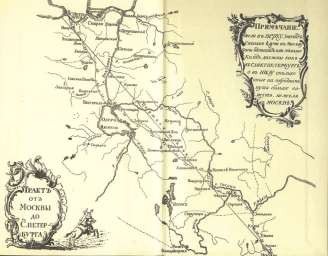 Укажите	литературное	произведение,	которому	посвящена	данная иллюстрация, и имя его автора. Запишите любое последствие этого события.Рассмотрите изображение70 и выполните заданиеУкажите	литературное	произведение,	которому	посвящена	данная иллюстрация, и имя его автора. Запишите любое последствие этого события.Рассмотрите изображение70 и выполните заданиеУкажите	литературное	произведение,	которому	посвящена	данная иллюстрация, и имя его автора. Запишите любое последствие этого события.Рассмотрите изображение70 и выполните заданиеУкажите	литературное	произведение,	которому	посвящена	данная иллюстрация, и имя его автора. Запишите любое последствие этого события.Рассмотрите изображение70 и выполните заданиеУкажите	литературное	произведение,	которому	посвящена	данная иллюстрация, и имя его автора. Запишите любое последствие этого события.Рассмотрите изображение70 и выполните заданиеУкажите	литературное	произведение,	которому	посвящена	данная иллюстрация, и имя его автора. Запишите любое последствие этого события.Рассмотрите изображение70 и выполните заданиеУкажите	литературное	произведение,	которому	посвящена	данная иллюстрация, и имя его автора. Запишите любое последствие этого события.Рассмотрите изображение70 и выполните заданиеУкажите	литературное	произведение,	которому	посвящена	данная иллюстрация, и имя его автора. Запишите любое последствие этого события.Рассмотрите изображение70 и выполните заданиеУкажите	литературное	произведение,	которому	посвящена	данная иллюстрация, и имя его автора. Запишите любое последствие этого события.Рассмотрите изображение70 и выполните заданиеУкажите	литературное	произведение,	которому	посвящена	данная иллюстрация, и имя его автора. Запишите любое последствие этого события.Рассмотрите изображение70 и выполните заданиеУкажите	литературное	произведение,	которому	посвящена	данная иллюстрация, и имя его автора. Запишите любое последствие этого события.Рассмотрите изображение70 и выполните заданиеУкажите	литературное	произведение,	которому	посвящена	данная иллюстрация, и имя его автора. Запишите любое последствие этого события.Рассмотрите изображение70 и выполните заданиеУкажите	литературное	произведение,	которому	посвящена	данная иллюстрация, и имя его автора. Запишите любое последствие этого события.Рассмотрите изображение70 и выполните заданиеУкажите	литературное	произведение,	которому	посвящена	данная иллюстрация, и имя его автора. Запишите любое последствие этого события.Рассмотрите изображение70 и выполните заданиеУкажите	литературное	произведение,	которому	посвящена	данная иллюстрация, и имя его автора. Запишите любое последствие этого события.Рассмотрите изображение70 и выполните заданиеУкажите	литературное	произведение,	которому	посвящена	данная иллюстрация, и имя его автора. Запишите любое последствие этого события.Рассмотрите изображение70 и выполните заданиеУкажите	литературное	произведение,	которому	посвящена	данная иллюстрация, и имя его автора. Запишите любое последствие этого события.Рассмотрите изображение70 и выполните заданиеУкажите	литературное	произведение,	которому	посвящена	данная иллюстрация, и имя его автора. Запишите любое последствие этого события.Рассмотрите изображение70 и выполните заданиеУкажите	литературное	произведение,	которому	посвящена	данная иллюстрация, и имя его автора. Запишите любое последствие этого события.Рассмотрите изображение70 и выполните заданиеУкажите	литературное	произведение,	которому	посвящена	данная иллюстрация, и имя его автора. Запишите любое последствие этого события.Рассмотрите изображение70 и выполните заданиеУкажите	литературное	произведение,	которому	посвящена	данная иллюстрация, и имя его автора. Запишите любое последствие этого события.№заданияВариант 1Вариант 21А3, Б1, В2,Г4А2, Б4, В1, Г32412334213Елизавета Петровна(Елизавета)Введение бумажныхденег(ассигнаций) Екатериной II4126346512; 3412,3462, 4 (Челябинск, Челябинскаякрепость), ЯикА 134; Б 2; В57А2, б1, в31-А, Б, В, Д, Е, Ж;2-Г,З81421439Крепостное		право (крепостничество) – система правоотношений, вытекавших из зависимости	земледельца- крестьянина от помещика,владельца земли, населяемой и обрабатываемой крестьяниномУложенная комиссия – комиссия представителей разных сословия, созванная Екатериной II с целью разработки нового свода законов10Екатерина II, Наказ«Путешествие из Петербурга в Москву» А.Н. Радищева. Екатерина II, прочитав книгу Радищева, заявила, что он«бунтовщик хуже Пугачева», автор был арестован, ему угрожала смертная казнь, но был сослав в Сибирь. Арест и ссылка в Сибирь наложили запрет на имя Радищева и его произведение.№ п/пПроверяемые виды деятельностиПроверяемое содержание – раздел курсаУрове нь сложн остизадани яМаксима льный балл зазадание1Знание дат / Знание исторических деятелей (задание на установлениесоответствия)Российская наукаБ22Систематизация исторической	информации (умение		определять последовательностьсобытий)Русская	художественная культураП13Поиск информации в источнике / Работа с информацией,представленной в виде схемыОбщественная мысльП14Знание	исторических фактов, процессов, явлений (задание на установление соответствия)		/ Систематизацияисторической информацииШкола. образованиеБ2(множественный выбор)5Сравнение		исторических событий	и		явлений	/ Использование исторических сведений дляаргументации точки зренияРусская	художественная культураП16Работа с иллюстративнымматериалом	и	картой (схемой).Русская	художественная культураП27Знание	фактов	истории культуры		(задание	наустановление соответствия)Русская	художественная культураБ28Работа со статистическимисточником информацииРасцвет Российской империиБ29Знание понятий, терминов (задание на выявление лишнего / обобщающеготермина в данном ряду / на знание терминов, понятий)Школа, образование, наукаБ310Работа с иллюстративнымматериаломКультура и бытБ3Всего заданий – 10; по уровню сложности: Б – 6; П – 4. Общее время выполнения работы – 45 минут.Максимальный первичный балл – 19.Всего заданий – 10; по уровню сложности: Б – 6; П – 4. Общее время выполнения работы – 45 минут.Максимальный первичный балл – 19.Всего заданий – 10; по уровню сложности: Б – 6; П – 4. Общее время выполнения работы – 45 минут.Максимальный первичный балл – 19.Всего заданий – 10; по уровню сложности: Б – 6; П – 4. Общее время выполнения работы – 45 минут.Максимальный первичный балл – 19.Всего заданий – 10; по уровню сложности: Б – 6; П – 4. Общее время выполнения работы – 45 минут.Максимальный первичный балл – 19.Суммарный балл% выполненияУровень достиженийОтметка по 5-балльной шкале16-1980-100высокий«5»11-1560-76повышенный«4»7-1040-56базовый«3»1-60-36не достиг базового«2»1.Установите соответствие между именами деятелей культуры, способствовавшие процветанию науки России во 2 половине XYIII в. и направления их деятельности: к каждой позиции первого столбца подберите соответствующую позицию из второго столбца.Установите соответствие между именами деятелей культуры, способствовавшие процветанию науки России во 2 половине XYIII в. и направления их деятельности: к каждой позиции первого столбца подберите соответствующую позицию из второго столбца.Установите соответствие между именами деятелей культуры, способствовавшие процветанию науки России во 2 половине XYIII в. и направления их деятельности: к каждой позиции первого столбца подберите соответствующую позицию из второго столбца.Установите соответствие между именами деятелей культуры, способствовавшие процветанию науки России во 2 половине XYIII в. и направления их деятельности: к каждой позиции первого столбца подберите соответствующую позицию из второго столбца.ДЕЯТЕЛИ КУЛЬТУРЫА) И.П. Кулибин Б) Л. ЭйлерВ) С.Г. ЗыбелинНАПРАВЛЕНИЯ ДЕЯТЕЛЬНОСТИмеханикаматематикамедицинагеологияЗапишите в таблицу выбранные цифры под соответствующими буквами.Запишите в таблицу выбранные цифры под соответствующими буквами.2.Расположите в хронологической последовательности художественныеРасположите в хронологической последовательности художественныестили XYIII в. Запишите цифры в правильной последовательности в таблицу.стили XYIII в. Запишите цифры в правильной последовательности в таблицу.классицизмбароккосентиментализмклассицизмбароккосентиментализм3.Прочтите отрывок. Запишите пропущенное название представителей общественной мысли, возникшее в XYIII в.Наибольший вклад в развитие этого направления общественной мысли внесли французские мыслители Вольтер, Ш. Монтескье, Ж.Ж. Руссо и др. Обычно     их     называют	.	пытались объяснить окружающий    мир    с    точки    зрения    разума.		критически воспринимали современную им действительность, выступали против рабства, считали, что человек рождается свободным. В экономической сфере 	были сторонниками свободной торговли и свободы предпринимательстваПрочтите отрывок. Запишите пропущенное название представителей общественной мысли, возникшее в XYIII в.Наибольший вклад в развитие этого направления общественной мысли внесли французские мыслители Вольтер, Ш. Монтескье, Ж.Ж. Руссо и др. Обычно     их     называют	.	пытались объяснить окружающий    мир    с    точки    зрения    разума.		критически воспринимали современную им действительность, выступали против рабства, считали, что человек рождается свободным. В экономической сфере 	были сторонниками свободной торговли и свободы предпринимательстваПрочтите отрывок. Запишите пропущенное название представителей общественной мысли, возникшее в XYIII в.Наибольший вклад в развитие этого направления общественной мысли внесли французские мыслители Вольтер, Ш. Монтескье, Ж.Ж. Руссо и др. Обычно     их     называют	.	пытались объяснить окружающий    мир    с    точки    зрения    разума.		критически воспринимали современную им действительность, выступали против рабства, считали, что человек рождается свободным. В экономической сфере 	были сторонниками свободной торговли и свободы предпринимательстваПрочтите отрывок. Запишите пропущенное название представителей общественной мысли, возникшее в XYIII в.Наибольший вклад в развитие этого направления общественной мысли внесли французские мыслители Вольтер, Ш. Монтескье, Ж.Ж. Руссо и др. Обычно     их     называют	.	пытались объяснить окружающий    мир    с    точки    зрения    разума.		критически воспринимали современную им действительность, выступали против рабства, считали, что человек рождается свободным. В экономической сфере 	были сторонниками свободной торговли и свободы предпринимательстваОтвет:  	Ответ:  	4.Установите соответствие между именами правителей России XYIII в. и их деятельностью в области культуры: к каждой позиции первогостолбца подберите соответствующую позицию из второго столбца.Установите соответствие между именами правителей России XYIII в. и их деятельностью в области культуры: к каждой позиции первогостолбца подберите соответствующую позицию из второго столбца.Установите соответствие между именами правителей России XYIII в. и их деятельностью в области культуры: к каждой позиции первогостолбца подберите соответствующую позицию из второго столбца.Установите соответствие между именами правителей России XYIII в. и их деятельностью в области культуры: к каждой позиции первогостолбца подберите соответствующую позицию из второго столбца.ПРОЦЕССЫ (ЯВЛЕНИЯ, СОБЫТИЯ)А) Анна ИоанновнаБ) Елизавета Петровна В) Екатерина IIФАКТЫсоздание	Московского университетаоткрытие Академии Художествстроительство Петропавловского соборамузей КунсткамераЗапишите в таблицу выбранные цифры под соответствующими буквами.Запишите в таблицу выбранные цифры под соответствующими буквами.5.Сравните жанры портретной живописи XVIII в.: парадный портрет и камерный портрет. Выберите и запишите в первую колонку порядковые номера черт сходства, а во вторую – порядковые номера черт различия.Изображение видных государственных и общественных деятелей.Изображение представителей высших сословий.Внимание уделяется богатству быта, одежды, портретируемый изображался в полный рост.Отсутствие группового (семейного) портрета.Сравните жанры портретной живописи XVIII в.: парадный портрет и камерный портрет. Выберите и запишите в первую колонку порядковые номера черт сходства, а во вторую – порядковые номера черт различия.Изображение видных государственных и общественных деятелей.Изображение представителей высших сословий.Внимание уделяется богатству быта, одежды, портретируемый изображался в полный рост.Отсутствие группового (семейного) портрета.Сравните жанры портретной живописи XVIII в.: парадный портрет и камерный портрет. Выберите и запишите в первую колонку порядковые номера черт сходства, а во вторую – порядковые номера черт различия.Изображение видных государственных и общественных деятелей.Изображение представителей высших сословий.Внимание уделяется богатству быта, одежды, портретируемый изображался в полный рост.Отсутствие группового (семейного) портрета.Сравните жанры портретной живописи XVIII в.: парадный портрет и камерный портрет. Выберите и запишите в первую колонку порядковые номера черт сходства, а во вторую – порядковые номера черт различия.Изображение видных государственных и общественных деятелей.Изображение представителей высших сословий.Внимание уделяется богатству быта, одежды, портретируемый изображался в полный рост.Отсутствие группового (семейного) портрета.Ответ:Черты сходстваЧерты сходстваЧерты различияЧерты различияОтвет:6.Установите соответствие между деятелями культуры и местом их происхождения, обозначенными цифрами на карте71: к каждому деятелю, обозначенному буквой, подберите соответствующую цифру на карте72.А)	Б. Растрелли Б) Жозеф-Никола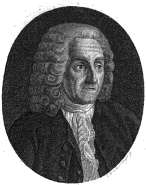 Делиль В)	Г. МиллерУстановите соответствие между деятелями культуры и местом их происхождения, обозначенными цифрами на карте71: к каждому деятелю, обозначенному буквой, подберите соответствующую цифру на карте72.А)	Б. Растрелли Б) Жозеф-НиколаДелиль В)	Г. МиллерУстановите соответствие между деятелями культуры и местом их происхождения, обозначенными цифрами на карте71: к каждому деятелю, обозначенному буквой, подберите соответствующую цифру на карте72.А)	Б. Растрелли Б) Жозеф-НиколаДелиль В)	Г. МиллерУстановите соответствие между деятелями культуры и местом их происхождения, обозначенными цифрами на карте71: к каждому деятелю, обозначенному буквой, подберите соответствующую цифру на карте72.А)	Б. Растрелли Б) Жозеф-НиколаДелиль В)	Г. МиллерУстановите соответствие между деятелями культуры и местом их происхождения, обозначенными цифрами на карте71: к каждому деятелю, обозначенному буквой, подберите соответствующую цифру на карте72.А)	Б. Растрелли Б) Жозеф-НиколаДелиль В)	Г. МиллерУстановите соответствие между деятелями культуры и местом их происхождения, обозначенными цифрами на карте71: к каждому деятелю, обозначенному буквой, подберите соответствующую цифру на карте72.А)	Б. Растрелли Б) Жозеф-НиколаДелиль В)	Г. МиллерУстановите соответствие между деятелями культуры и местом их происхождения, обозначенными цифрами на карте71: к каждому деятелю, обозначенному буквой, подберите соответствующую цифру на карте72.А)	Б. Растрелли Б) Жозеф-НиколаДелиль В)	Г. МиллерУстановите соответствие между деятелями культуры и местом их происхождения, обозначенными цифрами на карте71: к каждому деятелю, обозначенному буквой, подберите соответствующую цифру на карте72.А)	Б. Растрелли Б) Жозеф-НиколаДелиль В)	Г. МиллерУстановите соответствие между деятелями культуры и местом их происхождения, обозначенными цифрами на карте71: к каждому деятелю, обозначенному буквой, подберите соответствующую цифру на карте72.А)	Б. Растрелли Б) Жозеф-НиколаДелиль В)	Г. МиллерУстановите соответствие между деятелями культуры и местом их происхождения, обозначенными цифрами на карте71: к каждому деятелю, обозначенному буквой, подберите соответствующую цифру на карте72.А)	Б. Растрелли Б) Жозеф-НиколаДелиль В)	Г. МиллерУстановите соответствие между деятелями культуры и местом их происхождения, обозначенными цифрами на карте71: к каждому деятелю, обозначенному буквой, подберите соответствующую цифру на карте72.А)	Б. Растрелли Б) Жозеф-НиколаДелиль В)	Г. МиллерУстановите соответствие между деятелями культуры и местом их происхождения, обозначенными цифрами на карте71: к каждому деятелю, обозначенному буквой, подберите соответствующую цифру на карте72.А)	Б. Растрелли Б) Жозеф-НиколаДелиль В)	Г. МиллерОтвет:АБВОтвет:8.Используя данные статистической таблицы73 «Посещаемость русскимистудентами немецких университетов», завершите представленные ниже суждения, соотнеся их начальные части и варианты завершения.Используя данные статистической таблицы73 «Посещаемость русскимистудентами немецких университетов», завершите представленные ниже суждения, соотнеся их начальные части и варианты завершения.Используя данные статистической таблицы73 «Посещаемость русскимистудентами немецких университетов», завершите представленные ниже суждения, соотнеся их начальные части и варианты завершения.Используя данные статистической таблицы73 «Посещаемость русскимистудентами немецких университетов», завершите представленные ниже суждения, соотнеся их начальные части и варианты завершения.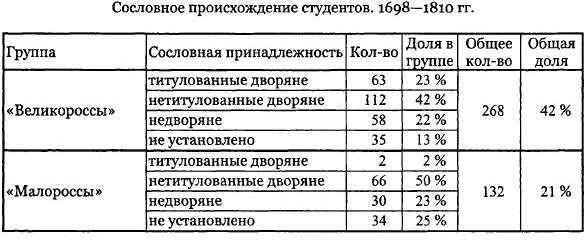 НАЧАЛЬНЫЕ ЧАСТИ СУЖДЕНИЯА) среди студентов, выходцев из центральной России («великороссов») преобладает дворянствоБ) У студентов из малороссийского дворянстваВ) Преобладание среди студентов дворян говоритВАРИАНТЫ ЗАВЕРШЕНИЯ СУЖДЕНИЯнапротив, титулованные фамилии почти не встречаютсяо высокой стоимости такого образования, которое могли себе позволить лишь состоятельные семьи.много	титулованных		фамилий: князей, графов, баронов. 4)большинство		студентов недворянского	происхожденияездили	учиться	в	Германию	за личный счетЗапишите в таблицу выбранные цифры под соответствующими буквами.Запишите в таблицу выбранные цифры под соответствующими буквами.Задания 9-10 требуют ответа в слова (словосочетания) или предложения, которые следует записать в поле ответа в тексте работыЗадания 9-10 требуют ответа в слова (словосочетания) или предложения, которые следует записать в поле ответа в тексте работы9.Ниже приведён перечень терминов. Все они относятся к художественному стилю, распространенному в российской литературе XYIII века.Ниже приведён перечень терминов. Все они относятся к художественному стилю, распространенному в российской литературе XYIII века.Ниже приведён перечень терминов. Все они относятся к художественному стилю, распространенному в российской литературе XYIII века.Ниже приведён перечень терминов. Все они относятся к художественному стилю, распространенному в российской литературе XYIII века.Ода, трагедия, поэма, комедия, стихотворная сатира, басня, элегия.Ода, трагедия, поэма, комедия, стихотворная сатира, басня, элегия.Выпишите термин и дайте ему определениеВыпишите термин и дайте ему определение10.Рассмотрите изображение74 и выполните задание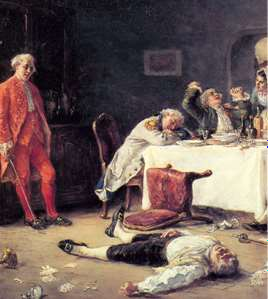 Укажите сословие России XVIII в. и специфический ритуал, проиллюстрированный на картине. Какие еще виды досуга русской знати этого периода вы можете назвать?Рассмотрите изображение74 и выполните заданиеУкажите сословие России XVIII в. и специфический ритуал, проиллюстрированный на картине. Какие еще виды досуга русской знати этого периода вы можете назвать?1.Установите	соответствие	между	авторами	произведений	и	их названиями:		к	каждой		позиции	первого		столбца	подберитесоответствующую позицию из второго столбца.Установите	соответствие	между	авторами	произведений	и	их названиями:		к	каждой		позиции	первого		столбца	подберитесоответствующую позицию из второго столбца.Установите	соответствие	между	авторами	произведений	и	их названиями:		к	каждой		позиции	первого		столбца	подберитесоответствующую позицию из второго столбца.Установите	соответствие	между	авторами	произведений	и	их названиями:		к	каждой		позиции	первого		столбца	подберитесоответствующую позицию из второго столбца.СОБЫТИЯА) М.М. Щербатов Б) А.Я. ПоленовВ) Н.И. НовиковУЧАСТНИКИ«Путешествие из Петербурга в Москву»«О	крепостном	состоянии крестьян в России»журнал «Трутень»«О повреждении нравов в России»Запишите в таблицу выбранные цифры под соответствующими буквами.Запишите в таблицу выбранные цифры под соответствующими буквами.2.Расположите	в	хронологической	последовательности	исторические события, связанные с прославлением царствующих лиц в России XYIII в.Запишите	цифры,	которыми	обозначены	исторические	события,	в правильной последовательности в таблицу.Расположите	в	хронологической	последовательности	исторические события, связанные с прославлением царствующих лиц в России XYIII в.Запишите	цифры,	которыми	обозначены	исторические	события,	в правильной последовательности в таблицу.Расположите	в	хронологической	последовательности	исторические события, связанные с прославлением царствующих лиц в России XYIII в.Запишите	цифры,	которыми	обозначены	исторические	события,	в правильной последовательности в таблицу.Расположите	в	хронологической	последовательности	исторические события, связанные с прославлением царствующих лиц в России XYIII в.Запишите	цифры,	которыми	обозначены	исторические	события,	в правильной последовательности в таблицу.Расположите	в	хронологической	последовательности	исторические события, связанные с прославлением царствующих лиц в России XYIII в.Запишите	цифры,	которыми	обозначены	исторические	события,	в правильной последовательности в таблицу.Расположите	в	хронологической	последовательности	исторические события, связанные с прославлением царствующих лиц в России XYIII в.Запишите	цифры,	которыми	обозначены	исторические	события,	в правильной последовательности в таблицу.Расположите	в	хронологической	последовательности	исторические события, связанные с прославлением царствующих лиц в России XYIII в.Запишите	цифры,	которыми	обозначены	исторические	события,	в правильной последовательности в таблицу.Расположите	в	хронологической	последовательности	исторические события, связанные с прославлением царствующих лиц в России XYIII в.Запишите	цифры,	которыми	обозначены	исторические	события,	в правильной последовательности в таблицу.Расположите	в	хронологической	последовательности	исторические события, связанные с прославлением царствующих лиц в России XYIII в.Запишите	цифры,	которыми	обозначены	исторические	события,	в правильной последовательности в таблицу.Расположите	в	хронологической	последовательности	исторические события, связанные с прославлением царствующих лиц в России XYIII в.Запишите	цифры,	которыми	обозначены	исторические	события,	в правильной последовательности в таблицу.ода А. Сумарокова государю цесаревичу Павлу Петровичуода М. Ломоносова на восшествие на день восшествия Елизаветы Петровны 1747 годаода Г. Державина «Фелица», в восторженных тонах была посвящённая Императрице Екатерине II.ода А. Сумарокова государю цесаревичу Павлу Петровичуода М. Ломоносова на восшествие на день восшествия Елизаветы Петровны 1747 годаода Г. Державина «Фелица», в восторженных тонах была посвящённая Императрице Екатерине II.ода А. Сумарокова государю цесаревичу Павлу Петровичуода М. Ломоносова на восшествие на день восшествия Елизаветы Петровны 1747 годаода Г. Державина «Фелица», в восторженных тонах была посвящённая Императрице Екатерине II.ода А. Сумарокова государю цесаревичу Павлу Петровичуода М. Ломоносова на восшествие на день восшествия Елизаветы Петровны 1747 годаода Г. Державина «Фелица», в восторженных тонах была посвящённая Императрице Екатерине II.ода А. Сумарокова государю цесаревичу Павлу Петровичуода М. Ломоносова на восшествие на день восшествия Елизаветы Петровны 1747 годаода Г. Державина «Фелица», в восторженных тонах была посвящённая Императрице Екатерине II.3Назовите пропущенный элемент в схеме.Жанры литературыXYIII в.Высшие жанры: оды, эпопеи	Низкие жанры: ??Назовите пропущенный элемент в схеме.Жанры литературыXYIII в.Высшие жанры: оды, эпопеи	Низкие жанры: ??Назовите пропущенный элемент в схеме.Жанры литературыXYIII в.Высшие жанры: оды, эпопеи	Низкие жанры: ??Назовите пропущенный элемент в схеме.Жанры литературыXYIII в.Высшие жанры: оды, эпопеи	Низкие жанры: ??Назовите пропущенный элемент в схеме.Жанры литературыXYIII в.Высшие жанры: оды, эпопеи	Низкие жанры: ??Назовите пропущенный элемент в схеме.Жанры литературыXYIII в.Высшие жанры: оды, эпопеи	Низкие жанры: ??Назовите пропущенный элемент в схеме.Жанры литературыXYIII в.Высшие жанры: оды, эпопеи	Низкие жанры: ??Назовите пропущенный элемент в схеме.Жанры литературыXYIII в.Высшие жанры: оды, эпопеи	Низкие жанры: ??Назовите пропущенный элемент в схеме.Жанры литературыXYIII в.Высшие жанры: оды, эпопеи	Низкие жанры: ??Назовите пропущенный элемент в схеме.Жанры литературыXYIII в.Высшие жанры: оды, эпопеи	Низкие жанры: ??Ответ:  	Ответ:  	Ответ:  	Ответ:  	Ответ:  	4.Какие из перечисленных явлений происходили в культуре России XYIIIв.Какие из перечисленных явлений происходили в культуре России XYIIIв.Какие из перечисленных явлений происходили в культуре России XYIIIв.Какие из перечисленных явлений происходили в культуре России XYIIIв.Какие из перечисленных явлений происходили в культуре России XYIIIв.Какие из перечисленных явлений происходили в культуре России XYIIIв.Какие из перечисленных явлений происходили в культуре России XYIIIв.Какие из перечисленных явлений происходили в культуре России XYIIIв.Какие из перечисленных явлений происходили в культуре России XYIIIв.Какие из перечисленных явлений происходили в культуре России XYIIIв.новым литературным жанром стали жития святыхвозникло образование для женщинв портретной живописи преобладала парсунав	архитектуре	широкое	распространение	получил	стиль	русское узорочьестановление академической наукиновым литературным жанром стали жития святыхвозникло образование для женщинв портретной живописи преобладала парсунав	архитектуре	широкое	распространение	получил	стиль	русское узорочьестановление академической наукиновым литературным жанром стали жития святыхвозникло образование для женщинв портретной живописи преобладала парсунав	архитектуре	широкое	распространение	получил	стиль	русское узорочьестановление академической наукиновым литературным жанром стали жития святыхвозникло образование для женщинв портретной живописи преобладала парсунав	архитектуре	широкое	распространение	получил	стиль	русское узорочьестановление академической наукиновым литературным жанром стали жития святыхвозникло образование для женщинв портретной живописи преобладала парсунав	архитектуре	широкое	распространение	получил	стиль	русское узорочьестановление академической наукиОтвет:5.Перед вами четыре предложения. Два из них являются положениями, которые требуется аргументировать. Другие два содержат факты, которые могут послужить аргументами для этих положений. Подберите для каждого положения соответствующий факт. Номера соответствующих предложений запишите в таблицу.Но на столе всё чаще стали появляться колбасы, салаты, чай и другие«заморские» продукты и блюда из них.Горожане предпочитали блюда русской кухни.Быт основной массы крестьян оставался практически неизменным.Перед вами четыре предложения. Два из них являются положениями, которые требуется аргументировать. Другие два содержат факты, которые могут послужить аргументами для этих положений. Подберите для каждого положения соответствующий факт. Номера соответствующих предложений запишите в таблицу.Но на столе всё чаще стали появляться колбасы, салаты, чай и другие«заморские» продукты и блюда из них.Горожане предпочитали блюда русской кухни.Быт основной массы крестьян оставался практически неизменным.Перед вами четыре предложения. Два из них являются положениями, которые требуется аргументировать. Другие два содержат факты, которые могут послужить аргументами для этих положений. Подберите для каждого положения соответствующий факт. Номера соответствующих предложений запишите в таблицу.Но на столе всё чаще стали появляться колбасы, салаты, чай и другие«заморские» продукты и блюда из них.Горожане предпочитали блюда русской кухни.Быт основной массы крестьян оставался практически неизменным.Перед вами четыре предложения. Два из них являются положениями, которые требуется аргументировать. Другие два содержат факты, которые могут послужить аргументами для этих положений. Подберите для каждого положения соответствующий факт. Номера соответствующих предложений запишите в таблицу.Но на столе всё чаще стали появляться колбасы, салаты, чай и другие«заморские» продукты и блюда из них.Горожане предпочитали блюда русской кухни.Быт основной массы крестьян оставался практически неизменным.Перед вами четыре предложения. Два из них являются положениями, которые требуется аргументировать. Другие два содержат факты, которые могут послужить аргументами для этих положений. Подберите для каждого положения соответствующий факт. Номера соответствующих предложений запишите в таблицу.Но на столе всё чаще стали появляться колбасы, салаты, чай и другие«заморские» продукты и блюда из них.Горожане предпочитали блюда русской кухни.Быт основной массы крестьян оставался практически неизменным.Перед вами четыре предложения. Два из них являются положениями, которые требуется аргументировать. Другие два содержат факты, которые могут послужить аргументами для этих положений. Подберите для каждого положения соответствующий факт. Номера соответствующих предложений запишите в таблицу.Но на столе всё чаще стали появляться колбасы, салаты, чай и другие«заморские» продукты и блюда из них.Горожане предпочитали блюда русской кухни.Быт основной массы крестьян оставался практически неизменным.Перед вами четыре предложения. Два из них являются положениями, которые требуется аргументировать. Другие два содержат факты, которые могут послужить аргументами для этих положений. Подберите для каждого положения соответствующий факт. Номера соответствующих предложений запишите в таблицу.Но на столе всё чаще стали появляться колбасы, салаты, чай и другие«заморские» продукты и блюда из них.Горожане предпочитали блюда русской кухни.Быт основной массы крестьян оставался практически неизменным.Перед вами четыре предложения. Два из них являются положениями, которые требуется аргументировать. Другие два содержат факты, которые могут послужить аргументами для этих положений. Подберите для каждого положения соответствующий факт. Номера соответствующих предложений запишите в таблицу.Но на столе всё чаще стали появляться колбасы, салаты, чай и другие«заморские» продукты и блюда из них.Горожане предпочитали блюда русской кухни.Быт основной массы крестьян оставался практически неизменным.Перед вами четыре предложения. Два из них являются положениями, которые требуется аргументировать. Другие два содержат факты, которые могут послужить аргументами для этих положений. Подберите для каждого положения соответствующий факт. Номера соответствующих предложений запишите в таблицу.Но на столе всё чаще стали появляться колбасы, салаты, чай и другие«заморские» продукты и блюда из них.Горожане предпочитали блюда русской кухни.Быт основной массы крестьян оставался практически неизменным.Перед вами четыре предложения. Два из них являются положениями, которые требуется аргументировать. Другие два содержат факты, которые могут послужить аргументами для этих положений. Подберите для каждого положения соответствующий факт. Номера соответствующих предложений запишите в таблицу.Но на столе всё чаще стали появляться колбасы, салаты, чай и другие«заморские» продукты и блюда из них.Горожане предпочитали блюда русской кухни.Быт основной массы крестьян оставался практически неизменным.4. Основной пищей – щи, каши, хлеб. Одеждой – рубахи, порты, зипуны.На ногах носили лапти.4. Основной пищей – щи, каши, хлеб. Одеждой – рубахи, порты, зипуны.На ногах носили лапти.4. Основной пищей – щи, каши, хлеб. Одеждой – рубахи, порты, зипуны.На ногах носили лапти.4. Основной пищей – щи, каши, хлеб. Одеждой – рубахи, порты, зипуны.На ногах носили лапти.4. Основной пищей – щи, каши, хлеб. Одеждой – рубахи, порты, зипуны.На ногах носили лапти.4. Основной пищей – щи, каши, хлеб. Одеждой – рубахи, порты, зипуны.На ногах носили лапти.4. Основной пищей – щи, каши, хлеб. Одеждой – рубахи, порты, зипуны.На ногах носили лапти.4. Основной пищей – щи, каши, хлеб. Одеждой – рубахи, порты, зипуны.На ногах носили лапти.4. Основной пищей – щи, каши, хлеб. Одеждой – рубахи, порты, зипуны.На ногах носили лапти.Номер предложения, содержащегоНомер предложения, содержащегоНомер предложения, содержащегоНомер предложения, содержащегоНомер предложения, содержащегоНомер предложения, содержащегоположение 1факт 1положение 2факт 2Ответ:6.Установите соответствие между памятниками архитектуры75 и местами их расположения, обозначенными цифрами на карте76: к каждому памятнику архитектуры, обозначенному буквой, подберите соответствующую цифру на карте и подпишите название города.А)     Б) 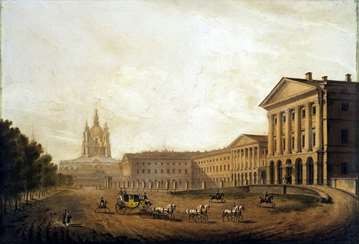 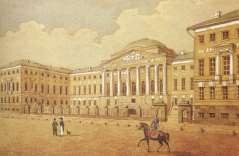 2 	1	Установите соответствие между памятниками архитектуры75 и местами их расположения, обозначенными цифрами на карте76: к каждому памятнику архитектуры, обозначенному буквой, подберите соответствующую цифру на карте и подпишите название города.А)     Б) 2 	1	Установите соответствие между памятниками архитектуры75 и местами их расположения, обозначенными цифрами на карте76: к каждому памятнику архитектуры, обозначенному буквой, подберите соответствующую цифру на карте и подпишите название города.А)     Б) 2 	1	Установите соответствие между памятниками архитектуры75 и местами их расположения, обозначенными цифрами на карте76: к каждому памятнику архитектуры, обозначенному буквой, подберите соответствующую цифру на карте и подпишите название города.А)     Б) 2 	1	Установите соответствие между памятниками архитектуры75 и местами их расположения, обозначенными цифрами на карте76: к каждому памятнику архитектуры, обозначенному буквой, подберите соответствующую цифру на карте и подпишите название города.А)     Б) 2 	1	Установите соответствие между памятниками архитектуры75 и местами их расположения, обозначенными цифрами на карте76: к каждому памятнику архитектуры, обозначенному буквой, подберите соответствующую цифру на карте и подпишите название города.А)     Б) 2 	1	Установите соответствие между памятниками архитектуры75 и местами их расположения, обозначенными цифрами на карте76: к каждому памятнику архитектуры, обозначенному буквой, подберите соответствующую цифру на карте и подпишите название города.А)     Б) 2 	1	Установите соответствие между памятниками архитектуры75 и местами их расположения, обозначенными цифрами на карте76: к каждому памятнику архитектуры, обозначенному буквой, подберите соответствующую цифру на карте и подпишите название города.А)     Б) 2 	1	Установите соответствие между памятниками архитектуры75 и местами их расположения, обозначенными цифрами на карте76: к каждому памятнику архитектуры, обозначенному буквой, подберите соответствующую цифру на карте и подпишите название города.А)     Б) 2 	1	7.Установите соответствие между деятелями российской науки XVIII в. и их достижениями: к каждой позиции первого столбца подберите соответствующую позицию из второго столбца.Установите соответствие между деятелями российской науки XVIII в. и их достижениями: к каждой позиции первого столбца подберите соответствующую позицию из второго столбца.Установите соответствие между деятелями российской науки XVIII в. и их достижениями: к каждой позиции первого столбца подберите соответствующую позицию из второго столбца.Установите соответствие между деятелями российской науки XVIII в. и их достижениями: к каждой позиции первого столбца подберите соответствующую позицию из второго столбца.Установите соответствие между деятелями российской науки XVIII в. и их достижениями: к каждой позиции первого столбца подберите соответствующую позицию из второго столбца.Установите соответствие между деятелями российской науки XVIII в. и их достижениями: к каждой позиции первого столбца подберите соответствующую позицию из второго столбца.Установите соответствие между деятелями российской науки XVIII в. и их достижениями: к каждой позиции первого столбца подберите соответствующую позицию из второго столбца.Установите соответствие между деятелями российской науки XVIII в. и их достижениями: к каждой позиции первого столбца подберите соответствующую позицию из второго столбца.Установите соответствие между деятелями российской науки XVIII в. и их достижениями: к каждой позиции первого столбца подберите соответствующую позицию из второго столбца.Установите соответствие между деятелями российской науки XVIII в. и их достижениями: к каждой позиции первого столбца подберите соответствующую позицию из второго столбца.Установите соответствие между деятелями российской науки XVIII в. и их достижениями: к каждой позиции первого столбца подберите соответствующую позицию из второго столбца.Установите соответствие между деятелями российской науки XVIII в. и их достижениями: к каждой позиции первого столбца подберите соответствующую позицию из второго столбца.Установите соответствие между деятелями российской науки XVIII в. и их достижениями: к каждой позиции первого столбца подберите соответствующую позицию из второго столбца.Установите соответствие между деятелями российской науки XVIII в. и их достижениями: к каждой позиции первого столбца подберите соответствующую позицию из второго столбца.Установите соответствие между деятелями российской науки XVIII в. и их достижениями: к каждой позиции первого столбца подберите соответствующую позицию из второго столбца.Установите соответствие между деятелями российской науки XVIII в. и их достижениями: к каждой позиции первого столбца подберите соответствующую позицию из второго столбца.Установите соответствие между деятелями российской науки XVIII в. и их достижениями: к каждой позиции первого столбца подберите соответствующую позицию из второго столбца.Установите соответствие между деятелями российской науки XVIII в. и их достижениями: к каждой позиции первого столбца подберите соответствующую позицию из второго столбца.ДЕЯТЕЛИ РОССИЙСКОЙ НАУКИА) Описание берегов ТаймыраБ)	открыл	самое	северное	место континентальной Евразии, которое позжеДЕЯТЕЛИ РОССИЙСКОЙ НАУКИА) Описание берегов ТаймыраБ)	открыл	самое	северное	место континентальной Евразии, которое позжеДЕЯТЕЛИ РОССИЙСКОЙ НАУКИА) Описание берегов ТаймыраБ)	открыл	самое	северное	место континентальной Евразии, которое позжеДЕЯТЕЛИ РОССИЙСКОЙ НАУКИА) Описание берегов ТаймыраБ)	открыл	самое	северное	место континентальной Евразии, которое позжеДЕЯТЕЛИ РОССИЙСКОЙ НАУКИА) Описание берегов ТаймыраБ)	открыл	самое	северное	место континентальной Евразии, которое позжеДОСТИЖЕНИЯХ.П. ЛаптевС.П. КрашенинниковИ.И. ЛепехинДОСТИЖЕНИЯХ.П. ЛаптевС.П. КрашенинниковИ.И. ЛепехинДОСТИЖЕНИЯХ.П. ЛаптевС.П. КрашенинниковИ.И. ЛепехинДОСТИЖЕНИЯХ.П. ЛаптевС.П. КрашенинниковИ.И. Лепехинбыло названо в его честь В) исследование КамчаткиГ) руководитель «Второй Оренбургской экспедиции», снаряженной в 1768 г. для изучения разных районов Российской империи.было названо в его честь В) исследование КамчаткиГ) руководитель «Второй Оренбургской экспедиции», снаряженной в 1768 г. для изучения разных районов Российской империи.было названо в его честь В) исследование КамчаткиГ) руководитель «Второй Оренбургской экспедиции», снаряженной в 1768 г. для изучения разных районов Российской империи.С.И. ЧелюскинВ. БерингС.И. ЧелюскинВ. БерингЗапишите в таблицу выбранные цифры под соответствующими буквами.Запишите в таблицу выбранные цифры под соответствующими буквами.Запишите в таблицу выбранные цифры под соответствующими буквами.Запишите в таблицу выбранные цифры под соответствующими буквами.Запишите в таблицу выбранные цифры под соответствующими буквами.8.Используя	данные		статистической	таблицы77,	завершите представленные	ниже	суждения,	соотнеся	их	начальные		части	иварианты завершения.Используя	данные		статистической	таблицы77,	завершите представленные	ниже	суждения,	соотнеся	их	начальные		части	иварианты завершения.Используя	данные		статистической	таблицы77,	завершите представленные	ниже	суждения,	соотнеся	их	начальные		части	иварианты завершения.Используя	данные		статистической	таблицы77,	завершите представленные	ниже	суждения,	соотнеся	их	начальные		части	иварианты завершения.Используя	данные		статистической	таблицы77,	завершите представленные	ниже	суждения,	соотнеся	их	начальные		части	иварианты завершения.Используя	данные		статистической	таблицы77,	завершите представленные	ниже	суждения,	соотнеся	их	начальные		части	иварианты завершения.Используя	данные		статистической	таблицы77,	завершите представленные	ниже	суждения,	соотнеся	их	начальные		части	иварианты завершения.Используя	данные		статистической	таблицы77,	завершите представленные	ниже	суждения,	соотнеся	их	начальные		части	иварианты завершения.Используя	данные		статистической	таблицы77,	завершите представленные	ниже	суждения,	соотнеся	их	начальные		части	иварианты завершения.Используя	данные		статистической	таблицы77,	завершите представленные	ниже	суждения,	соотнеся	их	начальные		части	иварианты завершения.Социальный состав российских студентов, посещающих немецкие университетыСоциальный состав российских студентов, посещающих немецкие университетыСоциальный состав российских студентов, посещающих немецкие университетыСоциальный состав российских студентов, посещающих немецкие университетыСоциальный состав российских студентов, посещающих немецкие университетыНАЧАЛЬНЫЕ ЧАСТИ СУЖДЕНИЯА) «великороссы»Б) «малороссы»В) несколько студентов уже в XVIII в. происходили из отдаленных восточных областей Российской империи: из Казани, Вятки, Астрахани и даже Сибирскойгубернии.НАЧАЛЬНЫЕ ЧАСТИ СУЖДЕНИЯА) «великороссы»Б) «малороссы»В) несколько студентов уже в XVIII в. происходили из отдаленных восточных областей Российской империи: из Казани, Вятки, Астрахани и даже Сибирскойгубернии.ВАРИАНТЫ ЗАВЕРШЕНИЯ СУЖДЕНИЯмного выходцев из купеческого и крестьянского сословийиз Казани, Вятки, Астрахани и даже Сибирской губерниит. е. студенты из центральной России,т.е.	студенты	из	южных	изападных губерний РоссииВАРИАНТЫ ЗАВЕРШЕНИЯ СУЖДЕНИЯмного выходцев из купеческого и крестьянского сословийиз Казани, Вятки, Астрахани и даже Сибирской губерниит. е. студенты из центральной России,т.е.	студенты	из	южных	изападных губерний РоссииВАРИАНТЫ ЗАВЕРШЕНИЯ СУЖДЕНИЯмного выходцев из купеческого и крестьянского сословийиз Казани, Вятки, Астрахани и даже Сибирской губерниит. е. студенты из центральной России,т.е.	студенты	из	южных	изападных губерний РоссииЗапишите в таблицу выбранные цифры под соответствующими буквами.Запишите в таблицу выбранные цифры под соответствующими буквами.Запишите в таблицу выбранные цифры под соответствующими буквами.Запишите в таблицу выбранные цифры под соответствующими буквами.Запишите в таблицу выбранные цифры под соответствующими буквами.Задания 9-10 требуют ответа в слова (словосочетания) илиЗадания 9-10 требуют ответа в слова (словосочетания) илиЗадания 9-10 требуют ответа в слова (словосочетания) илипредложения, которые следует записать в поле ответа в тексте работы9.Ниже приведён перечень терминов. Все они, за исключением одного, не относятся к периоду «Россия во второй половине XYIIIв.»Ниже приведён перечень терминов. Все они, за исключением одного, не относятся к периоду «Россия во второй половине XYIIIв.»Ниже приведён перечень терминов. Все они, за исключением одного, не относятся к периоду «Россия во второй половине XYIIIв.»Ниже приведён перечень терминов. Все они, за исключением одного, не относятся к периоду «Россия во второй половине XYIIIв.»Ниже приведён перечень терминов. Все они, за исключением одного, не относятся к периоду «Россия во второй половине XYIIIв.»Ниже приведён перечень терминов. Все они, за исключением одного, не относятся к периоду «Россия во второй половине XYIIIв.»1. сентиментализм; 2. промышленный переворот; 3. скань; 4. церковныйраскол человека»; 5. посадник.1. сентиментализм; 2. промышленный переворот; 3. скань; 4. церковныйраскол человека»; 5. посадник.1. сентиментализм; 2. промышленный переворот; 3. скань; 4. церковныйраскол человека»; 5. посадник.Запишите термин и дайте ему определениеЗапишите термин и дайте ему определениеЗапишите термин и дайте ему определение10.Рассмотрите изображение78 и выполните задание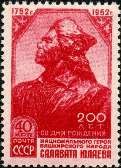 Укажите событие, которому посвящена данная марка, и год, когда оно произошло. Запишите любое последствие этого события.Рассмотрите изображение78 и выполните заданиеУкажите событие, которому посвящена данная марка, и год, когда оно произошло. Запишите любое последствие этого события.Рассмотрите изображение78 и выполните заданиеУкажите событие, которому посвящена данная марка, и год, когда оно произошло. Запишите любое последствие этого события.Рассмотрите изображение78 и выполните заданиеУкажите событие, которому посвящена данная марка, и год, когда оно произошло. Запишите любое последствие этого события.Рассмотрите изображение78 и выполните заданиеУкажите событие, которому посвящена данная марка, и год, когда оно произошло. Запишите любое последствие этого события.Рассмотрите изображение78 и выполните заданиеУкажите событие, которому посвящена данная марка, и год, когда оно произошло. Запишите любое последствие этого события.Рассмотрите изображение78 и выполните заданиеУкажите событие, которому посвящена данная марка, и год, когда оно произошло. Запишите любое последствие этого события.Рассмотрите изображение78 и выполните заданиеУкажите событие, которому посвящена данная марка, и год, когда оно произошло. Запишите любое последствие этого события.Рассмотрите изображение78 и выполните заданиеУкажите событие, которому посвящена данная марка, и год, когда оно произошло. Запишите любое последствие этого события.№заданияВариант 1Вариант 21А1, Б2, В3А4, Б2, В32213А2, Б3, В13ПросветителиБасни (романы)4А3. Б1, В225524,1321; 346А2, Б3, В1А2, Б17А1,Б3, В2А1, Б4, В2, Г38А3, Б1, В2А3, Б4, В29Классицизм - стиль и направление в литературе и искусстве,		представители которого ориентировались на античные	образцы	и основывались на представлении о разумной закономерностимира.Сентиментализм – течение в литературе и искусстве, представители	которогопровозгласили	культ естественного чувства и природы.10Дворянство, дуэль.Могут быть названы следующие	сведения: Фейерверки, карнавалы, балы, званные обеды, театр, опера, концертыОдин	из руководителей Крестьянской войны 1773—1775 гг., сподвижник Емельяна Пугачёва.Могут быть названы следующие сведения: поэт-импровизатор (сэсэн). Взял Симский и Катавский заводы, осаждал Челябинскую		крепость, участвовал в осаде Оренбурга. После поражений, которые нанёс Михельсон, и пленения Пугачева, несмотря на неоднократные	требования прекратить сопротивление и сдаться, продолжил восстание на территории Башкортостана. На допросах не выдал никого из своих товарищей. Отправлен накаторгу.№ п/пПроверяемые виды деятельностиУровень сложностизаданияМаксималь- ный балл зазадание1Знание	дат	/	Знание	исторических	деятелей(задание на установление соответствия)Б22Систематизация	исторической	информации(умение определять последовательность событий)П13Поиск	информации	в	источнике	/	Работа	синформацией, представленной в виде схемыП14Знание исторических фактов, процессов, явлений (задание на установление соответствия) / Систематизация исторической информации(множественный выбор)Б25Сравнение исторических событий и явлений / Использование	исторических	сведений	дляаргументации точки зренияП16Работа с иллюстративным материалом и картой(схемой).П27Знание фактов   истории   культуры   (задание   наустановление соответствия)Б28Работа со статистическим источником информацииБ29Знание понятий, терминов (задание на выявлениелишнего / обобщающего термина в данном ряду / на знание терминов, понятий)Б310Работа с иллюстративным материаломБ3Всего заданий – 10; по уровню сложности: Б – 6; П – 4. Общее время выполнения работы – 45 минут.Максимальный первичный балл – 19.Всего заданий – 10; по уровню сложности: Б – 6; П – 4. Общее время выполнения работы – 45 минут.Максимальный первичный балл – 19.Всего заданий – 10; по уровню сложности: Б – 6; П – 4. Общее время выполнения работы – 45 минут.Максимальный первичный балл – 19.Всего заданий – 10; по уровню сложности: Б – 6; П – 4. Общее время выполнения работы – 45 минут.Максимальный первичный балл – 19.Суммарный балл% выполненияУровень достиженийОтметка по 5-балльной шкале16-1980-100высокий«5»11-1560-76повышенный«4»7-1040-56базовый«3»1-60-36не достиг базового«2»Ответ:АБВОтвет:Ответ:Ответ:АБВОтвет:Ответ:АБВОтвет:Страна1860 г.1870 г.1900 г.1913 г.Англия36%32%18%14%США17%23%31%36%Германия16%13%16%16%Франция12%10%7%6%Ответ:АБВОтвет:Ответ:АБВОтвет:Ответ:Ответ:Номер предложения, содержащегоНомер предложения, содержащегоНомер предложения, содержащегоНомер предложения, содержащегоНомер предложения, содержащегоположение 1факт 1положение 2факт 2Ответ:АБВСтранаВВПметрополии млрд. доллНаселение в млн. челНаселение колоний млн. челВВПимперии в млрд. доллСША517,497,610,0528Германия280,067,012,5288Россия265,1170,9-265,1Великобритания229,045,7394,4565Франция129,039,847,6159Ответ:АБВОтвет:№заданияВариант 1Вариант 2124313522133123КоммунизмПалата общин424115534 121423631447413215813513593Колониализм – политикаРеволюция Мейдзи –завоевания и зачастуюкомплекс политических,эксплуатации военными,военных и социально-политическими и экономическимиэкономических реформ вметодами народов, стран иЯпонии 1868-1889 годов,территорий преимущественно спревративший отсталуюинонациональным населением, какаграрную страну в одно изправило, экономически менееведущих государств мираразвитых10ВеликобританияВенский конгрессВиктория1815Может быть названо:Может быть названо:- Крымская война,- сложилась венская система- Всемирная выставка вмеждународных отношенийЛондоне- Россия получила герцогство- Захват ЕгиптаВаршавское- Создание обширной- в Европе были установленыколониальной империиновые границы послеМогут быть приведены иныенаполеоновских войнфакты№ п/пПроверяемые виды деятельностиI вариант/II вариантПроверяемое содержание – раздел курсаУрове нь сложн остизадани яМаксима льный балл зазадание1Знание дат/ Знание исторических деятелей (задание на установлениесоответствия)Внутренняя и внешняя политика первой половины ХIХ в./ Экономическая исоциальная политика Николая IБ22Систематизация исторической	информации (умение		определять последовательностьсобытий)Внешняя политика России в начале XIX в./ Внешняя политика России в первой половине XIX векаП13Поиск информации в источнике / Работа с информацией,представленной в виде схемыГосударственный	либерализм: Александр I и его реформыП14Знание		исторических фактов, процессов, явлений (задание	на	установление соответствия)			/ Систематизация исторической		информации(множественный выбор)Внутренняя политика в первой четверти XIX века/Государственный консерватизм, экономическая и социальная политика Николая IБ25Сравнение		исторических событий	и		явлений	/ Использование исторических сведений дляаргументации точки зренияДвижение декабристов/Социальная политика и Внешняя политика Николая IП16Работа с иллюстративнымматериалом	и	картой (схемой).Культурное пространство России в первой половине XIX в./ Отечественная войнв 1812 года.П27Знание	фактов	историикультуры	(задание	на установление соответствия)Культурное пространство России в первой половине XIX в.Б28Работа со статистическим источником информацииЭкономическая и социальнаяполитика первой половины XIXвекаБ29Знание понятий, терминов (задание на выявление лишнего / обобщающеготермина в данном ряду / на знание терминов, понятий)Общественная и духовная жизнь в 1830-1850-х гг.Б310Работа с иллюстративнымматериаломОтечественная война 1812 г.Б3Всего заданий – 10; по уровню сложности: Б – 6; П – 4.Всего заданий – 10; по уровню сложности: Б – 6; П – 4.Всего заданий – 10; по уровню сложности: Б – 6; П – 4.Всего заданий – 10; по уровню сложности: Б – 6; П – 4.Всего заданий – 10; по уровню сложности: Б – 6; П – 4.Суммарный балл% выполненияУровень достиженийОтметка по 5-балльной шкале16-1980-100высокий«5»11-1560-76повышенный«4»7-1040-56базовый«3»1-60-36не достиг базового«2»1.Установите соответствие между событиями и годами: к каждой позиции первого	столбца	подберите	соответствующую	позицию	из	второгостолбца.Установите соответствие между событиями и годами: к каждой позиции первого	столбца	подберите	соответствующую	позицию	из	второгостолбца.Установите соответствие между событиями и годами: к каждой позиции первого	столбца	подберите	соответствующую	позицию	из	второгостолбца.Установите соответствие между событиями и годами: к каждой позиции первого	столбца	подберите	соответствующую	позицию	из	второгостолбца.Установите соответствие между событиями и годами: к каждой позиции первого	столбца	подберите	соответствующую	позицию	из	второгостолбца.Установите соответствие между событиями и годами: к каждой позиции первого	столбца	подберите	соответствующую	позицию	из	второгостолбца.Установите соответствие между событиями и годами: к каждой позиции первого	столбца	подберите	соответствующую	позицию	из	второгостолбца.Установите соответствие между событиями и годами: к каждой позиции первого	столбца	подберите	соответствующую	позицию	из	второгостолбца.Установите соответствие между событиями и годами: к каждой позиции первого	столбца	подберите	соответствующую	позицию	из	второгостолбца.Установите соответствие между событиями и годами: к каждой позиции первого	столбца	подберите	соответствующую	позицию	из	второгостолбца.Установите соответствие между событиями и годами: к каждой позиции первого	столбца	подберите	соответствующую	позицию	из	второгостолбца.Установите соответствие между событиями и годами: к каждой позиции первого	столбца	подберите	соответствующую	позицию	из	второгостолбца.Установите соответствие между событиями и годами: к каждой позиции первого	столбца	подберите	соответствующую	позицию	из	второгостолбца.Установите соответствие между событиями и годами: к каждой позиции первого	столбца	подберите	соответствующую	позицию	из	второгостолбца.СОБЫТИЯА) Венский конгрессБ)	Реформа	государственных	крестьян	П.Д. КиселеваВ) Учреждение Государственного СоветаСОБЫТИЯА) Венский конгрессБ)	Реформа	государственных	крестьян	П.Д. КиселеваВ) Учреждение Государственного СоветаСОБЫТИЯА) Венский конгрессБ)	Реформа	государственных	крестьян	П.Д. КиселеваВ) Учреждение Государственного СоветаСОБЫТИЯА) Венский конгрессБ)	Реформа	государственных	крестьян	П.Д. КиселеваВ) Учреждение Государственного СоветаСОБЫТИЯА) Венский конгрессБ)	Реформа	государственных	крестьян	П.Д. КиселеваВ) Учреждение Государственного СоветаСОБЫТИЯА) Венский конгрессБ)	Реформа	государственных	крестьян	П.Д. КиселеваВ) Учреждение Государственного СоветаГОДЫ             1) 1801 – 18252) 18103) 1813 – 18144) 18155) 1837 – 1841Запишите в таблицу выбранные цифры под соответствующими буквами.Запишите в таблицу выбранные цифры под соответствующими буквами.Запишите в таблицу выбранные цифры под соответствующими буквами.Запишите в таблицу выбранные цифры под соответствующими буквами.Запишите в таблицу выбранные цифры под соответствующими буквами.Запишите в таблицу выбранные цифры под соответствующими буквами.Запишите в таблицу выбранные цифры под соответствующими буквами.Ответ:АБВОтвет:2.Расположите	в	хронологической	последовательности	историческиесобытия.	Запишите	цифры,	которыми	обозначены	исторические события, в правильной последовательности в таблицу.Расположите	в	хронологической	последовательности	историческиесобытия.	Запишите	цифры,	которыми	обозначены	исторические события, в правильной последовательности в таблицу.Расположите	в	хронологической	последовательности	историческиесобытия.	Запишите	цифры,	которыми	обозначены	исторические события, в правильной последовательности в таблицу.Расположите	в	хронологической	последовательности	историческиесобытия.	Запишите	цифры,	которыми	обозначены	исторические события, в правильной последовательности в таблицу.Расположите	в	хронологической	последовательности	историческиесобытия.	Запишите	цифры,	которыми	обозначены	исторические события, в правильной последовательности в таблицу.Расположите	в	хронологической	последовательности	историческиесобытия.	Запишите	цифры,	которыми	обозначены	исторические события, в правильной последовательности в таблицу.Расположите	в	хронологической	последовательности	историческиесобытия.	Запишите	цифры,	которыми	обозначены	исторические события, в правильной последовательности в таблицу.Расположите	в	хронологической	последовательности	историческиесобытия.	Запишите	цифры,	которыми	обозначены	исторические события, в правильной последовательности в таблицу.Расположите	в	хронологической	последовательности	историческиесобытия.	Запишите	цифры,	которыми	обозначены	исторические события, в правильной последовательности в таблицу.Расположите	в	хронологической	последовательности	историческиесобытия.	Запишите	цифры,	которыми	обозначены	исторические события, в правильной последовательности в таблицу.Расположите	в	хронологической	последовательности	историческиесобытия.	Запишите	цифры,	которыми	обозначены	исторические события, в правильной последовательности в таблицу.Расположите	в	хронологической	последовательности	историческиесобытия.	Запишите	цифры,	которыми	обозначены	исторические события, в правильной последовательности в таблицу.Расположите	в	хронологической	последовательности	историческиесобытия.	Запишите	цифры,	которыми	обозначены	исторические события, в правильной последовательности в таблицу.Расположите	в	хронологической	последовательности	историческиесобытия.	Запишите	цифры,	которыми	обозначены	исторические события, в правильной последовательности в таблицу.Восстание декабристов на Сенатской площадиБухарестский мир с Османской империейЗаграничные походы русской армииВосстание декабристов на Сенатской площадиБухарестский мир с Османской империейЗаграничные походы русской армииВосстание декабристов на Сенатской площадиБухарестский мир с Османской империейЗаграничные походы русской армииВосстание декабристов на Сенатской площадиБухарестский мир с Османской империейЗаграничные походы русской армииВосстание декабристов на Сенатской площадиБухарестский мир с Османской империейЗаграничные походы русской армииВосстание декабристов на Сенатской площадиБухарестский мир с Османской империейЗаграничные походы русской армииВосстание декабристов на Сенатской площадиБухарестский мир с Османской империейЗаграничные походы русской армииОтвет:3.Прочтите отрывок из манифеста Александра I. Запишите пропущенное название нового органа власти Российской империи.«…Ныне, с помощью Вышнего, положили мы совершить сие образование на следующих началах:В порядке государственных установлений	составляет сословие, в коем все части управления в главных их отношениях к законодательству соображаются и через него восходят к верховной императорской власти.По сему все законы, уставы и учреждения в первообразных их начертаниях предлагаются и рассматриваются в	и потомПрочтите отрывок из манифеста Александра I. Запишите пропущенное название нового органа власти Российской империи.«…Ныне, с помощью Вышнего, положили мы совершить сие образование на следующих началах:В порядке государственных установлений	составляет сословие, в коем все части управления в главных их отношениях к законодательству соображаются и через него восходят к верховной императорской власти.По сему все законы, уставы и учреждения в первообразных их начертаниях предлагаются и рассматриваются в	и потомПрочтите отрывок из манифеста Александра I. Запишите пропущенное название нового органа власти Российской империи.«…Ныне, с помощью Вышнего, положили мы совершить сие образование на следующих началах:В порядке государственных установлений	составляет сословие, в коем все части управления в главных их отношениях к законодательству соображаются и через него восходят к верховной императорской власти.По сему все законы, уставы и учреждения в первообразных их начертаниях предлагаются и рассматриваются в	и потомПрочтите отрывок из манифеста Александра I. Запишите пропущенное название нового органа власти Российской империи.«…Ныне, с помощью Вышнего, положили мы совершить сие образование на следующих началах:В порядке государственных установлений	составляет сословие, в коем все части управления в главных их отношениях к законодательству соображаются и через него восходят к верховной императорской власти.По сему все законы, уставы и учреждения в первообразных их начертаниях предлагаются и рассматриваются в	и потомПрочтите отрывок из манифеста Александра I. Запишите пропущенное название нового органа власти Российской империи.«…Ныне, с помощью Вышнего, положили мы совершить сие образование на следующих началах:В порядке государственных установлений	составляет сословие, в коем все части управления в главных их отношениях к законодательству соображаются и через него восходят к верховной императорской власти.По сему все законы, уставы и учреждения в первообразных их начертаниях предлагаются и рассматриваются в	и потомПрочтите отрывок из манифеста Александра I. Запишите пропущенное название нового органа власти Российской империи.«…Ныне, с помощью Вышнего, положили мы совершить сие образование на следующих началах:В порядке государственных установлений	составляет сословие, в коем все части управления в главных их отношениях к законодательству соображаются и через него восходят к верховной императорской власти.По сему все законы, уставы и учреждения в первообразных их начертаниях предлагаются и рассматриваются в	и потомПрочтите отрывок из манифеста Александра I. Запишите пропущенное название нового органа власти Российской империи.«…Ныне, с помощью Вышнего, положили мы совершить сие образование на следующих началах:В порядке государственных установлений	составляет сословие, в коем все части управления в главных их отношениях к законодательству соображаются и через него восходят к верховной императорской власти.По сему все законы, уставы и учреждения в первообразных их начертаниях предлагаются и рассматриваются в	и потомПрочтите отрывок из манифеста Александра I. Запишите пропущенное название нового органа власти Российской империи.«…Ныне, с помощью Вышнего, положили мы совершить сие образование на следующих началах:В порядке государственных установлений	составляет сословие, в коем все части управления в главных их отношениях к законодательству соображаются и через него восходят к верховной императорской власти.По сему все законы, уставы и учреждения в первообразных их начертаниях предлагаются и рассматриваются в	и потомПрочтите отрывок из манифеста Александра I. Запишите пропущенное название нового органа власти Российской империи.«…Ныне, с помощью Вышнего, положили мы совершить сие образование на следующих началах:В порядке государственных установлений	составляет сословие, в коем все части управления в главных их отношениях к законодательству соображаются и через него восходят к верховной императорской власти.По сему все законы, уставы и учреждения в первообразных их начертаниях предлагаются и рассматриваются в	и потомПрочтите отрывок из манифеста Александра I. Запишите пропущенное название нового органа власти Российской империи.«…Ныне, с помощью Вышнего, положили мы совершить сие образование на следующих началах:В порядке государственных установлений	составляет сословие, в коем все части управления в главных их отношениях к законодательству соображаются и через него восходят к верховной императорской власти.По сему все законы, уставы и учреждения в первообразных их начертаниях предлагаются и рассматриваются в	и потомПрочтите отрывок из манифеста Александра I. Запишите пропущенное название нового органа власти Российской империи.«…Ныне, с помощью Вышнего, положили мы совершить сие образование на следующих началах:В порядке государственных установлений	составляет сословие, в коем все части управления в главных их отношениях к законодательству соображаются и через него восходят к верховной императорской власти.По сему все законы, уставы и учреждения в первообразных их начертаниях предлагаются и рассматриваются в	и потомПрочтите отрывок из манифеста Александра I. Запишите пропущенное название нового органа власти Российской империи.«…Ныне, с помощью Вышнего, положили мы совершить сие образование на следующих началах:В порядке государственных установлений	составляет сословие, в коем все части управления в главных их отношениях к законодательству соображаются и через него восходят к верховной императорской власти.По сему все законы, уставы и учреждения в первообразных их начертаниях предлагаются и рассматриваются в	и потомПрочтите отрывок из манифеста Александра I. Запишите пропущенное название нового органа власти Российской империи.«…Ныне, с помощью Вышнего, положили мы совершить сие образование на следующих началах:В порядке государственных установлений	составляет сословие, в коем все части управления в главных их отношениях к законодательству соображаются и через него восходят к верховной императорской власти.По сему все законы, уставы и учреждения в первообразных их начертаниях предлагаются и рассматриваются в	и потомПрочтите отрывок из манифеста Александра I. Запишите пропущенное название нового органа власти Российской империи.«…Ныне, с помощью Вышнего, положили мы совершить сие образование на следующих началах:В порядке государственных установлений	составляет сословие, в коем все части управления в главных их отношениях к законодательству соображаются и через него восходят к верховной императорской власти.По сему все законы, уставы и учреждения в первообразных их начертаниях предлагаются и рассматриваются в	и потомдействие державной власти поступают к предназначенному им совершению.3. Никакой закон, устав и учреждение не исходит из	и не может иметь совершения без утверждения державной власти. 	 составляется из особ, доверенностью нашею в сословие сие призываемых…»действие державной власти поступают к предназначенному им совершению.3. Никакой закон, устав и учреждение не исходит из	и не может иметь совершения без утверждения державной власти. 	 составляется из особ, доверенностью нашею в сословие сие призываемых…»действие державной власти поступают к предназначенному им совершению.3. Никакой закон, устав и учреждение не исходит из	и не может иметь совершения без утверждения державной власти. 	 составляется из особ, доверенностью нашею в сословие сие призываемых…»действие державной власти поступают к предназначенному им совершению.3. Никакой закон, устав и учреждение не исходит из	и не может иметь совершения без утверждения державной власти. 	 составляется из особ, доверенностью нашею в сословие сие призываемых…»действие державной власти поступают к предназначенному им совершению.3. Никакой закон, устав и учреждение не исходит из	и не может иметь совершения без утверждения державной власти. 	 составляется из особ, доверенностью нашею в сословие сие призываемых…»действие державной власти поступают к предназначенному им совершению.3. Никакой закон, устав и учреждение не исходит из	и не может иметь совершения без утверждения державной власти. 	 составляется из особ, доверенностью нашею в сословие сие призываемых…»действие державной власти поступают к предназначенному им совершению.3. Никакой закон, устав и учреждение не исходит из	и не может иметь совершения без утверждения державной власти. 	 составляется из особ, доверенностью нашею в сословие сие призываемых…»действие державной власти поступают к предназначенному им совершению.3. Никакой закон, устав и учреждение не исходит из	и не может иметь совершения без утверждения державной власти. 	 составляется из особ, доверенностью нашею в сословие сие призываемых…»действие державной власти поступают к предназначенному им совершению.3. Никакой закон, устав и учреждение не исходит из	и не может иметь совершения без утверждения державной власти. 	 составляется из особ, доверенностью нашею в сословие сие призываемых…»действие державной власти поступают к предназначенному им совершению.3. Никакой закон, устав и учреждение не исходит из	и не может иметь совершения без утверждения державной власти. 	 составляется из особ, доверенностью нашею в сословие сие призываемых…»действие державной власти поступают к предназначенному им совершению.3. Никакой закон, устав и учреждение не исходит из	и не может иметь совершения без утверждения державной власти. 	 составляется из особ, доверенностью нашею в сословие сие призываемых…»действие державной власти поступают к предназначенному им совершению.3. Никакой закон, устав и учреждение не исходит из	и не может иметь совершения без утверждения державной власти. 	 составляется из особ, доверенностью нашею в сословие сие призываемых…»Ответ:  	Ответ:  	Ответ:  	Ответ:  	Ответ:  	Ответ:  	Ответ:  	Ответ:  	Ответ:  	Ответ:  	Ответ:  	Ответ:  	4.Установите соответствие между процессами (явлениями, событиями) и фактами, относящимися к этим процессам (явлениям, событиям): к каждой позиции первого столбца подберите соответствующую позициюиз второго столбца.Установите соответствие между процессами (явлениями, событиями) и фактами, относящимися к этим процессам (явлениям, событиям): к каждой позиции первого столбца подберите соответствующую позициюиз второго столбца.Установите соответствие между процессами (явлениями, событиями) и фактами, относящимися к этим процессам (явлениям, событиям): к каждой позиции первого столбца подберите соответствующую позициюиз второго столбца.Установите соответствие между процессами (явлениями, событиями) и фактами, относящимися к этим процессам (явлениям, событиям): к каждой позиции первого столбца подберите соответствующую позициюиз второго столбца.Установите соответствие между процессами (явлениями, событиями) и фактами, относящимися к этим процессам (явлениям, событиям): к каждой позиции первого столбца подберите соответствующую позициюиз второго столбца.Установите соответствие между процессами (явлениями, событиями) и фактами, относящимися к этим процессам (явлениям, событиям): к каждой позиции первого столбца подберите соответствующую позициюиз второго столбца.Установите соответствие между процессами (явлениями, событиями) и фактами, относящимися к этим процессам (явлениям, событиям): к каждой позиции первого столбца подберите соответствующую позициюиз второго столбца.Установите соответствие между процессами (явлениями, событиями) и фактами, относящимися к этим процессам (явлениям, событиям): к каждой позиции первого столбца подберите соответствующую позициюиз второго столбца.Установите соответствие между процессами (явлениями, событиями) и фактами, относящимися к этим процессам (явлениям, событиям): к каждой позиции первого столбца подберите соответствующую позициюиз второго столбца.Установите соответствие между процессами (явлениями, событиями) и фактами, относящимися к этим процессам (явлениям, событиям): к каждой позиции первого столбца подберите соответствующую позициюиз второго столбца.Установите соответствие между процессами (явлениями, событиями) и фактами, относящимися к этим процессам (явлениям, событиям): к каждой позиции первого столбца подберите соответствующую позициюиз второго столбца.Установите соответствие между процессами (явлениями, событиями) и фактами, относящимися к этим процессам (явлениям, событиям): к каждой позиции первого столбца подберите соответствующую позициюиз второго столбца.Установите соответствие между процессами (явлениями, событиями) и фактами, относящимися к этим процессам (явлениям, событиям): к каждой позиции первого столбца подберите соответствующую позициюиз второго столбца.Установите соответствие между процессами (явлениями, событиями) и фактами, относящимися к этим процессам (явлениям, событиям): к каждой позиции первого столбца подберите соответствующую позициюиз второго столбца.Установите соответствие между процессами (явлениями, событиями) и фактами, относящимися к этим процессам (явлениям, событиям): к каждой позиции первого столбца подберите соответствующую позициюиз второго столбца.Установите соответствие между процессами (явлениями, событиями) и фактами, относящимися к этим процессам (явлениям, событиям): к каждой позиции первого столбца подберите соответствующую позициюиз второго столбца.Установите соответствие между процессами (явлениями, событиями) и фактами, относящимися к этим процессам (явлениям, событиям): к каждой позиции первого столбца подберите соответствующую позициюиз второго столбца.Установите соответствие между процессами (явлениями, событиями) и фактами, относящимися к этим процессам (явлениям, событиям): к каждой позиции первого столбца подберите соответствующую позициюиз второго столбца.Установите соответствие между процессами (явлениями, событиями) и фактами, относящимися к этим процессам (явлениям, событиям): к каждой позиции первого столбца подберите соответствующую позициюиз второго столбца.Установите соответствие между процессами (явлениями, событиями) и фактами, относящимися к этим процессам (явлениям, событиям): к каждой позиции первого столбца подберите соответствующую позициюиз второго столбца.Установите соответствие между процессами (явлениями, событиями) и фактами, относящимися к этим процессам (явлениям, событиям): к каждой позиции первого столбца подберите соответствующую позициюиз второго столбца.Установите соответствие между процессами (явлениями, событиями) и фактами, относящимися к этим процессам (явлениям, событиям): к каждой позиции первого столбца подберите соответствующую позициюиз второго столбца.Установите соответствие между процессами (явлениями, событиями) и фактами, относящимися к этим процессам (явлениям, событиям): к каждой позиции первого столбца подберите соответствующую позициюиз второго столбца.Установите соответствие между процессами (явлениями, событиями) и фактами, относящимися к этим процессам (явлениям, событиям): к каждой позиции первого столбца подберите соответствующую позициюиз второго столбца.ПРОЦЕССЫ (ЯВЛЕНИЯ, СОБЫТИЯ)А) Отечественная война 1812 годаБ) Попытки решения крестьянского вопросаВ)	Усиление	дворянской	оппозиции самодержавиюПРОЦЕССЫ (ЯВЛЕНИЯ, СОБЫТИЯ)А) Отечественная война 1812 годаБ) Попытки решения крестьянского вопросаВ)	Усиление	дворянской	оппозиции самодержавиюПРОЦЕССЫ (ЯВЛЕНИЯ, СОБЫТИЯ)А) Отечественная война 1812 годаБ) Попытки решения крестьянского вопросаВ)	Усиление	дворянской	оппозиции самодержавиюПРОЦЕССЫ (ЯВЛЕНИЯ, СОБЫТИЯ)А) Отечественная война 1812 годаБ) Попытки решения крестьянского вопросаВ)	Усиление	дворянской	оппозиции самодержавиюПРОЦЕССЫ (ЯВЛЕНИЯ, СОБЫТИЯ)А) Отечественная война 1812 годаБ) Попытки решения крестьянского вопросаВ)	Усиление	дворянской	оппозиции самодержавиюПРОЦЕССЫ (ЯВЛЕНИЯ, СОБЫТИЯ)А) Отечественная война 1812 годаБ) Попытки решения крестьянского вопросаВ)	Усиление	дворянской	оппозиции самодержавиюПРОЦЕССЫ (ЯВЛЕНИЯ, СОБЫТИЯ)А) Отечественная война 1812 годаБ) Попытки решения крестьянского вопросаВ)	Усиление	дворянской	оппозиции самодержавиюПРОЦЕССЫ (ЯВЛЕНИЯ, СОБЫТИЯ)А) Отечественная война 1812 годаБ) Попытки решения крестьянского вопросаВ)	Усиление	дворянской	оппозиции самодержавиюПРОЦЕССЫ (ЯВЛЕНИЯ, СОБЫТИЯ)А) Отечественная война 1812 годаБ) Попытки решения крестьянского вопросаВ)	Усиление	дворянской	оппозиции самодержавиюФАКТЫБитва при ЛейпцигеУказ	о	вольных хлебопашцахКодификация	законов Российской империиТарутинский маневрВосстание декабристов на Сенатской площадиФАКТЫБитва при ЛейпцигеУказ	о	вольных хлебопашцахКодификация	законов Российской империиТарутинский маневрВосстание декабристов на Сенатской площадиФАКТЫБитва при ЛейпцигеУказ	о	вольных хлебопашцахКодификация	законов Российской империиТарутинский маневрВосстание декабристов на Сенатской площадиЗапишите в таблицу выбранные цифры под соответствующими буквами.Запишите в таблицу выбранные цифры под соответствующими буквами.Запишите в таблицу выбранные цифры под соответствующими буквами.Запишите в таблицу выбранные цифры под соответствующими буквами.Запишите в таблицу выбранные цифры под соответствующими буквами.Запишите в таблицу выбранные цифры под соответствующими буквами.Запишите в таблицу выбранные цифры под соответствующими буквами.Запишите в таблицу выбранные цифры под соответствующими буквами.Запишите в таблицу выбранные цифры под соответствующими буквами.Запишите в таблицу выбранные цифры под соответствующими буквами.Запишите в таблицу выбранные цифры под соответствующими буквами.Запишите в таблицу выбранные цифры под соответствующими буквами.Ответ:Ответ:АБВОтвет:Ответ:5.Сравните основные положения проектов конституций Северного и Южного обществ декабристов. Выберите и запишите в первую колонку порядковые номера черт сходства, а во вторую – порядковые номера черт различия.Отмена крепостного праваВсеобщее избирательное правоКонфискация помещичьих земельВведение представительного правленияСравните основные положения проектов конституций Северного и Южного обществ декабристов. Выберите и запишите в первую колонку порядковые номера черт сходства, а во вторую – порядковые номера черт различия.Отмена крепостного праваВсеобщее избирательное правоКонфискация помещичьих земельВведение представительного правленияСравните основные положения проектов конституций Северного и Южного обществ декабристов. Выберите и запишите в первую колонку порядковые номера черт сходства, а во вторую – порядковые номера черт различия.Отмена крепостного праваВсеобщее избирательное правоКонфискация помещичьих земельВведение представительного правленияСравните основные положения проектов конституций Северного и Южного обществ декабристов. Выберите и запишите в первую колонку порядковые номера черт сходства, а во вторую – порядковые номера черт различия.Отмена крепостного праваВсеобщее избирательное правоКонфискация помещичьих земельВведение представительного правленияСравните основные положения проектов конституций Северного и Южного обществ декабристов. Выберите и запишите в первую колонку порядковые номера черт сходства, а во вторую – порядковые номера черт различия.Отмена крепостного праваВсеобщее избирательное правоКонфискация помещичьих земельВведение представительного правленияСравните основные положения проектов конституций Северного и Южного обществ декабристов. Выберите и запишите в первую колонку порядковые номера черт сходства, а во вторую – порядковые номера черт различия.Отмена крепостного праваВсеобщее избирательное правоКонфискация помещичьих земельВведение представительного правленияСравните основные положения проектов конституций Северного и Южного обществ декабристов. Выберите и запишите в первую колонку порядковые номера черт сходства, а во вторую – порядковые номера черт различия.Отмена крепостного праваВсеобщее избирательное правоКонфискация помещичьих земельВведение представительного правленияСравните основные положения проектов конституций Северного и Южного обществ декабристов. Выберите и запишите в первую колонку порядковые номера черт сходства, а во вторую – порядковые номера черт различия.Отмена крепостного праваВсеобщее избирательное правоКонфискация помещичьих земельВведение представительного правленияСравните основные положения проектов конституций Северного и Южного обществ декабристов. Выберите и запишите в первую колонку порядковые номера черт сходства, а во вторую – порядковые номера черт различия.Отмена крепостного праваВсеобщее избирательное правоКонфискация помещичьих земельВведение представительного правленияСравните основные положения проектов конституций Северного и Южного обществ декабристов. Выберите и запишите в первую колонку порядковые номера черт сходства, а во вторую – порядковые номера черт различия.Отмена крепостного праваВсеобщее избирательное правоКонфискация помещичьих земельВведение представительного правленияСравните основные положения проектов конституций Северного и Южного обществ декабристов. Выберите и запишите в первую колонку порядковые номера черт сходства, а во вторую – порядковые номера черт различия.Отмена крепостного праваВсеобщее избирательное правоКонфискация помещичьих земельВведение представительного правленияСравните основные положения проектов конституций Северного и Южного обществ декабристов. Выберите и запишите в первую колонку порядковые номера черт сходства, а во вторую – порядковые номера черт различия.Отмена крепостного праваВсеобщее избирательное правоКонфискация помещичьих земельВведение представительного правленияСравните основные положения проектов конституций Северного и Южного обществ декабристов. Выберите и запишите в первую колонку порядковые номера черт сходства, а во вторую – порядковые номера черт различия.Отмена крепостного праваВсеобщее избирательное правоКонфискация помещичьих земельВведение представительного правленияСравните основные положения проектов конституций Северного и Южного обществ декабристов. Выберите и запишите в первую колонку порядковые номера черт сходства, а во вторую – порядковые номера черт различия.Отмена крепостного праваВсеобщее избирательное правоКонфискация помещичьих земельВведение представительного правленияСравните основные положения проектов конституций Северного и Южного обществ декабристов. Выберите и запишите в первую колонку порядковые номера черт сходства, а во вторую – порядковые номера черт различия.Отмена крепостного праваВсеобщее избирательное правоКонфискация помещичьих земельВведение представительного правленияСравните основные положения проектов конституций Северного и Южного обществ декабристов. Выберите и запишите в первую колонку порядковые номера черт сходства, а во вторую – порядковые номера черт различия.Отмена крепостного праваВсеобщее избирательное правоКонфискация помещичьих земельВведение представительного правленияСравните основные положения проектов конституций Северного и Южного обществ декабристов. Выберите и запишите в первую колонку порядковые номера черт сходства, а во вторую – порядковые номера черт различия.Отмена крепостного праваВсеобщее избирательное правоКонфискация помещичьих земельВведение представительного правленияСравните основные положения проектов конституций Северного и Южного обществ декабристов. Выберите и запишите в первую колонку порядковые номера черт сходства, а во вторую – порядковые номера черт различия.Отмена крепостного праваВсеобщее избирательное правоКонфискация помещичьих земельВведение представительного правленияСравните основные положения проектов конституций Северного и Южного обществ декабристов. Выберите и запишите в первую колонку порядковые номера черт сходства, а во вторую – порядковые номера черт различия.Отмена крепостного праваВсеобщее избирательное правоКонфискация помещичьих земельВведение представительного правленияСравните основные положения проектов конституций Северного и Южного обществ декабристов. Выберите и запишите в первую колонку порядковые номера черт сходства, а во вторую – порядковые номера черт различия.Отмена крепостного праваВсеобщее избирательное правоКонфискация помещичьих земельВведение представительного правленияСравните основные положения проектов конституций Северного и Южного обществ декабристов. Выберите и запишите в первую колонку порядковые номера черт сходства, а во вторую – порядковые номера черт различия.Отмена крепостного праваВсеобщее избирательное правоКонфискация помещичьих земельВведение представительного правленияСравните основные положения проектов конституций Северного и Южного обществ декабристов. Выберите и запишите в первую колонку порядковые номера черт сходства, а во вторую – порядковые номера черт различия.Отмена крепостного праваВсеобщее избирательное правоКонфискация помещичьих земельВведение представительного правленияСравните основные положения проектов конституций Северного и Южного обществ декабристов. Выберите и запишите в первую колонку порядковые номера черт сходства, а во вторую – порядковые номера черт различия.Отмена крепостного праваВсеобщее избирательное правоКонфискация помещичьих земельВведение представительного правленияСравните основные положения проектов конституций Северного и Южного обществ декабристов. Выберите и запишите в первую колонку порядковые номера черт сходства, а во вторую – порядковые номера черт различия.Отмена крепостного праваВсеобщее избирательное правоКонфискация помещичьих земельВведение представительного правленияОтвет:Ответ:Черты сходстваЧерты сходстваЧерты сходстваЧерты сходстваЧерты сходстваЧерты сходстваЧерты различияЧерты различияЧерты различияОтвет:Ответ:6.Установите соответствие между портретами русских путешественников первой половины XIX века86 и маршрутами их экспедиций, обозначенных на картах. К каждому портрету, обозначенному буквой, подберите соответствующую карте цифру87.Г.И. Невельской	И.Ф. КрузенштернА)	Б)Ф.Ф. БеллинсгаузенВ)Установите соответствие между портретами русских путешественников первой половины XIX века86 и маршрутами их экспедиций, обозначенных на картах. К каждому портрету, обозначенному буквой, подберите соответствующую карте цифру87.Г.И. Невельской	И.Ф. КрузенштернА)	Б)Ф.Ф. БеллинсгаузенВ)1.2. 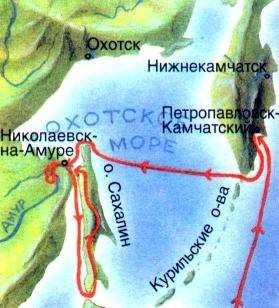 3.3.3.3.3.3.3.3.3.3.3.Ответ:АБВОтвет:7.Установите соответствие между научными открытиями и их авторами: к каждой позиции первого столбца подберите соответствующую позициюиз второго столбца.Установите соответствие между научными открытиями и их авторами: к каждой позиции первого столбца подберите соответствующую позициюиз второго столбца.Установите соответствие между научными открытиями и их авторами: к каждой позиции первого столбца подберите соответствующую позициюиз второго столбца.Установите соответствие между научными открытиями и их авторами: к каждой позиции первого столбца подберите соответствующую позициюиз второго столбца.Установите соответствие между научными открытиями и их авторами: к каждой позиции первого столбца подберите соответствующую позициюиз второго столбца.Установите соответствие между научными открытиями и их авторами: к каждой позиции первого столбца подберите соответствующую позициюиз второго столбца.Установите соответствие между научными открытиями и их авторами: к каждой позиции первого столбца подберите соответствующую позициюиз второго столбца.Установите соответствие между научными открытиями и их авторами: к каждой позиции первого столбца подберите соответствующую позициюиз второго столбца.Установите соответствие между научными открытиями и их авторами: к каждой позиции первого столбца подберите соответствующую позициюиз второго столбца.Установите соответствие между научными открытиями и их авторами: к каждой позиции первого столбца подберите соответствующую позициюиз второго столбца.Установите соответствие между научными открытиями и их авторами: к каждой позиции первого столбца подберите соответствующую позициюиз второго столбца.Установите соответствие между научными открытиями и их авторами: к каждой позиции первого столбца подберите соответствующую позициюиз второго столбца.Установите соответствие между научными открытиями и их авторами: к каждой позиции первого столбца подберите соответствующую позициюиз второго столбца.Установите соответствие между научными открытиями и их авторами: к каждой позиции первого столбца подберите соответствующую позициюиз второго столбца.Установите соответствие между научными открытиями и их авторами: к каждой позиции первого столбца подберите соответствующую позициюиз второго столбца.Установите соответствие между научными открытиями и их авторами: к каждой позиции первого столбца подберите соответствующую позициюиз второго столбца.Установите соответствие между научными открытиями и их авторами: к каждой позиции первого столбца подберите соответствующую позициюиз второго столбца.Установите соответствие между научными открытиями и их авторами: к каждой позиции первого столбца подберите соответствующую позициюиз второго столбца.Установите соответствие между научными открытиями и их авторами: к каждой позиции первого столбца подберите соответствующую позициюиз второго столбца.Установите соответствие между научными открытиями и их авторами: к каждой позиции первого столбца подберите соответствующую позициюиз второго столбца.Установите соответствие между научными открытиями и их авторами: к каждой позиции первого столбца подберите соответствующую позициюиз второго столбца.Установите соответствие между научными открытиями и их авторами: к каждой позиции первого столбца подберите соответствующую позициюиз второго столбца.НАУЧНЫЕ ОТКРЫТИЯА) теория «Неевклидовой геометрии» Б) изготовление булатной сталиВ) технология синтеза анилинаНАУЧНЫЕ ОТКРЫТИЯА) теория «Неевклидовой геометрии» Б) изготовление булатной сталиВ) технология синтеза анилинаНАУЧНЫЕ ОТКРЫТИЯА) теория «Неевклидовой геометрии» Б) изготовление булатной сталиВ) технология синтеза анилинаНАУЧНЫЕ ОТКРЫТИЯА) теория «Неевклидовой геометрии» Б) изготовление булатной сталиВ) технология синтеза анилинаНАУЧНЫЕ ОТКРЫТИЯА) теория «Неевклидовой геометрии» Б) изготовление булатной сталиВ) технология синтеза анилинаНАУЧНЫЕ ОТКРЫТИЯА) теория «Неевклидовой геометрии» Б) изготовление булатной сталиВ) технология синтеза анилинаНАУЧНЫЕ ОТКРЫТИЯА) теория «Неевклидовой геометрии» Б) изготовление булатной сталиВ) технология синтеза анилинаНАУЧНЫЕ ОТКРЫТИЯА) теория «Неевклидовой геометрии» Б) изготовление булатной сталиВ) технология синтеза анилинаАВТОРЫН.Н. ЗининБ.С. ЯкобиН.И. ПироговН.И. ЛобачевскийП.П. АносовАВТОРЫН.Н. ЗининБ.С. ЯкобиН.И. ПироговН.И. ЛобачевскийП.П. АносовАВТОРЫН.Н. ЗининБ.С. ЯкобиН.И. ПироговН.И. ЛобачевскийП.П. АносовЗапишите в таблицу выбранные цифры под соответствующими буквами.Запишите в таблицу выбранные цифры под соответствующими буквами.Запишите в таблицу выбранные цифры под соответствующими буквами.Запишите в таблицу выбранные цифры под соответствующими буквами.Запишите в таблицу выбранные цифры под соответствующими буквами.Запишите в таблицу выбранные цифры под соответствующими буквами.Запишите в таблицу выбранные цифры под соответствующими буквами.Запишите в таблицу выбранные цифры под соответствующими буквами.Запишите в таблицу выбранные цифры под соответствующими буквами.Запишите в таблицу выбранные цифры под соответствующими буквами.Запишите в таблицу выбранные цифры под соответствующими буквами.Ответ:АБВОтвет:8.Используя данные статистической таблицы, завершите представленныениже суждения, соотнеся их начальные части и варианты завершения.Используя данные статистической таблицы, завершите представленныениже суждения, соотнеся их начальные части и варианты завершения.Используя данные статистической таблицы, завершите представленныениже суждения, соотнеся их начальные части и варианты завершения.Используя данные статистической таблицы, завершите представленныениже суждения, соотнеся их начальные части и варианты завершения.Используя данные статистической таблицы, завершите представленныениже суждения, соотнеся их начальные части и варианты завершения.Используя данные статистической таблицы, завершите представленныениже суждения, соотнеся их начальные части и варианты завершения.Используя данные статистической таблицы, завершите представленныениже суждения, соотнеся их начальные части и варианты завершения.Используя данные статистической таблицы, завершите представленныениже суждения, соотнеся их начальные части и варианты завершения.Используя данные статистической таблицы, завершите представленныениже суждения, соотнеся их начальные части и варианты завершения.Используя данные статистической таблицы, завершите представленныениже суждения, соотнеся их начальные части и варианты завершения.Используя данные статистической таблицы, завершите представленныениже суждения, соотнеся их начальные части и варианты завершения.Используя данные статистической таблицы, завершите представленныениже суждения, соотнеся их начальные части и варианты завершения.Используя данные статистической таблицы, завершите представленныениже суждения, соотнеся их начальные части и варианты завершения.Используя данные статистической таблицы, завершите представленныениже суждения, соотнеся их начальные части и варианты завершения.Используя данные статистической таблицы, завершите представленныениже суждения, соотнеся их начальные части и варианты завершения.Используя данные статистической таблицы, завершите представленныениже суждения, соотнеся их начальные части и варианты завершения.Используя данные статистической таблицы, завершите представленныениже суждения, соотнеся их начальные части и варианты завершения.Используя данные статистической таблицы, завершите представленныениже суждения, соотнеся их начальные части и варианты завершения.Используя данные статистической таблицы, завершите представленныениже суждения, соотнеся их начальные части и варианты завершения.Используя данные статистической таблицы, завершите представленныениже суждения, соотнеся их начальные части и варианты завершения.Используя данные статистической таблицы, завершите представленныениже суждения, соотнеся их начальные части и варианты завершения.Используя данные статистической таблицы, завершите представленныениже суждения, соотнеся их начальные части и варианты завершения.Увеличение числа предприятий и изменение характера труда на них88Увеличение числа предприятий и изменение характера труда на них88Увеличение числа предприятий и изменение характера труда на них88Увеличение числа предприятий и изменение характера труда на них88Увеличение числа предприятий и изменение характера труда на них88Увеличение числа предприятий и изменение характера труда на них88Увеличение числа предприятий и изменение характера труда на них88Увеличение числа предприятий и изменение характера труда на них88Увеличение числа предприятий и изменение характера труда на них88Увеличение числа предприятий и изменение характера труда на них88Увеличение числа предприятий и изменение характера труда на них88ГодГодГодГодГод1799 г.1825 г.1825 г.1855 г.Количество предприятийКоличество предприятийКоличество предприятийКоличество предприятийКоличество предприятий20945261526115338Число рабочихЧисло рабочихЧисло рабочихЧисло рабочихЧисло рабочих81,8 тыс.210,6 тыс.210,6 тыс.565 тыс.Из них: крепостныхИз них: крепостныхИз них: крепостныхИз них: крепостныхИз них: крепостных48,2 тыс.96,1 тыс.96,1 тыс.103 тыс.Из них: вольнонаемныхИз них: вольнонаемныхИз них: вольнонаемныхИз них: вольнонаемныхИз них: вольнонаемных33,6 тыс.114,5 тыс.114,5 тыс.462 тыс.НАЧАЛЬНЫЕ ЧАСТИНАЧАЛЬНЫЕ ЧАСТИНАЧАЛЬНЫЕ ЧАСТИНАЧАЛЬНЫЕ ЧАСТИНАЧАЛЬНЫЕ ЧАСТИНАЧАЛЬНЫЕ ЧАСТИНАЧАЛЬНЫЕ ЧАСТИНАЧАЛЬНЫЕ ЧАСТИВАРИАНТЫВАРИАНТЫВАРИАНТЫСУЖДЕНИЯА)	Наибольшее	увеличение	численности предприятий наблюдается в периодБ)	крепостной	труд	преобладал	над вольнонаемным вВ) во второй четверти XIX в. более чем в 4 раза преобладалСУЖДЕНИЯА)	Наибольшее	увеличение	численности предприятий наблюдается в периодБ)	крепостной	труд	преобладал	над вольнонаемным вВ) во второй четверти XIX в. более чем в 4 раза преобладалСУЖДЕНИЯА)	Наибольшее	увеличение	численности предприятий наблюдается в периодБ)	крепостной	труд	преобладал	над вольнонаемным вВ) во второй четверти XIX в. более чем в 4 раза преобладалСУЖДЕНИЯА)	Наибольшее	увеличение	численности предприятий наблюдается в периодБ)	крепостной	труд	преобладал	над вольнонаемным вВ) во второй четверти XIX в. более чем в 4 раза преобладалСУЖДЕНИЯА)	Наибольшее	увеличение	численности предприятий наблюдается в периодБ)	крепостной	труд	преобладал	над вольнонаемным вВ) во второй четверти XIX в. более чем в 4 раза преобладалСУЖДЕНИЯА)	Наибольшее	увеличение	численности предприятий наблюдается в периодБ)	крепостной	труд	преобладал	над вольнонаемным вВ) во второй четверти XIX в. более чем в 4 раза преобладалЗАВЕРШЕНИЯ СУЖДЕНИЯв начале XIX века.вольнонаемный труд 3) 1825-1855 гг.4) 1799-1825 гг.5) крепостной трудЗАВЕРШЕНИЯ СУЖДЕНИЯв начале XIX века.вольнонаемный труд 3) 1825-1855 гг.4) 1799-1825 гг.5) крепостной трудЗапишите в таблицу выбранные цифры под соответствующими буквами.Запишите в таблицу выбранные цифры под соответствующими буквами.Запишите в таблицу выбранные цифры под соответствующими буквами.Запишите в таблицу выбранные цифры под соответствующими буквами.Запишите в таблицу выбранные цифры под соответствующими буквами.Запишите в таблицу выбранные цифры под соответствующими буквами.Запишите в таблицу выбранные цифры под соответствующими буквами.Запишите в таблицу выбранные цифры под соответствующими буквами.Ответ:АБВОтвет:Задания 9-10 требуют ответа в слова (словосочетания) или предложения, которые следует записать в поле ответа в тексте работыЗадания 9-10 требуют ответа в слова (словосочетания) или предложения, которые следует записать в поле ответа в тексте работыЗадания 9-10 требуют ответа в слова (словосочетания) или предложения, которые следует записать в поле ответа в тексте работыЗадания 9-10 требуют ответа в слова (словосочетания) или предложения, которые следует записать в поле ответа в тексте работыЗадания 9-10 требуют ответа в слова (словосочетания) или предложения, которые следует записать в поле ответа в тексте работыЗадания 9-10 требуют ответа в слова (словосочетания) или предложения, которые следует записать в поле ответа в тексте работы9.Ниже приведён перечень терминов. Все они, за исключением одного, характеризуют общественное движение России во второй четверти XIX векаНиже приведён перечень терминов. Все они, за исключением одного, характеризуют общественное движение России во второй четверти XIX векаНиже приведён перечень терминов. Все они, за исключением одного, характеризуют общественное движение России во второй четверти XIX векаНиже приведён перечень терминов. Все они, за исключением одного, характеризуют общественное движение России во второй четверти XIX векаНиже приведён перечень терминов. Все они, за исключением одного, характеризуют общественное движение России во второй четверти XIX векаНиже приведён перечень терминов. Все они, за исключением одного, характеризуют общественное движение России во второй четверти XIX векаНиже приведён перечень терминов. Все они, за исключением одного, характеризуют общественное движение России во второй четверти XIX векаНиже приведён перечень терминов. Все они, за исключением одного, характеризуют общественное движение России во второй четверти XIX векаНиже приведён перечень терминов. Все они, за исключением одного, характеризуют общественное движение России во второй четверти XIX векаНиже приведён перечень терминов. Все они, за исключением одного, характеризуют общественное движение России во второй четверти XIX векаНиже приведён перечень терминов. Все они, за исключением одного, характеризуют общественное движение России во второй четверти XIX векаНиже приведён перечень терминов. Все они, за исключением одного, характеризуют общественное движение России во второй четверти XIX векаНиже приведён перечень терминов. Все они, за исключением одного, характеризуют общественное движение России во второй четверти XIX векаНиже приведён перечень терминов. Все они, за исключением одного, характеризуют общественное движение России во второй четверти XIX векаНиже приведён перечень терминов. Все они, за исключением одного, характеризуют общественное движение России во второй четверти XIX векаНиже приведён перечень терминов. Все они, за исключением одного, характеризуют общественное движение России во второй четверти XIX века1. Западничество; 2. Славянофильство; 3. Теория «Общинного социализма»;4. Классицизм; 5. «Теория официальной народности».1. Западничество; 2. Славянофильство; 3. Теория «Общинного социализма»;4. Классицизм; 5. «Теория официальной народности».1. Западничество; 2. Славянофильство; 3. Теория «Общинного социализма»;4. Классицизм; 5. «Теория официальной народности».1. Западничество; 2. Славянофильство; 3. Теория «Общинного социализма»;4. Классицизм; 5. «Теория официальной народности».1. Западничество; 2. Славянофильство; 3. Теория «Общинного социализма»;4. Классицизм; 5. «Теория официальной народности».1. Западничество; 2. Славянофильство; 3. Теория «Общинного социализма»;4. Классицизм; 5. «Теория официальной народности».1. Западничество; 2. Славянофильство; 3. Теория «Общинного социализма»;4. Классицизм; 5. «Теория официальной народности».1. Западничество; 2. Славянофильство; 3. Теория «Общинного социализма»;4. Классицизм; 5. «Теория официальной народности».Выпишите лишний термин и дайте ему определениеВыпишите лишний термин и дайте ему определениеВыпишите лишний термин и дайте ему определениеВыпишите лишний термин и дайте ему определениеВыпишите лишний термин и дайте ему определениеВыпишите лишний термин и дайте ему определениеВыпишите лишний термин и дайте ему определениеВыпишите лишний термин и дайте ему определение10.Рассмотрите изображение89 и выполните задание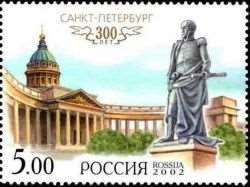 Какому полководцу посвящен этот памятник? Укажите название войны, в честь победы в которой он был возведен. Приведите один исторический факт, связанный с участием этого полководца в указанной войне.Рассмотрите изображение89 и выполните заданиеКакому полководцу посвящен этот памятник? Укажите название войны, в честь победы в которой он был возведен. Приведите один исторический факт, связанный с участием этого полководца в указанной войне.Рассмотрите изображение89 и выполните заданиеКакому полководцу посвящен этот памятник? Укажите название войны, в честь победы в которой он был возведен. Приведите один исторический факт, связанный с участием этого полководца в указанной войне.Рассмотрите изображение89 и выполните заданиеКакому полководцу посвящен этот памятник? Укажите название войны, в честь победы в которой он был возведен. Приведите один исторический факт, связанный с участием этого полководца в указанной войне.Рассмотрите изображение89 и выполните заданиеКакому полководцу посвящен этот памятник? Укажите название войны, в честь победы в которой он был возведен. Приведите один исторический факт, связанный с участием этого полководца в указанной войне.Рассмотрите изображение89 и выполните заданиеКакому полководцу посвящен этот памятник? Укажите название войны, в честь победы в которой он был возведен. Приведите один исторический факт, связанный с участием этого полководца в указанной войне.Рассмотрите изображение89 и выполните заданиеКакому полководцу посвящен этот памятник? Укажите название войны, в честь победы в которой он был возведен. Приведите один исторический факт, связанный с участием этого полководца в указанной войне.Рассмотрите изображение89 и выполните заданиеКакому полководцу посвящен этот памятник? Укажите название войны, в честь победы в которой он был возведен. Приведите один исторический факт, связанный с участием этого полководца в указанной войне.Рассмотрите изображение89 и выполните заданиеКакому полководцу посвящен этот памятник? Укажите название войны, в честь победы в которой он был возведен. Приведите один исторический факт, связанный с участием этого полководца в указанной войне.Рассмотрите изображение89 и выполните заданиеКакому полководцу посвящен этот памятник? Укажите название войны, в честь победы в которой он был возведен. Приведите один исторический факт, связанный с участием этого полководца в указанной войне.Рассмотрите изображение89 и выполните заданиеКакому полководцу посвящен этот памятник? Укажите название войны, в честь победы в которой он был возведен. Приведите один исторический факт, связанный с участием этого полководца в указанной войне.Рассмотрите изображение89 и выполните заданиеКакому полководцу посвящен этот памятник? Укажите название войны, в честь победы в которой он был возведен. Приведите один исторический факт, связанный с участием этого полководца в указанной войне.Рассмотрите изображение89 и выполните заданиеКакому полководцу посвящен этот памятник? Укажите название войны, в честь победы в которой он был возведен. Приведите один исторический факт, связанный с участием этого полководца в указанной войне.Рассмотрите изображение89 и выполните заданиеКакому полководцу посвящен этот памятник? Укажите название войны, в честь победы в которой он был возведен. Приведите один исторический факт, связанный с участием этого полководца в указанной войне.Рассмотрите изображение89 и выполните заданиеКакому полководцу посвящен этот памятник? Укажите название войны, в честь победы в которой он был возведен. Приведите один исторический факт, связанный с участием этого полководца в указанной войне.Рассмотрите изображение89 и выполните заданиеКакому полководцу посвящен этот памятник? Укажите название войны, в честь победы в которой он был возведен. Приведите один исторический факт, связанный с участием этого полководца в указанной войне.1.Установите соответствие между событиями и участниками этих событий: к каждой позиции первого столбца подберите соответствующую позицию из второго столбца.Установите соответствие между событиями и участниками этих событий: к каждой позиции первого столбца подберите соответствующую позицию из второго столбца.Установите соответствие между событиями и участниками этих событий: к каждой позиции первого столбца подберите соответствующую позицию из второго столбца.Установите соответствие между событиями и участниками этих событий: к каждой позиции первого столбца подберите соответствующую позицию из второго столбца.Установите соответствие между событиями и участниками этих событий: к каждой позиции первого столбца подберите соответствующую позицию из второго столбца.Установите соответствие между событиями и участниками этих событий: к каждой позиции первого столбца подберите соответствующую позицию из второго столбца.Установите соответствие между событиями и участниками этих событий: к каждой позиции первого столбца подберите соответствующую позицию из второго столбца.Установите соответствие между событиями и участниками этих событий: к каждой позиции первого столбца подберите соответствующую позицию из второго столбца.Установите соответствие между событиями и участниками этих событий: к каждой позиции первого столбца подберите соответствующую позицию из второго столбца.Установите соответствие между событиями и участниками этих событий: к каждой позиции первого столбца подберите соответствующую позицию из второго столбца.Установите соответствие между событиями и участниками этих событий: к каждой позиции первого столбца подберите соответствующую позицию из второго столбца.Установите соответствие между событиями и участниками этих событий: к каждой позиции первого столбца подберите соответствующую позицию из второго столбца.Установите соответствие между событиями и участниками этих событий: к каждой позиции первого столбца подберите соответствующую позицию из второго столбца.Установите соответствие между событиями и участниками этих событий: к каждой позиции первого столбца подберите соответствующую позицию из второго столбца.СОБЫТИЯА)	Создание	III	отделения	СЕИВ канцелярииБ) «Теория официальной народности» В) Денежная реформаСОБЫТИЯА)	Создание	III	отделения	СЕИВ канцелярииБ) «Теория официальной народности» В) Денежная реформаСОБЫТИЯА)	Создание	III	отделения	СЕИВ канцелярииБ) «Теория официальной народности» В) Денежная реформаСОБЫТИЯА)	Создание	III	отделения	СЕИВ канцелярииБ) «Теория официальной народности» В) Денежная реформаСОБЫТИЯА)	Создание	III	отделения	СЕИВ канцелярииБ) «Теория официальной народности» В) Денежная реформаСОБЫТИЯА)	Создание	III	отделения	СЕИВ канцелярииБ) «Теория официальной народности» В) Денежная реформаУЧАСТНИКИЕ.Ф. КанкринМ.М. СперанскийА.П. ЕрмоловА.Х. БенкендорфС.С. УваровЗапишите в таблицу выбранные цифры под соответствующими буквами.Запишите в таблицу выбранные цифры под соответствующими буквами.Запишите в таблицу выбранные цифры под соответствующими буквами.Запишите в таблицу выбранные цифры под соответствующими буквами.Запишите в таблицу выбранные цифры под соответствующими буквами.Запишите в таблицу выбранные цифры под соответствующими буквами.Запишите в таблицу выбранные цифры под соответствующими буквами.2.Расположите	в	хронологической	последовательности	историческиесобытия.	Запишите	цифры,	которыми	обозначены	исторические события, в правильной последовательности в таблицу.Расположите	в	хронологической	последовательности	историческиесобытия.	Запишите	цифры,	которыми	обозначены	исторические события, в правильной последовательности в таблицу.Расположите	в	хронологической	последовательности	историческиесобытия.	Запишите	цифры,	которыми	обозначены	исторические события, в правильной последовательности в таблицу.Расположите	в	хронологической	последовательности	историческиесобытия.	Запишите	цифры,	которыми	обозначены	исторические события, в правильной последовательности в таблицу.Расположите	в	хронологической	последовательности	историческиесобытия.	Запишите	цифры,	которыми	обозначены	исторические события, в правильной последовательности в таблицу.Расположите	в	хронологической	последовательности	историческиесобытия.	Запишите	цифры,	которыми	обозначены	исторические события, в правильной последовательности в таблицу.Расположите	в	хронологической	последовательности	историческиесобытия.	Запишите	цифры,	которыми	обозначены	исторические события, в правильной последовательности в таблицу.Расположите	в	хронологической	последовательности	историческиесобытия.	Запишите	цифры,	которыми	обозначены	исторические события, в правильной последовательности в таблицу.Расположите	в	хронологической	последовательности	историческиесобытия.	Запишите	цифры,	которыми	обозначены	исторические события, в правильной последовательности в таблицу.Расположите	в	хронологической	последовательности	историческиесобытия.	Запишите	цифры,	которыми	обозначены	исторические события, в правильной последовательности в таблицу.Расположите	в	хронологической	последовательности	историческиесобытия.	Запишите	цифры,	которыми	обозначены	исторические события, в правильной последовательности в таблицу.Расположите	в	хронологической	последовательности	историческиесобытия.	Запишите	цифры,	которыми	обозначены	исторические события, в правильной последовательности в таблицу.Расположите	в	хронологической	последовательности	историческиесобытия.	Запишите	цифры,	которыми	обозначены	исторические события, в правильной последовательности в таблицу.Расположите	в	хронологической	последовательности	историческиесобытия.	Запишите	цифры,	которыми	обозначены	исторические события, в правильной последовательности в таблицу.дарование конституции Польшеподавление революции в ВенгрииТильзитский мирдарование конституции Польшеподавление революции в ВенгрииТильзитский мирдарование конституции Польшеподавление революции в ВенгрииТильзитский мирдарование конституции Польшеподавление революции в ВенгрииТильзитский мирдарование конституции Польшеподавление революции в ВенгрииТильзитский мирдарование конституции Польшеподавление революции в ВенгрииТильзитский мирдарование конституции Польшеподавление революции в ВенгрииТильзитский мирОтвет:3Назовите пропущенный элемент в схеме.Император?(с 1810г.)Синод	Министерства	Сенат (с 1802г.)Назовите пропущенный элемент в схеме.Император?(с 1810г.)Синод	Министерства	Сенат (с 1802г.)Назовите пропущенный элемент в схеме.Император?(с 1810г.)Синод	Министерства	Сенат (с 1802г.)Назовите пропущенный элемент в схеме.Император?(с 1810г.)Синод	Министерства	Сенат (с 1802г.)Назовите пропущенный элемент в схеме.Император?(с 1810г.)Синод	Министерства	Сенат (с 1802г.)Назовите пропущенный элемент в схеме.Император?(с 1810г.)Синод	Министерства	Сенат (с 1802г.)Назовите пропущенный элемент в схеме.Император?(с 1810г.)Синод	Министерства	Сенат (с 1802г.)Назовите пропущенный элемент в схеме.Император?(с 1810г.)Синод	Министерства	Сенат (с 1802г.)Назовите пропущенный элемент в схеме.Император?(с 1810г.)Синод	Министерства	Сенат (с 1802г.)Назовите пропущенный элемент в схеме.Император?(с 1810г.)Синод	Министерства	Сенат (с 1802г.)Назовите пропущенный элемент в схеме.Император?(с 1810г.)Синод	Министерства	Сенат (с 1802г.)Назовите пропущенный элемент в схеме.Император?(с 1810г.)Синод	Министерства	Сенат (с 1802г.)Назовите пропущенный элемент в схеме.Император?(с 1810г.)Синод	Министерства	Сенат (с 1802г.)Назовите пропущенный элемент в схеме.Император?(с 1810г.)Синод	Министерства	Сенат (с 1802г.)Ответ:  	Ответ:  	Ответ:  	Ответ:  	Ответ:  	Ответ:  	Ответ:  	4.Какие из перечисленных событий не происходили в годы правления Николая I.Какие из перечисленных событий не происходили в годы правления Николая I.Какие из перечисленных событий не происходили в годы правления Николая I.Какие из перечисленных событий не происходили в годы правления Николая I.Какие из перечисленных событий не происходили в годы правления Николая I.Какие из перечисленных событий не происходили в годы правления Николая I.Какие из перечисленных событий не происходили в годы правления Николая I.Какие из перечисленных событий не происходили в годы правления Николая I.Какие из перечисленных событий не происходили в годы правления Николая I.Какие из перечисленных событий не происходили в годы правления Николая I.Какие из перечисленных событий не происходили в годы правления Николая I.Какие из перечисленных событий не происходили в годы правления Николая I.Какие из перечисленных событий не происходили в годы правления Николая I.Какие из перечисленных событий не происходили в годы правления Николая I.Какие из перечисленных событий не происходили в годы правления Николая I.Какие из перечисленных событий не происходили в годы правления Николая I.Какие из перечисленных событий не происходили в годы правления Николая I.Какие из перечисленных событий не происходили в годы правления Николая I.Какие из перечисленных событий не происходили в годы правления Николая I.Какие из перечисленных событий не происходили в годы правления Николая I.Какие из перечисленных событий не происходили в годы правления Николая I.Какие из перечисленных событий не происходили в годы правления Николая I.окончательное поражение Наполеона;начало железнодорожного строительства;открытие Царскосельского лицея;денежная реформа Е.Ф. Канкрина;введение «чугунного» цензурного устава.окончательное поражение Наполеона;начало железнодорожного строительства;открытие Царскосельского лицея;денежная реформа Е.Ф. Канкрина;введение «чугунного» цензурного устава.окончательное поражение Наполеона;начало железнодорожного строительства;открытие Царскосельского лицея;денежная реформа Е.Ф. Канкрина;введение «чугунного» цензурного устава.окончательное поражение Наполеона;начало железнодорожного строительства;открытие Царскосельского лицея;денежная реформа Е.Ф. Канкрина;введение «чугунного» цензурного устава.окончательное поражение Наполеона;начало железнодорожного строительства;открытие Царскосельского лицея;денежная реформа Е.Ф. Канкрина;введение «чугунного» цензурного устава.окончательное поражение Наполеона;начало железнодорожного строительства;открытие Царскосельского лицея;денежная реформа Е.Ф. Канкрина;введение «чугунного» цензурного устава.окончательное поражение Наполеона;начало железнодорожного строительства;открытие Царскосельского лицея;денежная реформа Е.Ф. Канкрина;введение «чугунного» цензурного устава.окончательное поражение Наполеона;начало железнодорожного строительства;открытие Царскосельского лицея;денежная реформа Е.Ф. Канкрина;введение «чугунного» цензурного устава.окончательное поражение Наполеона;начало железнодорожного строительства;открытие Царскосельского лицея;денежная реформа Е.Ф. Канкрина;введение «чугунного» цензурного устава.окончательное поражение Наполеона;начало железнодорожного строительства;открытие Царскосельского лицея;денежная реформа Е.Ф. Канкрина;введение «чугунного» цензурного устава.окончательное поражение Наполеона;начало железнодорожного строительства;открытие Царскосельского лицея;денежная реформа Е.Ф. Канкрина;введение «чугунного» цензурного устава.Ответ:Ответ:5.Перед вами четыре предложения. Два из них являются положениями, которые требуется аргументировать. Другие два содержат факты, которые могут послужить аргументами для этих положений. Подберите для каждого положения соответствующий факт. Номера соответствующих предложений запишите в таблицу.Николай I неоднократно пытался решить крестьянский вопрос.Важнейшим	направление	внешней	политики	России	было	решение Восточного вопроса.Заключение Туркманчайского мира между Россией и Ираном.Принятие указа об «обязанных» крестьянах.Перед вами четыре предложения. Два из них являются положениями, которые требуется аргументировать. Другие два содержат факты, которые могут послужить аргументами для этих положений. Подберите для каждого положения соответствующий факт. Номера соответствующих предложений запишите в таблицу.Николай I неоднократно пытался решить крестьянский вопрос.Важнейшим	направление	внешней	политики	России	было	решение Восточного вопроса.Заключение Туркманчайского мира между Россией и Ираном.Принятие указа об «обязанных» крестьянах.Перед вами четыре предложения. Два из них являются положениями, которые требуется аргументировать. Другие два содержат факты, которые могут послужить аргументами для этих положений. Подберите для каждого положения соответствующий факт. Номера соответствующих предложений запишите в таблицу.Николай I неоднократно пытался решить крестьянский вопрос.Важнейшим	направление	внешней	политики	России	было	решение Восточного вопроса.Заключение Туркманчайского мира между Россией и Ираном.Принятие указа об «обязанных» крестьянах.Перед вами четыре предложения. Два из них являются положениями, которые требуется аргументировать. Другие два содержат факты, которые могут послужить аргументами для этих положений. Подберите для каждого положения соответствующий факт. Номера соответствующих предложений запишите в таблицу.Николай I неоднократно пытался решить крестьянский вопрос.Важнейшим	направление	внешней	политики	России	было	решение Восточного вопроса.Заключение Туркманчайского мира между Россией и Ираном.Принятие указа об «обязанных» крестьянах.Перед вами четыре предложения. Два из них являются положениями, которые требуется аргументировать. Другие два содержат факты, которые могут послужить аргументами для этих положений. Подберите для каждого положения соответствующий факт. Номера соответствующих предложений запишите в таблицу.Николай I неоднократно пытался решить крестьянский вопрос.Важнейшим	направление	внешней	политики	России	было	решение Восточного вопроса.Заключение Туркманчайского мира между Россией и Ираном.Принятие указа об «обязанных» крестьянах.Перед вами четыре предложения. Два из них являются положениями, которые требуется аргументировать. Другие два содержат факты, которые могут послужить аргументами для этих положений. Подберите для каждого положения соответствующий факт. Номера соответствующих предложений запишите в таблицу.Николай I неоднократно пытался решить крестьянский вопрос.Важнейшим	направление	внешней	политики	России	было	решение Восточного вопроса.Заключение Туркманчайского мира между Россией и Ираном.Принятие указа об «обязанных» крестьянах.Перед вами четыре предложения. Два из них являются положениями, которые требуется аргументировать. Другие два содержат факты, которые могут послужить аргументами для этих положений. Подберите для каждого положения соответствующий факт. Номера соответствующих предложений запишите в таблицу.Николай I неоднократно пытался решить крестьянский вопрос.Важнейшим	направление	внешней	политики	России	было	решение Восточного вопроса.Заключение Туркманчайского мира между Россией и Ираном.Принятие указа об «обязанных» крестьянах.Перед вами четыре предложения. Два из них являются положениями, которые требуется аргументировать. Другие два содержат факты, которые могут послужить аргументами для этих положений. Подберите для каждого положения соответствующий факт. Номера соответствующих предложений запишите в таблицу.Николай I неоднократно пытался решить крестьянский вопрос.Важнейшим	направление	внешней	политики	России	было	решение Восточного вопроса.Заключение Туркманчайского мира между Россией и Ираном.Принятие указа об «обязанных» крестьянах.Перед вами четыре предложения. Два из них являются положениями, которые требуется аргументировать. Другие два содержат факты, которые могут послужить аргументами для этих положений. Подберите для каждого положения соответствующий факт. Номера соответствующих предложений запишите в таблицу.Николай I неоднократно пытался решить крестьянский вопрос.Важнейшим	направление	внешней	политики	России	было	решение Восточного вопроса.Заключение Туркманчайского мира между Россией и Ираном.Принятие указа об «обязанных» крестьянах.Перед вами четыре предложения. Два из них являются положениями, которые требуется аргументировать. Другие два содержат факты, которые могут послужить аргументами для этих положений. Подберите для каждого положения соответствующий факт. Номера соответствующих предложений запишите в таблицу.Николай I неоднократно пытался решить крестьянский вопрос.Важнейшим	направление	внешней	политики	России	было	решение Восточного вопроса.Заключение Туркманчайского мира между Россией и Ираном.Принятие указа об «обязанных» крестьянах.Перед вами четыре предложения. Два из них являются положениями, которые требуется аргументировать. Другие два содержат факты, которые могут послужить аргументами для этих положений. Подберите для каждого положения соответствующий факт. Номера соответствующих предложений запишите в таблицу.Николай I неоднократно пытался решить крестьянский вопрос.Важнейшим	направление	внешней	политики	России	было	решение Восточного вопроса.Заключение Туркманчайского мира между Россией и Ираном.Принятие указа об «обязанных» крестьянах.Перед вами четыре предложения. Два из них являются положениями, которые требуется аргументировать. Другие два содержат факты, которые могут послужить аргументами для этих положений. Подберите для каждого положения соответствующий факт. Номера соответствующих предложений запишите в таблицу.Николай I неоднократно пытался решить крестьянский вопрос.Важнейшим	направление	внешней	политики	России	было	решение Восточного вопроса.Заключение Туркманчайского мира между Россией и Ираном.Принятие указа об «обязанных» крестьянах.Перед вами четыре предложения. Два из них являются положениями, которые требуется аргументировать. Другие два содержат факты, которые могут послужить аргументами для этих положений. Подберите для каждого положения соответствующий факт. Номера соответствующих предложений запишите в таблицу.Николай I неоднократно пытался решить крестьянский вопрос.Важнейшим	направление	внешней	политики	России	было	решение Восточного вопроса.Заключение Туркманчайского мира между Россией и Ираном.Принятие указа об «обязанных» крестьянах.Перед вами четыре предложения. Два из них являются положениями, которые требуется аргументировать. Другие два содержат факты, которые могут послужить аргументами для этих положений. Подберите для каждого положения соответствующий факт. Номера соответствующих предложений запишите в таблицу.Николай I неоднократно пытался решить крестьянский вопрос.Важнейшим	направление	внешней	политики	России	было	решение Восточного вопроса.Заключение Туркманчайского мира между Россией и Ираном.Принятие указа об «обязанных» крестьянах.Перед вами четыре предложения. Два из них являются положениями, которые требуется аргументировать. Другие два содержат факты, которые могут послужить аргументами для этих положений. Подберите для каждого положения соответствующий факт. Номера соответствующих предложений запишите в таблицу.Николай I неоднократно пытался решить крестьянский вопрос.Важнейшим	направление	внешней	политики	России	было	решение Восточного вопроса.Заключение Туркманчайского мира между Россией и Ираном.Принятие указа об «обязанных» крестьянах.Перед вами четыре предложения. Два из них являются положениями, которые требуется аргументировать. Другие два содержат факты, которые могут послужить аргументами для этих положений. Подберите для каждого положения соответствующий факт. Номера соответствующих предложений запишите в таблицу.Николай I неоднократно пытался решить крестьянский вопрос.Важнейшим	направление	внешней	политики	России	было	решение Восточного вопроса.Заключение Туркманчайского мира между Россией и Ираном.Принятие указа об «обязанных» крестьянах.Перед вами четыре предложения. Два из них являются положениями, которые требуется аргументировать. Другие два содержат факты, которые могут послужить аргументами для этих положений. Подберите для каждого положения соответствующий факт. Номера соответствующих предложений запишите в таблицу.Николай I неоднократно пытался решить крестьянский вопрос.Важнейшим	направление	внешней	политики	России	было	решение Восточного вопроса.Заключение Туркманчайского мира между Россией и Ираном.Принятие указа об «обязанных» крестьянах.Перед вами четыре предложения. Два из них являются положениями, которые требуется аргументировать. Другие два содержат факты, которые могут послужить аргументами для этих положений. Подберите для каждого положения соответствующий факт. Номера соответствующих предложений запишите в таблицу.Николай I неоднократно пытался решить крестьянский вопрос.Важнейшим	направление	внешней	политики	России	было	решение Восточного вопроса.Заключение Туркманчайского мира между Россией и Ираном.Принятие указа об «обязанных» крестьянах.Перед вами четыре предложения. Два из них являются положениями, которые требуется аргументировать. Другие два содержат факты, которые могут послужить аргументами для этих положений. Подберите для каждого положения соответствующий факт. Номера соответствующих предложений запишите в таблицу.Николай I неоднократно пытался решить крестьянский вопрос.Важнейшим	направление	внешней	политики	России	было	решение Восточного вопроса.Заключение Туркманчайского мира между Россией и Ираном.Принятие указа об «обязанных» крестьянах.Перед вами четыре предложения. Два из них являются положениями, которые требуется аргументировать. Другие два содержат факты, которые могут послужить аргументами для этих положений. Подберите для каждого положения соответствующий факт. Номера соответствующих предложений запишите в таблицу.Николай I неоднократно пытался решить крестьянский вопрос.Важнейшим	направление	внешней	политики	России	было	решение Восточного вопроса.Заключение Туркманчайского мира между Россией и Ираном.Принятие указа об «обязанных» крестьянах.Перед вами четыре предложения. Два из них являются положениями, которые требуется аргументировать. Другие два содержат факты, которые могут послужить аргументами для этих положений. Подберите для каждого положения соответствующий факт. Номера соответствующих предложений запишите в таблицу.Николай I неоднократно пытался решить крестьянский вопрос.Важнейшим	направление	внешней	политики	России	было	решение Восточного вопроса.Заключение Туркманчайского мира между Россией и Ираном.Принятие указа об «обязанных» крестьянах.Перед вами четыре предложения. Два из них являются положениями, которые требуется аргументировать. Другие два содержат факты, которые могут послужить аргументами для этих положений. Подберите для каждого положения соответствующий факт. Номера соответствующих предложений запишите в таблицу.Николай I неоднократно пытался решить крестьянский вопрос.Важнейшим	направление	внешней	политики	России	было	решение Восточного вопроса.Заключение Туркманчайского мира между Россией и Ираном.Принятие указа об «обязанных» крестьянах.Номер предложения, содержащегоНомер предложения, содержащегоНомер предложения, содержащегоНомер предложения, содержащегоНомер предложения, содержащегоНомер предложения, содержащегоНомер предложения, содержащегоположение 1положение 1положение 1факт 1положение 2факт 2Ответ:6.Рассмотрите карту и выполните задание90.Рассмотрите карту и выполните задание90.Рассмотрите карту и выполните задание90.Рассмотрите карту и выполните задание90.Рассмотрите карту и выполните задание90.Рассмотрите карту и выполните задание90.Рассмотрите карту и выполните задание90.Рассмотрите карту и выполните задание90.Рассмотрите карту и выполните задание90.Рассмотрите карту и выполните задание90.Рассмотрите карту и выполните задание90.Рассмотрите карту и выполните задание90.Рассмотрите карту и выполните задание90.Рассмотрите карту и выполните задание90.Рассмотрите карту и выполните задание90.Рассмотрите карту и выполните задание90.Рассмотрите карту и выполните задание90.Рассмотрите карту и выполните задание90.Рассмотрите карту и выполните задание90.Рассмотрите карту и выполните задание90.Рассмотрите карту и выполните задание90.Рассмотрите карту и выполните задание90.4356211Укажите цифру, которой на карте обозначено место соединения 1-й и 2-й русских армий.Укажите цифру, которой на карте обозначено место соединения 1-й и 2-й русских армий.Укажите цифру, которой на карте обозначено место соединения 1-й и 2-й русских армий.Укажите цифру, которой на карте обозначено место соединения 1-й и 2-й русских армий.Укажите цифру, которой на карте обозначено место соединения 1-й и 2-й русских армий.Укажите цифру, которой на карте обозначено место соединения 1-й и 2-й русских армий.Укажите цифру, которой на карте обозначено место соединения 1-й и 2-й русских армий.Укажите цифру, которой на карте обозначено место соединения 1-й и 2-й русских армий.Укажите цифру, которой на карте обозначено место соединения 1-й и 2-й русских армий.Укажите цифру, которой на карте обозначено место соединения 1-й и 2-й русских армий.Ответ:7.Установите соответствие между художественными произведениями и ихУстановите соответствие между художественными произведениями и ихУстановите соответствие между художественными произведениями и ихУстановите соответствие между художественными произведениями и ихУстановите соответствие между художественными произведениями и ихУстановите соответствие между художественными произведениями и ихУстановите соответствие между художественными произведениями и ихУстановите соответствие между художественными произведениями и ихУстановите соответствие между художественными произведениями и ихУстановите соответствие между художественными произведениями и ихавторами:	к	каждой	позиции	первого	столбца	подберитеавторами:	к	каждой	позиции	первого	столбца	подберитеавторами:	к	каждой	позиции	первого	столбца	подберитеавторами:	к	каждой	позиции	первого	столбца	подберитеавторами:	к	каждой	позиции	первого	столбца	подберитеавторами:	к	каждой	позиции	первого	столбца	подберитеавторами:	к	каждой	позиции	первого	столбца	подберитеавторами:	к	каждой	позиции	первого	столбца	подберитеавторами:	к	каждой	позиции	первого	столбца	подберитеавторами:	к	каждой	позиции	первого	столбца	подберитесоответствующую позицию из второго столбца.соответствующую позицию из второго столбца.соответствующую позицию из второго столбца.соответствующую позицию из второго столбца.соответствующую позицию из второго столбца.соответствующую позицию из второго столбца.соответствующую позицию из второго столбца.соответствующую позицию из второго столбца.соответствующую позицию из второго столбца.соответствующую позицию из второго столбца.ХУДОЖЕСТВЕННЫЕ ПРОИЗВЕДЕНИЯА) «Последний день Помпеи» Б) «Кружевница»В) «Свежий кавалер»ХУДОЖЕСТВЕННЫЕ ПРОИЗВЕДЕНИЯА) «Последний день Помпеи» Б) «Кружевница»В) «Свежий кавалер»ХУДОЖЕСТВЕННЫЕ ПРОИЗВЕДЕНИЯА) «Последний день Помпеи» Б) «Кружевница»В) «Свежий кавалер»ХУДОЖЕСТВЕННЫЕ ПРОИЗВЕДЕНИЯА) «Последний день Помпеи» Б) «Кружевница»В) «Свежий кавалер»ХУДОЖЕСТВЕННЫЕ ПРОИЗВЕДЕНИЯА) «Последний день Помпеи» Б) «Кружевница»В) «Свежий кавалер»ХУДОЖЕСТВЕННЫЕ ПРОИЗВЕДЕНИЯА) «Последний день Помпеи» Б) «Кружевница»В) «Свежий кавалер»АВТОРЫО.А. КипренскийВ. А. Тропинин 3)П.А. ФедотовА.Г. ВенециановК.П. БрюлловАВТОРЫО.А. КипренскийВ. А. Тропинин 3)П.А. ФедотовА.Г. ВенециановК.П. БрюлловАВТОРЫО.А. КипренскийВ. А. Тропинин 3)П.А. ФедотовА.Г. ВенециановК.П. БрюлловАВТОРЫО.А. КипренскийВ. А. Тропинин 3)П.А. ФедотовА.Г. ВенециановК.П. БрюлловЗапишите в таблицу выбранные цифры под соответствующими буквами.Запишите в таблицу выбранные цифры под соответствующими буквами.Запишите в таблицу выбранные цифры под соответствующими буквами.Запишите в таблицу выбранные цифры под соответствующими буквами.Запишите в таблицу выбранные цифры под соответствующими буквами.Запишите в таблицу выбранные цифры под соответствующими буквами.Запишите в таблицу выбранные цифры под соответствующими буквами.Запишите в таблицу выбранные цифры под соответствующими буквами.Запишите в таблицу выбранные цифры под соответствующими буквами.Запишите в таблицу выбранные цифры под соответствующими буквами.Ответ:АБВОтвет:8.Используя данные статистической таблицы, завершите представленныениже суждения, соотнеся их начальные части и варианты завершения.Используя данные статистической таблицы, завершите представленныениже суждения, соотнеся их начальные части и варианты завершения.Используя данные статистической таблицы, завершите представленныениже суждения, соотнеся их начальные части и варианты завершения.Используя данные статистической таблицы, завершите представленныениже суждения, соотнеся их начальные части и варианты завершения.Используя данные статистической таблицы, завершите представленныениже суждения, соотнеся их начальные части и варианты завершения.Используя данные статистической таблицы, завершите представленныениже суждения, соотнеся их начальные части и варианты завершения.Используя данные статистической таблицы, завершите представленныениже суждения, соотнеся их начальные части и варианты завершения.Используя данные статистической таблицы, завершите представленныениже суждения, соотнеся их начальные части и варианты завершения.Используя данные статистической таблицы, завершите представленныениже суждения, соотнеся их начальные части и варианты завершения.Используя данные статистической таблицы, завершите представленныениже суждения, соотнеся их начальные части и варианты завершения.Используя данные статистической таблицы, завершите представленныениже суждения, соотнеся их начальные части и варианты завершения.Используя данные статистической таблицы, завершите представленныениже суждения, соотнеся их начальные части и варианты завершения.Используя данные статистической таблицы, завершите представленныениже суждения, соотнеся их начальные части и варианты завершения.Используя данные статистической таблицы, завершите представленныениже суждения, соотнеся их начальные части и варианты завершения.Используя данные статистической таблицы, завершите представленныениже суждения, соотнеся их начальные части и варианты завершения.Используя данные статистической таблицы, завершите представленныениже суждения, соотнеся их начальные части и варианты завершения.Используя данные статистической таблицы, завершите представленныениже суждения, соотнеся их начальные части и варианты завершения.Используя данные статистической таблицы, завершите представленныениже суждения, соотнеся их начальные части и варианты завершения.Используя данные статистической таблицы, завершите представленныениже суждения, соотнеся их начальные части и варианты завершения.Используя данные статистической таблицы, завершите представленныениже суждения, соотнеся их начальные части и варианты завершения.Протяженность железных дорог Европы и Америки в 1830 – 1850 гг. (в км).91Протяженность железных дорог Европы и Америки в 1830 – 1850 гг. (в км).91Протяженность железных дорог Европы и Америки в 1830 – 1850 гг. (в км).91Протяженность железных дорог Европы и Америки в 1830 – 1850 гг. (в км).91Протяженность железных дорог Европы и Америки в 1830 – 1850 гг. (в км).91Протяженность железных дорог Европы и Америки в 1830 – 1850 гг. (в км).91Протяженность железных дорог Европы и Америки в 1830 – 1850 гг. (в км).91Протяженность железных дорог Европы и Америки в 1830 – 1850 гг. (в км).91Протяженность железных дорог Европы и Америки в 1830 – 1850 гг. (в км).91Протяженность железных дорог Европы и Америки в 1830 – 1850 гг. (в км).91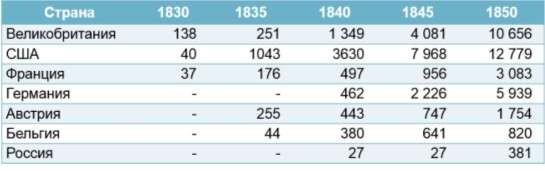 НАЧАЛЬНЫЕ ЧАСТИ СУЖДЕНИЯА) железнодорожное строительство позже всех началосьБ) Россия обладала самыми высокими темпами строительства железных дорогВ)   Последнее    место    по    общейпротяженности железных дорог в середине XIX в. занималаНАЧАЛЬНЫЕ ЧАСТИ СУЖДЕНИЯА) железнодорожное строительство позже всех началосьБ) Россия обладала самыми высокими темпами строительства железных дорогВ)   Последнее    место    по    общейпротяженности железных дорог в середине XIX в. занималаНАЧАЛЬНЫЕ ЧАСТИ СУЖДЕНИЯА) железнодорожное строительство позже всех началосьБ) Россия обладала самыми высокими темпами строительства железных дорогВ)   Последнее    место    по    общейпротяженности железных дорог в середине XIX в. занималаНАЧАЛЬНЫЕ ЧАСТИ СУЖДЕНИЯА) железнодорожное строительство позже всех началосьБ) Россия обладала самыми высокими темпами строительства железных дорогВ)   Последнее    место    по    общейпротяженности железных дорог в середине XIX в. занималаНАЧАЛЬНЫЕ ЧАСТИ СУЖДЕНИЯА) железнодорожное строительство позже всех началосьБ) Россия обладала самыми высокими темпами строительства железных дорогВ)   Последнее    место    по    общейпротяженности железных дорог в середине XIX в. занималаНАЧАЛЬНЫЕ ЧАСТИ СУЖДЕНИЯА) железнодорожное строительство позже всех началосьБ) Россия обладала самыми высокими темпами строительства железных дорогВ)   Последнее    место    по    общейпротяженности железных дорог в середине XIX в. занималаВАРИАНТЫ ЗАВЕРШЕНИЯ СУЖДЕНИЯ1) в 1845- 1850-е годыБельгияРоссия4) в 1840-1845-е годы5) в России и ГерманииВАРИАНТЫ ЗАВЕРШЕНИЯ СУЖДЕНИЯ1) в 1845- 1850-е годыБельгияРоссия4) в 1840-1845-е годы5) в России и ГерманииЗапишите в таблицу выбранные цифры под соответствующими буквами.Запишите в таблицу выбранные цифры под соответствующими буквами.Запишите в таблицу выбранные цифры под соответствующими буквами.Запишите в таблицу выбранные цифры под соответствующими буквами.Запишите в таблицу выбранные цифры под соответствующими буквами.Запишите в таблицу выбранные цифры под соответствующими буквами.Запишите в таблицу выбранные цифры под соответствующими буквами.Запишите в таблицу выбранные цифры под соответствующими буквами.Ответ:АБВОтвет:Задания 9-10 требуют ответа в слова (словосочетания) или предложения, которые следует записать в поле ответа в тексте работыЗадания 9-10 требуют ответа в слова (словосочетания) или предложения, которые следует записать в поле ответа в тексте работыЗадания 9-10 требуют ответа в слова (словосочетания) или предложения, которые следует записать в поле ответа в тексте работыЗадания 9-10 требуют ответа в слова (словосочетания) или предложения, которые следует записать в поле ответа в тексте работыЗадания 9-10 требуют ответа в слова (словосочетания) или предложения, которые следует записать в поле ответа в тексте работыЗадания 9-10 требуют ответа в слова (словосочетания) или предложения, которые следует записать в поле ответа в тексте работы9.Ниже приведён перечень терминов. Подберите для них обобщающий терминНиже приведён перечень терминов. Подберите для них обобщающий терминНиже приведён перечень терминов. Подберите для них обобщающий терминНиже приведён перечень терминов. Подберите для них обобщающий терминНиже приведён перечень терминов. Подберите для них обобщающий терминНиже приведён перечень терминов. Подберите для них обобщающий терминНиже приведён перечень терминов. Подберите для них обобщающий терминНиже приведён перечень терминов. Подберите для них обобщающий терминНиже приведён перечень терминов. Подберите для них обобщающий терминНиже приведён перечень терминов. Подберите для них обобщающий терминНиже приведён перечень терминов. Подберите для них обобщающий терминНиже приведён перечень терминов. Подберите для них обобщающий терминНиже приведён перечень терминов. Подберите для них обобщающий терминНиже приведён перечень терминов. Подберите для них обобщающий терминНиже приведён перечень терминов. Подберите для них обобщающий терминНиже приведён перечень терминов. Подберите для них обобщающий термин1. консерватизм; 2. народность; 3. православие; 4. идеология; 5. самодержавие.1. консерватизм; 2. народность; 3. православие; 4. идеология; 5. самодержавие.1. консерватизм; 2. народность; 3. православие; 4. идеология; 5. самодержавие.1. консерватизм; 2. народность; 3. православие; 4. идеология; 5. самодержавие.1. консерватизм; 2. народность; 3. православие; 4. идеология; 5. самодержавие.1. консерватизм; 2. народность; 3. православие; 4. идеология; 5. самодержавие.1. консерватизм; 2. народность; 3. православие; 4. идеология; 5. самодержавие.1. консерватизм; 2. народность; 3. православие; 4. идеология; 5. самодержавие.Запишите термин и дайте ему определениеЗапишите термин и дайте ему определениеЗапишите термин и дайте ему определениеЗапишите термин и дайте ему определениеЗапишите термин и дайте ему определениеЗапишите термин и дайте ему определениеЗапишите термин и дайте ему определениеЗапишите термин и дайте ему определение10.Рассмотрите изображение92 и выполните заданиеРассмотрите изображение92 и выполните заданиеРассмотрите изображение92 и выполните заданиеРассмотрите изображение92 и выполните заданиеРассмотрите изображение92 и выполните заданиеРассмотрите изображение92 и выполните заданиеРассмотрите изображение92 и выполните заданиеРассмотрите изображение92 и выполните заданиеРассмотрите изображение92 и выполните заданиеРассмотрите изображение92 и выполните заданиеРассмотрите изображение92 и выполните заданиеРассмотрите изображение92 и выполните заданиеРассмотрите изображение92 и выполните заданиеРассмотрите изображение92 и выполните заданиеРассмотрите изображение92 и выполните заданиеРассмотрите изображение92 и выполните заданиеРассмотрите изображение92 и выполните заданиеРассмотрите изображение92 и выполните заданиеРассмотрите изображение92 и выполните заданиеРассмотрите изображение92 и выполните заданиеРассмотрите изображение92 и выполните заданиеРассмотрите изображение92 и выполните заданиеРассмотрите изображение92 и выполните заданиеРассмотрите изображение92 и выполните задание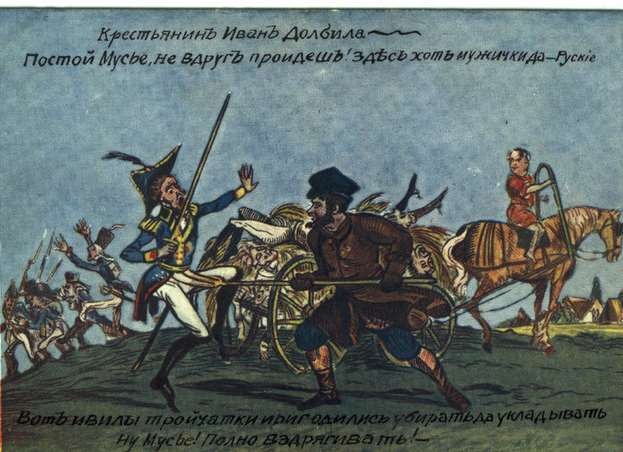 Укажите событие, которому посвящена данная карикатура, и год, когда оно произошло. Запишите любое последствие этого события.№заданияВариант 1Вариант 2145245122313123Государственный СоветГосударственный Совет44251351423142362311745152383125139Классицизм – художественный стиль и направление в европейской литературе и искусстве XVII – начала XIX в., одной из важных черт которого было обращение к формам античного искусства как к идеалу.Теория «официальной» народности – консервативная		государственная, идеология,	сформулированная министром народного просвещения С.С. Уваровым во время царствования Николая, в виде тройственной формулы «самодержавие, православие,народность».10М.Б. Барклай де Толли ОтечественнаяМогут быть названы:был военным министромкомандовал 1-й армиейосуществлял общее руководство войсками	до	назначения главнокомандующим М.И. Кутузова Могут быть приведены иные фактыПартизанское движение 1812Могут быть названы:нарушение вражеских коммуникацийуничтожение живой силы врагасбор разведывательных данныхМогут быть приведены иные факты№ п/пПроверяемые виды деятельностиПроверяемое содержание – раздел курсаУрове нь сложн остизадани яМаксима льный балл зазадание1Знание дат / Знание исторических деятелей (задание на установлениесоответствия)Преобразования Александра II: социальная и правовая модернизация.	Внешняяполитика Александра IIБ22Систематизация исторической	информации (умение		определять последовательность событий)Преобразования Александра II: социальная и правовая модернизация.	Внешняя политика Александра IIВнешняя политика Александра IIIП13Поиск информации в источнике / Работа с информацией,представленной в виде схемыФормирование гражданского общества и основные направления общественного движения в России во второйполовине XIX в.П14Знание	исторических фактов, процессов, явлений (задание на установление соответствия)		/ Систематизацияисторической информации (множественный выбор)«Народное	самодержавие» Александра III. Внешняя политика Александра III .Б25Сравнение		исторических событий	и		явлений	/ Использование исторических сведений дляаргументации точки зренияВнешняя политика Александра IIВнешняя политика Александра IIIП16Работа с иллюстративным материалом	и	картой(схемой).Этнокультурное	пространство Российской	Империи	XIX	-начала XX векаП27Знание	фактов	истории культуры		(задание	наустановление соответствия)Культура	России	во	второй половине XIX в.Б28Работа со статистическим источником информацииЭтнокультурное	пространство Российской	Империи	XIX	-начала XX векаБ29Знание понятий, терминов (задание на выявление лишнего / обобщающего термина в данном ряду / назнание терминов, понятий)Формирование гражданского общества и основные направления общественного движения в России во второйполовине XIX в.Б310Работа с иллюстративнымматериаломВнешняя политика АлександраIIБ3Суммарный балл% выполненияУровень достиженийОтметка по 5-балльной шкале16-1980-100высокий«5»11-1560-76повышенный«4»7-1040-56базовый«3»1-60-36не достиг базового«2»1.Установите соответствие между событиями и годами: к каждой позиции первого	столбца	подберите	соответствующую	позицию	из	второгостолбца.Установите соответствие между событиями и годами: к каждой позиции первого	столбца	подберите	соответствующую	позицию	из	второгостолбца.Установите соответствие между событиями и годами: к каждой позиции первого	столбца	подберите	соответствующую	позицию	из	второгостолбца.Установите соответствие между событиями и годами: к каждой позиции первого	столбца	подберите	соответствующую	позицию	из	второгостолбца.СОБЫТИЯА) Убийство императора Александра II народовольцамиБ) Осада и взятие русскими войсками крепости ПлевнаВ) Отмена крепостного праваГОДЫ1) 18772) 18153) 18614) 18655) 1881Запишите в таблицу выбранные цифры под соответствующими буквами.Запишите в таблицу выбранные цифры под соответствующими буквами.2.Расположите в хронологической последовательности исторические события. Запишите цифры, которыми обозначены исторические события, в правильной последовательности в таблицу.Расположите в хронологической последовательности исторические события. Запишите цифры, которыми обозначены исторические события, в правильной последовательности в таблицу.Расположите в хронологической последовательности исторические события. Запишите цифры, которыми обозначены исторические события, в правильной последовательности в таблицу.Расположите в хронологической последовательности исторические события. Запишите цифры, которыми обозначены исторические события, в правильной последовательности в таблицу.. Учреждение Верховной распорядительной комиссии во главе с М. Т. Лорис-МеликовымМанифест об освобождении крестьян от крепостной зависимостиРазгром русским флотом под командованием П. С. Нахимова Турецкого флота в Синопской бухтеДенежная реформа С. Ю. Витте: введение золотого денежного обращения. Учреждение Верховной распорядительной комиссии во главе с М. Т. Лорис-МеликовымМанифест об освобождении крестьян от крепостной зависимостиРазгром русским флотом под командованием П. С. Нахимова Турецкого флота в Синопской бухтеДенежная реформа С. Ю. Витте: введение золотого денежного обращения3.Прочтите отрывок из произведения. Запишите пропущенное название политической теории XIX века.Одно	из	самых	лживых	политических	начал	есть	началонародовластия, та, к сожалению, утвердившаяся со времени французской революции, идея, что всякая власть исходит от народа и имеет основание вПрочтите отрывок из произведения. Запишите пропущенное название политической теории XIX века.Одно	из	самых	лживых	политических	начал	есть	началонародовластия, та, к сожалению, утвердившаяся со времени французской революции, идея, что всякая власть исходит от народа и имеет основание вПрочтите отрывок из произведения. Запишите пропущенное название политической теории XIX века.Одно	из	самых	лживых	политических	начал	есть	началонародовластия, та, к сожалению, утвердившаяся со времени французской революции, идея, что всякая власть исходит от народа и имеет основание вПрочтите отрывок из произведения. Запишите пропущенное название политической теории XIX века.Одно	из	самых	лживых	политических	начал	есть	началонародовластия, та, к сожалению, утвердившаяся со времени французской революции, идея, что всякая власть исходит от народа и имеет основание вволе народной. Отсюда истекает теория	, которая до сих пор вводит в заблуждение массу так называемой интеллигенции — и проникла, к несчастию, в русские безумные головы. Она продолжает еще держаться в умах с упорством узкого фанатизма, хотя ложь ее с каждым днем изобличается все явственнее перед целым миром.В чем состоит теория	? Предполагается, что весь народ в народных собраниях творит себе законы, избирает должностные лица, стало быть изъявляет непосредственно свою волю и приводит ее в действие.По   теории	, должно господствовать разумное большинство; на практике господствуют пять-шесть предводителей партии; они, сменяясь, овладевают властью.воле народной. Отсюда истекает теория	, которая до сих пор вводит в заблуждение массу так называемой интеллигенции — и проникла, к несчастию, в русские безумные головы. Она продолжает еще держаться в умах с упорством узкого фанатизма, хотя ложь ее с каждым днем изобличается все явственнее перед целым миром.В чем состоит теория	? Предполагается, что весь народ в народных собраниях творит себе законы, избирает должностные лица, стало быть изъявляет непосредственно свою волю и приводит ее в действие.По   теории	, должно господствовать разумное большинство; на практике господствуют пять-шесть предводителей партии; они, сменяясь, овладевают властью.Ответ:  	Ответ:  	4.Установите соответствие между процессами (явлениями, событиями) и фактами, относящимися к этим процессам (явлениям, событиям): к каждой позиции первого столбца подберите соответствующую позицию из второго столбца.Установите соответствие между процессами (явлениями, событиями) и фактами, относящимися к этим процессам (явлениям, событиям): к каждой позиции первого столбца подберите соответствующую позицию из второго столбца.Установите соответствие между процессами (явлениями, событиями) и фактами, относящимися к этим процессам (явлениям, событиям): к каждой позиции первого столбца подберите соответствующую позицию из второго столбца.Установите соответствие между процессами (явлениями, событиями) и фактами, относящимися к этим процессам (явлениям, событиям): к каждой позиции первого столбца подберите соответствующую позицию из второго столбца.ПРОЦЕССЫ (ЯВЛЕНИЯ, СОБЫТИЯ)А) Русско-турецкая война 1877 – 1878 гг.Б) Реформы Александра III В) Народническое движениеФАКТЫЗемская реформа.Закон о прекращении временнообязанных отношений крестьян с помещиками и об обязательном выкупе земельных наделовОборона Севастополя под руководством В. А. Корнилова и П. С. НахимоваОсада и взятие русскими войсками крепости Плевна«Хождение в народ»Запишите в таблицу выбранные цифры под соответствующими буквами.Запишите в таблицу выбранные цифры под соответствующими буквами.5.Сравните Парижский мир 1856 и Сан-Стефанский мирный договор 1878 г. Выберите и запишите в первую колонку порядковые номера черт сходства, а во вторую – порядковые номера черт различия.Определил итоги русско-турецкой войныИзменил границы на БалканахЗапрещение России и Турции держать военный флот на Черном мореК России отходили Батум, Ардаган, Каре, Баязет и Южная БессарабияСравните Парижский мир 1856 и Сан-Стефанский мирный договор 1878 г. Выберите и запишите в первую колонку порядковые номера черт сходства, а во вторую – порядковые номера черт различия.Определил итоги русско-турецкой войныИзменил границы на БалканахЗапрещение России и Турции держать военный флот на Черном мореК России отходили Батум, Ардаган, Каре, Баязет и Южная БессарабияСравните Парижский мир 1856 и Сан-Стефанский мирный договор 1878 г. Выберите и запишите в первую колонку порядковые номера черт сходства, а во вторую – порядковые номера черт различия.Определил итоги русско-турецкой войныИзменил границы на БалканахЗапрещение России и Турции держать военный флот на Черном мореК России отходили Батум, Ардаган, Каре, Баязет и Южная БессарабияСравните Парижский мир 1856 и Сан-Стефанский мирный договор 1878 г. Выберите и запишите в первую колонку порядковые номера черт сходства, а во вторую – порядковые номера черт различия.Определил итоги русско-турецкой войныИзменил границы на БалканахЗапрещение России и Турции держать военный флот на Черном мореК России отходили Батум, Ардаган, Каре, Баязет и Южная БессарабияОтвет:Черты сходстваЧерты сходстваЧерты различияЧерты различияОтвет:6.Установите соответствие между памятниками архитектуры93 и местами их расположения: к каждому памятнику архитектуры, обозначенному буквой, подберите город на карте94 и запишите его.А)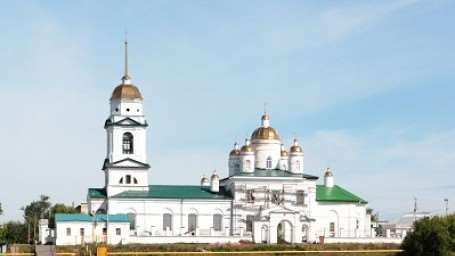 Б)	В)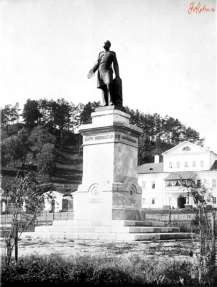 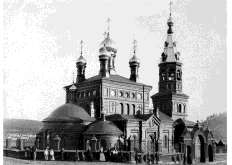 Установите соответствие между памятниками архитектуры93 и местами их расположения: к каждому памятнику архитектуры, обозначенному буквой, подберите город на карте94 и запишите его.А)Б)	В)Установите соответствие между памятниками архитектуры93 и местами их расположения: к каждому памятнику архитектуры, обозначенному буквой, подберите город на карте94 и запишите его.А)Б)	В)Установите соответствие между памятниками архитектуры93 и местами их расположения: к каждому памятнику архитектуры, обозначенному буквой, подберите город на карте94 и запишите его.А)Б)	В)Установите соответствие между памятниками архитектуры93 и местами их расположения: к каждому памятнику архитектуры, обозначенному буквой, подберите город на карте94 и запишите его.А)Б)	В)Установите соответствие между памятниками архитектуры93 и местами их расположения: к каждому памятнику архитектуры, обозначенному буквой, подберите город на карте94 и запишите его.А)Б)	В)Установите соответствие между памятниками архитектуры93 и местами их расположения: к каждому памятнику архитектуры, обозначенному буквой, подберите город на карте94 и запишите его.А)Б)	В)Установите соответствие между памятниками архитектуры93 и местами их расположения: к каждому памятнику архитектуры, обозначенному буквой, подберите город на карте94 и запишите его.А)Б)	В)Установите соответствие между памятниками архитектуры93 и местами их расположения: к каждому памятнику архитектуры, обозначенному буквой, подберите город на карте94 и запишите его.А)Б)	В)Установите соответствие между памятниками архитектуры93 и местами их расположения: к каждому памятнику архитектуры, обозначенному буквой, подберите город на карте94 и запишите его.А)Б)	В)Установите соответствие между памятниками архитектуры93 и местами их расположения: к каждому памятнику архитектуры, обозначенному буквой, подберите город на карте94 и запишите его.А)Б)	В)Установите соответствие между памятниками архитектуры93 и местами их расположения: к каждому памятнику архитектуры, обозначенному буквой, подберите город на карте94 и запишите его.А)Б)	В)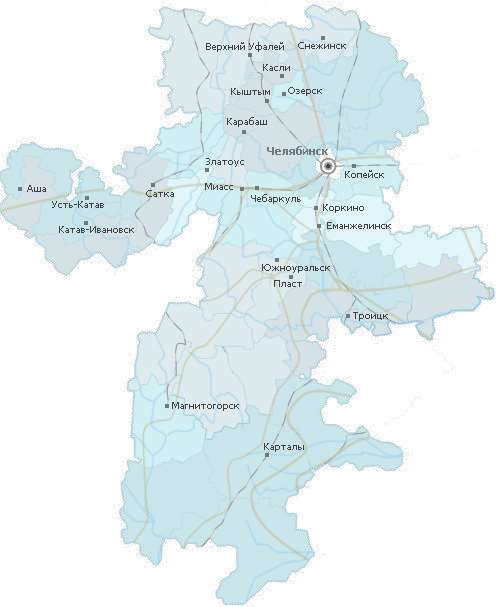 7.Установите соответствие между литературными произведениями и их авторами:	к	каждой	позиции	первого	столбца	подберитесоответствующую позицию из второго столбца.Установите соответствие между литературными произведениями и их авторами:	к	каждой	позиции	первого	столбца	подберитесоответствующую позицию из второго столбца.Установите соответствие между литературными произведениями и их авторами:	к	каждой	позиции	первого	столбца	подберитесоответствующую позицию из второго столбца.Установите соответствие между литературными произведениями и их авторами:	к	каждой	позиции	первого	столбца	подберитесоответствующую позицию из второго столбца.ЛИТЕРАТУРНЫЕ ПРОИЗВЕДЕНИЯА) «Преступление и наказание» Б) «Левша»В) «Дядя Ваня»АВТОРЫЛ.Н. ТолстойФ.М. ДостоевскийН.С. ЛесковН.С. ТургеневА.П. ЧеховЗапишите в таблицу выбранные цифры под соответствующими буквами.Запишите в таблицу выбранные цифры под соответствующими буквами.8.Используя	знания	по	истории	Челябинской	области,	завершитеИспользуя	знания	по	истории	Челябинской	области,	завершитепредставленные	ниже	суждения,	соотнеся	их	начальные	части	и варианты завершения.представленные	ниже	суждения,	соотнеся	их	начальные	части	и варианты завершения.НАЧАЛЬНЫЕ ЧАСТИ СУЖДЕНИЯА) За 10 лет, с 1882 г по 1891 г, население Исетской провинции Оренбургской губернии выросло почти в два разаБ) К концу столетия приоритет ярмарочной торговли стал падатьВ) Активное торгово – промышленное развитие Исетской провинцииВАРИАНТЫ ЗАВЕРШЕНИЯ СУЖДЕНИЯсоздание в Челябинске первых банковских учреждений – Городского общественного банка (1866 г) и отделения государственного банка (1892 г)активное переселенческое движение в Оренбургскую губернию,	демонстрировавшее продолжавшийся колонизационный процессв городе быстро растет число лавок для торговли, 1870-м гг. их уже было не менее сотни, а ксередине 80-х гг – более 250Запишите в таблицу выбранные цифры под соответствующими буквами.Запишите в таблицу выбранные цифры под соответствующими буквами.Задания 9-10 требуют ответа в слова (словосочетания) или предложения, которые следует записать в поле ответа в тексте работыЗадания 9-10 требуют ответа в слова (словосочетания) или предложения, которые следует записать в поле ответа в тексте работы9.Ниже приведён перечень процессов и явлений общественной жизни. Все они, за исключением одного относятся к зарождению   	 кружков в России XIX векаНиже приведён перечень процессов и явлений общественной жизни. Все они, за исключением одного относятся к зарождению   	 кружков в России XIX векаНиже приведён перечень процессов и явлений общественной жизни. Все они, за исключением одного относятся к зарождению   	 кружков в России XIX векаНиже приведён перечень процессов и явлений общественной жизни. Все они, за исключением одного относятся к зарождению   	 кружков в России XIX века1. Объединение кружков в Петербурге в «Союз борьбы за освобождение рабочего класса» во главе с В. И. Лениным 1896, 2. Раскол «Земли и воли» на«Народную волю» и «Черный передел»; 3. Образование в Женеве группы«Освобождение труда» (Г. В. Плеханов, П. Б. Аксельрод).; 4. Организация группы Д. Благоева в Петербурге; 5. 1-ый съезд РСДРП в Минске 1898.1. Объединение кружков в Петербурге в «Союз борьбы за освобождение рабочего класса» во главе с В. И. Лениным 1896, 2. Раскол «Земли и воли» на«Народную волю» и «Черный передел»; 3. Образование в Женеве группы«Освобождение труда» (Г. В. Плеханов, П. Б. Аксельрод).; 4. Организация группы Д. Благоева в Петербурге; 5. 1-ый съезд РСДРП в Минске 1898.Выпишите термин и дайте ему определениеВыпишите термин и дайте ему определение10.Рассмотрите изображение95 и выполните заданиеРассмотрите изображение95 и выполните заданиеРассмотрите изображение95 и выполните заданиеРассмотрите изображение95 и выполните задание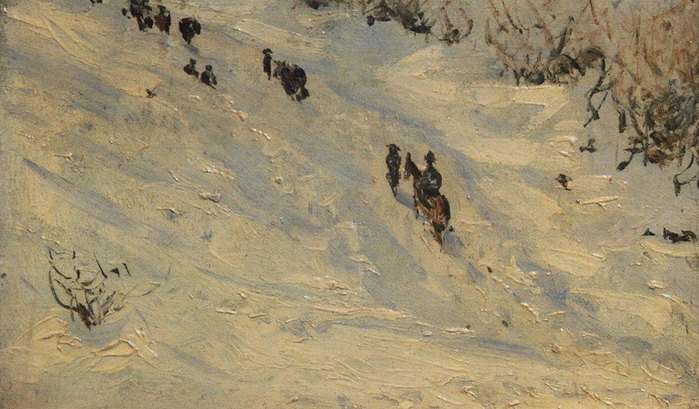 Укажите событие, которому посвящена данная картина Василия Верещагина, и год, когда оно произошло. Запишите любое последствие этого события.1.Установите соответствие между событиями и участниками этих событий: к каждой позиции первого столбца подберите соответствующую позицию из второго столбца.Установите соответствие между событиями и участниками этих событий: к каждой позиции первого столбца подберите соответствующую позицию из второго столбца.Установите соответствие между событиями и участниками этих событий: к каждой позиции первого столбца подберите соответствующую позицию из второго столбца.Установите соответствие между событиями и участниками этих событий: к каждой позиции первого столбца подберите соответствующую позицию из второго столбца.СОБЫТИЯА) Разгром русским флотом Турецкого флота в Синопской бухтеБ)	Организация	«Союза	борьбы	за освобождение рабочего класса»В) Экспедиции в Центральную Азию, Китай, Монголию и Тибет 1871УЧАСТНИКИГ. В. ПлехановН. М. ПржевальскийВ.А. КорниловВ.И. ЛенинП. С. НахимовЗапишите в таблицу выбранные цифры под соответствующими буквами.Запишите в таблицу выбранные цифры под соответствующими буквами.2.Расположите в хронологической последовательности исторические события. Запишите цифры, которыми обозначены исторические события, в правильной последовательности в таблицу.Расположите в хронологической последовательности исторические события. Запишите цифры, которыми обозначены исторические события, в правильной последовательности в таблицу.Расположите в хронологической последовательности исторические события. Запишите цифры, которыми обозначены исторические события, в правильной последовательности в таблицу.Расположите в хронологической последовательности исторические события. Запишите цифры, которыми обозначены исторические события, в правильной последовательности в таблицу.Берлинский конгрессПрисоединение Кокандского ханства к Российской империиВзрыв в Зимнем дворце (покушение на императора Александра II,Берлинский конгрессПрисоединение Кокандского ханства к Российской империиВзрыв в Зимнем дворце (покушение на императора Александра II,подготовленное С. Н. Халтуриным)подготовленное С. Н. Халтуриным)подготовленное С. Н. Халтуриным)подготовленное С. Н. Халтуриным)подготовленное С. Н. Халтуриным)3Назовите пропущенный элемент в схеме.Земля и воляЧерный переделНазовите пропущенный элемент в схеме.Земля и воляЧерный переделНазовите пропущенный элемент в схеме.Земля и воляЧерный переделНазовите пропущенный элемент в схеме.Земля и воляЧерный переделНазовите пропущенный элемент в схеме.Земля и воляЧерный переделНазовите пропущенный элемент в схеме.Земля и воляЧерный переделНазовите пропущенный элемент в схеме.Земля и воляЧерный переделНазовите пропущенный элемент в схеме.Земля и воляЧерный переделНазовите пропущенный элемент в схеме.Земля и воляЧерный переделНазовите пропущенный элемент в схеме.Земля и воляЧерный переделОтвет:  	Ответ:  	Ответ:  	Ответ:  	Ответ:  	4.Какие из перечисленных событий не происходили в годы правления императора Александра III.Какие из перечисленных событий не происходили в годы правления императора Александра III.Какие из перечисленных событий не происходили в годы правления императора Александра III.Какие из перечисленных событий не происходили в годы правления императора Александра III.Какие из перечисленных событий не происходили в годы правления императора Александра III.Какие из перечисленных событий не происходили в годы правления императора Александра III.Какие из перечисленных событий не происходили в годы правления императора Александра III.Какие из перечисленных событий не происходили в годы правления императора Александра III.Какие из перечисленных событий не происходили в годы правления императора Александра III.Какие из перечисленных событий не происходили в годы правления императора Александра III.Денежная реформа С. Ю. Витте: введение золотого денежного обращения;Императорский рескрипт о начале строительства Великой Сибирской магистрали;Создание в Лондоне «Вольной русской типографии» А. И. Герцена;Договор о продаже Россией Аляски и Алеутских островов США;Закон	о	прекращении	временнообязанных	отношений	крестьян	с помещиками и об обязательном выкупе земельных наделов.Денежная реформа С. Ю. Витте: введение золотого денежного обращения;Императорский рескрипт о начале строительства Великой Сибирской магистрали;Создание в Лондоне «Вольной русской типографии» А. И. Герцена;Договор о продаже Россией Аляски и Алеутских островов США;Закон	о	прекращении	временнообязанных	отношений	крестьян	с помещиками и об обязательном выкупе земельных наделов.Денежная реформа С. Ю. Витте: введение золотого денежного обращения;Императорский рескрипт о начале строительства Великой Сибирской магистрали;Создание в Лондоне «Вольной русской типографии» А. И. Герцена;Договор о продаже Россией Аляски и Алеутских островов США;Закон	о	прекращении	временнообязанных	отношений	крестьян	с помещиками и об обязательном выкупе земельных наделов.Денежная реформа С. Ю. Витте: введение золотого денежного обращения;Императорский рескрипт о начале строительства Великой Сибирской магистрали;Создание в Лондоне «Вольной русской типографии» А. И. Герцена;Договор о продаже Россией Аляски и Алеутских островов США;Закон	о	прекращении	временнообязанных	отношений	крестьян	с помещиками и об обязательном выкупе земельных наделов.Денежная реформа С. Ю. Витте: введение золотого денежного обращения;Императорский рескрипт о начале строительства Великой Сибирской магистрали;Создание в Лондоне «Вольной русской типографии» А. И. Герцена;Договор о продаже Россией Аляски и Алеутских островов США;Закон	о	прекращении	временнообязанных	отношений	крестьян	с помещиками и об обязательном выкупе земельных наделов.Ответ:5.Перед вами четыре предложения. Два из них являются положениями, которые требуется аргументировать. Другие два содержат факты, которые могут послужить аргументами для этих положений. Подберите для каждого положения соответствующий факт. Номера соответствующих предложений запишите в таблицу.Разграничение сфер влияния с Великобританией в Средней АзииДо середины XIX в. Россия не имела официально признанных границ со своими соседями на Дальнем Востоке.Подписание Айгунского договора с Китаем.Установление российско – афганской границы.Перед вами четыре предложения. Два из них являются положениями, которые требуется аргументировать. Другие два содержат факты, которые могут послужить аргументами для этих положений. Подберите для каждого положения соответствующий факт. Номера соответствующих предложений запишите в таблицу.Разграничение сфер влияния с Великобританией в Средней АзииДо середины XIX в. Россия не имела официально признанных границ со своими соседями на Дальнем Востоке.Подписание Айгунского договора с Китаем.Установление российско – афганской границы.Перед вами четыре предложения. Два из них являются положениями, которые требуется аргументировать. Другие два содержат факты, которые могут послужить аргументами для этих положений. Подберите для каждого положения соответствующий факт. Номера соответствующих предложений запишите в таблицу.Разграничение сфер влияния с Великобританией в Средней АзииДо середины XIX в. Россия не имела официально признанных границ со своими соседями на Дальнем Востоке.Подписание Айгунского договора с Китаем.Установление российско – афганской границы.Перед вами четыре предложения. Два из них являются положениями, которые требуется аргументировать. Другие два содержат факты, которые могут послужить аргументами для этих положений. Подберите для каждого положения соответствующий факт. Номера соответствующих предложений запишите в таблицу.Разграничение сфер влияния с Великобританией в Средней АзииДо середины XIX в. Россия не имела официально признанных границ со своими соседями на Дальнем Востоке.Подписание Айгунского договора с Китаем.Установление российско – афганской границы.Перед вами четыре предложения. Два из них являются положениями, которые требуется аргументировать. Другие два содержат факты, которые могут послужить аргументами для этих положений. Подберите для каждого положения соответствующий факт. Номера соответствующих предложений запишите в таблицу.Разграничение сфер влияния с Великобританией в Средней АзииДо середины XIX в. Россия не имела официально признанных границ со своими соседями на Дальнем Востоке.Подписание Айгунского договора с Китаем.Установление российско – афганской границы.Перед вами четыре предложения. Два из них являются положениями, которые требуется аргументировать. Другие два содержат факты, которые могут послужить аргументами для этих положений. Подберите для каждого положения соответствующий факт. Номера соответствующих предложений запишите в таблицу.Разграничение сфер влияния с Великобританией в Средней АзииДо середины XIX в. Россия не имела официально признанных границ со своими соседями на Дальнем Востоке.Подписание Айгунского договора с Китаем.Установление российско – афганской границы.Перед вами четыре предложения. Два из них являются положениями, которые требуется аргументировать. Другие два содержат факты, которые могут послужить аргументами для этих положений. Подберите для каждого положения соответствующий факт. Номера соответствующих предложений запишите в таблицу.Разграничение сфер влияния с Великобританией в Средней АзииДо середины XIX в. Россия не имела официально признанных границ со своими соседями на Дальнем Востоке.Подписание Айгунского договора с Китаем.Установление российско – афганской границы.Перед вами четыре предложения. Два из них являются положениями, которые требуется аргументировать. Другие два содержат факты, которые могут послужить аргументами для этих положений. Подберите для каждого положения соответствующий факт. Номера соответствующих предложений запишите в таблицу.Разграничение сфер влияния с Великобританией в Средней АзииДо середины XIX в. Россия не имела официально признанных границ со своими соседями на Дальнем Востоке.Подписание Айгунского договора с Китаем.Установление российско – афганской границы.Перед вами четыре предложения. Два из них являются положениями, которые требуется аргументировать. Другие два содержат факты, которые могут послужить аргументами для этих положений. Подберите для каждого положения соответствующий факт. Номера соответствующих предложений запишите в таблицу.Разграничение сфер влияния с Великобританией в Средней АзииДо середины XIX в. Россия не имела официально признанных границ со своими соседями на Дальнем Востоке.Подписание Айгунского договора с Китаем.Установление российско – афганской границы.Перед вами четыре предложения. Два из них являются положениями, которые требуется аргументировать. Другие два содержат факты, которые могут послужить аргументами для этих положений. Подберите для каждого положения соответствующий факт. Номера соответствующих предложений запишите в таблицу.Разграничение сфер влияния с Великобританией в Средней АзииДо середины XIX в. Россия не имела официально признанных границ со своими соседями на Дальнем Востоке.Подписание Айгунского договора с Китаем.Установление российско – афганской границы.Номер предложения, содержащегоНомер предложения, содержащегоНомер предложения, содержащегоНомер предложения, содержащегоНомер предложения, содержащегоНомер предложения, содержащегоположение 1факт 1положение 2факт 2Ответ:6.Рассмотрите карту и выполните задание 96.Рассмотрите карту и выполните задание 96.Рассмотрите карту и выполните задание 96.Рассмотрите карту и выполните задание 96.Рассмотрите карту и выполните задание 96.Рассмотрите карту и выполните задание 96.Рассмотрите карту и выполните задание 96.Рассмотрите карту и выполните задание 96.Рассмотрите карту и выполните задание 96.Рассмотрите карту и выполните задание 96.Рассмотрите карту и выполните задание 96.Рассмотрите карту и выполните задание 96.Рассмотрите карту и выполните задание 96.Рассмотрите карту и выполните задание 96.Рассмотрите карту и выполните задание 96.Рассмотрите карту и выполните задание 96.Рассмотрите карту и выполните задание 96.Рассмотрите карту и выполните задание 96.Укажите любые два города, которые не существовали во II половине XIX векаОтвет:	1.2.Укажите любые два города, которые не существовали во II половине XIX векаОтвет:	1.2.Укажите любые два города, которые не существовали во II половине XIX векаОтвет:	1.2.Укажите любые два города, которые не существовали во II половине XIX векаОтвет:	1.2.Укажите любые два города, которые не существовали во II половине XIX векаОтвет:	1.2.Укажите любые два города, которые не существовали во II половине XIX векаОтвет:	1.2.Укажите любые два города, которые не существовали во II половине XIX векаОтвет:	1.2.Укажите любые два города, которые не существовали во II половине XIX векаОтвет:	1.2.Укажите любые два города, которые не существовали во II половине XIX векаОтвет:	1.2.7.Установите соответствие между литературными произведениями и их авторами: к каждой позиции первого столбца подберите соответствующую позицию из второго столбца.Установите соответствие между литературными произведениями и их авторами: к каждой позиции первого столбца подберите соответствующую позицию из второго столбца.Установите соответствие между литературными произведениями и их авторами: к каждой позиции первого столбца подберите соответствующую позицию из второго столбца.Установите соответствие между литературными произведениями и их авторами: к каждой позиции первого столбца подберите соответствующую позицию из второго столбца.Установите соответствие между литературными произведениями и их авторами: к каждой позиции первого столбца подберите соответствующую позицию из второго столбца.Установите соответствие между литературными произведениями и их авторами: к каждой позиции первого столбца подберите соответствующую позицию из второго столбца.Установите соответствие между литературными произведениями и их авторами: к каждой позиции первого столбца подберите соответствующую позицию из второго столбца.Установите соответствие между литературными произведениями и их авторами: к каждой позиции первого столбца подберите соответствующую позицию из второго столбца.Установите соответствие между литературными произведениями и их авторами: к каждой позиции первого столбца подберите соответствующую позицию из второго столбца.Установите соответствие между литературными произведениями и их авторами: к каждой позиции первого столбца подберите соответствующую позицию из второго столбца.Установите соответствие между литературными произведениями и их авторами: к каждой позиции первого столбца подберите соответствующую позицию из второго столбца.Установите соответствие между литературными произведениями и их авторами: к каждой позиции первого столбца подберите соответствующую позицию из второго столбца.Установите соответствие между литературными произведениями и их авторами: к каждой позиции первого столбца подберите соответствующую позицию из второго столбца.Установите соответствие между литературными произведениями и их авторами: к каждой позиции первого столбца подберите соответствующую позицию из второго столбца.Установите соответствие между литературными произведениями и их авторами: к каждой позиции первого столбца подберите соответствующую позицию из второго столбца.Установите соответствие между литературными произведениями и их авторами: к каждой позиции первого столбца подберите соответствующую позицию из второго столбца.Установите соответствие между литературными произведениями и их авторами: к каждой позиции первого столбца подберите соответствующую позицию из второго столбца.Установите соответствие между литературными произведениями и их авторами: к каждой позиции первого столбца подберите соответствующую позицию из второго столбца.ЛИТЕРАТУРНЫЕ ПРОИЗВЕДЕНИЯА) «Записки охотника» Б) «Палата №6»ЛИТЕРАТУРНЫЕ ПРОИЗВЕДЕНИЯА) «Записки охотника» Б) «Палата №6»ЛИТЕРАТУРНЫЕ ПРОИЗВЕДЕНИЯА) «Записки охотника» Б) «Палата №6»ЛИТЕРАТУРНЫЕ ПРОИЗВЕДЕНИЯА) «Записки охотника» Б) «Палата №6»ЛИТЕРАТУРНЫЕ ПРОИЗВЕДЕНИЯА) «Записки охотника» Б) «Палата №6»АВТОРЫМ.Ю. ЛермонтовЛ.Н. ТолстойАВТОРЫМ.Ю. ЛермонтовЛ.Н. ТолстойАВТОРЫМ.Ю. ЛермонтовЛ.Н. ТолстойАВТОРЫМ.Ю. ЛермонтовЛ.Н. ТолстойВ) «Война и мир»В) «Война и мир»И.С. ТургеневА.П. ЧеховА.М. ГорькийЗапишите в таблицу выбранные цифры под соответствующими буквами.Запишите в таблицу выбранные цифры под соответствующими буквами.Запишите в таблицу выбранные цифры под соответствующими буквами.8.Используя знания по истории Челябинской области, завершите представленные ниже суждения, соотнеся их начальные части и варианты завершения.Используя знания по истории Челябинской области, завершите представленные ниже суждения, соотнеся их начальные части и варианты завершения.Используя знания по истории Челябинской области, завершите представленные ниже суждения, соотнеся их начальные части и варианты завершения.Используя знания по истории Челябинской области, завершите представленные ниже суждения, соотнеся их начальные части и варианты завершения.Используя знания по истории Челябинской области, завершите представленные ниже суждения, соотнеся их начальные части и варианты завершения.Используя знания по истории Челябинской области, завершите представленные ниже суждения, соотнеся их начальные части и варианты завершения.НАЧАЛЬНЫЕ ЧАСТИ СУЖДЕНИЯА) С половины 90-х годов Челябинск становится важным торговым пунктомБ) В 1892 году была открыта Самаро- Златоустовская железная дорогаВ) Рост переселенческого движения в СибирьВАРИАНТЫ ЗАВЕРШЕНИЯ СУЖДЕНИЯсоздание в Челябинске врачебно- питательного пунктаперепись	1897	года	показала увеличение состава населения вдвое.главнейшею отраслью становится сбыт хлеба.ВАРИАНТЫ ЗАВЕРШЕНИЯ СУЖДЕНИЯсоздание в Челябинске врачебно- питательного пунктаперепись	1897	года	показала увеличение состава населения вдвое.главнейшею отраслью становится сбыт хлеба.Запишите в таблицу выбранные цифры под соответствующими буквами.Запишите в таблицу выбранные цифры под соответствующими буквами.Запишите в таблицу выбранные цифры под соответствующими буквами.Задания 9-10 требуют ответа в слова (словосочетания) или предложения, которые следует записать в поле ответа в тексте работыЗадания 9-10 требуют ответа в слова (словосочетания) или предложения, которые следует записать в поле ответа в тексте работыЗадания 9-10 требуют ответа в слова (словосочетания) или предложения, которые следует записать в поле ответа в тексте работы9.Ниже приведён перечень процессов и явлений общественной жизни. Подберите для них обобщающий терминНиже приведён перечень процессов и явлений общественной жизни. Подберите для них обобщающий терминНиже приведён перечень процессов и явлений общественной жизни. Подберите для них обобщающий терминНиже приведён перечень процессов и явлений общественной жизни. Подберите для них обобщающий терминНиже приведён перечень процессов и явлений общественной жизни. Подберите для них обобщающий терминНиже приведён перечень процессов и явлений общественной жизни. Подберите для них обобщающий термин1. 1861-1864 Деятельность тайного общества «Земля и воля»; 2. 1863-1866 Деятельность кружка Н.А. Ишутина и И.А. Худякова («ишутинцы»); 3. 1873-1875 «Хождение в народ»; 4. Процесс по делу В.И. Засулич, покушавшейся (24 января 1878) на петербургского градоначальника Ф.Ф. Трепова.1. 1861-1864 Деятельность тайного общества «Земля и воля»; 2. 1863-1866 Деятельность кружка Н.А. Ишутина и И.А. Худякова («ишутинцы»); 3. 1873-1875 «Хождение в народ»; 4. Процесс по делу В.И. Засулич, покушавшейся (24 января 1878) на петербургского градоначальника Ф.Ф. Трепова.1. 1861-1864 Деятельность тайного общества «Земля и воля»; 2. 1863-1866 Деятельность кружка Н.А. Ишутина и И.А. Худякова («ишутинцы»); 3. 1873-1875 «Хождение в народ»; 4. Процесс по делу В.И. Засулич, покушавшейся (24 января 1878) на петербургского градоначальника Ф.Ф. Трепова.Запишите термин и дайте ему определениеЗапишите термин и дайте ему определениеЗапишите термин и дайте ему определение10.Рассмотрите	изображение97	и	выполнитеРассмотрите	изображение97	и	выполнитеРассмотрите	изображение97	и	выполнитеРассмотрите	изображение97	и	выполнитеРассмотрите	изображение97	и	выполнитеРассмотрите	изображение97	и	выполнитеРассмотрите	изображение97	и	выполнитеРассмотрите	изображение97	и	выполнитеРассмотрите	изображение97	и	выполнитезаданиеУкажите событие, которому посвящена данная картина Василия Верещагина, и год, когда оно произошло. Запишите любое последствие этого события.№заданияВариант 1Вариант 21513542232142133ПарламентаризмНародная воля4425345123414236А) Троицк Б) ЗлатоустВ) ЧелябинскМогут быть приведеныОзерск, Снежинск, Коркино, Карталы, Магнитогорск723534282313219Марксизм –материалистическое учение о законах развития общества,	природы	и человеческого мышления, о революционном преобразовании мира и установлении самого справедливого общества – коммунизмаМогут быть приведены другие, близкие по смыслу определенияНародничество – идеология и движение разночинной	интеллигенции, господствовавшие во 2 половине 19 века в России и отражавшие интересы крестьянской общины.Могут быть приведены другие, близкие по смыслу определения10Переход М.Д. Скобелева через БалканыМогут быть названы:обеспечила победу в русско- турецкой войне 1877-1878 гг.изменены границы государств на Балканском полуостровеРоссия получила на Кавказе Kapc, Ардаган, Баязет и Батум и Южную Бессарабию,Могут быть приведены иные фактыОборона Шипки, сражение при Шейново1877Могут быть названы:обеспечила победу в русско-турецкой войне 1877-1878 гг.изменены границы государств на Балканском полуостровеРоссия получила на Кавказе Kapc, Ардаган, Баязет и Батум и Южную Бессарабию,Могут быть приведены иные факты№ п/пПроверяемые виды деятельностиПроверяемое содержание – раздел курсаУрове нь сложн остизадани яМаксима льный балл зазадание1Знание дат / Знание исторических деятелей (задание на установлениесоответствия)Кризис империи в начале ХХ векаБ22Систематизация исторической	информации (умение		определять последовательностьсобытий)Кризис империи в начале ХХ векаП13Поиск информации в источнике / Работа с информацией,представленной в виде схемыКризис империи в начале ХХ векаП14Знание		исторических фактов, процессов, явлений (задание	на	установление соответствия)			/ Систематизация исторической		информации(множественный выбор)Кризис империи в начале ХХ векаБ25Сравнение		исторических событий	и		явлений	/ Использование исторических сведений дляаргументации точки зренияКризис империи в начале ХХ векаП16Работа с иллюстративнымматериалом	и	картой (схемой).Кризис империи в начале ХХ векаП27Знание	фактов	историикультуры	(задание	на установление соответствия)Серебряный век российской культурыБ28Работа со статистическим источником информацииНа пороге нового века: динамикаи противоречия экономического развитияБ29Знание понятий, терминов (задание на выявление лишнего / обобщающеготермина в данном ряду / на знание терминов, понятий)Кризис империи в начале ХХ векаБ310Работа с иллюстративнымматериаломКризис империи в начале ХХвекаБ3Всего заданий – 10; по уровню сложности: Б – 6; П – 4.Всего заданий – 10; по уровню сложности: Б – 6; П – 4.Всего заданий – 10; по уровню сложности: Б – 6; П – 4.Всего заданий – 10; по уровню сложности: Б – 6; П – 4.Всего заданий – 10; по уровню сложности: Б – 6; П – 4.Суммарный балл% выполненияУровень достиженийОтметка по 5-балльной шкале16-1980-100высокий«5»11-1560-76повышенный«4»7-1040-56базовый«3»1-60-36не достиг базового«2»1.Установите соответствие между событиями и годами: к каждой позиции первого	столбца	подберите	соответствующую	позицию	из	второгостолбца.Установите соответствие между событиями и годами: к каждой позиции первого	столбца	подберите	соответствующую	позицию	из	второгостолбца.Установите соответствие между событиями и годами: к каждой позиции первого	столбца	подберите	соответствующую	позицию	из	второгостолбца.Установите соответствие между событиями и годами: к каждой позиции первого	столбца	подберите	соответствующую	позицию	из	второгостолбца.Установите соответствие между событиями и годами: к каждой позиции первого	столбца	подберите	соответствующую	позицию	из	второгостолбца.Установите соответствие между событиями и годами: к каждой позиции первого	столбца	подберите	соответствующую	позицию	из	второгостолбца.Установите соответствие между событиями и годами: к каждой позиции первого	столбца	подберите	соответствующую	позицию	из	второгостолбца.Установите соответствие между событиями и годами: к каждой позиции первого	столбца	подберите	соответствующую	позицию	из	второгостолбца.Установите соответствие между событиями и годами: к каждой позиции первого	столбца	подберите	соответствующую	позицию	из	второгостолбца.Установите соответствие между событиями и годами: к каждой позиции первого	столбца	подберите	соответствующую	позицию	из	второгостолбца.Установите соответствие между событиями и годами: к каждой позиции первого	столбца	подберите	соответствующую	позицию	из	второгостолбца.Установите соответствие между событиями и годами: к каждой позиции первого	столбца	подберите	соответствующую	позицию	из	второгостолбца.Установите соответствие между событиями и годами: к каждой позиции первого	столбца	подберите	соответствующую	позицию	из	второгостолбца.Установите соответствие между событиями и годами: к каждой позиции первого	столбца	подберите	соответствующую	позицию	из	второгостолбца.СОБЫТИЯА) «Кровавое воскресенье»Б) Начало периода «Третьиюньской монархии» В) Начало русско-японской войныСОБЫТИЯА) «Кровавое воскресенье»Б) Начало периода «Третьиюньской монархии» В) Начало русско-японской войныСОБЫТИЯА) «Кровавое воскресенье»Б) Начало периода «Третьиюньской монархии» В) Начало русско-японской войныСОБЫТИЯА) «Кровавое воскресенье»Б) Начало периода «Третьиюньской монархии» В) Начало русско-японской войныСОБЫТИЯА) «Кровавое воскресенье»Б) Начало периода «Третьиюньской монархии» В) Начало русско-японской войныСОБЫТИЯА) «Кровавое воскресенье»Б) Начало периода «Третьиюньской монархии» В) Начало русско-японской войныГОДЫ1) 19042) 19053) 19074) 19105) 1911Запишите в таблицу выбранные цифры под соответствующими буквами.Запишите в таблицу выбранные цифры под соответствующими буквами.Запишите в таблицу выбранные цифры под соответствующими буквами.Запишите в таблицу выбранные цифры под соответствующими буквами.Запишите в таблицу выбранные цифры под соответствующими буквами.Запишите в таблицу выбранные цифры под соответствующими буквами.Запишите в таблицу выбранные цифры под соответствующими буквами.Ответ:АБВОтвет:2.Расположите	в	хронологической	последовательности	историческиесобытия.	Запишите	цифры,	которыми	обозначены	исторические события, в правильной последовательности в таблицу.Расположите	в	хронологической	последовательности	историческиесобытия.	Запишите	цифры,	которыми	обозначены	исторические события, в правильной последовательности в таблицу.Расположите	в	хронологической	последовательности	историческиесобытия.	Запишите	цифры,	которыми	обозначены	исторические события, в правильной последовательности в таблицу.Расположите	в	хронологической	последовательности	историческиесобытия.	Запишите	цифры,	которыми	обозначены	исторические события, в правильной последовательности в таблицу.Расположите	в	хронологической	последовательности	историческиесобытия.	Запишите	цифры,	которыми	обозначены	исторические события, в правильной последовательности в таблицу.Расположите	в	хронологической	последовательности	историческиесобытия.	Запишите	цифры,	которыми	обозначены	исторические события, в правильной последовательности в таблицу.Расположите	в	хронологической	последовательности	историческиесобытия.	Запишите	цифры,	которыми	обозначены	исторические события, в правильной последовательности в таблицу.Расположите	в	хронологической	последовательности	историческиесобытия.	Запишите	цифры,	которыми	обозначены	исторические события, в правильной последовательности в таблицу.Расположите	в	хронологической	последовательности	историческиесобытия.	Запишите	цифры,	которыми	обозначены	исторические события, в правильной последовательности в таблицу.Расположите	в	хронологической	последовательности	историческиесобытия.	Запишите	цифры,	которыми	обозначены	исторические события, в правильной последовательности в таблицу.Расположите	в	хронологической	последовательности	историческиесобытия.	Запишите	цифры,	которыми	обозначены	исторические события, в правильной последовательности в таблицу.Расположите	в	хронологической	последовательности	историческиесобытия.	Запишите	цифры,	которыми	обозначены	исторические события, в правильной последовательности в таблицу.Расположите	в	хронологической	последовательности	историческиесобытия.	Запишите	цифры,	которыми	обозначены	исторические события, в правильной последовательности в таблицу.Расположите	в	хронологической	последовательности	историческиесобытия.	Запишите	цифры,	которыми	обозначены	исторические события, в правильной последовательности в таблицу.«Златоустовская бойня»Убийство П.А. СтолыпинаСоздание «Союза 17 октября»«Златоустовская бойня»Убийство П.А. СтолыпинаСоздание «Союза 17 октября»«Златоустовская бойня»Убийство П.А. СтолыпинаСоздание «Союза 17 октября»«Златоустовская бойня»Убийство П.А. СтолыпинаСоздание «Союза 17 октября»«Златоустовская бойня»Убийство П.А. СтолыпинаСоздание «Союза 17 октября»«Златоустовская бойня»Убийство П.А. СтолыпинаСоздание «Союза 17 октября»«Златоустовская бойня»Убийство П.А. СтолыпинаСоздание «Союза 17 октября»Ответ:3.Прочтите отрывок из статьи лидера одной из политических партий, в которой говорится о событиях декабря 1905 года. Запишите название этой партии.«Будем помнить, что близится великая массовая борьба. Это будет вооруженное восстание. Оно должно быть по возможности единовременно. Массы должны знать, что они идут на вооруженную, кровавую, отчаянную борьбу. Презрение к смерти должно распространяться в массах и обеспечить победу. Наступление на врага должно быть самое энергичное; нападение, а не защита – должно стать лозунгом масс, беспощадное истребление врага – станет их задачей; организация борьбы сложится подвижная и гибкая;колеблющиеся элементы войска будут втянуты в активную борьбу. ПартияПрочтите отрывок из статьи лидера одной из политических партий, в которой говорится о событиях декабря 1905 года. Запишите название этой партии.«Будем помнить, что близится великая массовая борьба. Это будет вооруженное восстание. Оно должно быть по возможности единовременно. Массы должны знать, что они идут на вооруженную, кровавую, отчаянную борьбу. Презрение к смерти должно распространяться в массах и обеспечить победу. Наступление на врага должно быть самое энергичное; нападение, а не защита – должно стать лозунгом масс, беспощадное истребление врага – станет их задачей; организация борьбы сложится подвижная и гибкая;колеблющиеся элементы войска будут втянуты в активную борьбу. ПартияПрочтите отрывок из статьи лидера одной из политических партий, в которой говорится о событиях декабря 1905 года. Запишите название этой партии.«Будем помнить, что близится великая массовая борьба. Это будет вооруженное восстание. Оно должно быть по возможности единовременно. Массы должны знать, что они идут на вооруженную, кровавую, отчаянную борьбу. Презрение к смерти должно распространяться в массах и обеспечить победу. Наступление на врага должно быть самое энергичное; нападение, а не защита – должно стать лозунгом масс, беспощадное истребление врага – станет их задачей; организация борьбы сложится подвижная и гибкая;колеблющиеся элементы войска будут втянуты в активную борьбу. ПартияПрочтите отрывок из статьи лидера одной из политических партий, в которой говорится о событиях декабря 1905 года. Запишите название этой партии.«Будем помнить, что близится великая массовая борьба. Это будет вооруженное восстание. Оно должно быть по возможности единовременно. Массы должны знать, что они идут на вооруженную, кровавую, отчаянную борьбу. Презрение к смерти должно распространяться в массах и обеспечить победу. Наступление на врага должно быть самое энергичное; нападение, а не защита – должно стать лозунгом масс, беспощадное истребление врага – станет их задачей; организация борьбы сложится подвижная и гибкая;колеблющиеся элементы войска будут втянуты в активную борьбу. ПартияПрочтите отрывок из статьи лидера одной из политических партий, в которой говорится о событиях декабря 1905 года. Запишите название этой партии.«Будем помнить, что близится великая массовая борьба. Это будет вооруженное восстание. Оно должно быть по возможности единовременно. Массы должны знать, что они идут на вооруженную, кровавую, отчаянную борьбу. Презрение к смерти должно распространяться в массах и обеспечить победу. Наступление на врага должно быть самое энергичное; нападение, а не защита – должно стать лозунгом масс, беспощадное истребление врага – станет их задачей; организация борьбы сложится подвижная и гибкая;колеблющиеся элементы войска будут втянуты в активную борьбу. ПартияПрочтите отрывок из статьи лидера одной из политических партий, в которой говорится о событиях декабря 1905 года. Запишите название этой партии.«Будем помнить, что близится великая массовая борьба. Это будет вооруженное восстание. Оно должно быть по возможности единовременно. Массы должны знать, что они идут на вооруженную, кровавую, отчаянную борьбу. Презрение к смерти должно распространяться в массах и обеспечить победу. Наступление на врага должно быть самое энергичное; нападение, а не защита – должно стать лозунгом масс, беспощадное истребление врага – станет их задачей; организация борьбы сложится подвижная и гибкая;колеблющиеся элементы войска будут втянуты в активную борьбу. ПартияПрочтите отрывок из статьи лидера одной из политических партий, в которой говорится о событиях декабря 1905 года. Запишите название этой партии.«Будем помнить, что близится великая массовая борьба. Это будет вооруженное восстание. Оно должно быть по возможности единовременно. Массы должны знать, что они идут на вооруженную, кровавую, отчаянную борьбу. Презрение к смерти должно распространяться в массах и обеспечить победу. Наступление на врага должно быть самое энергичное; нападение, а не защита – должно стать лозунгом масс, беспощадное истребление врага – станет их задачей; организация борьбы сложится подвижная и гибкая;колеблющиеся элементы войска будут втянуты в активную борьбу. ПартияПрочтите отрывок из статьи лидера одной из политических партий, в которой говорится о событиях декабря 1905 года. Запишите название этой партии.«Будем помнить, что близится великая массовая борьба. Это будет вооруженное восстание. Оно должно быть по возможности единовременно. Массы должны знать, что они идут на вооруженную, кровавую, отчаянную борьбу. Презрение к смерти должно распространяться в массах и обеспечить победу. Наступление на врага должно быть самое энергичное; нападение, а не защита – должно стать лозунгом масс, беспощадное истребление врага – станет их задачей; организация борьбы сложится подвижная и гибкая;колеблющиеся элементы войска будут втянуты в активную борьбу. ПартияПрочтите отрывок из статьи лидера одной из политических партий, в которой говорится о событиях декабря 1905 года. Запишите название этой партии.«Будем помнить, что близится великая массовая борьба. Это будет вооруженное восстание. Оно должно быть по возможности единовременно. Массы должны знать, что они идут на вооруженную, кровавую, отчаянную борьбу. Презрение к смерти должно распространяться в массах и обеспечить победу. Наступление на врага должно быть самое энергичное; нападение, а не защита – должно стать лозунгом масс, беспощадное истребление врага – станет их задачей; организация борьбы сложится подвижная и гибкая;колеблющиеся элементы войска будут втянуты в активную борьбу. ПартияПрочтите отрывок из статьи лидера одной из политических партий, в которой говорится о событиях декабря 1905 года. Запишите название этой партии.«Будем помнить, что близится великая массовая борьба. Это будет вооруженное восстание. Оно должно быть по возможности единовременно. Массы должны знать, что они идут на вооруженную, кровавую, отчаянную борьбу. Презрение к смерти должно распространяться в массах и обеспечить победу. Наступление на врага должно быть самое энергичное; нападение, а не защита – должно стать лозунгом масс, беспощадное истребление врага – станет их задачей; организация борьбы сложится подвижная и гибкая;колеблющиеся элементы войска будут втянуты в активную борьбу. ПартияПрочтите отрывок из статьи лидера одной из политических партий, в которой говорится о событиях декабря 1905 года. Запишите название этой партии.«Будем помнить, что близится великая массовая борьба. Это будет вооруженное восстание. Оно должно быть по возможности единовременно. Массы должны знать, что они идут на вооруженную, кровавую, отчаянную борьбу. Презрение к смерти должно распространяться в массах и обеспечить победу. Наступление на врага должно быть самое энергичное; нападение, а не защита – должно стать лозунгом масс, беспощадное истребление врага – станет их задачей; организация борьбы сложится подвижная и гибкая;колеблющиеся элементы войска будут втянуты в активную борьбу. ПартияПрочтите отрывок из статьи лидера одной из политических партий, в которой говорится о событиях декабря 1905 года. Запишите название этой партии.«Будем помнить, что близится великая массовая борьба. Это будет вооруженное восстание. Оно должно быть по возможности единовременно. Массы должны знать, что они идут на вооруженную, кровавую, отчаянную борьбу. Презрение к смерти должно распространяться в массах и обеспечить победу. Наступление на врага должно быть самое энергичное; нападение, а не защита – должно стать лозунгом масс, беспощадное истребление врага – станет их задачей; организация борьбы сложится подвижная и гибкая;колеблющиеся элементы войска будут втянуты в активную борьбу. ПартияПрочтите отрывок из статьи лидера одной из политических партий, в которой говорится о событиях декабря 1905 года. Запишите название этой партии.«Будем помнить, что близится великая массовая борьба. Это будет вооруженное восстание. Оно должно быть по возможности единовременно. Массы должны знать, что они идут на вооруженную, кровавую, отчаянную борьбу. Презрение к смерти должно распространяться в массах и обеспечить победу. Наступление на врага должно быть самое энергичное; нападение, а не защита – должно стать лозунгом масс, беспощадное истребление врага – станет их задачей; организация борьбы сложится подвижная и гибкая;колеблющиеся элементы войска будут втянуты в активную борьбу. ПартияПрочтите отрывок из статьи лидера одной из политических партий, в которой говорится о событиях декабря 1905 года. Запишите название этой партии.«Будем помнить, что близится великая массовая борьба. Это будет вооруженное восстание. Оно должно быть по возможности единовременно. Массы должны знать, что они идут на вооруженную, кровавую, отчаянную борьбу. Презрение к смерти должно распространяться в массах и обеспечить победу. Наступление на врага должно быть самое энергичное; нападение, а не защита – должно стать лозунгом масс, беспощадное истребление врага – станет их задачей; организация борьбы сложится подвижная и гибкая;колеблющиеся элементы войска будут втянуты в активную борьбу. Партиясознательного пролетариата должна выполнить свой долг в этой великой борьбе»98.сознательного пролетариата должна выполнить свой долг в этой великой борьбе»98.сознательного пролетариата должна выполнить свой долг в этой великой борьбе»98.сознательного пролетариата должна выполнить свой долг в этой великой борьбе»98.сознательного пролетариата должна выполнить свой долг в этой великой борьбе»98.сознательного пролетариата должна выполнить свой долг в этой великой борьбе»98.сознательного пролетариата должна выполнить свой долг в этой великой борьбе»98.сознательного пролетариата должна выполнить свой долг в этой великой борьбе»98.сознательного пролетариата должна выполнить свой долг в этой великой борьбе»98.сознательного пролетариата должна выполнить свой долг в этой великой борьбе»98.сознательного пролетариата должна выполнить свой долг в этой великой борьбе»98.сознательного пролетариата должна выполнить свой долг в этой великой борьбе»98.Ответ:  	Ответ:  	Ответ:  	Ответ:  	Ответ:  	Ответ:  	Ответ:  	Ответ:  	Ответ:  	Ответ:  	Ответ:  	Ответ:  	4.Установите соответствие между процессами (явлениями, событиями) и фактами, относящимися к этим процессам (явлениям, событиям): к каждой позиции первого столбца подберите соответствующую позицию из второго столбца.Установите соответствие между процессами (явлениями, событиями) и фактами, относящимися к этим процессам (явлениям, событиям): к каждой позиции первого столбца подберите соответствующую позицию из второго столбца.Установите соответствие между процессами (явлениями, событиями) и фактами, относящимися к этим процессам (явлениям, событиям): к каждой позиции первого столбца подберите соответствующую позицию из второго столбца.Установите соответствие между процессами (явлениями, событиями) и фактами, относящимися к этим процессам (явлениям, событиям): к каждой позиции первого столбца подберите соответствующую позицию из второго столбца.Установите соответствие между процессами (явлениями, событиями) и фактами, относящимися к этим процессам (явлениям, событиям): к каждой позиции первого столбца подберите соответствующую позицию из второго столбца.Установите соответствие между процессами (явлениями, событиями) и фактами, относящимися к этим процессам (явлениям, событиям): к каждой позиции первого столбца подберите соответствующую позицию из второго столбца.Установите соответствие между процессами (явлениями, событиями) и фактами, относящимися к этим процессам (явлениям, событиям): к каждой позиции первого столбца подберите соответствующую позицию из второго столбца.Установите соответствие между процессами (явлениями, событиями) и фактами, относящимися к этим процессам (явлениям, событиям): к каждой позиции первого столбца подберите соответствующую позицию из второго столбца.Установите соответствие между процессами (явлениями, событиями) и фактами, относящимися к этим процессам (явлениям, событиям): к каждой позиции первого столбца подберите соответствующую позицию из второго столбца.Установите соответствие между процессами (явлениями, событиями) и фактами, относящимися к этим процессам (явлениям, событиям): к каждой позиции первого столбца подберите соответствующую позицию из второго столбца.Установите соответствие между процессами (явлениями, событиями) и фактами, относящимися к этим процессам (явлениям, событиям): к каждой позиции первого столбца подберите соответствующую позицию из второго столбца.Установите соответствие между процессами (явлениями, событиями) и фактами, относящимися к этим процессам (явлениям, событиям): к каждой позиции первого столбца подберите соответствующую позицию из второго столбца.Установите соответствие между процессами (явлениями, событиями) и фактами, относящимися к этим процессам (явлениям, событиям): к каждой позиции первого столбца подберите соответствующую позицию из второго столбца.Установите соответствие между процессами (явлениями, событиями) и фактами, относящимися к этим процессам (явлениям, событиям): к каждой позиции первого столбца подберите соответствующую позицию из второго столбца.Установите соответствие между процессами (явлениями, событиями) и фактами, относящимися к этим процессам (явлениям, событиям): к каждой позиции первого столбца подберите соответствующую позицию из второго столбца.Установите соответствие между процессами (явлениями, событиями) и фактами, относящимися к этим процессам (явлениям, событиям): к каждой позиции первого столбца подберите соответствующую позицию из второго столбца.Установите соответствие между процессами (явлениями, событиями) и фактами, относящимися к этим процессам (явлениям, событиям): к каждой позиции первого столбца подберите соответствующую позицию из второго столбца.Установите соответствие между процессами (явлениями, событиями) и фактами, относящимися к этим процессам (явлениям, событиям): к каждой позиции первого столбца подберите соответствующую позицию из второго столбца.Установите соответствие между процессами (явлениями, событиями) и фактами, относящимися к этим процессам (явлениям, событиям): к каждой позиции первого столбца подберите соответствующую позицию из второго столбца.Установите соответствие между процессами (явлениями, событиями) и фактами, относящимися к этим процессам (явлениям, событиям): к каждой позиции первого столбца подберите соответствующую позицию из второго столбца.Установите соответствие между процессами (явлениями, событиями) и фактами, относящимися к этим процессам (явлениям, событиям): к каждой позиции первого столбца подберите соответствующую позицию из второго столбца.Установите соответствие между процессами (явлениями, событиями) и фактами, относящимися к этим процессам (явлениям, событиям): к каждой позиции первого столбца подберите соответствующую позицию из второго столбца.Установите соответствие между процессами (явлениями, событиями) и фактами, относящимися к этим процессам (явлениям, событиям): к каждой позиции первого столбца подберите соответствующую позицию из второго столбца.Установите соответствие между процессами (явлениями, событиями) и фактами, относящимися к этим процессам (явлениям, событиям): к каждой позиции первого столбца подберите соответствующую позицию из второго столбца.ПРОЦЕССЫ (ЯВЛЕНИЯ, СОБЫТИЯ)А) Первая российская революция Б) Реформы П.А. СтолыпинаВ) Монополистический капитализмПРОЦЕССЫ (ЯВЛЕНИЯ, СОБЫТИЯ)А) Первая российская революция Б) Реформы П.А. СтолыпинаВ) Монополистический капитализмПРОЦЕССЫ (ЯВЛЕНИЯ, СОБЫТИЯ)А) Первая российская революция Б) Реформы П.А. СтолыпинаВ) Монополистический капитализмПРОЦЕССЫ (ЯВЛЕНИЯ, СОБЫТИЯ)А) Первая российская революция Б) Реформы П.А. СтолыпинаВ) Монополистический капитализмПРОЦЕССЫ (ЯВЛЕНИЯ, СОБЫТИЯ)А) Первая российская революция Б) Реформы П.А. СтолыпинаВ) Монополистический капитализмПРОЦЕССЫ (ЯВЛЕНИЯ, СОБЫТИЯ)А) Первая российская революция Б) Реформы П.А. СтолыпинаВ) Монополистический капитализмПРОЦЕССЫ (ЯВЛЕНИЯ, СОБЫТИЯ)А) Первая российская революция Б) Реформы П.А. СтолыпинаВ) Монополистический капитализмПРОЦЕССЫ (ЯВЛЕНИЯ, СОБЫТИЯ)А) Первая российская революция Б) Реформы П.А. СтолыпинаВ) Монополистический капитализмПРОЦЕССЫ (ЯВЛЕНИЯ, СОБЫТИЯ)А) Первая российская революция Б) Реформы П.А. СтолыпинаВ) Монополистический капитализмФАКТЫ«Ленский расстрел»Создание синдиката«Продамет»Восстание наброненосце «Потёмкин»Переселение крестьян за УралОборона Порт-АртураФАКТЫ«Ленский расстрел»Создание синдиката«Продамет»Восстание наброненосце «Потёмкин»Переселение крестьян за УралОборона Порт-АртураФАКТЫ«Ленский расстрел»Создание синдиката«Продамет»Восстание наброненосце «Потёмкин»Переселение крестьян за УралОборона Порт-АртураЗапишите в таблицу выбранные цифры под соответствующими буквами.Запишите в таблицу выбранные цифры под соответствующими буквами.Запишите в таблицу выбранные цифры под соответствующими буквами.Запишите в таблицу выбранные цифры под соответствующими буквами.Запишите в таблицу выбранные цифры под соответствующими буквами.Запишите в таблицу выбранные цифры под соответствующими буквами.Запишите в таблицу выбранные цифры под соответствующими буквами.Запишите в таблицу выбранные цифры под соответствующими буквами.Запишите в таблицу выбранные цифры под соответствующими буквами.Запишите в таблицу выбранные цифры под соответствующими буквами.Запишите в таблицу выбранные цифры под соответствующими буквами.Запишите в таблицу выбранные цифры под соответствующими буквами.Ответ:Ответ:АБВОтвет:Ответ:5.Сравните деятельность I и III Государственных дум. Выберите и запишите в первую колонку порядковые номера черт сходства, а во вторую – порядковые номера черт различия.Проработали полный срокВ составе дум преобладали представители партии октябристовЗаседания Государственной думы проводились в Таврическом дворцеДепутатская деятельность П.Н. МилюковаСравните деятельность I и III Государственных дум. Выберите и запишите в первую колонку порядковые номера черт сходства, а во вторую – порядковые номера черт различия.Проработали полный срокВ составе дум преобладали представители партии октябристовЗаседания Государственной думы проводились в Таврическом дворцеДепутатская деятельность П.Н. МилюковаСравните деятельность I и III Государственных дум. Выберите и запишите в первую колонку порядковые номера черт сходства, а во вторую – порядковые номера черт различия.Проработали полный срокВ составе дум преобладали представители партии октябристовЗаседания Государственной думы проводились в Таврическом дворцеДепутатская деятельность П.Н. МилюковаСравните деятельность I и III Государственных дум. Выберите и запишите в первую колонку порядковые номера черт сходства, а во вторую – порядковые номера черт различия.Проработали полный срокВ составе дум преобладали представители партии октябристовЗаседания Государственной думы проводились в Таврическом дворцеДепутатская деятельность П.Н. МилюковаСравните деятельность I и III Государственных дум. Выберите и запишите в первую колонку порядковые номера черт сходства, а во вторую – порядковые номера черт различия.Проработали полный срокВ составе дум преобладали представители партии октябристовЗаседания Государственной думы проводились в Таврическом дворцеДепутатская деятельность П.Н. МилюковаСравните деятельность I и III Государственных дум. Выберите и запишите в первую колонку порядковые номера черт сходства, а во вторую – порядковые номера черт различия.Проработали полный срокВ составе дум преобладали представители партии октябристовЗаседания Государственной думы проводились в Таврическом дворцеДепутатская деятельность П.Н. МилюковаСравните деятельность I и III Государственных дум. Выберите и запишите в первую колонку порядковые номера черт сходства, а во вторую – порядковые номера черт различия.Проработали полный срокВ составе дум преобладали представители партии октябристовЗаседания Государственной думы проводились в Таврическом дворцеДепутатская деятельность П.Н. МилюковаСравните деятельность I и III Государственных дум. Выберите и запишите в первую колонку порядковые номера черт сходства, а во вторую – порядковые номера черт различия.Проработали полный срокВ составе дум преобладали представители партии октябристовЗаседания Государственной думы проводились в Таврическом дворцеДепутатская деятельность П.Н. МилюковаСравните деятельность I и III Государственных дум. Выберите и запишите в первую колонку порядковые номера черт сходства, а во вторую – порядковые номера черт различия.Проработали полный срокВ составе дум преобладали представители партии октябристовЗаседания Государственной думы проводились в Таврическом дворцеДепутатская деятельность П.Н. МилюковаСравните деятельность I и III Государственных дум. Выберите и запишите в первую колонку порядковые номера черт сходства, а во вторую – порядковые номера черт различия.Проработали полный срокВ составе дум преобладали представители партии октябристовЗаседания Государственной думы проводились в Таврическом дворцеДепутатская деятельность П.Н. МилюковаСравните деятельность I и III Государственных дум. Выберите и запишите в первую колонку порядковые номера черт сходства, а во вторую – порядковые номера черт различия.Проработали полный срокВ составе дум преобладали представители партии октябристовЗаседания Государственной думы проводились в Таврическом дворцеДепутатская деятельность П.Н. МилюковаСравните деятельность I и III Государственных дум. Выберите и запишите в первую колонку порядковые номера черт сходства, а во вторую – порядковые номера черт различия.Проработали полный срокВ составе дум преобладали представители партии октябристовЗаседания Государственной думы проводились в Таврическом дворцеДепутатская деятельность П.Н. МилюковаСравните деятельность I и III Государственных дум. Выберите и запишите в первую колонку порядковые номера черт сходства, а во вторую – порядковые номера черт различия.Проработали полный срокВ составе дум преобладали представители партии октябристовЗаседания Государственной думы проводились в Таврическом дворцеДепутатская деятельность П.Н. МилюковаСравните деятельность I и III Государственных дум. Выберите и запишите в первую колонку порядковые номера черт сходства, а во вторую – порядковые номера черт различия.Проработали полный срокВ составе дум преобладали представители партии октябристовЗаседания Государственной думы проводились в Таврическом дворцеДепутатская деятельность П.Н. МилюковаСравните деятельность I и III Государственных дум. Выберите и запишите в первую колонку порядковые номера черт сходства, а во вторую – порядковые номера черт различия.Проработали полный срокВ составе дум преобладали представители партии октябристовЗаседания Государственной думы проводились в Таврическом дворцеДепутатская деятельность П.Н. МилюковаСравните деятельность I и III Государственных дум. Выберите и запишите в первую колонку порядковые номера черт сходства, а во вторую – порядковые номера черт различия.Проработали полный срокВ составе дум преобладали представители партии октябристовЗаседания Государственной думы проводились в Таврическом дворцеДепутатская деятельность П.Н. МилюковаСравните деятельность I и III Государственных дум. Выберите и запишите в первую колонку порядковые номера черт сходства, а во вторую – порядковые номера черт различия.Проработали полный срокВ составе дум преобладали представители партии октябристовЗаседания Государственной думы проводились в Таврическом дворцеДепутатская деятельность П.Н. МилюковаСравните деятельность I и III Государственных дум. Выберите и запишите в первую колонку порядковые номера черт сходства, а во вторую – порядковые номера черт различия.Проработали полный срокВ составе дум преобладали представители партии октябристовЗаседания Государственной думы проводились в Таврическом дворцеДепутатская деятельность П.Н. МилюковаСравните деятельность I и III Государственных дум. Выберите и запишите в первую колонку порядковые номера черт сходства, а во вторую – порядковые номера черт различия.Проработали полный срокВ составе дум преобладали представители партии октябристовЗаседания Государственной думы проводились в Таврическом дворцеДепутатская деятельность П.Н. МилюковаСравните деятельность I и III Государственных дум. Выберите и запишите в первую колонку порядковые номера черт сходства, а во вторую – порядковые номера черт различия.Проработали полный срокВ составе дум преобладали представители партии октябристовЗаседания Государственной думы проводились в Таврическом дворцеДепутатская деятельность П.Н. МилюковаСравните деятельность I и III Государственных дум. Выберите и запишите в первую колонку порядковые номера черт сходства, а во вторую – порядковые номера черт различия.Проработали полный срокВ составе дум преобладали представители партии октябристовЗаседания Государственной думы проводились в Таврическом дворцеДепутатская деятельность П.Н. МилюковаСравните деятельность I и III Государственных дум. Выберите и запишите в первую колонку порядковые номера черт сходства, а во вторую – порядковые номера черт различия.Проработали полный срокВ составе дум преобладали представители партии октябристовЗаседания Государственной думы проводились в Таврическом дворцеДепутатская деятельность П.Н. МилюковаСравните деятельность I и III Государственных дум. Выберите и запишите в первую колонку порядковые номера черт сходства, а во вторую – порядковые номера черт различия.Проработали полный срокВ составе дум преобладали представители партии октябристовЗаседания Государственной думы проводились в Таврическом дворцеДепутатская деятельность П.Н. МилюковаСравните деятельность I и III Государственных дум. Выберите и запишите в первую колонку порядковые номера черт сходства, а во вторую – порядковые номера черт различия.Проработали полный срокВ составе дум преобладали представители партии октябристовЗаседания Государственной думы проводились в Таврическом дворцеДепутатская деятельность П.Н. МилюковаОтвет:Ответ:Черты сходстваЧерты сходстваЧерты сходстваЧерты сходстваЧерты сходстваЧерты сходстваЧерты различияЧерты различияЧерты различияОтвет:Ответ:6.Установите соответствие между памятниками архитектуры99 и местами их расположения, обозначенными цифрами на карте: к каждому памятнику архитектуры, обозначенному буквой, подберите соответствующую цифру на карте100.Установите соответствие между памятниками архитектуры99 и местами их расположения, обозначенными цифрами на карте: к каждому памятнику архитектуры, обозначенному буквой, подберите соответствующую цифру на карте100.Установите соответствие между памятниками архитектуры99 и местами их расположения, обозначенными цифрами на карте: к каждому памятнику архитектуры, обозначенному буквой, подберите соответствующую цифру на карте100.Установите соответствие между памятниками архитектуры99 и местами их расположения, обозначенными цифрами на карте: к каждому памятнику архитектуры, обозначенному буквой, подберите соответствующую цифру на карте100.Установите соответствие между памятниками архитектуры99 и местами их расположения, обозначенными цифрами на карте: к каждому памятнику архитектуры, обозначенному буквой, подберите соответствующую цифру на карте100.Установите соответствие между памятниками архитектуры99 и местами их расположения, обозначенными цифрами на карте: к каждому памятнику архитектуры, обозначенному буквой, подберите соответствующую цифру на карте100.Установите соответствие между памятниками архитектуры99 и местами их расположения, обозначенными цифрами на карте: к каждому памятнику архитектуры, обозначенному буквой, подберите соответствующую цифру на карте100.Установите соответствие между памятниками архитектуры99 и местами их расположения, обозначенными цифрами на карте: к каждому памятнику архитектуры, обозначенному буквой, подберите соответствующую цифру на карте100.Установите соответствие между памятниками архитектуры99 и местами их расположения, обозначенными цифрами на карте: к каждому памятнику архитектуры, обозначенному буквой, подберите соответствующую цифру на карте100.Установите соответствие между памятниками архитектуры99 и местами их расположения, обозначенными цифрами на карте: к каждому памятнику архитектуры, обозначенному буквой, подберите соответствующую цифру на карте100.Установите соответствие между памятниками архитектуры99 и местами их расположения, обозначенными цифрами на карте: к каждому памятнику архитектуры, обозначенному буквой, подберите соответствующую цифру на карте100.Установите соответствие между памятниками архитектуры99 и местами их расположения, обозначенными цифрами на карте: к каждому памятнику архитектуры, обозначенному буквой, подберите соответствующую цифру на карте100.Установите соответствие между памятниками архитектуры99 и местами их расположения, обозначенными цифрами на карте: к каждому памятнику архитектуры, обозначенному буквой, подберите соответствующую цифру на карте100.Установите соответствие между памятниками архитектуры99 и местами их расположения, обозначенными цифрами на карте: к каждому памятнику архитектуры, обозначенному буквой, подберите соответствующую цифру на карте100.Установите соответствие между памятниками архитектуры99 и местами их расположения, обозначенными цифрами на карте: к каждому памятнику архитектуры, обозначенному буквой, подберите соответствующую цифру на карте100.Установите соответствие между памятниками архитектуры99 и местами их расположения, обозначенными цифрами на карте: к каждому памятнику архитектуры, обозначенному буквой, подберите соответствующую цифру на карте100.Установите соответствие между памятниками архитектуры99 и местами их расположения, обозначенными цифрами на карте: к каждому памятнику архитектуры, обозначенному буквой, подберите соответствующую цифру на карте100.Установите соответствие между памятниками архитектуры99 и местами их расположения, обозначенными цифрами на карте: к каждому памятнику архитектуры, обозначенному буквой, подберите соответствующую цифру на карте100.Установите соответствие между памятниками архитектуры99 и местами их расположения, обозначенными цифрами на карте: к каждому памятнику архитектуры, обозначенному буквой, подберите соответствующую цифру на карте100.Установите соответствие между памятниками архитектуры99 и местами их расположения, обозначенными цифрами на карте: к каждому памятнику архитектуры, обозначенному буквой, подберите соответствующую цифру на карте100.Установите соответствие между памятниками архитектуры99 и местами их расположения, обозначенными цифрами на карте: к каждому памятнику архитектуры, обозначенному буквой, подберите соответствующую цифру на карте100.Установите соответствие между памятниками архитектуры99 и местами их расположения, обозначенными цифрами на карте: к каждому памятнику архитектуры, обозначенному буквой, подберите соответствующую цифру на карте100.Установите соответствие между памятниками архитектуры99 и местами их расположения, обозначенными цифрами на карте: к каждому памятнику архитектуры, обозначенному буквой, подберите соответствующую цифру на карте100.Установите соответствие между памятниками архитектуры99 и местами их расположения, обозначенными цифрами на карте: к каждому памятнику архитектуры, обозначенному буквой, подберите соответствующую цифру на карте100.А)	Б)В) 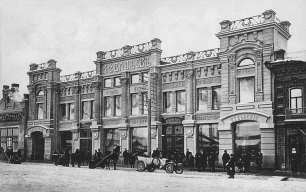 Ответ:АБВОтвет:7.Установите соответствие между литературными произведениями и их авторами:	к	каждой	позиции	первого	столбца	подберитесоответствующую позицию из второго столбца.Установите соответствие между литературными произведениями и их авторами:	к	каждой	позиции	первого	столбца	подберитесоответствующую позицию из второго столбца.Установите соответствие между литературными произведениями и их авторами:	к	каждой	позиции	первого	столбца	подберитесоответствующую позицию из второго столбца.Установите соответствие между литературными произведениями и их авторами:	к	каждой	позиции	первого	столбца	подберитесоответствующую позицию из второго столбца.Установите соответствие между литературными произведениями и их авторами:	к	каждой	позиции	первого	столбца	подберитесоответствующую позицию из второго столбца.Установите соответствие между литературными произведениями и их авторами:	к	каждой	позиции	первого	столбца	подберитесоответствующую позицию из второго столбца.Установите соответствие между литературными произведениями и их авторами:	к	каждой	позиции	первого	столбца	подберитесоответствующую позицию из второго столбца.Установите соответствие между литературными произведениями и их авторами:	к	каждой	позиции	первого	столбца	подберитесоответствующую позицию из второго столбца.Установите соответствие между литературными произведениями и их авторами:	к	каждой	позиции	первого	столбца	подберитесоответствующую позицию из второго столбца.Установите соответствие между литературными произведениями и их авторами:	к	каждой	позиции	первого	столбца	подберитесоответствующую позицию из второго столбца.Установите соответствие между литературными произведениями и их авторами:	к	каждой	позиции	первого	столбца	подберитесоответствующую позицию из второго столбца.Установите соответствие между литературными произведениями и их авторами:	к	каждой	позиции	первого	столбца	подберитесоответствующую позицию из второго столбца.Установите соответствие между литературными произведениями и их авторами:	к	каждой	позиции	первого	столбца	подберитесоответствующую позицию из второго столбца.Установите соответствие между литературными произведениями и их авторами:	к	каждой	позиции	первого	столбца	подберитесоответствующую позицию из второго столбца.ПРОИЗВЕДЕНИЯА) «Вишневый сад»Б) «На поле Куликовом» В) «А вы могли бы?»ПРОИЗВЕДЕНИЯА) «Вишневый сад»Б) «На поле Куликовом» В) «А вы могли бы?»ПРОИЗВЕДЕНИЯА) «Вишневый сад»Б) «На поле Куликовом» В) «А вы могли бы?»ПРОИЗВЕДЕНИЯА) «Вишневый сад»Б) «На поле Куликовом» В) «А вы могли бы?»ПРОИЗВЕДЕНИЯА) «Вишневый сад»Б) «На поле Куликовом» В) «А вы могли бы?»ПРОИЗВЕДЕНИЯА) «Вишневый сад»Б) «На поле Куликовом» В) «А вы могли бы?»АВТОРЫЛ.Н. ТолстойА.П. ЧеховА.А. АхматоваВ.В. МаяковскийА.А. БлокЗапишите в таблицу выбранные цифры под соответствующими буквами.Запишите в таблицу выбранные цифры под соответствующими буквами.Запишите в таблицу выбранные цифры под соответствующими буквами.Запишите в таблицу выбранные цифры под соответствующими буквами.Запишите в таблицу выбранные цифры под соответствующими буквами.Запишите в таблицу выбранные цифры под соответствующими буквами.Запишите в таблицу выбранные цифры под соответствующими буквами.Ответ:АБВОтвет:8.Используя данные статистической таблицы, завершите представленныениже суждения, соотнеся их начальные части и варианты завершения.Используя данные статистической таблицы, завершите представленныениже суждения, соотнеся их начальные части и варианты завершения.Используя данные статистической таблицы, завершите представленныениже суждения, соотнеся их начальные части и варианты завершения.Используя данные статистической таблицы, завершите представленныениже суждения, соотнеся их начальные части и варианты завершения.Используя данные статистической таблицы, завершите представленныениже суждения, соотнеся их начальные части и варианты завершения.Используя данные статистической таблицы, завершите представленныениже суждения, соотнеся их начальные части и варианты завершения.Используя данные статистической таблицы, завершите представленныениже суждения, соотнеся их начальные части и варианты завершения.Используя данные статистической таблицы, завершите представленныениже суждения, соотнеся их начальные части и варианты завершения.Используя данные статистической таблицы, завершите представленныениже суждения, соотнеся их начальные части и варианты завершения.Используя данные статистической таблицы, завершите представленныениже суждения, соотнеся их начальные части и варианты завершения.Используя данные статистической таблицы, завершите представленныениже суждения, соотнеся их начальные части и варианты завершения.Используя данные статистической таблицы, завершите представленныениже суждения, соотнеся их начальные части и варианты завершения.Используя данные статистической таблицы, завершите представленныениже суждения, соотнеся их начальные части и варианты завершения.Используя данные статистической таблицы, завершите представленныениже суждения, соотнеся их начальные части и варианты завершения.Некоторые макропоказатели экономики России101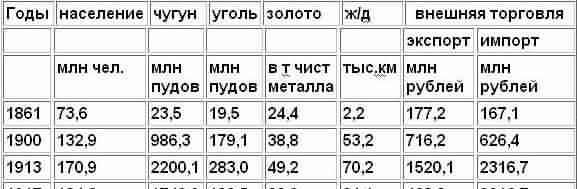 Некоторые макропоказатели экономики России101Некоторые макропоказатели экономики России101Некоторые макропоказатели экономики России101Некоторые макропоказатели экономики России101Некоторые макропоказатели экономики России101Некоторые макропоказатели экономики России101НАЧАЛЬНЫЕ ЧАСТИ СУЖДЕНИЯА) Население России к 1913 году в сравнении с 1861 годомБ) В 1900 году во внешней торговле преобладалВ) Производство чугуна в 1913 году в сравнении с производством в 1900 годуНАЧАЛЬНЫЕ ЧАСТИ СУЖДЕНИЯА) Население России к 1913 году в сравнении с 1861 годомБ) В 1900 году во внешней торговле преобладалВ) Производство чугуна в 1913 году в сравнении с производством в 1900 годуНАЧАЛЬНЫЕ ЧАСТИ СУЖДЕНИЯА) Население России к 1913 году в сравнении с 1861 годомБ) В 1900 году во внешней торговле преобладалВ) Производство чугуна в 1913 году в сравнении с производством в 1900 годуНАЧАЛЬНЫЕ ЧАСТИ СУЖДЕНИЯА) Население России к 1913 году в сравнении с 1861 годомБ) В 1900 году во внешней торговле преобладалВ) Производство чугуна в 1913 году в сравнении с производством в 1900 годуНАЧАЛЬНЫЕ ЧАСТИ СУЖДЕНИЯА) Население России к 1913 году в сравнении с 1861 годомБ) В 1900 году во внешней торговле преобладалВ) Производство чугуна в 1913 году в сравнении с производством в 1900 годуНАЧАЛЬНЫЕ ЧАСТИ СУЖДЕНИЯА) Население России к 1913 году в сравнении с 1861 годомБ) В 1900 году во внешней торговле преобладалВ) Производство чугуна в 1913 году в сравнении с производством в 1900 годуВАРИАНТЫ ЗАВЕРШЕНИЯ СУЖДЕНИЯэкспорт товароввозросло примерно в 90 разсократилосьимпорт товаровувеличилось на 97, 3 млн. человекЗапишите в таблицу выбранные цифры под соответствующими буквами.Запишите в таблицу выбранные цифры под соответствующими буквами.Запишите в таблицу выбранные цифры под соответствующими буквами.Запишите в таблицу выбранные цифры под соответствующими буквами.Запишите в таблицу выбранные цифры под соответствующими буквами.Запишите в таблицу выбранные цифры под соответствующими буквами.Запишите в таблицу выбранные цифры под соответствующими буквами.Ответ:АБВЗадания 9-10 требуют ответа в слова (словосочетания) или предложения, которые следует записать в поле ответа в тексте работыЗадания 9-10 требуют ответа в слова (словосочетания) или предложения, которые следует записать в поле ответа в тексте работыЗадания 9-10 требуют ответа в слова (словосочетания) или предложения, которые следует записать в поле ответа в тексте работыЗадания 9-10 требуют ответа в слова (словосочетания) или предложения, которые следует записать в поле ответа в тексте работыЗадания 9-10 требуют ответа в слова (словосочетания) или предложения, которые следует записать в поле ответа в тексте работы9.Ниже приведён перечень терминов. Все они, за исключением двух относятся к характеристике экономического развития Российской империи начала ХХ века.Ниже приведён перечень терминов. Все они, за исключением двух относятся к характеристике экономического развития Российской империи начала ХХ века.Ниже приведён перечень терминов. Все они, за исключением двух относятся к характеристике экономического развития Российской империи начала ХХ века.Ниже приведён перечень терминов. Все они, за исключением двух относятся к характеристике экономического развития Российской империи начала ХХ века.Ниже приведён перечень терминов. Все они, за исключением двух относятся к характеристике экономического развития Российской империи начала ХХ века.Ниже приведён перечень терминов. Все они, за исключением двух относятся к характеристике экономического развития Российской империи начала ХХ века.Ниже приведён перечень терминов. Все они, за исключением двух относятся к характеристике экономического развития Российской империи начала ХХ века.Ниже приведён перечень терминов. Все они, за исключением двух относятся к характеристике экономического развития Российской империи начала ХХ века.Ниже приведён перечень терминов. Все они, за исключением двух относятся к характеристике экономического развития Российской империи начала ХХ века.Ниже приведён перечень терминов. Все они, за исключением двух относятся к характеристике экономического развития Российской империи начала ХХ века.Ниже приведён перечень терминов. Все они, за исключением двух относятся к характеристике экономического развития Российской империи начала ХХ века.Ниже приведён перечень терминов. Все они, за исключением двух относятся к характеристике экономического развития Российской империи начала ХХ века.Ниже приведён перечень терминов. Все они, за исключением двух относятся к характеристике экономического развития Российской империи начала ХХ века.Ниже приведён перечень терминов. Все они, за исключением двух относятся к характеристике экономического развития Российской империи начала ХХ века.1. Модернизация; 2. Синдикат; 3. Инвестиция; 4. Трудовики; 5. Петиция.1. Модернизация; 2. Синдикат; 3. Инвестиция; 4. Трудовики; 5. Петиция.1. Модернизация; 2. Синдикат; 3. Инвестиция; 4. Трудовики; 5. Петиция.1. Модернизация; 2. Синдикат; 3. Инвестиция; 4. Трудовики; 5. Петиция.1. Модернизация; 2. Синдикат; 3. Инвестиция; 4. Трудовики; 5. Петиция.1. Модернизация; 2. Синдикат; 3. Инвестиция; 4. Трудовики; 5. Петиция.1. Модернизация; 2. Синдикат; 3. Инвестиция; 4. Трудовики; 5. Петиция.Выпишите два термина и дайте одному из них определениеВыпишите два термина и дайте одному из них определениеВыпишите два термина и дайте одному из них определениеВыпишите два термина и дайте одному из них определениеВыпишите два термина и дайте одному из них определениеВыпишите два термина и дайте одному из них определениеВыпишите два термина и дайте одному из них определение10.Рассмотрите изображение102 и выполните задание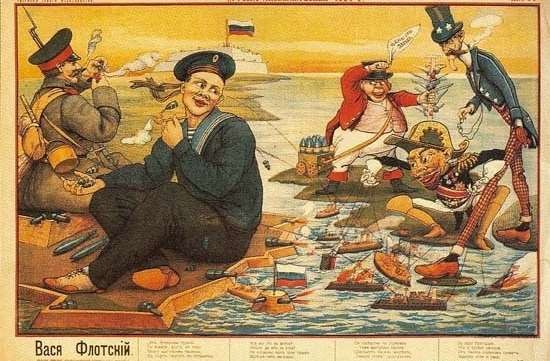 Укажите название страны, с которой Россия вступила в войну в 1904 году. Какие государства поддержали страну-соперницу России. Назовите любую причину поражения Российской империи в данной войне.Рассмотрите изображение102 и выполните заданиеУкажите название страны, с которой Россия вступила в войну в 1904 году. Какие государства поддержали страну-соперницу России. Назовите любую причину поражения Российской империи в данной войне.Рассмотрите изображение102 и выполните заданиеУкажите название страны, с которой Россия вступила в войну в 1904 году. Какие государства поддержали страну-соперницу России. Назовите любую причину поражения Российской империи в данной войне.Рассмотрите изображение102 и выполните заданиеУкажите название страны, с которой Россия вступила в войну в 1904 году. Какие государства поддержали страну-соперницу России. Назовите любую причину поражения Российской империи в данной войне.Рассмотрите изображение102 и выполните заданиеУкажите название страны, с которой Россия вступила в войну в 1904 году. Какие государства поддержали страну-соперницу России. Назовите любую причину поражения Российской империи в данной войне.Рассмотрите изображение102 и выполните заданиеУкажите название страны, с которой Россия вступила в войну в 1904 году. Какие государства поддержали страну-соперницу России. Назовите любую причину поражения Российской империи в данной войне.Рассмотрите изображение102 и выполните заданиеУкажите название страны, с которой Россия вступила в войну в 1904 году. Какие государства поддержали страну-соперницу России. Назовите любую причину поражения Российской империи в данной войне.Рассмотрите изображение102 и выполните заданиеУкажите название страны, с которой Россия вступила в войну в 1904 году. Какие государства поддержали страну-соперницу России. Назовите любую причину поражения Российской империи в данной войне.Рассмотрите изображение102 и выполните заданиеУкажите название страны, с которой Россия вступила в войну в 1904 году. Какие государства поддержали страну-соперницу России. Назовите любую причину поражения Российской империи в данной войне.Рассмотрите изображение102 и выполните заданиеУкажите название страны, с которой Россия вступила в войну в 1904 году. Какие государства поддержали страну-соперницу России. Назовите любую причину поражения Российской империи в данной войне.Рассмотрите изображение102 и выполните заданиеУкажите название страны, с которой Россия вступила в войну в 1904 году. Какие государства поддержали страну-соперницу России. Назовите любую причину поражения Российской империи в данной войне.Рассмотрите изображение102 и выполните заданиеУкажите название страны, с которой Россия вступила в войну в 1904 году. Какие государства поддержали страну-соперницу России. Назовите любую причину поражения Российской империи в данной войне.Рассмотрите изображение102 и выполните заданиеУкажите название страны, с которой Россия вступила в войну в 1904 году. Какие государства поддержали страну-соперницу России. Назовите любую причину поражения Российской империи в данной войне.Рассмотрите изображение102 и выполните заданиеУкажите название страны, с которой Россия вступила в войну в 1904 году. Какие государства поддержали страну-соперницу России. Назовите любую причину поражения Российской империи в данной войне.1.Установите	соответствие	между	событиями	и	участниками	этихсобытий:	к	каждой	позиции	первого	столбца	подберите соответствующую позицию из второго столбца.Установите	соответствие	между	событиями	и	участниками	этихсобытий:	к	каждой	позиции	первого	столбца	подберите соответствующую позицию из второго столбца.Установите	соответствие	между	событиями	и	участниками	этихсобытий:	к	каждой	позиции	первого	столбца	подберите соответствующую позицию из второго столбца.Установите	соответствие	между	событиями	и	участниками	этихсобытий:	к	каждой	позиции	первого	столбца	подберите соответствующую позицию из второго столбца.Установите	соответствие	между	событиями	и	участниками	этихсобытий:	к	каждой	позиции	первого	столбца	подберите соответствующую позицию из второго столбца.Установите	соответствие	между	событиями	и	участниками	этихсобытий:	к	каждой	позиции	первого	столбца	подберите соответствующую позицию из второго столбца.Установите	соответствие	между	событиями	и	участниками	этихсобытий:	к	каждой	позиции	первого	столбца	подберите соответствующую позицию из второго столбца.Установите	соответствие	между	событиями	и	участниками	этихсобытий:	к	каждой	позиции	первого	столбца	подберите соответствующую позицию из второго столбца.Установите	соответствие	между	событиями	и	участниками	этихсобытий:	к	каждой	позиции	первого	столбца	подберите соответствующую позицию из второго столбца.Установите	соответствие	между	событиями	и	участниками	этихсобытий:	к	каждой	позиции	первого	столбца	подберите соответствующую позицию из второго столбца.Установите	соответствие	между	событиями	и	участниками	этихсобытий:	к	каждой	позиции	первого	столбца	подберите соответствующую позицию из второго столбца.Установите	соответствие	между	событиями	и	участниками	этихсобытий:	к	каждой	позиции	первого	столбца	подберите соответствующую позицию из второго столбца.Установите	соответствие	между	событиями	и	участниками	этихсобытий:	к	каждой	позиции	первого	столбца	подберите соответствующую позицию из второго столбца.Установите	соответствие	между	событиями	и	участниками	этихсобытий:	к	каждой	позиции	первого	столбца	подберите соответствующую позицию из второго столбца.СОБЫТИЯА) Русско-японская война Б) «Кровавое воскресенье» В) Создание партии кадетовСОБЫТИЯА) Русско-японская война Б) «Кровавое воскресенье» В) Создание партии кадетовСОБЫТИЯА) Русско-японская война Б) «Кровавое воскресенье» В) Создание партии кадетовСОБЫТИЯА) Русско-японская война Б) «Кровавое воскресенье» В) Создание партии кадетовСОБЫТИЯА) Русско-японская война Б) «Кровавое воскресенье» В) Создание партии кадетовСОБЫТИЯА) Русско-японская война Б) «Кровавое воскресенье» В) Создание партии кадетовУЧАСТНИКИП.Н. МилюковА.И. ГучковС.О. МакаровГеоргий ГапонС.П. ДягилевЗапишите в таблицу выбранные цифры под соответствующими буквами.Запишите в таблицу выбранные цифры под соответствующими буквами.Запишите в таблицу выбранные цифры под соответствующими буквами.Запишите в таблицу выбранные цифры под соответствующими буквами.Запишите в таблицу выбранные цифры под соответствующими буквами.Запишите в таблицу выбранные цифры под соответствующими буквами.Запишите в таблицу выбранные цифры под соответствующими буквами.2.Расположите	в	хронологической	последовательности	исторические события.	Запишите	цифры,	которыми	обозначены	историческиесобытия, в правильной последовательности в таблицу.Расположите	в	хронологической	последовательности	исторические события.	Запишите	цифры,	которыми	обозначены	историческиесобытия, в правильной последовательности в таблицу.Расположите	в	хронологической	последовательности	исторические события.	Запишите	цифры,	которыми	обозначены	историческиесобытия, в правильной последовательности в таблицу.Расположите	в	хронологической	последовательности	исторические события.	Запишите	цифры,	которыми	обозначены	историческиесобытия, в правильной последовательности в таблицу.Расположите	в	хронологической	последовательности	исторические события.	Запишите	цифры,	которыми	обозначены	историческиесобытия, в правильной последовательности в таблицу.Расположите	в	хронологической	последовательности	исторические события.	Запишите	цифры,	которыми	обозначены	историческиесобытия, в правильной последовательности в таблицу.Расположите	в	хронологической	последовательности	исторические события.	Запишите	цифры,	которыми	обозначены	историческиесобытия, в правильной последовательности в таблицу.Расположите	в	хронологической	последовательности	исторические события.	Запишите	цифры,	которыми	обозначены	историческиесобытия, в правильной последовательности в таблицу.Расположите	в	хронологической	последовательности	исторические события.	Запишите	цифры,	которыми	обозначены	историческиесобытия, в правильной последовательности в таблицу.Расположите	в	хронологической	последовательности	исторические события.	Запишите	цифры,	которыми	обозначены	историческиесобытия, в правильной последовательности в таблицу.Расположите	в	хронологической	последовательности	исторические события.	Запишите	цифры,	которыми	обозначены	историческиесобытия, в правильной последовательности в таблицу.Расположите	в	хронологической	последовательности	исторические события.	Запишите	цифры,	которыми	обозначены	историческиесобытия, в правильной последовательности в таблицу.Расположите	в	хронологической	последовательности	исторические события.	Запишите	цифры,	которыми	обозначены	историческиесобытия, в правильной последовательности в таблицу.Расположите	в	хронологической	последовательности	исторические события.	Запишите	цифры,	которыми	обозначены	историческиесобытия, в правильной последовательности в таблицу.Принятие указа о военно-полевых судахНачало работы IV Государственной думыУчастие императора Николая II в проводах войск на русско-японскую войну со станции ЗлатоустПринятие указа о военно-полевых судахНачало работы IV Государственной думыУчастие императора Николая II в проводах войск на русско-японскую войну со станции ЗлатоустПринятие указа о военно-полевых судахНачало работы IV Государственной думыУчастие императора Николая II в проводах войск на русско-японскую войну со станции ЗлатоустПринятие указа о военно-полевых судахНачало работы IV Государственной думыУчастие императора Николая II в проводах войск на русско-японскую войну со станции ЗлатоустПринятие указа о военно-полевых судахНачало работы IV Государственной думыУчастие императора Николая II в проводах войск на русско-японскую войну со станции ЗлатоустПринятие указа о военно-полевых судахНачало работы IV Государственной думыУчастие императора Николая II в проводах войск на русско-японскую войну со станции ЗлатоустПринятие указа о военно-полевых судахНачало работы IV Государственной думыУчастие императора Николая II в проводах войск на русско-японскую войну со станции ЗлатоустОтвет:3Назовите пропущенный элемент в схеме.РСДРПБольшевики	?Назовите пропущенный элемент в схеме.РСДРПБольшевики	?Назовите пропущенный элемент в схеме.РСДРПБольшевики	?Назовите пропущенный элемент в схеме.РСДРПБольшевики	?Назовите пропущенный элемент в схеме.РСДРПБольшевики	?Назовите пропущенный элемент в схеме.РСДРПБольшевики	?Назовите пропущенный элемент в схеме.РСДРПБольшевики	?Назовите пропущенный элемент в схеме.РСДРПБольшевики	?Назовите пропущенный элемент в схеме.РСДРПБольшевики	?Назовите пропущенный элемент в схеме.РСДРПБольшевики	?Назовите пропущенный элемент в схеме.РСДРПБольшевики	?Назовите пропущенный элемент в схеме.РСДРПБольшевики	?Назовите пропущенный элемент в схеме.РСДРПБольшевики	?Назовите пропущенный элемент в схеме.РСДРПБольшевики	?Ответ:  	Ответ:  	Ответ:  	Ответ:  	Ответ:  	Ответ:  	Ответ:  	4.Какие	из	перечисленных	событий	не	происходили	в	годы	Первой российской революции.Какие	из	перечисленных	событий	не	происходили	в	годы	Первой российской революции.Какие	из	перечисленных	событий	не	происходили	в	годы	Первой российской революции.Какие	из	перечисленных	событий	не	происходили	в	годы	Первой российской революции.Какие	из	перечисленных	событий	не	происходили	в	годы	Первой российской революции.Какие	из	перечисленных	событий	не	происходили	в	годы	Первой российской революции.Какие	из	перечисленных	событий	не	происходили	в	годы	Первой российской революции.Какие	из	перечисленных	событий	не	происходили	в	годы	Первой российской революции.Какие	из	перечисленных	событий	не	происходили	в	годы	Первой российской революции.Какие	из	перечисленных	событий	не	происходили	в	годы	Первой российской революции.Какие	из	перечисленных	событий	не	происходили	в	годы	Первой российской революции.Какие	из	перечисленных	событий	не	происходили	в	годы	Первой российской революции.Какие	из	перечисленных	событий	не	происходили	в	годы	Первой российской революции.Какие	из	перечисленных	событий	не	происходили	в	годы	Первой российской революции.Декабрьское вооруженное восстание в Москве;«Кровавое воскресенье»;Убийство В.К. Плеве;«Дело Бейлиса»;Создание Совета рабочих уполномоченных в Иваново-Вознесенске;Декабрьское вооруженное восстание в Москве;«Кровавое воскресенье»;Убийство В.К. Плеве;«Дело Бейлиса»;Создание Совета рабочих уполномоченных в Иваново-Вознесенске;Декабрьское вооруженное восстание в Москве;«Кровавое воскресенье»;Убийство В.К. Плеве;«Дело Бейлиса»;Создание Совета рабочих уполномоченных в Иваново-Вознесенске;Декабрьское вооруженное восстание в Москве;«Кровавое воскресенье»;Убийство В.К. Плеве;«Дело Бейлиса»;Создание Совета рабочих уполномоченных в Иваново-Вознесенске;Декабрьское вооруженное восстание в Москве;«Кровавое воскресенье»;Убийство В.К. Плеве;«Дело Бейлиса»;Создание Совета рабочих уполномоченных в Иваново-Вознесенске;Декабрьское вооруженное восстание в Москве;«Кровавое воскресенье»;Убийство В.К. Плеве;«Дело Бейлиса»;Создание Совета рабочих уполномоченных в Иваново-Вознесенске;Декабрьское вооруженное восстание в Москве;«Кровавое воскресенье»;Убийство В.К. Плеве;«Дело Бейлиса»;Создание Совета рабочих уполномоченных в Иваново-Вознесенске;Ответ:Ответ:5.Сравните деятельность партий монархистов и октябристов в начале ХХ века. Выберите и запишите в первую колонку порядковые номера черт сходства, а во вторую – порядковые номера черт различия.Оформились как партии в начале ХХ векаВыражали интересы крупного капиталаВ подчинении имели отряды черносотенцевИмели более ста депутатов в III Государственной думеСравните деятельность партий монархистов и октябристов в начале ХХ века. Выберите и запишите в первую колонку порядковые номера черт сходства, а во вторую – порядковые номера черт различия.Оформились как партии в начале ХХ векаВыражали интересы крупного капиталаВ подчинении имели отряды черносотенцевИмели более ста депутатов в III Государственной думеСравните деятельность партий монархистов и октябристов в начале ХХ века. Выберите и запишите в первую колонку порядковые номера черт сходства, а во вторую – порядковые номера черт различия.Оформились как партии в начале ХХ векаВыражали интересы крупного капиталаВ подчинении имели отряды черносотенцевИмели более ста депутатов в III Государственной думеСравните деятельность партий монархистов и октябристов в начале ХХ века. Выберите и запишите в первую колонку порядковые номера черт сходства, а во вторую – порядковые номера черт различия.Оформились как партии в начале ХХ векаВыражали интересы крупного капиталаВ подчинении имели отряды черносотенцевИмели более ста депутатов в III Государственной думеСравните деятельность партий монархистов и октябристов в начале ХХ века. Выберите и запишите в первую колонку порядковые номера черт сходства, а во вторую – порядковые номера черт различия.Оформились как партии в начале ХХ векаВыражали интересы крупного капиталаВ подчинении имели отряды черносотенцевИмели более ста депутатов в III Государственной думеСравните деятельность партий монархистов и октябристов в начале ХХ века. Выберите и запишите в первую колонку порядковые номера черт сходства, а во вторую – порядковые номера черт различия.Оформились как партии в начале ХХ векаВыражали интересы крупного капиталаВ подчинении имели отряды черносотенцевИмели более ста депутатов в III Государственной думеСравните деятельность партий монархистов и октябристов в начале ХХ века. Выберите и запишите в первую колонку порядковые номера черт сходства, а во вторую – порядковые номера черт различия.Оформились как партии в начале ХХ векаВыражали интересы крупного капиталаВ подчинении имели отряды черносотенцевИмели более ста депутатов в III Государственной думеСравните деятельность партий монархистов и октябристов в начале ХХ века. Выберите и запишите в первую колонку порядковые номера черт сходства, а во вторую – порядковые номера черт различия.Оформились как партии в начале ХХ векаВыражали интересы крупного капиталаВ подчинении имели отряды черносотенцевИмели более ста депутатов в III Государственной думеСравните деятельность партий монархистов и октябристов в начале ХХ века. Выберите и запишите в первую колонку порядковые номера черт сходства, а во вторую – порядковые номера черт различия.Оформились как партии в начале ХХ векаВыражали интересы крупного капиталаВ подчинении имели отряды черносотенцевИмели более ста депутатов в III Государственной думеСравните деятельность партий монархистов и октябристов в начале ХХ века. Выберите и запишите в первую колонку порядковые номера черт сходства, а во вторую – порядковые номера черт различия.Оформились как партии в начале ХХ векаВыражали интересы крупного капиталаВ подчинении имели отряды черносотенцевИмели более ста депутатов в III Государственной думеСравните деятельность партий монархистов и октябристов в начале ХХ века. Выберите и запишите в первую колонку порядковые номера черт сходства, а во вторую – порядковые номера черт различия.Оформились как партии в начале ХХ векаВыражали интересы крупного капиталаВ подчинении имели отряды черносотенцевИмели более ста депутатов в III Государственной думеСравните деятельность партий монархистов и октябристов в начале ХХ века. Выберите и запишите в первую колонку порядковые номера черт сходства, а во вторую – порядковые номера черт различия.Оформились как партии в начале ХХ векаВыражали интересы крупного капиталаВ подчинении имели отряды черносотенцевИмели более ста депутатов в III Государственной думеСравните деятельность партий монархистов и октябристов в начале ХХ века. Выберите и запишите в первую колонку порядковые номера черт сходства, а во вторую – порядковые номера черт различия.Оформились как партии в начале ХХ векаВыражали интересы крупного капиталаВ подчинении имели отряды черносотенцевИмели более ста депутатов в III Государственной думеСравните деятельность партий монархистов и октябристов в начале ХХ века. Выберите и запишите в первую колонку порядковые номера черт сходства, а во вторую – порядковые номера черт различия.Оформились как партии в начале ХХ векаВыражали интересы крупного капиталаВ подчинении имели отряды черносотенцевИмели более ста депутатов в III Государственной думеСравните деятельность партий монархистов и октябристов в начале ХХ века. Выберите и запишите в первую колонку порядковые номера черт сходства, а во вторую – порядковые номера черт различия.Оформились как партии в начале ХХ векаВыражали интересы крупного капиталаВ подчинении имели отряды черносотенцевИмели более ста депутатов в III Государственной думеСравните деятельность партий монархистов и октябристов в начале ХХ века. Выберите и запишите в первую колонку порядковые номера черт сходства, а во вторую – порядковые номера черт различия.Оформились как партии в начале ХХ векаВыражали интересы крупного капиталаВ подчинении имели отряды черносотенцевИмели более ста депутатов в III Государственной думеСравните деятельность партий монархистов и октябристов в начале ХХ века. Выберите и запишите в первую колонку порядковые номера черт сходства, а во вторую – порядковые номера черт различия.Оформились как партии в начале ХХ векаВыражали интересы крупного капиталаВ подчинении имели отряды черносотенцевИмели более ста депутатов в III Государственной думеСравните деятельность партий монархистов и октябристов в начале ХХ века. Выберите и запишите в первую колонку порядковые номера черт сходства, а во вторую – порядковые номера черт различия.Оформились как партии в начале ХХ векаВыражали интересы крупного капиталаВ подчинении имели отряды черносотенцевИмели более ста депутатов в III Государственной думеСравните деятельность партий монархистов и октябристов в начале ХХ века. Выберите и запишите в первую колонку порядковые номера черт сходства, а во вторую – порядковые номера черт различия.Оформились как партии в начале ХХ векаВыражали интересы крупного капиталаВ подчинении имели отряды черносотенцевИмели более ста депутатов в III Государственной думеСравните деятельность партий монархистов и октябристов в начале ХХ века. Выберите и запишите в первую колонку порядковые номера черт сходства, а во вторую – порядковые номера черт различия.Оформились как партии в начале ХХ векаВыражали интересы крупного капиталаВ подчинении имели отряды черносотенцевИмели более ста депутатов в III Государственной думеОтвет:Ответ:Черты сходстваЧерты сходстваЧерты сходстваЧерты сходстваЧерты сходстваЧерты различияЧерты различияОтвет:Ответ:6.Рассмотрите карту и выполните задание103.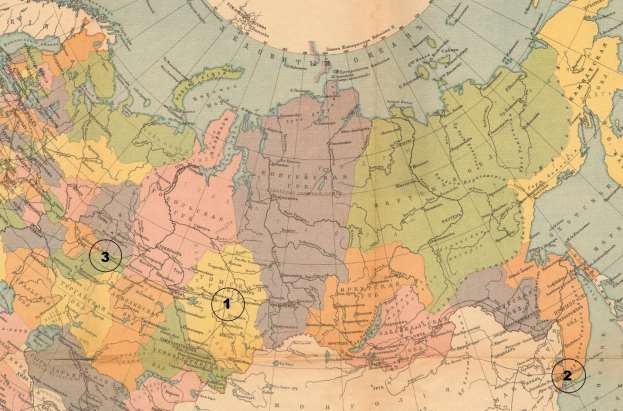 Рассмотрите карту и выполните задание103.Рассмотрите карту и выполните задание103.Рассмотрите карту и выполните задание103.Рассмотрите карту и выполните задание103.Рассмотрите карту и выполните задание103.Рассмотрите карту и выполните задание103.Рассмотрите карту и выполните задание103.Рассмотрите карту и выполните задание103.Рассмотрите карту и выполните задание103.Рассмотрите карту и выполните задание103.Рассмотрите карту и выполните задание103.Рассмотрите карту и выполните задание103.Рассмотрите карту и выполните задание103.Рассмотрите карту и выполните задание103.Рассмотрите карту и выполните задание103.Рассмотрите карту и выполните задание103.Рассмотрите карту и выполните задание103.Рассмотрите карту и выполните задание103.Рассмотрите карту и выполните задание103.Выпишите	в	заданной	последовательности	номера,	которыми обозначены станции, расположенные на Транссибирской магистрали104:Выпишите	в	заданной	последовательности	номера,	которыми обозначены станции, расположенные на Транссибирской магистрали104:Выпишите	в	заданной	последовательности	номера,	которыми обозначены станции, расположенные на Транссибирской магистрали104:Выпишите	в	заданной	последовательности	номера,	которыми обозначены станции, расположенные на Транссибирской магистрали104:Выпишите	в	заданной	последовательности	номера,	которыми обозначены станции, расположенные на Транссибирской магистрали104:Выпишите	в	заданной	последовательности	номера,	которыми обозначены станции, расположенные на Транссибирской магистрали104:Выпишите	в	заданной	последовательности	номера,	которыми обозначены станции, расположенные на Транссибирской магистрали104:Выпишите	в	заданной	последовательности	номера,	которыми обозначены станции, расположенные на Транссибирской магистрали104:Выпишите	в	заданной	последовательности	номера,	которыми обозначены станции, расположенные на Транссибирской магистрали104:Выпишите	в	заданной	последовательности	номера,	которыми обозначены станции, расположенные на Транссибирской магистрали104:Запишите в таблицу выбранные цифры под соответствующими буквами.Запишите в таблицу выбранные цифры под соответствующими буквами.Запишите в таблицу выбранные цифры под соответствующими буквами.Запишите в таблицу выбранные цифры под соответствующими буквами.Запишите в таблицу выбранные цифры под соответствующими буквами.Запишите в таблицу выбранные цифры под соответствующими буквами.Запишите в таблицу выбранные цифры под соответствующими буквами.Запишите в таблицу выбранные цифры под соответствующими буквами.Ответ:АБВОтвет:8.Используя статистические данные, завершите представленные нижесуждения, соотнеся их начальные части и варианты завершения.Используя статистические данные, завершите представленные нижесуждения, соотнеся их начальные части и варианты завершения.Используя статистические данные, завершите представленные нижесуждения, соотнеся их начальные части и варианты завершения.Используя статистические данные, завершите представленные нижесуждения, соотнеся их начальные части и варианты завершения.Используя статистические данные, завершите представленные нижесуждения, соотнеся их начальные части и варианты завершения.Используя статистические данные, завершите представленные нижесуждения, соотнеся их начальные части и варианты завершения.Используя статистические данные, завершите представленные нижесуждения, соотнеся их начальные части и варианты завершения.Используя статистические данные, завершите представленные нижесуждения, соотнеся их начальные части и варианты завершения.Используя статистические данные, завершите представленные нижесуждения, соотнеся их начальные части и варианты завершения.Используя статистические данные, завершите представленные нижесуждения, соотнеся их начальные части и варианты завершения.Используя статистические данные, завершите представленные нижесуждения, соотнеся их начальные части и варианты завершения.Используя статистические данные, завершите представленные нижесуждения, соотнеся их начальные части и варианты завершения.Используя статистические данные, завершите представленные нижесуждения, соотнеся их начальные части и варианты завершения.Используя статистические данные, завершите представленные нижесуждения, соотнеся их начальные части и варианты завершения.Используя статистические данные, завершите представленные нижесуждения, соотнеся их начальные части и варианты завершения.Используя статистические данные, завершите представленные нижесуждения, соотнеся их начальные части и варианты завершения.Недельное пищевое довольствие английского и русского рабочих.105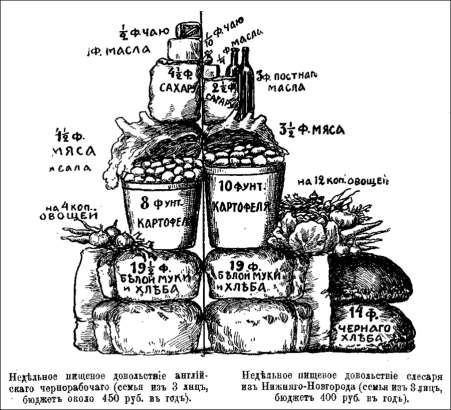 Недельное пищевое довольствие английского и русского рабочих.105Недельное пищевое довольствие английского и русского рабочих.105Недельное пищевое довольствие английского и русского рабочих.105Недельное пищевое довольствие английского и русского рабочих.105Недельное пищевое довольствие английского и русского рабочих.105Недельное пищевое довольствие английского и русского рабочих.105Недельное пищевое довольствие английского и русского рабочих.105НАЧАЛЬНЫЕ ЧАСТИ СУЖДЕНИЯА) Русский рабочий в 3 раза больше, чем английский употреблялБ)	В рационе английского рабочего не присутствовалоВ)	Количество	мяса	в	рационе рабочихНАЧАЛЬНЫЕ ЧАСТИ СУЖДЕНИЯА) Русский рабочий в 3 раза больше, чем английский употреблялБ)	В рационе английского рабочего не присутствовалоВ)	Количество	мяса	в	рационе рабочихНАЧАЛЬНЫЕ ЧАСТИ СУЖДЕНИЯА) Русский рабочий в 3 раза больше, чем английский употреблялБ)	В рационе английского рабочего не присутствовалоВ)	Количество	мяса	в	рационе рабочихНАЧАЛЬНЫЕ ЧАСТИ СУЖДЕНИЯА) Русский рабочий в 3 раза больше, чем английский употреблялБ)	В рационе английского рабочего не присутствовалоВ)	Количество	мяса	в	рационе рабочихНАЧАЛЬНЫЕ ЧАСТИ СУЖДЕНИЯА) Русский рабочий в 3 раза больше, чем английский употреблялБ)	В рационе английского рабочего не присутствовалоВ)	Количество	мяса	в	рационе рабочихНАЧАЛЬНЫЕ ЧАСТИ СУЖДЕНИЯА) Русский рабочий в 3 раза больше, чем английский употреблялБ)	В рационе английского рабочего не присутствовалоВ)	Количество	мяса	в	рационе рабочихВАРИАНТЫ ЗАВЕРШЕНИЯ СУЖДЕНИЯкартофеляовощейбыло одинаковымпреобладало у англичанпостное (растительное) маслоВАРИАНТЫ ЗАВЕРШЕНИЯ СУЖДЕНИЯкартофеляовощейбыло одинаковымпреобладало у англичанпостное (растительное) маслоЗапишите в таблицу выбранные цифры под соответствующими буквами.Запишите в таблицу выбранные цифры под соответствующими буквами.Запишите в таблицу выбранные цифры под соответствующими буквами.Запишите в таблицу выбранные цифры под соответствующими буквами.Запишите в таблицу выбранные цифры под соответствующими буквами.Запишите в таблицу выбранные цифры под соответствующими буквами.Запишите в таблицу выбранные цифры под соответствующими буквами.Запишите в таблицу выбранные цифры под соответствующими буквами.Ответ:АБВОтвет:Задания 9-10 требуют ответа в слова (словосочетания) илиЗадания 9-10 требуют ответа в слова (словосочетания) илиЗадания 9-10 требуют ответа в слова (словосочетания) илиЗадания 9-10 требуют ответа в слова (словосочетания) илиЗадания 9-10 требуют ответа в слова (словосочетания) илиЗадания 9-10 требуют ответа в слова (словосочетания) илипредложения, которые следует записать в поле ответа в тексте работы9.Ниже приведён перечень терминов. Среди них есть один, обобщающий все остальные терминыНиже приведён перечень терминов. Среди них есть один, обобщающий все остальные терминыНиже приведён перечень терминов. Среди них есть один, обобщающий все остальные терминыНиже приведён перечень терминов. Среди них есть один, обобщающий все остальные терминыНиже приведён перечень терминов. Среди них есть один, обобщающий все остальные терминыНиже приведён перечень терминов. Среди них есть один, обобщающий все остальные термины1. Синдикат; 2. Монополия; 3. Трест; 4. Картель; 5. Концерн.1. Синдикат; 2. Монополия; 3. Трест; 4. Картель; 5. Концерн.1. Синдикат; 2. Монополия; 3. Трест; 4. Картель; 5. Концерн.Запишите термин и дайте ему определение. Выпишите название самой простой формы объединения.Запишите термин и дайте ему определение. Выпишите название самой простой формы объединения.Запишите термин и дайте ему определение. Выпишите название самой простой формы объединения.10.Рассмотрите изображение106 и выполните задание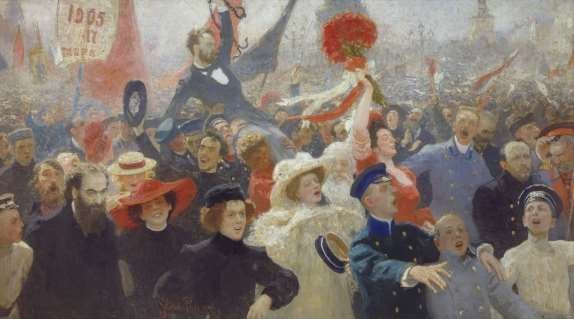 Укажите событие, которому посвящена картина известного русского художника И.Е. Репина. Назовите политическую партию, возникшую благодаря этому событию и увековечившую событие в своем названии, и запишите фамилию ее лидера.Рассмотрите изображение106 и выполните заданиеУкажите событие, которому посвящена картина известного русского художника И.Е. Репина. Назовите политическую партию, возникшую благодаря этому событию и увековечившую событие в своем названии, и запишите фамилию ее лидера.Рассмотрите изображение106 и выполните заданиеУкажите событие, которому посвящена картина известного русского художника И.Е. Репина. Назовите политическую партию, возникшую благодаря этому событию и увековечившую событие в своем названии, и запишите фамилию ее лидера.Рассмотрите изображение106 и выполните заданиеУкажите событие, которому посвящена картина известного русского художника И.Е. Репина. Назовите политическую партию, возникшую благодаря этому событию и увековечившую событие в своем названии, и запишите фамилию ее лидера.Рассмотрите изображение106 и выполните заданиеУкажите событие, которому посвящена картина известного русского художника И.Е. Репина. Назовите политическую партию, возникшую благодаря этому событию и увековечившую событие в своем названии, и запишите фамилию ее лидера.Рассмотрите изображение106 и выполните заданиеУкажите событие, которому посвящена картина известного русского художника И.Е. Репина. Назовите политическую партию, возникшую благодаря этому событию и увековечившую событие в своем названии, и запишите фамилию ее лидера.Рассмотрите изображение106 и выполните заданиеУкажите событие, которому посвящена картина известного русского художника И.Е. Репина. Назовите политическую партию, возникшую благодаря этому событию и увековечившую событие в своем названии, и запишите фамилию ее лидера.Рассмотрите изображение106 и выполните заданиеУкажите событие, которому посвящена картина известного русского художника И.Е. Репина. Назовите политическую партию, возникшую благодаря этому событию и увековечившую событие в своем названии, и запишите фамилию ее лидера.Рассмотрите изображение106 и выполните заданиеУкажите событие, которому посвящена картина известного русского художника И.Е. Репина. Назовите политическую партию, возникшую благодаря этому событию и увековечившую событие в своем названии, и запишите фамилию ее лидера.№заданияВариант 1Вариант 2123134121323123РСДРП (б) / большевикиМеньшевики434234534 1214 23632131272543148512254945Трудовики – фракция крестьян и народнической интеллигенции в Государственной думе /Петиция – коллективноеписьменное обращение к властям2Монополия – крупноехозяйственное объединение, сосредоточившее в своих руках большую частьпроизводства и сбыта какого- либо товара Синдикат10-Япония-Великобритания, СШАМогут быть названы:Удаленность	театра	военных действий;Просчеты командования;Помощь западных стран Японии;Начавшаяся в России революция;Могут	быть	приведены	иные факты-Подписание Манифеста 17октября 1905 года-«Союз 17 октября» / октябристы- А.И.Гучков